INFORMACJA O DZIAŁALNOŚCI  FUNDACJI NADZOROWANYCH
PRZEZ MINISTRA ŚRODOWISKANA PODSTAWIE SPRAWOZDAŃ Z DZIAŁALNOŚCI ZA 2013 ROKOpracował:Departament Ekonomiczny MŚSPIS TREŚCI:									STRONA1.	Wstęp											22.	Informacje ogólne									23. 	Organy nadzoru nad fundacjami							34. 	Zakres nadzoru nad fundacjami							3	4.1.	Zgodnie z art. 12 ust. 1 ustawy o fundacjach				3	4.2.	Zgodnie z art. 13 ustawy o fundacjach					3	4.3.	Zgodnie z art. 14 ustawy o fundacjach					4	4.4.	Zgodnie z art. 15 ust. 2 ustawy o fundacjach				45.	Działania nadzorcze Ministra Środowiska w 2014 roku				56. 	Udzielanie informacji na temat fundacji						5Działania w celu usprawnienia nadzoru nad fundacjami		           6Analiza działalności fundacji					          	           6	8.1.	Analiza sprawozdawczości						           6	8.2.	Analiza głównych przedsięwzięć merytorycznych		realizowanych przez fundacje w 2013 roku			           9	8.3. 	Analiza danych finansowych z działalności fundacji		           119. 	Informacja o zdaniach zleconych przez Ministerstwo Środowiska		fundacjom działającym w zakresie ochrony środowiskai  gospodarki wodnej w 2014 roku.						           13	9.1.	Zadania zlecone przez Ministerstwo Środowiska w 2013 roku	           13	9.2.	Zadania zlecone przez Ministerstwo Środowiska w 2014 roku	           1310. 	Podsumowanie. Wnioski							           14ZAŁĄCZNIKI:1.	Wykaz fundacji nadzorowanych przez Ministra Środowiska według stanu 
na dzień 31 grudnia 2014 roku.2.	Informacja o fundacjach na podstawie przesłanych sprawozdań z działalności za  2013 rok.1.	Wstęp	Niniejszy dokument stanowi kolejne opracowanie roczne na temat nadzoru Ministra Środowiska nad działalnością statutową fundacji ustanowionych w dziedzinie ochrony środowiska naturalnego i gospodarki wodnej.	Minister Środowiska sprawuje pośredni nadzór nad 618 (stan na dzień 31 grudnia 2014 r.) fundacjami (bezpośredni sprawuje sąd). Zdecydowana większość fundacji dysponuje niewielkimi środkami finansowymi, tylko 28 fundacji dysponuje środkami powyżej 1 miliona złotych. Ich udział w ogólnej kwocie wydatkowanych środków przez wszystkie fundacje działające w ochronie środowiska i gospodarce wodnej wynosi 83%, z czego udział dwóch największych fundacji wyniósł 27,2 %. 	Uprawnienia nadzorcze Ministra Środowiska, jako „ministra właściwego” 
ze względu na zakres działania oraz cele, w stosunku do fundacji wynikają z ustawy 
z dnia 4 kwietnia 1984 roku o fundacjach (Dz. U. z 1991 r. Nr 46 poz. 203, z późn. zm.), zwanej dalej ustawą o fundacjach.	W przypadku stwierdzenia uchybień w działalności fundacji właściwemu ministrowi przysługuje prawo wystąpienia z wnioskiem do sądu: o stwierdzenie zgodności działania fundacji z przepisami prawa i statutem oraz celem, w jaki fundacja została ustanowiona (art. 12 ust.1 ustawy o fundacjach); o uchylenie uchwały zarządu fundacji (art. 13); o zawieszenie zarządu i wyznaczenie zarządcy przymusowego (art.14) lub o likwidację fundacji (art.15).W niniejszej informacji zamieszczono dwa załączniki. Załącznik nr 1 zawiera wykaz wszystkich fundacji nadzorowanych przez Ministra Środowiska, załącznik nr 2 zawiera krótką charakterystykę fundacji, które przesłały sprawozdanie za 2013 rok uporządkowanych wg kolejności wynikającej z daty rejestracji fundacji w Krajowym Rejestrze Sądowym.2.	Informacje ogólne	Fundacje działają na podstawie przepisów ustawy o fundacjach oraz statutu ustalonego przez fundatorów. Ustanowienie fundacji jest oświadczeniem woli 
w formie aktu notarialnego, w którym fundator określa cel oraz składniki majątkowe przeznaczone na jego realizację. 	Drugim etapem procesu założycielskiego jest rejestracja w Krajowym Rejestrze Sądowym, Sąd dokonuje wpisu po stwierdzeniu, że czynności prawne stanowiące podstawę wpisu zostały podjęte przez uprawnioną osobę lub organ i są ważne, a także cel i statut fundacji są zgodne z przepisami prawa. Z chwilą wpisania do rejestru fundacja uzyskuje osobowość prawną. O wpisaniu fundacji do Krajowego Rejestru Sądowego sąd zawiadamia ministra właściwego, ze względu na zakres jego działania i cele fundacji,
oraz właściwego ze względu na siedzibę fundacji starostę, przesyłając jednocześnie statut.3.  Organy nadzoru nad fundacjami	W trakcie postępowania sądowego kontrolę nad działalnością fundacji sprawuje sąd. Do właściwości sądu należą sprawy zmierzające bezpośrednio do zmian 
w rejestrze fundacji, mające charakter wniosków o wpis bądź wykreślenie wpisu, sprawy o zawieszenie zarządu fundacji i wyznaczenie zarządcy przymusowego oraz 
o likwidację fundacji.	 Ustawa o fundacjach wprowadziła dla właściwych ministrów oraz starostów jednakowe kompetencje w zakresie nadzoru. Minister Środowiska jest ministrem „właściwym” w rozumieniu ustawy ze względu na zakres działania oraz cele fundacji działających w dziedzinie ochrony środowiska i gospodarki wodnej.	U imieniu Ministra Środowiska nadzór nad działalnością fundacji działających 
w dziedzinach: ochrona środowiska i gospodarka wodna, zgodnie z „Regulaminem organizacyjnym Ministerstwa Środowiska” wykonuje Departament Ekonomiczny.4.	Zakres nadzoru nad fundacjami4.1	Zgodnie z art. 12 ust. 1 ustawy o fundacjach Minister może wystąpić 
do sądu z wnioskiem o wydanie orzeczenia o zgodności działania fundacji z przepisami prawa i statutem oraz celem, w jakim fundacja została ustanowiona.	O zgodności działania fundacji z przepisami prawa i statutem oraz z celem, 
w jakim fundacja została ustanowiona, orzeka sąd - w postępowaniu nieprocesowym.	Podstawą wniosku Ministra może być posiadanie informacji o uchylaniu się przez fundację od obowiązków, nałożonych przez przepisy prawa na przykład: nie wywiązywanie się z obowiązku składania corocznego sprawozdania z działalności, uniemożliwianie prowadzenia nadzoru - poprzez nie udzielanie odpowiedzi na pisma organu nadzoru, prowadzenie przez organy fundacji działań niezgodnych z prawem, statutem oraz z celem fundacji; nie wypełnianie przez organy fundacji obowiązków określonych w statucie; nie realizowanie celów, dla których fundację ustanowiono, a także nie podjęcie żadnej działalności od chwili zarejestrowania i uzyskania osobowości prawnej. 4.2	Zgodnie z art. 13 ustawy o fundacjach Minister może wystąpić do sądu 
o uchylenie uchwały zarządu fundacji, pozostającej w rażącej sprzeczności 
z jej celem lub z postanowieniami statutu lub z przepisami prawa. Może też zwrócić się do sądu o wstrzymanie wykonania uchwały do czasu rozstrzygnięcia sprawy. 	W tej sprawie właściwym będzie sąd cywilny. Aby jednak kwestionować zgodność uchwał z prawem, statutem lub celem, niezbędne jest, aby organ powyższy posiadał informację o ich podjęciu. W związku z tym, że odpisy uchwał zarządu winny być załączone dopiero do corocznego sprawozdania z działalności fundacji za rok ubiegły informacja o uchwałach napływa często z dużym opóźnieniem (nawet 2 letnim), co ogranicza możliwości efektywnego działania w ramach nadzoru nad działalnością fundacji.4.3	Zgodnie z art. 14 ustawy o fundacjach - Minister może:na podstawie ust. 1 wyznaczyć odpowiedni termin do usunięcia uchybień 
w działalności zarządu albo może żądać dokonania w wyznaczonym terminie zmiany zarządu fundacji, jeżeli działanie zarządu fundacji w istotny sposób narusza przepisy prawa lub postanowienia jej statutu albo jest niezgodne z jej celem.na podstawie ust. 2 wystąpić do sądu o zawieszenie zarządu fundacji i  wyznaczenie zarządcy przymusowego - po bezskutecznym upływie terminu wyznaczonego przez ministra albo w razie dalszego uporczywego działania zarządu fundacji w sposób niezgodny z prawem, statutem lub celem fundacji.	Zarządca przymusowy reprezentuje fundację w sprawach wynikających z zarządu 
i jest obowiązany wykonywać czynności potrzebne do prawidłowego działania fundacji.  	Ustawa o fundacjach nie określa, kto powinien zawrzeć umowę z zarządcą przymusowym i w jaki sposób będzie on wynagradzany. Częstokroć fundacje, które wymagają wyznaczenia zarządcy przymusowego nie posiadają żadnego majątku, nie mają przychodów, a tym samym źródeł pokrycia kosztów wynagrodzenia zarządcy. 	Z uwagi na fakt, że Minister Środowiska nie jest założycielem żadnej 
z nadzorowanych fundacji wydatkowanie środków publicznych na zatrudnienie zarządcy przymusowego fundacji byłoby działaniem niecelowym i nieoszczędnym, odmawia wyznaczenia osoby, Sąd sam wyznacza zarządcę. Zgodnie z art. 14 ust. 4 ustawy 
o fundacjach Sąd może uchylić postanowienie o zawieszeniu zarządu i o wyznaczeniu zarządcy przymusowego, na wniosek zarządu, jeżeli z okoliczności wynika, że działania prowadzone niezgodnie z prawem, celem, statutem fundacji zostaną zaniechane. 4.4	Zgodnie z art. 15 ust. 2 ustawy o fundacjach Minister może wystąpić 
z wnioskiem do sądu o likwidację fundacji - jeżeli statut nie przewiduje likwidacji lub jego postanowienia w tym przedmiocie nie są  wykonywane.	Przesłanki do likwidacji fundacji wynikają bezpośrednio z ustawy o fundacjach. W art. 15 ust. 1 przewiduje się dwa podstawowe powody likwidacji fundacji: po pierwsze, gdy został osiągnięty cel, dla którego fundacja została utworzona; po drugie, w razie wyczerpania środków finansowych i majątku fundacji.	W konsekwencji zaistnienia jednej z tych okoliczności następuje postawienie fundacji w stan likwidacji. Ustawa odsyła w tym zakresie do statutu fundacji, który powinien regulować sposób likwidacji fundacji. 	W takim przypadku w uchwale podjętej w sprawie likwidacji wskazana powinna być osoba likwidatora. Likwidatorem może osoba fizyczna lub prawna, jak również zarząd fundacji. W trakcie postępowania likwidacyjnego fundacja nie traci osobowości prawnej. Sąd, wydając postanowienie o likwidacji fundacji odnotowuje ten fakt 
w rejestrze. Jeżeli statut nie określa przeznaczenia składników majątkowych pozostałych po likwidacji, sąd orzeka o przeznaczeniu tego majątku, z uwzględnieniem celów, 
w jakich fundacja została ustanowiona.Jeżeli statut nie przewidywał likwidacji lub postanowienia statutu nie są wykonywane, Minister ma prawo do wnioskowania do sądu o likwidację fundacji. Organ nadzoru, który wnioskuje o otwarcie likwidacji może być wezwany przez sąd wskazania danych osoby do pełnienia funkcji likwidatora. 	5.	Działania nadzorcze Ministra Środowiska w 2013 roku		Nadzór polega na badaniu sprawozdań, które fundacje zobowiązane są przesyłać corocznie (art. 12 ust. 2 ustawy o fundacjach). Sprawozdanie z działalności powinno być zgodne z rozporządzeniem Ministra Sprawiedliwości z dnia 8 maja 2001 roku  w sprawie ramowego zakresu sprawozdania z działalności fundacji (Dz. U. Nr 50, poz. 529 z późn. zm.).	W ramach nadzoru Departament Ekonomiczny interweniował w przypadkach, kiedy fundacje składały sprawozdania nie zawierające wszystkich wymaganych danych (wysyłano kilkadziesiąt pism, maili, jak również kontaktowano się telefonicznie z prośbą o uzupełnienie danych). Do 162 fundacji, które nie przesłały sprawozdań za 2013 r., wysłano wezwania do złożenia zaległych sprawozdań.Korzystając z uprawnień wynikających z ustawy o fundacjach i innych ustaw  Minister Środowiska w 2013 r. złożył do sądu 13 wniosków o zbadanie zgodności działania fundacji z przepisami prawa i statutem, oraz z celem, w jakim fundacja została ustanowiona, jak również 1 wniosek o likwidację fundacji (sprawy są w trakcie rozpatrywania). Ponadto, złożono 5 wniosków o zmianę wpisu w KRS w zakresie organu sprawującego nadzór nad działalnością fundacji. Ponadto, wystosowano 11 wezwań do fundacji o wystąpienie z wnioskiem do KRS i zmianę organu nadzorującego na właściwy ze względu na zakres działalności fundacji.6.	Udzielanie informacji na temat fundacji	Na podstawie dokumentów otrzymanych z sądu (postanowienia o zarejestrowaniu fundacji, odpisy z KRS) stworzony został spis fundacji nadzorowanych przez Ministra Środowiska. Wykaz jest publicznie dostępny na stronie internetowej Ministerstwa Środowiska w zakładce: Ministerstwo rejestry, ewidencje, archiwa Departament Ekonomiczny.	Departament Ekonomiczny udziela odpowiedzi na wszelkie pytania dotyczące fundacji. Głównymi odbiorcami tych informacji są komórki organizacyjne Ministerstwa, przedstawiciele innych ministerstw, urzędy skarbowe, urzędy kontroli skarbowej, ZUS, organy ścigania, organizacje pozarządowe i osoby fizyczne.7.	Działania w celu usprawnienia nadzoru nad fundacjami	Obecnie obowiązująca ustawa o fundacjach w praktyce nie przewiduje właściwych narzędzi do sprawowania efektywnego nadzoru nad fundacjami, w związku z tym Minister Środowiska pismem znak: DEsk-072/16/04/ek z dnia 19 marca 2004 roku zwrócił się do Ministra Sprawiedliwości z sugestią nowelizacji ustawy o fundacjach poprzez wprowadzenie instrumentów umożliwiających skuteczne sprawowanie nadzoru nad fundacjami.W odpowiedzi Ministerstwo Sprawiedliwości poinformowało, że sugestie zgłoszone przez Ministra Środowiska zostaną rozpatrzone w ramach prac nad projektem nowej ustawy o fundacjach. Prace nad zmianą ustawy o fundacjach rozpoczęto w 2006 roku, do chwili obecnej jednak nie zostały one jeszcze zakończone.W dniu 16 kwietnia 2013 roku  Zespół ds. usprawnienia nadzoru w administracji rządowej przyjął kierunkowe ustalenia w sprawie wypracowania optymalnego modelu nadzoru nad fundacjami oraz nadzoru personalnego. W związku z powyższym Departament Ekonomiczny przekazał dane na temat nadzorowanych przez Ministra Środowiska fundacji, jak również przedstawił swoje uwagi do obecnego modelu nadzoru nad fundacjami.8.  	Analiza działalności fundacjiAnaliza sprawozdawczościPierwsze istniejące do dziś fundacje ustanowione w dziedzinie ochrony środowiska zostały zarejestrowane w rejestrze fundacji w roku 1989.Z 288 fundacji zarejestrowanych w Sądzie Rejonowym dla m. st. Warszawy 
do Krajowego Rejestru Sądowego do dnia 31 grudnia 2013 roku przerejestrowanych zostało 107 fundacji. Poza tym 2 fundacje zarejestrowane w Rejestrze Fundacji i jeszcze nie przerejestrowane do KRS przesyłają sprawozdania ze swojej działalności. Bezpośrednio w KRS (w latach 2001 – 2014) zarejestrowano 540 nowych fundacji 
(w 2001 – 11, 2002 – 16, 2003 – 34, 2004 – 21, 2005 – 23,  2006 – 27, 2007 – 16, 2008 – 31, 2009 – 31, 2010 – 56, 2011 – 38, 2012 – 64, 2013 – 69, 2014 - 72). Ponadto, w 2013 roku,  pod nadzór Ministra Środowiska przeszła 1 fundacja nadzorowana wcześniej przez innego ministra, natomiast w wyniku działań podjętych przez Departament Ekonomiczny spod nadzoru Ministra Środowiska pod nadzór innych ministrów przeszło 12 fundacji.Wykres 1.	Liczba zarejestrowanych fundacji w danym roku.Biorąc pod uwagę fundacje zarejestrowane w KRS oraz fundacje jeszcze nie przerejestrowane (ale przysyłające sprawozdania) na dzień 31 grudnia 2013 roku funkcjonowało 618 fundacji, z czego do złożenia sprawozdania za 2013 rok zobowiązanych było 540 fundacji. Sprawozdania z działalności za 2013 rok przysłały 334 fundacje (62 %).Wykres 2.	Stosunek liczby przesłanych sprawozdań do liczby zarejestrowanych fundacji w danym roku.Departament Ekonomiczny kontaktował się bezpośrednio (telefonicznie), maile i pisma  wzywające do składania sprawozdań. W efekcie tych działań 80 fundacji przysłało sprawozdanie. W przypadku 7 fundacji nastąpił zwrot pism z różnych przyczyn, czyli fundacja zmieniła siedzibę lub zaprzestała działalności nie powiadamiając o tym właściwych organów.Wykres 3.	Struktura wpływu sprawozdań według miesięcy.Sprawozdania z działalności fundacji najczęściej składane są w trzech okresach:marzec - kwiecień (62 sprawozdania), czyli w okresie kiedy składane są zeznania podatkowe;czerwiec - lipiec (33 sprawozdania), czyli ostateczne terminy zatwierdzania i składania sprawozdań finansowych do KRS,grudzień – styczeń (72 sprawozdań), czyli ostateczny termin składania sprawozdań z działalności fundacji.Duża część fundacji (93) składa sprawozdania dopiero po otrzymaniu wezwania z ostrzeżeniem, że niezłożenie sprawozdania będzie skutkowało wystąpieniem Ministra Środowiska do sądu w celu zbadania działania fundacji z przepisami prawa i statutem, oraz z celem, w jakim fundacja została ustanowiona,Fundacje, które nie dotrzymują terminu przesyłania sprawozdania, usprawiedliwiają opóźnienie kłopotami organizacyjnymi (brak pracowników), zdrowotnymi, finansowymi lub trudnościami w zebraniu niezbędnych danych.Mapa 1. Liczba fundacji wg województw*.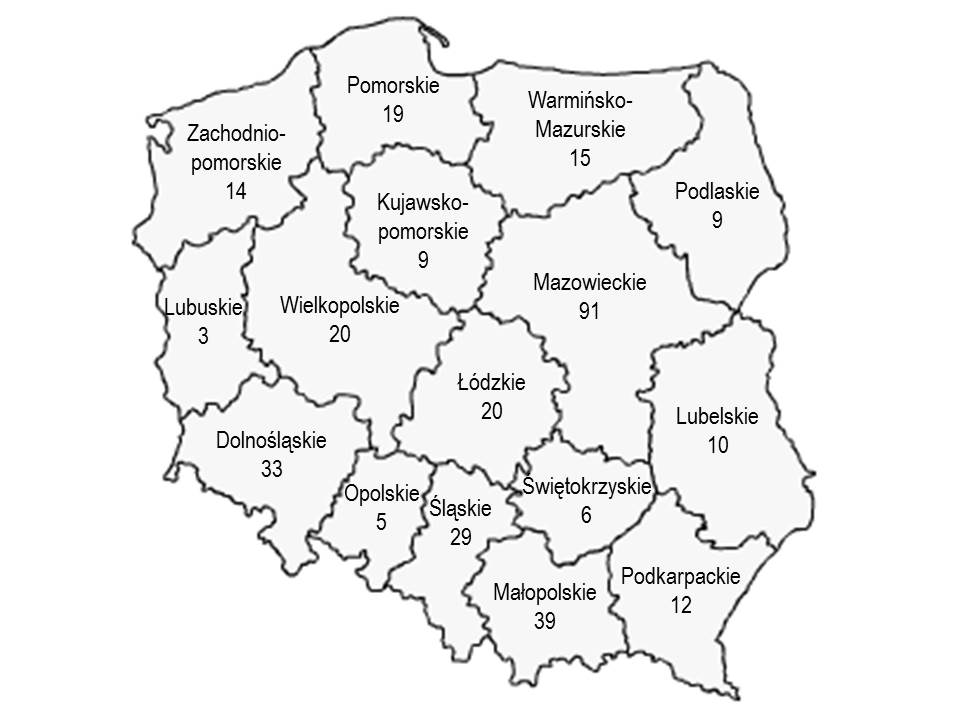 8.2. Analiza głównych przedsięwzięć merytorycznych realizowanych przez fundacje w 2013 roku	Przedsięwzięcia realizowane przez fundacje działające w zakresie ochrony środowiska i gospodarki wodnej, które przesłały sprawozdania, obejmują swym zakresem wiele dziedzin aktywności. Większość fundacji zajmuje się szeroko rozumianym propagowaniem idei ochrony środowiska. Działalność ta polega na wspieraniu inicjatyw ekologicznych, promowaniu nowoczesnych rozwiązań technologicznych, prowadzeniu działalności informacyjnej, wydawniczej, szkoleniowej i popularyzatorskiej w zakresie ochrony środowiska i gospodarki wodnej.	Poza działalnością w zakresie edukacji ekologicznej, fundacje zajmują się działalnością badawczą i naukową (opracowywanie opinii, analiz, ekspertyz, prognoz). Wyniki badań wykorzystywane są przy realizacji programów, projektów - dotyczących zagadnień ekologicznych i mających na celu optymalizację gospodarowania zasobami środowiska (od kilku lat ich liczba jest stała).	Część fundacji realizuje swoje cele przez finansowanie przedsięwzięć w dziedzinie ochrony środowiska i gospodarki wodnej. Są to zarówno niewielkie fundacje zbierające fundusze na określony cel (np. budowę oczyszczalni ścieków), jak również fundacje finansujące duże projekty ekologiczne.	Fundację podejmują także bezpośrednią działalność na rzecz ochrony środowiska (ochrona zagrożonych gatunków roślin i zwierząt, dbanie o porządek i czystość na danym terenie). 	Występuje również grupa fundacji, które prowadzą działalność pośrednio związaną bezpośrednio z ochroną środowiska. Są to działania o charakterze edukacyjnym (stypendia dla studentów kierunków przyrodniczych), społecznym (aktywizowanie społeczności, przeciwdziałanie bezrobociu) lub charytatywnym (np. pomoc niepełnosprawnym), jak również opieka nad chorymi i bezdomnymi zwierzętami.Zaznaczyć należy, iż dla części z nich Minister nie jest organem właściwym ze względu na cel działania. Zgodnie z ustawą z dnia 4 września 1997 roku o działach administracji rządowej (Dz. U. z 2013 r., poz. 743 z późn. zm.), Minister Środowiska kieruje działami gospodarka wodna i środowisko, a tym samym, realizuje zadania wynikające m. in. z przepisów ustawy z dnia 16 kwietnia 2004 roku o ochronie przyrody (t.j. Dz. U. z 2013 r. poz. 627 z późn. zm.), w tym dotyczące zwierząt będących pod ochroną gatunkową (ścisłą, częściową), do których nie zalicza się zwierząt bezdomnych.Wykres 4.	Główne zadania realizowane przez fundacje.8.3.	Analiza danych finansowych z działalności fundacji za 2013 rokTabela 1.	Łączne przychody i wydatki, struktura fundacji w latach 2012-2013.Obecnie największą fundacją pod względem pozyskiwanych i wydatkowanych funduszy jest Fundacja WWF Polska - Światowy Fundusz na Rzecz Przyrody z siedzibą w Warszawie, której przychody w 2013 roku wyniosły 21,4 mln zł, a wydatki 18,2 mln zł.Drugą fundacją pod względem pozyskiwanych i wydawanych funduszy jest Fundacja MIEJSKI PARK I OGRÓD ZOOLOGICZNY z siedzibą w Krakowie, której poziom przychodów w 2013 roku wyniósł 13,1 mln zł, a wydatków 12,5 mln zł.Tylko dwie ww. fundacje osiągnęły przychody i wydatkowały powyżej 10 mln zł co, co stanowiło 27,4% sumy przychodów oraz 27,2% w ogólnej sumie wydatków wszystkich fundacji nadzorowanych przez Ministra Środowiska.Na podstawie danych z 2013 roku można stwierdzić, że większość fundacji dysponuje niewielkimi środkami finansowymi (73,1 % fundacji wydatkowało zaledwie 2,9 % ogólnej sumy wydatkowanej przez wszystkie fundacje). Są to niewielkie fundacje, prowadzące działalność opartą przede wszystkim na społecznej pracy jej członków.Natomiast fundacje dysponujące środkami finansowymi rzędu kilkuset tysięcy złotych stanowią 18,5% wszystkich fundacji, a ich udział w ogólne sumie wydatków to ok. 14,1%.Fundacje wydatkujące ponad 1 mln zł stanowią 8,4% wszystkich fundacji, ale ich udział w ogólnej kwocie wydatkowanej przez fundację to aż 83%. Są to fundacje posiadające w większości dobrze zorganizowaną strukturę organizacyjną, które angażują się w znaczące projekty związane z ochroną środowiska.Tabela 2.	Źródło oraz struktura przychodów w latach 2012 - 2013.Tabela 3.	Cele wydatków fundacji oraz ich struktura w latach 2012 - 2013.W 2013 roku największy udział w przychodach fundacji miały wpływy na działalność statutową, które stanowiły 78,3 % sumy wszystkich wpływów fundacji. Przychody z działalności gospodarczej to 16,7 % ogólnej sumy przychodów, pozostałe 5 % wpływów stanowiły przychody finansowe. Natomiast struktura wydatków fundacji przedstawia się następująco: 65,2 % to wydatki na cele statutowe, 16,7 % wydatki związane z prowadzoną działalnością gospodarczą, a pozostałe 18,1 % to wydatki związane z kosztami administracyjnymi, w tym: czynsze, wynagrodzenia, koszty finansowe.	W 2013 roku większość fundacji (64%) nie zatrudniała pracowników, członkowie organów fundacji oraz sympatycy fundacji pracowali społecznie w ramach tzw. wolontariatu. 64 fundacji zatrudniało etatowych pracowników. Łącznie w 2013 roku w fundacjach zatrudnionych było 457 osób, łączna kwota wypłaconych wynagrodzeń wyniosła 23,3 mln zł. Wynagrodzenia bezosobowe (z tytułu umów cywilno – prawnych)  wystąpiły w przypadku 83 fundacji, a ich łączna wartość wyniosła 11,2 mln zł.	Fundacje zatrudniające największą ilość pracowników etatowych to:Fundacja Miejski Park i Ogród Zoologiczny 			(87 pracowników),Fundacja WWF Polska 						(40 pracowników),Narodowa Fundacja Ochrony Środowiska			(30 pracowników),Fundacja Greenpeace 						(25 pracowników),9.	Informacja o zadaniach zleconych przez Ministerstwo Środowiska fundacjom działającym w zakresie ochrony środowiska i  gospodarki wodnej w 2013 i 2014 roku.9.1. 	Zadania zlecone przez Ministerstwo Środowiska w 2013 roku.W 2013 roku fundacjom działającym w zakresie ochrony środowiska i  gospodarki wodnej zlecone zostały 3 zadania, na łączną kwotę 145 760 zł. Poniższe zestawienie przedstawia informację o zadaniach zleconych fundacjom przez Ministerstwo Środowiska.Tabela 5.	Zadania zlecone fundacjom w 2013 r.9.2. 	Zadania zlecone przez Ministerstwo Środowiska w 2014 roku.W 2014 roku fundacjom działającym w zakresie ochrony środowiska i  gospodarki wodnej zlecone zostały 2 zadania, na łączną kwotę 91 717 zł. Poniższe zestawienie przedstawia informację o zadaniach zleconych fundacjom przez Ministerstwo Środowiska.10.     Podsumowanie. Wnioski.	Do 30 kwietnia 2015 roku wpłynęły 334 sprawozdania z działalności fundacji, czyli 61,8 % z 540 fundacji, które było zobowiązane do złożenia sprawozdania za 2013 rok.
Za 2012 rok fundacje złożyły 302 sprawozdania, co stanowiło 63,8% z 473 fundacji zobowiązanych do złożenia takiego sprawozdania.Sprawozdania fundacji w przeważającej większości przypadków sporządzane były zgodnie z wymogami rozporządzenia Ministra Sprawiedliwości w sprawie ramowego zakresu sprawozdania z działalności fundacji. Największą wagę fundacje przykładały 
do opisu swojej działalności statutowej, obszernie i szczegółowo przedstawiając swoje osiągnięcia i napotykane problemy. Mniej precyzyjnie wykazywane były dane finansowe, co utrudniało przeanalizowanie struktury przychodów i kosztów działalności fundacji. 	Większość fundacji, które prowadzą działalność i realizują swoje cele (w tym fundacje o najwyższych przychodach i wydatkach) – wypełnia obowiązek składania sprawozdań, natomiast nie składają sprawozdań przede wszystkim fundacje małe, które istnieją tylko w rejestrze i nie prowadzą żadnej działalności. Zgodnie z postanowieniami ustawy o fundacjach, zadaniem organu nadzorczego jest podejmowanie stosownych działań wobec nadzorowanych fundacji, tj. egzekwowanie od fundacji działalności zgodnej z prawem, statutem oraz celem, dla którego fundacja została ustanowiona. Z uwagi na obowiązujące regulacje prawne z zakresu funkcjonowania fundacji doprowadzenie do likwidacji fundacji, które nie działają zgodnie z obowiązującymi przepisami prawa, jest w praktyce utrudnione i mało skuteczne.	Obowiązujące przepisy regulujące funkcjonowanie fundacji nie dają Ministrowi Środowiska możliwości szybkiego i skutecznego sprawowania nadzoru nad fundacjami działającymi w zakresie ochrony środowiska i gospodarki wodnej. Faktyczne instrumenty do sprawowania nadzoru posiada jedynie Sąd.	Z doświadczenia Ministerstwa Środowiska wynika, że bez znaczących zmian przepisów ustawy o fundacjach, nadających organom faktyczne uprawnienia 
do sprawowania skutecznego nadzoru nad fundacjami – nadal nadzór w  odniesieniu 
do fundacji naruszających regulacje prawne i swoje statuty będzie nadzorem formalnym charakteryzującym się bardzo małą skutecznością.	Rok 2014 był kolejnym rokiem wykonywania obowiązków nadzorczych 
w stosunku do fundacji, które skoncentrowane były w szczególności na:działaniach zmierzających do zdyscyplinowania fundacji w zakresie składania sprawozdań oraz ich merytorycznej poprawności i zgodności z wymogami obowiązującego w tym zakresie rozporządzenia Ministra Sprawiedliwości;informowaniu o obowiązujących przepisach prawnych w zakresie tworzenia 
i rejestrowania fundacji, procedurach likwidacyjnych, obowiązkach z zakresów sprawozdawczości, itp.,wnioskowaniu do sądu w sprawach zbadania zgodności działania fundacji z przepisami prawa, statutem i celem, zawieszenia zarządu fundacji i wyznaczania zarządcy przymusowego oraz likwidacji fundacji,zaskarżaniu wadliwych postanowień o zarejestrowaniu fundacji (głównie, ze względu na błędne wskazanie Ministra Środowiska jako organu nadzoru),współpracy z organami administracji rządowej i samorządowej oraz organami ścigania w celu zwalczania niezgodnych z prawem działań podległych Ministrowi fundacji.Tabela: 1Tabela: 2Tabela: 3Tabela: 4Tabela: 5Tabela: 6Tabela: 7Tabela: 8Tabela: 9Tabela: 10Tabela: 11Tabela: 12Tabela: 13Tabela: 14Tabela: 15Tabela: 16Tabela: 17Tabela: 18Tabela: 19Tabela: 20Tabela: 21Tabela: 22Tabela: 23Tabela24Tabela: 25Tabela: 26Tabela: 27Tabela: 28Tabela: 29Tabela: 30Tabela: 31Tabela: 32Tabela: 33Tabela: 34Tabela: 35Tabela: 36Tabela: 37Tabela: 38Tabela: 39Tabela: 40Tabela: 41Tabela: 42Tabela: 43Tabela: 44Tabela: 45Tabela: 46Tabela: 47Tabela: 48Tabela: 49Tabela:50Tabela: 51Tabela: 52Tabela: 53Tabela: 54Tabela: 55Tabela: 56Tabela: 57Tabela: 58Tabela: 59Tabela: 60Tabela: 61Tabela: 62Tabela: 63Tabela: 64Tabela: 65Tabela: 66Tabela: 67Tabela: 68Tabela: 69Tabela: 70Tabela: 71Tabela:72Tabela: 73Tabela: 74Tabela: 75Tabela: 76Tabela: 77Tabela: 78Tabela: 79Tabela: 80Tabela: 81Tabela: 82Tabela: 83Tabela: 84Tabela: 85Tabela: 86Tabela: 87Tabela: 88Tabela: 89Tabela: 90Tabela: 91Tabela: 92Tabela: 93Tabela: 94Tabela: 95Tabela: 96Tabela: 97Tabela: 98Tabela: 99Tabela: 100Tabela: 101Tabela: 102Tabela: 103Tabela: 104Tabela: 105Tabela: 106Tabela: 107Tabela: 108Tabela: 109Tabela: 110Tabela: 111Tabela: 112 Tabela: 113Tabela: 114Tabela: 115Tabela: 116Tabela: 117Tabela: 118Tabela: 119Tabela: 120Tabela: 121Tabela: 122Tabela: 123Tabela: 124Tabela: 125Tabela: 126Tabela:127Tabela: 128Tabela: 129Tabela: 130Tabela: 131Tabela: 132Tabela: 133Tabela:134Tabela: 135Tabela: 136Tabela: 137Tabela: 138Tabela: 139Tabela: 140Tabela: 141Tabela: 142Tabela: 143Tabela: 144Tabela: 145Tabela: 146Tabela: 147Tabela: 148Tabela: 149Tabela: 150Tabela: 151Tabela: 152Tabela: 153Tabela: 154Tabela: 155Tabela: 156Tabela: 157Tabela: 158Tabela: 159Tabela: 160Tabela: 161Tabela: 162Tabela: 163Tabela: 164Tabela: 165Tabela: 166Tabela: 167Tabela: 168Tabela: 169Tabela: 170Tabela: 171Tabela: 172Tabela: 173Tabela: 174Tabela: 175Tabela: 176Tabela: 177Tabela: 178Tabela: 179Tabela: 180Tabela: 181Tabela: 182Tabela: 183Tabela: 184Tabela: 185Tabela: 186Tabela: 187Tabela: 188Tabela: 189Tabela: 190Tabela: 191Tabela: 192Tabela: 193Tabela: 194Tabela: 195Tabela: 196Tabela: 197Tabela: 198Tabela: 199Tabela: 200Tabela: 201Tabela: 202Tabela: 203Tabela: 204Tabela: 205Tabela: 206Tabela: 207Tabela:  208Tabela: 209Tabela: 210Tabela: 211Tabela: 212Tabela: 213Tabela: 214Tabela: 215Tabela: 216Tabela: 217Tabela: 218Tabela: 219Tabela: 220Tabela: 221Tabela: 222Tabela: 223Tabela: 224Tabela: 225Tabela: 226Tabela: 227Tabela: 228Tabela: 229Tabela: 230Tabela: 231Tabela: 232Tabela: 233Tabela: 234Tabela: 235Tabela: 236Tabela: 237Tabela: 238Tabela: 239Tabela: 240Tabela: 241Tabela: 242Tabela: 243Tabela: 244Tabela: 245Tabela: 246Tabela: 247Tabela: 248Tabela: 249Tabela: 250Tabela: 251Tabela: 252Tabela: 253Tabela: 254Tabela: 255Tabela: 256Tabela: 257Tabela: 258Tabela: 259Tabela: 260Tabela: 261Tabela: 262Tabela: 263Tabela: 264Tabela:  265Tabela: 266Tabela: 267Tabela: 268Tabela: 269Tabela: 270Tabela: 271Tabela: 272Tabela: 273Tabela: 274Tabela: 275Tabela: 276Tabela: 277Tabela:  278Tabela: 279Tabela: 280Tabela: 281Tabela: 282Tabela: 283Tabela: 284Tabela: 285Tabela: 286Tabela: 287Tabela: 288Tabela: 289Tabela: 290Tabela: 291Tabela: 292Tabela: 293Tabela: 294Tabela: 295Tabela: 296Tabela: 297Tabela: 298Tabela: 299Tabela: 300Tabela: 301Tabela: 302Tabela: 303Tabela: 304Tabela: 305Tabela: 306Tabela: 307Tabela: 308Tabela: 309Tabela: 310Tabela: 311Tabela: 312Tabela: 313Tabela: 314Tabela: 315Tabela: 316Tabela: 317Tabela: 318Tabela: 319Tabela: 320Tabela: 321Tabela: 322Tabela: 323Tabela: 324Tabela: 325Tabela: 326Tabela: 327Tabela: 328Tabela: 329Tabela: 330Tabela:  331Tabela: 332Tabela: 333Tabela: 334Rocznewydatkifundacji 201220122012201320132013Rocznewydatkifundacji IlośćPrzychód(w tys. zł.)Wydatki(w tys. zł)IlośćPrzychód(w tys. zł)Wydatki(w tys. zł)do 100 tys. zł22574,5%3 3823,0%3 2093,0%24473,1%3 3112,6%3 3912,9%od 100 tys.do 1 mln zł5016,5%16 86714,8%18 00216,6%6218,5%19 69015,4%16 27014,1%od 1 mlndo 10 mln zł258,3%62 02754,4%57 48853,1%267,8%68 93054,6%64 48455,8%ponad10 mln zł20,7%31 70127,8%29 64927,4%20,6%34 51427,4%31 36127,2%RAZEM302113 977103 348334126 445115 506Źródłaprzychodów2012201220132013Źródłaprzychodów(w tys. zł)%(w tys. zł)%Działalność statutowa79 10969,498 96478,3Działalność gospodarcza23 60620,721 15916,7Inne11 2629,96 3225,0RAZEM113 977100126 445100Celewydatków2012201220132013Celewydatków(w tys. zł)%(w tys. zł)%Cele statutowe64 61659,675 25365,2Na działalność gospodarczą20 88719,319 34716,7Administracyjne i inne22 84421,120 90618,1RAZEM108 348100115 506100Nazwa zadaniaKwotaNazwa komórki MŚNazwa fundacjiRealizacja zadania publicznego pod nazwą „Klimatyczna edukacja” pod tytułem „Edukacja z klimatem”31 310 złDepartament Informacji                       o ŚrodowiskuFundacja AERIS FUTUROBadanie kosztów bieżących ochrony środowiska w sektorze publicznym w Polsce w 2012 roku49 450 złDepartament Zrównoważonego RozwojuFundacja Ekonomistów Środowiska i Zasobów NaturalnychPrzygotowanie dwóch wysłuchań publicznych w ramach Kampanii informacyjnej i dialogu ze społeczeństwem na temat gazu ziemnego w formacji łupkowych65 000 złDepartament Geologii          i Koncesji GeologicznychFundacja Rozwiązań EkoenergetycznychNazwa zadaniaKwotaNazwa komórki MŚNazwa fundacjiMapowanie i ocena ekosystemów i ich usług w Polsce46 000 złDepartament Leśnictwa i Ochrony PrzyrodyNarodowa Fundacja Ochrony ŚrodowiskaMerytoryczne opracowanie publikacji pt. „ Przez ekologię do wolności”45 717 złDepartament Strategii i KomunikacjiFundacja Instytut na rzecz EkorozwojuNAZWA FUNDACJI:NAZWA FUNDACJI:Fundacja ŹRÓDŁOFundacja ŹRÓDŁOFundacja ŹRÓDŁOFundacja ŹRÓDŁOFundacja ŹRÓDŁOADRES:ADRES:ul. Czarnomorska 1102 – 759 Warszawaul. Czarnomorska 1102 – 759 WarszawaZARZĄD:Hanna Sałata (Członek Zarządu)Marian Borowczyk (Członek Zarządu)Hanna Sałata (Członek Zarządu)Marian Borowczyk (Członek Zarządu)NR (DATA) WPISU DO REJESTRU FUNDACJI:NR (DATA) WPISU DO REJESTRU FUNDACJI:4984 (28.10.1996)4984 (28.10.1996)ZARZĄD:Hanna Sałata (Członek Zarządu)Marian Borowczyk (Członek Zarządu)Hanna Sałata (Członek Zarządu)Marian Borowczyk (Członek Zarządu)NR KRS (DATA)NR KRS (DATA)––ZARZĄD:Hanna Sałata (Członek Zarządu)Marian Borowczyk (Członek Zarządu)Hanna Sałata (Członek Zarządu)Marian Borowczyk (Członek Zarządu)OPISDZIAŁALNOŚCI STATUTOWEJOPISDZIAŁALNOŚCI STATUTOWEJNie prowadziła działalności statutowej.Nie prowadziła działalności statutowej.Nie prowadziła działalności statutowej.Nie prowadziła działalności statutowej.Nie prowadziła działalności statutowej.OPISDZIAŁALNOŚCI GOSPODARCZEJOPISDZIAŁALNOŚCI GOSPODARCZEJNie prowadzi działalności gospodarczej.Nie prowadzi działalności gospodarczej.Nie prowadzi działalności gospodarczej.Nie prowadzi działalności gospodarczej.Nie prowadzi działalności gospodarczej.SUMA PRZYCHODÓW 00PRACOWNICY ETATOWIPRACOWNICY ETATOWIPRACOWNICY ETATOWI0SUMA WYDATKÓW00AKTYWAAKTYWAAKTYWA0NAZWA FUNDACJI:NAZWA FUNDACJI:Fundacja W SŁUŻBIE ŻYCIAFundacja W SŁUŻBIE ŻYCIAFundacja W SŁUŻBIE ŻYCIAFundacja W SŁUŻBIE ŻYCIAFundacja W SŁUŻBIE ŻYCIAADRES:ADRES:Rozdziele 14532 – 731 Żegocina Rozdziele 14532 – 731 Żegocina ZARZĄD:Teodora Dyraga – Wojciechowska (Prezes)Tadeusz Bylica (Wiceprezes)Krystyna Jurkiewicz (Skarbnik)Teodora Dyraga – Wojciechowska (Prezes)Tadeusz Bylica (Wiceprezes)Krystyna Jurkiewicz (Skarbnik)NR (DATA) WPISU DO REJESTRU FUNDACJI:NR (DATA) WPISU DO REJESTRU FUNDACJI:2584 (19.05.1992)2584 (19.05.1992)ZARZĄD:Teodora Dyraga – Wojciechowska (Prezes)Tadeusz Bylica (Wiceprezes)Krystyna Jurkiewicz (Skarbnik)Teodora Dyraga – Wojciechowska (Prezes)Tadeusz Bylica (Wiceprezes)Krystyna Jurkiewicz (Skarbnik)NR KRS (DATA)NR KRS (DATA)6 059 (04.04.2001)6 059 (04.04.2001)ZARZĄD:Teodora Dyraga – Wojciechowska (Prezes)Tadeusz Bylica (Wiceprezes)Krystyna Jurkiewicz (Skarbnik)Teodora Dyraga – Wojciechowska (Prezes)Tadeusz Bylica (Wiceprezes)Krystyna Jurkiewicz (Skarbnik)OPISDZIAŁALNOŚCI STATUTOWEJOPISDZIAŁALNOŚCI STATUTOWEJOrganizowanie kursów i obozów upowszechniających zasady ekologii i zdrowego sposobu życia.Prowadzenie szerokiej działalności edukacyjnej na terenie województwa małopolskiego oraz w całym kraju.Organizowanie kursów i obozów upowszechniających zasady ekologii i zdrowego sposobu życia.Prowadzenie szerokiej działalności edukacyjnej na terenie województwa małopolskiego oraz w całym kraju.Organizowanie kursów i obozów upowszechniających zasady ekologii i zdrowego sposobu życia.Prowadzenie szerokiej działalności edukacyjnej na terenie województwa małopolskiego oraz w całym kraju.Organizowanie kursów i obozów upowszechniających zasady ekologii i zdrowego sposobu życia.Prowadzenie szerokiej działalności edukacyjnej na terenie województwa małopolskiego oraz w całym kraju.Organizowanie kursów i obozów upowszechniających zasady ekologii i zdrowego sposobu życia.Prowadzenie szerokiej działalności edukacyjnej na terenie województwa małopolskiego oraz w całym kraju.OPISDZIAŁALNOŚCI GOSPODARCZEJOPISDZIAŁALNOŚCI GOSPODARCZEJNie prowadzi działalności gospodarczej.Nie prowadzi działalności gospodarczej.Nie prowadzi działalności gospodarczej.Nie prowadzi działalności gospodarczej.Nie prowadzi działalności gospodarczej.SUMA PRZYCHODÓW 98 94898 948PRACOWNICY ETATOWIPRACOWNICY ETATOWIPRACOWNICY ETATOWI2SUMA WYDATKÓW59 78959 789AKTYWAAKTYWAAKTYWA691 625NAZWA FUNDACJI:Fundacja Ekologiczna CZYSTA WISŁOKAFundacja Ekologiczna CZYSTA WISŁOKAFundacja Ekologiczna CZYSTA WISŁOKAFundacja Ekologiczna CZYSTA WISŁOKAFundacja Ekologiczna CZYSTA WISŁOKAADRES:ul. Hodowlana 1A33 – 100 Tarnówul. Hodowlana 1A33 – 100 TarnówZARZĄD:Janusz Matyjewicz (Prezes)Teresa Pindera (Wiceprezes)Paweł Schabowski (Członek) Janusz Matyjewicz (Prezes)Teresa Pindera (Wiceprezes)Paweł Schabowski (Członek) NR (DATA) WPISU DO REJESTRU FUNDACJI:717 (28.08.1990)717 (28.08.1990)ZARZĄD:Janusz Matyjewicz (Prezes)Teresa Pindera (Wiceprezes)Paweł Schabowski (Członek) Janusz Matyjewicz (Prezes)Teresa Pindera (Wiceprezes)Paweł Schabowski (Członek) NR KRS (DATA) 10 576 (8.05.2001)10 576 (8.05.2001)ZARZĄD:Janusz Matyjewicz (Prezes)Teresa Pindera (Wiceprezes)Paweł Schabowski (Członek) Janusz Matyjewicz (Prezes)Teresa Pindera (Wiceprezes)Paweł Schabowski (Członek) OPISDZIAŁALNOŚCI STATUTOWEJDziałalność popularyzatorska, informacyjna i szkoleniowa w zakresie ochrony środowiska i gospodarki wodnej.Podejmowanie, prowadzenie i wspieranie działań na rzecz współpracy w aktywizacji i integracji zawodowej osób prowadzących sprawy ochrony środowiska i gospodarki wodnej.Współdziałanie i pomoc przedsiębiorstwom i organom samorządowym w działaniach na rzecz ochrony wód Wisłoki.Działalność popularyzatorska, informacyjna i szkoleniowa w zakresie ochrony środowiska i gospodarki wodnej.Podejmowanie, prowadzenie i wspieranie działań na rzecz współpracy w aktywizacji i integracji zawodowej osób prowadzących sprawy ochrony środowiska i gospodarki wodnej.Współdziałanie i pomoc przedsiębiorstwom i organom samorządowym w działaniach na rzecz ochrony wód Wisłoki.Działalność popularyzatorska, informacyjna i szkoleniowa w zakresie ochrony środowiska i gospodarki wodnej.Podejmowanie, prowadzenie i wspieranie działań na rzecz współpracy w aktywizacji i integracji zawodowej osób prowadzących sprawy ochrony środowiska i gospodarki wodnej.Współdziałanie i pomoc przedsiębiorstwom i organom samorządowym w działaniach na rzecz ochrony wód Wisłoki.Działalność popularyzatorska, informacyjna i szkoleniowa w zakresie ochrony środowiska i gospodarki wodnej.Podejmowanie, prowadzenie i wspieranie działań na rzecz współpracy w aktywizacji i integracji zawodowej osób prowadzących sprawy ochrony środowiska i gospodarki wodnej.Współdziałanie i pomoc przedsiębiorstwom i organom samorządowym w działaniach na rzecz ochrony wód Wisłoki.Działalność popularyzatorska, informacyjna i szkoleniowa w zakresie ochrony środowiska i gospodarki wodnej.Podejmowanie, prowadzenie i wspieranie działań na rzecz współpracy w aktywizacji i integracji zawodowej osób prowadzących sprawy ochrony środowiska i gospodarki wodnej.Współdziałanie i pomoc przedsiębiorstwom i organom samorządowym w działaniach na rzecz ochrony wód Wisłoki.OPISDZIAŁALNOŚCI GOSPODARCZEJUsługi wykonywane przez Zakład Rozruchowo – Wdrożeniowy w Tarnowie (operaty, oceny oddziaływania na środowisko), Fundacyjny Ośrodek Szkolenia i Informacji Technicznej (szkolenia, operaty, pomiary emisji zanieczyszczeń, oceny oddziaływania na środowisko) oraz 2 placówki handlowe (akcesoria meblowe i malarskie, art. chemii budowlanej i gospodarczej).Usługi wykonywane przez Zakład Rozruchowo – Wdrożeniowy w Tarnowie (operaty, oceny oddziaływania na środowisko), Fundacyjny Ośrodek Szkolenia i Informacji Technicznej (szkolenia, operaty, pomiary emisji zanieczyszczeń, oceny oddziaływania na środowisko) oraz 2 placówki handlowe (akcesoria meblowe i malarskie, art. chemii budowlanej i gospodarczej).Usługi wykonywane przez Zakład Rozruchowo – Wdrożeniowy w Tarnowie (operaty, oceny oddziaływania na środowisko), Fundacyjny Ośrodek Szkolenia i Informacji Technicznej (szkolenia, operaty, pomiary emisji zanieczyszczeń, oceny oddziaływania na środowisko) oraz 2 placówki handlowe (akcesoria meblowe i malarskie, art. chemii budowlanej i gospodarczej).Usługi wykonywane przez Zakład Rozruchowo – Wdrożeniowy w Tarnowie (operaty, oceny oddziaływania na środowisko), Fundacyjny Ośrodek Szkolenia i Informacji Technicznej (szkolenia, operaty, pomiary emisji zanieczyszczeń, oceny oddziaływania na środowisko) oraz 2 placówki handlowe (akcesoria meblowe i malarskie, art. chemii budowlanej i gospodarczej).Usługi wykonywane przez Zakład Rozruchowo – Wdrożeniowy w Tarnowie (operaty, oceny oddziaływania na środowisko), Fundacyjny Ośrodek Szkolenia i Informacji Technicznej (szkolenia, operaty, pomiary emisji zanieczyszczeń, oceny oddziaływania na środowisko) oraz 2 placówki handlowe (akcesoria meblowe i malarskie, art. chemii budowlanej i gospodarczej).SUMA PRZYCHODÓW 5 185 921PRACOWNICY ETATOWIPRACOWNICY ETATOWIPRACOWNICY ETATOWI16SUMA WYDATKÓW4 879 933AKTYWAAKTYWAAKTYWA1 334 108NAZWA FUNDACJI:Fundacja Ekonomistów Środowiska i Zasobów NaturalnychFundacja Ekonomistów Środowiska i Zasobów NaturalnychFundacja Ekonomistów Środowiska i Zasobów NaturalnychFundacja Ekonomistów Środowiska i Zasobów NaturalnychFundacja Ekonomistów Środowiska i Zasobów NaturalnychADRES:ul. Sienkiewicza 2215-092 Białystokul. Sienkiewicza 2215-092 BiałystokZARZĄD:Andrzej Demianowicz (Prezes)Elżbieta Broniewicz (Wiceprezes)Joanna Ejdys (Skarbnik)Andrzej Demianowicz (Prezes)Elżbieta Broniewicz (Wiceprezes)Joanna Ejdys (Skarbnik)NR (DATA) WPISU DO REJESTRU FUNDACJI:2756 (30.06.1992)2756 (30.06.1992)ZARZĄD:Andrzej Demianowicz (Prezes)Elżbieta Broniewicz (Wiceprezes)Joanna Ejdys (Skarbnik)Andrzej Demianowicz (Prezes)Elżbieta Broniewicz (Wiceprezes)Joanna Ejdys (Skarbnik)NR (DATA) KRS14 546 (18.06.2001)14 546 (18.06.2001)ZARZĄD:Andrzej Demianowicz (Prezes)Elżbieta Broniewicz (Wiceprezes)Joanna Ejdys (Skarbnik)Andrzej Demianowicz (Prezes)Elżbieta Broniewicz (Wiceprezes)Joanna Ejdys (Skarbnik)OPISDZIAŁALNOŚCI STATUTOWEJWydanie i rozpowszechnianie książek, broszur i czasopism oraz współorganizacja, udział organizacyjny lub uczestnictwo w konferencjach naukowych, seminariach, spotkaniach, prezentacjach, targach. Wydawanie czasopisma Ekonomia i Środowisko.Wydanie i rozpowszechnianie książek, broszur i czasopism oraz współorganizacja, udział organizacyjny lub uczestnictwo w konferencjach naukowych, seminariach, spotkaniach, prezentacjach, targach. Wydawanie czasopisma Ekonomia i Środowisko.Wydanie i rozpowszechnianie książek, broszur i czasopism oraz współorganizacja, udział organizacyjny lub uczestnictwo w konferencjach naukowych, seminariach, spotkaniach, prezentacjach, targach. Wydawanie czasopisma Ekonomia i Środowisko.Wydanie i rozpowszechnianie książek, broszur i czasopism oraz współorganizacja, udział organizacyjny lub uczestnictwo w konferencjach naukowych, seminariach, spotkaniach, prezentacjach, targach. Wydawanie czasopisma Ekonomia i Środowisko.Wydanie i rozpowszechnianie książek, broszur i czasopism oraz współorganizacja, udział organizacyjny lub uczestnictwo w konferencjach naukowych, seminariach, spotkaniach, prezentacjach, targach. Wydawanie czasopisma Ekonomia i Środowisko.OPISDZIAŁALNOŚCI GOSPODARCZEJDziałalność usługowa (wydawnicza).Działalność usługowa (wydawnicza).Działalność usługowa (wydawnicza).Działalność usługowa (wydawnicza).Działalność usługowa (wydawnicza).SUMA PRZYCHODÓW 364 903PRACOWNICY ETATOWIPRACOWNICY ETATOWIPRACOWNICY ETATOWI3SUMA WYDATKÓW351 598AKTYWAAKTYWAAKTYWA-NAZWA FUNDACJI:Fundacja SALMONIDAEFundacja SALMONIDAEFundacja SALMONIDAEFundacja SALMONIDAEFundacja SALMONIDAEADRES:ul. Niecała 2332 – 080 Zabierzówul. Niecała 2332 – 080 ZabierzówZARZĄD:Dariusz Skowronek (Prezes)Krzysztof Motyka (Wiceprezes)Tomasz Mikołajczyk (Członek)Wiesław Stańda (Członek)Dariusz Skowronek (Prezes)Krzysztof Motyka (Wiceprezes)Tomasz Mikołajczyk (Członek)Wiesław Stańda (Członek)NR (DATA) KRS16 165 (31.05.2001)16 165 (31.05.2001)ZARZĄD:Dariusz Skowronek (Prezes)Krzysztof Motyka (Wiceprezes)Tomasz Mikołajczyk (Członek)Wiesław Stańda (Członek)Dariusz Skowronek (Prezes)Krzysztof Motyka (Wiceprezes)Tomasz Mikołajczyk (Członek)Wiesław Stańda (Członek)OPISDZIAŁALNOŚCI STATUTOWEJRealizacja programu mającego na celu ochronę populacji pstrąga potokowego.Realizacja programu mającego na celu ochronę populacji pstrąga potokowego.Realizacja programu mającego na celu ochronę populacji pstrąga potokowego.Realizacja programu mającego na celu ochronę populacji pstrąga potokowego.Realizacja programu mającego na celu ochronę populacji pstrąga potokowego.OPISDZIAŁALNOŚCI GOSPODARCZEJRybołówstwo. Chów i hodowla ryb.Rybołówstwo. Chów i hodowla ryb.Rybołówstwo. Chów i hodowla ryb.Rybołówstwo. Chów i hodowla ryb.Rybołówstwo. Chów i hodowla ryb.SUMA PRZYCHODÓW 41 626PRACOWNICY ETATOWIPRACOWNICY ETATOWIPRACOWNICY ETATOWI2SUMA WYDATKÓW46 580AKTYWAAKTYWAAKTYWA12 001NAZWA FUNDACJI:Fundacja Naturalnej Przyjaźni PSIE SERCEFundacja Naturalnej Przyjaźni PSIE SERCEFundacja Naturalnej Przyjaźni PSIE SERCEFundacja Naturalnej Przyjaźni PSIE SERCEFundacja Naturalnej Przyjaźni PSIE SERCEADRES:Kotowice 2195-001 BiałaKotowice 2195-001 BiałaZARZĄD:Joanna Pągowska (Prezes)Grzegorz Sobala (Członek)Joanna Pągowska (Prezes)Grzegorz Sobala (Członek)NR (DATA) KRS21 402 (30.07.2001)21 402 (30.07.2001)ZARZĄD:Joanna Pągowska (Prezes)Grzegorz Sobala (Członek)Joanna Pągowska (Prezes)Grzegorz Sobala (Członek)OPISDZIAŁALNOŚCI STATUTOWEJUpowszechnianie dogoterapii jako formy rehabilitacji fizycznej i psychicznej w wybranych schorzeniach dzieci, młodzieży i dorosłych.Projekt w ramach celów statutowych „Jadło dla leśnych zwierząt”, „Adopcja-Szansa na dom dla zwierzaka”, „Wyobraźnia naszą siłą”, „Podaj rękę potrzebującym”, „Polska wieś jest cudem”,Upowszechnianie dogoterapii jako formy rehabilitacji fizycznej i psychicznej w wybranych schorzeniach dzieci, młodzieży i dorosłych.Projekt w ramach celów statutowych „Jadło dla leśnych zwierząt”, „Adopcja-Szansa na dom dla zwierzaka”, „Wyobraźnia naszą siłą”, „Podaj rękę potrzebującym”, „Polska wieś jest cudem”,Upowszechnianie dogoterapii jako formy rehabilitacji fizycznej i psychicznej w wybranych schorzeniach dzieci, młodzieży i dorosłych.Projekt w ramach celów statutowych „Jadło dla leśnych zwierząt”, „Adopcja-Szansa na dom dla zwierzaka”, „Wyobraźnia naszą siłą”, „Podaj rękę potrzebującym”, „Polska wieś jest cudem”,Upowszechnianie dogoterapii jako formy rehabilitacji fizycznej i psychicznej w wybranych schorzeniach dzieci, młodzieży i dorosłych.Projekt w ramach celów statutowych „Jadło dla leśnych zwierząt”, „Adopcja-Szansa na dom dla zwierzaka”, „Wyobraźnia naszą siłą”, „Podaj rękę potrzebującym”, „Polska wieś jest cudem”,Upowszechnianie dogoterapii jako formy rehabilitacji fizycznej i psychicznej w wybranych schorzeniach dzieci, młodzieży i dorosłych.Projekt w ramach celów statutowych „Jadło dla leśnych zwierząt”, „Adopcja-Szansa na dom dla zwierzaka”, „Wyobraźnia naszą siłą”, „Podaj rękę potrzebującym”, „Polska wieś jest cudem”,OPISDZIAŁALNOŚCI GOSPODARCZEJNie prowadzi działalności gospodarczej.Nie prowadzi działalności gospodarczej.Nie prowadzi działalności gospodarczej.Nie prowadzi działalności gospodarczej.Nie prowadzi działalności gospodarczej.SUMA PRZYCHODÓW 18 047PRACOWNICY ETATOWIPRACOWNICY ETATOWIPRACOWNICY ETATOWI0SUMA WYDATKÓW16 293AKTYWAAKTYWAAKTYWA6 036NAZWA FUNDACJI:Gdańska Fundacja WodyGdańska Fundacja WodyGdańska Fundacja WodyGdańska Fundacja WodyGdańska Fundacja WodyADRES:ul. Rycerska 980 – 882 Gdańskul. Rycerska 980 – 882 GdańskZARZĄD:Zbigniew Sobociński (Prezes)Zbigniew Sobociński (Prezes)NR (DATA) WPISU DO REJESTRU FUNDACJI:4597 (11.05.1995)4597 (11.05.1995)ZARZĄD:Zbigniew Sobociński (Prezes)Zbigniew Sobociński (Prezes)NR (DATA) KRS21 610 (29.06.2001)21 610 (29.06.2001)ZARZĄD:Zbigniew Sobociński (Prezes)Zbigniew Sobociński (Prezes)OPISDZIAŁALNOŚCI STATUTOWEJOrganizacja szkoleń, seminariów, warsztatów szkoleniowych zgodnie z opracowanymi katalogami.Prowadzenie międzylaboratoryjnych badań porównawczych w zakresie chemii ścieków, mikrobiologii wody i mikrobiologii żywności. Koordynacja działalności Centrum Informacji i Edukacji Ekologicznej. Organizacja szkoleń z zakresu problematyki legislacyjnej w zakresie ochrony środowiska.Organizacja szkoleń, seminariów, warsztatów szkoleniowych zgodnie z opracowanymi katalogami.Prowadzenie międzylaboratoryjnych badań porównawczych w zakresie chemii ścieków, mikrobiologii wody i mikrobiologii żywności. Koordynacja działalności Centrum Informacji i Edukacji Ekologicznej. Organizacja szkoleń z zakresu problematyki legislacyjnej w zakresie ochrony środowiska.Organizacja szkoleń, seminariów, warsztatów szkoleniowych zgodnie z opracowanymi katalogami.Prowadzenie międzylaboratoryjnych badań porównawczych w zakresie chemii ścieków, mikrobiologii wody i mikrobiologii żywności. Koordynacja działalności Centrum Informacji i Edukacji Ekologicznej. Organizacja szkoleń z zakresu problematyki legislacyjnej w zakresie ochrony środowiska.Organizacja szkoleń, seminariów, warsztatów szkoleniowych zgodnie z opracowanymi katalogami.Prowadzenie międzylaboratoryjnych badań porównawczych w zakresie chemii ścieków, mikrobiologii wody i mikrobiologii żywności. Koordynacja działalności Centrum Informacji i Edukacji Ekologicznej. Organizacja szkoleń z zakresu problematyki legislacyjnej w zakresie ochrony środowiska.Organizacja szkoleń, seminariów, warsztatów szkoleniowych zgodnie z opracowanymi katalogami.Prowadzenie międzylaboratoryjnych badań porównawczych w zakresie chemii ścieków, mikrobiologii wody i mikrobiologii żywności. Koordynacja działalności Centrum Informacji i Edukacji Ekologicznej. Organizacja szkoleń z zakresu problematyki legislacyjnej w zakresie ochrony środowiska.OPISDZIAŁALNOŚCI GOSPODARCZEJWykonywanie analiz wód powierzchniowych i ścieków.Wykonywanie analiz wód powierzchniowych i ścieków.Wykonywanie analiz wód powierzchniowych i ścieków.Wykonywanie analiz wód powierzchniowych i ścieków.Wykonywanie analiz wód powierzchniowych i ścieków.SUMA PRZYCHODÓW 1 662 725PRACOWNICY ETATOWIPRACOWNICY ETATOWIPRACOWNICY ETATOWI8SUMA WYDATKÓW1 800 819AKTYWAAKTYWAAKTYWA209 935NAZWA FUNDACJI:Fundacja WIEŚ EKOLOGICZNA im. św. Franciszka z AsyżuFundacja WIEŚ EKOLOGICZNA im. św. Franciszka z AsyżuFundacja WIEŚ EKOLOGICZNA im. św. Franciszka z AsyżuFundacja WIEŚ EKOLOGICZNA im. św. Franciszka z AsyżuFundacja WIEŚ EKOLOGICZNA im. św. Franciszka z AsyżuADRES:Grzybów 4409 – 533 SłubiceZARZĄD:ZARZĄD:Marian Kłoszewski  (Prezes)Wanda Dragan (Wiceprezes)Marcin Cieślak (Członek)Tomasz Ciołkowski (Członek)Ireneusz Jasiński (Członek Zarządu)Elżbieta Kłoszewska (Członek Zarządu)Marian Kłoszewski  (Prezes)Wanda Dragan (Wiceprezes)Marcin Cieślak (Członek)Tomasz Ciołkowski (Członek)Ireneusz Jasiński (Członek Zarządu)Elżbieta Kłoszewska (Członek Zarządu)NR (DATA) WPISU DO REJESTRU FUNDACJI:811 (15.10.1990)ZARZĄD:ZARZĄD:Marian Kłoszewski  (Prezes)Wanda Dragan (Wiceprezes)Marcin Cieślak (Członek)Tomasz Ciołkowski (Członek)Ireneusz Jasiński (Członek Zarządu)Elżbieta Kłoszewska (Członek Zarządu)Marian Kłoszewski  (Prezes)Wanda Dragan (Wiceprezes)Marcin Cieślak (Członek)Tomasz Ciołkowski (Członek)Ireneusz Jasiński (Członek Zarządu)Elżbieta Kłoszewska (Członek Zarządu)NR (DATA) KRS21 730 (04.07.2001)ZARZĄD:ZARZĄD:Marian Kłoszewski  (Prezes)Wanda Dragan (Wiceprezes)Marcin Cieślak (Członek)Tomasz Ciołkowski (Członek)Ireneusz Jasiński (Członek Zarządu)Elżbieta Kłoszewska (Członek Zarządu)Marian Kłoszewski  (Prezes)Wanda Dragan (Wiceprezes)Marcin Cieślak (Członek)Tomasz Ciołkowski (Członek)Ireneusz Jasiński (Członek Zarządu)Elżbieta Kłoszewska (Członek Zarządu)OPISDZIAŁALNOŚCI STATUTOWEJPrzeciwdziałanie degradacji środowiska naturalnego -  tworzenie wioski ekologicznej,  utworzenie mini rezerwatu dla trzmieli.Przeciwdziałanie degradacji środowiska naturalnego -  tworzenie wioski ekologicznej,  utworzenie mini rezerwatu dla trzmieli.Przeciwdziałanie degradacji środowiska naturalnego -  tworzenie wioski ekologicznej,  utworzenie mini rezerwatu dla trzmieli.Przeciwdziałanie degradacji środowiska naturalnego -  tworzenie wioski ekologicznej,  utworzenie mini rezerwatu dla trzmieli.Przeciwdziałanie degradacji środowiska naturalnego -  tworzenie wioski ekologicznej,  utworzenie mini rezerwatu dla trzmieli.OPISDZIAŁALNOŚCI GOSPODARCZEJNie prowadzi działalności gospodarczej.Nie prowadzi działalności gospodarczej.Nie prowadzi działalności gospodarczej.Nie prowadzi działalności gospodarczej.Nie prowadzi działalności gospodarczej.SUMA PRZYCHODÓW 00PRACOWNICY ETATOWIPRACOWNICY ETATOWI0SUMA WYDATKÓW00AKTYWAAKTYWA-NAZWA FUNDACJI:Fundacja RENER im. Tadeusza RatajczakaFundacja RENER im. Tadeusza RatajczakaFundacja RENER im. Tadeusza RatajczakaFundacja RENER im. Tadeusza RatajczakaFundacja RENER im. Tadeusza RatajczakaADRES:Ul. Kazimierza Wielkiego 4030-004 KrakówUl. Kazimierza Wielkiego 4030-004 KrakówZARZĄD:Andrzej Kornaś (Prezes)Tadeusz Ratajczyk (Wiceprezes)Andrzej Kornaś (Prezes)Tadeusz Ratajczyk (Wiceprezes)NR (DATA) WPISU DO REJESTRU FUNDACJI:576 (18.06.1990)576 (18.06.1990)ZARZĄD:Andrzej Kornaś (Prezes)Tadeusz Ratajczyk (Wiceprezes)Andrzej Kornaś (Prezes)Tadeusz Ratajczyk (Wiceprezes)NR (DATA) KRS22 772 (26.06.2001)22 772 (26.06.2001)ZARZĄD:Andrzej Kornaś (Prezes)Tadeusz Ratajczyk (Wiceprezes)Andrzej Kornaś (Prezes)Tadeusz Ratajczyk (Wiceprezes)OPISDZIAŁALNOŚCI STATUTOWEJEdukacja, prezentacja, promocja i aktywizacja działań na rzecz ochrony środowiska naturalnego i służby zdrowia.Edukacja, prezentacja, promocja i aktywizacja działań na rzecz ochrony środowiska naturalnego i służby zdrowia.Edukacja, prezentacja, promocja i aktywizacja działań na rzecz ochrony środowiska naturalnego i służby zdrowia.Edukacja, prezentacja, promocja i aktywizacja działań na rzecz ochrony środowiska naturalnego i służby zdrowia.Edukacja, prezentacja, promocja i aktywizacja działań na rzecz ochrony środowiska naturalnego i służby zdrowia.OPISDZIAŁALNOŚCI GOSPODARCZEJNie prowadzi działalności gospodarczej.Nie prowadzi działalności gospodarczej.Nie prowadzi działalności gospodarczej.Nie prowadzi działalności gospodarczej.Nie prowadzi działalności gospodarczej.SUMA PRZYCHODÓW 0PRACOWNICY ETATOWIPRACOWNICY ETATOWIPRACOWNICY ETATOWI0SUMA WYDATKÓW0AKTYWAAKTYWAAKTYWA0NAZWA FUNDACJI:Fundacji na Rzecz Ochrony Przyrody i Krajobrazu Mazurskiego Parku Krajobrazowego 
i Dorzecza Krutyni (KRUTYŃ)Fundacji na Rzecz Ochrony Przyrody i Krajobrazu Mazurskiego Parku Krajobrazowego 
i Dorzecza Krutyni (KRUTYŃ)Fundacji na Rzecz Ochrony Przyrody i Krajobrazu Mazurskiego Parku Krajobrazowego 
i Dorzecza Krutyni (KRUTYŃ)Fundacji na Rzecz Ochrony Przyrody i Krajobrazu Mazurskiego Parku Krajobrazowego 
i Dorzecza Krutyni (KRUTYŃ)Fundacji na Rzecz Ochrony Przyrody i Krajobrazu Mazurskiego Parku Krajobrazowego 
i Dorzecza Krutyni (KRUTYŃ)ADRES:Krutyń 6611 – 710 Piecki Krutyń 6611 – 710 Piecki ZARZĄD:Jerzy Kruszelnicki (Prezes)Alicja Kruszelnicka (Członek)Mariola Grudziądz (Sekretarz)Jerzy Kruszelnicki (Prezes)Alicja Kruszelnicka (Członek)Mariola Grudziądz (Sekretarz)NR (DATA) WPISU DO REJESTRU FUNDACJI:1558 (03.09.1991)1558 (03.09.1991)ZARZĄD:Jerzy Kruszelnicki (Prezes)Alicja Kruszelnicka (Członek)Mariola Grudziądz (Sekretarz)Jerzy Kruszelnicki (Prezes)Alicja Kruszelnicka (Członek)Mariola Grudziądz (Sekretarz)NR (DATA) KRS25 592 (09.07.2001)25 592 (09.07.2001)ZARZĄD:Jerzy Kruszelnicki (Prezes)Alicja Kruszelnicka (Członek)Mariola Grudziądz (Sekretarz)Jerzy Kruszelnicki (Prezes)Alicja Kruszelnicka (Członek)Mariola Grudziądz (Sekretarz)OPISDZIAŁALNOŚCI STATUTOWEJWykup lub wydzierżawienie obszarów przyrodniczo cennych z przeznaczeniem ich na ich zagospodarowanie z zachowaniem ich funkcji przyrodniczych. Wykup obiektów cennych pod względem architektonicznym.Wykup lub wydzierżawienie obszarów przyrodniczo cennych z przeznaczeniem ich na ich zagospodarowanie z zachowaniem ich funkcji przyrodniczych. Wykup obiektów cennych pod względem architektonicznym.Wykup lub wydzierżawienie obszarów przyrodniczo cennych z przeznaczeniem ich na ich zagospodarowanie z zachowaniem ich funkcji przyrodniczych. Wykup obiektów cennych pod względem architektonicznym.Wykup lub wydzierżawienie obszarów przyrodniczo cennych z przeznaczeniem ich na ich zagospodarowanie z zachowaniem ich funkcji przyrodniczych. Wykup obiektów cennych pod względem architektonicznym.Wykup lub wydzierżawienie obszarów przyrodniczo cennych z przeznaczeniem ich na ich zagospodarowanie z zachowaniem ich funkcji przyrodniczych. Wykup obiektów cennych pod względem architektonicznym.OPISDZIAŁALNOŚCI GOSPODARCZEJNie prowadziła działalności gospodarczej.Nie prowadziła działalności gospodarczej.Nie prowadziła działalności gospodarczej.Nie prowadziła działalności gospodarczej.Nie prowadziła działalności gospodarczej.SUMA PRZYCHODÓW 868 662PRACOWNICY ETATOWIPRACOWNICY ETATOWIPRACOWNICY ETATOWI0SUMA WYDATKÓW300 971AKTYWAAKTYWAAKTYWA1 966 737Fundacja im. Rudolfa SteineraFundacja im. Rudolfa SteineraFundacja im. Rudolfa SteineraFundacja im. Rudolfa SteineraFundacja im. Rudolfa SteineraADRES:Prądocin 11986 –  060 Nowa Wieś WielkaPrądocin 11986 –  060 Nowa Wieś WielkaZARZĄD:Barbara Szymańska – Kowalkowska (Prezes)Krzysztof Kowalkowski (Członek Zarządu)Barbara Szymańska – Kowalkowska (Prezes)Krzysztof Kowalkowski (Członek Zarządu)NR (DATA) WPISU DO REJESTRU FUNDACJI:339339ZARZĄD:Barbara Szymańska – Kowalkowska (Prezes)Krzysztof Kowalkowski (Członek Zarządu)Barbara Szymańska – Kowalkowska (Prezes)Krzysztof Kowalkowski (Członek Zarządu)NR (DATA) KRS25 678 (05.07.2001)25 678 (05.07.2001)ZARZĄD:Barbara Szymańska – Kowalkowska (Prezes)Krzysztof Kowalkowski (Członek Zarządu)Barbara Szymańska – Kowalkowska (Prezes)Krzysztof Kowalkowski (Członek Zarządu)OPISDZIAŁALNOŚCI STATUTOWEJPopieranie rozwoju rolnictwa ekologicznego oraz edukacja w zakresie ochrony środowiska realizowane poprzez  założone przez Fundację: Instytut Ekologii Stosowanej i Wyższa Szkoła Środowiska, Centrum Ochrony Środowiska Wiejskiego. Prowadzenie doświadczalnych gospodarstw rolnych (Prądocin, Troszczyn). Popieranie rozwoju rolnictwa ekologicznego oraz edukacja w zakresie ochrony środowiska realizowane poprzez  założone przez Fundację: Instytut Ekologii Stosowanej i Wyższa Szkoła Środowiska, Centrum Ochrony Środowiska Wiejskiego. Prowadzenie doświadczalnych gospodarstw rolnych (Prądocin, Troszczyn). Popieranie rozwoju rolnictwa ekologicznego oraz edukacja w zakresie ochrony środowiska realizowane poprzez  założone przez Fundację: Instytut Ekologii Stosowanej i Wyższa Szkoła Środowiska, Centrum Ochrony Środowiska Wiejskiego. Prowadzenie doświadczalnych gospodarstw rolnych (Prądocin, Troszczyn). Popieranie rozwoju rolnictwa ekologicznego oraz edukacja w zakresie ochrony środowiska realizowane poprzez  założone przez Fundację: Instytut Ekologii Stosowanej i Wyższa Szkoła Środowiska, Centrum Ochrony Środowiska Wiejskiego. Prowadzenie doświadczalnych gospodarstw rolnych (Prądocin, Troszczyn). Popieranie rozwoju rolnictwa ekologicznego oraz edukacja w zakresie ochrony środowiska realizowane poprzez  założone przez Fundację: Instytut Ekologii Stosowanej i Wyższa Szkoła Środowiska, Centrum Ochrony Środowiska Wiejskiego. Prowadzenie doświadczalnych gospodarstw rolnych (Prądocin, Troszczyn). OPISDZIAŁALNOŚCI GOSPODARCZEJKomandytariusz w spółce VITREOKomandytariusz w spółce VITREOKomandytariusz w spółce VITREOKomandytariusz w spółce VITREOKomandytariusz w spółce VITREOSUMA PRZYCHODÓW 263 619PRACOWNICY ETATOWIPRACOWNICY ETATOWIPRACOWNICY ETATOWI0SUMA WYDATKÓW1333 818AKTYWAAKTYWAAKTYWA9 161 338NAZWA FUNDACJI:Fundacja ICPPCFundacja ICPPCFundacja ICPPCFundacja ICPPCFundacja ICPPCADRES:Stryszów 15634 – 146 StryszówStryszów 15634 – 146 StryszówZARZĄD:Julian RoseJadwiga WietrznaJolanta KubasJulian RoseJadwiga WietrznaJolanta KubasNR (DATA) KRS28 717 (10.07.2001)28 717 (10.07.2001)ZARZĄD:Julian RoseJadwiga WietrznaJolanta KubasJulian RoseJadwiga WietrznaJolanta KubasOPISDZIAŁALNOŚCI STATUTOWEJOrganizowanie konferencji naukowych, spotkań, obozów edukacyjnych, wystaw i ekspozycji.Udział w festiwalach i imprezach artystycznych, jarmarkach i innych zdarzeniach propagujących idee ekologiczne.Prowadzenie edukacji ekologicznej. Propagowanie i koordynowanie międzynarodowych przedsięwzięć proekologicznych.Współpraca z organizacjami o podobnym profilu działania.Promocja turystyki ekologicznej edukacji na bazie gospodarstw ekologicznych i ekologicznych technologii.Organizowanie i wspieranie rozwoju środków edukacji i terapii w gospodarstwach ekologicznych.Organizowanie konferencji naukowych, spotkań, obozów edukacyjnych, wystaw i ekspozycji.Udział w festiwalach i imprezach artystycznych, jarmarkach i innych zdarzeniach propagujących idee ekologiczne.Prowadzenie edukacji ekologicznej. Propagowanie i koordynowanie międzynarodowych przedsięwzięć proekologicznych.Współpraca z organizacjami o podobnym profilu działania.Promocja turystyki ekologicznej edukacji na bazie gospodarstw ekologicznych i ekologicznych technologii.Organizowanie i wspieranie rozwoju środków edukacji i terapii w gospodarstwach ekologicznych.Organizowanie konferencji naukowych, spotkań, obozów edukacyjnych, wystaw i ekspozycji.Udział w festiwalach i imprezach artystycznych, jarmarkach i innych zdarzeniach propagujących idee ekologiczne.Prowadzenie edukacji ekologicznej. Propagowanie i koordynowanie międzynarodowych przedsięwzięć proekologicznych.Współpraca z organizacjami o podobnym profilu działania.Promocja turystyki ekologicznej edukacji na bazie gospodarstw ekologicznych i ekologicznych technologii.Organizowanie i wspieranie rozwoju środków edukacji i terapii w gospodarstwach ekologicznych.Organizowanie konferencji naukowych, spotkań, obozów edukacyjnych, wystaw i ekspozycji.Udział w festiwalach i imprezach artystycznych, jarmarkach i innych zdarzeniach propagujących idee ekologiczne.Prowadzenie edukacji ekologicznej. Propagowanie i koordynowanie międzynarodowych przedsięwzięć proekologicznych.Współpraca z organizacjami o podobnym profilu działania.Promocja turystyki ekologicznej edukacji na bazie gospodarstw ekologicznych i ekologicznych technologii.Organizowanie i wspieranie rozwoju środków edukacji i terapii w gospodarstwach ekologicznych.Organizowanie konferencji naukowych, spotkań, obozów edukacyjnych, wystaw i ekspozycji.Udział w festiwalach i imprezach artystycznych, jarmarkach i innych zdarzeniach propagujących idee ekologiczne.Prowadzenie edukacji ekologicznej. Propagowanie i koordynowanie międzynarodowych przedsięwzięć proekologicznych.Współpraca z organizacjami o podobnym profilu działania.Promocja turystyki ekologicznej edukacji na bazie gospodarstw ekologicznych i ekologicznych technologii.Organizowanie i wspieranie rozwoju środków edukacji i terapii w gospodarstwach ekologicznych.OPISDZIAŁALNOŚCI GOSPODARCZEJNie prowadziła działalności gospodarczej.Nie prowadziła działalności gospodarczej.Nie prowadziła działalności gospodarczej.Nie prowadziła działalności gospodarczej.Nie prowadziła działalności gospodarczej.SUMA PRZYCHODÓW 119 512PRACOWNICY ETATOWIPRACOWNICY ETATOWIPRACOWNICY ETATOWI0SUMA WYDATKÓW262 480AKTYWAAKTYWAAKTYWA113 200NAZWA FUNDACJI:NAZWA FUNDACJI:Fundacja EKOGLOBFundacja EKOGLOBFundacja EKOGLOBFundacja EKOGLOBFundacja EKOGLOBADRES:ADRES:ul. Leszczynowa 50/7315 – 811 Białystokul. Leszczynowa 50/7315 – 811 BiałystokZARZĄD:Wiesław Stelmaszczuk  (Prezes)Artur Rubin (Członek Zarządu)Stanisław Barchanowicz (Członek Zarządu)Tomasz Surynowicz (Członek Zarządu)Wiesław Stelmaszczuk  (Prezes)Artur Rubin (Członek Zarządu)Stanisław Barchanowicz (Członek Zarządu)Tomasz Surynowicz (Członek Zarządu)NR (DATA) WPISU DO REJESTRU FUNDACJI:NR (DATA) WPISU DO REJESTRU FUNDACJI:4507 (10.02.1995)4507 (10.02.1995)ZARZĄD:Wiesław Stelmaszczuk  (Prezes)Artur Rubin (Członek Zarządu)Stanisław Barchanowicz (Członek Zarządu)Tomasz Surynowicz (Członek Zarządu)Wiesław Stelmaszczuk  (Prezes)Artur Rubin (Członek Zarządu)Stanisław Barchanowicz (Członek Zarządu)Tomasz Surynowicz (Członek Zarządu)NR (DATA) KRSNR (DATA) KRS28 902 (19.07.2001)28 902 (19.07.2001)ZARZĄD:Wiesław Stelmaszczuk  (Prezes)Artur Rubin (Członek Zarządu)Stanisław Barchanowicz (Członek Zarządu)Tomasz Surynowicz (Członek Zarządu)Wiesław Stelmaszczuk  (Prezes)Artur Rubin (Członek Zarządu)Stanisław Barchanowicz (Członek Zarządu)Tomasz Surynowicz (Członek Zarządu)OPISDZIAŁALNOŚCI STATUTOWEJOPISDZIAŁALNOŚCI STATUTOWEJFundacja kontynuowała współpracę z ukraińskimi fundacjami: The Institute of Ecotechnology and Resources Conservation i The Institute of Problems of Radicalism w zakresie prowadzenia wspólnych prac naukowo-badawczychFundacja kontynuowała współpracę z ukraińskimi fundacjami: The Institute of Ecotechnology and Resources Conservation i The Institute of Problems of Radicalism w zakresie prowadzenia wspólnych prac naukowo-badawczychFundacja kontynuowała współpracę z ukraińskimi fundacjami: The Institute of Ecotechnology and Resources Conservation i The Institute of Problems of Radicalism w zakresie prowadzenia wspólnych prac naukowo-badawczychFundacja kontynuowała współpracę z ukraińskimi fundacjami: The Institute of Ecotechnology and Resources Conservation i The Institute of Problems of Radicalism w zakresie prowadzenia wspólnych prac naukowo-badawczychFundacja kontynuowała współpracę z ukraińskimi fundacjami: The Institute of Ecotechnology and Resources Conservation i The Institute of Problems of Radicalism w zakresie prowadzenia wspólnych prac naukowo-badawczychOPISDZIAŁALNOŚCI GOSPODARCZEJOPISDZIAŁALNOŚCI GOSPODARCZEJNie prowadzi działalności gospodarczej.Nie prowadzi działalności gospodarczej.Nie prowadzi działalności gospodarczej.Nie prowadzi działalności gospodarczej.Nie prowadzi działalności gospodarczej.SUMA PRZYCHODÓW 00PRACOWNICY ETATOWIPRACOWNICY ETATOWIPRACOWNICY ETATOWI0SUMA WYDATKÓW00AKTYWAAKTYWAAKTYWA0NAZWA FUNDACJI:Fundacja Ochrony Wód i Zasobów Zalewu Wiślanego „ZALEW WIŚLANY”Fundacja Ochrony Wód i Zasobów Zalewu Wiślanego „ZALEW WIŚLANY”Fundacja Ochrony Wód i Zasobów Zalewu Wiślanego „ZALEW WIŚLANY”Fundacja Ochrony Wód i Zasobów Zalewu Wiślanego „ZALEW WIŚLANY”Fundacja Ochrony Wód i Zasobów Zalewu Wiślanego „ZALEW WIŚLANY”ADRES:ul. Kasprzaka 7/1582 – 300 Elblągul. Kasprzaka 7/1582 – 300 ElblągZARZĄD:Kazimierz Jurasiński (Prezes)Władysław Baczewski (Członek Zarządu)Ryszard Wójciak (Członek Zarządu)Kazimierz Jurasiński (Prezes)Władysław Baczewski (Członek Zarządu)Ryszard Wójciak (Członek Zarządu)NR (DATA) WPISU DO REJESTRU FUNDACJI:4703 (21.10.1995)4703 (21.10.1995)ZARZĄD:Kazimierz Jurasiński (Prezes)Władysław Baczewski (Członek Zarządu)Ryszard Wójciak (Członek Zarządu)Kazimierz Jurasiński (Prezes)Władysław Baczewski (Członek Zarządu)Ryszard Wójciak (Członek Zarządu)NR (DATA) KRS31 263 (01.07.2001)31 263 (01.07.2001)ZARZĄD:Kazimierz Jurasiński (Prezes)Władysław Baczewski (Członek Zarządu)Ryszard Wójciak (Członek Zarządu)Kazimierz Jurasiński (Prezes)Władysław Baczewski (Członek Zarządu)Ryszard Wójciak (Członek Zarządu)OPISDZIAŁALNOŚCI STATUTOWEJWspółpraca z Elektrociepłownią w Elblągu odnośnie zagospodarowania odpadów z Elektrociepłowni Elbląg, Odlewni Elzamech, w celu rekultywacji wyrobisk pożwirowych znajdujących się na posesji dzierżawionej w Próchniku.Współpraca z Elektrociepłownią w Elblągu odnośnie zagospodarowania odpadów z Elektrociepłowni Elbląg, Odlewni Elzamech, w celu rekultywacji wyrobisk pożwirowych znajdujących się na posesji dzierżawionej w Próchniku.Współpraca z Elektrociepłownią w Elblągu odnośnie zagospodarowania odpadów z Elektrociepłowni Elbląg, Odlewni Elzamech, w celu rekultywacji wyrobisk pożwirowych znajdujących się na posesji dzierżawionej w Próchniku.Współpraca z Elektrociepłownią w Elblągu odnośnie zagospodarowania odpadów z Elektrociepłowni Elbląg, Odlewni Elzamech, w celu rekultywacji wyrobisk pożwirowych znajdujących się na posesji dzierżawionej w Próchniku.Współpraca z Elektrociepłownią w Elblągu odnośnie zagospodarowania odpadów z Elektrociepłowni Elbląg, Odlewni Elzamech, w celu rekultywacji wyrobisk pożwirowych znajdujących się na posesji dzierżawionej w Próchniku.OPISDZIAŁALNOŚCI GOSPODARCZEJNie prowadziła działalności gospodarczej.Nie prowadziła działalności gospodarczej.Nie prowadziła działalności gospodarczej.Nie prowadziła działalności gospodarczej.Nie prowadziła działalności gospodarczej.SUMA PRZYCHODÓW 114 838PRACOWNICY ETATOWIPRACOWNICY ETATOWIPRACOWNICY ETATOWI4SUMA WYDATKÓW141 424AKTYWAAKTYWAAKTYWA41 279NAZWA FUNDACJI:Fundacja ZIELONY ŚLĄSKFundacja ZIELONY ŚLĄSKFundacja ZIELONY ŚLĄSKFundacja ZIELONY ŚLĄSKFundacja ZIELONY ŚLĄSKADRES:ul. Gliwicka 4c47 – 447 Racibórzul. Gliwicka 4c47 – 447 RacibórzZARZĄD:Mirosław Rój (Prezes, prokurent)Mirosław Rój (Prezes, prokurent)NR (DATA) KRS32 716 (24.08.2001)32 716 (24.08.2001)ZARZĄD:Mirosław Rój (Prezes, prokurent)Mirosław Rój (Prezes, prokurent)OPISDZIAŁALNOŚCI STATUTOWEJWpieranie inicjatyw gospodarczych i społecznych służących szeroko pojętej ochronie środowiska.Wpieranie inicjatyw gospodarczych i społecznych służących szeroko pojętej ochronie środowiska.Wpieranie inicjatyw gospodarczych i społecznych służących szeroko pojętej ochronie środowiska.Wpieranie inicjatyw gospodarczych i społecznych służących szeroko pojętej ochronie środowiska.Wpieranie inicjatyw gospodarczych i społecznych służących szeroko pojętej ochronie środowiska.OPISDZIAŁALNOŚCI GOSPODARCZEJPośrednictwo w handlu zagranicznym oraz pośrednictwo w organizacji i wykonawstwie budowlanym na terenie kraju.Pośrednictwo w handlu zagranicznym oraz pośrednictwo w organizacji i wykonawstwie budowlanym na terenie kraju.Pośrednictwo w handlu zagranicznym oraz pośrednictwo w organizacji i wykonawstwie budowlanym na terenie kraju.Pośrednictwo w handlu zagranicznym oraz pośrednictwo w organizacji i wykonawstwie budowlanym na terenie kraju.Pośrednictwo w handlu zagranicznym oraz pośrednictwo w organizacji i wykonawstwie budowlanym na terenie kraju.SUMA PRZYCHODÓW 204 997PRACOWNICY ETATOWIPRACOWNICY ETATOWIPRACOWNICY ETATOWI0SUMA WYDATKÓW200 875AKTYWAAKTYWAAKTYWA50 502NAZWA FUNDACJI:Fundacja Ekologiczna EKOTERM SILESIAFundacja Ekologiczna EKOTERM SILESIAFundacja Ekologiczna EKOTERM SILESIAFundacja Ekologiczna EKOTERM SILESIAFundacja Ekologiczna EKOTERM SILESIAADRES:ul. Podmiejska 744 – 207 RybnikZARZĄD:ZARZĄD:Edward Mietła (Prezes)Janusz Trojan (Członek Zarządu)Edward Mietła (Prezes)Janusz Trojan (Członek Zarządu)NR (DATA) WPISU DO REJESTRU FUNDACJI:1494 (02.08.1991)ZARZĄD:ZARZĄD:Edward Mietła (Prezes)Janusz Trojan (Członek Zarządu)Edward Mietła (Prezes)Janusz Trojan (Członek Zarządu)NR (DATA) KRS34 528 (10.08.2001)ZARZĄD:ZARZĄD:Edward Mietła (Prezes)Janusz Trojan (Członek Zarządu)Edward Mietła (Prezes)Janusz Trojan (Członek Zarządu)OPISDZIAŁALNOŚCI STATUTOWEJRealizowano program zarządzania energią i mediami w obiektach oświatowych Miasta Rybnika, promowano odnawialne źródła energii w tym biomasę, instalacje photovoltaiczne, działania na rzecz ochrony wody i powietrza. Inwentaryzacja wszystkich zrzutów wody Nacyny w granicach Rybnika. Tworzenie ścieżki edukacyjnej na terenie składowiska odpadów.Realizowano program zarządzania energią i mediami w obiektach oświatowych Miasta Rybnika, promowano odnawialne źródła energii w tym biomasę, instalacje photovoltaiczne, działania na rzecz ochrony wody i powietrza. Inwentaryzacja wszystkich zrzutów wody Nacyny w granicach Rybnika. Tworzenie ścieżki edukacyjnej na terenie składowiska odpadów.Realizowano program zarządzania energią i mediami w obiektach oświatowych Miasta Rybnika, promowano odnawialne źródła energii w tym biomasę, instalacje photovoltaiczne, działania na rzecz ochrony wody i powietrza. Inwentaryzacja wszystkich zrzutów wody Nacyny w granicach Rybnika. Tworzenie ścieżki edukacyjnej na terenie składowiska odpadów.Realizowano program zarządzania energią i mediami w obiektach oświatowych Miasta Rybnika, promowano odnawialne źródła energii w tym biomasę, instalacje photovoltaiczne, działania na rzecz ochrony wody i powietrza. Inwentaryzacja wszystkich zrzutów wody Nacyny w granicach Rybnika. Tworzenie ścieżki edukacyjnej na terenie składowiska odpadów.Realizowano program zarządzania energią i mediami w obiektach oświatowych Miasta Rybnika, promowano odnawialne źródła energii w tym biomasę, instalacje photovoltaiczne, działania na rzecz ochrony wody i powietrza. Inwentaryzacja wszystkich zrzutów wody Nacyny w granicach Rybnika. Tworzenie ścieżki edukacyjnej na terenie składowiska odpadów.OPISDZIAŁALNOŚCI GOSPODARCZEJUsługi projektowe, usługi pośrednictwa, audyt energetyczny.Usługi projektowe, usługi pośrednictwa, audyt energetyczny.Usługi projektowe, usługi pośrednictwa, audyt energetyczny.Usługi projektowe, usługi pośrednictwa, audyt energetyczny.Usługi projektowe, usługi pośrednictwa, audyt energetyczny.SUMA PRZYCHODÓW 330 798330 798PRACOWNICY ETATOWIPRACOWNICY ETATOWI3SUMA WYDATKÓW665 566665 566AKTYWAAKTYWA2 345 396NAZWA FUNDACJI:Fundacja Ośrodka Edukacji EkologicznejFundacja Ośrodka Edukacji EkologicznejFundacja Ośrodka Edukacji EkologicznejFundacja Ośrodka Edukacji EkologicznejFundacja Ośrodka Edukacji EkologicznejADRES:ul. Raszyńska 32/44 lok. 14002 – 026 Warszawaul. Raszyńska 32/44 lok. 14002 – 026 WarszawaZARZĄD:Janusz Byszewski (Prezes)Grażyna Hodun (Wiceprezes Zarządu)Sławomir Kuczmierowski (Członek Zarządu)Janusz Byszewski (Prezes)Grażyna Hodun (Wiceprezes Zarządu)Sławomir Kuczmierowski (Członek Zarządu)NR (DATA) WPISU DO REJESTRU FUNDACJI:2329 (19.03.1993)2329 (19.03.1993)ZARZĄD:Janusz Byszewski (Prezes)Grażyna Hodun (Wiceprezes Zarządu)Sławomir Kuczmierowski (Członek Zarządu)Janusz Byszewski (Prezes)Grażyna Hodun (Wiceprezes Zarządu)Sławomir Kuczmierowski (Członek Zarządu)NR (DATA) KRS37 762 (22.08.2001)37 762 (22.08.2001)ZARZĄD:Janusz Byszewski (Prezes)Grażyna Hodun (Wiceprezes Zarządu)Sławomir Kuczmierowski (Członek Zarządu)Janusz Byszewski (Prezes)Grażyna Hodun (Wiceprezes Zarządu)Sławomir Kuczmierowski (Członek Zarządu)OPISDZIAŁALNOŚCI STATUTOWEJProgram wsparcia organizacji pozarządowych „EKOInkubator NGO”.Kampania edukacyjna w zakresie właściwego postępowania z ZSEE „Elektroodpady – proste zasady”Światowy Dzień Ziemi . Zajęcia w szkołach i przedszkolach.Program wsparcia organizacji pozarządowych „EKOInkubator NGO”.Kampania edukacyjna w zakresie właściwego postępowania z ZSEE „Elektroodpady – proste zasady”Światowy Dzień Ziemi . Zajęcia w szkołach i przedszkolach.Program wsparcia organizacji pozarządowych „EKOInkubator NGO”.Kampania edukacyjna w zakresie właściwego postępowania z ZSEE „Elektroodpady – proste zasady”Światowy Dzień Ziemi . Zajęcia w szkołach i przedszkolach.Program wsparcia organizacji pozarządowych „EKOInkubator NGO”.Kampania edukacyjna w zakresie właściwego postępowania z ZSEE „Elektroodpady – proste zasady”Światowy Dzień Ziemi . Zajęcia w szkołach i przedszkolach.Program wsparcia organizacji pozarządowych „EKOInkubator NGO”.Kampania edukacyjna w zakresie właściwego postępowania z ZSEE „Elektroodpady – proste zasady”Światowy Dzień Ziemi . Zajęcia w szkołach i przedszkolach.OPISDZIAŁALNOŚCI GOSPODARCZEJNie prowadzi działalności gospodarczej.Nie prowadzi działalności gospodarczej.Nie prowadzi działalności gospodarczej.Nie prowadzi działalności gospodarczej.Nie prowadzi działalności gospodarczej.SUMA PRZYCHODÓW 1 119 826PRACOWNICY ETATOWIPRACOWNICY ETATOWIPRACOWNICY ETATOWI0  SUMA WYDATKÓW1 216 104AKTYWAAKTYWAAKTYWA34 084NAZWA FUNDACJI:Fundacja POMOC LEŚNIKOMFundacja POMOC LEŚNIKOMFundacja POMOC LEŚNIKOMFundacja POMOC LEŚNIKOMFundacja POMOC LEŚNIKOMADRES:ul. Bieszczadzka 238 – 400 Krosnoul. Bieszczadzka 238 – 400 KrosnoZARZĄD:Jan Kruba  (Przewodniczący)Bogusław Famielec (Wiceprzewodniczący)Mieczysław Barć (Członek Zarządu)Jerzy Miliszewski (Członek Zarządu)Janusz Wilusz (Sekretarz)Jan Kruba  (Przewodniczący)Bogusław Famielec (Wiceprzewodniczący)Mieczysław Barć (Członek Zarządu)Jerzy Miliszewski (Członek Zarządu)Janusz Wilusz (Sekretarz)NR (DATA) KRS40 564 (28.09.2001)40 564 (28.09.2001)ZARZĄD:Jan Kruba  (Przewodniczący)Bogusław Famielec (Wiceprzewodniczący)Mieczysław Barć (Członek Zarządu)Jerzy Miliszewski (Członek Zarządu)Janusz Wilusz (Sekretarz)Jan Kruba  (Przewodniczący)Bogusław Famielec (Wiceprzewodniczący)Mieczysław Barć (Członek Zarządu)Jerzy Miliszewski (Członek Zarządu)Janusz Wilusz (Sekretarz)OPISDZIAŁALNOŚCI STATUTOWEJUdzielanie pomocy finansowej, rzeczowej i organizacyjnej pracownikom Państwowego Gospodarstwa Leśnego „Lasy Państwowe”, członkom ich rodzin oraz byłym pracownikom – w przypadkach losowych, wypadkach i chorobach, których koszty leczenia przekraczają możliwości finansowe lub organizacyjne zainteresowanych.Udzielanie pomocy finansowej, rzeczowej i organizacyjnej pracownikom Państwowego Gospodarstwa Leśnego „Lasy Państwowe”, członkom ich rodzin oraz byłym pracownikom – w przypadkach losowych, wypadkach i chorobach, których koszty leczenia przekraczają możliwości finansowe lub organizacyjne zainteresowanych.Udzielanie pomocy finansowej, rzeczowej i organizacyjnej pracownikom Państwowego Gospodarstwa Leśnego „Lasy Państwowe”, członkom ich rodzin oraz byłym pracownikom – w przypadkach losowych, wypadkach i chorobach, których koszty leczenia przekraczają możliwości finansowe lub organizacyjne zainteresowanych.Udzielanie pomocy finansowej, rzeczowej i organizacyjnej pracownikom Państwowego Gospodarstwa Leśnego „Lasy Państwowe”, członkom ich rodzin oraz byłym pracownikom – w przypadkach losowych, wypadkach i chorobach, których koszty leczenia przekraczają możliwości finansowe lub organizacyjne zainteresowanych.Udzielanie pomocy finansowej, rzeczowej i organizacyjnej pracownikom Państwowego Gospodarstwa Leśnego „Lasy Państwowe”, członkom ich rodzin oraz byłym pracownikom – w przypadkach losowych, wypadkach i chorobach, których koszty leczenia przekraczają możliwości finansowe lub organizacyjne zainteresowanych.OPISDZIAŁALNOŚCI GOSPODARCZEJNie prowadziła działalności gospodarczej.Nie prowadziła działalności gospodarczej.Nie prowadziła działalności gospodarczej.Nie prowadziła działalności gospodarczej.Nie prowadziła działalności gospodarczej.SUMA PRZYCHODÓW 310 710PRACOWNICY ETATOWIPRACOWNICY ETATOWIPRACOWNICY ETATOWI0SUMA WYDATKÓW357 487AKTYWAAKTYWAAKTYWA433 480NAZWA FUNDACJI:Fundacja Ochrony Wielkich Jezior Mazurskich Fundacja Ochrony Wielkich Jezior Mazurskich Fundacja Ochrony Wielkich Jezior Mazurskich Fundacja Ochrony Wielkich Jezior Mazurskich Fundacja Ochrony Wielkich Jezior Mazurskich ADRES:ul. Nowowiejska 4a11 – 500 Giżyckoul. Nowowiejska 4a11 – 500 GiżyckoZARZĄD:Ewa Stajuda (Prezes)Wiolletta Rawa (Członek)Maria Jaczewska (Członek)Ewa Stajuda (Prezes)Wiolletta Rawa (Członek)Maria Jaczewska (Członek)NR (DATA) WPISU DO REJESTRU FUNDACJI:1187 (08.05.1991)1187 (08.05.1991)ZARZĄD:Ewa Stajuda (Prezes)Wiolletta Rawa (Członek)Maria Jaczewska (Członek)Ewa Stajuda (Prezes)Wiolletta Rawa (Członek)Maria Jaczewska (Członek)NR (DATA) KRS42 009 (12.09.2001)42 009 (12.09.2001)ZARZĄD:Ewa Stajuda (Prezes)Wiolletta Rawa (Członek)Maria Jaczewska (Członek)Ewa Stajuda (Prezes)Wiolletta Rawa (Członek)Maria Jaczewska (Członek)OPISDZIAŁALNOŚCI STATUTOWEJOpracowanie, analiza i wdrażanie programów ochrony środowiska,. Monitoring zrealizowanego projektu Ochrona wód powierzchniowych w zlewni Wielkich Jezior Mazurskich przed zanieczyszczeniami ze źródeł rozproszonych.Przygotowanie i wspieranie prac nad projektem Regulacja gospodarki wodno – ściekowej w Gminach Regionu Wielkich Jezior MazurskichKoordynowanie prac związanych z projektem Rozbudowa i modernizacja infrastruktury wodno – ściekowej w Regionie Wielkich Jezior Mazurskich – Masterplan dla WJM.Edukacja ekologiczna (organizacja olimpiad wiedzy ekologicznej, konkursy).Opracowanie, analiza i wdrażanie programów ochrony środowiska,. Monitoring zrealizowanego projektu Ochrona wód powierzchniowych w zlewni Wielkich Jezior Mazurskich przed zanieczyszczeniami ze źródeł rozproszonych.Przygotowanie i wspieranie prac nad projektem Regulacja gospodarki wodno – ściekowej w Gminach Regionu Wielkich Jezior MazurskichKoordynowanie prac związanych z projektem Rozbudowa i modernizacja infrastruktury wodno – ściekowej w Regionie Wielkich Jezior Mazurskich – Masterplan dla WJM.Edukacja ekologiczna (organizacja olimpiad wiedzy ekologicznej, konkursy).Opracowanie, analiza i wdrażanie programów ochrony środowiska,. Monitoring zrealizowanego projektu Ochrona wód powierzchniowych w zlewni Wielkich Jezior Mazurskich przed zanieczyszczeniami ze źródeł rozproszonych.Przygotowanie i wspieranie prac nad projektem Regulacja gospodarki wodno – ściekowej w Gminach Regionu Wielkich Jezior MazurskichKoordynowanie prac związanych z projektem Rozbudowa i modernizacja infrastruktury wodno – ściekowej w Regionie Wielkich Jezior Mazurskich – Masterplan dla WJM.Edukacja ekologiczna (organizacja olimpiad wiedzy ekologicznej, konkursy).Opracowanie, analiza i wdrażanie programów ochrony środowiska,. Monitoring zrealizowanego projektu Ochrona wód powierzchniowych w zlewni Wielkich Jezior Mazurskich przed zanieczyszczeniami ze źródeł rozproszonych.Przygotowanie i wspieranie prac nad projektem Regulacja gospodarki wodno – ściekowej w Gminach Regionu Wielkich Jezior MazurskichKoordynowanie prac związanych z projektem Rozbudowa i modernizacja infrastruktury wodno – ściekowej w Regionie Wielkich Jezior Mazurskich – Masterplan dla WJM.Edukacja ekologiczna (organizacja olimpiad wiedzy ekologicznej, konkursy).Opracowanie, analiza i wdrażanie programów ochrony środowiska,. Monitoring zrealizowanego projektu Ochrona wód powierzchniowych w zlewni Wielkich Jezior Mazurskich przed zanieczyszczeniami ze źródeł rozproszonych.Przygotowanie i wspieranie prac nad projektem Regulacja gospodarki wodno – ściekowej w Gminach Regionu Wielkich Jezior MazurskichKoordynowanie prac związanych z projektem Rozbudowa i modernizacja infrastruktury wodno – ściekowej w Regionie Wielkich Jezior Mazurskich – Masterplan dla WJM.Edukacja ekologiczna (organizacja olimpiad wiedzy ekologicznej, konkursy).OPISDZIAŁALNOŚCI GOSPODARCZEJUsługi zakładu usuwania odpadów stałych. Zastępstwo inwestycyjne. Usługi zespołu opracowań projektowych i przestrzennych.Usługi zakładu usuwania odpadów stałych. Zastępstwo inwestycyjne. Usługi zespołu opracowań projektowych i przestrzennych.Usługi zakładu usuwania odpadów stałych. Zastępstwo inwestycyjne. Usługi zespołu opracowań projektowych i przestrzennych.Usługi zakładu usuwania odpadów stałych. Zastępstwo inwestycyjne. Usługi zespołu opracowań projektowych i przestrzennych.Usługi zakładu usuwania odpadów stałych. Zastępstwo inwestycyjne. Usługi zespołu opracowań projektowych i przestrzennych.SUMA PRZYCHODÓW 858 300PRACOWNICY ETATOWIPRACOWNICY ETATOWIPRACOWNICY ETATOWI6SUMA WYDATKÓW858 900AKTYWAAKTYWAAKTYWA817 218NAZWA FUNDACJI:Fundacja Ochrony Warstwy Ozonowej PROZONFundacja Ochrony Warstwy Ozonowej PROZONFundacja Ochrony Warstwy Ozonowej PROZONFundacja Ochrony Warstwy Ozonowej PROZONFundacja Ochrony Warstwy Ozonowej PROZONADRES:ul. Matuszewska 1403 – 876 WarszawaZARZĄD:ZARZĄD:Michał Dobrzyński (Prezes Zarządu)Dominik Zasada (Wiceprezes Zarządu)Arkadiusz Poźniak (Wiceprezes Zarządu)Dariusz Ryżkowski (Wiceprezes Zarządu)Michał Dobrzyński (Prezes Zarządu)Dominik Zasada (Wiceprezes Zarządu)Arkadiusz Poźniak (Wiceprezes Zarządu)Dariusz Ryżkowski (Wiceprezes Zarządu)NR (DATA) WPISU DO REJESTRU FUNDACJI:4830 (14.03.1996)ZARZĄD:ZARZĄD:Michał Dobrzyński (Prezes Zarządu)Dominik Zasada (Wiceprezes Zarządu)Arkadiusz Poźniak (Wiceprezes Zarządu)Dariusz Ryżkowski (Wiceprezes Zarządu)Michał Dobrzyński (Prezes Zarządu)Dominik Zasada (Wiceprezes Zarządu)Arkadiusz Poźniak (Wiceprezes Zarządu)Dariusz Ryżkowski (Wiceprezes Zarządu)NR (DATA) KRS42 679 (30.10.2001)ZARZĄD:ZARZĄD:Michał Dobrzyński (Prezes Zarządu)Dominik Zasada (Wiceprezes Zarządu)Arkadiusz Poźniak (Wiceprezes Zarządu)Dariusz Ryżkowski (Wiceprezes Zarządu)Michał Dobrzyński (Prezes Zarządu)Dominik Zasada (Wiceprezes Zarządu)Arkadiusz Poźniak (Wiceprezes Zarządu)Dariusz Ryżkowski (Wiceprezes Zarządu)OPISDZIAŁALNOŚCI STATUTOWEJRozwój ogólnopolskiej sieci odzysku i regeneracji freonów. Przygotowanie Fundacji do stworzenia systemu zbiórki i zagospodarowania odzyskania halonów. Aktywne uczestnictwo w tworzeniu ogólnoeuropejskiej legislacji związanej z wykorzystaniem substancji zubożających warstwę ozonową oraz czynników chłodniczych będących gazami cieplarnianymi.Rozwój ogólnopolskiej sieci odzysku i regeneracji freonów. Przygotowanie Fundacji do stworzenia systemu zbiórki i zagospodarowania odzyskania halonów. Aktywne uczestnictwo w tworzeniu ogólnoeuropejskiej legislacji związanej z wykorzystaniem substancji zubożających warstwę ozonową oraz czynników chłodniczych będących gazami cieplarnianymi.Rozwój ogólnopolskiej sieci odzysku i regeneracji freonów. Przygotowanie Fundacji do stworzenia systemu zbiórki i zagospodarowania odzyskania halonów. Aktywne uczestnictwo w tworzeniu ogólnoeuropejskiej legislacji związanej z wykorzystaniem substancji zubożających warstwę ozonową oraz czynników chłodniczych będących gazami cieplarnianymi.Rozwój ogólnopolskiej sieci odzysku i regeneracji freonów. Przygotowanie Fundacji do stworzenia systemu zbiórki i zagospodarowania odzyskania halonów. Aktywne uczestnictwo w tworzeniu ogólnoeuropejskiej legislacji związanej z wykorzystaniem substancji zubożających warstwę ozonową oraz czynników chłodniczych będących gazami cieplarnianymi.Rozwój ogólnopolskiej sieci odzysku i regeneracji freonów. Przygotowanie Fundacji do stworzenia systemu zbiórki i zagospodarowania odzyskania halonów. Aktywne uczestnictwo w tworzeniu ogólnoeuropejskiej legislacji związanej z wykorzystaniem substancji zubożających warstwę ozonową oraz czynników chłodniczych będących gazami cieplarnianymi.OPISDZIAŁALNOŚCI GOSPODARCZEJDziałalność związana z odzyskiem i regeneracją czynników chłodniczych.Działalność związana z odzyskiem i regeneracją czynników chłodniczych.Działalność związana z odzyskiem i regeneracją czynników chłodniczych.Działalność związana z odzyskiem i regeneracją czynników chłodniczych.Działalność związana z odzyskiem i regeneracją czynników chłodniczych.SUMA PRZYCHODÓW 1 741 0831 741 083PRACOWNICY ETATOWIPRACOWNICY ETATOWI4SUMA WYDATKÓW1 539 1531 539 153AKTYWAAKTYWA5 134 575NAZWA FUNDACJI:Fundacja Polska Farma Ekologiczna ECOFARMFundacja Polska Farma Ekologiczna ECOFARMFundacja Polska Farma Ekologiczna ECOFARMFundacja Polska Farma Ekologiczna ECOFARMFundacja Polska Farma Ekologiczna ECOFARMADRES:ul. Pałacowa 86Małkowo 83 – 330 ŻukowoZARZĄD:ZARZĄD:Knud Foldschack  (Prezes)Stanisław Szyca (Członek Zarządu)Przemysław Borowski (Członek Zarządu)Lulla Forchhamer (Członek Zarządu)Thor Gunnar Kofoed (Członek Zarządu)Knud Foldschack  (Prezes)Stanisław Szyca (Członek Zarządu)Przemysław Borowski (Członek Zarządu)Lulla Forchhamer (Członek Zarządu)Thor Gunnar Kofoed (Członek Zarządu)NR (DATA) WPISU DO REJESTRU FUNDACJI:2603 (22.05.1992)ZARZĄD:ZARZĄD:Knud Foldschack  (Prezes)Stanisław Szyca (Członek Zarządu)Przemysław Borowski (Członek Zarządu)Lulla Forchhamer (Członek Zarządu)Thor Gunnar Kofoed (Członek Zarządu)Knud Foldschack  (Prezes)Stanisław Szyca (Członek Zarządu)Przemysław Borowski (Członek Zarządu)Lulla Forchhamer (Członek Zarządu)Thor Gunnar Kofoed (Członek Zarządu)NR (DATA) KRS44 378 (17.10.2001)ZARZĄD:ZARZĄD:Knud Foldschack  (Prezes)Stanisław Szyca (Członek Zarządu)Przemysław Borowski (Członek Zarządu)Lulla Forchhamer (Członek Zarządu)Thor Gunnar Kofoed (Członek Zarządu)Knud Foldschack  (Prezes)Stanisław Szyca (Członek Zarządu)Przemysław Borowski (Członek Zarządu)Lulla Forchhamer (Członek Zarządu)Thor Gunnar Kofoed (Członek Zarządu)OPISDZIAŁALNOŚCI STATUTOWEJPropagowanie znaczenia ekologicznych form prowadzenia działalności produkcyjnej w rolnictwie. Oddziaływanie na rozwój produkcji zdrowej żywności. Organizowanie i prowadzenie wzorcowych ekologicznych gospodarstw rolnych.Propagowanie znaczenia ekologicznych form prowadzenia działalności produkcyjnej w rolnictwie. Oddziaływanie na rozwój produkcji zdrowej żywności. Organizowanie i prowadzenie wzorcowych ekologicznych gospodarstw rolnych.Propagowanie znaczenia ekologicznych form prowadzenia działalności produkcyjnej w rolnictwie. Oddziaływanie na rozwój produkcji zdrowej żywności. Organizowanie i prowadzenie wzorcowych ekologicznych gospodarstw rolnych.Propagowanie znaczenia ekologicznych form prowadzenia działalności produkcyjnej w rolnictwie. Oddziaływanie na rozwój produkcji zdrowej żywności. Organizowanie i prowadzenie wzorcowych ekologicznych gospodarstw rolnych.Propagowanie znaczenia ekologicznych form prowadzenia działalności produkcyjnej w rolnictwie. Oddziaływanie na rozwój produkcji zdrowej żywności. Organizowanie i prowadzenie wzorcowych ekologicznych gospodarstw rolnych.OPISDZIAŁALNOŚCI GOSPODARCZEJDziałalność rolnicza, dwa gospodarstwa rolne o łącznej powierzchni .Działalność rolnicza, dwa gospodarstwa rolne o łącznej powierzchni .Działalność rolnicza, dwa gospodarstwa rolne o łącznej powierzchni .Działalność rolnicza, dwa gospodarstwa rolne o łącznej powierzchni .Działalność rolnicza, dwa gospodarstwa rolne o łącznej powierzchni .SUMA PRZYCHODÓW 4 006 0374 006 037PRACOWNICY ETATOWIPRACOWNICY ETATOWI18SUMA WYDATKÓW3 778 9373 778 937AKTYWAAKTYWA12 668 067NAZWA FUNDACJI:NAZWA FUNDACJI:Inowrocławska Fundacja EkologicznaInowrocławska Fundacja EkologicznaInowrocławska Fundacja EkologicznaInowrocławska Fundacja EkologicznaInowrocławska Fundacja EkologicznaADRES:ADRES:ul. Roosevelta 3688 – 100 Inowrocławul. Roosevelta 3688 – 100 InowrocławZARZĄD:Stanisław Miecki  (Prezes)Anna Górna (Wiceprezes)Jolanta Rucińska (Sekretarz)Witold Posadzy (Skarbnik)Henryk Wiland (Członek Zarządu)Stanisław Miecki  (Prezes)Anna Górna (Wiceprezes)Jolanta Rucińska (Sekretarz)Witold Posadzy (Skarbnik)Henryk Wiland (Członek Zarządu)NR (DATA) WPISU DO REJESTRU FUNDACJI:NR (DATA) WPISU DO REJESTRU FUNDACJI:2128 (13.02.1992)2128 (13.02.1992)ZARZĄD:Stanisław Miecki  (Prezes)Anna Górna (Wiceprezes)Jolanta Rucińska (Sekretarz)Witold Posadzy (Skarbnik)Henryk Wiland (Członek Zarządu)Stanisław Miecki  (Prezes)Anna Górna (Wiceprezes)Jolanta Rucińska (Sekretarz)Witold Posadzy (Skarbnik)Henryk Wiland (Członek Zarządu)NR (DATA) KRSNR (DATA) KRS46 830 (27.09.2001)46 830 (27.09.2001)ZARZĄD:Stanisław Miecki  (Prezes)Anna Górna (Wiceprezes)Jolanta Rucińska (Sekretarz)Witold Posadzy (Skarbnik)Henryk Wiland (Członek Zarządu)Stanisław Miecki  (Prezes)Anna Górna (Wiceprezes)Jolanta Rucińska (Sekretarz)Witold Posadzy (Skarbnik)Henryk Wiland (Członek Zarządu)OPISDZIAŁALNOŚCI STATUTOWEJOPISDZIAŁALNOŚCI STATUTOWEJDziałania zmierzające do poprawy stanu środowiska oraz wspieranie działań zmierzających do zachowania we właściwym stanie flory terenu miasta Inowrocławia - edukacja ekologiczna na poziomie przedszkoli, szkół podstawowych, gimnazjalnych oraz średnich. Działania zmierzające do poprawy stanu środowiska oraz wspieranie działań zmierzających do zachowania we właściwym stanie flory terenu miasta Inowrocławia - edukacja ekologiczna na poziomie przedszkoli, szkół podstawowych, gimnazjalnych oraz średnich. Działania zmierzające do poprawy stanu środowiska oraz wspieranie działań zmierzających do zachowania we właściwym stanie flory terenu miasta Inowrocławia - edukacja ekologiczna na poziomie przedszkoli, szkół podstawowych, gimnazjalnych oraz średnich. Działania zmierzające do poprawy stanu środowiska oraz wspieranie działań zmierzających do zachowania we właściwym stanie flory terenu miasta Inowrocławia - edukacja ekologiczna na poziomie przedszkoli, szkół podstawowych, gimnazjalnych oraz średnich. Działania zmierzające do poprawy stanu środowiska oraz wspieranie działań zmierzających do zachowania we właściwym stanie flory terenu miasta Inowrocławia - edukacja ekologiczna na poziomie przedszkoli, szkół podstawowych, gimnazjalnych oraz średnich. OPISDZIAŁALNOŚCI GOSPODARCZEJOPISDZIAŁALNOŚCI GOSPODARCZEJNie prowadzi działalności gospodarczej.Nie prowadzi działalności gospodarczej.Nie prowadzi działalności gospodarczej.Nie prowadzi działalności gospodarczej.Nie prowadzi działalności gospodarczej.SUMA PRZYCHODÓW 00PRACOWNICY ETATOWIPRACOWNICY ETATOWIPRACOWNICY ETATOWI0SUMA WYDATKÓW2 1162 116AKTYWAAKTYWAAKTYWA4 085NAZWA FUNDACJI:NAZWA FUNDACJI:Fundacja Ochrony Przyrody i Pomocy Zwierzętom FOPFundacja Ochrony Przyrody i Pomocy Zwierzętom FOPFundacja Ochrony Przyrody i Pomocy Zwierzętom FOPFundacja Ochrony Przyrody i Pomocy Zwierzętom FOPFundacja Ochrony Przyrody i Pomocy Zwierzętom FOPADRES:ADRES:ul. Energetyczna 6/1553 – 330 Wrocławul. Energetyczna 6/1553 – 330 WrocławZARZĄD:Izabela Rojek (Prezes)Jadwiga Połomska (Wiceprezes)Rufina Woźniak (Skarbnik)Izabela Rojek (Prezes)Jadwiga Połomska (Wiceprezes)Rufina Woźniak (Skarbnik)NR (DATA) WPISU DO REJESTRU FUNDACJI:NR (DATA) WPISU DO REJESTRU FUNDACJI:4952 (24.09.1996)4952 (24.09.1996)ZARZĄD:Izabela Rojek (Prezes)Jadwiga Połomska (Wiceprezes)Rufina Woźniak (Skarbnik)Izabela Rojek (Prezes)Jadwiga Połomska (Wiceprezes)Rufina Woźniak (Skarbnik)NR (DATA) KRSNR (DATA) KRS47 247 (16.09.2001)47 247 (16.09.2001)ZARZĄD:Izabela Rojek (Prezes)Jadwiga Połomska (Wiceprezes)Rufina Woźniak (Skarbnik)Izabela Rojek (Prezes)Jadwiga Połomska (Wiceprezes)Rufina Woźniak (Skarbnik)OPISDZIAŁALNOŚCI STATUTOWEJOPISDZIAŁALNOŚCI STATUTOWEJDożywianie i leczenie oraz znajdywanie schronienia dla bezdomnych kotów i psów. Pomoc innym osobom lub podmiotom niosącym pomoc zwierzętom wymagającym opieki. Dożywianie i leczenie oraz znajdywanie schronienia dla bezdomnych kotów i psów. Pomoc innym osobom lub podmiotom niosącym pomoc zwierzętom wymagającym opieki. Dożywianie i leczenie oraz znajdywanie schronienia dla bezdomnych kotów i psów. Pomoc innym osobom lub podmiotom niosącym pomoc zwierzętom wymagającym opieki. Dożywianie i leczenie oraz znajdywanie schronienia dla bezdomnych kotów i psów. Pomoc innym osobom lub podmiotom niosącym pomoc zwierzętom wymagającym opieki. Dożywianie i leczenie oraz znajdywanie schronienia dla bezdomnych kotów i psów. Pomoc innym osobom lub podmiotom niosącym pomoc zwierzętom wymagającym opieki. OPISDZIAŁALNOŚCI GOSPODARCZEJOPISDZIAŁALNOŚCI GOSPODARCZEJNie prowadzi działalności gospodarczej.Nie prowadzi działalności gospodarczej.Nie prowadzi działalności gospodarczej.Nie prowadzi działalności gospodarczej.Nie prowadzi działalności gospodarczej.SUMA PRZYCHODÓW 17 12917 129PRACOWNICY ETATOWIPRACOWNICY ETATOWIPRACOWNICY ETATOWI0SUMA WYDATKÓW7 0717 071AKTYWAAKTYWAAKTYWA15 051NAZWA FUNDACJI:Pomorska Fundacja Rozwoju, Kultury i SztukiPomorska Fundacja Rozwoju, Kultury i SztukiPomorska Fundacja Rozwoju, Kultury i SztukiPomorska Fundacja Rozwoju, Kultury i SztukiPomorska Fundacja Rozwoju, Kultury i SztukiADRES:ul. Mostowa 2787 – 100 ToruńZARZĄD:ZARZĄD:Jan Grabowski (Prezes)Jan Grabowski (Prezes)NR (DATA) WPISU DO REJESTRU FUNDACJI:4770 (30.11.1995)ZARZĄD:ZARZĄD:Jan Grabowski (Prezes)Jan Grabowski (Prezes)NR (DATA) KRS49 273 (02.10.2001)ZARZĄD:ZARZĄD:Jan Grabowski (Prezes)Jan Grabowski (Prezes)OPISDZIAŁALNOŚCI STATUTOWEJWspieranie finansowe renowacji, konserwacji i rekonstrukcji obiektów zabytkowych oraz finansowanie badań, analiz i projektów w tych dziedzinach, finansowanie rekultywacji skażonych wód i gruntów. Promocja walorów turystycznych regionu toruńskiego, wspieranie finansowe organizatorów turystyki oraz wydawców publikacji turystycznych i krajoznawczych. Prowadzenie Regionalnego Centrum Integracji Europejskie. Wspieranie finansowe renowacji, konserwacji i rekonstrukcji obiektów zabytkowych oraz finansowanie badań, analiz i projektów w tych dziedzinach, finansowanie rekultywacji skażonych wód i gruntów. Promocja walorów turystycznych regionu toruńskiego, wspieranie finansowe organizatorów turystyki oraz wydawców publikacji turystycznych i krajoznawczych. Prowadzenie Regionalnego Centrum Integracji Europejskie. Wspieranie finansowe renowacji, konserwacji i rekonstrukcji obiektów zabytkowych oraz finansowanie badań, analiz i projektów w tych dziedzinach, finansowanie rekultywacji skażonych wód i gruntów. Promocja walorów turystycznych regionu toruńskiego, wspieranie finansowe organizatorów turystyki oraz wydawców publikacji turystycznych i krajoznawczych. Prowadzenie Regionalnego Centrum Integracji Europejskie. Wspieranie finansowe renowacji, konserwacji i rekonstrukcji obiektów zabytkowych oraz finansowanie badań, analiz i projektów w tych dziedzinach, finansowanie rekultywacji skażonych wód i gruntów. Promocja walorów turystycznych regionu toruńskiego, wspieranie finansowe organizatorów turystyki oraz wydawców publikacji turystycznych i krajoznawczych. Prowadzenie Regionalnego Centrum Integracji Europejskie. Wspieranie finansowe renowacji, konserwacji i rekonstrukcji obiektów zabytkowych oraz finansowanie badań, analiz i projektów w tych dziedzinach, finansowanie rekultywacji skażonych wód i gruntów. Promocja walorów turystycznych regionu toruńskiego, wspieranie finansowe organizatorów turystyki oraz wydawców publikacji turystycznych i krajoznawczych. Prowadzenie Regionalnego Centrum Integracji Europejskie. OPISDZIAŁALNOŚCI GOSPODARCZEJWynajem nieruchomości własnych lub dzierżawionych, działalność szkoleniowa, doradztwo wydawnicze.Wynajem nieruchomości własnych lub dzierżawionych, działalność szkoleniowa, doradztwo wydawnicze.Wynajem nieruchomości własnych lub dzierżawionych, działalność szkoleniowa, doradztwo wydawnicze.Wynajem nieruchomości własnych lub dzierżawionych, działalność szkoleniowa, doradztwo wydawnicze.Wynajem nieruchomości własnych lub dzierżawionych, działalność szkoleniowa, doradztwo wydawnicze.SUMA PRZYCHODÓW 1 297 6121 297 612PRACOWNICY ETATOWIPRACOWNICY ETATOWI12SUMA WYDATKÓW1 290 2641 290 264AKTYWAAKTYWA283 195NAZWA FUNDACJI:Fundacja DOLNOŚLĄSKIE FORUM WODOCIĄGOWEFundacja DOLNOŚLĄSKIE FORUM WODOCIĄGOWEFundacja DOLNOŚLĄSKIE FORUM WODOCIĄGOWEFundacja DOLNOŚLĄSKIE FORUM WODOCIĄGOWEFundacja DOLNOŚLĄSKIE FORUM WODOCIĄGOWEADRES:ul. Nowodworska 159 – 220 Legnicaul. Nowodworska 159 – 220 LegnicaZARZĄD:Marek Kornatowski (Prezes)Marek Dziopa (Wiceprezes)Józef Wierszyło (Wiceprezes)Marek Kornatowski (Prezes)Marek Dziopa (Wiceprezes)Józef Wierszyło (Wiceprezes)NR (DATA) KRS49 893 (05.10.2001)49 893 (05.10.2001)ZARZĄD:Marek Kornatowski (Prezes)Marek Dziopa (Wiceprezes)Józef Wierszyło (Wiceprezes)Marek Kornatowski (Prezes)Marek Dziopa (Wiceprezes)Józef Wierszyło (Wiceprezes)OPISDZIAŁALNOŚCI STATUTOWEJOrganizacja współpracy i wymiany doświadczeń pomiędzy przedsiębiorstwami wodno – kanalizacyjnymi i organizacjami pokrewnymi, organizacja regionalnych konkursów plastycznych dla uczniów szkół podstawowych.Organizacja współpracy i wymiany doświadczeń pomiędzy przedsiębiorstwami wodno – kanalizacyjnymi i organizacjami pokrewnymi, organizacja regionalnych konkursów plastycznych dla uczniów szkół podstawowych.Organizacja współpracy i wymiany doświadczeń pomiędzy przedsiębiorstwami wodno – kanalizacyjnymi i organizacjami pokrewnymi, organizacja regionalnych konkursów plastycznych dla uczniów szkół podstawowych.Organizacja współpracy i wymiany doświadczeń pomiędzy przedsiębiorstwami wodno – kanalizacyjnymi i organizacjami pokrewnymi, organizacja regionalnych konkursów plastycznych dla uczniów szkół podstawowych.Organizacja współpracy i wymiany doświadczeń pomiędzy przedsiębiorstwami wodno – kanalizacyjnymi i organizacjami pokrewnymi, organizacja regionalnych konkursów plastycznych dla uczniów szkół podstawowych.OPISDZIAŁALNOŚCI GOSPODARCZEJSprzedaż usług szkoleniowych.Sprzedaż usług szkoleniowych.Sprzedaż usług szkoleniowych.Sprzedaż usług szkoleniowych.Sprzedaż usług szkoleniowych.SUMA PRZYCHODÓW 103 244PRACOWNICY ETATOWIPRACOWNICY ETATOWIPRACOWNICY ETATOWI0SUMA WYDATKÓW59 646AKTYWAAKTYWAAKTYWA38 424NAZWA FUNDACJI:Fundacja Rozwoju Miasta i Gminy Lubawka BRAMA LUBAWSKAFundacja Rozwoju Miasta i Gminy Lubawka BRAMA LUBAWSKAFundacja Rozwoju Miasta i Gminy Lubawka BRAMA LUBAWSKAFundacja Rozwoju Miasta i Gminy Lubawka BRAMA LUBAWSKAFundacja Rozwoju Miasta i Gminy Lubawka BRAMA LUBAWSKAADRES:ul. Wojska Polskiego 1658 – 420 Lubawkaul. Wojska Polskiego 1658 – 420 LubawkaZARZĄD:Zdzisław Ciećka (Prezes)Teresa Święch (Członek Zarządu)Bożena Hleb-Koszańska (Członek Zarządu)Grzegorz Szmajdziński (Członek Zarządu)Zdzisław Ciećka (Prezes)Teresa Święch (Członek Zarządu)Bożena Hleb-Koszańska (Członek Zarządu)Grzegorz Szmajdziński (Członek Zarządu)NR (DATA) WPISU DO REJESTRU FUNDACJI:3969 (25.11.1993)3969 (25.11.1993)ZARZĄD:Zdzisław Ciećka (Prezes)Teresa Święch (Członek Zarządu)Bożena Hleb-Koszańska (Członek Zarządu)Grzegorz Szmajdziński (Członek Zarządu)Zdzisław Ciećka (Prezes)Teresa Święch (Członek Zarządu)Bożena Hleb-Koszańska (Członek Zarządu)Grzegorz Szmajdziński (Członek Zarządu)NR (DATA) KRS51 744 (07.11.2001)51 744 (07.11.2001)ZARZĄD:Zdzisław Ciećka (Prezes)Teresa Święch (Członek Zarządu)Bożena Hleb-Koszańska (Członek Zarządu)Grzegorz Szmajdziński (Członek Zarządu)Zdzisław Ciećka (Prezes)Teresa Święch (Członek Zarządu)Bożena Hleb-Koszańska (Członek Zarządu)Grzegorz Szmajdziński (Członek Zarządu)OPISDZIAŁALNOŚCI STATUTOWEJWspółrealizacja kolejnej (XIII edycji) programu ekologicznego dla dzieci „Jedziemy na Bukówkę”, działalność wydawnicza, wpieranie inicjatyw lokalnych, sportowych, kulturalnych, oświatowych.Współrealizacja kolejnej (XIII edycji) programu ekologicznego dla dzieci „Jedziemy na Bukówkę”, działalność wydawnicza, wpieranie inicjatyw lokalnych, sportowych, kulturalnych, oświatowych.Współrealizacja kolejnej (XIII edycji) programu ekologicznego dla dzieci „Jedziemy na Bukówkę”, działalność wydawnicza, wpieranie inicjatyw lokalnych, sportowych, kulturalnych, oświatowych.Współrealizacja kolejnej (XIII edycji) programu ekologicznego dla dzieci „Jedziemy na Bukówkę”, działalność wydawnicza, wpieranie inicjatyw lokalnych, sportowych, kulturalnych, oświatowych.Współrealizacja kolejnej (XIII edycji) programu ekologicznego dla dzieci „Jedziemy na Bukówkę”, działalność wydawnicza, wpieranie inicjatyw lokalnych, sportowych, kulturalnych, oświatowych.OPISDZIAŁALNOŚCI GOSPODARCZEJNie prowadziła działalności gospodarczej.Nie prowadziła działalności gospodarczej.Nie prowadziła działalności gospodarczej.Nie prowadziła działalności gospodarczej.Nie prowadziła działalności gospodarczej.SUMA PRZYCHODÓW 145PRACOWNICY ETATOWIPRACOWNICY ETATOWIPRACOWNICY ETATOWI0SUMA WYDATKÓW0AKTYWAAKTYWAAKTYWA12 107NAZWA FUNDACJI:NAZWA FUNDACJI:Fundacja Ekologiczno SILESIAFundacja Ekologiczno SILESIAFundacja Ekologiczno SILESIAFundacja Ekologiczno SILESIAFundacja Ekologiczno SILESIAADRES:ADRES:ul. Michała Gierlotki 1040-688 Katowiceul. Michała Gierlotki 1040-688 KatowiceZARZĄD:Marek Tereszkiewicz (Prezes)Andrzej GnizdaMarek Tereszkiewicz (Prezes)Andrzej GnizdaNR (DATA) WPISU DO REJESTRU FUNDACJI:NR (DATA) WPISU DO REJESTRU FUNDACJI:218 (04.05.1989)218 (04.05.1989)ZARZĄD:Marek Tereszkiewicz (Prezes)Andrzej GnizdaMarek Tereszkiewicz (Prezes)Andrzej GnizdaNR (DATA) KRSNR (DATA) KRS52 150 (18.10.2001)52 150 (18.10.2001)ZARZĄD:Marek Tereszkiewicz (Prezes)Andrzej GnizdaMarek Tereszkiewicz (Prezes)Andrzej GnizdaOPISDZIAŁALNOŚCI STATUTOWEJOPISDZIAŁALNOŚCI STATUTOWEJKoordynacja akcji „Posadź swoje drzewko”. Koordynację prenumeraty czasopism dla szkół i ośrodków edukacyjnych na terenie województwa dolnośląskiego. Przeprowadzenie konkursu na najlepiej prowadzoną edukację dla zrównoważonego rozwoju w placówkach oświatowo-wychowawczych woj. śląskich. Przedstawienie prezentacji „Właściwe postępowanie z odpadami komunalnymi powstającymi w gospodarstwach domowych”Koordynacja akcji „Posadź swoje drzewko”. Koordynację prenumeraty czasopism dla szkół i ośrodków edukacyjnych na terenie województwa dolnośląskiego. Przeprowadzenie konkursu na najlepiej prowadzoną edukację dla zrównoważonego rozwoju w placówkach oświatowo-wychowawczych woj. śląskich. Przedstawienie prezentacji „Właściwe postępowanie z odpadami komunalnymi powstającymi w gospodarstwach domowych”Koordynacja akcji „Posadź swoje drzewko”. Koordynację prenumeraty czasopism dla szkół i ośrodków edukacyjnych na terenie województwa dolnośląskiego. Przeprowadzenie konkursu na najlepiej prowadzoną edukację dla zrównoważonego rozwoju w placówkach oświatowo-wychowawczych woj. śląskich. Przedstawienie prezentacji „Właściwe postępowanie z odpadami komunalnymi powstającymi w gospodarstwach domowych”Koordynacja akcji „Posadź swoje drzewko”. Koordynację prenumeraty czasopism dla szkół i ośrodków edukacyjnych na terenie województwa dolnośląskiego. Przeprowadzenie konkursu na najlepiej prowadzoną edukację dla zrównoważonego rozwoju w placówkach oświatowo-wychowawczych woj. śląskich. Przedstawienie prezentacji „Właściwe postępowanie z odpadami komunalnymi powstającymi w gospodarstwach domowych”Koordynacja akcji „Posadź swoje drzewko”. Koordynację prenumeraty czasopism dla szkół i ośrodków edukacyjnych na terenie województwa dolnośląskiego. Przeprowadzenie konkursu na najlepiej prowadzoną edukację dla zrównoważonego rozwoju w placówkach oświatowo-wychowawczych woj. śląskich. Przedstawienie prezentacji „Właściwe postępowanie z odpadami komunalnymi powstającymi w gospodarstwach domowych”OPISDZIAŁALNOŚCI GOSPODARCZEJOPISDZIAŁALNOŚCI GOSPODARCZEJDziałalność szkoleniowa, edukacyjna.Działalność szkoleniowa, edukacyjna.Działalność szkoleniowa, edukacyjna.Działalność szkoleniowa, edukacyjna.Działalność szkoleniowa, edukacyjna.SUMA PRZYCHODÓW 470 100470 100PRACOWNICY ETATOWIPRACOWNICY ETATOWIPRACOWNICY ETATOWI0SUMA WYDATKÓW447 100447 100AKTYWAAKTYWAAKTYWA454 200NAZWA FUNDACJI:NAZWA FUNDACJI:Kominiarska Fundacja Ochrony Przeciwpożarowej i Ochrony ŚrodowiskaKominiarska Fundacja Ochrony Przeciwpożarowej i Ochrony ŚrodowiskaKominiarska Fundacja Ochrony Przeciwpożarowej i Ochrony ŚrodowiskaKominiarska Fundacja Ochrony Przeciwpożarowej i Ochrony ŚrodowiskaKominiarska Fundacja Ochrony Przeciwpożarowej i Ochrony ŚrodowiskaADRES:ADRES:ul. Św. Mikołaja 16/1750 – 128 Wrocławul. Św. Mikołaja 16/1750 – 128 WrocławZARZĄD:Władysław Kuras (Prezes)Edward Kwiatkowski (Zastępca Prezesa)Stanisław Boraczewski (Zastępca Prezesa)Irena Rembalska (Zastępca Prezesa)Władysław Kuras (Prezes)Edward Kwiatkowski (Zastępca Prezesa)Stanisław Boraczewski (Zastępca Prezesa)Irena Rembalska (Zastępca Prezesa)NR (DATA) WPISU DO REJESTRU FUNDACJI:NR (DATA) WPISU DO REJESTRU FUNDACJI:2497 (29.04.1992)2497 (29.04.1992)ZARZĄD:Władysław Kuras (Prezes)Edward Kwiatkowski (Zastępca Prezesa)Stanisław Boraczewski (Zastępca Prezesa)Irena Rembalska (Zastępca Prezesa)Władysław Kuras (Prezes)Edward Kwiatkowski (Zastępca Prezesa)Stanisław Boraczewski (Zastępca Prezesa)Irena Rembalska (Zastępca Prezesa)NR (DATA) KRSNR (DATA) KRS53 017 (3.12.2001)53 017 (3.12.2001)ZARZĄD:Władysław Kuras (Prezes)Edward Kwiatkowski (Zastępca Prezesa)Stanisław Boraczewski (Zastępca Prezesa)Irena Rembalska (Zastępca Prezesa)Władysław Kuras (Prezes)Edward Kwiatkowski (Zastępca Prezesa)Stanisław Boraczewski (Zastępca Prezesa)Irena Rembalska (Zastępca Prezesa)OPISDZIAŁALNOŚCI STATUTOWEJOPISDZIAŁALNOŚCI STATUTOWEJOrganizowanie szkoleń . Inspirowanie i inicjowanie przeglądów budynków i budowli pod kątem bezpieczeństwa przeciwpożarowego i ochrony środowiska. Organizowanie szkoleń . Inspirowanie i inicjowanie przeglądów budynków i budowli pod kątem bezpieczeństwa przeciwpożarowego i ochrony środowiska. Organizowanie szkoleń . Inspirowanie i inicjowanie przeglądów budynków i budowli pod kątem bezpieczeństwa przeciwpożarowego i ochrony środowiska. Organizowanie szkoleń . Inspirowanie i inicjowanie przeglądów budynków i budowli pod kątem bezpieczeństwa przeciwpożarowego i ochrony środowiska. Organizowanie szkoleń . Inspirowanie i inicjowanie przeglądów budynków i budowli pod kątem bezpieczeństwa przeciwpożarowego i ochrony środowiska. OPISDZIAŁALNOŚCI GOSPODARCZEJOPISDZIAŁALNOŚCI GOSPODARCZEJNie prowadzi działalności gospodarczej.Nie prowadzi działalności gospodarczej.Nie prowadzi działalności gospodarczej.Nie prowadzi działalności gospodarczej.Nie prowadzi działalności gospodarczej.SUMA PRZYCHODÓW 6 7456 745PRACOWNICY ETATOWIPRACOWNICY ETATOWIPRACOWNICY ETATOWI0SUMA WYDATKÓW6 9606 960AKTYWAAKTYWAAKTYWA37 310NAZWA FUNDACJI:Fundacja PRO – EKO SZOPIENICEFundacja PRO – EKO SZOPIENICEFundacja PRO – EKO SZOPIENICEFundacja PRO – EKO SZOPIENICEFundacja PRO – EKO SZOPIENICEADRES:ul. Obr. Westerplatte 3040 – 336 Katowiceul. Obr. Westerplatte 3040 – 336 KatowiceZARZĄD:Piotr Gowarzewski (Prezes)Zbigniew Kowal (Wiceprezes)Danuta Zyznarska (Główna Księgowa)Piotr Gowarzewski (Prezes)Zbigniew Kowal (Wiceprezes)Danuta Zyznarska (Główna Księgowa)NR (DATA) WPISU DO REJESTRU FUNDACJI:4152 (18.04.1994)4152 (18.04.1994)ZARZĄD:Piotr Gowarzewski (Prezes)Zbigniew Kowal (Wiceprezes)Danuta Zyznarska (Główna Księgowa)Piotr Gowarzewski (Prezes)Zbigniew Kowal (Wiceprezes)Danuta Zyznarska (Główna Księgowa)NR (DATA) KRS55 153 (18.10.2001)55 153 (18.10.2001)ZARZĄD:Piotr Gowarzewski (Prezes)Zbigniew Kowal (Wiceprezes)Danuta Zyznarska (Główna Księgowa)Piotr Gowarzewski (Prezes)Zbigniew Kowal (Wiceprezes)Danuta Zyznarska (Główna Księgowa)OPISDZIAŁALNOŚCI STATUTOWEJDziałania w celu poprawy warunków ekologicznych i ochrony środowiska w Katowicach – Szopienicach.Wspieranie działań mających na celu uporządkowanie i sprzątanie terenu wokół Zespołu Przyrodniczo – Krajobrazowego „Szopienice – Borki”. Kontynuowanie akcji sprzątania oraz czyszczenia tzw. Bulwarów Rawy. Prowadzenie zbiórki opakowań plastikowych PET.Działania w celu poprawy warunków ekologicznych i ochrony środowiska w Katowicach – Szopienicach.Wspieranie działań mających na celu uporządkowanie i sprzątanie terenu wokół Zespołu Przyrodniczo – Krajobrazowego „Szopienice – Borki”. Kontynuowanie akcji sprzątania oraz czyszczenia tzw. Bulwarów Rawy. Prowadzenie zbiórki opakowań plastikowych PET.Działania w celu poprawy warunków ekologicznych i ochrony środowiska w Katowicach – Szopienicach.Wspieranie działań mających na celu uporządkowanie i sprzątanie terenu wokół Zespołu Przyrodniczo – Krajobrazowego „Szopienice – Borki”. Kontynuowanie akcji sprzątania oraz czyszczenia tzw. Bulwarów Rawy. Prowadzenie zbiórki opakowań plastikowych PET.Działania w celu poprawy warunków ekologicznych i ochrony środowiska w Katowicach – Szopienicach.Wspieranie działań mających na celu uporządkowanie i sprzątanie terenu wokół Zespołu Przyrodniczo – Krajobrazowego „Szopienice – Borki”. Kontynuowanie akcji sprzątania oraz czyszczenia tzw. Bulwarów Rawy. Prowadzenie zbiórki opakowań plastikowych PET.Działania w celu poprawy warunków ekologicznych i ochrony środowiska w Katowicach – Szopienicach.Wspieranie działań mających na celu uporządkowanie i sprzątanie terenu wokół Zespołu Przyrodniczo – Krajobrazowego „Szopienice – Borki”. Kontynuowanie akcji sprzątania oraz czyszczenia tzw. Bulwarów Rawy. Prowadzenie zbiórki opakowań plastikowych PET.OPIS DZIAŁALNOŚCI GOSPODARCZEJZarządzanie i administrowanie mieniem osób trzecich: targowiskami położonymi w Szopienicach, Janowie i na osiedlu Tysiąclecia. Redagowanie i wydawanie miesięcznika ROŹDZIEŃ.Zarządzanie i administrowanie mieniem osób trzecich: targowiskami położonymi w Szopienicach, Janowie i na osiedlu Tysiąclecia. Redagowanie i wydawanie miesięcznika ROŹDZIEŃ.Zarządzanie i administrowanie mieniem osób trzecich: targowiskami położonymi w Szopienicach, Janowie i na osiedlu Tysiąclecia. Redagowanie i wydawanie miesięcznika ROŹDZIEŃ.Zarządzanie i administrowanie mieniem osób trzecich: targowiskami położonymi w Szopienicach, Janowie i na osiedlu Tysiąclecia. Redagowanie i wydawanie miesięcznika ROŹDZIEŃ.Zarządzanie i administrowanie mieniem osób trzecich: targowiskami położonymi w Szopienicach, Janowie i na osiedlu Tysiąclecia. Redagowanie i wydawanie miesięcznika ROŹDZIEŃ.SUMA PRZYCHODÓW 355 154PRACOWNICY ETATOWIPRACOWNICY ETATOWIPRACOWNICY ETATOWI6SUMA WYDATKÓW349 232AKTYWAAKTYWAAKTYWA122 356NAZWA FUNDACJI:NAZWA FUNDACJI:Fundacja EKO-FAUNAFundacja EKO-FAUNAFundacja EKO-FAUNAFundacja EKO-FAUNAFundacja EKO-FAUNAADRES:ADRES:Lorcin 23a05-190 NasielskLorcin 23a05-190 NasielskZARZĄD:Zdzisław Lach  (Prezes)Małgorzata Traczyk (Wiceprezes)Anna Czeredys (Członek Zarządu)Zdzisław Lach  (Prezes)Małgorzata Traczyk (Wiceprezes)Anna Czeredys (Członek Zarządu)NR (DATA) KRSNR (DATA) KRS57 532 (30.10.2001)EKO FAUNA II209 263 (03.06.2004) - MRiRW57 532 (30.10.2001)EKO FAUNA II209 263 (03.06.2004) - MRiRWZARZĄD:Zdzisław Lach  (Prezes)Małgorzata Traczyk (Wiceprezes)Anna Czeredys (Członek Zarządu)Zdzisław Lach  (Prezes)Małgorzata Traczyk (Wiceprezes)Anna Czeredys (Członek Zarządu)OPISDZIAŁALNOŚCI STATUTOWEJOPISDZIAŁALNOŚCI STATUTOWEJDziałanie na rzecz humanitarnego traktowania zwierząt oraz zapewnienia im godziwych warunków bytowych. Wspieranie działań w zakresie ochrony środowiska.Działanie na rzecz humanitarnego traktowania zwierząt oraz zapewnienia im godziwych warunków bytowych. Wspieranie działań w zakresie ochrony środowiska.Działanie na rzecz humanitarnego traktowania zwierząt oraz zapewnienia im godziwych warunków bytowych. Wspieranie działań w zakresie ochrony środowiska.Działanie na rzecz humanitarnego traktowania zwierząt oraz zapewnienia im godziwych warunków bytowych. Wspieranie działań w zakresie ochrony środowiska.Działanie na rzecz humanitarnego traktowania zwierząt oraz zapewnienia im godziwych warunków bytowych. Wspieranie działań w zakresie ochrony środowiska.OPISDZIAŁALNOŚCI GOSPODARCZEJOPISDZIAŁALNOŚCI GOSPODARCZEJNie prowadzi działalności gospodarczej.Nie prowadzi działalności gospodarczej.Nie prowadzi działalności gospodarczej.Nie prowadzi działalności gospodarczej.Nie prowadzi działalności gospodarczej.SUMA PRZYCHODÓW 00PRACOWNICY ETATOWIPRACOWNICY ETATOWIPRACOWNICY ETATOWI0SUMA WYDATKÓW00AKTYWAAKTYWAAKTYWA0NAZWA FUNDACJI:Narodowa Fundacja Ochrony ŚrodowiskaNarodowa Fundacja Ochrony ŚrodowiskaNarodowa Fundacja Ochrony ŚrodowiskaNarodowa Fundacja Ochrony ŚrodowiskaNarodowa Fundacja Ochrony ŚrodowiskaADRES:ul. Erazma Ciołka 1301-445 Warszawaul. Erazma Ciołka 1301-445 WarszawaZARZĄD:Wojciech Nowicki (Prezes)Andrzej Weigle (Wiceprezes)Krzysztof Wolfram (Członek)Alicja Kiczyńska (Członek)Wojciech Nowicki (Prezes)Andrzej Weigle (Wiceprezes)Krzysztof Wolfram (Członek)Alicja Kiczyńska (Członek)NR (DATA) WPISU DO REJESTRU FUNDACJI:129 (9.03.1990)129 (9.03.1990)ZARZĄD:Wojciech Nowicki (Prezes)Andrzej Weigle (Wiceprezes)Krzysztof Wolfram (Członek)Alicja Kiczyńska (Członek)Wojciech Nowicki (Prezes)Andrzej Weigle (Wiceprezes)Krzysztof Wolfram (Członek)Alicja Kiczyńska (Członek)NR (DATA) KRS57 779 (18.10.2001)57 779 (18.10.2001)ZARZĄD:Wojciech Nowicki (Prezes)Andrzej Weigle (Wiceprezes)Krzysztof Wolfram (Członek)Alicja Kiczyńska (Członek)Wojciech Nowicki (Prezes)Andrzej Weigle (Wiceprezes)Krzysztof Wolfram (Członek)Alicja Kiczyńska (Członek)OPISDZIAŁALNOŚCI STATUTOWEJRozwijanie współpracy z samorządami terytorialnymi i wspierania ich działań na rzecz praktycznej realizacji zaleceń i wymogów Agendy 21. Propagowanie i wdrażanie nowoczesnych zasad ochrony różnorodności biologicznej. Działania edukacyjne. Prowadzenie ekologicznej agencji informacyjnej. Wspieranie inicjatyw proekologicznych.Rozwijanie współpracy z samorządami terytorialnymi i wspierania ich działań na rzecz praktycznej realizacji zaleceń i wymogów Agendy 21. Propagowanie i wdrażanie nowoczesnych zasad ochrony różnorodności biologicznej. Działania edukacyjne. Prowadzenie ekologicznej agencji informacyjnej. Wspieranie inicjatyw proekologicznych.Rozwijanie współpracy z samorządami terytorialnymi i wspierania ich działań na rzecz praktycznej realizacji zaleceń i wymogów Agendy 21. Propagowanie i wdrażanie nowoczesnych zasad ochrony różnorodności biologicznej. Działania edukacyjne. Prowadzenie ekologicznej agencji informacyjnej. Wspieranie inicjatyw proekologicznych.Rozwijanie współpracy z samorządami terytorialnymi i wspierania ich działań na rzecz praktycznej realizacji zaleceń i wymogów Agendy 21. Propagowanie i wdrażanie nowoczesnych zasad ochrony różnorodności biologicznej. Działania edukacyjne. Prowadzenie ekologicznej agencji informacyjnej. Wspieranie inicjatyw proekologicznych.Rozwijanie współpracy z samorządami terytorialnymi i wspierania ich działań na rzecz praktycznej realizacji zaleceń i wymogów Agendy 21. Propagowanie i wdrażanie nowoczesnych zasad ochrony różnorodności biologicznej. Działania edukacyjne. Prowadzenie ekologicznej agencji informacyjnej. Wspieranie inicjatyw proekologicznych.OPISDZIAŁALNOŚCI GOSPODARCZEJDziałalność usługowa, wydawnicza, badawczo – rozwojowa.Działalność usługowa, wydawnicza, badawczo – rozwojowa.Działalność usługowa, wydawnicza, badawczo – rozwojowa.Działalność usługowa, wydawnicza, badawczo – rozwojowa.Działalność usługowa, wydawnicza, badawczo – rozwojowa.SUMA PRZYCHODÓW 7 049 581PRACOWNICY ETATOWIPRACOWNICY ETATOWIPRACOWNICY ETATOWI30SUMA WYDATKÓW6 645 291AKTYWAAKTYWAAKTYWA2 363 304NAZWA FUNDACJI:Fundacja RATUJMY PTAKIFundacja RATUJMY PTAKIFundacja RATUJMY PTAKIFundacja RATUJMY PTAKIFundacja RATUJMY PTAKIADRES:ul. Szafera 196/1871 – 245 SzczecinZARZĄD:ZARZĄD:Maciej Kundzicz (Prezes)Marek Balicki (Wiceprezes)Zofia Brzozowska (Sekretarz)Maciej Kundzicz (Prezes)Marek Balicki (Wiceprezes)Zofia Brzozowska (Sekretarz)NR (DATA) KRS59 806 (07.11.2001)ZARZĄD:ZARZĄD:Maciej Kundzicz (Prezes)Marek Balicki (Wiceprezes)Zofia Brzozowska (Sekretarz)Maciej Kundzicz (Prezes)Marek Balicki (Wiceprezes)Zofia Brzozowska (Sekretarz)OPISDZIAŁALNOŚCI STATUTOWEJPomoc zwierzętom, a przede wszystkim  ptakom, które wymagały pomocy medycznej bądź innej, która pozwalała powrócić im do naturalnego środowiska bytowania.Pomoc zwierzętom, a przede wszystkim  ptakom, które wymagały pomocy medycznej bądź innej, która pozwalała powrócić im do naturalnego środowiska bytowania.Pomoc zwierzętom, a przede wszystkim  ptakom, które wymagały pomocy medycznej bądź innej, która pozwalała powrócić im do naturalnego środowiska bytowania.Pomoc zwierzętom, a przede wszystkim  ptakom, które wymagały pomocy medycznej bądź innej, która pozwalała powrócić im do naturalnego środowiska bytowania.Pomoc zwierzętom, a przede wszystkim  ptakom, które wymagały pomocy medycznej bądź innej, która pozwalała powrócić im do naturalnego środowiska bytowania.OPISDZIAŁALNOŚCI GOSPODARCZEJNie prowadzi działalności gospodarczej.Nie prowadzi działalności gospodarczej.Nie prowadzi działalności gospodarczej.Nie prowadzi działalności gospodarczej.Nie prowadzi działalności gospodarczej.SUMA PRZYCHODÓW 21 99521 995PRACOWNICY ETATOWIPRACOWNICY ETATOWI0SUMA WYDATKÓW22 97322 973AKTYWAAKTYWA11 512NAZWA FUNDACJI:Fundacja Wspierania Inicjatyw EkologicznychFundacja Wspierania Inicjatyw EkologicznychFundacja Wspierania Inicjatyw EkologicznychFundacja Wspierania Inicjatyw EkologicznychFundacja Wspierania Inicjatyw EkologicznychADRES:ul. Czysta 17/431 – 121 Krakówul. Czysta 17/431 – 121 KrakówZARZĄD:Barbara Draus (Dyrektor Zarządu)Anna Mendel (Członek Zarządu)Bogdan Szymański (Członek Zarządu)Ireneusz Mirowski (Członek Zarządu)Barbara Draus (Dyrektor Zarządu)Anna Mendel (Członek Zarządu)Bogdan Szymański (Członek Zarządu)Ireneusz Mirowski (Członek Zarządu)NR (DATA) WPISU DO REJESTRU FUNDACJI:1518 (16.08.1991)1518 (16.08.1991)ZARZĄD:Barbara Draus (Dyrektor Zarządu)Anna Mendel (Członek Zarządu)Bogdan Szymański (Członek Zarządu)Ireneusz Mirowski (Członek Zarządu)Barbara Draus (Dyrektor Zarządu)Anna Mendel (Członek Zarządu)Bogdan Szymański (Członek Zarządu)Ireneusz Mirowski (Członek Zarządu)NR (DATA) KRS60 308 (06.05.2002)60 308 (06.05.2002)ZARZĄD:Barbara Draus (Dyrektor Zarządu)Anna Mendel (Członek Zarządu)Bogdan Szymański (Członek Zarządu)Ireneusz Mirowski (Członek Zarządu)Barbara Draus (Dyrektor Zarządu)Anna Mendel (Członek Zarządu)Bogdan Szymański (Członek Zarządu)Ireneusz Mirowski (Członek Zarządu)OPISDZIAŁALNOŚCI STATUTOWEJOrganizowanie konferencji naukowych, seminariów, sympozjów, spotkań, wykładów obozów edukacyjnych, warsztatów, szkoleń, wystaw, ekspozycji i targów oraz innych przedsięwzięć o charakterze edukacyjnym i poplaryzatorskim.Projekty „Misja Natura”, „Biogazownie – korzyści czy zagrożenia”, „Ochrona zagrożonych gatunków ptaków w Karpatach Zachodnich”, „Akcja Rewelacja Śmieci Segregacja”Organizowanie konferencji naukowych, seminariów, sympozjów, spotkań, wykładów obozów edukacyjnych, warsztatów, szkoleń, wystaw, ekspozycji i targów oraz innych przedsięwzięć o charakterze edukacyjnym i poplaryzatorskim.Projekty „Misja Natura”, „Biogazownie – korzyści czy zagrożenia”, „Ochrona zagrożonych gatunków ptaków w Karpatach Zachodnich”, „Akcja Rewelacja Śmieci Segregacja”Organizowanie konferencji naukowych, seminariów, sympozjów, spotkań, wykładów obozów edukacyjnych, warsztatów, szkoleń, wystaw, ekspozycji i targów oraz innych przedsięwzięć o charakterze edukacyjnym i poplaryzatorskim.Projekty „Misja Natura”, „Biogazownie – korzyści czy zagrożenia”, „Ochrona zagrożonych gatunków ptaków w Karpatach Zachodnich”, „Akcja Rewelacja Śmieci Segregacja”Organizowanie konferencji naukowych, seminariów, sympozjów, spotkań, wykładów obozów edukacyjnych, warsztatów, szkoleń, wystaw, ekspozycji i targów oraz innych przedsięwzięć o charakterze edukacyjnym i poplaryzatorskim.Projekty „Misja Natura”, „Biogazownie – korzyści czy zagrożenia”, „Ochrona zagrożonych gatunków ptaków w Karpatach Zachodnich”, „Akcja Rewelacja Śmieci Segregacja”Organizowanie konferencji naukowych, seminariów, sympozjów, spotkań, wykładów obozów edukacyjnych, warsztatów, szkoleń, wystaw, ekspozycji i targów oraz innych przedsięwzięć o charakterze edukacyjnym i poplaryzatorskim.Projekty „Misja Natura”, „Biogazownie – korzyści czy zagrożenia”, „Ochrona zagrożonych gatunków ptaków w Karpatach Zachodnich”, „Akcja Rewelacja Śmieci Segregacja”OPISDZIAŁALNOŚCI GOSPODARCZEJDziałalność wydawnicza, poligraficzna, reklamowa i promocyjna. Dystrybucja publikacji.Działalność wydawnicza, poligraficzna, reklamowa i promocyjna. Dystrybucja publikacji.Działalność wydawnicza, poligraficzna, reklamowa i promocyjna. Dystrybucja publikacji.Działalność wydawnicza, poligraficzna, reklamowa i promocyjna. Dystrybucja publikacji.Działalność wydawnicza, poligraficzna, reklamowa i promocyjna. Dystrybucja publikacji.SUMA PRZYCHODÓW 2 860 963PRACOWNICY ETATOWIPRACOWNICY ETATOWIPRACOWNICY ETATOWI4SUMA WYDATKÓW2 860 347AKTYWAAKTYWAAKTYWA2 098 287NAZWA FUNDACJI:NAZWA FUNDACJI:Fundacja MIEJSKI PARK I OGRÓD ZOOLOGICZNYFundacja MIEJSKI PARK I OGRÓD ZOOLOGICZNYFundacja MIEJSKI PARK I OGRÓD ZOOLOGICZNYFundacja MIEJSKI PARK I OGRÓD ZOOLOGICZNYFundacja MIEJSKI PARK I OGRÓD ZOOLOGICZNYADRES:ADRES:ul. Kasy Oszczędności m. Krakowa 1430 – 232 Krakówul. Kasy Oszczędności m. Krakowa 1430 – 232 KrakówZARZĄD:Józef Skotnicki (Dyrektor)Teresa Grega (Zastępca Dyrektora)Józef Skotnicki (Dyrektor)Teresa Grega (Zastępca Dyrektora)NR (DATA) WPISU DO REJESTRU FUNDACJI:NR (DATA) WPISU DO REJESTRU FUNDACJI:3083 (13.10.1992)3083 (13.10.1992)ZARZĄD:Józef Skotnicki (Dyrektor)Teresa Grega (Zastępca Dyrektora)Józef Skotnicki (Dyrektor)Teresa Grega (Zastępca Dyrektora)NR (DATA) KRSNR (DATA) KRS64 452 (4.10.2002)64 452 (4.10.2002)ZARZĄD:Józef Skotnicki (Dyrektor)Teresa Grega (Zastępca Dyrektora)Józef Skotnicki (Dyrektor)Teresa Grega (Zastępca Dyrektora)OPISDZIAŁALNOŚCI STATUTOWEJOPISDZIAŁALNOŚCI STATUTOWEJProwadzenie ogrodu zoologicznego w Krakowie (zachowanie zwierząt fauny krajowej i egzotycznej, ze szczególnym uwzględnieniem gatunków ginących i zagrożonych wyginięciem). Działalność dydaktyczna w zakresie biologii hodowlanych gatunków. Utrzymanie i konserwacja, wykonanie wszystkich zabiegów związanych z prawidłową hodowlą lasów komunalnych miasta Krakowa (zabezpieczenie, konserwacja 
i właściwe wyeksponowanie elementów zabytkowych).Prowadzenie ogrodu zoologicznego w Krakowie (zachowanie zwierząt fauny krajowej i egzotycznej, ze szczególnym uwzględnieniem gatunków ginących i zagrożonych wyginięciem). Działalność dydaktyczna w zakresie biologii hodowlanych gatunków. Utrzymanie i konserwacja, wykonanie wszystkich zabiegów związanych z prawidłową hodowlą lasów komunalnych miasta Krakowa (zabezpieczenie, konserwacja 
i właściwe wyeksponowanie elementów zabytkowych).Prowadzenie ogrodu zoologicznego w Krakowie (zachowanie zwierząt fauny krajowej i egzotycznej, ze szczególnym uwzględnieniem gatunków ginących i zagrożonych wyginięciem). Działalność dydaktyczna w zakresie biologii hodowlanych gatunków. Utrzymanie i konserwacja, wykonanie wszystkich zabiegów związanych z prawidłową hodowlą lasów komunalnych miasta Krakowa (zabezpieczenie, konserwacja 
i właściwe wyeksponowanie elementów zabytkowych).Prowadzenie ogrodu zoologicznego w Krakowie (zachowanie zwierząt fauny krajowej i egzotycznej, ze szczególnym uwzględnieniem gatunków ginących i zagrożonych wyginięciem). Działalność dydaktyczna w zakresie biologii hodowlanych gatunków. Utrzymanie i konserwacja, wykonanie wszystkich zabiegów związanych z prawidłową hodowlą lasów komunalnych miasta Krakowa (zabezpieczenie, konserwacja 
i właściwe wyeksponowanie elementów zabytkowych).Prowadzenie ogrodu zoologicznego w Krakowie (zachowanie zwierząt fauny krajowej i egzotycznej, ze szczególnym uwzględnieniem gatunków ginących i zagrożonych wyginięciem). Działalność dydaktyczna w zakresie biologii hodowlanych gatunków. Utrzymanie i konserwacja, wykonanie wszystkich zabiegów związanych z prawidłową hodowlą lasów komunalnych miasta Krakowa (zabezpieczenie, konserwacja 
i właściwe wyeksponowanie elementów zabytkowych).OPISDZIAŁALNOŚCI GOSPODARCZEJOPISDZIAŁALNOŚCI GOSPODARCZEJSprzedaż biletów wstępu do ZOO. Pobieranie opłat za wjazd i parkowanie na terenie lasów komunalnychSprzedaż drewna pochodzącego z cięć sanitarnych w lasach komunalnych m. Krakowa. Udostępnianie osobom trzecim nieruchomości użyczanych przez Gminę na podstawie stosownych umów.Sprzedaż biletów wstępu do ZOO. Pobieranie opłat za wjazd i parkowanie na terenie lasów komunalnychSprzedaż drewna pochodzącego z cięć sanitarnych w lasach komunalnych m. Krakowa. Udostępnianie osobom trzecim nieruchomości użyczanych przez Gminę na podstawie stosownych umów.Sprzedaż biletów wstępu do ZOO. Pobieranie opłat za wjazd i parkowanie na terenie lasów komunalnychSprzedaż drewna pochodzącego z cięć sanitarnych w lasach komunalnych m. Krakowa. Udostępnianie osobom trzecim nieruchomości użyczanych przez Gminę na podstawie stosownych umów.Sprzedaż biletów wstępu do ZOO. Pobieranie opłat za wjazd i parkowanie na terenie lasów komunalnychSprzedaż drewna pochodzącego z cięć sanitarnych w lasach komunalnych m. Krakowa. Udostępnianie osobom trzecim nieruchomości użyczanych przez Gminę na podstawie stosownych umów.Sprzedaż biletów wstępu do ZOO. Pobieranie opłat za wjazd i parkowanie na terenie lasów komunalnychSprzedaż drewna pochodzącego z cięć sanitarnych w lasach komunalnych m. Krakowa. Udostępnianie osobom trzecim nieruchomości użyczanych przez Gminę na podstawie stosownych umów.SUMA PRZYCHODÓW 13 143 64913 143 649PRACOWNICY ETATOWIPRACOWNICY ETATOWIPRACOWNICY ETATOWI87SUMA WYDATKÓW12 458 75812 458 758AKTYWAAKTYWAAKTYWA10 50 209NAZWA FUNDACJI:NAZWA FUNDACJI:Fundacja GLOB w likwidacjiFundacja GLOB w likwidacjiFundacja GLOB w likwidacjiFundacja GLOB w likwidacjiFundacja GLOB w likwidacjiADRES:ADRES:ul. Leszczynowa 50/7315 – 811 Białystokul. Leszczynowa 50/7315 – 811 BiałystokZARZĄD:Wiesław Stelmaszuk  (Prezes)Artur Rubin (Członek Zarządu)Ireneusz Podedworny (Członek Zarządu)Mieczysław Wojszel (Członek Zarządu)Tomasz Surynowicz (Członek Zarządu)Bartosz Urbanowicz (Członek Zarządu)Wiesław Stelmaszuk  (Prezes)Artur Rubin (Członek Zarządu)Ireneusz Podedworny (Członek Zarządu)Mieczysław Wojszel (Członek Zarządu)Tomasz Surynowicz (Członek Zarządu)Bartosz Urbanowicz (Członek Zarządu)NR (DATA) WPISU DO REJESTRU FUNDACJI:NR (DATA) WPISU DO REJESTRU FUNDACJI:4430 (16.12.1994)4430 (16.12.1994)ZARZĄD:Wiesław Stelmaszuk  (Prezes)Artur Rubin (Członek Zarządu)Ireneusz Podedworny (Członek Zarządu)Mieczysław Wojszel (Członek Zarządu)Tomasz Surynowicz (Członek Zarządu)Bartosz Urbanowicz (Członek Zarządu)Wiesław Stelmaszuk  (Prezes)Artur Rubin (Członek Zarządu)Ireneusz Podedworny (Członek Zarządu)Mieczysław Wojszel (Członek Zarządu)Tomasz Surynowicz (Członek Zarządu)Bartosz Urbanowicz (Członek Zarządu)NR (DATA) KRSNR (DATA) KRS68 270 (3.12.2001)68 270 (3.12.2001)ZARZĄD:Wiesław Stelmaszuk  (Prezes)Artur Rubin (Członek Zarządu)Ireneusz Podedworny (Członek Zarządu)Mieczysław Wojszel (Członek Zarządu)Tomasz Surynowicz (Członek Zarządu)Bartosz Urbanowicz (Członek Zarządu)Wiesław Stelmaszuk  (Prezes)Artur Rubin (Członek Zarządu)Ireneusz Podedworny (Członek Zarządu)Mieczysław Wojszel (Członek Zarządu)Tomasz Surynowicz (Członek Zarządu)Bartosz Urbanowicz (Członek Zarządu)OPISDZIAŁALNOŚCI STATUTOWEJOPISDZIAŁALNOŚCI STATUTOWEJDziałania likwidacyjne.Działania likwidacyjne.Działania likwidacyjne.Działania likwidacyjne.Działania likwidacyjne.OPISDZIAŁALNOŚCI GOSPODARCZEJOPISDZIAŁALNOŚCI GOSPODARCZEJNie prowadzi działalności gospodarczej.Nie prowadzi działalności gospodarczej.Nie prowadzi działalności gospodarczej.Nie prowadzi działalności gospodarczej.Nie prowadzi działalności gospodarczej.SUMA PRZYCHODÓW 00PRACOWNICY ETATOWIPRACOWNICY ETATOWIPRACOWNICY ETATOWI0SUMA WYDATKÓW00AKTYWAAKTYWAAKTYWA0NAZWA FUNDACJI:NAZWA FUNDACJI:Fundacja Ekologiczno Sportowa im. Tomasza HopferaFundacja Ekologiczno Sportowa im. Tomasza HopferaFundacja Ekologiczno Sportowa im. Tomasza HopferaFundacja Ekologiczno Sportowa im. Tomasza HopferaFundacja Ekologiczno Sportowa im. Tomasza HopferaADRES:ADRES:ul. Grunwaldzka 2484 – 351 Nowa Wieś Lęborska ul. Grunwaldzka 2484 – 351 Nowa Wieś Lęborska ZARZĄD:Krzysztof Pruszak (Prezes)Jerzy Klein (Z-ca Prezesa)Stanisław Gerc (Członek)Bolesław Harckiewicz (Członek)Krzysztof Pruszak (Prezes)Jerzy Klein (Z-ca Prezesa)Stanisław Gerc (Członek)Bolesław Harckiewicz (Członek)NR (DATA) WPISU DO REJESTRU FUNDACJI:NR (DATA) WPISU DO REJESTRU FUNDACJI:3950 (09.11.1993)3950 (09.11.1993)ZARZĄD:Krzysztof Pruszak (Prezes)Jerzy Klein (Z-ca Prezesa)Stanisław Gerc (Członek)Bolesław Harckiewicz (Członek)Krzysztof Pruszak (Prezes)Jerzy Klein (Z-ca Prezesa)Stanisław Gerc (Członek)Bolesław Harckiewicz (Członek)NR (DATA) KRSNR (DATA) KRS69 549 (10.12.2001)69 549 (10.12.2001)ZARZĄD:Krzysztof Pruszak (Prezes)Jerzy Klein (Z-ca Prezesa)Stanisław Gerc (Członek)Bolesław Harckiewicz (Członek)Krzysztof Pruszak (Prezes)Jerzy Klein (Z-ca Prezesa)Stanisław Gerc (Członek)Bolesław Harckiewicz (Członek)OPISDZIAŁALNOŚCI STATUTOWEJOPISDZIAŁALNOŚCI STATUTOWEJWspółorganizator lub organizator imprez sportowo – ekologicznych,: XXXI Ogólnopolskiego Otwartego Biegu Przełajowego o Puchar Leśny, XXII Międzynarodowy Maraton Ekologiczny.Współorganizator lub organizator imprez sportowo – ekologicznych,: XXXI Ogólnopolskiego Otwartego Biegu Przełajowego o Puchar Leśny, XXII Międzynarodowy Maraton Ekologiczny.Współorganizator lub organizator imprez sportowo – ekologicznych,: XXXI Ogólnopolskiego Otwartego Biegu Przełajowego o Puchar Leśny, XXII Międzynarodowy Maraton Ekologiczny.Współorganizator lub organizator imprez sportowo – ekologicznych,: XXXI Ogólnopolskiego Otwartego Biegu Przełajowego o Puchar Leśny, XXII Międzynarodowy Maraton Ekologiczny.Współorganizator lub organizator imprez sportowo – ekologicznych,: XXXI Ogólnopolskiego Otwartego Biegu Przełajowego o Puchar Leśny, XXII Międzynarodowy Maraton Ekologiczny.OPISDZIAŁALNOŚCI GOSPODARCZEJOPISDZIAŁALNOŚCI GOSPODARCZEJNie prowadzi działalności gospodarczej.Nie prowadzi działalności gospodarczej.Nie prowadzi działalności gospodarczej.Nie prowadzi działalności gospodarczej.Nie prowadzi działalności gospodarczej.SUMA PRZYCHODÓW 68 49468 494PRACOWNICY ETATOWIPRACOWNICY ETATOWIPRACOWNICY ETATOWI0SUMA WYDATKÓW68 82868 828AKTYWAAKTYWAAKTYWA1 056NAZWA FUNDACJI:Dolnośląska Fundacja Ekorozwoju EKO-RAJDolnośląska Fundacja Ekorozwoju EKO-RAJDolnośląska Fundacja Ekorozwoju EKO-RAJDolnośląska Fundacja Ekorozwoju EKO-RAJDolnośląska Fundacja Ekorozwoju EKO-RAJADRES:ul. J.E. Purkyniego 150 – 155 Wrocławul. J.E. Purkyniego 150 – 155 WrocławZARZĄD:Artur Ziemba (Prezes)Maciej Ziemba (Z-ca Prezesa)Artur Ziemba (Prezes)Maciej Ziemba (Z-ca Prezesa)NR (DATA) WPISU DO REJESTRU FUNDACJI:4355 (03.10.1994)4355 (03.10.1994)ZARZĄD:Artur Ziemba (Prezes)Maciej Ziemba (Z-ca Prezesa)Artur Ziemba (Prezes)Maciej Ziemba (Z-ca Prezesa)NR (DATA) KRS70 569 (10.12.2001)70 569 (10.12.2001)ZARZĄD:Artur Ziemba (Prezes)Maciej Ziemba (Z-ca Prezesa)Artur Ziemba (Prezes)Maciej Ziemba (Z-ca Prezesa)OPISDZIAŁALNOŚCI STATUTOWEJSzerzenie wiedzy ekologicznej wśród uczniów, udzielenie pomocy finansowej.Szerzenie wiedzy ekologicznej wśród uczniów, udzielenie pomocy finansowej.Szerzenie wiedzy ekologicznej wśród uczniów, udzielenie pomocy finansowej.Szerzenie wiedzy ekologicznej wśród uczniów, udzielenie pomocy finansowej.Szerzenie wiedzy ekologicznej wśród uczniów, udzielenie pomocy finansowej.OPISDZIAŁALNOŚCI GOSPODARCZEJTworzenie dokumentacji projektowej. Tworzenie dokumentacji projektowej. Tworzenie dokumentacji projektowej. Tworzenie dokumentacji projektowej. Tworzenie dokumentacji projektowej. SUMA PRZYCHODÓW 385 475PRACOWNICY ETATOWIPRACOWNICY ETATOWIPRACOWNICY ETATOWI9SUMA WYDATKÓW410 741AKTYWAAKTYWAAKTYWA80 790NAZWA FUNDACJI:Fundacja Zielonej Ligi im. A. DygaczaFundacja Zielonej Ligi im. A. DygaczaFundacja Zielonej Ligi im. A. DygaczaFundacja Zielonej Ligi im. A. DygaczaFundacja Zielonej Ligi im. A. DygaczaADRES:ul. Św. Huberta 43-4540 – 543 Katowiceul. Św. Huberta 43-4540 – 543 KatowiceZARZĄD:Anna Tarkowska (Prezes)Wanda Jarosz (Członek)Anna Tarkowska (Prezes)Wanda Jarosz (Członek)NR (DATA) WPISU DO REJESTRU FUNDACJI:56575657ZARZĄD:Anna Tarkowska (Prezes)Wanda Jarosz (Członek)Anna Tarkowska (Prezes)Wanda Jarosz (Członek)NR (DATA) KRS74 067 (27.12.2001)74 067 (27.12.2001)ZARZĄD:Anna Tarkowska (Prezes)Wanda Jarosz (Członek)Anna Tarkowska (Prezes)Wanda Jarosz (Członek)OPISDZIAŁALNOŚCI STATUTOWEJUpowszechnianie tradycji kulturowych Śląska i Zagłębia, wspieranie inicjatyw kulturalnych i artystycznych, podejmowanie działań proekologicznych.Edukacja ekologiczna dzieci i młodzieży poprzez wydawanie miesięcznika ekologicznego Zielona Liga.Upowszechnianie tradycji kulturowych Śląska i Zagłębia, wspieranie inicjatyw kulturalnych i artystycznych, podejmowanie działań proekologicznych.Edukacja ekologiczna dzieci i młodzieży poprzez wydawanie miesięcznika ekologicznego Zielona Liga.Upowszechnianie tradycji kulturowych Śląska i Zagłębia, wspieranie inicjatyw kulturalnych i artystycznych, podejmowanie działań proekologicznych.Edukacja ekologiczna dzieci i młodzieży poprzez wydawanie miesięcznika ekologicznego Zielona Liga.Upowszechnianie tradycji kulturowych Śląska i Zagłębia, wspieranie inicjatyw kulturalnych i artystycznych, podejmowanie działań proekologicznych.Edukacja ekologiczna dzieci i młodzieży poprzez wydawanie miesięcznika ekologicznego Zielona Liga.Upowszechnianie tradycji kulturowych Śląska i Zagłębia, wspieranie inicjatyw kulturalnych i artystycznych, podejmowanie działań proekologicznych.Edukacja ekologiczna dzieci i młodzieży poprzez wydawanie miesięcznika ekologicznego Zielona Liga.OPISDZIAŁALNOŚCI GOSPODARCZEJNie prowadzi działalności gospodarczej.Nie prowadzi działalności gospodarczej.Nie prowadzi działalności gospodarczej.Nie prowadzi działalności gospodarczej.Nie prowadzi działalności gospodarczej.SUMA PRZYCHODÓW 313 295PRACOWNICY ETATOWIPRACOWNICY ETATOWIPRACOWNICY ETATOWI9SUMA WYDATKÓW320 731AKTYWAAKTYWAAKTYWA260 267NAZWA FUNDACJI:NAZWA FUNDACJI:Fundacja Ochrony Przyrody i Dóbr Historycznych Ziemi SantockiejFundacja Ochrony Przyrody i Dóbr Historycznych Ziemi SantockiejFundacja Ochrony Przyrody i Dóbr Historycznych Ziemi SantockiejFundacja Ochrony Przyrody i Dóbr Historycznych Ziemi SantockiejFundacja Ochrony Przyrody i Dóbr Historycznych Ziemi SantockiejADRES:ADRES:ul. Gorzowska 5966 – 431 Santokul. Gorzowska 5966 – 431 SantokZARZĄD:Stanisław Tokarski (Prezes)Jerzy Gąsiorek  (Członek Zarządu)Jan Słomiński (Członek Zarządu)Jerzy Stępień (Skarbnik)Stanisław Tokarski (Prezes)Jerzy Gąsiorek  (Członek Zarządu)Jan Słomiński (Członek Zarządu)Jerzy Stępień (Skarbnik)NR (DATA) WPISU DO REJESTRU FUNDACJI:NR (DATA) WPISU DO REJESTRU FUNDACJI:2968 (08.09.1992)2968 (08.09.1992)ZARZĄD:Stanisław Tokarski (Prezes)Jerzy Gąsiorek  (Członek Zarządu)Jan Słomiński (Członek Zarządu)Jerzy Stępień (Skarbnik)Stanisław Tokarski (Prezes)Jerzy Gąsiorek  (Członek Zarządu)Jan Słomiński (Członek Zarządu)Jerzy Stępień (Skarbnik)NR (DATA) KRSNR (DATA) KRS74 237 (18.12.2001)74 237 (18.12.2001)ZARZĄD:Stanisław Tokarski (Prezes)Jerzy Gąsiorek  (Członek Zarządu)Jan Słomiński (Członek Zarządu)Jerzy Stępień (Skarbnik)Stanisław Tokarski (Prezes)Jerzy Gąsiorek  (Członek Zarządu)Jan Słomiński (Członek Zarządu)Jerzy Stępień (Skarbnik)OPISDZIAŁALNOŚCI STATUTOWEJOPISDZIAŁALNOŚCI STATUTOWEJDofinansowanie wycieczki dla klasy z Zespołu Szkół w Santoku.Dofinansowanie wycieczki dla klasy z Zespołu Szkół w Santoku.Dofinansowanie wycieczki dla klasy z Zespołu Szkół w Santoku.Dofinansowanie wycieczki dla klasy z Zespołu Szkół w Santoku.Dofinansowanie wycieczki dla klasy z Zespołu Szkół w Santoku.OPISDZIAŁALNOŚCI GOSPODARCZEJOPISDZIAŁALNOŚCI GOSPODARCZEJProwadzenie żwirowni oraz zakładu betoniarskiegoProwadzenie żwirowni oraz zakładu betoniarskiegoProwadzenie żwirowni oraz zakładu betoniarskiegoProwadzenie żwirowni oraz zakładu betoniarskiegoProwadzenie żwirowni oraz zakładu betoniarskiegoSUMA PRZYCHODÓW 76 95676 956PRACOWNICY ETATOWIPRACOWNICY ETATOWIPRACOWNICY ETATOWI3SUMA WYDATKÓW75 26575 265AKTYWAAKTYWAAKTYWA335 591NAZWA FUNDACJI:Fundacja Ochrony Środowiska Naturalnego JASTRZĄBFundacja Ochrony Środowiska Naturalnego JASTRZĄBFundacja Ochrony Środowiska Naturalnego JASTRZĄBFundacja Ochrony Środowiska Naturalnego JASTRZĄBFundacja Ochrony Środowiska Naturalnego JASTRZĄBADRES:ul. Rynek Główny 3031 – 010 Krakówul. Rynek Główny 3031 – 010 KrakówZARZĄD:Lesław Chmiela (Prezes)Lesław Chmiela (Prezes)NR (DATA) WPISU DO REJESTRU FUNDACJI:4227 (30.05.1998)4227 (30.05.1998)ZARZĄD:Lesław Chmiela (Prezes)Lesław Chmiela (Prezes)NR (DATA) KRS76 701 (15.01.2002)76 701 (15.01.2002)ZARZĄD:Lesław Chmiela (Prezes)Lesław Chmiela (Prezes)OPISDZIAŁALNOŚCI STATUTOWEJDziałania doradczo – edukacyjne. Organizowanie seminariów szkoleniowych dotyczących interpretacji, wyjaśnień, wdrażanie i stosowania ustaw z zakresu ochrony środowiska ze względu na dostosowanie się legislacyjne Polski do Unii Europejskiej w temacie m.in. gospodarki wodno – ściekowej, gospodarki odpadami, opakowaniami, recyklingu pojazdów wycofanych z eksploatacji i zużytym sprzętem elektronicznym.Działania doradczo – edukacyjne. Organizowanie seminariów szkoleniowych dotyczących interpretacji, wyjaśnień, wdrażanie i stosowania ustaw z zakresu ochrony środowiska ze względu na dostosowanie się legislacyjne Polski do Unii Europejskiej w temacie m.in. gospodarki wodno – ściekowej, gospodarki odpadami, opakowaniami, recyklingu pojazdów wycofanych z eksploatacji i zużytym sprzętem elektronicznym.Działania doradczo – edukacyjne. Organizowanie seminariów szkoleniowych dotyczących interpretacji, wyjaśnień, wdrażanie i stosowania ustaw z zakresu ochrony środowiska ze względu na dostosowanie się legislacyjne Polski do Unii Europejskiej w temacie m.in. gospodarki wodno – ściekowej, gospodarki odpadami, opakowaniami, recyklingu pojazdów wycofanych z eksploatacji i zużytym sprzętem elektronicznym.Działania doradczo – edukacyjne. Organizowanie seminariów szkoleniowych dotyczących interpretacji, wyjaśnień, wdrażanie i stosowania ustaw z zakresu ochrony środowiska ze względu na dostosowanie się legislacyjne Polski do Unii Europejskiej w temacie m.in. gospodarki wodno – ściekowej, gospodarki odpadami, opakowaniami, recyklingu pojazdów wycofanych z eksploatacji i zużytym sprzętem elektronicznym.Działania doradczo – edukacyjne. Organizowanie seminariów szkoleniowych dotyczących interpretacji, wyjaśnień, wdrażanie i stosowania ustaw z zakresu ochrony środowiska ze względu na dostosowanie się legislacyjne Polski do Unii Europejskiej w temacie m.in. gospodarki wodno – ściekowej, gospodarki odpadami, opakowaniami, recyklingu pojazdów wycofanych z eksploatacji i zużytym sprzętem elektronicznym.OPIS DZIAŁALNOŚCI GOSPODARCZEJDziałalność handlowa i produkcyjna. Prowadzenie lokalu rozrywkowego. Usługi remontowo-budowlane. Organizowanie giełd, targowisk. Prowadzenie szkoły jazdy konnej.Działalność handlowa i produkcyjna. Prowadzenie lokalu rozrywkowego. Usługi remontowo-budowlane. Organizowanie giełd, targowisk. Prowadzenie szkoły jazdy konnej.Działalność handlowa i produkcyjna. Prowadzenie lokalu rozrywkowego. Usługi remontowo-budowlane. Organizowanie giełd, targowisk. Prowadzenie szkoły jazdy konnej.Działalność handlowa i produkcyjna. Prowadzenie lokalu rozrywkowego. Usługi remontowo-budowlane. Organizowanie giełd, targowisk. Prowadzenie szkoły jazdy konnej.Działalność handlowa i produkcyjna. Prowadzenie lokalu rozrywkowego. Usługi remontowo-budowlane. Organizowanie giełd, targowisk. Prowadzenie szkoły jazdy konnej.SUMA PRZYCHODÓW 442 059PRACOWNICY ETATOWIPRACOWNICY ETATOWIPRACOWNICY ETATOWI3SUMA WYDATKÓW405 875AKTYWAAKTYWAAKTYWA83 947NAZWA FUNDACJI:Fundacja Ekologiczna Ziemi Chojnickiej i ZaborskiejFundacja Ekologiczna Ziemi Chojnickiej i ZaborskiejFundacja Ekologiczna Ziemi Chojnickiej i ZaborskiejFundacja Ekologiczna Ziemi Chojnickiej i ZaborskiejFundacja Ekologiczna Ziemi Chojnickiej i ZaborskiejADRES:ul. Dworcowa 189 – 620  Chojniceul. Dworcowa 189 – 620  ChojniceZARZĄD:Czesław Wodzikowski (Prezes) Marek Wituszyński  (Wiceprezes)Czesław Wodzikowski (Prezes) Marek Wituszyński  (Wiceprezes)NR (DATA) WPISU DO REJESTRU FUNDACJI:3405 (18.02.1993)3405 (18.02.1993)ZARZĄD:Czesław Wodzikowski (Prezes) Marek Wituszyński  (Wiceprezes)Czesław Wodzikowski (Prezes) Marek Wituszyński  (Wiceprezes)NR (DATA) KRS77 694 (7.01.2002)77 694 (7.01.2002)ZARZĄD:Czesław Wodzikowski (Prezes) Marek Wituszyński  (Wiceprezes)Czesław Wodzikowski (Prezes) Marek Wituszyński  (Wiceprezes)OPISDZIAŁALNOŚCI STATUTOWEJInicjowanie i wsparcie konkursów i festynów o tematyce przyrodniczej w placówkach oświatowych.Inicjowanie i wsparcie konkursów i festynów o tematyce przyrodniczej w placówkach oświatowych.Inicjowanie i wsparcie konkursów i festynów o tematyce przyrodniczej w placówkach oświatowych.Inicjowanie i wsparcie konkursów i festynów o tematyce przyrodniczej w placówkach oświatowych.Inicjowanie i wsparcie konkursów i festynów o tematyce przyrodniczej w placówkach oświatowych.OPISDZIAŁALNOŚCI GOSPODARCZEJNie prowadzi działalności gospodarczej.Nie prowadzi działalności gospodarczej.Nie prowadzi działalności gospodarczej.Nie prowadzi działalności gospodarczej.Nie prowadzi działalności gospodarczej.SUMA PRZYCHODÓW 29PRACOWNICY ETATOWIPRACOWNICY ETATOWIPRACOWNICY ETATOWI0SUMA WYDATKÓW567AKTYWAAKTYWAAKTYWA1 534NAZWA FUNDACJI:Fundacja SPORT I PRZYRODA – Ogólnopolski Komitet Organizacyjny Biegu na Orientację LeśnikówFundacja SPORT I PRZYRODA – Ogólnopolski Komitet Organizacyjny Biegu na Orientację LeśnikówFundacja SPORT I PRZYRODA – Ogólnopolski Komitet Organizacyjny Biegu na Orientację LeśnikówFundacja SPORT I PRZYRODA – Ogólnopolski Komitet Organizacyjny Biegu na Orientację LeśnikówFundacja SPORT I PRZYRODA – Ogólnopolski Komitet Organizacyjny Biegu na Orientację LeśnikówADRES:Al. Tysiąclecia Państwa Polskiego 75/1 m. 215 – 111 BiałystokAl. Tysiąclecia Państwa Polskiego 75/1 m. 215 – 111 BiałystokZARZĄD:Włodzimierz Protasiewicz (Prezes)Henryk Ostrowski (Wiceprezes)Tomasz  Biesiada (Sekretarz)Zygmunt Jeliński (Członek Zarządu)Jan Słowik (Członek Zarządu)Piotr Sierzputowski (Członek Zarządu)Włodzimierz Protasiewicz (Prezes)Henryk Ostrowski (Wiceprezes)Tomasz  Biesiada (Sekretarz)Zygmunt Jeliński (Członek Zarządu)Jan Słowik (Członek Zarządu)Piotr Sierzputowski (Członek Zarządu)NR (DATA) KRS80 665 (10.01.2002)80 665 (10.01.2002)ZARZĄD:Włodzimierz Protasiewicz (Prezes)Henryk Ostrowski (Wiceprezes)Tomasz  Biesiada (Sekretarz)Zygmunt Jeliński (Członek Zarządu)Jan Słowik (Członek Zarządu)Piotr Sierzputowski (Członek Zarządu)Włodzimierz Protasiewicz (Prezes)Henryk Ostrowski (Wiceprezes)Tomasz  Biesiada (Sekretarz)Zygmunt Jeliński (Członek Zarządu)Jan Słowik (Członek Zarządu)Piotr Sierzputowski (Członek Zarządu)OPISDZIAŁALNOŚCI STATUTOWEJRozwoju aktywności fizycznej i umysłowej środowiska leśników, propagowania aktywnego wypoczynku w kontakcie z naturą, integracji leśników krajowych i zagranicznych, promocji polskiego środowiska przyrodniczego w kraju i za granicą.Rozwoju aktywności fizycznej i umysłowej środowiska leśników, propagowania aktywnego wypoczynku w kontakcie z naturą, integracji leśników krajowych i zagranicznych, promocji polskiego środowiska przyrodniczego w kraju i za granicą.Rozwoju aktywności fizycznej i umysłowej środowiska leśników, propagowania aktywnego wypoczynku w kontakcie z naturą, integracji leśników krajowych i zagranicznych, promocji polskiego środowiska przyrodniczego w kraju i za granicą.Rozwoju aktywności fizycznej i umysłowej środowiska leśników, propagowania aktywnego wypoczynku w kontakcie z naturą, integracji leśników krajowych i zagranicznych, promocji polskiego środowiska przyrodniczego w kraju i za granicą.Rozwoju aktywności fizycznej i umysłowej środowiska leśników, propagowania aktywnego wypoczynku w kontakcie z naturą, integracji leśników krajowych i zagranicznych, promocji polskiego środowiska przyrodniczego w kraju i za granicą.OPISDZIAŁALNOŚCI GOSPODARCZEJNie prowadzi działalności gospodarczej.Nie prowadzi działalności gospodarczej.Nie prowadzi działalności gospodarczej.Nie prowadzi działalności gospodarczej.Nie prowadzi działalności gospodarczej.SUMA PRZYCHODÓW 0PRACOWNICY ETATOWIPRACOWNICY ETATOWIPRACOWNICY ETATOWI0SUMA WYDATKÓW0AKTYWAAKTYWAAKTYWA210NAZWA FUNDACJI:NAZWA FUNDACJI:Fundacja Ekologiczna ZIELONA SZKOŁAFundacja Ekologiczna ZIELONA SZKOŁAFundacja Ekologiczna ZIELONA SZKOŁAFundacja Ekologiczna ZIELONA SZKOŁAFundacja Ekologiczna ZIELONA SZKOŁAADRES:ADRES:ul. Okólna 18391 – 520 Łódźul. Okólna 18391 – 520 ŁódźZARZĄD:Teresa Kotynia  (Prezes)Małgorzata Bartosiak (Wiceprezes)Eugenia Soszyńska  (Członek Zarządu)Teresa Kotynia  (Prezes)Małgorzata Bartosiak (Wiceprezes)Eugenia Soszyńska  (Członek Zarządu)NR (DATA) WPISU DO REJESTRU FUNDACJI:NR (DATA) WPISU DO REJESTRU FUNDACJI:1922 (17.12.1991)1922 (17.12.1991)ZARZĄD:Teresa Kotynia  (Prezes)Małgorzata Bartosiak (Wiceprezes)Eugenia Soszyńska  (Członek Zarządu)Teresa Kotynia  (Prezes)Małgorzata Bartosiak (Wiceprezes)Eugenia Soszyńska  (Członek Zarządu)NR (DATA) KRSNR (DATA) KRS87 870 (12.02.2002)87 870 (12.02.2002)ZARZĄD:Teresa Kotynia  (Prezes)Małgorzata Bartosiak (Wiceprezes)Eugenia Soszyńska  (Członek Zarządu)Teresa Kotynia  (Prezes)Małgorzata Bartosiak (Wiceprezes)Eugenia Soszyńska  (Członek Zarządu)OPISDZIAŁALNOŚCI STATUTOWEJOPISDZIAŁALNOŚCI STATUTOWEJZajęcia terenowe w Terenowym Ośrodku Edukacji i Kultury Ekologicznej z zakresu edukacji przyrodniczej i ekologicznej. Warsztaty dla dzieci przebywających w szpitalach.Zajęcia terenowe w Terenowym Ośrodku Edukacji i Kultury Ekologicznej z zakresu edukacji przyrodniczej i ekologicznej. Warsztaty dla dzieci przebywających w szpitalach.Zajęcia terenowe w Terenowym Ośrodku Edukacji i Kultury Ekologicznej z zakresu edukacji przyrodniczej i ekologicznej. Warsztaty dla dzieci przebywających w szpitalach.Zajęcia terenowe w Terenowym Ośrodku Edukacji i Kultury Ekologicznej z zakresu edukacji przyrodniczej i ekologicznej. Warsztaty dla dzieci przebywających w szpitalach.Zajęcia terenowe w Terenowym Ośrodku Edukacji i Kultury Ekologicznej z zakresu edukacji przyrodniczej i ekologicznej. Warsztaty dla dzieci przebywających w szpitalach.OPISDZIAŁALNOŚCI GOSPODARCZEJOPISDZIAŁALNOŚCI GOSPODARCZEJNie prowadzi działalności gospodarczej.Nie prowadzi działalności gospodarczej.Nie prowadzi działalności gospodarczej.Nie prowadzi działalności gospodarczej.Nie prowadzi działalności gospodarczej.SUMA PRZYCHODÓW 1 0501 050PRACOWNICY ETATOWIPRACOWNICY ETATOWIPRACOWNICY ETATOWI0SUMA WYDATKÓW1 3771 377AKTYWAAKTYWAAKTYWA78NAZWA FUNDACJI:Fundacja na rzecz Efektywnego Wykorzystania Energii (FEWE)Fundacja na rzecz Efektywnego Wykorzystania Energii (FEWE)Fundacja na rzecz Efektywnego Wykorzystania Energii (FEWE)Fundacja na rzecz Efektywnego Wykorzystania Energii (FEWE)Fundacja na rzecz Efektywnego Wykorzystania Energii (FEWE)ADRES:ul. Rymera 3/4 40 – 048 Katowiceul. Rymera 3/4 40 – 048 KatowiceZARZĄD:Szymon Liszka (Prezes Zarządu)Andrzej Kassenberg (Członek Zarządu)Grażyna Michalik (Członek)Szymon Liszka (Prezes Zarządu)Andrzej Kassenberg (Członek Zarządu)Grażyna Michalik (Członek)NR (DATA) WPISU DO REJESTRU FUNDACJI:949 (21.12.1990)949 (21.12.1990)ZARZĄD:Szymon Liszka (Prezes Zarządu)Andrzej Kassenberg (Członek Zarządu)Grażyna Michalik (Członek)Szymon Liszka (Prezes Zarządu)Andrzej Kassenberg (Członek Zarządu)Grażyna Michalik (Członek)NR (DATA) KRS89 277 (06.02.2002)89 277 (06.02.2002)ZARZĄD:Szymon Liszka (Prezes Zarządu)Andrzej Kassenberg (Członek Zarządu)Grażyna Michalik (Członek)Szymon Liszka (Prezes Zarządu)Andrzej Kassenberg (Członek Zarządu)Grażyna Michalik (Członek)OPISDZIAŁALNOŚCI STATUTOWEJAnalizy i studia w zakresie polityki energetycznej i ekologicznej. Promocja energooszczędnych technologii i urządzeń. Szkolenia i projekty demonstracyjne. Edukacja ekologiczna społeczeństwa. Udział w konferencjach, warsztatach, spotkaniach poświęconych problematyce: efektywności energetycznej, odnawialnych źródeł energii, poprawy jakości powietrza, ochrony klimatu Ziemi.Analizy i studia w zakresie polityki energetycznej i ekologicznej. Promocja energooszczędnych technologii i urządzeń. Szkolenia i projekty demonstracyjne. Edukacja ekologiczna społeczeństwa. Udział w konferencjach, warsztatach, spotkaniach poświęconych problematyce: efektywności energetycznej, odnawialnych źródeł energii, poprawy jakości powietrza, ochrony klimatu Ziemi.Analizy i studia w zakresie polityki energetycznej i ekologicznej. Promocja energooszczędnych technologii i urządzeń. Szkolenia i projekty demonstracyjne. Edukacja ekologiczna społeczeństwa. Udział w konferencjach, warsztatach, spotkaniach poświęconych problematyce: efektywności energetycznej, odnawialnych źródeł energii, poprawy jakości powietrza, ochrony klimatu Ziemi.Analizy i studia w zakresie polityki energetycznej i ekologicznej. Promocja energooszczędnych technologii i urządzeń. Szkolenia i projekty demonstracyjne. Edukacja ekologiczna społeczeństwa. Udział w konferencjach, warsztatach, spotkaniach poświęconych problematyce: efektywności energetycznej, odnawialnych źródeł energii, poprawy jakości powietrza, ochrony klimatu Ziemi.Analizy i studia w zakresie polityki energetycznej i ekologicznej. Promocja energooszczędnych technologii i urządzeń. Szkolenia i projekty demonstracyjne. Edukacja ekologiczna społeczeństwa. Udział w konferencjach, warsztatach, spotkaniach poświęconych problematyce: efektywności energetycznej, odnawialnych źródeł energii, poprawy jakości powietrza, ochrony klimatu Ziemi.OPISDZIAŁALNOŚCI GOSPODARCZEJStudia badawcze, ekspertyzy i analizy związane z organizacją gospodarki energetycznej i emisją gazów cieplarnianych. Doradztwo dla instytucji (gminy, placówki oświatowe, przedsiębiorstwa),  które są zainteresowane znajdowaniu sposobów finansowania inwestycji energooszczędnych, audytu energetyczne..Studia badawcze, ekspertyzy i analizy związane z organizacją gospodarki energetycznej i emisją gazów cieplarnianych. Doradztwo dla instytucji (gminy, placówki oświatowe, przedsiębiorstwa),  które są zainteresowane znajdowaniu sposobów finansowania inwestycji energooszczędnych, audytu energetyczne..Studia badawcze, ekspertyzy i analizy związane z organizacją gospodarki energetycznej i emisją gazów cieplarnianych. Doradztwo dla instytucji (gminy, placówki oświatowe, przedsiębiorstwa),  które są zainteresowane znajdowaniu sposobów finansowania inwestycji energooszczędnych, audytu energetyczne..Studia badawcze, ekspertyzy i analizy związane z organizacją gospodarki energetycznej i emisją gazów cieplarnianych. Doradztwo dla instytucji (gminy, placówki oświatowe, przedsiębiorstwa),  które są zainteresowane znajdowaniu sposobów finansowania inwestycji energooszczędnych, audytu energetyczne..Studia badawcze, ekspertyzy i analizy związane z organizacją gospodarki energetycznej i emisją gazów cieplarnianych. Doradztwo dla instytucji (gminy, placówki oświatowe, przedsiębiorstwa),  które są zainteresowane znajdowaniu sposobów finansowania inwestycji energooszczędnych, audytu energetyczne..SUMA PRZYCHODÓW 1 314 897PRACOWNICY ETATOWIPRACOWNICY ETATOWIPRACOWNICY ETATOWI13SUMA WYDATKÓW1 511 924AKTYWAAKTYWAAKTYWA1 012 31NAZWA FUNDACJI:NAZWA FUNDACJI:Polska Fundacja Ochrony Zasobów WodnychPolska Fundacja Ochrony Zasobów WodnychPolska Fundacja Ochrony Zasobów WodnychPolska Fundacja Ochrony Zasobów WodnychPolska Fundacja Ochrony Zasobów WodnychADRES:ADRES:ul. Kasprowicza 285 – 073 Bydgoszczul. Kasprowicza 285 – 073 BydgoszczZARZĄD:Anna Lutowska (Prezes)Mateusz Bogdanowicz (Sekretarz Generalny)Anna Lutowska (Prezes)Mateusz Bogdanowicz (Sekretarz Generalny)NR (DATA) WPISU DO REJESTRU FUNDACJI:NR (DATA) WPISU DO REJESTRU FUNDACJI:5077 (17.07.1997)5077 (17.07.1997)ZARZĄD:Anna Lutowska (Prezes)Mateusz Bogdanowicz (Sekretarz Generalny)Anna Lutowska (Prezes)Mateusz Bogdanowicz (Sekretarz Generalny)NR (DATA) KRSNR (DATA) KRS91 983 (14.02.2002)91 983 (14.02.2002)ZARZĄD:Anna Lutowska (Prezes)Mateusz Bogdanowicz (Sekretarz Generalny)Anna Lutowska (Prezes)Mateusz Bogdanowicz (Sekretarz Generalny)OPISDZIAŁALNOŚCI STATUTOWEJOPISDZIAŁALNOŚCI STATUTOWEJDziałalność wydawnicza, prowadzenie działalności opiniodawczej w dziedzinie ochrony 
i wykorzystywania zasobów wodnych, współpraca w dziedzinie inżynierii środowiska.Realizacja projektów edukacyjnych „Eko-Miasto-zwiększenie świadomości ekologicznej mieszkańców”Działalność wydawnicza, prowadzenie działalności opiniodawczej w dziedzinie ochrony 
i wykorzystywania zasobów wodnych, współpraca w dziedzinie inżynierii środowiska.Realizacja projektów edukacyjnych „Eko-Miasto-zwiększenie świadomości ekologicznej mieszkańców”Działalność wydawnicza, prowadzenie działalności opiniodawczej w dziedzinie ochrony 
i wykorzystywania zasobów wodnych, współpraca w dziedzinie inżynierii środowiska.Realizacja projektów edukacyjnych „Eko-Miasto-zwiększenie świadomości ekologicznej mieszkańców”Działalność wydawnicza, prowadzenie działalności opiniodawczej w dziedzinie ochrony 
i wykorzystywania zasobów wodnych, współpraca w dziedzinie inżynierii środowiska.Realizacja projektów edukacyjnych „Eko-Miasto-zwiększenie świadomości ekologicznej mieszkańców”Działalność wydawnicza, prowadzenie działalności opiniodawczej w dziedzinie ochrony 
i wykorzystywania zasobów wodnych, współpraca w dziedzinie inżynierii środowiska.Realizacja projektów edukacyjnych „Eko-Miasto-zwiększenie świadomości ekologicznej mieszkańców”OPISDZIAŁALNOŚCI GOSPODARCZEJOPISDZIAŁALNOŚCI GOSPODARCZEJNie prowadzi działalności gospodarczej.Nie prowadzi działalności gospodarczej.Nie prowadzi działalności gospodarczej.Nie prowadzi działalności gospodarczej.Nie prowadzi działalności gospodarczej.SUMA PRZYCHODÓW 54 23654 236PRACOWNICY ETATOWIPRACOWNICY ETATOWIPRACOWNICY ETATOWI0SUMA WYDATKÓW104 510104 510AKTYWAAKTYWAAKTYWA51 362NAZWA FUNDACJI:Fundacja ekoSIEĆFundacja ekoSIEĆFundacja ekoSIEĆFundacja ekoSIEĆFundacja ekoSIEĆADRES:ul. Pazińskiego 6/904-643 WarszawaZARZĄD:ZARZĄD:Lukasz Gierdalski (Prezes)Anna Zezyk (Wiceprezes)Michał Brennek (Wiceprezes)Lukasz Gierdalski (Prezes)Anna Zezyk (Wiceprezes)Michał Brennek (Wiceprezes)NR (DATA) KRS94 944 (28.02.2002)ZARZĄD:ZARZĄD:Lukasz Gierdalski (Prezes)Anna Zezyk (Wiceprezes)Michał Brennek (Wiceprezes)Lukasz Gierdalski (Prezes)Anna Zezyk (Wiceprezes)Michał Brennek (Wiceprezes)OPISDZIAŁALNOŚCI STATUTOWEJNie prowadziła działalności statutowej.Nie prowadziła działalności statutowej.Nie prowadziła działalności statutowej.Nie prowadziła działalności statutowej.Nie prowadziła działalności statutowej.OPISDZIAŁALNOŚCI GOSPODARCZEJNie prowadzi działalności gospodarczej.Nie prowadzi działalności gospodarczej.Nie prowadzi działalności gospodarczej.Nie prowadzi działalności gospodarczej.Nie prowadzi działalności gospodarczej.SUMA PRZYCHODÓW 00PRACOWNICY ETATOWIPRACOWNICY ETATOWI0SUMA WYDATKÓW00AKTYWAAKTYWA0NAZWA FUNDACJI:Fundacja PARTNERSTWO DLA ŚRODOWISKAFundacja PARTNERSTWO DLA ŚRODOWISKAFundacja PARTNERSTWO DLA ŚRODOWISKAFundacja PARTNERSTWO DLA ŚRODOWISKAFundacja PARTNERSTWO DLA ŚRODOWISKAADRES:Plac Matejki 5/631 – 157 KrakówPlac Matejki 5/631 – 157 KrakówZARZĄD:Rafał Serafin (Prezes)Urszula Węgrzycka (Członek Zarządu)Rafał Serafin (Prezes)Urszula Węgrzycka (Członek Zarządu)NR (DATA) WPISU DO REJESTRU FUNDACJI:5026 (06.01.1996)5026 (06.01.1996)ZARZĄD:Rafał Serafin (Prezes)Urszula Węgrzycka (Członek Zarządu)Rafał Serafin (Prezes)Urszula Węgrzycka (Członek Zarządu)NR (DATA) WPISU DO KRAJOWEGO REJESTRU SĄDOWEGO:98 193 (11.03.2002)98 193 (11.03.2002)ZARZĄD:Rafał Serafin (Prezes)Urszula Węgrzycka (Członek Zarządu)Rafał Serafin (Prezes)Urszula Węgrzycka (Członek Zarządu)OPISDZIAŁALNOŚCI STATUTOWEJPropagowanie i realizowanie działań na rzecz ochrony środowiska oraz wspieranie takich działań podejmowanych przez organizacje o celach niezarobkowych i społeczności lokalne, będących elementem wspierania demokratycznego modelu rozwoju kraju.Zwiększanie dostępu do lokalnej, smacznej i zdrowej żywności.Propagowanie proekologicznych rozwiązań transportowych.Redukowanie negatywnego wpływu naszego miejsca pracy i zamieszkania na środowisko.Propagowanie i realizowanie działań na rzecz ochrony środowiska oraz wspieranie takich działań podejmowanych przez organizacje o celach niezarobkowych i społeczności lokalne, będących elementem wspierania demokratycznego modelu rozwoju kraju.Zwiększanie dostępu do lokalnej, smacznej i zdrowej żywności.Propagowanie proekologicznych rozwiązań transportowych.Redukowanie negatywnego wpływu naszego miejsca pracy i zamieszkania na środowisko.Propagowanie i realizowanie działań na rzecz ochrony środowiska oraz wspieranie takich działań podejmowanych przez organizacje o celach niezarobkowych i społeczności lokalne, będących elementem wspierania demokratycznego modelu rozwoju kraju.Zwiększanie dostępu do lokalnej, smacznej i zdrowej żywności.Propagowanie proekologicznych rozwiązań transportowych.Redukowanie negatywnego wpływu naszego miejsca pracy i zamieszkania na środowisko.Propagowanie i realizowanie działań na rzecz ochrony środowiska oraz wspieranie takich działań podejmowanych przez organizacje o celach niezarobkowych i społeczności lokalne, będących elementem wspierania demokratycznego modelu rozwoju kraju.Zwiększanie dostępu do lokalnej, smacznej i zdrowej żywności.Propagowanie proekologicznych rozwiązań transportowych.Redukowanie negatywnego wpływu naszego miejsca pracy i zamieszkania na środowisko.Propagowanie i realizowanie działań na rzecz ochrony środowiska oraz wspieranie takich działań podejmowanych przez organizacje o celach niezarobkowych i społeczności lokalne, będących elementem wspierania demokratycznego modelu rozwoju kraju.Zwiększanie dostępu do lokalnej, smacznej i zdrowej żywności.Propagowanie proekologicznych rozwiązań transportowych.Redukowanie negatywnego wpływu naszego miejsca pracy i zamieszkania na środowisko.OPISDZIAŁALNOŚCI GOSPODARCZEJDziałalność szkoleniowa, koordynacja projektów.Działalność szkoleniowa, koordynacja projektów.Działalność szkoleniowa, koordynacja projektów.Działalność szkoleniowa, koordynacja projektów.Działalność szkoleniowa, koordynacja projektów.SUMA PRZYCHODÓW 3 557 813PRACOWNICY ETATOWIPRACOWNICY ETATOWIPRACOWNICY ETATOWI14SUMA WYDATKÓW3 168 113AKTYWAAKTYWAAKTYWA1 914 798NAZWA FUNDACJI:Fundacja SAN – TRIBEFundacja SAN – TRIBEFundacja SAN – TRIBEFundacja SAN – TRIBEFundacja SAN – TRIBEADRES:Chmiel  3038 – 713 LutowiskaZARZĄD:ZARZĄD:Henri Schumacher (Prezes)Dorota FerenczakHenri Schumacher (Prezes)Dorota FerenczakNR (DATA) WPISU DO REJESTRU FUNDACJI:6160 (10.12.2000)ZARZĄD:ZARZĄD:Henri Schumacher (Prezes)Dorota FerenczakHenri Schumacher (Prezes)Dorota FerenczakNR (DATA) WPISU DO KRAJOWEGO REJESTRU SĄDOWEGO:101 382 (18.03.2002)ZARZĄD:ZARZĄD:Henri Schumacher (Prezes)Dorota FerenczakHenri Schumacher (Prezes)Dorota FerenczakOPISDZIAŁALNOŚCI STATUTOWEJNie prowadziła działalności statutowej. W związku z tym, że założyciele Fundacji są obokrajowcami, nie otrzymali pozwolenia na zakup ziemi, majątek Fundacji został przekazany nowej Fundacji Plemię Sanu.Nie prowadziła działalności statutowej. W związku z tym, że założyciele Fundacji są obokrajowcami, nie otrzymali pozwolenia na zakup ziemi, majątek Fundacji został przekazany nowej Fundacji Plemię Sanu.Nie prowadziła działalności statutowej. W związku z tym, że założyciele Fundacji są obokrajowcami, nie otrzymali pozwolenia na zakup ziemi, majątek Fundacji został przekazany nowej Fundacji Plemię Sanu.Nie prowadziła działalności statutowej. W związku z tym, że założyciele Fundacji są obokrajowcami, nie otrzymali pozwolenia na zakup ziemi, majątek Fundacji został przekazany nowej Fundacji Plemię Sanu.Nie prowadziła działalności statutowej. W związku z tym, że założyciele Fundacji są obokrajowcami, nie otrzymali pozwolenia na zakup ziemi, majątek Fundacji został przekazany nowej Fundacji Plemię Sanu.OPISDZIAŁALNOŚCI GOSPODARCZEJNie prowadzi działalności gospodarczej.Nie prowadzi działalności gospodarczej.Nie prowadzi działalności gospodarczej.Nie prowadzi działalności gospodarczej.Nie prowadzi działalności gospodarczej.SUMA PRZYCHODÓW 00PRACOWNICY ETATOWIPRACOWNICY ETATOWI0SUMA WYDATKÓW00AKTYWAAKTYWA29NAZWA FUNDACJI:NAZWA FUNDACJI:Fundacja Na Rzecz Odzysku Opakowań Aluminiowych RECALFundacja Na Rzecz Odzysku Opakowań Aluminiowych RECALFundacja Na Rzecz Odzysku Opakowań Aluminiowych RECALFundacja Na Rzecz Odzysku Opakowań Aluminiowych RECALFundacja Na Rzecz Odzysku Opakowań Aluminiowych RECALADRES:ADRES:ul. Mariensztat 800 – 302 Warszawaul. Mariensztat 800 – 302 WarszawaZARZĄD:Jacek Wodzisławski (Prezes)Artur Łobocki (Członek Zarządu)Jacek Wodzisławski (Prezes)Artur Łobocki (Członek Zarządu)NR (DATA) WPISU DO REJESTRU FUNDACJI:NR (DATA) WPISU DO REJESTRU FUNDACJI:4779 (28.07.1995)4779 (28.07.1995)ZARZĄD:Jacek Wodzisławski (Prezes)Artur Łobocki (Członek Zarządu)Jacek Wodzisławski (Prezes)Artur Łobocki (Członek Zarządu)NR (DATA) KRSNR (DATA) KRS101 538 (20.03.2002)101 538 (20.03.2002)ZARZĄD:Jacek Wodzisławski (Prezes)Artur Łobocki (Członek Zarządu)Jacek Wodzisławski (Prezes)Artur Łobocki (Członek Zarządu)OPISDZIAŁALNOŚCI STATUTOWEJOPISDZIAŁALNOŚCI STATUTOWEJSzeroko pojęta edukacja recyklingowa społeczeństwa na przykładzie aluminiowych puszek. Działanie to jest realizowane przez stały rozwój kilku programów. Szeroko pojęta edukacja recyklingowa społeczeństwa na przykładzie aluminiowych puszek. Działanie to jest realizowane przez stały rozwój kilku programów. Szeroko pojęta edukacja recyklingowa społeczeństwa na przykładzie aluminiowych puszek. Działanie to jest realizowane przez stały rozwój kilku programów. Szeroko pojęta edukacja recyklingowa społeczeństwa na przykładzie aluminiowych puszek. Działanie to jest realizowane przez stały rozwój kilku programów. Szeroko pojęta edukacja recyklingowa społeczeństwa na przykładzie aluminiowych puszek. Działanie to jest realizowane przez stały rozwój kilku programów. OPIS  DZIAŁALNOŚCI GOSPODARCZEJOPIS  DZIAŁALNOŚCI GOSPODARCZEJNie prowadzi działalności gospodarczej.Nie prowadzi działalności gospodarczej.Nie prowadzi działalności gospodarczej.Nie prowadzi działalności gospodarczej.Nie prowadzi działalności gospodarczej.SUMA PRZYCHODÓW 899 294899 294PRACOWNICY ETATOWIPRACOWNICY ETATOWIPRACOWNICY ETATOWI1SUMA WYDATKÓW1 003 5091 003 509AKTYWAAKTYWAAKTYWA247 319NAZWA FUNDACJI:Fundacja PLEMIĘ SANUFundacja PLEMIĘ SANUFundacja PLEMIĘ SANUFundacja PLEMIĘ SANUFundacja PLEMIĘ SANUADRES:Chmiel  3038 – 713 LutowiskaZARZĄD:ZARZĄD:Henri Schumacher (Prezes)Berenika ZapałowiczHenri Schumacher (Prezes)Berenika ZapałowiczNR (DATA) KRS105 001 (23.04.2002)ZARZĄD:ZARZĄD:Henri Schumacher (Prezes)Berenika ZapałowiczHenri Schumacher (Prezes)Berenika ZapałowiczOPISDZIAŁALNOŚCI STATUTOWEJOchrona przyrody z zachowaniem równowagi naturalnej, ochrona ekosystemów z uwzględnieniem ich bioróżnorodności oraz ochrona i zachowanie naturalnego środowiska życia roślin i zwierząt. Rozwijanie naturalnego sposobu życia człowieka razem z przyrodą i w zgodzie z naturą bez zagrażania środowisku naturalnemu i zaburzania równowagi ekosystemu. Rozwój zgodnych z naturą metod nauki i praktyki.Ochrona przyrody z zachowaniem równowagi naturalnej, ochrona ekosystemów z uwzględnieniem ich bioróżnorodności oraz ochrona i zachowanie naturalnego środowiska życia roślin i zwierząt. Rozwijanie naturalnego sposobu życia człowieka razem z przyrodą i w zgodzie z naturą bez zagrażania środowisku naturalnemu i zaburzania równowagi ekosystemu. Rozwój zgodnych z naturą metod nauki i praktyki.Ochrona przyrody z zachowaniem równowagi naturalnej, ochrona ekosystemów z uwzględnieniem ich bioróżnorodności oraz ochrona i zachowanie naturalnego środowiska życia roślin i zwierząt. Rozwijanie naturalnego sposobu życia człowieka razem z przyrodą i w zgodzie z naturą bez zagrażania środowisku naturalnemu i zaburzania równowagi ekosystemu. Rozwój zgodnych z naturą metod nauki i praktyki.Ochrona przyrody z zachowaniem równowagi naturalnej, ochrona ekosystemów z uwzględnieniem ich bioróżnorodności oraz ochrona i zachowanie naturalnego środowiska życia roślin i zwierząt. Rozwijanie naturalnego sposobu życia człowieka razem z przyrodą i w zgodzie z naturą bez zagrażania środowisku naturalnemu i zaburzania równowagi ekosystemu. Rozwój zgodnych z naturą metod nauki i praktyki.Ochrona przyrody z zachowaniem równowagi naturalnej, ochrona ekosystemów z uwzględnieniem ich bioróżnorodności oraz ochrona i zachowanie naturalnego środowiska życia roślin i zwierząt. Rozwijanie naturalnego sposobu życia człowieka razem z przyrodą i w zgodzie z naturą bez zagrażania środowisku naturalnemu i zaburzania równowagi ekosystemu. Rozwój zgodnych z naturą metod nauki i praktyki.OPISDZIAŁALNOŚCI GOSPODARCZEJNie prowadzi działalności gospodarczej.Nie prowadzi działalności gospodarczej.Nie prowadzi działalności gospodarczej.Nie prowadzi działalności gospodarczej.Nie prowadzi działalności gospodarczej.SUMA PRZYCHODÓW 68 18068 180PRACOWNICY ETATOWIPRACOWNICY ETATOWI0SUMA WYDATKÓW18 12418 124AKTYWAAKTYWA154 631NAZWA FUNDACJI:Fundacja Agencja Regionalnego Monitoringu Atmosfery Aglomeracji Gdańskiej (ARMAAG)Fundacja Agencja Regionalnego Monitoringu Atmosfery Aglomeracji Gdańskiej (ARMAAG)Fundacja Agencja Regionalnego Monitoringu Atmosfery Aglomeracji Gdańskiej (ARMAAG)Fundacja Agencja Regionalnego Monitoringu Atmosfery Aglomeracji Gdańskiej (ARMAAG)Fundacja Agencja Regionalnego Monitoringu Atmosfery Aglomeracji Gdańskiej (ARMAAG)ADRES:ul. Elbląska 6680 – 761 Gdańskul. Elbląska 6680 – 761 GdańskZARZĄD:Piotr Stepnowski (Prezes)Janusz Landowski (Wiceprezes)Mirosława Elżbieta Schmidt (Członek)Anita Stypułkowska (Członek)Piotr Stepnowski (Prezes)Janusz Landowski (Wiceprezes)Mirosława Elżbieta Schmidt (Członek)Anita Stypułkowska (Członek)NR (DATA) WPISU DO REJESTRU FUNDACJI:3926 (29.10.1993)3926 (29.10.1993)ZARZĄD:Piotr Stepnowski (Prezes)Janusz Landowski (Wiceprezes)Mirosława Elżbieta Schmidt (Członek)Anita Stypułkowska (Członek)Piotr Stepnowski (Prezes)Janusz Landowski (Wiceprezes)Mirosława Elżbieta Schmidt (Członek)Anita Stypułkowska (Członek)NR (DATA) KRS108 420 (26.04.2002)108 420 (26.04.2002)ZARZĄD:Piotr Stepnowski (Prezes)Janusz Landowski (Wiceprezes)Mirosława Elżbieta Schmidt (Członek)Anita Stypułkowska (Członek)Piotr Stepnowski (Prezes)Janusz Landowski (Wiceprezes)Mirosława Elżbieta Schmidt (Członek)Anita Stypułkowska (Członek)OPISDZIAŁALNOŚCI STATUTOWEJAutomatyczne pomiary zanieczyszczeń powietrza i parametrów meteorologicznych, udostępnianie wyników pomiarów i prognoz. Opracowania tradycyjne – raporty miesięczne, analizy, prognozy.Przekazywanie wyników do instytucji polskich i europejskich w ramach sieci monitoringu środowiska.Rozwój części informacyjnej sieci  ARMAAG. Współpraca ze środowiskiem naukowym i instytucjami. Automatyczne pomiary zanieczyszczeń powietrza i parametrów meteorologicznych, udostępnianie wyników pomiarów i prognoz. Opracowania tradycyjne – raporty miesięczne, analizy, prognozy.Przekazywanie wyników do instytucji polskich i europejskich w ramach sieci monitoringu środowiska.Rozwój części informacyjnej sieci  ARMAAG. Współpraca ze środowiskiem naukowym i instytucjami. Automatyczne pomiary zanieczyszczeń powietrza i parametrów meteorologicznych, udostępnianie wyników pomiarów i prognoz. Opracowania tradycyjne – raporty miesięczne, analizy, prognozy.Przekazywanie wyników do instytucji polskich i europejskich w ramach sieci monitoringu środowiska.Rozwój części informacyjnej sieci  ARMAAG. Współpraca ze środowiskiem naukowym i instytucjami. Automatyczne pomiary zanieczyszczeń powietrza i parametrów meteorologicznych, udostępnianie wyników pomiarów i prognoz. Opracowania tradycyjne – raporty miesięczne, analizy, prognozy.Przekazywanie wyników do instytucji polskich i europejskich w ramach sieci monitoringu środowiska.Rozwój części informacyjnej sieci  ARMAAG. Współpraca ze środowiskiem naukowym i instytucjami. Automatyczne pomiary zanieczyszczeń powietrza i parametrów meteorologicznych, udostępnianie wyników pomiarów i prognoz. Opracowania tradycyjne – raporty miesięczne, analizy, prognozy.Przekazywanie wyników do instytucji polskich i europejskich w ramach sieci monitoringu środowiska.Rozwój części informacyjnej sieci  ARMAAG. Współpraca ze środowiskiem naukowym i instytucjami. OPISDZIAŁALNOŚCI GOSPODARCZEJNie prowadzi działalności gospodarczej.Nie prowadzi działalności gospodarczej.Nie prowadzi działalności gospodarczej.Nie prowadzi działalności gospodarczej.Nie prowadzi działalności gospodarczej.SUMA PRZYCHODÓW 1 286 433PRACOWNICY ETATOWIPRACOWNICY ETATOWIPRACOWNICY ETATOWI9SUMA WYDATKÓW1 499 184AKTYWAAKTYWAAKTYWA-NAZWA FUNDACJI:Fundacja Centrum Badań I Ochrony Środowiska Człowieka HABITATFundacja Centrum Badań I Ochrony Środowiska Człowieka HABITATFundacja Centrum Badań I Ochrony Środowiska Człowieka HABITATFundacja Centrum Badań I Ochrony Środowiska Człowieka HABITATFundacja Centrum Badań I Ochrony Środowiska Człowieka HABITATADRES:ul. Gdańska 163/11885 – 915 Bydgoszczul. Gdańska 163/11885 – 915 BydgoszczZARZĄD:Stanisław Borsuk (Prezes)Stanisław Borsuk (Prezes)NR (DATA) WPISU DO REJESTRU FUNDACJI:1385 (18.06.1991)1385 (18.06.1991)ZARZĄD:Stanisław Borsuk (Prezes)Stanisław Borsuk (Prezes)NR (DATA) KRS113 289 (16.05.2002)113 289 (16.05.2002)ZARZĄD:Stanisław Borsuk (Prezes)Stanisław Borsuk (Prezes)OPISDZIAŁALNOŚCI STATUTOWEJ-----OPISDZIAŁALNOŚCI GOSPODARCZEJNie prowadziła działalności gospodarczej.Nie prowadziła działalności gospodarczej.Nie prowadziła działalności gospodarczej.Nie prowadziła działalności gospodarczej.Nie prowadziła działalności gospodarczej.SUMA PRZYCHODÓW -PRACOWNICY ETATOWIPRACOWNICY ETATOWIPRACOWNICY ETATOWI-SUMA WYDATKÓW-AKTYWAAKTYWAAKTYWA-NAZWA FUNDACJI:Fundacja Poszanowania EnergiiFundacja Poszanowania EnergiiFundacja Poszanowania EnergiiFundacja Poszanowania EnergiiFundacja Poszanowania EnergiiADRES:ul. Świętokrzyska 2000 – 002 Warszawaul. Świętokrzyska 2000 – 002 WarszawaZARZĄD:Maciej Robakiewicz (Prezes)Aleksander Panek (Wiceprezes)Jerzy Bagiński (Członek Zarządu)Małgorzata Jędrzejowska - Popiołek (Członek Zarządu)Maciej Robakiewicz (Prezes)Aleksander Panek (Wiceprezes)Jerzy Bagiński (Członek Zarządu)Małgorzata Jędrzejowska - Popiołek (Członek Zarządu)NR (DATA) WPISU DO REJESTRU FUNDACJI:2840 (29.07.1992)2840 (29.07.1992)ZARZĄD:Maciej Robakiewicz (Prezes)Aleksander Panek (Wiceprezes)Jerzy Bagiński (Członek Zarządu)Małgorzata Jędrzejowska - Popiołek (Członek Zarządu)Maciej Robakiewicz (Prezes)Aleksander Panek (Wiceprezes)Jerzy Bagiński (Członek Zarządu)Małgorzata Jędrzejowska - Popiołek (Członek Zarządu)NR (DATA) KRS117 141 (23.07.2002)117 141 (23.07.2002)ZARZĄD:Maciej Robakiewicz (Prezes)Aleksander Panek (Wiceprezes)Jerzy Bagiński (Członek Zarządu)Małgorzata Jędrzejowska - Popiołek (Członek Zarządu)Maciej Robakiewicz (Prezes)Aleksander Panek (Wiceprezes)Jerzy Bagiński (Członek Zarządu)Małgorzata Jędrzejowska - Popiołek (Członek Zarządu)OPISDZIAŁALNOŚCI STATUTOWEJWspieranie i prowadzenie badań i studiów, organizowanie i wspieranie doradztwa energetycznego i prowadzenie działalności informacyjnej, edukacyjnej i wydawniczej.Realizacja  projektu „Nowy ekspert” obejmującego przygotowanie i przekazanie wiedzy, metod oraz narzędzi komputerowych w zakresie doradztwa energetycznego dla przedsiębiorców.Program doradztwo KSI (Krajowej Sieci Innowacji) dla innowacyjnych. Program: przetestowanie i wdrożenie usługi pilotażowej w zakresie zarządzania efektywnością energetyczną przedsiębiorstwa. Projekt „Cieties of Power”.Wspieranie i prowadzenie badań i studiów, organizowanie i wspieranie doradztwa energetycznego i prowadzenie działalności informacyjnej, edukacyjnej i wydawniczej.Realizacja  projektu „Nowy ekspert” obejmującego przygotowanie i przekazanie wiedzy, metod oraz narzędzi komputerowych w zakresie doradztwa energetycznego dla przedsiębiorców.Program doradztwo KSI (Krajowej Sieci Innowacji) dla innowacyjnych. Program: przetestowanie i wdrożenie usługi pilotażowej w zakresie zarządzania efektywnością energetyczną przedsiębiorstwa. Projekt „Cieties of Power”.Wspieranie i prowadzenie badań i studiów, organizowanie i wspieranie doradztwa energetycznego i prowadzenie działalności informacyjnej, edukacyjnej i wydawniczej.Realizacja  projektu „Nowy ekspert” obejmującego przygotowanie i przekazanie wiedzy, metod oraz narzędzi komputerowych w zakresie doradztwa energetycznego dla przedsiębiorców.Program doradztwo KSI (Krajowej Sieci Innowacji) dla innowacyjnych. Program: przetestowanie i wdrożenie usługi pilotażowej w zakresie zarządzania efektywnością energetyczną przedsiębiorstwa. Projekt „Cieties of Power”.Wspieranie i prowadzenie badań i studiów, organizowanie i wspieranie doradztwa energetycznego i prowadzenie działalności informacyjnej, edukacyjnej i wydawniczej.Realizacja  projektu „Nowy ekspert” obejmującego przygotowanie i przekazanie wiedzy, metod oraz narzędzi komputerowych w zakresie doradztwa energetycznego dla przedsiębiorców.Program doradztwo KSI (Krajowej Sieci Innowacji) dla innowacyjnych. Program: przetestowanie i wdrożenie usługi pilotażowej w zakresie zarządzania efektywnością energetyczną przedsiębiorstwa. Projekt „Cieties of Power”.Wspieranie i prowadzenie badań i studiów, organizowanie i wspieranie doradztwa energetycznego i prowadzenie działalności informacyjnej, edukacyjnej i wydawniczej.Realizacja  projektu „Nowy ekspert” obejmującego przygotowanie i przekazanie wiedzy, metod oraz narzędzi komputerowych w zakresie doradztwa energetycznego dla przedsiębiorców.Program doradztwo KSI (Krajowej Sieci Innowacji) dla innowacyjnych. Program: przetestowanie i wdrożenie usługi pilotażowej w zakresie zarządzania efektywnością energetyczną przedsiębiorstwa. Projekt „Cieties of Power”.OPISDZIAŁALNOŚCI GOSPODARCZEJKursy i szkolenia. Działalność wydwanicza.Prowadzenie kursów przygotowujących do działalności audytora energetycznego. Wykonywanie audytów energetycznych.Kursy i szkolenia. Działalność wydwanicza.Prowadzenie kursów przygotowujących do działalności audytora energetycznego. Wykonywanie audytów energetycznych.Kursy i szkolenia. Działalność wydwanicza.Prowadzenie kursów przygotowujących do działalności audytora energetycznego. Wykonywanie audytów energetycznych.Kursy i szkolenia. Działalność wydwanicza.Prowadzenie kursów przygotowujących do działalności audytora energetycznego. Wykonywanie audytów energetycznych.Kursy i szkolenia. Działalność wydwanicza.Prowadzenie kursów przygotowujących do działalności audytora energetycznego. Wykonywanie audytów energetycznych.SUMA PRZYCHODÓW 1 768 222PRACOWNICY ETATOWIPRACOWNICY ETATOWIPRACOWNICY ETATOWI8SUMA WYDATKÓW1 766 267AKTYWAAKTYWAAKTYWA1 473 837NAZWA FUNDACJI:Fundacja Rozwoju Rejowca FabrycznegoFundacja Rozwoju Rejowca FabrycznegoFundacja Rozwoju Rejowca FabrycznegoFundacja Rozwoju Rejowca FabrycznegoFundacja Rozwoju Rejowca FabrycznegoADRES:ul. Lubelska 1622-169 Rejowiec Fabrycznyul. Lubelska 1622-169 Rejowiec FabrycznyZARZĄD:Monika Bardzka (Prezes)Grażyna Tymiakin (Wiceprezes)Marta Niedziałek (Członek)Adam Jaszczuk (Członek)Monika Bardzka (Prezes)Grażyna Tymiakin (Wiceprezes)Marta Niedziałek (Członek)Adam Jaszczuk (Członek)NR (DATA) KRS118 690  (17.06.2002)118 690  (17.06.2002)ZARZĄD:Monika Bardzka (Prezes)Grażyna Tymiakin (Wiceprezes)Marta Niedziałek (Członek)Adam Jaszczuk (Członek)Monika Bardzka (Prezes)Grażyna Tymiakin (Wiceprezes)Marta Niedziałek (Członek)Adam Jaszczuk (Członek)OPISDZIAŁALNOŚCI STATUTOWEJPodejmowanie, prowadzenie i popieranie wszelkich inicjatyw i działań sprzyjających ekologicznemu, rolniczemu, zdrowotnemu i kulturalnemu rozwojowi Rejowca Fabrycznego, a także stwarzanie materialnych warunków dla realizacji tych celów. Działania w zakresie pomocy społecznej i uzależnień.Podejmowanie, prowadzenie i popieranie wszelkich inicjatyw i działań sprzyjających ekologicznemu, rolniczemu, zdrowotnemu i kulturalnemu rozwojowi Rejowca Fabrycznego, a także stwarzanie materialnych warunków dla realizacji tych celów. Działania w zakresie pomocy społecznej i uzależnień.Podejmowanie, prowadzenie i popieranie wszelkich inicjatyw i działań sprzyjających ekologicznemu, rolniczemu, zdrowotnemu i kulturalnemu rozwojowi Rejowca Fabrycznego, a także stwarzanie materialnych warunków dla realizacji tych celów. Działania w zakresie pomocy społecznej i uzależnień.Podejmowanie, prowadzenie i popieranie wszelkich inicjatyw i działań sprzyjających ekologicznemu, rolniczemu, zdrowotnemu i kulturalnemu rozwojowi Rejowca Fabrycznego, a także stwarzanie materialnych warunków dla realizacji tych celów. Działania w zakresie pomocy społecznej i uzależnień.Podejmowanie, prowadzenie i popieranie wszelkich inicjatyw i działań sprzyjających ekologicznemu, rolniczemu, zdrowotnemu i kulturalnemu rozwojowi Rejowca Fabrycznego, a także stwarzanie materialnych warunków dla realizacji tych celów. Działania w zakresie pomocy społecznej i uzależnień.OPISDZIAŁALNOŚCI GOSPODARCZEJNie prowadzi działalności gospodarczej.Nie prowadzi działalności gospodarczej.Nie prowadzi działalności gospodarczej.Nie prowadzi działalności gospodarczej.Nie prowadzi działalności gospodarczej.SUMA PRZYCHODÓW 13 065PRACOWNICY ETATOWIPRACOWNICY ETATOWIPRACOWNICY ETATOWI0SUMA WYDATKÓW13 065AKTYWAAKTYWAAKTYWA-NAZWA FUNDACJI:Fundacja Rozwoju Warszawskiego Ogrodu Zoologicznego PANDAFundacja Rozwoju Warszawskiego Ogrodu Zoologicznego PANDAFundacja Rozwoju Warszawskiego Ogrodu Zoologicznego PANDAFundacja Rozwoju Warszawskiego Ogrodu Zoologicznego PANDAFundacja Rozwoju Warszawskiego Ogrodu Zoologicznego PANDAADRES:ul. Ratuszowa 1/303 – 461 Warszawaul. Ratuszowa 1/303 – 461 WarszawaZARZĄD:Xymena Zaniewska (Prezes)Maria Krakowiak (Wiceprezes)Ewa Zbonikowska – Rembiszewska (Wiceprezes)Xymena Zaniewska (Prezes)Maria Krakowiak (Wiceprezes)Ewa Zbonikowska – Rembiszewska (Wiceprezes)NR (DATA) WPISU DO REJESTRU FUNDACJI:1543 (28.08.1991)1543 (28.08.1991)ZARZĄD:Xymena Zaniewska (Prezes)Maria Krakowiak (Wiceprezes)Ewa Zbonikowska – Rembiszewska (Wiceprezes)Xymena Zaniewska (Prezes)Maria Krakowiak (Wiceprezes)Ewa Zbonikowska – Rembiszewska (Wiceprezes)NR (DATA) KRS120 376 (24.07.2002)120 376 (24.07.2002)ZARZĄD:Xymena Zaniewska (Prezes)Maria Krakowiak (Wiceprezes)Ewa Zbonikowska – Rembiszewska (Wiceprezes)Xymena Zaniewska (Prezes)Maria Krakowiak (Wiceprezes)Ewa Zbonikowska – Rembiszewska (Wiceprezes)OPISDZIAŁALNOŚCI STATUTOWEJDziałalność na rzecz rozwoju Miejskiego Ogrodu Zoologicznego w Warszawie (finansowanie zakupów 
i usług na rzecz ogrodu, organizacja i  współorganizacja imprez, wystawy, działalność popularno – naukowa.Działalność na rzecz rozwoju Miejskiego Ogrodu Zoologicznego w Warszawie (finansowanie zakupów 
i usług na rzecz ogrodu, organizacja i  współorganizacja imprez, wystawy, działalność popularno – naukowa.Działalność na rzecz rozwoju Miejskiego Ogrodu Zoologicznego w Warszawie (finansowanie zakupów 
i usług na rzecz ogrodu, organizacja i  współorganizacja imprez, wystawy, działalność popularno – naukowa.Działalność na rzecz rozwoju Miejskiego Ogrodu Zoologicznego w Warszawie (finansowanie zakupów 
i usług na rzecz ogrodu, organizacja i  współorganizacja imprez, wystawy, działalność popularno – naukowa.Działalność na rzecz rozwoju Miejskiego Ogrodu Zoologicznego w Warszawie (finansowanie zakupów 
i usług na rzecz ogrodu, organizacja i  współorganizacja imprez, wystawy, działalność popularno – naukowa.OPISDZIAŁALNOŚCI GOSPODARCZEJDziałalność handlowo – usługowa.Działalność handlowo – usługowa.Działalność handlowo – usługowa.Działalność handlowo – usługowa.Działalność handlowo – usługowa.SUMA PRZYCHODÓW 1 507 499PRACOWNICY ETATOWIPRACOWNICY ETATOWIPRACOWNICY ETATOWI4SUMA WYDATKÓW1 265 498AKTYWAAKTYWAAKTYWA1 193 240NAZWA FUNDACJI:NAZWA FUNDACJI:Fundacja Rzeki JeziorkiFundacja Rzeki JeziorkiFundacja Rzeki JeziorkiFundacja Rzeki JeziorkiFundacja Rzeki JeziorkiADRES:ADRES:Jeziora 3205 – 652 PniewyJeziora 3205 – 652 PniewyZARZĄD:Paweł Speczik (Prezes)Edyta Tużnik – Kosno (Wiceprezes)Aleksandra Skarżyńska (Sekretarz)Paweł Speczik (Prezes)Edyta Tużnik – Kosno (Wiceprezes)Aleksandra Skarżyńska (Sekretarz)NR (DATA) WPISU DO REJESTRU FUNDACJI:NR (DATA) WPISU DO REJESTRU FUNDACJI:4947 (19.03.1993)4947 (19.03.1993)ZARZĄD:Paweł Speczik (Prezes)Edyta Tużnik – Kosno (Wiceprezes)Aleksandra Skarżyńska (Sekretarz)Paweł Speczik (Prezes)Edyta Tużnik – Kosno (Wiceprezes)Aleksandra Skarżyńska (Sekretarz)NR (DATA) KRSNR (DATA) KRS122 679 (11.08.2002)122 679 (11.08.2002)ZARZĄD:Paweł Speczik (Prezes)Edyta Tużnik – Kosno (Wiceprezes)Aleksandra Skarżyńska (Sekretarz)Paweł Speczik (Prezes)Edyta Tużnik – Kosno (Wiceprezes)Aleksandra Skarżyńska (Sekretarz)OPISDZIAŁALNOŚCI STATUTOWEJOPISDZIAŁALNOŚCI STATUTOWEJModernizacja zbiornika wodnego w m. Osieczek. Działania zmierzające do nadania otoczeniu zbiornika wodnego waloru atrakcyjności dla społeczności lokalnej, działalność wspierająca rozwój społeczności lokalnej.Modernizacja zbiornika wodnego w m. Osieczek. Działania zmierzające do nadania otoczeniu zbiornika wodnego waloru atrakcyjności dla społeczności lokalnej, działalność wspierająca rozwój społeczności lokalnej.Modernizacja zbiornika wodnego w m. Osieczek. Działania zmierzające do nadania otoczeniu zbiornika wodnego waloru atrakcyjności dla społeczności lokalnej, działalność wspierająca rozwój społeczności lokalnej.Modernizacja zbiornika wodnego w m. Osieczek. Działania zmierzające do nadania otoczeniu zbiornika wodnego waloru atrakcyjności dla społeczności lokalnej, działalność wspierająca rozwój społeczności lokalnej.Modernizacja zbiornika wodnego w m. Osieczek. Działania zmierzające do nadania otoczeniu zbiornika wodnego waloru atrakcyjności dla społeczności lokalnej, działalność wspierająca rozwój społeczności lokalnej.OPISDZIAŁALNOŚCI GOSPODARCZEJOPISDZIAŁALNOŚCI GOSPODARCZEJNie prowadzi działalności gospodarczej.Nie prowadzi działalności gospodarczej.Nie prowadzi działalności gospodarczej.Nie prowadzi działalności gospodarczej.Nie prowadzi działalności gospodarczej.SUMA PRZYCHODÓW 6 0646 064PRACOWNICY ETATOWIPRACOWNICY ETATOWIPRACOWNICY ETATOWI0SUMA WYDATKÓW4 2924 292AKTYWAAKTYWAAKTYWA1 772NAZWA FUNDACJI:Fundacja Rozwoju Gospodarki EkologicznejFundacja Rozwoju Gospodarki EkologicznejFundacja Rozwoju Gospodarki EkologicznejFundacja Rozwoju Gospodarki EkologicznejFundacja Rozwoju Gospodarki EkologicznejADRES:ul. Batuty 3/80202 – 743 Warszawaul. Batuty 3/80202 – 743 WarszawaZARZĄD:Paweł Willmann (Prezes)Ryszard Dmowski (Członek Zarządu)Paweł Willmann (Prezes)Ryszard Dmowski (Członek Zarządu)NR (DATA) WPISU DO REJESTRU FUNDACJI:4383 (25.10.1994)4383 (25.10.1994)ZARZĄD:Paweł Willmann (Prezes)Ryszard Dmowski (Członek Zarządu)Paweł Willmann (Prezes)Ryszard Dmowski (Członek Zarządu)NR (DATA) KRS137 038 (29.10.2002)137 038 (29.10.2002)ZARZĄD:Paweł Willmann (Prezes)Ryszard Dmowski (Członek Zarządu)Paweł Willmann (Prezes)Ryszard Dmowski (Członek Zarządu)OPISDZIAŁALNOŚCI STATUTOWEJNie prowadziła działalności statutowej.Nie prowadziła działalności statutowej.Nie prowadziła działalności statutowej.Nie prowadziła działalności statutowej.Nie prowadziła działalności statutowej.OPISDZIAŁALNOŚCI GOSPODARCZEJNie prowadziła działalności gospodarczej.Nie prowadziła działalności gospodarczej.Nie prowadziła działalności gospodarczej.Nie prowadziła działalności gospodarczej.Nie prowadziła działalności gospodarczej.SUMA PRZYCHODÓW 0PRACOWNICY ETATOWIPRACOWNICY ETATOWIPRACOWNICY ETATOWI0SUMA WYDATKÓW0AKTYWAAKTYWAAKTYWA600NAZWA FUNDACJI:Fundacja NASZA ZIEMIAFundacja NASZA ZIEMIAFundacja NASZA ZIEMIAFundacja NASZA ZIEMIAFundacja NASZA ZIEMIAADRES:ul. Brzozowa 12/500 – 286 Warszawaul. Brzozowa 12/500 – 286 WarszawaZARZĄD:Sławomir Brzózek (Prezes Zarządu)Katarzyna Dytrych (Członek Zarządu)Małgorzata Izdebska (Członek Zarządu)Sławomir Brzózek (Prezes Zarządu)Katarzyna Dytrych (Członek Zarządu)Małgorzata Izdebska (Członek Zarządu)NR (DATA) WPISU DO REJESTRU FUNDACJI:4434 (15.12.1994)4434 (15.12.1994)ZARZĄD:Sławomir Brzózek (Prezes Zarządu)Katarzyna Dytrych (Członek Zarządu)Małgorzata Izdebska (Członek Zarządu)Sławomir Brzózek (Prezes Zarządu)Katarzyna Dytrych (Członek Zarządu)Małgorzata Izdebska (Członek Zarządu)NR (DATA) KRS137 164 (30.10.2002)137 164 (30.10.2002)ZARZĄD:Sławomir Brzózek (Prezes Zarządu)Katarzyna Dytrych (Członek Zarządu)Małgorzata Izdebska (Członek Zarządu)Sławomir Brzózek (Prezes Zarządu)Katarzyna Dytrych (Członek Zarządu)Małgorzata Izdebska (Członek Zarządu)OPISDZIAŁALNOŚCI STATUTOWEJKoordynowanie polskiej edycji międzynarodowej akcji Clean Up The World oraz inne działania 
z zakresu edukacji ekologicznej.Koordynowanie polskiej edycji międzynarodowej akcji Clean Up The World oraz inne działania 
z zakresu edukacji ekologicznej.Koordynowanie polskiej edycji międzynarodowej akcji Clean Up The World oraz inne działania 
z zakresu edukacji ekologicznej.Koordynowanie polskiej edycji międzynarodowej akcji Clean Up The World oraz inne działania 
z zakresu edukacji ekologicznej.Koordynowanie polskiej edycji międzynarodowej akcji Clean Up The World oraz inne działania 
z zakresu edukacji ekologicznej.OPISDZIAŁALNOŚCI GOSPODARCZEJUsługi marketingowe i reklamowe, działalność wydawnicza i poligraficzna, organizowanie festynów, wystaw, konferencji, koncertów, targów, seminariów, szkoleń i kursów.Usługi marketingowe i reklamowe, działalność wydawnicza i poligraficzna, organizowanie festynów, wystaw, konferencji, koncertów, targów, seminariów, szkoleń i kursów.Usługi marketingowe i reklamowe, działalność wydawnicza i poligraficzna, organizowanie festynów, wystaw, konferencji, koncertów, targów, seminariów, szkoleń i kursów.Usługi marketingowe i reklamowe, działalność wydawnicza i poligraficzna, organizowanie festynów, wystaw, konferencji, koncertów, targów, seminariów, szkoleń i kursów.Usługi marketingowe i reklamowe, działalność wydawnicza i poligraficzna, organizowanie festynów, wystaw, konferencji, koncertów, targów, seminariów, szkoleń i kursów.SUMA PRZYCHODÓW 2 625 752PRACOWNICY ETATOWIPRACOWNICY ETATOWIPRACOWNICY ETATOWI0SUMA WYDATKÓW2 432 167AKTYWAAKTYWAAKTYWA402 479NAZWA FUNDACJI:Fundacja im. NowickiegoFundacja im. NowickiegoFundacja im. NowickiegoFundacja im. NowickiegoFundacja im. NowickiegoADRES:ul. Walecznych 44a/103 – 916 Warszawaul. Walecznych 44a/103 – 916 WarszawaZARZĄD:Anna Nowicka (Prezes)Aleksander Gubrynowicz (Wiceprezes)Anna Nowicka (Prezes)Aleksander Gubrynowicz (Wiceprezes)NR (DATA) WPISU DO REJESTRU FUNDACJI:5057 (5.02.1997)5057 (5.02.1997)ZARZĄD:Anna Nowicka (Prezes)Aleksander Gubrynowicz (Wiceprezes)Anna Nowicka (Prezes)Aleksander Gubrynowicz (Wiceprezes)NR (DATA) KRS141 380 (28.11.2002)141 380 (28.11.2002)ZARZĄD:Anna Nowicka (Prezes)Aleksander Gubrynowicz (Wiceprezes)Anna Nowicka (Prezes)Aleksander Gubrynowicz (Wiceprezes)OPISDZIAŁALNOŚCI STATUTOWEJUdział w spotkaniach i seminariach organizowanych przez Stowarzyszenie Środowisko dla Srodowiska.Udział w spotkaniach i seminariach organizowanych przez Stowarzyszenie Środowisko dla Srodowiska.Udział w spotkaniach i seminariach organizowanych przez Stowarzyszenie Środowisko dla Srodowiska.Udział w spotkaniach i seminariach organizowanych przez Stowarzyszenie Środowisko dla Srodowiska.Udział w spotkaniach i seminariach organizowanych przez Stowarzyszenie Środowisko dla Srodowiska.OPISDZIAŁALNOŚCI GOSPODARCZEJNie prowadziła działalności gospodarczej.Nie prowadziła działalności gospodarczej.Nie prowadziła działalności gospodarczej.Nie prowadziła działalności gospodarczej.Nie prowadziła działalności gospodarczej.SUMA PRZYCHODÓW 1PRACOWNICY ETATOWIPRACOWNICY ETATOWIPRACOWNICY ETATOWI0SUMA WYDATKÓW496AKTYWAAKTYWAAKTYWA32 235NAZWA FUNDACJI:Fundacja ECOENERGIAFundacja ECOENERGIAFundacja ECOENERGIAFundacja ECOENERGIAFundacja ECOENERGIAADRES:ul. Róży Wiatrów 6/953-023 WrocławZARZĄD:ZARZĄD:Piotr Maryński (Prezes)Dobrosław Grużewski (Wiceprezes)Jerzy Kirszak (Wiceprezes)Piotr Maryński (Prezes)Dobrosław Grużewski (Wiceprezes)Jerzy Kirszak (Wiceprezes)NR (DATA) KRS143 677 (17.12.2002)ZARZĄD:ZARZĄD:Piotr Maryński (Prezes)Dobrosław Grużewski (Wiceprezes)Jerzy Kirszak (Wiceprezes)Piotr Maryński (Prezes)Dobrosław Grużewski (Wiceprezes)Jerzy Kirszak (Wiceprezes)OPISDZIAŁALNOŚCI STATUTOWEJDziałalność w Dolnośląskim Klastrze Energii Odnawialnej.Działalność edukacyjna, informacyjna i doradcza.Działalność w Dolnośląskim Klastrze Energii Odnawialnej.Działalność edukacyjna, informacyjna i doradcza.Działalność w Dolnośląskim Klastrze Energii Odnawialnej.Działalność edukacyjna, informacyjna i doradcza.Działalność w Dolnośląskim Klastrze Energii Odnawialnej.Działalność edukacyjna, informacyjna i doradcza.Działalność w Dolnośląskim Klastrze Energii Odnawialnej.Działalność edukacyjna, informacyjna i doradcza.OPISDZIAŁALNOŚCI GOSPODARCZEJNie prowadzi działalności gospodarczej.Nie prowadzi działalności gospodarczej.Nie prowadzi działalności gospodarczej.Nie prowadzi działalności gospodarczej.Nie prowadzi działalności gospodarczej.SUMA PRZYCHODÓW 190190PRACOWNICY ETATOWIPRACOWNICY ETATOWI0SUMA WYDATKÓW410410AKTYWAAKTYWA610NAZWA FUNDACJI:NAZWA FUNDACJI:Fundacja NAUKA DLA ŚRODOWISKAFundacja NAUKA DLA ŚRODOWISKAFundacja NAUKA DLA ŚRODOWISKAFundacja NAUKA DLA ŚRODOWISKAFundacja NAUKA DLA ŚRODOWISKAADRES:ADRES:ul. Racławicka 15-1775-620 Koszalinul. Racławicka 15-1775-620 KoszalinZARZĄD:Piotr Jaśkiewicz  (Prezes)Danuta Zawadzka (Wiceprezes)Arkadiusz Borysiewicz (Członek Zarządu)Piotr Jaśkiewicz  (Prezes)Danuta Zawadzka (Wiceprezes)Arkadiusz Borysiewicz (Członek Zarządu)NR (DATA) KRSNR (DATA) KRS146 454 (20.01.2003)146 454 (20.01.2003)ZARZĄD:Piotr Jaśkiewicz  (Prezes)Danuta Zawadzka (Wiceprezes)Arkadiusz Borysiewicz (Członek Zarządu)Piotr Jaśkiewicz  (Prezes)Danuta Zawadzka (Wiceprezes)Arkadiusz Borysiewicz (Członek Zarządu)OPISDZIAŁALNOŚCI STATUTOWEJOPISDZIAŁALNOŚCI STATUTOWEJPropagowanie i realizowanie działań na rzeczy optymalizacji środowiska przyrodniczego poprzez wykorzystanie potencjału naukowo-badawczego oraz inicjowanie, wspieranie i realizowanie działań podejmowanych przez samorząd terytorialny, społeczności lokalne i inne podmioty.Propagowanie i realizowanie działań na rzeczy optymalizacji środowiska przyrodniczego poprzez wykorzystanie potencjału naukowo-badawczego oraz inicjowanie, wspieranie i realizowanie działań podejmowanych przez samorząd terytorialny, społeczności lokalne i inne podmioty.Propagowanie i realizowanie działań na rzeczy optymalizacji środowiska przyrodniczego poprzez wykorzystanie potencjału naukowo-badawczego oraz inicjowanie, wspieranie i realizowanie działań podejmowanych przez samorząd terytorialny, społeczności lokalne i inne podmioty.Propagowanie i realizowanie działań na rzeczy optymalizacji środowiska przyrodniczego poprzez wykorzystanie potencjału naukowo-badawczego oraz inicjowanie, wspieranie i realizowanie działań podejmowanych przez samorząd terytorialny, społeczności lokalne i inne podmioty.Propagowanie i realizowanie działań na rzeczy optymalizacji środowiska przyrodniczego poprzez wykorzystanie potencjału naukowo-badawczego oraz inicjowanie, wspieranie i realizowanie działań podejmowanych przez samorząd terytorialny, społeczności lokalne i inne podmioty.OPISDZIAŁALNOŚCI GOSPODARCZEJOPISDZIAŁALNOŚCI GOSPODARCZEJOrganizacja konferencji.Organizacja konferencji.Organizacja konferencji.Organizacja konferencji.Organizacja konferencji.SUMA PRZYCHODÓW 1 413 1481 413 148PRACOWNICY ETATOWIPRACOWNICY ETATOWIPRACOWNICY ETATOWI9SUMA WYDATKÓW1 381 8401 381 840AKTYWAAKTYWAAKTYWA883 479NAZWA FUNDACJI:NAZWA FUNDACJI:Fundacja na rzecz Ochrony Jakości Życia (zlikwidowana)Fundacja na rzecz Ochrony Jakości Życia (zlikwidowana)Fundacja na rzecz Ochrony Jakości Życia (zlikwidowana)Fundacja na rzecz Ochrony Jakości Życia (zlikwidowana)Fundacja na rzecz Ochrony Jakości Życia (zlikwidowana)ADRES:ADRES:ul. Potrzebowskiego 1230 – 864 Krakówul. Potrzebowskiego 1230 – 864 KrakówZARZĄD:Wiktor Mól  (Likwidator)Wiktor Mól  (Likwidator)NR (DATA) KRSNR (DATA) KRS146 895 (16.01.2003)146 895 (16.01.2003)ZARZĄD:Wiktor Mól  (Likwidator)Wiktor Mól  (Likwidator)OPISDZIAŁALNOŚCI STATUTOWEJOPISDZIAŁALNOŚCI STATUTOWEJDziałania likwidacyjne.Działania likwidacyjne.Działania likwidacyjne.Działania likwidacyjne.Działania likwidacyjne.OPISDZIAŁALNOŚCI GOSPODARCZEJOPISDZIAŁALNOŚCI GOSPODARCZEJNie prowadzi działalności gospodarczej.Nie prowadzi działalności gospodarczej.Nie prowadzi działalności gospodarczej.Nie prowadzi działalności gospodarczej.Nie prowadzi działalności gospodarczej.SUMA PRZYCHODÓW 00PRACOWNICY ETATOWIPRACOWNICY ETATOWIPRACOWNICY ETATOWI0SUMA WYDATKÓW00AKTYWAAKTYWAAKTYWA0NAZWA FUNDACJI:Fundacja ŁÓDZKIE BEZ AZBESTUFundacja ŁÓDZKIE BEZ AZBESTUFundacja ŁÓDZKIE BEZ AZBESTUFundacja ŁÓDZKIE BEZ AZBESTUFundacja ŁÓDZKIE BEZ AZBESTUADRES:ul. Narutowicza 91a/190-139 ŁódźZARZĄD:ZARZĄD:Jacek Baranowski (Prezes)Jacek Baranowski (Prezes)NR (DATA) KRS150 032 (31.01. 2003)ZARZĄD:ZARZĄD:Jacek Baranowski (Prezes)Jacek Baranowski (Prezes)OPISDZIAŁALNOŚCI STATUTOWEJNie prowadziła działalności statutowej.Działania w celu likwidacji.Nie prowadziła działalności statutowej.Działania w celu likwidacji.Nie prowadziła działalności statutowej.Działania w celu likwidacji.Nie prowadziła działalności statutowej.Działania w celu likwidacji.Nie prowadziła działalności statutowej.Działania w celu likwidacji.OPISDZIAŁALNOŚCI GOSPODARCZEJNie prowadzi działalności gospodarczej.Nie prowadzi działalności gospodarczej.Nie prowadzi działalności gospodarczej.Nie prowadzi działalności gospodarczej.Nie prowadzi działalności gospodarczej.SUMA PRZYCHODÓW 00PRACOWNICY ETATOWIPRACOWNICY ETATOWI0SUMA WYDATKÓW00AKTYWAAKTYWA0NAZWA FUNDACJI:Fundacja Badawcza Ekosystemu CzłowiekaFundacja Badawcza Ekosystemu CzłowiekaFundacja Badawcza Ekosystemu CzłowiekaFundacja Badawcza Ekosystemu CzłowiekaFundacja Badawcza Ekosystemu CzłowiekaADRES:ul. Śniegockiej 13A/500 – 430 Warszawaul. Śniegockiej 13A/500 – 430 WarszawaZARZĄD:Ryszard Nalicki (Prezes)Maciej Zawadzki (Wiceprezes)Andrzej Bonarski (Wiceprezes)Ryszard Nalicki (Prezes)Maciej Zawadzki (Wiceprezes)Andrzej Bonarski (Wiceprezes)NR (DATA) WPISU DO REJESTRU FUNDACJI:5190 (14.07.1997)5190 (14.07.1997)ZARZĄD:Ryszard Nalicki (Prezes)Maciej Zawadzki (Wiceprezes)Andrzej Bonarski (Wiceprezes)Ryszard Nalicki (Prezes)Maciej Zawadzki (Wiceprezes)Andrzej Bonarski (Wiceprezes)NR (DATA) KRS152 431 (21.02.2003)152 431 (21.02.2003)ZARZĄD:Ryszard Nalicki (Prezes)Maciej Zawadzki (Wiceprezes)Andrzej Bonarski (Wiceprezes)Ryszard Nalicki (Prezes)Maciej Zawadzki (Wiceprezes)Andrzej Bonarski (Wiceprezes)OPISDZIAŁALNOŚCI STATUTOWEJCelem Fundacji jest krzewienie i kultywowanie wiedzy o istocie, mechanizmach i strukturach ekosystemu człowieka oraz wspomaganie rozwoju nauki w dziedzinie ekologii, urbanistyki i turystyki oraz ekonomiki i organizacji zarządzania.Opiniowanie PZO dla Obszaru Ochronnego Natura 2000 – Mazurska Ostoja Żółwia Błotnego Baranowo.Celem Fundacji jest krzewienie i kultywowanie wiedzy o istocie, mechanizmach i strukturach ekosystemu człowieka oraz wspomaganie rozwoju nauki w dziedzinie ekologii, urbanistyki i turystyki oraz ekonomiki i organizacji zarządzania.Opiniowanie PZO dla Obszaru Ochronnego Natura 2000 – Mazurska Ostoja Żółwia Błotnego Baranowo.Celem Fundacji jest krzewienie i kultywowanie wiedzy o istocie, mechanizmach i strukturach ekosystemu człowieka oraz wspomaganie rozwoju nauki w dziedzinie ekologii, urbanistyki i turystyki oraz ekonomiki i organizacji zarządzania.Opiniowanie PZO dla Obszaru Ochronnego Natura 2000 – Mazurska Ostoja Żółwia Błotnego Baranowo.Celem Fundacji jest krzewienie i kultywowanie wiedzy o istocie, mechanizmach i strukturach ekosystemu człowieka oraz wspomaganie rozwoju nauki w dziedzinie ekologii, urbanistyki i turystyki oraz ekonomiki i organizacji zarządzania.Opiniowanie PZO dla Obszaru Ochronnego Natura 2000 – Mazurska Ostoja Żółwia Błotnego Baranowo.Celem Fundacji jest krzewienie i kultywowanie wiedzy o istocie, mechanizmach i strukturach ekosystemu człowieka oraz wspomaganie rozwoju nauki w dziedzinie ekologii, urbanistyki i turystyki oraz ekonomiki i organizacji zarządzania.Opiniowanie PZO dla Obszaru Ochronnego Natura 2000 – Mazurska Ostoja Żółwia Błotnego Baranowo.OPISDZIAŁALNOŚCI GOSPODARCZEJNie prowadziła działalności gospodarczej.Nie prowadziła działalności gospodarczej.Nie prowadziła działalności gospodarczej.Nie prowadziła działalności gospodarczej.Nie prowadziła działalności gospodarczej.SUMA PRZYCHODÓW 0PRACOWNICY ETATOWIPRACOWNICY ETATOWIPRACOWNICY ETATOWI0SUMA WYDATKÓW0AKTYWAAKTYWAAKTYWA25 334NAZWA FUNDACJI:Fundacja ARBORESFundacja ARBORESFundacja ARBORESFundacja ARBORESFundacja ARBORESADRES:ul. Topolowa 30/1531-506 Krakówul. Topolowa 30/1531-506 KrakówZARZĄD:Jacek Baranek (Prezes)Michał Baranek (Wiceprezes)Jacek Baranek (Prezes)Michał Baranek (Wiceprezes)NR (DATA) KRS155 132 (13.03.2003)155 132 (13.03.2003)ZARZĄD:Jacek Baranek (Prezes)Michał Baranek (Wiceprezes)Jacek Baranek (Prezes)Michał Baranek (Wiceprezes)OPISDZIAŁALNOŚCI STATUTOWEJDziałania w celu zwiększania zalesienia drzewami okrytonasiennymi i iglastymi na terenie RP.Działania w celu zwiększania zalesienia drzewami okrytonasiennymi i iglastymi na terenie RP.Działania w celu zwiększania zalesienia drzewami okrytonasiennymi i iglastymi na terenie RP.Działania w celu zwiększania zalesienia drzewami okrytonasiennymi i iglastymi na terenie RP.Działania w celu zwiększania zalesienia drzewami okrytonasiennymi i iglastymi na terenie RP.OPISDZIAŁALNOŚCI GOSPODARCZEJNie prowadziła działalności gospodarczej.Nie prowadziła działalności gospodarczej.Nie prowadziła działalności gospodarczej.Nie prowadziła działalności gospodarczej.Nie prowadziła działalności gospodarczej.SUMA PRZYCHODÓW 0PRACOWNICY ETATOWIPRACOWNICY ETATOWIPRACOWNICY ETATOWI0SUMA WYDATKÓW0AKTYWAAKTYWAAKTYWA35 369NAZWA FUNDACJI:NAZWA FUNDACJI:Fundacja SWINGTHERM im. dr  n. techn. J. WojciechowskiegoFundacja SWINGTHERM im. dr  n. techn. J. WojciechowskiegoFundacja SWINGTHERM im. dr  n. techn. J. WojciechowskiegoFundacja SWINGTHERM im. dr  n. techn. J. WojciechowskiegoFundacja SWINGTHERM im. dr  n. techn. J. WojciechowskiegoADRES:ADRES:ul. 3 – go Maja 930 – 062 Krakówul. 3 – go Maja 930 – 062 KrakówZARZĄD:Urszula Sobkowicz – Wojciechowska (Prezes)Urszula Sobkowicz – Wojciechowska (Prezes)NR (DATA) KRSNR (DATA) KRS156 497 (28.03.2003)156 497 (28.03.2003)ZARZĄD:Urszula Sobkowicz – Wojciechowska (Prezes)Urszula Sobkowicz – Wojciechowska (Prezes)OPISDZIAŁALNOŚCI STATUTOWEJOPISDZIAŁALNOŚCI STATUTOWEJDziałalność badawczo-rozwojowa w zakresie technologii urządzeń ochrony środowiska. Wspieranie młodych naukowców zajmujących się problematyką ochrony środowiska. Organizacja seminariów  
i konferencji.Działalność badawczo-rozwojowa w zakresie technologii urządzeń ochrony środowiska. Wspieranie młodych naukowców zajmujących się problematyką ochrony środowiska. Organizacja seminariów  
i konferencji.Działalność badawczo-rozwojowa w zakresie technologii urządzeń ochrony środowiska. Wspieranie młodych naukowców zajmujących się problematyką ochrony środowiska. Organizacja seminariów  
i konferencji.Działalność badawczo-rozwojowa w zakresie technologii urządzeń ochrony środowiska. Wspieranie młodych naukowców zajmujących się problematyką ochrony środowiska. Organizacja seminariów  
i konferencji.Działalność badawczo-rozwojowa w zakresie technologii urządzeń ochrony środowiska. Wspieranie młodych naukowców zajmujących się problematyką ochrony środowiska. Organizacja seminariów  
i konferencji.OPISDZIAŁALNOŚCI GOSPODARCZEJOPISDZIAŁALNOŚCI GOSPODARCZEJBudowa i remont urządzeń do utleniania szkodliwych dla zdrowia oparów styrenu i acetonu. Doradztwo techniczne i ekspertyzy.Budowa i remont urządzeń do utleniania szkodliwych dla zdrowia oparów styrenu i acetonu. Doradztwo techniczne i ekspertyzy.Budowa i remont urządzeń do utleniania szkodliwych dla zdrowia oparów styrenu i acetonu. Doradztwo techniczne i ekspertyzy.Budowa i remont urządzeń do utleniania szkodliwych dla zdrowia oparów styrenu i acetonu. Doradztwo techniczne i ekspertyzy.Budowa i remont urządzeń do utleniania szkodliwych dla zdrowia oparów styrenu i acetonu. Doradztwo techniczne i ekspertyzy.SUMA PRZYCHODÓW 110 305110 305PRACOWNICY ETATOWIPRACOWNICY ETATOWIPRACOWNICY ETATOWI0SUMA WYDATKÓW109 829109 829AKTYWAAKTYWAAKTYWA195 474NAZWA FUNDACJI:NAZWA FUNDACJI:Fundacja WWF PolskaFundacja WWF PolskaFundacja WWF PolskaFundacja WWF PolskaFundacja WWF PolskaADRES:ADRES:ul. Wiśniowa 3802 – 520 WarszawaZARZĄD:ZARZĄD:Magdalena Dul – Komosińska (Dyrektor Naczelny Zarządu)Magdalena Dul – Komosińska (Dyrektor Naczelny Zarządu)NR (DATA) KRSNR (DATA) KRS160 673 (07.05.2003)ZARZĄD:ZARZĄD:Magdalena Dul – Komosińska (Dyrektor Naczelny Zarządu)Magdalena Dul – Komosińska (Dyrektor Naczelny Zarządu)OPISDZIAŁALNOŚCI STATUTOWEJOPISDZIAŁALNOŚCI STATUTOWEJRealizacja 13 projektów dotyczących ochrony gatunków, w tym ssaków bałtyckich i dużych drapieżników lądowych, rzek, klimatu, promowania zrównoważonego rozwoju i zrównoważonego rybołówstwa.Realizacja 13 projektów dotyczących ochrony gatunków, w tym ssaków bałtyckich i dużych drapieżników lądowych, rzek, klimatu, promowania zrównoważonego rozwoju i zrównoważonego rybołówstwa.Realizacja 13 projektów dotyczących ochrony gatunków, w tym ssaków bałtyckich i dużych drapieżników lądowych, rzek, klimatu, promowania zrównoważonego rozwoju i zrównoważonego rybołówstwa.Realizacja 13 projektów dotyczących ochrony gatunków, w tym ssaków bałtyckich i dużych drapieżników lądowych, rzek, klimatu, promowania zrównoważonego rozwoju i zrównoważonego rybołówstwa.Realizacja 13 projektów dotyczących ochrony gatunków, w tym ssaków bałtyckich i dużych drapieżników lądowych, rzek, klimatu, promowania zrównoważonego rozwoju i zrównoważonego rybołówstwa.OPISDZIAŁALNOŚCI GOSPODARCZEJOPISDZIAŁALNOŚCI GOSPODARCZEJSprzedaż towarów i usług.Sprzedaż towarów i usług.Sprzedaż towarów i usług.Sprzedaż towarów i usług.Sprzedaż towarów i usług.SUMA PRZYCHODÓW 21 370 03121 370 03121 370 031PRACOWNICY ETATOWIPRACOWNICY ETATOWI44SUMA WYDATKÓW18 902 31518 902 31518 902 315AKTYWAAKTYWA11 549 981NAZWA FUNDACJI:Fundacja Ochrony Środowiska Naturalnego Miasta Żyrardowa i OkolicFundacja Ochrony Środowiska Naturalnego Miasta Żyrardowa i OkolicFundacja Ochrony Środowiska Naturalnego Miasta Żyrardowa i OkolicFundacja Ochrony Środowiska Naturalnego Miasta Żyrardowa i OkolicFundacja Ochrony Środowiska Naturalnego Miasta Żyrardowa i OkolicADRES:ul. 1 – go Maja 63D96 – 300 Żyrardówul. 1 – go Maja 63D96 – 300 ŻyrardówZARZĄD:Andrzej Rakszewski (Prezes)Ewa Domostowicz (Wiceprezes)Andrzej Rakszewski (Prezes)Ewa Domostowicz (Wiceprezes)NR (DATA) WPISU DO REJESTRU FUNDACJI:316 (23.01.1990)316 (23.01.1990)ZARZĄD:Andrzej Rakszewski (Prezes)Ewa Domostowicz (Wiceprezes)Andrzej Rakszewski (Prezes)Ewa Domostowicz (Wiceprezes)NR (DATA) KRS160 978 (16.05.2003)160 978 (16.05.2003)ZARZĄD:Andrzej Rakszewski (Prezes)Ewa Domostowicz (Wiceprezes)Andrzej Rakszewski (Prezes)Ewa Domostowicz (Wiceprezes)OPISDZIAŁALNOŚCI STATUTOWEJPodejmowanie wszelkich działań na rzecz zapobiegania degradacji środowiska naturalnego, głównie poprzez wpływ na zmniejszanie emisji pyłów przemysłowych, ścieków, czystość ulic, parków, zieleńców a także utrzymania estetyki urządzeń komunalnych.Podejmowanie wszelkich działań na rzecz zapobiegania degradacji środowiska naturalnego, głównie poprzez wpływ na zmniejszanie emisji pyłów przemysłowych, ścieków, czystość ulic, parków, zieleńców a także utrzymania estetyki urządzeń komunalnych.Podejmowanie wszelkich działań na rzecz zapobiegania degradacji środowiska naturalnego, głównie poprzez wpływ na zmniejszanie emisji pyłów przemysłowych, ścieków, czystość ulic, parków, zieleńców a także utrzymania estetyki urządzeń komunalnych.Podejmowanie wszelkich działań na rzecz zapobiegania degradacji środowiska naturalnego, głównie poprzez wpływ na zmniejszanie emisji pyłów przemysłowych, ścieków, czystość ulic, parków, zieleńców a także utrzymania estetyki urządzeń komunalnych.Podejmowanie wszelkich działań na rzecz zapobiegania degradacji środowiska naturalnego, głównie poprzez wpływ na zmniejszanie emisji pyłów przemysłowych, ścieków, czystość ulic, parków, zieleńców a także utrzymania estetyki urządzeń komunalnych.OPISDZIAŁALNOŚCI GOSPODARCZEJNie prowadziła działalności gospodarczej.Nie prowadziła działalności gospodarczej.Nie prowadziła działalności gospodarczej.Nie prowadziła działalności gospodarczej.Nie prowadziła działalności gospodarczej.SUMA PRZYCHODÓW 89 968PRACOWNICY ETATOWIPRACOWNICY ETATOWIPRACOWNICY ETATOWI3SUMA WYDATKÓW98 366AKTYWAAKTYWAAKTYWA25 668NAZWA FUNDACJI:NAZWA FUNDACJI:Fundacja Ośrodek Pomocy Dzikim Zwierzętom PTASI AZYLFundacja Ośrodek Pomocy Dzikim Zwierzętom PTASI AZYLFundacja Ośrodek Pomocy Dzikim Zwierzętom PTASI AZYLFundacja Ośrodek Pomocy Dzikim Zwierzętom PTASI AZYLFundacja Ośrodek Pomocy Dzikim Zwierzętom PTASI AZYLADRES:ADRES:Ostrów1026 – 060 ChęcinyZARZĄD:ZARZĄD:Janusz Wróblewski (Prezes)Małgorzata Wróblewska (Wiceprezes)Paulina Lizis (Sekretarz)Janusz Wróblewski (Prezes)Małgorzata Wróblewska (Wiceprezes)Paulina Lizis (Sekretarz)NR (DATA) KRSNR (DATA) KRS163 029 (19.07.2004)ZARZĄD:ZARZĄD:Janusz Wróblewski (Prezes)Małgorzata Wróblewska (Wiceprezes)Paulina Lizis (Sekretarz)Janusz Wróblewski (Prezes)Małgorzata Wróblewska (Wiceprezes)Paulina Lizis (Sekretarz)OPISDZIAŁALNOŚCI STATUTOWEJOPISDZIAŁALNOŚCI STATUTOWEJNiesienie pomocy dzikim zwierzętom, zapewnienie im właściwej opieki, rehabilitacja, leczenie 
i przystosowanie do życia na wolności poprzez prowadzenie schroniska dla dzikich zwierząt. Propagowanie idei ochrony przyrody i właściwego stosunku do zwierząt.Niesienie pomocy dzikim zwierzętom, zapewnienie im właściwej opieki, rehabilitacja, leczenie 
i przystosowanie do życia na wolności poprzez prowadzenie schroniska dla dzikich zwierząt. Propagowanie idei ochrony przyrody i właściwego stosunku do zwierząt.Niesienie pomocy dzikim zwierzętom, zapewnienie im właściwej opieki, rehabilitacja, leczenie 
i przystosowanie do życia na wolności poprzez prowadzenie schroniska dla dzikich zwierząt. Propagowanie idei ochrony przyrody i właściwego stosunku do zwierząt.Niesienie pomocy dzikim zwierzętom, zapewnienie im właściwej opieki, rehabilitacja, leczenie 
i przystosowanie do życia na wolności poprzez prowadzenie schroniska dla dzikich zwierząt. Propagowanie idei ochrony przyrody i właściwego stosunku do zwierząt.Niesienie pomocy dzikim zwierzętom, zapewnienie im właściwej opieki, rehabilitacja, leczenie 
i przystosowanie do życia na wolności poprzez prowadzenie schroniska dla dzikich zwierząt. Propagowanie idei ochrony przyrody i właściwego stosunku do zwierząt.OPISDZIAŁALNOŚCI GOSPODARCZEJOPISDZIAŁALNOŚCI GOSPODARCZEJDziałalność wydawnicza.Działalność wydawnicza.Działalność wydawnicza.Działalność wydawnicza.Działalność wydawnicza.SUMA PRZYCHODÓW 24 34424 34424 344PRACOWNICY ETATOWIPRACOWNICY ETATOWI1SUMA WYDATKÓW24 69524 69524 695AKTYWAAKTYWA34 080NAZWA FUNDACJI:NAZWA FUNDACJI:Fundacja BIOREGION JURAFundacja BIOREGION JURAFundacja BIOREGION JURAFundacja BIOREGION JURAFundacja BIOREGION JURAADRES:ADRES:Os. Kazimierzowskie 18/11131 – 841 KrakówZARZĄD:ZARZĄD:Mariusz Waszkiewicz (Prezes)Bogusław Dudała (Wiceprezes)Mariusz Waszkiewicz (Prezes)Bogusław Dudała (Wiceprezes)NR (DATA) KRSNR (DATA) KRS164 191 (17.06.2003)ZARZĄD:ZARZĄD:Mariusz Waszkiewicz (Prezes)Bogusław Dudała (Wiceprezes)Mariusz Waszkiewicz (Prezes)Bogusław Dudała (Wiceprezes)OPISDZIAŁALNOŚCI STATUTOWEJOPISDZIAŁALNOŚCI STATUTOWEJPopularyzowanie zasad ochrony środowiskaPopularyzowanie zasad ochrony środowiskaPopularyzowanie zasad ochrony środowiskaPopularyzowanie zasad ochrony środowiskaPopularyzowanie zasad ochrony środowiskaOPISDZIAŁALNOŚCI GOSPODARCZEJOPISDZIAŁALNOŚCI GOSPODARCZEJNie prowadzi działalności gospodarczej.Nie prowadzi działalności gospodarczej.Nie prowadzi działalności gospodarczej.Nie prowadzi działalności gospodarczej.Nie prowadzi działalności gospodarczej.SUMA PRZYCHODÓW 160160160PRACOWNICY ETATOWIPRACOWNICY ETATOWI0SUMA WYDATKÓW168168168AKTYWAAKTYWA2NAZWA FUNDACJI:Fundacja CENTRUM EKSPERTYZ WODNYCHFundacja CENTRUM EKSPERTYZ WODNYCHFundacja CENTRUM EKSPERTYZ WODNYCHFundacja CENTRUM EKSPERTYZ WODNYCHFundacja CENTRUM EKSPERTYZ WODNYCHADRES:Al. Piłsudskiego 15,20 – 407 LublinAl. Piłsudskiego 15,20 – 407 LublinZARZĄD:Elżbieta Kuzioła (Prezes)Marek Malendowski (Wiceprezes)Joanna Trznadel (Wiceprezes)Elżbieta Kuzioła (Prezes)Marek Malendowski (Wiceprezes)Joanna Trznadel (Wiceprezes)NR (DATA) KRS167 254 (10.07.2003)167 254 (10.07.2003)ZARZĄD:Elżbieta Kuzioła (Prezes)Marek Malendowski (Wiceprezes)Joanna Trznadel (Wiceprezes)Elżbieta Kuzioła (Prezes)Marek Malendowski (Wiceprezes)Joanna Trznadel (Wiceprezes)OPISDZIAŁALNOŚCI STATUTOWEJNie prowadziła działalności statutowej.Nie prowadziła działalności statutowej.Nie prowadziła działalności statutowej.Nie prowadziła działalności statutowej.Nie prowadziła działalności statutowej.OPISDZIAŁALNOŚCI GOSPODARCZEJNie prowadziła działalności gospodarczej.Nie prowadziła działalności gospodarczej.Nie prowadziła działalności gospodarczej.Nie prowadziła działalności gospodarczej.Nie prowadziła działalności gospodarczej.SUMA PRZYCHODÓW 4 008PRACOWNICY ETATOWIPRACOWNICY ETATOWIPRACOWNICY ETATOWI0SUMA WYDATKÓW1 266AKTYWAAKTYWAAKTYWA195 525NAZWA FUNDACJI:Fundacja ŚRODOWISKO WYBRZEŻAFundacja ŚRODOWISKO WYBRZEŻAFundacja ŚRODOWISKO WYBRZEŻAFundacja ŚRODOWISKO WYBRZEŻAFundacja ŚRODOWISKO WYBRZEŻAADRES:ul. Świerczewskiego 2676-032 Mielnoul. Świerczewskiego 2676-032 MielnoZARZĄD:Jerzy Joanna Sienkiewicz (Dyrektor)Jerzy Joanna Sienkiewicz (Dyrektor)NR (DATA) KRS168 335 (28.07.2003)168 335 (28.07.2003)ZARZĄD:Jerzy Joanna Sienkiewicz (Dyrektor)Jerzy Joanna Sienkiewicz (Dyrektor)OPISDZIAŁALNOŚCI STATUTOWEJEdukacja ekologiczna dzieci i młodzieży.Prowadzenie rehabilitacji schorzeń i chorób cywilizacyjnych.Edukacja ekologiczna dzieci i młodzieży.Prowadzenie rehabilitacji schorzeń i chorób cywilizacyjnych.Edukacja ekologiczna dzieci i młodzieży.Prowadzenie rehabilitacji schorzeń i chorób cywilizacyjnych.Edukacja ekologiczna dzieci i młodzieży.Prowadzenie rehabilitacji schorzeń i chorób cywilizacyjnych.Edukacja ekologiczna dzieci i młodzieży.Prowadzenie rehabilitacji schorzeń i chorób cywilizacyjnych.OPISDZIAŁALNOŚCI GOSPODARCZEJDziałalność wczasowa.Działalność wczasowa.Działalność wczasowa.Działalność wczasowa.Działalność wczasowa.SUMA PRZYCHODÓW 3 742 642PRACOWNICY ETATOWIPRACOWNICY ETATOWIPRACOWNICY ETATOWI4SUMA WYDATKÓW3 405 016AKTYWAAKTYWAAKTYWA5 889 071NAZWA FUNDACJI:Fundacja Polska Unia Gospodarki Odpadami – PUGOFundacja Polska Unia Gospodarki Odpadami – PUGOFundacja Polska Unia Gospodarki Odpadami – PUGOFundacja Polska Unia Gospodarki Odpadami – PUGOFundacja Polska Unia Gospodarki Odpadami – PUGOADRES:ul. Pańska 7300 – 834 Warszawaul. Pańska 7300 – 834 WarszawaZARZĄD:Jerzy Pinkiewicz (Prezes)Dariusz  Matlak (Członek Zarządu)Jerzy Pinkiewicz (Prezes)Dariusz  Matlak (Członek Zarządu)NR (DATA) WPISU DO REJESTRU FUNDACJI:5176 (4.07.1997)5176 (4.07.1997)ZARZĄD:Jerzy Pinkiewicz (Prezes)Dariusz  Matlak (Członek Zarządu)Jerzy Pinkiewicz (Prezes)Dariusz  Matlak (Członek Zarządu)NR (DATA) KRS168 795 (29.07.2003)168 795 (29.07.2003)ZARZĄD:Jerzy Pinkiewicz (Prezes)Dariusz  Matlak (Członek Zarządu)Jerzy Pinkiewicz (Prezes)Dariusz  Matlak (Członek Zarządu)OPISDZIAŁALNOŚCI STATUTOWEJUdział w seminariach oraz szkoleniach. Gromadzenie i przetwarzanie informacji w zakresie rynku gospodarki odpadami.Udział w seminariach oraz szkoleniach. Gromadzenie i przetwarzanie informacji w zakresie rynku gospodarki odpadami.Udział w seminariach oraz szkoleniach. Gromadzenie i przetwarzanie informacji w zakresie rynku gospodarki odpadami.Udział w seminariach oraz szkoleniach. Gromadzenie i przetwarzanie informacji w zakresie rynku gospodarki odpadami.Udział w seminariach oraz szkoleniach. Gromadzenie i przetwarzanie informacji w zakresie rynku gospodarki odpadami.OPISDZIAŁALNOŚCI GOSPODARCZEJNie prowadzi działalności gospodarczej.Nie prowadzi działalności gospodarczej.Nie prowadzi działalności gospodarczej.Nie prowadzi działalności gospodarczej.Nie prowadzi działalności gospodarczej.SUMA PRZYCHODÓW 18 270PRACOWNICY ETATOWIPRACOWNICY ETATOWIPRACOWNICY ETATOWI0SUMA WYDATKÓW76AKTYWAAKTYWAAKTYWA24NAZWA FUNDACJI:Fundacja NASZE ZOOFundacja NASZE ZOOFundacja NASZE ZOOFundacja NASZE ZOOFundacja NASZE ZOOADRES:ul. Pomorska 3291 – 408 Łódźul. Pomorska 3291 – 408 ŁódźZARZĄD:Jerzy Dauksza (Prezes)Radosław Adamski (Wiceprezes)Helena Jędrzejczak (Członek)Roman Pietrzak (Członek)Jerzy Dauksza (Prezes)Radosław Adamski (Wiceprezes)Helena Jędrzejczak (Członek)Roman Pietrzak (Członek)NR (DATA) KRS171 447 (28.08.2003)171 447 (28.08.2003)ZARZĄD:Jerzy Dauksza (Prezes)Radosław Adamski (Wiceprezes)Helena Jędrzejczak (Członek)Roman Pietrzak (Członek)Jerzy Dauksza (Prezes)Radosław Adamski (Wiceprezes)Helena Jędrzejczak (Członek)Roman Pietrzak (Członek)OPISDZIAŁALNOŚCI STATUTOWEJWydawanie czasopisma Zielonym na prawo. Akcja przekazywania koców, pościeli i naczyń przez szpitale i hotele schroniskom dla zwierząt. Organizacja ekoweekendów rodzinnych.Wydawanie czasopisma Zielonym na prawo. Akcja przekazywania koców, pościeli i naczyń przez szpitale i hotele schroniskom dla zwierząt. Organizacja ekoweekendów rodzinnych.Wydawanie czasopisma Zielonym na prawo. Akcja przekazywania koców, pościeli i naczyń przez szpitale i hotele schroniskom dla zwierząt. Organizacja ekoweekendów rodzinnych.Wydawanie czasopisma Zielonym na prawo. Akcja przekazywania koców, pościeli i naczyń przez szpitale i hotele schroniskom dla zwierząt. Organizacja ekoweekendów rodzinnych.Wydawanie czasopisma Zielonym na prawo. Akcja przekazywania koców, pościeli i naczyń przez szpitale i hotele schroniskom dla zwierząt. Organizacja ekoweekendów rodzinnych.OPISDZIAŁALNOŚCI GOSPODARCZEJNie prowadzi działalności gospodarczej.Nie prowadzi działalności gospodarczej.Nie prowadzi działalności gospodarczej.Nie prowadzi działalności gospodarczej.Nie prowadzi działalności gospodarczej.SUMA PRZYCHODÓW -PRACOWNICY ETATOWIPRACOWNICY ETATOWIPRACOWNICY ETATOWI3SUMA WYDATKÓW59 588AKTYWAAKTYWAAKTYWA-NAZWA FUNDACJI:Fundacja CZŁOWIEK I ŚRODOWISKOFundacja CZŁOWIEK I ŚRODOWISKOFundacja CZŁOWIEK I ŚRODOWISKOFundacja CZŁOWIEK I ŚRODOWISKOFundacja CZŁOWIEK I ŚRODOWISKOADRES:ul. Bartoka 47/5992-533 Łódźul. Bartoka 47/5992-533 ŁódźZARZĄD:Dariusz Jędrasiak (Prezes)Sławomir Binkowski (Członek)Dariusz Jędrasiak (Prezes)Sławomir Binkowski (Członek)NR (DATA) KRS171 551  (02.09.2003)171 551  (02.09.2003)ZARZĄD:Dariusz Jędrasiak (Prezes)Sławomir Binkowski (Członek)Dariusz Jędrasiak (Prezes)Sławomir Binkowski (Członek)OPISDZIAŁALNOŚCI STATUTOWEJDziałalność edukacyjno – informacyjna popularyzująca ekologię.Działalność edukacyjno – informacyjna popularyzująca ekologię.Działalność edukacyjno – informacyjna popularyzująca ekologię.Działalność edukacyjno – informacyjna popularyzująca ekologię.Działalność edukacyjno – informacyjna popularyzująca ekologię.OPISDZIAŁALNOŚCI GOSPODARCZEJDziałalność oświatowa, naukowa, szkoleniowa, wydawnicza.Działalność oświatowa, naukowa, szkoleniowa, wydawnicza.Działalność oświatowa, naukowa, szkoleniowa, wydawnicza.Działalność oświatowa, naukowa, szkoleniowa, wydawnicza.Działalność oświatowa, naukowa, szkoleniowa, wydawnicza.SUMA PRZYCHODÓW 31 999PRACOWNICY ETATOWIPRACOWNICY ETATOWIPRACOWNICY ETATOWI0SUMA WYDATKÓW32 034AKTYWAAKTYWAAKTYWA32 034NAZWA FUNDACJI:Fundacja CZŁOWIEK A ŚRODOWISKOFundacja CZŁOWIEK A ŚRODOWISKOFundacja CZŁOWIEK A ŚRODOWISKOFundacja CZŁOWIEK A ŚRODOWISKOFundacja CZŁOWIEK A ŚRODOWISKOADRES:ul. Bogatyńska 8/1601 – 466 Warszawaul. Bogatyńska 8/1601 – 466 WarszawaZARZĄD:Eugeniusz Orłow (Prezes)Eugeniusz Orłow (Prezes)NR (DATA) KRS171 738 (01.09.2003)171 738 (01.09.2003)ZARZĄD:Eugeniusz Orłow (Prezes)Eugeniusz Orłow (Prezes)OPISDZIAŁALNOŚCI STATUTOWEJOchrona środowiska człowieka i samego człowieka jako elementu środowiska naturalnego 
i industrialnego. Gromadzenie i opracowywanie wszelkich danych dotyczących środowiska naturalnego.Badanie i analizowanie wszelkich zmian i zagrożeń relacji człowiek a środowisko.Ochrona środowiska człowieka i samego człowieka jako elementu środowiska naturalnego 
i industrialnego. Gromadzenie i opracowywanie wszelkich danych dotyczących środowiska naturalnego.Badanie i analizowanie wszelkich zmian i zagrożeń relacji człowiek a środowisko.Ochrona środowiska człowieka i samego człowieka jako elementu środowiska naturalnego 
i industrialnego. Gromadzenie i opracowywanie wszelkich danych dotyczących środowiska naturalnego.Badanie i analizowanie wszelkich zmian i zagrożeń relacji człowiek a środowisko.Ochrona środowiska człowieka i samego człowieka jako elementu środowiska naturalnego 
i industrialnego. Gromadzenie i opracowywanie wszelkich danych dotyczących środowiska naturalnego.Badanie i analizowanie wszelkich zmian i zagrożeń relacji człowiek a środowisko.Ochrona środowiska człowieka i samego człowieka jako elementu środowiska naturalnego 
i industrialnego. Gromadzenie i opracowywanie wszelkich danych dotyczących środowiska naturalnego.Badanie i analizowanie wszelkich zmian i zagrożeń relacji człowiek a środowisko.OPISDZIAŁALNOŚCI GOSPODARCZEJNie prowadzi działalności gospodarczej.Nie prowadzi działalności gospodarczej.Nie prowadzi działalności gospodarczej.Nie prowadzi działalności gospodarczej.Nie prowadzi działalności gospodarczej.SUMA PRZYCHODÓW 159 430PRACOWNICY ETATOWIPRACOWNICY ETATOWIPRACOWNICY ETATOWI0SUMA WYDATKÓW159 404AKTYWAAKTYWAAKTYWA9 234NAZWA FUNDACJI:Fundacja LEŚNICY – LEŚNIKOMFundacja LEŚNICY – LEŚNIKOMFundacja LEŚNICY – LEŚNIKOMFundacja LEŚNICY – LEŚNIKOMFundacja LEŚNICY – LEŚNIKOMADRES:ul. Grunwaldzka 9050 – 357 Wrocławul. Grunwaldzka 9050 – 357 WrocławZARZĄD:Jerzy Ślusarczyk (Prezes Zarządu)Tadeusz Łozowski (Wiceprezes)Jan Musiałek (Członek Zarządu)Kazimierz Skowronek (Członek Zarządu)Mieczysław Owczarek (Sekretarz)Jerzy Ślusarczyk (Prezes Zarządu)Tadeusz Łozowski (Wiceprezes)Jan Musiałek (Członek Zarządu)Kazimierz Skowronek (Członek Zarządu)Mieczysław Owczarek (Sekretarz)NR (DATA) KRS178 212  (30.10.2003)178 212  (30.10.2003)ZARZĄD:Jerzy Ślusarczyk (Prezes Zarządu)Tadeusz Łozowski (Wiceprezes)Jan Musiałek (Członek Zarządu)Kazimierz Skowronek (Członek Zarządu)Mieczysław Owczarek (Sekretarz)Jerzy Ślusarczyk (Prezes Zarządu)Tadeusz Łozowski (Wiceprezes)Jan Musiałek (Członek Zarządu)Kazimierz Skowronek (Członek Zarządu)Mieczysław Owczarek (Sekretarz)OPISDZIAŁALNOŚCI STATUTOWEJUdzielanie pomocy finansowej, rzeczowej i organizacyjnej pracownikom PGL Lasy Państwowe, członkom ich rodzin oraz byłym pracownikom, w przypadku zdarzeń losowych, wypadków i chorób, których koszty leczenia przekraczają możliwości finansowe lub organizacyjne zainteresowanych.Udzielanie pomocy finansowej, rzeczowej i organizacyjnej pracownikom PGL Lasy Państwowe, członkom ich rodzin oraz byłym pracownikom, w przypadku zdarzeń losowych, wypadków i chorób, których koszty leczenia przekraczają możliwości finansowe lub organizacyjne zainteresowanych.Udzielanie pomocy finansowej, rzeczowej i organizacyjnej pracownikom PGL Lasy Państwowe, członkom ich rodzin oraz byłym pracownikom, w przypadku zdarzeń losowych, wypadków i chorób, których koszty leczenia przekraczają możliwości finansowe lub organizacyjne zainteresowanych.Udzielanie pomocy finansowej, rzeczowej i organizacyjnej pracownikom PGL Lasy Państwowe, członkom ich rodzin oraz byłym pracownikom, w przypadku zdarzeń losowych, wypadków i chorób, których koszty leczenia przekraczają możliwości finansowe lub organizacyjne zainteresowanych.Udzielanie pomocy finansowej, rzeczowej i organizacyjnej pracownikom PGL Lasy Państwowe, członkom ich rodzin oraz byłym pracownikom, w przypadku zdarzeń losowych, wypadków i chorób, których koszty leczenia przekraczają możliwości finansowe lub organizacyjne zainteresowanych.OPISDZIAŁALNOŚCI GOSPODARCZEJNie prowadzi działalności gospodarczej.Nie prowadzi działalności gospodarczej.Nie prowadzi działalności gospodarczej.Nie prowadzi działalności gospodarczej.Nie prowadzi działalności gospodarczej.SUMA PRZYCHODÓW 0PRACOWNICY ETATOWIPRACOWNICY ETATOWIPRACOWNICY ETATOWI0SUMA WYDATKÓW360AKTYWAAKTYWAAKTYWA738NAZWA FUNDACJI:Fundacja EkorozwojuFundacja EkorozwojuFundacja EkorozwojuFundacja EkorozwojuFundacja EkorozwojuADRES:ul. Św. Wincentego 25A, C50 – 252 Wrocławul. Św. Wincentego 25A, C50 – 252 WrocławZARZĄD:Krzysztof Smolnicki (Prezes)Monika Onyszkiewicz (Wiceprezes)Piotr Tyszko – Chmielowiec (Wiceprezes)Krzysztof Smolnicki (Prezes)Monika Onyszkiewicz (Wiceprezes)Piotr Tyszko – Chmielowiec (Wiceprezes)NR (DATA) WPISU DO REJESTRU FUNDACJI:1948 (27.12.1991)1948 (27.12.1991)ZARZĄD:Krzysztof Smolnicki (Prezes)Monika Onyszkiewicz (Wiceprezes)Piotr Tyszko – Chmielowiec (Wiceprezes)Krzysztof Smolnicki (Prezes)Monika Onyszkiewicz (Wiceprezes)Piotr Tyszko – Chmielowiec (Wiceprezes)NR (DATA) KRS178 876 (27.11.2003)178 876 (27.11.2003)ZARZĄD:Krzysztof Smolnicki (Prezes)Monika Onyszkiewicz (Wiceprezes)Piotr Tyszko – Chmielowiec (Wiceprezes)Krzysztof Smolnicki (Prezes)Monika Onyszkiewicz (Wiceprezes)Piotr Tyszko – Chmielowiec (Wiceprezes)OPISDZIAŁALNOŚCI STATUTOWEJProwadzenie i wspieranie działalności edukacyjnej, informacyjnej, internetowej, wydawniczej, promocyjnej, turystycznej. Realizacja szeregu projektów ekologicznych.Prowadzenie i wspieranie działalności edukacyjnej, informacyjnej, internetowej, wydawniczej, promocyjnej, turystycznej. Realizacja szeregu projektów ekologicznych.Prowadzenie i wspieranie działalności edukacyjnej, informacyjnej, internetowej, wydawniczej, promocyjnej, turystycznej. Realizacja szeregu projektów ekologicznych.Prowadzenie i wspieranie działalności edukacyjnej, informacyjnej, internetowej, wydawniczej, promocyjnej, turystycznej. Realizacja szeregu projektów ekologicznych.Prowadzenie i wspieranie działalności edukacyjnej, informacyjnej, internetowej, wydawniczej, promocyjnej, turystycznej. Realizacja szeregu projektów ekologicznych.OPISDZIAŁALNOŚCI GOSPODARCZEJNie prowadzi działalności gospodarczej.Nie prowadzi działalności gospodarczej.Nie prowadzi działalności gospodarczej.Nie prowadzi działalności gospodarczej.Nie prowadzi działalności gospodarczej.SUMA PRZYCHODÓW 3 975 127PRACOWNICY ETATOWIPRACOWNICY ETATOWIPRACOWNICY ETATOWI11SUMA WYDATKÓW3 969 455AKTYWAAKTYWAAKTYWA5 716 912NAZWA FUNDACJI:Fundacja Przyjaciół Mazurskiego Parku KrajobrazowegoFundacja Przyjaciół Mazurskiego Parku KrajobrazowegoFundacja Przyjaciół Mazurskiego Parku KrajobrazowegoFundacja Przyjaciół Mazurskiego Parku KrajobrazowegoFundacja Przyjaciół Mazurskiego Parku KrajobrazowegoADRES:ul. Wołoska 9A02-583 Warszawaul. Wołoska 9A02-583 WarszawaZARZĄD:Paweł Kowalewski (Prezes)Elżbieta Wojtczak (Wiceprezes)Paweł Kowalewski (Prezes)Elżbieta Wojtczak (Wiceprezes)NR (DATA) KRS179 030 (12.11.2003)179 030 (12.11.2003)ZARZĄD:Paweł Kowalewski (Prezes)Elżbieta Wojtczak (Wiceprezes)Paweł Kowalewski (Prezes)Elżbieta Wojtczak (Wiceprezes)OPISDZIAŁALNOŚCI STATUTOWEJNie prowadziła działalności statutowej.Nie prowadziła działalności statutowej.Nie prowadziła działalności statutowej.Nie prowadziła działalności statutowej.Nie prowadziła działalności statutowej.OPISDZIAŁALNOŚCI GOSPODARCZEJNie prowadzi działalności gospodarczej.Nie prowadzi działalności gospodarczej.Nie prowadzi działalności gospodarczej.Nie prowadzi działalności gospodarczej.Nie prowadzi działalności gospodarczej.SUMA PRZYCHODÓW 0PRACOWNICY ETATOWIPRACOWNICY ETATOWIPRACOWNICY ETATOWI0SUMA WYDATKÓW0AKTYWAAKTYWAAKTYWA59 503NAZWA FUNDACJI:Fundacja GREENPEACE POLSKAFundacja GREENPEACE POLSKAFundacja GREENPEACE POLSKAFundacja GREENPEACE POLSKAFundacja GREENPEACE POLSKAADRES:ul. Lirowa 1302 – 387 Warszawaul. Lirowa 1302 – 387 WarszawaZARZĄD:Alexander Egit (Prezes Zarządu)Gertrud Korbler (Członek Zarządu)Alexander Egit (Prezes Zarządu)Gertrud Korbler (Członek Zarządu)NR (DATA) KRS180 402 (20.11.2003)180 402 (20.11.2003)ZARZĄD:Alexander Egit (Prezes Zarządu)Gertrud Korbler (Członek Zarządu)Alexander Egit (Prezes Zarządu)Gertrud Korbler (Członek Zarządu)OPISDZIAŁALNOŚCI STATUTOWEJFundacja prowadzi działania w ramach ogólnoświatowych, tematycznych kampanii, związanych z najbardziej istotnymi, globalnymi zagrożeniami dla bioróżnorodności i środowiska, do których należą:Zniszczenie lasów i lasów deszczowychPrzeławianie i zanieczyszczenie mórz i oceanówGlobalne ocieplenie i zmiany klimatyczne oraz energia.Wprowadzenie do środowiska naturalnego oraz żywności genetycznie modyfikowanych organizmów.Fundacja prowadzi działania w ramach ogólnoświatowych, tematycznych kampanii, związanych z najbardziej istotnymi, globalnymi zagrożeniami dla bioróżnorodności i środowiska, do których należą:Zniszczenie lasów i lasów deszczowychPrzeławianie i zanieczyszczenie mórz i oceanówGlobalne ocieplenie i zmiany klimatyczne oraz energia.Wprowadzenie do środowiska naturalnego oraz żywności genetycznie modyfikowanych organizmów.Fundacja prowadzi działania w ramach ogólnoświatowych, tematycznych kampanii, związanych z najbardziej istotnymi, globalnymi zagrożeniami dla bioróżnorodności i środowiska, do których należą:Zniszczenie lasów i lasów deszczowychPrzeławianie i zanieczyszczenie mórz i oceanówGlobalne ocieplenie i zmiany klimatyczne oraz energia.Wprowadzenie do środowiska naturalnego oraz żywności genetycznie modyfikowanych organizmów.Fundacja prowadzi działania w ramach ogólnoświatowych, tematycznych kampanii, związanych z najbardziej istotnymi, globalnymi zagrożeniami dla bioróżnorodności i środowiska, do których należą:Zniszczenie lasów i lasów deszczowychPrzeławianie i zanieczyszczenie mórz i oceanówGlobalne ocieplenie i zmiany klimatyczne oraz energia.Wprowadzenie do środowiska naturalnego oraz żywności genetycznie modyfikowanych organizmów.Fundacja prowadzi działania w ramach ogólnoświatowych, tematycznych kampanii, związanych z najbardziej istotnymi, globalnymi zagrożeniami dla bioróżnorodności i środowiska, do których należą:Zniszczenie lasów i lasów deszczowychPrzeławianie i zanieczyszczenie mórz i oceanówGlobalne ocieplenie i zmiany klimatyczne oraz energia.Wprowadzenie do środowiska naturalnego oraz żywności genetycznie modyfikowanych organizmów.OPISDZIAŁALNOŚCI GOSPODARCZEJNie prowadziła działalności gospodarczej.Nie prowadziła działalności gospodarczej.Nie prowadziła działalności gospodarczej.Nie prowadziła działalności gospodarczej.Nie prowadziła działalności gospodarczej.SUMA PRZYCHODÓW 7 027 309PRACOWNICY ETATOWIPRACOWNICY ETATOWIPRACOWNICY ETATOWI25SUMA WYDATKÓW7 027 309AKTYWAAKTYWAAKTYWA1 610 043NAZWA FUNDACJI:Fundacja W Obronie Zwierząt MAJAFundacja W Obronie Zwierząt MAJAFundacja W Obronie Zwierząt MAJAFundacja W Obronie Zwierząt MAJAFundacja W Obronie Zwierząt MAJAADRES:ul. Z. Wróblewskiego 531 – 148 Krakówul. Z. Wróblewskiego 531 – 148 KrakówZARZĄD:Joanna Zaniewska – Janusz (Prezes)Joanna Zaniewska – Janusz (Prezes)NR (DATA) KRS181 120 (27.11.2003)181 120 (27.11.2003)ZARZĄD:Joanna Zaniewska – Janusz (Prezes)Joanna Zaniewska – Janusz (Prezes)OPISDZIAŁALNOŚCI STATUTOWEJOpieka nad zwierzętami.Opieka nad zwierzętami.Opieka nad zwierzętami.Opieka nad zwierzętami.Opieka nad zwierzętami.OPISDZIAŁALNOŚCI GOSPODARCZEJNie prowadzi działalności gospodarczej.Nie prowadzi działalności gospodarczej.Nie prowadzi działalności gospodarczej.Nie prowadzi działalności gospodarczej.Nie prowadzi działalności gospodarczej.SUMA PRZYCHODÓW 33 043PRACOWNICY ETATOWIPRACOWNICY ETATOWIPRACOWNICY ETATOWI0SUMA WYDATKÓW10 702AKTYWAAKTYWAAKTYWA46 726NAZWA FUNDACJI:Fundacja POGEZANIAFundacja POGEZANIAFundacja POGEZANIAFundacja POGEZANIAFundacja POGEZANIAADRES:ul. Komeńskiego 20/382-300 ElblągZARZĄD:ZARZĄD:Cezary Ciąćka (Zarządca Przymusowy)Cezary Ciąćka (Zarządca Przymusowy)NR (DATA) KRS184 029 (12.01.2004)ZARZĄD:ZARZĄD:Cezary Ciąćka (Zarządca Przymusowy)Cezary Ciąćka (Zarządca Przymusowy)OPISDZIAŁALNOŚCI STATUTOWEJNie prowadziła działalności statutowej.Nie prowadziła działalności statutowej.Nie prowadziła działalności statutowej.Nie prowadziła działalności statutowej.Nie prowadziła działalności statutowej.OPISDZIAŁALNOŚCI GOSPODARCZEJNie prowadzi działalności gospodarczej.Nie prowadzi działalności gospodarczej.Nie prowadzi działalności gospodarczej.Nie prowadzi działalności gospodarczej.Nie prowadzi działalności gospodarczej.SUMA PRZYCHODÓW 00PRACOWNICY ETATOWIPRACOWNICY ETATOWI0SUMA WYDATKÓW00AKTYWAAKTYWA0NAZWA FUNDACJI:Fundacja EUROPAFundacja EUROPAFundacja EUROPAFundacja EUROPAFundacja EUROPAADRES:ul. Piotrowska 262/26490 – 136 Łódźul. Piotrowska 262/26490 – 136 ŁódźZARZĄD:Zbigniew Gwadera (Prezes)Marek Pelski (Wiceprezes)Zbigniew Gwadera (Prezes)Marek Pelski (Wiceprezes)NR (DATA) KRS189 092 (26.01.2005)189 092 (26.01.2005)ZARZĄD:Zbigniew Gwadera (Prezes)Marek Pelski (Wiceprezes)Zbigniew Gwadera (Prezes)Marek Pelski (Wiceprezes)OPISDZIAŁALNOŚCI STATUTOWEJWspieranie i popularyzacja tematyki ekologicznej w województwie łódzkim.Wspieranie i popularyzacja tematyki ekologicznej w województwie łódzkim.Wspieranie i popularyzacja tematyki ekologicznej w województwie łódzkim.Wspieranie i popularyzacja tematyki ekologicznej w województwie łódzkim.Wspieranie i popularyzacja tematyki ekologicznej w województwie łódzkim.OPISDZIAŁALNOŚCI GOSPODARCZEJNie prowadziła działalności gospodarczej.Nie prowadziła działalności gospodarczej.Nie prowadziła działalności gospodarczej.Nie prowadziła działalności gospodarczej.Nie prowadziła działalności gospodarczej.SUMA PRZYCHODÓW 135PRACOWNICY ETATOWIPRACOWNICY ETATOWIPRACOWNICY ETATOWI0SUMA WYDATKÓW170AKTYWAAKTYWAAKTYWA4NAZWA FUNDACJI:Fundacja WSPÓŁPRACUJMYFundacja WSPÓŁPRACUJMYFundacja WSPÓŁPRACUJMYFundacja WSPÓŁPRACUJMYFundacja WSPÓŁPRACUJMYADRES:ul. Fabryczna 3/631 – 553 Krakówul. Fabryczna 3/631 – 553 KrakówZARZĄD:Sylwia Olejniczak – Szymańska (Prezes)Jolanta Nawrocka (Wiceprezes)Joanna Machnik (Członek Zarządu)Sylwia Olejniczak – Szymańska (Prezes)Jolanta Nawrocka (Wiceprezes)Joanna Machnik (Członek Zarządu)NR (DATA) KRS190 800 (16.03.2004)190 800 (16.03.2004)ZARZĄD:Sylwia Olejniczak – Szymańska (Prezes)Jolanta Nawrocka (Wiceprezes)Joanna Machnik (Członek Zarządu)Sylwia Olejniczak – Szymańska (Prezes)Jolanta Nawrocka (Wiceprezes)Joanna Machnik (Członek Zarządu)OPISDZIAŁALNOŚCI STATUTOWEJOrganizowanie konferencji naukowych, spotkań, obozów edukacyjnych, konkursów, targów, wystaw.Organizowanie konferencji naukowych, spotkań, obozów edukacyjnych, konkursów, targów, wystaw.Organizowanie konferencji naukowych, spotkań, obozów edukacyjnych, konkursów, targów, wystaw.Organizowanie konferencji naukowych, spotkań, obozów edukacyjnych, konkursów, targów, wystaw.Organizowanie konferencji naukowych, spotkań, obozów edukacyjnych, konkursów, targów, wystaw.OPISDZIAŁALNOŚCI GOSPODARCZEJNie prowadziła działalności gospodarczej.Nie prowadziła działalności gospodarczej.Nie prowadziła działalności gospodarczej.Nie prowadziła działalności gospodarczej.Nie prowadziła działalności gospodarczej.SUMA PRZYCHODÓW 19 408PRACOWNICY ETATOWIPRACOWNICY ETATOWIPRACOWNICY ETATOWI0SUMA WYDATKÓW11 106AKTYWAAKTYWAAKTYWA10 302NAZWA FUNDACJI:Fundacja Ratowania Zabytków i Pomników PrzyrodyFundacja Ratowania Zabytków i Pomników PrzyrodyFundacja Ratowania Zabytków i Pomników PrzyrodyFundacja Ratowania Zabytków i Pomników PrzyrodyFundacja Ratowania Zabytków i Pomników PrzyrodyADRES:os. Winiary 17/460 – 655 PoznańZARZĄD:ZARZĄD:Karol Marczak  (Prezes)Joanna Błauciak (Wiceprezes)Karol Marczak  (Prezes)Joanna Błauciak (Wiceprezes)NR (DATA) WPISU DO REJESTRU FUNDACJI:4746 (07.11.1995)ZARZĄD:ZARZĄD:Karol Marczak  (Prezes)Joanna Błauciak (Wiceprezes)Karol Marczak  (Prezes)Joanna Błauciak (Wiceprezes)NR (DATA) KRS195 764 (18.02.2004)ZARZĄD:ZARZĄD:Karol Marczak  (Prezes)Joanna Błauciak (Wiceprezes)Karol Marczak  (Prezes)Joanna Błauciak (Wiceprezes)OPISDZIAŁALNOŚCI STATUTOWEJUdzielanie dotacji finansowych na ratowanie zabytków. Organizacja warsztatów dotyczących zagrożonych zabytków w Polsce. Podejmowanie interwencji w sprawie zabytków popadających w ruinę, gdzie właściciel nie wykazuje właściwej troski (Zamek w Ratnie Dolnym, Pałac w Otoku, Dwór w Dargosławiu). Prowadzenie witryn internetowych dotyczących ratowania zabytków, ochrony środowiska, kształtowania postaw patriotycznych oraz pomocy socjalnej. Realizacja projektów ekologicznych – „Jadlany Poznań” i „Poznań – woda jest najważniejsza”Udzielanie dotacji finansowych na ratowanie zabytków. Organizacja warsztatów dotyczących zagrożonych zabytków w Polsce. Podejmowanie interwencji w sprawie zabytków popadających w ruinę, gdzie właściciel nie wykazuje właściwej troski (Zamek w Ratnie Dolnym, Pałac w Otoku, Dwór w Dargosławiu). Prowadzenie witryn internetowych dotyczących ratowania zabytków, ochrony środowiska, kształtowania postaw patriotycznych oraz pomocy socjalnej. Realizacja projektów ekologicznych – „Jadlany Poznań” i „Poznań – woda jest najważniejsza”Udzielanie dotacji finansowych na ratowanie zabytków. Organizacja warsztatów dotyczących zagrożonych zabytków w Polsce. Podejmowanie interwencji w sprawie zabytków popadających w ruinę, gdzie właściciel nie wykazuje właściwej troski (Zamek w Ratnie Dolnym, Pałac w Otoku, Dwór w Dargosławiu). Prowadzenie witryn internetowych dotyczących ratowania zabytków, ochrony środowiska, kształtowania postaw patriotycznych oraz pomocy socjalnej. Realizacja projektów ekologicznych – „Jadlany Poznań” i „Poznań – woda jest najważniejsza”Udzielanie dotacji finansowych na ratowanie zabytków. Organizacja warsztatów dotyczących zagrożonych zabytków w Polsce. Podejmowanie interwencji w sprawie zabytków popadających w ruinę, gdzie właściciel nie wykazuje właściwej troski (Zamek w Ratnie Dolnym, Pałac w Otoku, Dwór w Dargosławiu). Prowadzenie witryn internetowych dotyczących ratowania zabytków, ochrony środowiska, kształtowania postaw patriotycznych oraz pomocy socjalnej. Realizacja projektów ekologicznych – „Jadlany Poznań” i „Poznań – woda jest najważniejsza”Udzielanie dotacji finansowych na ratowanie zabytków. Organizacja warsztatów dotyczących zagrożonych zabytków w Polsce. Podejmowanie interwencji w sprawie zabytków popadających w ruinę, gdzie właściciel nie wykazuje właściwej troski (Zamek w Ratnie Dolnym, Pałac w Otoku, Dwór w Dargosławiu). Prowadzenie witryn internetowych dotyczących ratowania zabytków, ochrony środowiska, kształtowania postaw patriotycznych oraz pomocy socjalnej. Realizacja projektów ekologicznych – „Jadlany Poznań” i „Poznań – woda jest najważniejsza”OPISDZIAŁALNOŚCI GOSPODARCZEJNie prowadzi działalności gospodarczej.Nie prowadzi działalności gospodarczej.Nie prowadzi działalności gospodarczej.Nie prowadzi działalności gospodarczej.Nie prowadzi działalności gospodarczej.SUMA PRZYCHODÓW 61 44061 440PRACOWNICY ETATOWIPRACOWNICY ETATOWI0SUMA WYDATKÓW81 81481 814AKTYWAAKTYWA108 626NAZWA FUNDACJI:Fundacja na rzecz Ochrony Zwierząt Szczególnie ZagrożonychFundacja na rzecz Ochrony Zwierząt Szczególnie ZagrożonychFundacja na rzecz Ochrony Zwierząt Szczególnie ZagrożonychFundacja na rzecz Ochrony Zwierząt Szczególnie ZagrożonychFundacja na rzecz Ochrony Zwierząt Szczególnie ZagrożonychADRES:Warcino 177-230 KępiceWarcino 177-230 KępiceZARZĄD:Renata Grądzka (Prezes)Marek Gil (Członek Zarządu)Lucyna Szczeglik (Członek Zarządu)Renata Grądzka (Prezes)Marek Gil (Członek Zarządu)Lucyna Szczeglik (Członek Zarządu)NR (DATA) KRS202 779 (02.04.2004)202 779 (02.04.2004)ZARZĄD:Renata Grądzka (Prezes)Marek Gil (Członek Zarządu)Lucyna Szczeglik (Członek Zarządu)Renata Grądzka (Prezes)Marek Gil (Członek Zarządu)Lucyna Szczeglik (Członek Zarządu)OPISDZIAŁALNOŚCI STATUTOWEJDziałanie na rzecz ekologii i ochrony zwierząt oraz ochrony dziedzictwa przyrodniczego.Działanie na rzecz ekologii i ochrony zwierząt oraz ochrony dziedzictwa przyrodniczego.Działanie na rzecz ekologii i ochrony zwierząt oraz ochrony dziedzictwa przyrodniczego.Działanie na rzecz ekologii i ochrony zwierząt oraz ochrony dziedzictwa przyrodniczego.Działanie na rzecz ekologii i ochrony zwierząt oraz ochrony dziedzictwa przyrodniczego.OPISDZIAŁALNOŚCI GOSPODARCZEJNie prowadzi działalności gospodarczej.Nie prowadzi działalności gospodarczej.Nie prowadzi działalności gospodarczej.Nie prowadzi działalności gospodarczej.Nie prowadzi działalności gospodarczej.SUMA PRZYCHODÓW 0PRACOWNICY ETATOWIPRACOWNICY ETATOWIPRACOWNICY ETATOWI0SUMA WYDATKÓW992AKTYWAAKTYWAAKTYWA792NAZWA FUNDACJI:Fundacja FUNDUSZ PARTNERSTWAFundacja FUNDUSZ PARTNERSTWAFundacja FUNDUSZ PARTNERSTWAFundacja FUNDUSZ PARTNERSTWAFundacja FUNDUSZ PARTNERSTWAADRES:ul. Karmelicka 60/331 – 128 Krakówul. Karmelicka 60/331 – 128 KrakówZARZĄD:Anna Woźniak (Prezes)Anna Woźniak (Prezes)NR (DATA) KRS203 054 (07.04.2004)203 054 (07.04.2004)ZARZĄD:Anna Woźniak (Prezes)Anna Woźniak (Prezes)OPISDZIAŁALNOŚCI STATUTOWEJWspieranie działań na rzecz zrównoważonego rozwoju. Prowadzenie działalności wspomagającej finansowo, technicznie, szkoleniowo i informacyjnie organizacje pozarządowe, osoby fizyczne i prawne oraz jednostki nie posiadające osobowości prawnej.Program Fundusz Kropli Beskidu. Projekt „Chrońmy wodny skarb Beskidu”. Projekt „Eko Platforma Działań Ekologicznych”.  Projekt „ Instytut Edukacji Obywatelskiej”. Współpraca międzynarodowa. Komisja Dialogu Obywatelskiego ds. Ochrony Środowiska. Projekt „Zielona Nowa Huta”. Projekt „Dajmy Książki za odpady”Wspieranie działań na rzecz zrównoważonego rozwoju. Prowadzenie działalności wspomagającej finansowo, technicznie, szkoleniowo i informacyjnie organizacje pozarządowe, osoby fizyczne i prawne oraz jednostki nie posiadające osobowości prawnej.Program Fundusz Kropli Beskidu. Projekt „Chrońmy wodny skarb Beskidu”. Projekt „Eko Platforma Działań Ekologicznych”.  Projekt „ Instytut Edukacji Obywatelskiej”. Współpraca międzynarodowa. Komisja Dialogu Obywatelskiego ds. Ochrony Środowiska. Projekt „Zielona Nowa Huta”. Projekt „Dajmy Książki za odpady”Wspieranie działań na rzecz zrównoważonego rozwoju. Prowadzenie działalności wspomagającej finansowo, technicznie, szkoleniowo i informacyjnie organizacje pozarządowe, osoby fizyczne i prawne oraz jednostki nie posiadające osobowości prawnej.Program Fundusz Kropli Beskidu. Projekt „Chrońmy wodny skarb Beskidu”. Projekt „Eko Platforma Działań Ekologicznych”.  Projekt „ Instytut Edukacji Obywatelskiej”. Współpraca międzynarodowa. Komisja Dialogu Obywatelskiego ds. Ochrony Środowiska. Projekt „Zielona Nowa Huta”. Projekt „Dajmy Książki za odpady”Wspieranie działań na rzecz zrównoważonego rozwoju. Prowadzenie działalności wspomagającej finansowo, technicznie, szkoleniowo i informacyjnie organizacje pozarządowe, osoby fizyczne i prawne oraz jednostki nie posiadające osobowości prawnej.Program Fundusz Kropli Beskidu. Projekt „Chrońmy wodny skarb Beskidu”. Projekt „Eko Platforma Działań Ekologicznych”.  Projekt „ Instytut Edukacji Obywatelskiej”. Współpraca międzynarodowa. Komisja Dialogu Obywatelskiego ds. Ochrony Środowiska. Projekt „Zielona Nowa Huta”. Projekt „Dajmy Książki za odpady”Wspieranie działań na rzecz zrównoważonego rozwoju. Prowadzenie działalności wspomagającej finansowo, technicznie, szkoleniowo i informacyjnie organizacje pozarządowe, osoby fizyczne i prawne oraz jednostki nie posiadające osobowości prawnej.Program Fundusz Kropli Beskidu. Projekt „Chrońmy wodny skarb Beskidu”. Projekt „Eko Platforma Działań Ekologicznych”.  Projekt „ Instytut Edukacji Obywatelskiej”. Współpraca międzynarodowa. Komisja Dialogu Obywatelskiego ds. Ochrony Środowiska. Projekt „Zielona Nowa Huta”. Projekt „Dajmy Książki za odpady”OPISDZIAŁALNOŚCI GOSPODARCZEJNie prowadziła działalności gospodarczej.Nie prowadziła działalności gospodarczej.Nie prowadziła działalności gospodarczej.Nie prowadziła działalności gospodarczej.Nie prowadziła działalności gospodarczej.SUMA PRZYCHODÓW 243 346PRACOWNICY ETATOWIPRACOWNICY ETATOWIPRACOWNICY ETATOWI2SUMA WYDATKÓW240 531AKTYWAAKTYWAAKTYWA1 042 612NAZWA FUNDACJI:Fundacja GAP  Polska – Plan Globalnego Działania na rzecz Ziemi  Fundacja GAP  Polska – Plan Globalnego Działania na rzecz Ziemi  Fundacja GAP  Polska – Plan Globalnego Działania na rzecz Ziemi  Fundacja GAP  Polska – Plan Globalnego Działania na rzecz Ziemi  Fundacja GAP  Polska – Plan Globalnego Działania na rzecz Ziemi  ADRES:ul. Małej Łąki 10/2502 – 793 Warszawaul. Małej Łąki 10/2502 – 793 WarszawaZARZĄD:Zdzisław Nitak (Prezes)Małgorzata Nowakowska (Wiceprezes)Zdzisław Nitak (Prezes)Małgorzata Nowakowska (Wiceprezes)NR (DATA) WPISU DO REJESTRU FUNDACJI:5085 (25.02.1997)5085 (25.02.1997)Zdzisław Nitak (Prezes)Małgorzata Nowakowska (Wiceprezes)Zdzisław Nitak (Prezes)Małgorzata Nowakowska (Wiceprezes)NR (DATA) KRS206 461 (12.05.2004)206 461 (12.05.2004)Zdzisław Nitak (Prezes)Małgorzata Nowakowska (Wiceprezes)Zdzisław Nitak (Prezes)Małgorzata Nowakowska (Wiceprezes)OPISDZIAŁALNOŚCI STATUTOWEJDziałalność wydawnicza na potrzeby kampanii ekologicznych. Szkolenia. Konkursy. Kampanie w szkołach.Działalność wydawnicza na potrzeby kampanii ekologicznych. Szkolenia. Konkursy. Kampanie w szkołach.Działalność wydawnicza na potrzeby kampanii ekologicznych. Szkolenia. Konkursy. Kampanie w szkołach.Działalność wydawnicza na potrzeby kampanii ekologicznych. Szkolenia. Konkursy. Kampanie w szkołach.Działalność wydawnicza na potrzeby kampanii ekologicznych. Szkolenia. Konkursy. Kampanie w szkołach.OPIS  DZIAŁALNOŚCI GOSPODARCZEJNie prowadziła działalności gospodarczej.Nie prowadziła działalności gospodarczej.Nie prowadziła działalności gospodarczej.Nie prowadziła działalności gospodarczej.Nie prowadziła działalności gospodarczej.SUMA PRZYCHODÓW 38 630PRACOWNICY ETATOWIPRACOWNICY ETATOWIPRACOWNICY ETATOWI0SUMA WYDATKÓW55 235AKTYWAAKTYWAAKTYWA378NAZWA FUNDACJI:Fundacja Marka Hnata – IńskoFundacja Marka Hnata – IńskoFundacja Marka Hnata – IńskoFundacja Marka Hnata – IńskoFundacja Marka Hnata – IńskoADRES:Storkowo 27/173-140 IńskoStorkowo 27/173-140 IńskoZARZĄD:Marek Hnat (Prezes)Elżbieta StelmachMarek Hnat (Prezes)Elżbieta StelmachNR (DATA) KRS208 881 (31.05.2004)208 881 (31.05.2004)ZARZĄD:Marek Hnat (Prezes)Elżbieta StelmachMarek Hnat (Prezes)Elżbieta StelmachOPISDZIAŁALNOŚCI STATUTOWEJRekultywacja parków rekreacyjnych plaż i jezior Ińskiego Parku Krajobrazowego oraz okolic.Rekultywacja parków rekreacyjnych plaż i jezior Ińskiego Parku Krajobrazowego oraz okolic.Rekultywacja parków rekreacyjnych plaż i jezior Ińskiego Parku Krajobrazowego oraz okolic.Rekultywacja parków rekreacyjnych plaż i jezior Ińskiego Parku Krajobrazowego oraz okolic.Rekultywacja parków rekreacyjnych plaż i jezior Ińskiego Parku Krajobrazowego oraz okolic.OPISDZIAŁALNOŚCI GOSPODARCZEJNie prowadzi działalności gospodarczej.Nie prowadzi działalności gospodarczej.Nie prowadzi działalności gospodarczej.Nie prowadzi działalności gospodarczej.Nie prowadzi działalności gospodarczej.SUMA PRZYCHODÓW 0PRACOWNICY ETATOWIPRACOWNICY ETATOWIPRACOWNICY ETATOWI0SUMA WYDATKÓW0AKTYWAAKTYWAAKTYWA0NAZWA FUNDACJI:Fundacja Poszanowania EnergiiFundacja Poszanowania EnergiiFundacja Poszanowania EnergiiFundacja Poszanowania EnergiiFundacja Poszanowania EnergiiADRES:ul. Narutowicza 11/1280 – 952 Gdańskul. Narutowicza 11/1280 – 952 GdańskZARZĄD:Leszek Wróblewski (Prezes)Jacek Lendzion (Zastępca Prezesa Zarządu)Grażyna Filipczuk – Szester (Zastępca Prezesa)Teresa Orzyłowska (Członek)Leszek Wróblewski (Prezes)Jacek Lendzion (Zastępca Prezesa Zarządu)Grażyna Filipczuk – Szester (Zastępca Prezesa)Teresa Orzyłowska (Członek)NR (DATA) WPISU DO REJESTRU FUNDACJI:1717 (29.10.1991)1717 (29.10.1991)ZARZĄD:Leszek Wróblewski (Prezes)Jacek Lendzion (Zastępca Prezesa Zarządu)Grażyna Filipczuk – Szester (Zastępca Prezesa)Teresa Orzyłowska (Członek)Leszek Wróblewski (Prezes)Jacek Lendzion (Zastępca Prezesa Zarządu)Grażyna Filipczuk – Szester (Zastępca Prezesa)Teresa Orzyłowska (Członek)NR (DATA) KRS211 552 (30.06.2004)211 552 (30.06.2004)ZARZĄD:Leszek Wróblewski (Prezes)Jacek Lendzion (Zastępca Prezesa Zarządu)Grażyna Filipczuk – Szester (Zastępca Prezesa)Teresa Orzyłowska (Członek)Leszek Wróblewski (Prezes)Jacek Lendzion (Zastępca Prezesa Zarządu)Grażyna Filipczuk – Szester (Zastępca Prezesa)Teresa Orzyłowska (Członek)OPISDZIAŁALNOŚCI STATUTOWEJDziałalność edukacyjno-szkoleniowa oraz promocyjno-doradcza z zakresu ochrony środowiska. Projekty: Natura i gospodarka – podstawy dialogu, Bądź aktywnym mieszkańcem województwa pomorskiego, Pomorskie Dni Energii 2013Działalność edukacyjna i szkoleniowa. Działalność doradztwa technicznego i konsultingu.Działalność edukacyjno-szkoleniowa oraz promocyjno-doradcza z zakresu ochrony środowiska. Projekty: Natura i gospodarka – podstawy dialogu, Bądź aktywnym mieszkańcem województwa pomorskiego, Pomorskie Dni Energii 2013Działalność edukacyjna i szkoleniowa. Działalność doradztwa technicznego i konsultingu.Działalność edukacyjno-szkoleniowa oraz promocyjno-doradcza z zakresu ochrony środowiska. Projekty: Natura i gospodarka – podstawy dialogu, Bądź aktywnym mieszkańcem województwa pomorskiego, Pomorskie Dni Energii 2013Działalność edukacyjna i szkoleniowa. Działalność doradztwa technicznego i konsultingu.Działalność edukacyjno-szkoleniowa oraz promocyjno-doradcza z zakresu ochrony środowiska. Projekty: Natura i gospodarka – podstawy dialogu, Bądź aktywnym mieszkańcem województwa pomorskiego, Pomorskie Dni Energii 2013Działalność edukacyjna i szkoleniowa. Działalność doradztwa technicznego i konsultingu.Działalność edukacyjno-szkoleniowa oraz promocyjno-doradcza z zakresu ochrony środowiska. Projekty: Natura i gospodarka – podstawy dialogu, Bądź aktywnym mieszkańcem województwa pomorskiego, Pomorskie Dni Energii 2013Działalność edukacyjna i szkoleniowa. Działalność doradztwa technicznego i konsultingu.OPISDZIAŁALNOŚCI GOSPODARCZEJDziałalność konsultingowa i doradztwo techniczne w zakresie energetyki, wdrażania odnawialnych źródeł energii.Działalność konsultingowa i doradztwo techniczne w zakresie energetyki, wdrażania odnawialnych źródeł energii.Działalność konsultingowa i doradztwo techniczne w zakresie energetyki, wdrażania odnawialnych źródeł energii.Działalność konsultingowa i doradztwo techniczne w zakresie energetyki, wdrażania odnawialnych źródeł energii.Działalność konsultingowa i doradztwo techniczne w zakresie energetyki, wdrażania odnawialnych źródeł energii.SUMA PRZYCHODÓW 190 209PRACOWNICY ETATOWIPRACOWNICY ETATOWIPRACOWNICY ETATOWI1SUMA WYDATKÓW185 866AKTYWAAKTYWAAKTYWA64 746NAZWA FUNDACJI:Fundacja KANAŁ MAZURSKIFundacja KANAŁ MAZURSKIFundacja KANAŁ MAZURSKIFundacja KANAŁ MAZURSKIFundacja KANAŁ MAZURSKIADRES:ul. Portowa 2/311 – 600 Węgorzewoul. Portowa 2/311 – 600 WęgorzewoZARZĄD:Henryk Krzemiński (Przewodniczący)Renata Rogala (Wiceprzewodniczący)Anna Polonis (Sekretarz)Henryk Krzemiński (Przewodniczący)Renata Rogala (Wiceprzewodniczący)Anna Polonis (Sekretarz)NR (DATA) KRS213 088 (16.07.2004)213 088 (16.07.2004)ZARZĄD:Henryk Krzemiński (Przewodniczący)Renata Rogala (Wiceprzewodniczący)Anna Polonis (Sekretarz)Henryk Krzemiński (Przewodniczący)Renata Rogala (Wiceprzewodniczący)Anna Polonis (Sekretarz)OPISDZIAŁALNOŚCI STATUTOWEJInicjowanie i wspieranie wszelkich działań mających na celu włączenie Kanału Mazurskiego 
do europejskich kanałów żeglownych. Propagowanie, inicjowanie i wspomaganie wszelkich działań mających na celu ochronę i rozwój walorów turystycznych, krajobrazowych, przyrodniczych 
i historycznych Kanału Mazurskiego i innych dróg wodnych. Inicjowanie i wspieranie wszelkich działań mających na celu włączenie Kanału Mazurskiego 
do europejskich kanałów żeglownych. Propagowanie, inicjowanie i wspomaganie wszelkich działań mających na celu ochronę i rozwój walorów turystycznych, krajobrazowych, przyrodniczych 
i historycznych Kanału Mazurskiego i innych dróg wodnych. Inicjowanie i wspieranie wszelkich działań mających na celu włączenie Kanału Mazurskiego 
do europejskich kanałów żeglownych. Propagowanie, inicjowanie i wspomaganie wszelkich działań mających na celu ochronę i rozwój walorów turystycznych, krajobrazowych, przyrodniczych 
i historycznych Kanału Mazurskiego i innych dróg wodnych. Inicjowanie i wspieranie wszelkich działań mających na celu włączenie Kanału Mazurskiego 
do europejskich kanałów żeglownych. Propagowanie, inicjowanie i wspomaganie wszelkich działań mających na celu ochronę i rozwój walorów turystycznych, krajobrazowych, przyrodniczych 
i historycznych Kanału Mazurskiego i innych dróg wodnych. Inicjowanie i wspieranie wszelkich działań mających na celu włączenie Kanału Mazurskiego 
do europejskich kanałów żeglownych. Propagowanie, inicjowanie i wspomaganie wszelkich działań mających na celu ochronę i rozwój walorów turystycznych, krajobrazowych, przyrodniczych 
i historycznych Kanału Mazurskiego i innych dróg wodnych. OPISDZIAŁALNOŚCI GOSPODARCZEJNie prowadzi działalności gospodarczej.Nie prowadzi działalności gospodarczej.Nie prowadzi działalności gospodarczej.Nie prowadzi działalności gospodarczej.Nie prowadzi działalności gospodarczej.SUMA PRZYCHODÓW 6 020PRACOWNICY ETATOWIPRACOWNICY ETATOWIPRACOWNICY ETATOWI0SUMA WYDATKÓW8 184AKTYWAAKTYWAAKTYWA21 881NAZWA FUNDACJI:Fundacja EKOPLANETAFundacja EKOPLANETAFundacja EKOPLANETAFundacja EKOPLANETAFundacja EKOPLANETAADRES:ul. Karabeli 13 m. 4301 – 313 Warszawaul. Karabeli 13 m. 4301 – 313 WarszawaZARZĄD:Maciej Daszkowski (Prezes)Ewelina Daszkowska (Wiceprezes)Sabina Sawicka (Wiceprezes)Maciej Daszkowski (Prezes)Ewelina Daszkowska (Wiceprezes)Sabina Sawicka (Wiceprezes)NR (DATA) KRS215 087 (19.08.2004)215 087 (19.08.2004)ZARZĄD:Maciej Daszkowski (Prezes)Ewelina Daszkowska (Wiceprezes)Sabina Sawicka (Wiceprezes)Maciej Daszkowski (Prezes)Ewelina Daszkowska (Wiceprezes)Sabina Sawicka (Wiceprezes)OPISDZIAŁALNOŚCI STATUTOWEJFundacja nie podjęła do chwili obecnej działalności. Fundacja nie podjęła do chwili obecnej działalności. Fundacja nie podjęła do chwili obecnej działalności. Fundacja nie podjęła do chwili obecnej działalności. Fundacja nie podjęła do chwili obecnej działalności. OPISDZIAŁALNOŚCI GOSPODARCZEJNie prowadzi działalności gospodarczej.Nie prowadzi działalności gospodarczej.Nie prowadzi działalności gospodarczej.Nie prowadzi działalności gospodarczej.Nie prowadzi działalności gospodarczej.SUMA PRZYCHODÓW 0PRACOWNICY ETATOWIPRACOWNICY ETATOWIPRACOWNICY ETATOWI0SUMA WYDATKÓW0AKTYWAAKTYWAAKTYWA3 000NAZWA FUNDACJI:Fundacja Ochrony Ziemi i ŚrodowiskaFundacja Ochrony Ziemi i ŚrodowiskaFundacja Ochrony Ziemi i ŚrodowiskaFundacja Ochrony Ziemi i ŚrodowiskaFundacja Ochrony Ziemi i ŚrodowiskaADRES:ul. Ciołka 11a p. 21501 – 445 Warszawaul. Ciołka 11a p. 21501 – 445 WarszawaZARZĄD:Ireneusz Wielemborek (Prezes)Tomasz Jeż (Wiceprezes)Ireneusz Wielemborek (Prezes)Tomasz Jeż (Wiceprezes)NR (DATA) KRS219 391 (12.10.2004)219 391 (12.10.2004)ZARZĄD:Ireneusz Wielemborek (Prezes)Tomasz Jeż (Wiceprezes)Ireneusz Wielemborek (Prezes)Tomasz Jeż (Wiceprezes)OPISDZIAŁALNOŚCI STATUTOWEJProwadzenie działalności popularnonaukowej, wydawniczej, marketingowej i szkoleniowej w zakresie świadomego korzystania z dóbr przyrody i ich ochrony, w szczególności gruntów rolnych i leśnych. Promocja książki Odpady stałe, ciekłe i gazowe. Zapobieganie, powstawanie i utylizacja.Prace nas wydaniem książki „Poznajmy Las”. Zaangażowanie w przygotowanie produkcji preparatu „Sorep”.Prowadzenie działalności popularnonaukowej, wydawniczej, marketingowej i szkoleniowej w zakresie świadomego korzystania z dóbr przyrody i ich ochrony, w szczególności gruntów rolnych i leśnych. Promocja książki Odpady stałe, ciekłe i gazowe. Zapobieganie, powstawanie i utylizacja.Prace nas wydaniem książki „Poznajmy Las”. Zaangażowanie w przygotowanie produkcji preparatu „Sorep”.Prowadzenie działalności popularnonaukowej, wydawniczej, marketingowej i szkoleniowej w zakresie świadomego korzystania z dóbr przyrody i ich ochrony, w szczególności gruntów rolnych i leśnych. Promocja książki Odpady stałe, ciekłe i gazowe. Zapobieganie, powstawanie i utylizacja.Prace nas wydaniem książki „Poznajmy Las”. Zaangażowanie w przygotowanie produkcji preparatu „Sorep”.Prowadzenie działalności popularnonaukowej, wydawniczej, marketingowej i szkoleniowej w zakresie świadomego korzystania z dóbr przyrody i ich ochrony, w szczególności gruntów rolnych i leśnych. Promocja książki Odpady stałe, ciekłe i gazowe. Zapobieganie, powstawanie i utylizacja.Prace nas wydaniem książki „Poznajmy Las”. Zaangażowanie w przygotowanie produkcji preparatu „Sorep”.Prowadzenie działalności popularnonaukowej, wydawniczej, marketingowej i szkoleniowej w zakresie świadomego korzystania z dóbr przyrody i ich ochrony, w szczególności gruntów rolnych i leśnych. Promocja książki Odpady stałe, ciekłe i gazowe. Zapobieganie, powstawanie i utylizacja.Prace nas wydaniem książki „Poznajmy Las”. Zaangażowanie w przygotowanie produkcji preparatu „Sorep”.OPISDZIAŁALNOŚCI GOSPODARCZEJNie prowadziła działalności gospodarczej.Nie prowadziła działalności gospodarczej.Nie prowadziła działalności gospodarczej.Nie prowadziła działalności gospodarczej.Nie prowadziła działalności gospodarczej.SUMA PRZYCHODÓW 45 600PRACOWNICY ETATOWIPRACOWNICY ETATOWIPRACOWNICY ETATOWI1SUMA WYDATKÓW67 500AKTYWAAKTYWAAKTYWA11 900NAZWA FUNDACJI:Fundacja Ekologiczna ARKAFundacja Ekologiczna ARKAFundacja Ekologiczna ARKAFundacja Ekologiczna ARKAFundacja Ekologiczna ARKAADRES:ul. Walecznych 2343 – 344 Bielsko – Białaul. Walecznych 2343 – 344 Bielsko – BiałaZARZĄD:Wojciech Owczarz (Prezes)Romualda Greń (Członek Zarządu)Zdzisława Karczewska (Członek Zarządu)Wojciech Owczarz (Prezes)Romualda Greń (Członek Zarządu)Zdzisława Karczewska (Członek Zarządu)NR (DATA) KRS226 058 (11.01.2005)226 058 (11.01.2005)Wojciech Owczarz (Prezes)Romualda Greń (Członek Zarządu)Zdzisława Karczewska (Członek Zarządu)Wojciech Owczarz (Prezes)Romualda Greń (Członek Zarządu)Zdzisława Karczewska (Członek Zarządu)NR (DATA) KRS226 058 (11.01.2005)226 058 (11.01.2005)Wojciech Owczarz (Prezes)Romualda Greń (Członek Zarządu)Zdzisława Karczewska (Członek Zarządu)Wojciech Owczarz (Prezes)Romualda Greń (Członek Zarządu)Zdzisława Karczewska (Członek Zarządu)OPISDZIAŁALNOŚCI STATUTOWEJProwadzenie i wspieranie działalności edukacyjnej, informacyjnej, internetowej, wydawniczej, promocyjnej, reklamowej.Edukacja dzieci i młodzieży oraz promocji i organizacji wolontariatu.Realizacja szeregu akcji i kampanii.Prowadzenie i wspieranie działalności edukacyjnej, informacyjnej, internetowej, wydawniczej, promocyjnej, reklamowej.Edukacja dzieci i młodzieży oraz promocji i organizacji wolontariatu.Realizacja szeregu akcji i kampanii.Prowadzenie i wspieranie działalności edukacyjnej, informacyjnej, internetowej, wydawniczej, promocyjnej, reklamowej.Edukacja dzieci i młodzieży oraz promocji i organizacji wolontariatu.Realizacja szeregu akcji i kampanii.Prowadzenie i wspieranie działalności edukacyjnej, informacyjnej, internetowej, wydawniczej, promocyjnej, reklamowej.Edukacja dzieci i młodzieży oraz promocji i organizacji wolontariatu.Realizacja szeregu akcji i kampanii.Prowadzenie i wspieranie działalności edukacyjnej, informacyjnej, internetowej, wydawniczej, promocyjnej, reklamowej.Edukacja dzieci i młodzieży oraz promocji i organizacji wolontariatu.Realizacja szeregu akcji i kampanii.OPISDZIAŁALNOŚCI GOSPODARCZEJNie prowadziła działalności gospodarczej.Nie prowadziła działalności gospodarczej.Nie prowadziła działalności gospodarczej.Nie prowadziła działalności gospodarczej.Nie prowadziła działalności gospodarczej.SUMA PRZYCHODÓW 1 519 083PRACOWNICY ETATOWIPRACOWNICY ETATOWIPRACOWNICY ETATOWI2SUMA WYDATKÓW1 374 082AKTYWAAKTYWAAKTYWA1 631 311NAZWA FUNDACJI:Fundacja Pomocy Leśnikom i ich RodzinomFundacja Pomocy Leśnikom i ich RodzinomFundacja Pomocy Leśnikom i ich RodzinomFundacja Pomocy Leśnikom i ich RodzinomFundacja Pomocy Leśnikom i ich RodzinomADRES:ul. Słowackiego 270 – 965 Szczecinul. Słowackiego 270 – 965 SzczecinZARZĄD:Bronisław Sasin (Prezes)Romuald Gulczyński (Zastępca Prezesa Zarządu)Jolanta Sojka (Członek Zarządu)Bernard Piecyk (Członek Zarządu)Ryszrad Kucharski (Członek Zarządu)Roman Gatalski (Członek Zarządu)Mariusz Kaczmarek (Sekretarz Zarządu)Bronisław Sasin (Prezes)Romuald Gulczyński (Zastępca Prezesa Zarządu)Jolanta Sojka (Członek Zarządu)Bernard Piecyk (Członek Zarządu)Ryszrad Kucharski (Członek Zarządu)Roman Gatalski (Członek Zarządu)Mariusz Kaczmarek (Sekretarz Zarządu)NR (DATA) KRS227 907 (04.02.2005)227 907 (04.02.2005)ZARZĄD:Bronisław Sasin (Prezes)Romuald Gulczyński (Zastępca Prezesa Zarządu)Jolanta Sojka (Członek Zarządu)Bernard Piecyk (Członek Zarządu)Ryszrad Kucharski (Członek Zarządu)Roman Gatalski (Członek Zarządu)Mariusz Kaczmarek (Sekretarz Zarządu)Bronisław Sasin (Prezes)Romuald Gulczyński (Zastępca Prezesa Zarządu)Jolanta Sojka (Członek Zarządu)Bernard Piecyk (Członek Zarządu)Ryszrad Kucharski (Członek Zarządu)Roman Gatalski (Członek Zarządu)Mariusz Kaczmarek (Sekretarz Zarządu)OPISDZIAŁALNOŚCI STATUTOWEJOchrona zdrowia i pomoc społeczna pracownikom jednostek Regionalnej Dyrekcji Lasów Państwowych w Szczecinie i ich rodzinom w przypadku zdarzeń losowych, wypadków i chorób, których koszty leczenia przekraczają możliwości finansowe. Ochrona zdrowia i pomoc społeczna pracownikom jednostek Regionalnej Dyrekcji Lasów Państwowych w Szczecinie i ich rodzinom w przypadku zdarzeń losowych, wypadków i chorób, których koszty leczenia przekraczają możliwości finansowe. Ochrona zdrowia i pomoc społeczna pracownikom jednostek Regionalnej Dyrekcji Lasów Państwowych w Szczecinie i ich rodzinom w przypadku zdarzeń losowych, wypadków i chorób, których koszty leczenia przekraczają możliwości finansowe. Ochrona zdrowia i pomoc społeczna pracownikom jednostek Regionalnej Dyrekcji Lasów Państwowych w Szczecinie i ich rodzinom w przypadku zdarzeń losowych, wypadków i chorób, których koszty leczenia przekraczają możliwości finansowe. Ochrona zdrowia i pomoc społeczna pracownikom jednostek Regionalnej Dyrekcji Lasów Państwowych w Szczecinie i ich rodzinom w przypadku zdarzeń losowych, wypadków i chorób, których koszty leczenia przekraczają możliwości finansowe. OPISDZIAŁALNOŚCI GOSPODARCZEJNie prowadziła działalności gospodarczej.Nie prowadziła działalności gospodarczej.Nie prowadziła działalności gospodarczej.Nie prowadziła działalności gospodarczej.Nie prowadziła działalności gospodarczej.SUMA PRZYCHODÓW 167 559PRACOWNICY ETATOWIPRACOWNICY ETATOWIPRACOWNICY ETATOWI0SUMA WYDATKÓW92 411AKTYWAAKTYWAAKTYWA268 580NAZWA FUNDACJI:Fundacja Rozwoju Warmii i MazurFundacja Rozwoju Warmii i MazurFundacja Rozwoju Warmii i MazurFundacja Rozwoju Warmii i MazurFundacja Rozwoju Warmii i MazurADRES:Nowa Wieś 30a14 – 200 IławaZARZĄD:ZARZĄD:Joanna Długosz (Prezes)Arkadiusz Wasiłowski (Wiceprezes)Joanna Długosz (Prezes)Arkadiusz Wasiłowski (Wiceprezes)NR (DATA) KRS231 256 (07.04.2005)ZARZĄD:ZARZĄD:Joanna Długosz (Prezes)Arkadiusz Wasiłowski (Wiceprezes)Joanna Długosz (Prezes)Arkadiusz Wasiłowski (Wiceprezes)OPISDZIAŁALNOŚCI STATUTOWEJDziałanie na rzecz grup znajdujących się w trudnej sytuacji, w szczególności dzieci poprzez realizowanie programów edukacyjno-szkoleniowych, organizowanie kółek zainteresowań, organizowanie wyjazdów o charakterze rekreacyjno-edukacyjnym, wsparcie psychologiczne, logopedyczne i doradcze.Działanie na rzecz grup znajdujących się w trudnej sytuacji, w szczególności dzieci poprzez realizowanie programów edukacyjno-szkoleniowych, organizowanie kółek zainteresowań, organizowanie wyjazdów o charakterze rekreacyjno-edukacyjnym, wsparcie psychologiczne, logopedyczne i doradcze.Działanie na rzecz grup znajdujących się w trudnej sytuacji, w szczególności dzieci poprzez realizowanie programów edukacyjno-szkoleniowych, organizowanie kółek zainteresowań, organizowanie wyjazdów o charakterze rekreacyjno-edukacyjnym, wsparcie psychologiczne, logopedyczne i doradcze.Działanie na rzecz grup znajdujących się w trudnej sytuacji, w szczególności dzieci poprzez realizowanie programów edukacyjno-szkoleniowych, organizowanie kółek zainteresowań, organizowanie wyjazdów o charakterze rekreacyjno-edukacyjnym, wsparcie psychologiczne, logopedyczne i doradcze.Działanie na rzecz grup znajdujących się w trudnej sytuacji, w szczególności dzieci poprzez realizowanie programów edukacyjno-szkoleniowych, organizowanie kółek zainteresowań, organizowanie wyjazdów o charakterze rekreacyjno-edukacyjnym, wsparcie psychologiczne, logopedyczne i doradcze.OPISDZIAŁALNOŚCI GOSPODARCZEJNie prowadził działalności gospodarczej.Nie prowadził działalności gospodarczej.Nie prowadził działalności gospodarczej.Nie prowadził działalności gospodarczej.Nie prowadził działalności gospodarczej.SUMA PRZYCHODÓW 1 868 3561 868 356PRACOWNICY ETATOWIPRACOWNICY ETATOWI19SUMA WYDATKÓW1 855 0661 855 066AKTYWAAKTYWA2 579 569NAZWA FUNDACJI:Fundacja Habitat Foudation GroupFundacja Habitat Foudation GroupFundacja Habitat Foudation GroupFundacja Habitat Foudation GroupFundacja Habitat Foudation GroupADRES:ul. Barlickiego 643-300  Bielsko – Białaul. Barlickiego 643-300  Bielsko – BiałaZARZĄD:Piotr Pieniążek (Prezes)Piotr Pieniążek (Prezes)NR (DATA) KRS231 812 (04.04.2005)231 812 (04.04.2005)ZARZĄD:Piotr Pieniążek (Prezes)Piotr Pieniążek (Prezes)OPISDZIAŁALNOŚCI STATUTOWEJInicjowanie i wspieranie działań na rzecz ekologii, poprawy środowiska naturalnego człowieka i kultury w jego otoczeniu. Prowadzenie serwisu etnograficzno – kulturalnego.Inicjowanie i wspieranie działań na rzecz ekologii, poprawy środowiska naturalnego człowieka i kultury w jego otoczeniu. Prowadzenie serwisu etnograficzno – kulturalnego.Inicjowanie i wspieranie działań na rzecz ekologii, poprawy środowiska naturalnego człowieka i kultury w jego otoczeniu. Prowadzenie serwisu etnograficzno – kulturalnego.Inicjowanie i wspieranie działań na rzecz ekologii, poprawy środowiska naturalnego człowieka i kultury w jego otoczeniu. Prowadzenie serwisu etnograficzno – kulturalnego.Inicjowanie i wspieranie działań na rzecz ekologii, poprawy środowiska naturalnego człowieka i kultury w jego otoczeniu. Prowadzenie serwisu etnograficzno – kulturalnego.OPISDZIAŁALNOŚCI GOSPODARCZEJNie prowadziła działalności gospodarczej.Nie prowadziła działalności gospodarczej.Nie prowadziła działalności gospodarczej.Nie prowadziła działalności gospodarczej.Nie prowadziła działalności gospodarczej.SUMA PRZYCHODÓW 208 180PRACOWNICY ETATOWIPRACOWNICY ETATOWIPRACOWNICY ETATOWI0SUMA WYDATKÓW268 287AKTYWAAKTYWAAKTYWA1 043NAZWA FUNDACJI:Fundacja Ekologiczna WSPÓLNA EUROPAFundacja Ekologiczna WSPÓLNA EUROPAFundacja Ekologiczna WSPÓLNA EUROPAFundacja Ekologiczna WSPÓLNA EUROPAFundacja Ekologiczna WSPÓLNA EUROPAADRES:ul. Limanowskiego 833-100 Tarnówul. Limanowskiego 833-100 TarnówZARZĄD:Eugeniusz Urbański (Prezes)Magdalena Urbańska (Wiceprezes)Eugeniusz Urbański (Prezes)Magdalena Urbańska (Wiceprezes)NR (DATA) KRS232 907 (20.04.2005)232 907 (20.04.2005)ZARZĄD:Eugeniusz Urbański (Prezes)Magdalena Urbańska (Wiceprezes)Eugeniusz Urbański (Prezes)Magdalena Urbańska (Wiceprezes)OPISDZIAŁALNOŚCI STATUTOWEJPromocja, rozwój ekologii i środowiska naturalnego oraz gospodarki wodnej.Promocja, rozwój ekologii i środowiska naturalnego oraz gospodarki wodnej.Promocja, rozwój ekologii i środowiska naturalnego oraz gospodarki wodnej.Promocja, rozwój ekologii i środowiska naturalnego oraz gospodarki wodnej.Promocja, rozwój ekologii i środowiska naturalnego oraz gospodarki wodnej.OPISDZIAŁALNOŚCI GOSPODARCZEJNie prowadziła działalności gospodarczej.Nie prowadziła działalności gospodarczej.Nie prowadziła działalności gospodarczej.Nie prowadziła działalności gospodarczej.Nie prowadziła działalności gospodarczej.SUMA PRZYCHODÓW 3PRACOWNICY ETATOWIPRACOWNICY ETATOWIPRACOWNICY ETATOWI0SUMA WYDATKÓW2 420AKTYWAAKTYWAAKTYWA193 937NAZWA FUNDACJI:Fundacja Ekologiczna Krainy Wielkich Jezior MazurskichFundacja Ekologiczna Krainy Wielkich Jezior MazurskichFundacja Ekologiczna Krainy Wielkich Jezior MazurskichFundacja Ekologiczna Krainy Wielkich Jezior MazurskichFundacja Ekologiczna Krainy Wielkich Jezior MazurskichADRES:ul. Bednorza 140 – 384 Katowiceul. Bednorza 140 – 384 KatowiceZARZĄD:Rafał Pasieka (Przewodniczący)Renata  Michalak (Wiceprzewodnicząca)Agnieszka Michalak (Członek Zarządu)Rafał Pasieka (Przewodniczący)Renata  Michalak (Wiceprzewodnicząca)Agnieszka Michalak (Członek Zarządu)NR (DATA) WPISU DO REJESTRU FUNDACJI:910 (12.11.1990)910 (12.11.1990)ZARZĄD:Rafał Pasieka (Przewodniczący)Renata  Michalak (Wiceprzewodnicząca)Agnieszka Michalak (Członek Zarządu)Rafał Pasieka (Przewodniczący)Renata  Michalak (Wiceprzewodnicząca)Agnieszka Michalak (Członek Zarządu)NR (DATA) KRS234 392 (18.05.2005)234 392 (18.05.2005)ZARZĄD:Rafał Pasieka (Przewodniczący)Renata  Michalak (Wiceprzewodnicząca)Agnieszka Michalak (Członek Zarządu)Rafał Pasieka (Przewodniczący)Renata  Michalak (Wiceprzewodnicząca)Agnieszka Michalak (Członek Zarządu)OPISDZIAŁALNOŚCI STATUTOWEJCelem Fundacji jest podejmowanie działań na rzecz ochrony środowiska naturalnego Krainy Wielkich Jezior Mazurskich.Celem Fundacji jest podejmowanie działań na rzecz ochrony środowiska naturalnego Krainy Wielkich Jezior Mazurskich.Celem Fundacji jest podejmowanie działań na rzecz ochrony środowiska naturalnego Krainy Wielkich Jezior Mazurskich.Celem Fundacji jest podejmowanie działań na rzecz ochrony środowiska naturalnego Krainy Wielkich Jezior Mazurskich.Celem Fundacji jest podejmowanie działań na rzecz ochrony środowiska naturalnego Krainy Wielkich Jezior Mazurskich.OPISDZIAŁALNOŚCI GOSPODARCZEJNie prowadziła działalności gospodarczej.Nie prowadziła działalności gospodarczej.Nie prowadziła działalności gospodarczej.Nie prowadziła działalności gospodarczej.Nie prowadziła działalności gospodarczej.SUMA PRZYCHODÓW 0PRACOWNICY ETATOWIPRACOWNICY ETATOWIPRACOWNICY ETATOWI0SUMA WYDATKÓW0AKTYWAAKTYWAAKTYWA80NAZWA FUNDACJI:Bialskopodlaska Fundacja  EkologicznaBialskopodlaska Fundacja  EkologicznaBialskopodlaska Fundacja  EkologicznaBialskopodlaska Fundacja  EkologicznaBialskopodlaska Fundacja  EkologicznaADRES:ul. Narutowicza 21 – 500 Biała Podlaskaul. Narutowicza 21 – 500 Biała PodlaskaZARZĄD:Janusz Bystrzyński (Prezes)Halina Ustjanowska (Wiceprezes)Zofia Kiełczewska (Wiceprezes)Janusz Bystrzyński (Prezes)Halina Ustjanowska (Wiceprezes)Zofia Kiełczewska (Wiceprezes)NR (DATA) KRS235 909 (10.06.2005)235 909 (10.06.2005)ZARZĄD:Janusz Bystrzyński (Prezes)Halina Ustjanowska (Wiceprezes)Zofia Kiełczewska (Wiceprezes)Janusz Bystrzyński (Prezes)Halina Ustjanowska (Wiceprezes)Zofia Kiełczewska (Wiceprezes)OPISDZIAŁALNOŚCI STATUTOWEJProwadzenie działalności szkoleniowej i jej wspieranie. Organizowanie i prowadzenie konferencji, warsztatów oraz spotkań panelowych. Prowadzenie Terenowego Ośrodka Edukacji Ekologicznej.Prowadzenie działalności szkoleniowej i jej wspieranie. Organizowanie i prowadzenie konferencji, warsztatów oraz spotkań panelowych. Prowadzenie Terenowego Ośrodka Edukacji Ekologicznej.Prowadzenie działalności szkoleniowej i jej wspieranie. Organizowanie i prowadzenie konferencji, warsztatów oraz spotkań panelowych. Prowadzenie Terenowego Ośrodka Edukacji Ekologicznej.Prowadzenie działalności szkoleniowej i jej wspieranie. Organizowanie i prowadzenie konferencji, warsztatów oraz spotkań panelowych. Prowadzenie Terenowego Ośrodka Edukacji Ekologicznej.Prowadzenie działalności szkoleniowej i jej wspieranie. Organizowanie i prowadzenie konferencji, warsztatów oraz spotkań panelowych. Prowadzenie Terenowego Ośrodka Edukacji Ekologicznej.OPISDZIAŁALNOŚCI GOSPODARCZEJNie prowadziła działalności gospodarczej.Nie prowadziła działalności gospodarczej.Nie prowadziła działalności gospodarczej.Nie prowadziła działalności gospodarczej.Nie prowadziła działalności gospodarczej.SUMA PRZYCHODÓW 5 798PRACOWNICY ETATOWIPRACOWNICY ETATOWIPRACOWNICY ETATOWI0SUMA WYDATKÓW7 768AKTYWAAKTYWAAKTYWA73 892NAZWA FUNDACJI:Fundacja BENINGUS Fundacja BENINGUS Fundacja BENINGUS Fundacja BENINGUS Fundacja BENINGUS ADRES:ul. Wczasowa 387-800 Włocławekul. Wczasowa 387-800 WłocławekZARZĄD:Aleksandra Danielewska (Prezes)Małgorzata Miłkowska (Wiceprezes)Aleksandra Danielewska (Prezes)Małgorzata Miłkowska (Wiceprezes)NR (DATA) WPISU DO KRAJOWEGO REJESTRU SĄDOWEGO:237 920 (13.07.2005)237 920 (13.07.2005)ZARZĄD:Aleksandra Danielewska (Prezes)Małgorzata Miłkowska (Wiceprezes)Aleksandra Danielewska (Prezes)Małgorzata Miłkowska (Wiceprezes)OPISDZIAŁALNOŚCI STATUTOWEJDziałalność w zakresie ochrony Środowiska i zabytków, ochrony zdrowia, edukacji ekologicznej i zdrowotnej, w tym wspierania i prowadzenia inicjatyw zgodnych z tymi celami.Działalność w zakresie ochrony Środowiska i zabytków, ochrony zdrowia, edukacji ekologicznej i zdrowotnej, w tym wspierania i prowadzenia inicjatyw zgodnych z tymi celami.Działalność w zakresie ochrony Środowiska i zabytków, ochrony zdrowia, edukacji ekologicznej i zdrowotnej, w tym wspierania i prowadzenia inicjatyw zgodnych z tymi celami.Działalność w zakresie ochrony Środowiska i zabytków, ochrony zdrowia, edukacji ekologicznej i zdrowotnej, w tym wspierania i prowadzenia inicjatyw zgodnych z tymi celami.Działalność w zakresie ochrony Środowiska i zabytków, ochrony zdrowia, edukacji ekologicznej i zdrowotnej, w tym wspierania i prowadzenia inicjatyw zgodnych z tymi celami.OPISDZIAŁALNOŚCI GOSPODARCZEJNie prowadziła działalności gospodarczej.Nie prowadziła działalności gospodarczej.Nie prowadziła działalności gospodarczej.Nie prowadziła działalności gospodarczej.Nie prowadziła działalności gospodarczej.SUMA PRZYCHODÓW 299PRACOWNICY ETATOWIPRACOWNICY ETATOWIPRACOWNICY ETATOWI0SUMA WYDATKÓW8 460AKTYWAAKTYWAAKTYWA1 853NAZWA FUNDACJI:Fundacja Ośrodek Edukacji Ekologicznej i Artystycznej im. ks. K. Czarkowskiego Fundacja Ośrodek Edukacji Ekologicznej i Artystycznej im. ks. K. Czarkowskiego Fundacja Ośrodek Edukacji Ekologicznej i Artystycznej im. ks. K. Czarkowskiego Fundacja Ośrodek Edukacji Ekologicznej i Artystycznej im. ks. K. Czarkowskiego Fundacja Ośrodek Edukacji Ekologicznej i Artystycznej im. ks. K. Czarkowskiego ADRES:ul. Cymbalistów 302 – 892 Warszawaul. Cymbalistów 302 – 892 WarszawaZARZĄD:Waldemar Kozłowski (Prezes)Artur Podlaski (Członek Zarządu)Andrzej Płatek (Członek Zarządu)Waldemar Kozłowski (Prezes)Artur Podlaski (Członek Zarządu)Andrzej Płatek (Członek Zarządu)NR (DATA) KRS240 010 (23.08.2005)240 010 (23.08.2005)ZARZĄD:Waldemar Kozłowski (Prezes)Artur Podlaski (Członek Zarządu)Andrzej Płatek (Członek Zarządu)Waldemar Kozłowski (Prezes)Artur Podlaski (Członek Zarządu)Andrzej Płatek (Członek Zarządu)OPISDZIAŁALNOŚCI STATUTOWEJPrzeprowadzenie zajęć pt „Ozdabiamy kwiatami nasz dom wewnątrz i na zewnątrz”.Zajęcia dla przedszkolaków „Bawmy się i uczmy o naszej przyrodzie”Przeprowadzenie zajęć pt „Ozdabiamy kwiatami nasz dom wewnątrz i na zewnątrz”.Zajęcia dla przedszkolaków „Bawmy się i uczmy o naszej przyrodzie”Przeprowadzenie zajęć pt „Ozdabiamy kwiatami nasz dom wewnątrz i na zewnątrz”.Zajęcia dla przedszkolaków „Bawmy się i uczmy o naszej przyrodzie”Przeprowadzenie zajęć pt „Ozdabiamy kwiatami nasz dom wewnątrz i na zewnątrz”.Zajęcia dla przedszkolaków „Bawmy się i uczmy o naszej przyrodzie”Przeprowadzenie zajęć pt „Ozdabiamy kwiatami nasz dom wewnątrz i na zewnątrz”.Zajęcia dla przedszkolaków „Bawmy się i uczmy o naszej przyrodzie”OPISDZIAŁALNOŚCI GOSPODARCZEJNie prowadziła działalności gospodarczej.Nie prowadziła działalności gospodarczej.Nie prowadziła działalności gospodarczej.Nie prowadziła działalności gospodarczej.Nie prowadziła działalności gospodarczej.SUMA PRZYCHODÓW 0PRACOWNICY ETATOWIPRACOWNICY ETATOWIPRACOWNICY ETATOWI0SUMA WYDATKÓW0AKTYWAAKTYWAAKTYWA1 000NAZWA FUNDACJI:Fundacja CZYSTE ŚRODOWISKO Fundacja CZYSTE ŚRODOWISKO Fundacja CZYSTE ŚRODOWISKO Fundacja CZYSTE ŚRODOWISKO Fundacja CZYSTE ŚRODOWISKO ADRES:ul. Piłsudskiego 49 lok 2064-400 Warszawaul. Piłsudskiego 49 lok 2064-400 WarszawaZARZĄD:Wojciech Nowak (Prezes)Wojciech Nowak (Prezes)NR (DATA) KRS240 475 (02.09.2005)240 475 (02.09.2005)ZARZĄD:Wojciech Nowak (Prezes)Wojciech Nowak (Prezes)OPISDZIAŁALNOŚCI STATUTOWEJCelem Fundacji jest rozwój współpracy pomiędzy władzą, społecznościami lokalnymi i organizacjami ekologicznymi w zakresie ochrony środowiska.Celem Fundacji jest rozwój współpracy pomiędzy władzą, społecznościami lokalnymi i organizacjami ekologicznymi w zakresie ochrony środowiska.Celem Fundacji jest rozwój współpracy pomiędzy władzą, społecznościami lokalnymi i organizacjami ekologicznymi w zakresie ochrony środowiska.Celem Fundacji jest rozwój współpracy pomiędzy władzą, społecznościami lokalnymi i organizacjami ekologicznymi w zakresie ochrony środowiska.Celem Fundacji jest rozwój współpracy pomiędzy władzą, społecznościami lokalnymi i organizacjami ekologicznymi w zakresie ochrony środowiska.OPISDZIAŁALNOŚCI GOSPODARCZEJNie prowadziła działalności gospodarczej.Nie prowadziła działalności gospodarczej.Nie prowadziła działalności gospodarczej.Nie prowadziła działalności gospodarczej.Nie prowadziła działalności gospodarczej.SUMA PRZYCHODÓW 5 000PRACOWNICY ETATOWIPRACOWNICY ETATOWIPRACOWNICY ETATOWI0SUMA WYDATKÓW5 000AKTYWAAKTYWAAKTYWA6 500NAZWA FUNDACJI:NAZWA FUNDACJI:Fundacja OMC Fundacja OMC Fundacja OMC Fundacja OMC Fundacja OMC ADRES:ADRES:ul. Złoty Potok 3243 – 318 Bielsko – Białaul. Złoty Potok 3243 – 318 Bielsko – BiałaZARZĄD:Maciej Margosiak  (Prezes)Maciej Margosiak  (Prezes)NR (DATA) KRSNR (DATA) KRS241 256 (13.09.2005)241 256 (13.09.2005)ZARZĄD:Maciej Margosiak  (Prezes)Maciej Margosiak  (Prezes)OPISDZIAŁALNOŚCI STATUTOWEJOPISDZIAŁALNOŚCI STATUTOWEJDziałania na rzecz rozwoju turystyki, podtrzymywanie tradycji narodowej, pielęgnowanie polskości.Działania na rzecz rozwoju turystyki, podtrzymywanie tradycji narodowej, pielęgnowanie polskości.Działania na rzecz rozwoju turystyki, podtrzymywanie tradycji narodowej, pielęgnowanie polskości.Działania na rzecz rozwoju turystyki, podtrzymywanie tradycji narodowej, pielęgnowanie polskości.Działania na rzecz rozwoju turystyki, podtrzymywanie tradycji narodowej, pielęgnowanie polskości.OPISDZIAŁALNOŚCI GOSPODARCZEJOPISDZIAŁALNOŚCI GOSPODARCZEJDziałalność poligraficzna, usługi rachunkowo – księgowe.Działalność poligraficzna, usługi rachunkowo – księgowe.Działalność poligraficzna, usługi rachunkowo – księgowe.Działalność poligraficzna, usługi rachunkowo – księgowe.Działalność poligraficzna, usługi rachunkowo – księgowe.SUMA PRZYCHODÓW 60 99360 993PRACOWNICY ETATOWIPRACOWNICY ETATOWIPRACOWNICY ETATOWI2SUMA WYDATKÓW48 51448 514AKTYWAAKTYWAAKTYWA-NAZWA FUNDACJI:Fundacja im. Tomka Byry. Ekologia i SztukaFundacja im. Tomka Byry. Ekologia i SztukaFundacja im. Tomka Byry. Ekologia i SztukaFundacja im. Tomka Byry. Ekologia i SztukaFundacja im. Tomka Byry. Ekologia i SztukaADRES:ul. K. Sotta Sokoła 1A/1602 – 720 Warszawa.ul. K. Sotta Sokoła 1A/1602 – 720 Warszawa.ZARZĄD:Ewa CharkiewiczAnna MazurkiewiczMonika PopowEwa CharkiewiczAnna MazurkiewiczMonika PopowNR (DATA) KRS245 325 (18.11.2005)245 325 (18.11.2005)ZARZĄD:Ewa CharkiewiczAnna MazurkiewiczMonika PopowEwa CharkiewiczAnna MazurkiewiczMonika PopowOPISDZIAŁALNOŚCI STATUTOWEJFundacja stawia za wzór młodym ludziom postawę życiową, twórcze pasje oraz zainteresowania jakie miał Tomek Byra. Nawiązuje do tradycji nieformalnego ruchu ekologiczno – pokojowego Wolę Być, który działał w latach 1984 – 1993. Wspieranie inicjatyw na rzecz pro-ekologicznych wzorów konsumpcji i produkcji. Fundacja stawia za wzór młodym ludziom postawę życiową, twórcze pasje oraz zainteresowania jakie miał Tomek Byra. Nawiązuje do tradycji nieformalnego ruchu ekologiczno – pokojowego Wolę Być, który działał w latach 1984 – 1993. Wspieranie inicjatyw na rzecz pro-ekologicznych wzorów konsumpcji i produkcji. Fundacja stawia za wzór młodym ludziom postawę życiową, twórcze pasje oraz zainteresowania jakie miał Tomek Byra. Nawiązuje do tradycji nieformalnego ruchu ekologiczno – pokojowego Wolę Być, który działał w latach 1984 – 1993. Wspieranie inicjatyw na rzecz pro-ekologicznych wzorów konsumpcji i produkcji. Fundacja stawia za wzór młodym ludziom postawę życiową, twórcze pasje oraz zainteresowania jakie miał Tomek Byra. Nawiązuje do tradycji nieformalnego ruchu ekologiczno – pokojowego Wolę Być, który działał w latach 1984 – 1993. Wspieranie inicjatyw na rzecz pro-ekologicznych wzorów konsumpcji i produkcji. Fundacja stawia za wzór młodym ludziom postawę życiową, twórcze pasje oraz zainteresowania jakie miał Tomek Byra. Nawiązuje do tradycji nieformalnego ruchu ekologiczno – pokojowego Wolę Być, który działał w latach 1984 – 1993. Wspieranie inicjatyw na rzecz pro-ekologicznych wzorów konsumpcji i produkcji. OPISDZIAŁALNOŚCI GOSPODARCZEJNie prowadziła działalności gospodarczej.Nie prowadziła działalności gospodarczej.Nie prowadziła działalności gospodarczej.Nie prowadziła działalności gospodarczej.Nie prowadziła działalności gospodarczej.SUMA PRZYCHODÓW 45 508PRACOWNICY ETATOWIPRACOWNICY ETATOWIPRACOWNICY ETATOWI0SUMA WYDATKÓW3 962AKTYWAAKTYWAAKTYWA76 078NAZWA FUNDACJI:NAZWA FUNDACJI:Fundacja ALCEDOFundacja ALCEDOFundacja ALCEDOFundacja ALCEDOFundacja ALCEDOADRES:ADRES:ul. Gajowa 5065 – 267 Zielona Góraul. Gajowa 5065 – 267 Zielona GóraZARZĄD:Piotr Pilecki  (Prezes)Łukasz Smykowski (Członek Zarządu)Tomasz Sromala (Członek Zarządu)Piotr Pilecki  (Prezes)Łukasz Smykowski (Członek Zarządu)Tomasz Sromala (Członek Zarządu)NR (DATA) KRSNR (DATA) KRS246 944 (20.12.2005)246 944 (20.12.2005)ZARZĄD:Piotr Pilecki  (Prezes)Łukasz Smykowski (Członek Zarządu)Tomasz Sromala (Członek Zarządu)Piotr Pilecki  (Prezes)Łukasz Smykowski (Członek Zarządu)Tomasz Sromala (Członek Zarządu)OPISDZIAŁALNOŚCI STATUTOWEJOPISDZIAŁALNOŚCI STATUTOWEJPopularyzacja idei ochrony środowiska.Popularyzacja idei ochrony środowiska.Popularyzacja idei ochrony środowiska.Popularyzacja idei ochrony środowiska.Popularyzacja idei ochrony środowiska.OPISDZIAŁALNOŚCI GOSPODARCZEJOPISDZIAŁALNOŚCI GOSPODARCZEJNie prowadzi działalności gospodarczej.Nie prowadzi działalności gospodarczej.Nie prowadzi działalności gospodarczej.Nie prowadzi działalności gospodarczej.Nie prowadzi działalności gospodarczej.SUMA PRZYCHODÓW 00PRACOWNICY ETATOWIPRACOWNICY ETATOWIPRACOWNICY ETATOWI0SUMA WYDATKÓW00AKTYWAAKTYWAAKTYWA49NAZWA FUNDACJI:NAZWA FUNDACJI:Polska Fundacja Otworzenia TuraPolska Fundacja Otworzenia TuraPolska Fundacja Otworzenia TuraPolska Fundacja Otworzenia TuraPolska Fundacja Otworzenia TuraADRES:ADRES:ul. Radzymińska 9403-575 Warszawaul. Radzymińska 9403-575 WarszawaZARZĄD:Mirosław S. Ryba  (Prezes)Alex M.Dzieduszycki (Członek Zarządu)Rafał Rzewuski (Członek Zarządu)Mirosław S. Ryba  (Prezes)Alex M.Dzieduszycki (Członek Zarządu)Rafał Rzewuski (Członek Zarządu)NR (DATA) KRSNR (DATA) KRS248 752 (09.01.2006)248 752 (09.01.2006)ZARZĄD:Mirosław S. Ryba  (Prezes)Alex M.Dzieduszycki (Członek Zarządu)Rafał Rzewuski (Członek Zarządu)Mirosław S. Ryba  (Prezes)Alex M.Dzieduszycki (Członek Zarządu)Rafał Rzewuski (Członek Zarządu)OPISDZIAŁALNOŚCI STATUTOWEJOPISDZIAŁALNOŚCI STATUTOWEJZbieranie materiałów do publikacji książkowej dotyczącej tura.Zbieranie materiałów do publikacji książkowej dotyczącej tura.Zbieranie materiałów do publikacji książkowej dotyczącej tura.Zbieranie materiałów do publikacji książkowej dotyczącej tura.Zbieranie materiałów do publikacji książkowej dotyczącej tura.OPISDZIAŁALNOŚCI GOSPODARCZEJOPISDZIAŁALNOŚCI GOSPODARCZEJNie prowadzi działalności gospodarczej.Nie prowadzi działalności gospodarczej.Nie prowadzi działalności gospodarczej.Nie prowadzi działalności gospodarczej.Nie prowadzi działalności gospodarczej.SUMA PRZYCHODÓW 00PRACOWNICY ETATOWIPRACOWNICY ETATOWIPRACOWNICY ETATOWI0SUMA WYDATKÓW00AKTYWAAKTYWAAKTYWA49NAZWA FUNDACJI:Fundacja DOBRE ŻYCIEFundacja DOBRE ŻYCIEFundacja DOBRE ŻYCIEFundacja DOBRE ŻYCIEFundacja DOBRE ŻYCIEADRES:ul. Na Uboczu 20/4402-791 Warszawaul. Na Uboczu 20/4402-791 WarszawaZARZĄD:Alicja Zobel  (Prezes)Walentyna Rakiel - Czarnecka  (Wiceprezes)Mieczysław KuraśAlicja Zobel  (Prezes)Walentyna Rakiel - Czarnecka  (Wiceprezes)Mieczysław KuraśNR (DATA) KRS250 991 (15.02.2006)250 991 (15.02.2006)ZARZĄD:Alicja Zobel  (Prezes)Walentyna Rakiel - Czarnecka  (Wiceprezes)Mieczysław KuraśAlicja Zobel  (Prezes)Walentyna Rakiel - Czarnecka  (Wiceprezes)Mieczysław KuraśOPISDZIAŁALNOŚCI STATUTOWEJRealizacja projektu „Organizacja kampanii promującej produkty tradycyjne: Tydzień Chleba na Zakwasie w Szkole 2013”. Prowadzenie Akademii Dobrego Życia, organizacja spotkań naukowców z publicznością. Wzbogacanie bazy danych o ekologii, zdrowiu, zdrowym stylu życia. Prowadzenie lobbingu promującego idee „dobrego życia”Realizacja projektu „Organizacja kampanii promującej produkty tradycyjne: Tydzień Chleba na Zakwasie w Szkole 2013”. Prowadzenie Akademii Dobrego Życia, organizacja spotkań naukowców z publicznością. Wzbogacanie bazy danych o ekologii, zdrowiu, zdrowym stylu życia. Prowadzenie lobbingu promującego idee „dobrego życia”Realizacja projektu „Organizacja kampanii promującej produkty tradycyjne: Tydzień Chleba na Zakwasie w Szkole 2013”. Prowadzenie Akademii Dobrego Życia, organizacja spotkań naukowców z publicznością. Wzbogacanie bazy danych o ekologii, zdrowiu, zdrowym stylu życia. Prowadzenie lobbingu promującego idee „dobrego życia”Realizacja projektu „Organizacja kampanii promującej produkty tradycyjne: Tydzień Chleba na Zakwasie w Szkole 2013”. Prowadzenie Akademii Dobrego Życia, organizacja spotkań naukowców z publicznością. Wzbogacanie bazy danych o ekologii, zdrowiu, zdrowym stylu życia. Prowadzenie lobbingu promującego idee „dobrego życia”Realizacja projektu „Organizacja kampanii promującej produkty tradycyjne: Tydzień Chleba na Zakwasie w Szkole 2013”. Prowadzenie Akademii Dobrego Życia, organizacja spotkań naukowców z publicznością. Wzbogacanie bazy danych o ekologii, zdrowiu, zdrowym stylu życia. Prowadzenie lobbingu promującego idee „dobrego życia”OPISDZIAŁALNOŚCI GOSPODARCZEJNie prowadzi działalności gospodarczej.Nie prowadzi działalności gospodarczej.Nie prowadzi działalności gospodarczej.Nie prowadzi działalności gospodarczej.Nie prowadzi działalności gospodarczej.SUMA PRZYCHODÓW 5 000PRACOWNICY ETATOWIPRACOWNICY ETATOWIPRACOWNICY ETATOWI0SUMA WYDATKÓW5 488AKTYWAAKTYWAAKTYWA417NAZWA FUNDACJI:Fundacja AERIS FUTUROFundacja AERIS FUTUROFundacja AERIS FUTUROFundacja AERIS FUTUROFundacja AERIS FUTUROADRES:ul. Daszyńskiego 22/4631 – 534 Krakówul. Daszyńskiego 22/4631 – 534 KrakówZARZĄD:Joanna Mieszkowicz (Prezes)Joanna Mieszkowicz (Prezes)NR (DATA) KRS251 803 (24.02.2006)251 803 (24.02.2006)ZARZĄD:Joanna Mieszkowicz (Prezes)Joanna Mieszkowicz (Prezes)OPISDZIAŁALNOŚCI STATUTOWEJWskazywanie metod, tworzenie możliwości, inspirowanie oraz podejmowanie praktycznych działań na rzecz poprawy stanu środowiska naturalnego, w szczególności poprzez bioróżnorodne zalesianie i zadrzewianie oraz przeciwdziałenie globalnym zmianom klimatu.Realizacja programu „Offsetowanie” (projekt rekompensujący emisję gazów cieplarnianych poprzez sadzenie drzew”. Projekt „Zielone i zeroemisyjne wydarzenia”.Organizacja konferencji, spotkań, warsztatów, konkursów.Wskazywanie metod, tworzenie możliwości, inspirowanie oraz podejmowanie praktycznych działań na rzecz poprawy stanu środowiska naturalnego, w szczególności poprzez bioróżnorodne zalesianie i zadrzewianie oraz przeciwdziałenie globalnym zmianom klimatu.Realizacja programu „Offsetowanie” (projekt rekompensujący emisję gazów cieplarnianych poprzez sadzenie drzew”. Projekt „Zielone i zeroemisyjne wydarzenia”.Organizacja konferencji, spotkań, warsztatów, konkursów.Wskazywanie metod, tworzenie możliwości, inspirowanie oraz podejmowanie praktycznych działań na rzecz poprawy stanu środowiska naturalnego, w szczególności poprzez bioróżnorodne zalesianie i zadrzewianie oraz przeciwdziałenie globalnym zmianom klimatu.Realizacja programu „Offsetowanie” (projekt rekompensujący emisję gazów cieplarnianych poprzez sadzenie drzew”. Projekt „Zielone i zeroemisyjne wydarzenia”.Organizacja konferencji, spotkań, warsztatów, konkursów.Wskazywanie metod, tworzenie możliwości, inspirowanie oraz podejmowanie praktycznych działań na rzecz poprawy stanu środowiska naturalnego, w szczególności poprzez bioróżnorodne zalesianie i zadrzewianie oraz przeciwdziałenie globalnym zmianom klimatu.Realizacja programu „Offsetowanie” (projekt rekompensujący emisję gazów cieplarnianych poprzez sadzenie drzew”. Projekt „Zielone i zeroemisyjne wydarzenia”.Organizacja konferencji, spotkań, warsztatów, konkursów.Wskazywanie metod, tworzenie możliwości, inspirowanie oraz podejmowanie praktycznych działań na rzecz poprawy stanu środowiska naturalnego, w szczególności poprzez bioróżnorodne zalesianie i zadrzewianie oraz przeciwdziałenie globalnym zmianom klimatu.Realizacja programu „Offsetowanie” (projekt rekompensujący emisję gazów cieplarnianych poprzez sadzenie drzew”. Projekt „Zielone i zeroemisyjne wydarzenia”.Organizacja konferencji, spotkań, warsztatów, konkursów.OPISDZIAŁALNOŚCI GOSPODARCZEJNie prowadzi działalności gospodarczej. Nie prowadzi działalności gospodarczej. Nie prowadzi działalności gospodarczej. Nie prowadzi działalności gospodarczej. Nie prowadzi działalności gospodarczej. SUMA PRZYCHODÓW 1 070 215PRACOWNICY ETATOWIPRACOWNICY ETATOWIPRACOWNICY ETATOWI4SUMA WYDATKÓW1 290 958AKTYWAAKTYWAAKTYWA182 280NAZWA FUNDACJI:Fundacja DRAWA – Ochrona Natury Regionu ZachodniopomorskiegoFundacja DRAWA – Ochrona Natury Regionu ZachodniopomorskiegoFundacja DRAWA – Ochrona Natury Regionu ZachodniopomorskiegoFundacja DRAWA – Ochrona Natury Regionu ZachodniopomorskiegoFundacja DRAWA – Ochrona Natury Regionu ZachodniopomorskiegoADRES:ul. Przestrzenna 7670 – 800 Szczecinul. Przestrzenna 7670 – 800 SzczecinZARZĄD:Ryszard Terlecki (Prezes)Danuta Terlecka (Członek)Ryszard Terlecki (Prezes)Danuta Terlecka (Członek)NR (DATA) KRS251 980 (03.03.2006)251 980 (03.03.2006)ZARZĄD:Ryszard Terlecki (Prezes)Danuta Terlecka (Członek)Ryszard Terlecki (Prezes)Danuta Terlecka (Członek)OPISDZIAŁALNOŚCI STATUTOWEJZbieranie danych dotyczących ochrony przyrody regionu. Pozyskiwanie współpracowników dla Fundacji w celu realizacji celów statutowych.Zbieranie danych dotyczących ochrony przyrody regionu. Pozyskiwanie współpracowników dla Fundacji w celu realizacji celów statutowych.Zbieranie danych dotyczących ochrony przyrody regionu. Pozyskiwanie współpracowników dla Fundacji w celu realizacji celów statutowych.Zbieranie danych dotyczących ochrony przyrody regionu. Pozyskiwanie współpracowników dla Fundacji w celu realizacji celów statutowych.Zbieranie danych dotyczących ochrony przyrody regionu. Pozyskiwanie współpracowników dla Fundacji w celu realizacji celów statutowych.OPISDZIAŁALNOŚCI GOSPODARCZEJNie prowadziła działalności gospodarczej.Nie prowadziła działalności gospodarczej.Nie prowadziła działalności gospodarczej.Nie prowadziła działalności gospodarczej.Nie prowadziła działalności gospodarczej.SUMA PRZYCHODÓW 0PRACOWNICY ETATOWIPRACOWNICY ETATOWIPRACOWNICY ETATOWI0SUMA WYDATKÓW0AKTYWAAKTYWAAKTYWA2417NAZWA FUNDACJI:Fundacja Edukacji Ekologicznej i Zrównoważonego Rozwoju Zielonych RPFundacja Edukacji Ekologicznej i Zrównoważonego Rozwoju Zielonych RPFundacja Edukacji Ekologicznej i Zrównoważonego Rozwoju Zielonych RPFundacja Edukacji Ekologicznej i Zrównoważonego Rozwoju Zielonych RPFundacja Edukacji Ekologicznej i Zrównoważonego Rozwoju Zielonych RPADRES:ul. Zielona 1590 – 601 Łódźul. Zielona 1590 – 601 ŁódźZARZĄD:Jerzy Arent (Prezes Zarządu)Jolanta Urbaniak (Wiceprezes Zarządu)Anna Wojciehowska (Członek Zarządu)Jerzy Arent (Prezes Zarządu)Jolanta Urbaniak (Wiceprezes Zarządu)Anna Wojciehowska (Członek Zarządu)NR (DATA) KRS254 556 (06.06.2006)254 556 (06.06.2006)ZARZĄD:Jerzy Arent (Prezes Zarządu)Jolanta Urbaniak (Wiceprezes Zarządu)Anna Wojciehowska (Członek Zarządu)Jerzy Arent (Prezes Zarządu)Jolanta Urbaniak (Wiceprezes Zarządu)Anna Wojciehowska (Członek Zarządu)OPISDZIAŁALNOŚCI STATUTOWEJOrganizowanie konferencji naukowych o problematyce ekologicznej. Udział w tworzeniu planu zagospodarowania przestrzennego. Współpraca ze szkołami w zakresie sesji ekologicznych. Organizowanie konferencji naukowych o problematyce ekologicznej. Udział w tworzeniu planu zagospodarowania przestrzennego. Współpraca ze szkołami w zakresie sesji ekologicznych. Organizowanie konferencji naukowych o problematyce ekologicznej. Udział w tworzeniu planu zagospodarowania przestrzennego. Współpraca ze szkołami w zakresie sesji ekologicznych. Organizowanie konferencji naukowych o problematyce ekologicznej. Udział w tworzeniu planu zagospodarowania przestrzennego. Współpraca ze szkołami w zakresie sesji ekologicznych. Organizowanie konferencji naukowych o problematyce ekologicznej. Udział w tworzeniu planu zagospodarowania przestrzennego. Współpraca ze szkołami w zakresie sesji ekologicznych. OPISDZIAŁALNOŚCI GOSPODARCZEJNie prowadzi działalności gospodarczej.Nie prowadzi działalności gospodarczej.Nie prowadzi działalności gospodarczej.Nie prowadzi działalności gospodarczej.Nie prowadzi działalności gospodarczej.SUMA PRZYCHODÓW 236 233PRACOWNICY ETATOWIPRACOWNICY ETATOWIPRACOWNICY ETATOWI1SUMA WYDATKÓW278 882AKTYWAAKTYWAAKTYWA96 835NAZWA FUNDACJI:Fundacja Puszczy RominckiejFundacja Puszczy RominckiejFundacja Puszczy RominckiejFundacja Puszczy RominckiejFundacja Puszczy RominckiejADRES:ul. Szkolna 1, Żytkiejmy19 – 504 Dubeninkiul. Szkolna 1, Żytkiejmy19 – 504 DubeninkiZARZĄD:Jaromir Krajewski (Prezes)Helena Jakubik (Członek Zarządu)Mirosław Słapik (Członek Zarządu)Marian Podziewski (Członek Zarządu)Jaromir Krajewski (Prezes)Helena Jakubik (Członek Zarządu)Mirosław Słapik (Członek Zarządu)Marian Podziewski (Członek Zarządu)NR (DATA) KRS254 743 (17.05.2006)254 743 (17.05.2006)ZARZĄD:Jaromir Krajewski (Prezes)Helena Jakubik (Członek Zarządu)Mirosław Słapik (Członek Zarządu)Marian Podziewski (Członek Zarządu)Jaromir Krajewski (Prezes)Helena Jakubik (Członek Zarządu)Mirosław Słapik (Członek Zarządu)Marian Podziewski (Członek Zarządu)OPISDZIAŁALNOŚCI STATUTOWEJInicjowanie i wspieranie działań na rzecz ochrony środowiska i zwiększanie świadomości ekologicznej społeczeństwa. Realizacja projektów, m.in.: „Organizacja międzynarodowego spotkania ekologicznego poświęconego ochronie nietoperzy”, „Ochrona miejsc zimowej hibernacji nietoperzy na terenie Parku Krajobrazowego Puszczy Rominckiej”, „Dzień Ochrony Środowiska na Warmii i Mazurach”, „Ekologiczne organizacje pozarządowe z Mazur i obwodu kaliningradzkiego w poszukiwaniu wspólnej platformy”Inicjowanie i wspieranie działań na rzecz ochrony środowiska i zwiększanie świadomości ekologicznej społeczeństwa. Realizacja projektów, m.in.: „Organizacja międzynarodowego spotkania ekologicznego poświęconego ochronie nietoperzy”, „Ochrona miejsc zimowej hibernacji nietoperzy na terenie Parku Krajobrazowego Puszczy Rominckiej”, „Dzień Ochrony Środowiska na Warmii i Mazurach”, „Ekologiczne organizacje pozarządowe z Mazur i obwodu kaliningradzkiego w poszukiwaniu wspólnej platformy”Inicjowanie i wspieranie działań na rzecz ochrony środowiska i zwiększanie świadomości ekologicznej społeczeństwa. Realizacja projektów, m.in.: „Organizacja międzynarodowego spotkania ekologicznego poświęconego ochronie nietoperzy”, „Ochrona miejsc zimowej hibernacji nietoperzy na terenie Parku Krajobrazowego Puszczy Rominckiej”, „Dzień Ochrony Środowiska na Warmii i Mazurach”, „Ekologiczne organizacje pozarządowe z Mazur i obwodu kaliningradzkiego w poszukiwaniu wspólnej platformy”Inicjowanie i wspieranie działań na rzecz ochrony środowiska i zwiększanie świadomości ekologicznej społeczeństwa. Realizacja projektów, m.in.: „Organizacja międzynarodowego spotkania ekologicznego poświęconego ochronie nietoperzy”, „Ochrona miejsc zimowej hibernacji nietoperzy na terenie Parku Krajobrazowego Puszczy Rominckiej”, „Dzień Ochrony Środowiska na Warmii i Mazurach”, „Ekologiczne organizacje pozarządowe z Mazur i obwodu kaliningradzkiego w poszukiwaniu wspólnej platformy”Inicjowanie i wspieranie działań na rzecz ochrony środowiska i zwiększanie świadomości ekologicznej społeczeństwa. Realizacja projektów, m.in.: „Organizacja międzynarodowego spotkania ekologicznego poświęconego ochronie nietoperzy”, „Ochrona miejsc zimowej hibernacji nietoperzy na terenie Parku Krajobrazowego Puszczy Rominckiej”, „Dzień Ochrony Środowiska na Warmii i Mazurach”, „Ekologiczne organizacje pozarządowe z Mazur i obwodu kaliningradzkiego w poszukiwaniu wspólnej platformy”OPISDZIAŁALNOŚCI GOSPODARCZEJNie prowadzi działalności gospodarczej.Nie prowadzi działalności gospodarczej.Nie prowadzi działalności gospodarczej.Nie prowadzi działalności gospodarczej.Nie prowadzi działalności gospodarczej.SUMA PRZYCHODÓW 174 390PRACOWNICY ETATOWIPRACOWNICY ETATOWIPRACOWNICY ETATOWI0SUMA WYDATKÓW173 445AKTYWAAKTYWAAKTYWA25 959NAZWA FUNDACJI:NAZWA FUNDACJI:Fundacja CEDRESFundacja CEDRESFundacja CEDRESFundacja CEDRESFundacja CEDRESADRES:ADRES:ul. Armii Krajowej 6/650 – 541 Wrocławul. Armii Krajowej 6/650 – 541 WrocławZARZĄD:Piotr Chrobak (Prezes)Piotr Chrobak (Prezes)NR (DATA) KRSNR (DATA) KRS254 929 (11.04.2006)254 929 (11.04.2006)ZARZĄD:Piotr Chrobak (Prezes)Piotr Chrobak (Prezes)OPISDZIAŁALNOŚCI STATUTOWEJOPISDZIAŁALNOŚCI STATUTOWEJEdukacja ekologiczna oraz promowanie rozwiązań w zakresie ochrony środowiska i wytwarzania energii ze źródeł odnawialnych oraz z przetwarzania odpadów.Edukacja ekologiczna oraz promowanie rozwiązań w zakresie ochrony środowiska i wytwarzania energii ze źródeł odnawialnych oraz z przetwarzania odpadów.Edukacja ekologiczna oraz promowanie rozwiązań w zakresie ochrony środowiska i wytwarzania energii ze źródeł odnawialnych oraz z przetwarzania odpadów.Edukacja ekologiczna oraz promowanie rozwiązań w zakresie ochrony środowiska i wytwarzania energii ze źródeł odnawialnych oraz z przetwarzania odpadów.Edukacja ekologiczna oraz promowanie rozwiązań w zakresie ochrony środowiska i wytwarzania energii ze źródeł odnawialnych oraz z przetwarzania odpadów.OPISDZIAŁALNOŚCI GOSPODARCZEJOPISDZIAŁALNOŚCI GOSPODARCZEJKontynuacja misji lidera Dolnośląskiego Klastra Ekoenergetycznego EEI – Energia, Ekologia, Innowacje. Portal informacyjny www.klaster-eei.pl, na którym zmieściła reklamy kontekstowe zainteresowanych członków Klastra.Kontynuacja misji lidera Dolnośląskiego Klastra Ekoenergetycznego EEI – Energia, Ekologia, Innowacje. Portal informacyjny www.klaster-eei.pl, na którym zmieściła reklamy kontekstowe zainteresowanych członków Klastra.Kontynuacja misji lidera Dolnośląskiego Klastra Ekoenergetycznego EEI – Energia, Ekologia, Innowacje. Portal informacyjny www.klaster-eei.pl, na którym zmieściła reklamy kontekstowe zainteresowanych członków Klastra.Kontynuacja misji lidera Dolnośląskiego Klastra Ekoenergetycznego EEI – Energia, Ekologia, Innowacje. Portal informacyjny www.klaster-eei.pl, na którym zmieściła reklamy kontekstowe zainteresowanych członków Klastra.Kontynuacja misji lidera Dolnośląskiego Klastra Ekoenergetycznego EEI – Energia, Ekologia, Innowacje. Portal informacyjny www.klaster-eei.pl, na którym zmieściła reklamy kontekstowe zainteresowanych członków Klastra.SUMA PRZYCHODÓW 1 7401 740PRACOWNICY ETATOWIPRACOWNICY ETATOWIPRACOWNICY ETATOWI0SUMA WYDATKÓW2 6762 676AKTYWAAKTYWAAKTYWA4 695NAZWA FUNDACJI:Fundacja Ochrony Środowiska i Dziedzictwa Kulturowego EUROPOL–ECOFundacja Ochrony Środowiska i Dziedzictwa Kulturowego EUROPOL–ECOFundacja Ochrony Środowiska i Dziedzictwa Kulturowego EUROPOL–ECOFundacja Ochrony Środowiska i Dziedzictwa Kulturowego EUROPOL–ECOFundacja Ochrony Środowiska i Dziedzictwa Kulturowego EUROPOL–ECOADRES:ul. Powstańców Śląskich 12053 – 333 Warszawaul. Powstańców Śląskich 12053 – 333 WarszawaZARZĄD:Ryszard Filiński (Prezes)Jerzy Frączek (Wiceprezes)Andrzej Dawicewicz (Wiceprezes)Ryszard Filiński (Prezes)Jerzy Frączek (Wiceprezes)Andrzej Dawicewicz (Wiceprezes)NR (DATA) KRS255 218 (14.04.2006)255 218 (14.04.2006)ZARZĄD:Ryszard Filiński (Prezes)Jerzy Frączek (Wiceprezes)Andrzej Dawicewicz (Wiceprezes)Ryszard Filiński (Prezes)Jerzy Frączek (Wiceprezes)Andrzej Dawicewicz (Wiceprezes)OPISDZIAŁALNOŚCI STATUTOWEJNie prowadziła działalności statutowej.Nie prowadziła działalności statutowej.Nie prowadziła działalności statutowej.Nie prowadziła działalności statutowej.Nie prowadziła działalności statutowej.OPISDZIAŁALNOŚCI GOSPODARCZEJNie prowadzi działalności gospodarczej.Nie prowadzi działalności gospodarczej.Nie prowadzi działalności gospodarczej.Nie prowadzi działalności gospodarczej.Nie prowadzi działalności gospodarczej.SUMA PRZYCHODÓW 0PRACOWNICY ETATOWIPRACOWNICY ETATOWIPRACOWNICY ETATOWI0SUMA WYDATKÓW0AKTYWAAKTYWAAKTYWA0NAZWA FUNDACJI:Fundacja Ekologiczna FERFundacja Ekologiczna FERFundacja Ekologiczna FERFundacja Ekologiczna FERFundacja Ekologiczna FERADRES:ul. Olsztyńska 29/3726 – 600 Radomul. Olsztyńska 29/3726 – 600 RadomZARZĄD:Justyna Sułek (Prezes)Michał Sułek (Wiceprezes)Justyna Sułek (Prezes)Michał Sułek (Wiceprezes)NR (DATA) WPISU DO REJESTRU FUNDACJI:2142 (14.02.1992)2142 (14.02.1992)ZARZĄD:Justyna Sułek (Prezes)Michał Sułek (Wiceprezes)Justyna Sułek (Prezes)Michał Sułek (Wiceprezes)NR (DATA) KRS257 429 (19.05.2006)257 429 (19.05.2006)ZARZĄD:Justyna Sułek (Prezes)Michał Sułek (Wiceprezes)Justyna Sułek (Prezes)Michał Sułek (Wiceprezes)OPISDZIAŁALNOŚCI STATUTOWEJDziałalność dydaktyczna i oświatowa, projekt „Wychowanie przedszkolne – inwestycja w lepszą przyszłość”Działalność dydaktyczna i oświatowa, projekt „Wychowanie przedszkolne – inwestycja w lepszą przyszłość”Działalność dydaktyczna i oświatowa, projekt „Wychowanie przedszkolne – inwestycja w lepszą przyszłość”Działalność dydaktyczna i oświatowa, projekt „Wychowanie przedszkolne – inwestycja w lepszą przyszłość”Działalność dydaktyczna i oświatowa, projekt „Wychowanie przedszkolne – inwestycja w lepszą przyszłość”OPISDZIAŁALNOŚCI GOSPODARCZEJNie prowadzi działalności gospodarczej.Nie prowadzi działalności gospodarczej.Nie prowadzi działalności gospodarczej.Nie prowadzi działalności gospodarczej.Nie prowadzi działalności gospodarczej.SUMA PRZYCHODÓW 237 483PRACOWNICY ETATOWIPRACOWNICY ETATOWIPRACOWNICY ETATOWI4SUMA WYDATKÓW257 186AKTYWAAKTYWAAKTYWA32 254NAZWA FUNDACJI:Fundacja AVIANGARDAFundacja AVIANGARDAFundacja AVIANGARDAFundacja AVIANGARDAFundacja AVIANGARDAADRES:ul. Zjazdowa 8, Mostówka 07 – 230 Zabrodzieul. Zjazdowa 8, Mostówka 07 – 230 ZabrodzieZARZĄD:Waldemar Krasowski (Prezes)Patrycja Krasowska (Wiceprezes)Waldemar Krasowski (Prezes)Patrycja Krasowska (Wiceprezes)NR (DATA) KRS260 124 (07.07.2006)260 124 (07.07.2006)ZARZĄD:Waldemar Krasowski (Prezes)Patrycja Krasowska (Wiceprezes)Waldemar Krasowski (Prezes)Patrycja Krasowska (Wiceprezes)OPISDZIAŁALNOŚCI STATUTOWEJFundacja wspierała prowadzenie ośrodka rehabilitacyjnego dla ptaków dzikich.Fundacja wspierała prowadzenie ośrodka rehabilitacyjnego dla ptaków dzikich.Fundacja wspierała prowadzenie ośrodka rehabilitacyjnego dla ptaków dzikich.Fundacja wspierała prowadzenie ośrodka rehabilitacyjnego dla ptaków dzikich.Fundacja wspierała prowadzenie ośrodka rehabilitacyjnego dla ptaków dzikich.OPISDZIAŁALNOŚCI GOSPODARCZEJNie prowadziła działalności gospodarczej.Nie prowadziła działalności gospodarczej.Nie prowadziła działalności gospodarczej.Nie prowadziła działalności gospodarczej.Nie prowadziła działalności gospodarczej.SUMA PRZYCHODÓW 1 320PRACOWNICY ETATOWIPRACOWNICY ETATOWIPRACOWNICY ETATOWI0SUMA WYDATKÓW3 160AKTYWAAKTYWAAKTYWA327NAZWA FUNDACJI:Fundacja na Rzecz Zrównoważonego Rozwoju Społeczności Lokalnych „MAŁA OJCZYZNA”Fundacja na Rzecz Zrównoważonego Rozwoju Społeczności Lokalnych „MAŁA OJCZYZNA”Fundacja na Rzecz Zrównoważonego Rozwoju Społeczności Lokalnych „MAŁA OJCZYZNA”Fundacja na Rzecz Zrównoważonego Rozwoju Społeczności Lokalnych „MAŁA OJCZYZNA”Fundacja na Rzecz Zrównoważonego Rozwoju Społeczności Lokalnych „MAŁA OJCZYZNA”ADRES:ul. Komarowa 12 58-500 Jelenia Góraul. Komarowa 12 58-500 Jelenia GóraZARZĄD:Sylwester Zieliński (Prezes)Agnieszka Becla (Wiceprezes)Sylwester Zieliński (Prezes)Agnieszka Becla (Wiceprezes)NR (DATA) KRS261 468 (02.08.2006)261 468 (02.08.2006)ZARZĄD:Sylwester Zieliński (Prezes)Agnieszka Becla (Wiceprezes)Sylwester Zieliński (Prezes)Agnieszka Becla (Wiceprezes)OPISDZIAŁALNOŚCI STATUTOWEJNie prowadziła działalności statutowej.Nie prowadziła działalności statutowej.Nie prowadziła działalności statutowej.Nie prowadziła działalności statutowej.Nie prowadziła działalności statutowej.OPISDZIAŁALNOŚCI GOSPODARCZEJNie prowadziła działalności gospodarczej.Nie prowadziła działalności gospodarczej.Nie prowadziła działalności gospodarczej.Nie prowadziła działalności gospodarczej.Nie prowadziła działalności gospodarczej.SUMA PRZYCHODÓW 0PRACOWNICY ETATOWIPRACOWNICY ETATOWIPRACOWNICY ETATOWI0SUMA WYDATKÓW0AKTYWAAKTYWAAKTYWA0NAZWA FUNDACJI:Fundacja ALBATROS Fundacja ALBATROS Fundacja ALBATROS Fundacja ALBATROS Fundacja ALBATROS ADRES:Bukwałd 45a11 – 001 DywityBukwałd 45a11 – 001 DywityZARZĄD:Paweł Być  (Prezes)Joanna Zawadzka (Członek Zarządu)Anna Kossakowsa-Krajewska  (Członek Zarządu)Paweł Być  (Prezes)Joanna Zawadzka (Członek Zarządu)Anna Kossakowsa-Krajewska  (Członek Zarządu)NR (DATA) KRS263 522 (25.09.2006)263 522 (25.09.2006)ZARZĄD:Paweł Być  (Prezes)Joanna Zawadzka (Członek Zarządu)Anna Kossakowsa-Krajewska  (Członek Zarządu)Paweł Być  (Prezes)Joanna Zawadzka (Członek Zarządu)Anna Kossakowsa-Krajewska  (Członek Zarządu)OPISDZIAŁALNOŚCI STATUTOWEJPropagowanie szeroko pojętej kultury i działalności ekologicznej, opieka nad zwierzętami, ochrona ptaków dzikich i ich siedlisk. Wsparcie działalności sieci ośrodków rehabilitacji dzikich zwierząt.Prowadzenie Ośrodka Rehabilitacji Ptaków DzikichPropagowanie szeroko pojętej kultury i działalności ekologicznej, opieka nad zwierzętami, ochrona ptaków dzikich i ich siedlisk. Wsparcie działalności sieci ośrodków rehabilitacji dzikich zwierząt.Prowadzenie Ośrodka Rehabilitacji Ptaków DzikichPropagowanie szeroko pojętej kultury i działalności ekologicznej, opieka nad zwierzętami, ochrona ptaków dzikich i ich siedlisk. Wsparcie działalności sieci ośrodków rehabilitacji dzikich zwierząt.Prowadzenie Ośrodka Rehabilitacji Ptaków DzikichPropagowanie szeroko pojętej kultury i działalności ekologicznej, opieka nad zwierzętami, ochrona ptaków dzikich i ich siedlisk. Wsparcie działalności sieci ośrodków rehabilitacji dzikich zwierząt.Prowadzenie Ośrodka Rehabilitacji Ptaków DzikichPropagowanie szeroko pojętej kultury i działalności ekologicznej, opieka nad zwierzętami, ochrona ptaków dzikich i ich siedlisk. Wsparcie działalności sieci ośrodków rehabilitacji dzikich zwierząt.Prowadzenie Ośrodka Rehabilitacji Ptaków DzikichOPISDZIAŁALNOŚCI GOSPODARCZEJNie prowadzi działalności gospodarczej.Nie prowadzi działalności gospodarczej.Nie prowadzi działalności gospodarczej.Nie prowadzi działalności gospodarczej.Nie prowadzi działalności gospodarczej.SUMA PRZYCHODÓW 191 062PRACOWNICY ETATOWIPRACOWNICY ETATOWIPRACOWNICY ETATOWI1SUMA WYDATKÓW204 227AKTYWAAKTYWAAKTYWA211 909NAZWA FUNDACJI:Pomorska Fundacja ROTTKAPomorska Fundacja ROTTKAPomorska Fundacja ROTTKAPomorska Fundacja ROTTKAPomorska Fundacja ROTTKAADRES:ul. Grunwaldzka 9481 – 771 Sopotul. Grunwaldzka 9481 – 771 SopotZARZĄD:Katarzyna Tomasik – Borkowska (Prezes)Katarzyna Tomasik – Borkowska (Prezes)NR (DATA) KRS:264 192 (19.09.2006)264 192 (19.09.2006)ZARZĄD:Katarzyna Tomasik – Borkowska (Prezes)Katarzyna Tomasik – Borkowska (Prezes)OPISDZIAŁALNOŚCI STATUTOWEJZwalczanie wszelkich przejawów znęcania się nad zwierzętami, niesienie im pomocy, działania na rzecz regulacji populacji, działalność adopcyjna.Zwalczanie wszelkich przejawów znęcania się nad zwierzętami, niesienie im pomocy, działania na rzecz regulacji populacji, działalność adopcyjna.Zwalczanie wszelkich przejawów znęcania się nad zwierzętami, niesienie im pomocy, działania na rzecz regulacji populacji, działalność adopcyjna.Zwalczanie wszelkich przejawów znęcania się nad zwierzętami, niesienie im pomocy, działania na rzecz regulacji populacji, działalność adopcyjna.Zwalczanie wszelkich przejawów znęcania się nad zwierzętami, niesienie im pomocy, działania na rzecz regulacji populacji, działalność adopcyjna.OPISDZIAŁALNOŚCI GOSPODARCZEJDziałalność reklamowa.Działalność reklamowa.Działalność reklamowa.Działalność reklamowa.Działalność reklamowa.SUMA PRZYCHODÓW 126 938PRACOWNICY ETATOWIPRACOWNICY ETATOWIPRACOWNICY ETATOWI-SUMA WYDATKÓW134 444AKTYWAAKTYWAAKTYWA6676NAZWA FUNDACJI:Fundacja na Rzecz Zrównoważonego Rozwoju AVECOFundacja na Rzecz Zrównoważonego Rozwoju AVECOFundacja na Rzecz Zrównoważonego Rozwoju AVECOFundacja na Rzecz Zrównoważonego Rozwoju AVECOFundacja na Rzecz Zrównoważonego Rozwoju AVECOADRES:ul. Piotra Skargi 9 39 – 300 Mielecul. Piotra Skargi 9 39 – 300 MielecZARZĄD:Dariusz Szczeciński  (Prezes)Paweł Wład (Wiceprezes)Dariusz Szczeciński  (Prezes)Paweł Wład (Wiceprezes)NR (DATA)  KRS270 467 (21.12.2006)270 467 (21.12.2006)ZARZĄD:Dariusz Szczeciński  (Prezes)Paweł Wład (Wiceprezes)Dariusz Szczeciński  (Prezes)Paweł Wład (Wiceprezes)OPISDZIAŁALNOŚCI STATUTOWEJPropagowanie i realizowanie działań na rzecz Zrównoważonego Rozwoju rozumianego jako dążenie do osiągnięcia równowagi pomiędzy  społecznym i ekonomicznym dobrem oraz kulturą, tradycją i ochroną zasobów naturalnych. Program Polskie Parki Narodowe – kontynuacja działań mających na celu uruchomienie sztandarowego przedsięwzięcia. Nawiązanie współpracy z pracownikami parków narodowych w celu zweryfikowania poprawności założeń oraz zgodności merytorycznej projektu.Propagowanie i realizowanie działań na rzecz Zrównoważonego Rozwoju rozumianego jako dążenie do osiągnięcia równowagi pomiędzy  społecznym i ekonomicznym dobrem oraz kulturą, tradycją i ochroną zasobów naturalnych. Program Polskie Parki Narodowe – kontynuacja działań mających na celu uruchomienie sztandarowego przedsięwzięcia. Nawiązanie współpracy z pracownikami parków narodowych w celu zweryfikowania poprawności założeń oraz zgodności merytorycznej projektu.Propagowanie i realizowanie działań na rzecz Zrównoważonego Rozwoju rozumianego jako dążenie do osiągnięcia równowagi pomiędzy  społecznym i ekonomicznym dobrem oraz kulturą, tradycją i ochroną zasobów naturalnych. Program Polskie Parki Narodowe – kontynuacja działań mających na celu uruchomienie sztandarowego przedsięwzięcia. Nawiązanie współpracy z pracownikami parków narodowych w celu zweryfikowania poprawności założeń oraz zgodności merytorycznej projektu.Propagowanie i realizowanie działań na rzecz Zrównoważonego Rozwoju rozumianego jako dążenie do osiągnięcia równowagi pomiędzy  społecznym i ekonomicznym dobrem oraz kulturą, tradycją i ochroną zasobów naturalnych. Program Polskie Parki Narodowe – kontynuacja działań mających na celu uruchomienie sztandarowego przedsięwzięcia. Nawiązanie współpracy z pracownikami parków narodowych w celu zweryfikowania poprawności założeń oraz zgodności merytorycznej projektu.Propagowanie i realizowanie działań na rzecz Zrównoważonego Rozwoju rozumianego jako dążenie do osiągnięcia równowagi pomiędzy  społecznym i ekonomicznym dobrem oraz kulturą, tradycją i ochroną zasobów naturalnych. Program Polskie Parki Narodowe – kontynuacja działań mających na celu uruchomienie sztandarowego przedsięwzięcia. Nawiązanie współpracy z pracownikami parków narodowych w celu zweryfikowania poprawności założeń oraz zgodności merytorycznej projektu.OPISDZIAŁALNOŚCI GOSPODARCZEJNie prowadziła działalności gospodarczej.Nie prowadziła działalności gospodarczej.Nie prowadziła działalności gospodarczej.Nie prowadziła działalności gospodarczej.Nie prowadziła działalności gospodarczej.SUMA PRZYCHODÓW 618,83PRACOWNICY ETATOWIPRACOWNICY ETATOWIPRACOWNICY ETATOWI0SUMA WYDATKÓW36AKTYWAAKTYWAAKTYWA21 657NAZWA FUNDACJI:Fundacja Jeziora SILNA DUŻAFundacja Jeziora SILNA DUŻAFundacja Jeziora SILNA DUŻAFundacja Jeziora SILNA DUŻAFundacja Jeziora SILNA DUŻAADRES:ul. Silna Nowa 1164-361 Miedzichowoul. Silna Nowa 1164-361 MiedzichowoZARZĄD:Leszek Kościukiewicz (Prezes)Irena Waaga (Wiceprezes)Frank Thaddau (Sekretarz)Leszek Kościukiewicz (Prezes)Irena Waaga (Wiceprezes)Frank Thaddau (Sekretarz)NR (DATA) KRS271 148 (03.01.2007)271 148 (03.01.2007)ZARZĄD:Leszek Kościukiewicz (Prezes)Irena Waaga (Wiceprezes)Frank Thaddau (Sekretarz)Leszek Kościukiewicz (Prezes)Irena Waaga (Wiceprezes)Frank Thaddau (Sekretarz)OPISDZIAŁALNOŚCI STATUTOWEJDziałania w celu ochrony środowiska jeziora Silna Duża oraz jego okolic.Działania w celu ochrony środowiska jeziora Silna Duża oraz jego okolic.Działania w celu ochrony środowiska jeziora Silna Duża oraz jego okolic.Działania w celu ochrony środowiska jeziora Silna Duża oraz jego okolic.Działania w celu ochrony środowiska jeziora Silna Duża oraz jego okolic.OPISDZIAŁALNOŚCI GOSPODARCZEJNie prowadziła działalności gospodarczej.Nie prowadziła działalności gospodarczej.Nie prowadziła działalności gospodarczej.Nie prowadziła działalności gospodarczej.Nie prowadziła działalności gospodarczej.SUMA PRZYCHODÓW 291PRACOWNICY ETATOWIPRACOWNICY ETATOWIPRACOWNICY ETATOWI0SUMA WYDATKÓW227AKTYWAAKTYWAAKTYWA7 277NAZWA FUNDACJI:Fundacja AGAPEANIMALI Fundacja AGAPEANIMALI Fundacja AGAPEANIMALI Fundacja AGAPEANIMALI Fundacja AGAPEANIMALI ADRES:ul. Jugosłowiańska 44F/3060 – 149 Poznańul. Jugosłowiańska 44F/3060 – 149 PoznańZARZĄD:Małgorzata Krzesiek  (Prezes)Małgorzata Krzesiek  (Prezes)NR (DATA) KRS273 953 (20.02.2007)273 953 (20.02.2007)ZARZĄD:Małgorzata Krzesiek  (Prezes)Małgorzata Krzesiek  (Prezes)OPISDZIAŁALNOŚCI STATUTOWEJProwadzenie akcji sterylizacji i kastracji kotów wolno żyjących.Pomoc bezdomnym zwierzętom, utrzymywanie i opieka do czasu odnalezienia nowego domu. Diagnostyka, leczenie, rehabilitacja, ograniczanie populacji poprzez sterylizacje i kastracje. Prowadzenie akcji sterylizacji i kastracji kotów wolno żyjących.Pomoc bezdomnym zwierzętom, utrzymywanie i opieka do czasu odnalezienia nowego domu. Diagnostyka, leczenie, rehabilitacja, ograniczanie populacji poprzez sterylizacje i kastracje. Prowadzenie akcji sterylizacji i kastracji kotów wolno żyjących.Pomoc bezdomnym zwierzętom, utrzymywanie i opieka do czasu odnalezienia nowego domu. Diagnostyka, leczenie, rehabilitacja, ograniczanie populacji poprzez sterylizacje i kastracje. Prowadzenie akcji sterylizacji i kastracji kotów wolno żyjących.Pomoc bezdomnym zwierzętom, utrzymywanie i opieka do czasu odnalezienia nowego domu. Diagnostyka, leczenie, rehabilitacja, ograniczanie populacji poprzez sterylizacje i kastracje. Prowadzenie akcji sterylizacji i kastracji kotów wolno żyjących.Pomoc bezdomnym zwierzętom, utrzymywanie i opieka do czasu odnalezienia nowego domu. Diagnostyka, leczenie, rehabilitacja, ograniczanie populacji poprzez sterylizacje i kastracje. OPISDZIAŁALNOŚCI GOSPODARCZEJNie prowadziła działalności gospodarczej.Nie prowadziła działalności gospodarczej.Nie prowadziła działalności gospodarczej.Nie prowadziła działalności gospodarczej.Nie prowadziła działalności gospodarczej.SUMA PRZYCHODÓW 122 732PRACOWNICY ETATOWIPRACOWNICY ETATOWIPRACOWNICY ETATOWI0SUMA WYDATKÓW116 427AKTYWAAKTYWAAKTYWA17 578NAZWA FUNDACJI:NAZWA FUNDACJI:Fundacja PRACOWNIA ZRÓWNOWAŻONEGO ROZWOJUFundacja PRACOWNIA ZRÓWNOWAŻONEGO ROZWOJUFundacja PRACOWNIA ZRÓWNOWAŻONEGO ROZWOJUFundacja PRACOWNIA ZRÓWNOWAŻONEGO ROZWOJUFundacja PRACOWNIA ZRÓWNOWAŻONEGO ROZWOJUADRES:ADRES:ul. Podgórna 50/387 – 100 ToruńZARZĄD:ZARZĄD:Krzysztof Ślebioda (Prezes Zarzadu)Piotr Wielgus (Wiceprezes Zarzadu)Dorota Michalska (Członek)Paulina Brokos (Członek)Krzysztof Ślebioda (Prezes Zarzadu)Piotr Wielgus (Wiceprezes Zarzadu)Dorota Michalska (Członek)Paulina Brokos (Członek)NR (DATA) KRSNR (DATA) KRS276 152 (09.03.2007)ZARZĄD:ZARZĄD:Krzysztof Ślebioda (Prezes Zarzadu)Piotr Wielgus (Wiceprezes Zarzadu)Dorota Michalska (Członek)Paulina Brokos (Członek)Krzysztof Ślebioda (Prezes Zarzadu)Piotr Wielgus (Wiceprezes Zarzadu)Dorota Michalska (Członek)Paulina Brokos (Członek)OPISDZIAŁALNOŚCI STATUTOWEJOPISDZIAŁALNOŚCI STATUTOWEJPropagowanie i realizowanie działań na rzecz zrównoważonego rozwoju, ochrony środowiska i racjonalnego gospodarowania zasobami naturalnymi.Wsparcie samorządu gminnego w dialogu obywatelskim w kontekście planowanego wydobycia gazu z łupków.Projekty „Śniadania na Trawie”, „Masz Głos, Masz Wybór”, „PoRady – wsparcie dla Rad Okręgów”, „ToruńNaprawmyTo.pl”, „Jazz and Experimental Music From Poland”Propagowanie i realizowanie działań na rzecz zrównoważonego rozwoju, ochrony środowiska i racjonalnego gospodarowania zasobami naturalnymi.Wsparcie samorządu gminnego w dialogu obywatelskim w kontekście planowanego wydobycia gazu z łupków.Projekty „Śniadania na Trawie”, „Masz Głos, Masz Wybór”, „PoRady – wsparcie dla Rad Okręgów”, „ToruńNaprawmyTo.pl”, „Jazz and Experimental Music From Poland”Propagowanie i realizowanie działań na rzecz zrównoważonego rozwoju, ochrony środowiska i racjonalnego gospodarowania zasobami naturalnymi.Wsparcie samorządu gminnego w dialogu obywatelskim w kontekście planowanego wydobycia gazu z łupków.Projekty „Śniadania na Trawie”, „Masz Głos, Masz Wybór”, „PoRady – wsparcie dla Rad Okręgów”, „ToruńNaprawmyTo.pl”, „Jazz and Experimental Music From Poland”Propagowanie i realizowanie działań na rzecz zrównoważonego rozwoju, ochrony środowiska i racjonalnego gospodarowania zasobami naturalnymi.Wsparcie samorządu gminnego w dialogu obywatelskim w kontekście planowanego wydobycia gazu z łupków.Projekty „Śniadania na Trawie”, „Masz Głos, Masz Wybór”, „PoRady – wsparcie dla Rad Okręgów”, „ToruńNaprawmyTo.pl”, „Jazz and Experimental Music From Poland”Propagowanie i realizowanie działań na rzecz zrównoważonego rozwoju, ochrony środowiska i racjonalnego gospodarowania zasobami naturalnymi.Wsparcie samorządu gminnego w dialogu obywatelskim w kontekście planowanego wydobycia gazu z łupków.Projekty „Śniadania na Trawie”, „Masz Głos, Masz Wybór”, „PoRady – wsparcie dla Rad Okręgów”, „ToruńNaprawmyTo.pl”, „Jazz and Experimental Music From Poland”OPISDZIAŁALNOŚCI GOSPODARCZEJOPISDZIAŁALNOŚCI GOSPODARCZEJNie prowadzi działalności gospodarczej.Nie prowadzi działalności gospodarczej.Nie prowadzi działalności gospodarczej.Nie prowadzi działalności gospodarczej.Nie prowadzi działalności gospodarczej.SUMA PRZYCHODÓW 337 064337 064337 064PRACOWNICY ETATOWIPRACOWNICY ETATOWI0SUMA WYDATKÓW303 585303 585303 585AKTYWAAKTYWA34 726NAZWA FUNDACJI:Fundacja Miłośników Puszczy ZielonkiFundacja Miłośników Puszczy ZielonkiFundacja Miłośników Puszczy ZielonkiFundacja Miłośników Puszczy ZielonkiFundacja Miłośników Puszczy ZielonkiADRES:Dąbrówka Kościelna 2362 – 280 KiszkowoDąbrówka Kościelna 2362 – 280 KiszkowoZARZĄD:Marian Chruścicki (Prezes)Halina Żak (Członek Zarządu)Czesław Kulecki (Członek Zarządu)Jan Klimasek (Członek Zarządu)Marian Chruścicki (Prezes)Halina Żak (Członek Zarządu)Czesław Kulecki (Członek Zarządu)Jan Klimasek (Członek Zarządu)NR (DATA) KRS277 394 (30.03.2007)277 394 (30.03.2007)ZARZĄD:Marian Chruścicki (Prezes)Halina Żak (Członek Zarządu)Czesław Kulecki (Członek Zarządu)Jan Klimasek (Członek Zarządu)Marian Chruścicki (Prezes)Halina Żak (Członek Zarządu)Czesław Kulecki (Członek Zarządu)Jan Klimasek (Członek Zarządu)OPISDZIAŁALNOŚCI STATUTOWEJDziałania w zakresie ekologii, bezpieczeństwa przeciwpożarowego Puszczy Zielonki oraz opieka i pomoc w kształceniu osób niepełnosprawnych.Działania w zakresie ekologii, bezpieczeństwa przeciwpożarowego Puszczy Zielonki oraz opieka i pomoc w kształceniu osób niepełnosprawnych.Działania w zakresie ekologii, bezpieczeństwa przeciwpożarowego Puszczy Zielonki oraz opieka i pomoc w kształceniu osób niepełnosprawnych.Działania w zakresie ekologii, bezpieczeństwa przeciwpożarowego Puszczy Zielonki oraz opieka i pomoc w kształceniu osób niepełnosprawnych.Działania w zakresie ekologii, bezpieczeństwa przeciwpożarowego Puszczy Zielonki oraz opieka i pomoc w kształceniu osób niepełnosprawnych.OPISDZIAŁALNOŚCI GOSPODARCZEJNie prowadziła działalności gospodarczej.Nie prowadziła działalności gospodarczej.Nie prowadziła działalności gospodarczej.Nie prowadziła działalności gospodarczej.Nie prowadziła działalności gospodarczej.SUMA PRZYCHODÓW 0PRACOWNICY ETATOWIPRACOWNICY ETATOWIPRACOWNICY ETATOWI0SUMA WYDATKÓW0AKTYWAAKTYWAAKTYWA0NAZWA FUNDACJI:Fundacja PROEKOFundacja PROEKOFundacja PROEKOFundacja PROEKOFundacja PROEKOADRES:ul. Jedności Narodowej 169/1450 – 303 WrocławZARZĄD:ZARZĄD:Lech Sitnik (Prezes)Lech Sitnik (Prezes)NR (DATA) WPISU DO REJESTRU FUNDACJI:1295 (–)ZARZĄD:ZARZĄD:Lech Sitnik (Prezes)Lech Sitnik (Prezes)NR (DATA) KRS278 866 (18.04.2007)ZARZĄD:ZARZĄD:Lech Sitnik (Prezes)Lech Sitnik (Prezes)OPISDZIAŁALNOŚCI STATUTOWEJDziałanie na rzecz środowiska naturalnego i poprawy jakości funkcjonowania w nim człowieka.Udział  w spotkaniach i seminariach naukowych, prowadzenie badań i gromadzenie materiałów do książki Ekologia transportu).Działanie na rzecz środowiska naturalnego i poprawy jakości funkcjonowania w nim człowieka.Udział  w spotkaniach i seminariach naukowych, prowadzenie badań i gromadzenie materiałów do książki Ekologia transportu).Działanie na rzecz środowiska naturalnego i poprawy jakości funkcjonowania w nim człowieka.Udział  w spotkaniach i seminariach naukowych, prowadzenie badań i gromadzenie materiałów do książki Ekologia transportu).Działanie na rzecz środowiska naturalnego i poprawy jakości funkcjonowania w nim człowieka.Udział  w spotkaniach i seminariach naukowych, prowadzenie badań i gromadzenie materiałów do książki Ekologia transportu).Działanie na rzecz środowiska naturalnego i poprawy jakości funkcjonowania w nim człowieka.Udział  w spotkaniach i seminariach naukowych, prowadzenie badań i gromadzenie materiałów do książki Ekologia transportu).OPISDZIAŁALNOŚCI GOSPODARCZEJNie prowadzi działalności gospodarczej.Nie prowadzi działalności gospodarczej.Nie prowadzi działalności gospodarczej.Nie prowadzi działalności gospodarczej.Nie prowadzi działalności gospodarczej.SUMA PRZYCHODÓW 100 000100 000PRACOWNICY ETATOWIPRACOWNICY ETATOWI0SUMA WYDATKÓW165 673165 673AKTYWAAKTYWA175 327NAZWA FUNDACJI:Fundacja ZARAZ WRACAM (poprz.: STARY LAS)Fundacja ZARAZ WRACAM (poprz.: STARY LAS)Fundacja ZARAZ WRACAM (poprz.: STARY LAS)Fundacja ZARAZ WRACAM (poprz.: STARY LAS)Fundacja ZARAZ WRACAM (poprz.: STARY LAS)ADRES:Sękowo 5964-300 Nowy TomyślSękowo 5964-300 Nowy TomyślZARZĄD:Tomasz Radzikowski (Prezes)Monika Szulc (Wiceprezes)Marta Komorowska - Kubicka (Członek)Tomasz Radzikowski (Prezes)Monika Szulc (Wiceprezes)Marta Komorowska - Kubicka (Członek)NR (DATA) KRS:284 785 (12.07.2007)284 785 (12.07.2007)ZARZĄD:Tomasz Radzikowski (Prezes)Monika Szulc (Wiceprezes)Marta Komorowska - Kubicka (Członek)Tomasz Radzikowski (Prezes)Monika Szulc (Wiceprezes)Marta Komorowska - Kubicka (Członek)OPISDZIAŁALNOŚCI STATUTOWEJNie prowadziła działalności statutowej.Nie prowadziła działalności statutowej.Nie prowadziła działalności statutowej.Nie prowadziła działalności statutowej.Nie prowadziła działalności statutowej.OPISDZIAŁALNOŚCI GOSPODARCZEJNie prowadziła działalności gospodarczej.Nie prowadziła działalności gospodarczej.Nie prowadziła działalności gospodarczej.Nie prowadziła działalności gospodarczej.Nie prowadziła działalności gospodarczej.SUMA PRZYCHODÓW 225PRACOWNICY ETATOWIPRACOWNICY ETATOWIPRACOWNICY ETATOWI0SUMA WYDATKÓW587AKTYWAAKTYWAAKTYWA559NAZWA FUNDACJI:Fundacja POMOCY ZIEMIFundacja POMOCY ZIEMIFundacja POMOCY ZIEMIFundacja POMOCY ZIEMIFundacja POMOCY ZIEMIADRES:ul. Cieszkowskiego 11A93-504 Łódźul. Cieszkowskiego 11A93-504 ŁódźZARZĄD:Dorota Makiela (Prezes)Janusz Żak (Wiceprezes)Artur Makiela (Członek)Dorota Makiela (Prezes)Janusz Żak (Wiceprezes)Artur Makiela (Członek)NR (DATA) KRS:285 940 (03.08.2007)285 940 (03.08.2007)ZARZĄD:Dorota Makiela (Prezes)Janusz Żak (Wiceprezes)Artur Makiela (Członek)Dorota Makiela (Prezes)Janusz Żak (Wiceprezes)Artur Makiela (Członek)OPISDZIAŁALNOŚCI STATUTOWEJPropagowanie idei postrzegania Ziemi jako dobra wspólnego wszystkich jej mieszkańców.Propagowanie idei postrzegania Ziemi jako dobra wspólnego wszystkich jej mieszkańców.Propagowanie idei postrzegania Ziemi jako dobra wspólnego wszystkich jej mieszkańców.Propagowanie idei postrzegania Ziemi jako dobra wspólnego wszystkich jej mieszkańców.Propagowanie idei postrzegania Ziemi jako dobra wspólnego wszystkich jej mieszkańców.OPISDZIAŁALNOŚCI GOSPODARCZEJNie prowadziła działalności gospodarczej.Nie prowadziła działalności gospodarczej.Nie prowadziła działalności gospodarczej.Nie prowadziła działalności gospodarczej.Nie prowadziła działalności gospodarczej.SUMA PRZYCHODÓW 0PRACOWNICY ETATOWIPRACOWNICY ETATOWIPRACOWNICY ETATOWI0SUMA WYDATKÓW0AKTYWAAKTYWAAKTYWA0NAZWA FUNDACJI:Fundacja SUSŁA PEREŁKOWANEGOFundacja SUSŁA PEREŁKOWANEGOFundacja SUSŁA PEREŁKOWANEGOFundacja SUSŁA PEREŁKOWANEGOFundacja SUSŁA PEREŁKOWANEGOADRES:ul. Hempla 620-008 Lublinul. Hempla 620-008 LublinZARZĄD:Krzysztof Gorczyca Grzegorz GrzywaczewskiPiotr JankowskiKrzysztof Gorczyca Grzegorz GrzywaczewskiPiotr JankowskiNR (DATA) KRS:285 940 (03.08.2007)285 940 (03.08.2007)ZARZĄD:Krzysztof Gorczyca Grzegorz GrzywaczewskiPiotr JankowskiKrzysztof Gorczyca Grzegorz GrzywaczewskiPiotr JankowskiOPISDZIAŁALNOŚCI STATUTOWEJUczestnictwo w spotkaniach związanych z pracami nad lotniskiem. Uczestnictwo przy realizacji projektów materiałów promcyjnych w których wykorzystywany był wizerunek susła perełkowanegoUczestnictwo w spotkaniach związanych z pracami nad lotniskiem. Uczestnictwo przy realizacji projektów materiałów promcyjnych w których wykorzystywany był wizerunek susła perełkowanegoUczestnictwo w spotkaniach związanych z pracami nad lotniskiem. Uczestnictwo przy realizacji projektów materiałów promcyjnych w których wykorzystywany był wizerunek susła perełkowanegoUczestnictwo w spotkaniach związanych z pracami nad lotniskiem. Uczestnictwo przy realizacji projektów materiałów promcyjnych w których wykorzystywany był wizerunek susła perełkowanegoUczestnictwo w spotkaniach związanych z pracami nad lotniskiem. Uczestnictwo przy realizacji projektów materiałów promcyjnych w których wykorzystywany był wizerunek susła perełkowanegoOPISDZIAŁALNOŚCI GOSPODARCZEJNie prowadziła działalności gospodarczej.Nie prowadziła działalności gospodarczej.Nie prowadziła działalności gospodarczej.Nie prowadziła działalności gospodarczej.Nie prowadziła działalności gospodarczej.SUMA PRZYCHODÓW 7PRACOWNICY ETATOWIPRACOWNICY ETATOWIPRACOWNICY ETATOWI0SUMA WYDATKÓW1 661AKTYWAAKTYWAAKTYWA5 104NAZWA FUNDACJI:NAZWA FUNDACJI:Fundacja im. ks. prof. Włodzimierza SedlakaFundacja im. ks. prof. Włodzimierza SedlakaFundacja im. ks. prof. Włodzimierza SedlakaFundacja im. ks. prof. Włodzimierza SedlakaFundacja im. ks. prof. Włodzimierza SedlakaADRES:ADRES:Krzeczyn 5256 – 400 OleśnicaKrzeczyn 5256 – 400 OleśnicaZARZĄD:Dagmara Olejarz (Prezes Zarządu)Aleksandra Pitra (Wiceprezes Zarządu)Małgorzata Rytkowska (Sekretarz)Damara OlejarzDagmara Olejarz (Prezes Zarządu)Aleksandra Pitra (Wiceprezes Zarządu)Małgorzata Rytkowska (Sekretarz)Damara OlejarzNR (DATA) KRSNR (DATA) KRS286 341 (18.08.2007)286 341 (18.08.2007)ZARZĄD:Dagmara Olejarz (Prezes Zarządu)Aleksandra Pitra (Wiceprezes Zarządu)Małgorzata Rytkowska (Sekretarz)Damara OlejarzDagmara Olejarz (Prezes Zarządu)Aleksandra Pitra (Wiceprezes Zarządu)Małgorzata Rytkowska (Sekretarz)Damara OlejarzOPISDZIAŁALNOŚCI STATUTOWEJOPISDZIAŁALNOŚCI STATUTOWEJOrganizowanie konferencji, seminariów, sesji, wykładów, szkoleń.  Prowadzenie badań, doświadczeń, eksperymentów oraz wprowadzanie innowacji.Organizowanie konferencji, seminariów, sesji, wykładów, szkoleń.  Prowadzenie badań, doświadczeń, eksperymentów oraz wprowadzanie innowacji.Organizowanie konferencji, seminariów, sesji, wykładów, szkoleń.  Prowadzenie badań, doświadczeń, eksperymentów oraz wprowadzanie innowacji.Organizowanie konferencji, seminariów, sesji, wykładów, szkoleń.  Prowadzenie badań, doświadczeń, eksperymentów oraz wprowadzanie innowacji.Organizowanie konferencji, seminariów, sesji, wykładów, szkoleń.  Prowadzenie badań, doświadczeń, eksperymentów oraz wprowadzanie innowacji.OPISDZIAŁALNOŚCI GOSPODARCZEJOPISDZIAŁALNOŚCI GOSPODARCZEJNie prowadzi działalności gospodarczej.Nie prowadzi działalności gospodarczej.Nie prowadzi działalności gospodarczej.Nie prowadzi działalności gospodarczej.Nie prowadzi działalności gospodarczej.SUMA PRZYCHODÓW 150150PRACOWNICY ETATOWIPRACOWNICY ETATOWIPRACOWNICY ETATOWI0SUMA WYDATKÓW1 11701 1170AKTYWAAKTYWAAKTYWA931NAZWA FUNDACJI:NAZWA FUNDACJI:Fundacja PSIJACIELFundacja PSIJACIELFundacja PSIJACIELFundacja PSIJACIELFundacja PSIJACIELADRES:ADRES:ul. Papiernicza 1/12 48 – 340 Głuchołazyul. Papiernicza 1/12 48 – 340 GłuchołazyZARZĄD:Adrianna Stawicka (Prezes)Adrianna Stawicka (Prezes)NR (DATA) KRSNR (DATA) KRS293 787 (28.11.2007)293 787 (28.11.2007)ZARZĄD:Adrianna Stawicka (Prezes)Adrianna Stawicka (Prezes)OPISDZIAŁALNOŚCI STATUTOWEJOPISDZIAŁALNOŚCI STATUTOWEJNie prowadziła działalności statutowej.Nie prowadziła działalności statutowej.Nie prowadziła działalności statutowej.Nie prowadziła działalności statutowej.Nie prowadziła działalności statutowej.OPISDZIAŁALNOŚCI GOSPODARCZEJOPISDZIAŁALNOŚCI GOSPODARCZEJNie prowadzi działalności gospodarczej.Nie prowadzi działalności gospodarczej.Nie prowadzi działalności gospodarczej.Nie prowadzi działalności gospodarczej.Nie prowadzi działalności gospodarczej.SUMA PRZYCHODÓW 00PRACOWNICY ETATOWIPRACOWNICY ETATOWIPRACOWNICY ETATOWI0SUMA WYDATKÓW5858AKTYWAAKTYWAAKTYWA6 573NAZWA FUNDACJI:Fundacja  ART4PLANET FOUNDATIONFundacja  ART4PLANET FOUNDATIONFundacja  ART4PLANET FOUNDATIONFundacja  ART4PLANET FOUNDATIONFundacja  ART4PLANET FOUNDATIONADRES:Os. Batorego 40/1760 – 687 PoznańOs. Batorego 40/1760 – 687 PoznańZARZĄD:Agnieszka Goc (Prezes)Przemysław Goc (Wiceprezes)Agnieszka Goc (Prezes)Przemysław Goc (Wiceprezes)NR KRS (DATA) 299 073 (12.02.2008)299 073 (12.02.2008)ZARZĄD:Agnieszka Goc (Prezes)Przemysław Goc (Wiceprezes)Agnieszka Goc (Prezes)Przemysław Goc (Wiceprezes)OPISDZIAŁALNOŚCI STATUTOWEJZorganizowanie imprez masowych o charakterze proekologicznym. Udział w akcji Sprzątanie  Świata.Zorganizowanie imprez masowych o charakterze proekologicznym. Udział w akcji Sprzątanie  Świata.Zorganizowanie imprez masowych o charakterze proekologicznym. Udział w akcji Sprzątanie  Świata.Zorganizowanie imprez masowych o charakterze proekologicznym. Udział w akcji Sprzątanie  Świata.Zorganizowanie imprez masowych o charakterze proekologicznym. Udział w akcji Sprzątanie  Świata.OPISDZIAŁALNOŚCI GOSPODARCZEJNie prowadzi działalności gospodarczej.Nie prowadzi działalności gospodarczej.Nie prowadzi działalności gospodarczej.Nie prowadzi działalności gospodarczej.Nie prowadzi działalności gospodarczej.SUMA PRZYCHODÓW 0PRACOWNICY ETATOWIPRACOWNICY ETATOWIPRACOWNICY ETATOWI0SUMA WYDATKÓW0AKTYWAAKTYWAAKTYWA1 000NAZWA FUNDACJI:Fundacja Ekorozwój PonidziaFundacja Ekorozwój PonidziaFundacja Ekorozwój PonidziaFundacja Ekorozwój PonidziaFundacja Ekorozwój PonidziaADRES:ul. 3 – go Maja 1028 – 400 Pińczówul. 3 – go Maja 1028 – 400 PińczówZARZĄD:Jerzy Królikowski (Prezes)Jerzy Królikowski (Prezes)NR (DATA) KRS301 627 (17.03.2008)301 627 (17.03.2008)ZARZĄD:Jerzy Królikowski (Prezes)Jerzy Królikowski (Prezes)OPISDZIAŁALNOŚCI STATUTOWEJRealizacja projektu „Organizacja wolnego czasu i aktywizacja dzieci i młodzieży poprzez zajęcia sportowe propagujące zdrowy styl życia bez alkoholu, narkotyków  i innych używek”Realizacja projektu „Organizacja wolnego czasu i aktywizacja dzieci i młodzieży poprzez zajęcia sportowe propagujące zdrowy styl życia bez alkoholu, narkotyków  i innych używek”Realizacja projektu „Organizacja wolnego czasu i aktywizacja dzieci i młodzieży poprzez zajęcia sportowe propagujące zdrowy styl życia bez alkoholu, narkotyków  i innych używek”Realizacja projektu „Organizacja wolnego czasu i aktywizacja dzieci i młodzieży poprzez zajęcia sportowe propagujące zdrowy styl życia bez alkoholu, narkotyków  i innych używek”Realizacja projektu „Organizacja wolnego czasu i aktywizacja dzieci i młodzieży poprzez zajęcia sportowe propagujące zdrowy styl życia bez alkoholu, narkotyków  i innych używek”OPISDZIAŁALNOŚCI GOSPODARCZEJNie prowadziła działalności gospodarczej.Nie prowadziła działalności gospodarczej.Nie prowadziła działalności gospodarczej.Nie prowadziła działalności gospodarczej.Nie prowadziła działalności gospodarczej.SUMA PRZYCHODÓW 33 922PRACOWNICY ETATOWIPRACOWNICY ETATOWIPRACOWNICY ETATOWI2SUMA WYDATKÓW29 214AKTYWAAKTYWAAKTYWA5 708NAZWA FUNDACJI:Fundacja EUROPEJSKIE CENTRUM ZIEMI Fundacja EUROPEJSKIE CENTRUM ZIEMI Fundacja EUROPEJSKIE CENTRUM ZIEMI Fundacja EUROPEJSKIE CENTRUM ZIEMI Fundacja EUROPEJSKIE CENTRUM ZIEMI ADRES:ul. Senacka 331-002 Krakówul. Senacka 331-002 KrakówZARZĄD:Sylvie Derdacki  (Prezes)Kristof Derdacki (Wiceprezes)Sylvie Derdacki  (Prezes)Kristof Derdacki (Wiceprezes)NR (DATA) KRS302 789 (01.04.2008)302 789 (01.04.2008)ZARZĄD:Sylvie Derdacki  (Prezes)Kristof Derdacki (Wiceprezes)Sylvie Derdacki  (Prezes)Kristof Derdacki (Wiceprezes)OPISDZIAŁALNOŚCI STATUTOWEJOrganizacja wystawy „ARBORES VITAE – ostatnia taka puszcza”Organizacja wystawy „ARBORES VITAE – ostatnia taka puszcza”Organizacja wystawy „ARBORES VITAE – ostatnia taka puszcza”Organizacja wystawy „ARBORES VITAE – ostatnia taka puszcza”Organizacja wystawy „ARBORES VITAE – ostatnia taka puszcza”OPISDZIAŁALNOŚCI GOSPODARCZEJDziałalność wydawnicza.Działalność wydawnicza.Działalność wydawnicza.Działalność wydawnicza.Działalność wydawnicza.SUMA PRZYCHODÓW 70 822PRACOWNICY ETATOWIPRACOWNICY ETATOWIPRACOWNICY ETATOWI0SUMA WYDATKÓW54 422AKTYWAAKTYWAAKTYWA76 512NAZWA FUNDACJI:Fundacja Ochrony GłuszcaFundacja Ochrony GłuszcaFundacja Ochrony GłuszcaFundacja Ochrony GłuszcaFundacja Ochrony GłuszcaADRES:ul. Czackiego 7/9/1100 – 043 WarszawaZARZĄD:ZARZĄD:Daniel Więzik (Prezes)Władysław Mizia (Wiceprezes)Daniel Więzik (Prezes)Władysław Mizia (Wiceprezes)NR (DATA) KRS303 057 (03.04.2008)ZARZĄD:ZARZĄD:Daniel Więzik (Prezes)Władysław Mizia (Wiceprezes)Daniel Więzik (Prezes)Władysław Mizia (Wiceprezes)OPISDZIAŁALNOŚCI STATUTOWEJDziałania w celu ochrony i wzmocnienia populacji rodzimych gatunków zwierząt dziko żyjących.Działania w celu ochrony i wzmocnienia populacji rodzimych gatunków zwierząt dziko żyjących.Działania w celu ochrony i wzmocnienia populacji rodzimych gatunków zwierząt dziko żyjących.Działania w celu ochrony i wzmocnienia populacji rodzimych gatunków zwierząt dziko żyjących.Działania w celu ochrony i wzmocnienia populacji rodzimych gatunków zwierząt dziko żyjących.OPISDZIAŁALNOŚCI GOSPODARCZEJNie prowadzi działalności gospodarczej.Nie prowadzi działalności gospodarczej.Nie prowadzi działalności gospodarczej.Nie prowadzi działalności gospodarczej.Nie prowadzi działalności gospodarczej.SUMA PRZYCHODÓW 336 810336 810PRACOWNICY ETATOWIPRACOWNICY ETATOWI0SUMA WYDATKÓW11 93811 938AKTYWAAKTYWA234 871NAZWA FUNDACJI:Fundacja DZIEDZICTWO PRZYRODNICZE Fundacja DZIEDZICTWO PRZYRODNICZE Fundacja DZIEDZICTWO PRZYRODNICZE Fundacja DZIEDZICTWO PRZYRODNICZE Fundacja DZIEDZICTWO PRZYRODNICZE ADRES:Leszczawa Dolna 1637-740 BirczaLeszczawa Dolna 1637-740 BirczaZARZĄD:Radosław Michalski  (Prezes)Tomasz Szuster (Członek Zarządu)Radosław Michalski  (Prezes)Tomasz Szuster (Członek Zarządu)NR (DATA) KRS305 072 (30.04.2008)305 072 (30.04.2008)ZARZĄD:Radosław Michalski  (Prezes)Tomasz Szuster (Członek Zarządu)Radosław Michalski  (Prezes)Tomasz Szuster (Członek Zarządu)OPISDZIAŁALNOŚCI STATUTOWEJWydanie albumu przyrodniczego „Reliktowa Puszcza Karpacka”. Propagowanie tradycyjnego sadownictwa i warzywnictwa na terenach cennych przyrodniczo Pogórza Przemyskiego. Tworzenie projektów Planów Zadań Ochronnych dla obszarów Natura 2000Wydanie albumu przyrodniczego „Reliktowa Puszcza Karpacka”. Propagowanie tradycyjnego sadownictwa i warzywnictwa na terenach cennych przyrodniczo Pogórza Przemyskiego. Tworzenie projektów Planów Zadań Ochronnych dla obszarów Natura 2000Wydanie albumu przyrodniczego „Reliktowa Puszcza Karpacka”. Propagowanie tradycyjnego sadownictwa i warzywnictwa na terenach cennych przyrodniczo Pogórza Przemyskiego. Tworzenie projektów Planów Zadań Ochronnych dla obszarów Natura 2000Wydanie albumu przyrodniczego „Reliktowa Puszcza Karpacka”. Propagowanie tradycyjnego sadownictwa i warzywnictwa na terenach cennych przyrodniczo Pogórza Przemyskiego. Tworzenie projektów Planów Zadań Ochronnych dla obszarów Natura 2000Wydanie albumu przyrodniczego „Reliktowa Puszcza Karpacka”. Propagowanie tradycyjnego sadownictwa i warzywnictwa na terenach cennych przyrodniczo Pogórza Przemyskiego. Tworzenie projektów Planów Zadań Ochronnych dla obszarów Natura 2000OPISDZIAŁALNOŚCI GOSPODARCZEJRolnictwo. Gospodarka leśna.Rolnictwo. Gospodarka leśna.Rolnictwo. Gospodarka leśna.Rolnictwo. Gospodarka leśna.Rolnictwo. Gospodarka leśna.SUMA PRZYCHODÓW 696 411PRACOWNICY ETATOWIPRACOWNICY ETATOWIPRACOWNICY ETATOWI2SUMA WYDATKÓW691 939AKTYWAAKTYWAAKTYWA591 872NAZWA FUNDACJI:NAZWA FUNDACJI:Fundacja NATURA INTERNATIONAL POLSKAFundacja NATURA INTERNATIONAL POLSKAFundacja NATURA INTERNATIONAL POLSKAFundacja NATURA INTERNATIONAL POLSKAFundacja NATURA INTERNATIONAL POLSKAADRES:ADRES:ul. Tartaczna 3/482 – 300 Elblągul. Tartaczna 3/482 – 300 ElblągZARZĄD:Daniel Cordi Piec (Prezes)Britt Cordi Piec (Członek Zarządu)Paweł Piwowarski (Skarbnik)Daniel Cordi Piec (Prezes)Britt Cordi Piec (Członek Zarządu)Paweł Piwowarski (Skarbnik)NR (DATA) KRSNR (DATA) KRS308 204 (13.06.2008)308 204 (13.06.2008)ZARZĄD:Daniel Cordi Piec (Prezes)Britt Cordi Piec (Członek Zarządu)Paweł Piwowarski (Skarbnik)Daniel Cordi Piec (Prezes)Britt Cordi Piec (Członek Zarządu)Paweł Piwowarski (Skarbnik)OPISDZIAŁALNOŚCI STATUTOWEJOPISDZIAŁALNOŚCI STATUTOWEJRealizacja zadań współnależnych beneficjentowi w ramach projektu „Czynna ochrona dubelata Gallinago Media w obszarze Natura 2000 Dolina Górnej Narwi”.Realizacja zadań współnależnych beneficjentowi w ramach projektu „Czynna ochrona dubelata Gallinago Media w obszarze Natura 2000 Dolina Górnej Narwi”.Realizacja zadań współnależnych beneficjentowi w ramach projektu „Czynna ochrona dubelata Gallinago Media w obszarze Natura 2000 Dolina Górnej Narwi”.Realizacja zadań współnależnych beneficjentowi w ramach projektu „Czynna ochrona dubelata Gallinago Media w obszarze Natura 2000 Dolina Górnej Narwi”.Realizacja zadań współnależnych beneficjentowi w ramach projektu „Czynna ochrona dubelata Gallinago Media w obszarze Natura 2000 Dolina Górnej Narwi”.OPISDZIAŁALNOŚCI GOSPODARCZEJOPISDZIAŁALNOŚCI GOSPODARCZEJNie prowadzi działalności gospodarczej.Nie prowadzi działalności gospodarczej.Nie prowadzi działalności gospodarczej.Nie prowadzi działalności gospodarczej.Nie prowadzi działalności gospodarczej.SUMA PRZYCHODÓW 127 526127 526PRACOWNICY ETATOWIPRACOWNICY ETATOWIPRACOWNICY ETATOWI2SUMA WYDATKÓW121 231121 231AKTYWAAKTYWAAKTYWA51 945NAZWA FUNDACJI:NAZWA FUNDACJI:Fundacja OSTOJAFundacja OSTOJAFundacja OSTOJAFundacja OSTOJAFundacja OSTOJAADRES:ADRES:ul. Rynek 45/650 – 116 Wrocławul. Rynek 45/650 – 116 WrocławZARZĄD:Jacek StantenbergStanisław KucGrzegorz CzajkowskiJacek StantenbergStanisław KucGrzegorz CzajkowskiNR (DATA) KRSNR (DATA) KRS311 675 (17.09.2008)311 675 (17.09.2008)ZARZĄD:Jacek StantenbergStanisław KucGrzegorz CzajkowskiJacek StantenbergStanisław KucGrzegorz CzajkowskiOPISDZIAŁALNOŚCI STATUTOWEJOPISDZIAŁALNOŚCI STATUTOWEJWspółpraca z kołami łowieckimi na terenie „Ściany Zachodniej” w Polsce.Współpraca z kołami łowieckimi na terenie „Ściany Zachodniej” w Polsce.Współpraca z kołami łowieckimi na terenie „Ściany Zachodniej” w Polsce.Współpraca z kołami łowieckimi na terenie „Ściany Zachodniej” w Polsce.Współpraca z kołami łowieckimi na terenie „Ściany Zachodniej” w Polsce.OPISDZIAŁALNOŚCI GOSPODARCZEJOPISDZIAŁALNOŚCI GOSPODARCZEJNie prowadzi działalności gospodarczej.Nie prowadzi działalności gospodarczej.Nie prowadzi działalności gospodarczej.Nie prowadzi działalności gospodarczej.Nie prowadzi działalności gospodarczej.SUMA PRZYCHODÓW 00PRACOWNICY ETATOWIPRACOWNICY ETATOWIPRACOWNICY ETATOWI0SUMA WYDATKÓW00AKTYWAAKTYWAAKTYWA6 300NAZWA FUNDACJI:Fundacja Pomocy Zwierzętom CHATULFundacja Pomocy Zwierzętom CHATULFundacja Pomocy Zwierzętom CHATULFundacja Pomocy Zwierzętom CHATULFundacja Pomocy Zwierzętom CHATULADRES:ul. Tysiąclecia 27/141 – 933 BytomZARZĄD:ZARZĄD:Ewa Szczepaniak (Prezes)Patrycja Partyka (Wiceprezes)Antonina Tempich (Sekretarz)Ewa Szczepaniak (Prezes)Patrycja Partyka (Wiceprezes)Antonina Tempich (Sekretarz)NR (DATA) KRS312 325 (08.09.2008)ZARZĄD:ZARZĄD:Ewa Szczepaniak (Prezes)Patrycja Partyka (Wiceprezes)Antonina Tempich (Sekretarz)Ewa Szczepaniak (Prezes)Patrycja Partyka (Wiceprezes)Antonina Tempich (Sekretarz)OPISDZIAŁALNOŚCI STATUTOWEJLeczenie i sterylizacja kotów wolnożyjących, zwierząt poszkodowanych w wypadkach i chorych będących pod opieką fundacji i innych osób.Leczenie i sterylizacja kotów wolnożyjących, zwierząt poszkodowanych w wypadkach i chorych będących pod opieką fundacji i innych osób.Leczenie i sterylizacja kotów wolnożyjących, zwierząt poszkodowanych w wypadkach i chorych będących pod opieką fundacji i innych osób.Leczenie i sterylizacja kotów wolnożyjących, zwierząt poszkodowanych w wypadkach i chorych będących pod opieką fundacji i innych osób.Leczenie i sterylizacja kotów wolnożyjących, zwierząt poszkodowanych w wypadkach i chorych będących pod opieką fundacji i innych osób.OPISDZIAŁALNOŚCI GOSPODARCZEJNie prowadzi działalności gospodarczej.Nie prowadzi działalności gospodarczej.Nie prowadzi działalności gospodarczej.Nie prowadzi działalności gospodarczej.Nie prowadzi działalności gospodarczej.SUMA PRZYCHODÓW 36 03236 032PRACOWNICY ETATOWIPRACOWNICY ETATOWI0SUMA WYDATKÓW26 07826 078AKTYWAAKTYWA1090NAZWA FUNDACJI:NAZWA FUNDACJI:Fundacja OŚRODEK REHABILITACJI ZWIERZĄT CHRONIONYCHFundacja OŚRODEK REHABILITACJI ZWIERZĄT CHRONIONYCHFundacja OŚRODEK REHABILITACJI ZWIERZĄT CHRONIONYCHFundacja OŚRODEK REHABILITACJI ZWIERZĄT CHRONIONYCHFundacja OŚRODEK REHABILITACJI ZWIERZĄT CHRONIONYCHADRES:ADRES:ul. Zamoyskiego 1537 – 700 Przemyślul. Zamoyskiego 1537 – 700 PrzemyślZARZĄD:Radosław Fedaczyński (Prezes)Wojciech Kud (Wiceprezes)Jakub Kotowicz (Wiceprezes)Radosław Fedaczyński (Prezes)Wojciech Kud (Wiceprezes)Jakub Kotowicz (Wiceprezes)NR (DATA) KRSNR (DATA) KRS313 847 (18.09.2008)313 847 (18.09.2008)ZARZĄD:Radosław Fedaczyński (Prezes)Wojciech Kud (Wiceprezes)Jakub Kotowicz (Wiceprezes)Radosław Fedaczyński (Prezes)Wojciech Kud (Wiceprezes)Jakub Kotowicz (Wiceprezes)OPISDZIAŁALNOŚCI STATUTOWEJOPISDZIAŁALNOŚCI STATUTOWEJFundacja udzieliła pomocy zwierzętom dzikim, w większości gatunkom chronionym.Fundacja udzieliła pomocy zwierzętom dzikim, w większości gatunkom chronionym.Fundacja udzieliła pomocy zwierzętom dzikim, w większości gatunkom chronionym.Fundacja udzieliła pomocy zwierzętom dzikim, w większości gatunkom chronionym.Fundacja udzieliła pomocy zwierzętom dzikim, w większości gatunkom chronionym.OPISDZIAŁALNOŚCI GOSPODARCZEJOPISDZIAŁALNOŚCI GOSPODARCZEJNie prowadzi działalności gospodarczej.Nie prowadzi działalności gospodarczej.Nie prowadzi działalności gospodarczej.Nie prowadzi działalności gospodarczej.Nie prowadzi działalności gospodarczej.SUMA PRZYCHODÓW 160 832160 832PRACOWNICY ETATOWIPRACOWNICY ETATOWIPRACOWNICY ETATOWI0SUMA WYDATKÓW140 441140 441AKTYWAAKTYWAAKTYWA133 244NAZWA FUNDACJI:Fundacja GRID – WarszawaFundacja GRID – WarszawaFundacja GRID – WarszawaFundacja GRID – WarszawaFundacja GRID – WarszawaADRES:ul. Pustułeczki 9D02-811 Warszawaul. Pustułeczki 9D02-811 WarszawaZARZĄD:Maria Andrzejewska (Prezes)Magdalena Machinko-Nagrabecka (Członek)Monika Rusztecka (Członek)Maria Andrzejewska (Prezes)Magdalena Machinko-Nagrabecka (Członek)Monika Rusztecka (Członek)NR (DATA) KRS314 488 (29.09.2008)314 488 (29.09.2008)ZARZĄD:Maria Andrzejewska (Prezes)Magdalena Machinko-Nagrabecka (Członek)Monika Rusztecka (Członek)Maria Andrzejewska (Prezes)Magdalena Machinko-Nagrabecka (Członek)Monika Rusztecka (Członek)OPISDZIAŁALNOŚCI STATUTOWEJNie prowadziła działalności statutowej.Nie prowadziła działalności statutowej.Nie prowadziła działalności statutowej.Nie prowadziła działalności statutowej.Nie prowadziła działalności statutowej.OPISDZIAŁALNOŚCI GOSPODARCZEJNie prowadzi działalności gospodarczej.Nie prowadzi działalności gospodarczej.Nie prowadzi działalności gospodarczej.Nie prowadzi działalności gospodarczej.Nie prowadzi działalności gospodarczej.SUMA PRZYCHODÓW 0PRACOWNICY ETATOWIPRACOWNICY ETATOWIPRACOWNICY ETATOWI0SUMA WYDATKÓW0AKTYWAAKTYWAAKTYWA0NAZWA FUNDACJI:Fundacja Veolia WodaFundacja Veolia WodaFundacja Veolia WodaFundacja Veolia WodaFundacja Veolia WodaADRES:ul. Opolska 5142 – 600 Tarnowskie GóryZARZĄD:ZARZĄD:Anna Tronina (Prezes)Małgorzata Skalska (Członek)Urszula Sobiś (Członek)Beata Sorychta (Członek)Anna Tronina (Prezes)Małgorzata Skalska (Członek)Urszula Sobiś (Członek)Beata Sorychta (Członek)NR (DATA) KRS315 464 (17.10.2008)ZARZĄD:ZARZĄD:Anna Tronina (Prezes)Małgorzata Skalska (Członek)Urszula Sobiś (Członek)Beata Sorychta (Członek)Anna Tronina (Prezes)Małgorzata Skalska (Członek)Urszula Sobiś (Członek)Beata Sorychta (Członek)OPISDZIAŁALNOŚCI STATUTOWEJCelem Fundacji jest oświata i szerzenie informacji w szczególności w dziedzinie środowiska naturalnego.W tym celu Fundacja podjęła współpracę z innymi podmiotami, organizowała spotkania, prelekcje, zajęć i turniejów edukacyjnych.Celem Fundacji jest oświata i szerzenie informacji w szczególności w dziedzinie środowiska naturalnego.W tym celu Fundacja podjęła współpracę z innymi podmiotami, organizowała spotkania, prelekcje, zajęć i turniejów edukacyjnych.Celem Fundacji jest oświata i szerzenie informacji w szczególności w dziedzinie środowiska naturalnego.W tym celu Fundacja podjęła współpracę z innymi podmiotami, organizowała spotkania, prelekcje, zajęć i turniejów edukacyjnych.Celem Fundacji jest oświata i szerzenie informacji w szczególności w dziedzinie środowiska naturalnego.W tym celu Fundacja podjęła współpracę z innymi podmiotami, organizowała spotkania, prelekcje, zajęć i turniejów edukacyjnych.Celem Fundacji jest oświata i szerzenie informacji w szczególności w dziedzinie środowiska naturalnego.W tym celu Fundacja podjęła współpracę z innymi podmiotami, organizowała spotkania, prelekcje, zajęć i turniejów edukacyjnych.OPISDZIAŁALNOŚCI GOSPODARCZEJNie prowadzi działalności gospodarczej.Nie prowadzi działalności gospodarczej.Nie prowadzi działalności gospodarczej.Nie prowadzi działalności gospodarczej.Nie prowadzi działalności gospodarczej.SUMA PRZYCHODÓW 4 6244 624PRACOWNICY ETATOWIPRACOWNICY ETATOWI0SUMA WYDATKÓW3 7193 719AKTYWAAKTYWA9 405NAZWA FUNDACJI:Fundacja BIELENDA PROECO Ekologiczna Przyszłość PięknaFundacja BIELENDA PROECO Ekologiczna Przyszłość PięknaFundacja BIELENDA PROECO Ekologiczna Przyszłość PięknaFundacja BIELENDA PROECO Ekologiczna Przyszłość PięknaFundacja BIELENDA PROECO Ekologiczna Przyszłość PięknaADRES:ul. Fabryczna 2031  – 553 KrakówZARZĄD:ZARZĄD:Marek Bielenda (Prezes Zarządu)Marek Bielenda (Prezes Zarządu)NR (DATA) KRS315 660 (15.10.2008)ZARZĄD:ZARZĄD:Marek Bielenda (Prezes Zarządu)Marek Bielenda (Prezes Zarządu)OPISDZIAŁALNOŚCI STATUTOWEJPromowanie społecznych inicjatyw proekologicznych.Promowanie społecznych inicjatyw proekologicznych.Promowanie społecznych inicjatyw proekologicznych.Promowanie społecznych inicjatyw proekologicznych.Promowanie społecznych inicjatyw proekologicznych.OPISDZIAŁALNOŚCI GOSPODARCZEJNie prowadzi działalności gospodarczej.Nie prowadzi działalności gospodarczej.Nie prowadzi działalności gospodarczej.Nie prowadzi działalności gospodarczej.Nie prowadzi działalności gospodarczej.SUMA PRZYCHODÓW 1 0001 000PRACOWNICY ETATOWIPRACOWNICY ETATOWI0SUMA WYDATKÓW2 5662 566AKTYWAAKTYWA735NAZWA FUNDACJI:NAZWA FUNDACJI:Fundacja SendzimiraFundacja SendzimiraFundacja SendzimiraFundacja SendzimiraFundacja SendzimiraADRES:ADRES:ul. Wiarusa 11/332 – 087 Zielonkiul. Wiarusa 11/332 – 087 ZielonkiZARZĄD:Tomasz Bergier (Prezes)Karolina Maliszewska (Wiceprezes)Jakub Kronenberg (Członek Zarzadu)Tomasz Bergier (Prezes)Karolina Maliszewska (Wiceprezes)Jakub Kronenberg (Członek Zarzadu)NR (DATA) KRSNR (DATA) KRS316 743 (29.10.2008)316 743 (29.10.2008)ZARZĄD:Tomasz Bergier (Prezes)Karolina Maliszewska (Wiceprezes)Jakub Kronenberg (Członek Zarzadu)Tomasz Bergier (Prezes)Karolina Maliszewska (Wiceprezes)Jakub Kronenberg (Członek Zarzadu)OPISDZIAŁALNOŚCI STATUTOWEJOPISDZIAŁALNOŚCI STATUTOWEJInicjowanie i budowanie trwałego partnerstwa Fundacji, wyższych uczelni, organów administracji państwowej i samorządowej organizacji pozarządowych, jak również przedstawicieli biznesu i przemysłu. Realizacja projektów: “Usługi ekosystemów dla zrównoważonego rozwoju miast”.Inicjowanie i budowanie trwałego partnerstwa Fundacji, wyższych uczelni, organów administracji państwowej i samorządowej organizacji pozarządowych, jak również przedstawicieli biznesu i przemysłu. Realizacja projektów: “Usługi ekosystemów dla zrównoważonego rozwoju miast”.Inicjowanie i budowanie trwałego partnerstwa Fundacji, wyższych uczelni, organów administracji państwowej i samorządowej organizacji pozarządowych, jak również przedstawicieli biznesu i przemysłu. Realizacja projektów: “Usługi ekosystemów dla zrównoważonego rozwoju miast”.Inicjowanie i budowanie trwałego partnerstwa Fundacji, wyższych uczelni, organów administracji państwowej i samorządowej organizacji pozarządowych, jak również przedstawicieli biznesu i przemysłu. Realizacja projektów: “Usługi ekosystemów dla zrównoważonego rozwoju miast”.Inicjowanie i budowanie trwałego partnerstwa Fundacji, wyższych uczelni, organów administracji państwowej i samorządowej organizacji pozarządowych, jak również przedstawicieli biznesu i przemysłu. Realizacja projektów: “Usługi ekosystemów dla zrównoważonego rozwoju miast”.OPISDZIAŁALNOŚCI GOSPODARCZEJOPISDZIAŁALNOŚCI GOSPODARCZEJNie prowadzi działalności gospodarczej.Nie prowadzi działalności gospodarczej.Nie prowadzi działalności gospodarczej.Nie prowadzi działalności gospodarczej.Nie prowadzi działalności gospodarczej.SUMA PRZYCHODÓW 898 735898 735PRACOWNICY ETATOWIPRACOWNICY ETATOWIPRACOWNICY ETATOWI1SUMA WYDATKÓW802 715802 715AKTYWAAKTYWAAKTYWA265 642NAZWA FUNDACJI:Fundacja NASZE ŚRODOWISKOFundacja NASZE ŚRODOWISKOFundacja NASZE ŚRODOWISKOFundacja NASZE ŚRODOWISKOFundacja NASZE ŚRODOWISKOADRES:ul. Plonowa 891-156 Łódźul. Plonowa 891-156 ŁódźZARZĄD:Monika Wosiak (Prezes)Monika Wosiak (Prezes)NR KRS (DATA) 317 449 (13.11.2008)317 449 (13.11.2008)ZARZĄD:Monika Wosiak (Prezes)Monika Wosiak (Prezes)OPISDZIAŁALNOŚCI STATUTOWEJNie prowadziła działalności statutowejNie prowadziła działalności statutowejNie prowadziła działalności statutowejNie prowadziła działalności statutowejNie prowadziła działalności statutowejOPISDZIAŁALNOŚCI GOSPODARCZEJNie prowadzi działalności gospodarczej.Nie prowadzi działalności gospodarczej.Nie prowadzi działalności gospodarczej.Nie prowadzi działalności gospodarczej.Nie prowadzi działalności gospodarczej.SUMA PRZYCHODÓW 0PRACOWNICY ETATOWIPRACOWNICY ETATOWIPRACOWNICY ETATOWI0SUMA WYDATKÓW0AKTYWAAKTYWAAKTYWA1 000NAZWA FUNDACJI:Fundacja ALL FOR PLANETFundacja ALL FOR PLANETFundacja ALL FOR PLANETFundacja ALL FOR PLANETFundacja ALL FOR PLANETADRES:ul. Grunwaldzka 18260  – 166 PoznańZARZĄD:ZARZĄD:Adriaan BakkerMagdalena Bakker Krzysztof ŚpiewekAdriaan BakkerMagdalena Bakker Krzysztof ŚpiewekNR (DATA) KRS318 795 (01.12.2008)ZARZĄD:ZARZĄD:Adriaan BakkerMagdalena Bakker Krzysztof ŚpiewekAdriaan BakkerMagdalena Bakker Krzysztof ŚpiewekOPISDZIAŁALNOŚCI STATUTOWEJEdukacja ekologiczna, wspieranie inicjatyw proekologicznych, wdrażanie nowych rozwiązań w ochronie środowiska.Edukacja ekologiczna, wspieranie inicjatyw proekologicznych, wdrażanie nowych rozwiązań w ochronie środowiska.Edukacja ekologiczna, wspieranie inicjatyw proekologicznych, wdrażanie nowych rozwiązań w ochronie środowiska.Edukacja ekologiczna, wspieranie inicjatyw proekologicznych, wdrażanie nowych rozwiązań w ochronie środowiska.Edukacja ekologiczna, wspieranie inicjatyw proekologicznych, wdrażanie nowych rozwiązań w ochronie środowiska.OPISDZIAŁALNOŚCI GOSPODARCZEJUsługi reklamowe.Usługi reklamowe.Usługi reklamowe.Usługi reklamowe.Usługi reklamowe.SUMA PRZYCHODÓW 1 825 9221 825 922PRACOWNICY ETATOWIPRACOWNICY ETATOWI0SUMA WYDATKÓW1 571 6131 571 613AKTYWAAKTYWA228 657NAZWA FUNDACJI:NAZWA FUNDACJI:Fundacja Hodowli i Reintrodukcji Zwierząt Dziko ŻyjącychFundacja Hodowli i Reintrodukcji Zwierząt Dziko ŻyjącychFundacja Hodowli i Reintrodukcji Zwierząt Dziko ŻyjącychFundacja Hodowli i Reintrodukcji Zwierząt Dziko ŻyjącychFundacja Hodowli i Reintrodukcji Zwierząt Dziko ŻyjącychADRES:ADRES:ul. Nowy Świat 3500-029 Warszawaul. Nowy Świat 3500-029 WarszawaZARZĄD:Marek Radzikowski (Prezes)Janusz Rynkiewicz (Wiceprezes)Bartłomiej Popczyk (Członek Zarzadu)Marek Radzikowski (Prezes)Janusz Rynkiewicz (Wiceprezes)Bartłomiej Popczyk (Członek Zarzadu)NR (DATA) KRSNR (DATA) KRS319 773 (28.12.2008)319 773 (28.12.2008)ZARZĄD:Marek Radzikowski (Prezes)Janusz Rynkiewicz (Wiceprezes)Bartłomiej Popczyk (Członek Zarzadu)Marek Radzikowski (Prezes)Janusz Rynkiewicz (Wiceprezes)Bartłomiej Popczyk (Członek Zarzadu)OPISDZIAŁALNOŚCI STATUTOWEJOPISDZIAŁALNOŚCI STATUTOWEJWspieranie działań Polskiego Związku Łowieckiego w zakresie hodowli i reintrodukcji zwierząt dziko żyjących.Wspieranie działań Polskiego Związku Łowieckiego w zakresie hodowli i reintrodukcji zwierząt dziko żyjących.Wspieranie działań Polskiego Związku Łowieckiego w zakresie hodowli i reintrodukcji zwierząt dziko żyjących.Wspieranie działań Polskiego Związku Łowieckiego w zakresie hodowli i reintrodukcji zwierząt dziko żyjących.Wspieranie działań Polskiego Związku Łowieckiego w zakresie hodowli i reintrodukcji zwierząt dziko żyjących.OPISDZIAŁALNOŚCI GOSPODARCZEJOPISDZIAŁALNOŚCI GOSPODARCZEJNie prowadzi działalności gospodarczej.Nie prowadzi działalności gospodarczej.Nie prowadzi działalności gospodarczej.Nie prowadzi działalności gospodarczej.Nie prowadzi działalności gospodarczej.SUMA PRZYCHODÓW 160 396160 396PRACOWNICY ETATOWIPRACOWNICY ETATOWIPRACOWNICY ETATOWI0SUMA WYDATKÓW112 592112 592AKTYWAAKTYWAAKTYWA67 809NAZWA FUNDACJI:Fundacja na Rzecz Rozwoju Ekoenergetyki ZIELONY FENIKSFundacja na Rzecz Rozwoju Ekoenergetyki ZIELONY FENIKSFundacja na Rzecz Rozwoju Ekoenergetyki ZIELONY FENIKSFundacja na Rzecz Rozwoju Ekoenergetyki ZIELONY FENIKSFundacja na Rzecz Rozwoju Ekoenergetyki ZIELONY FENIKSADRES:ul. Ceglana 1140 – 514 Katowiceul. Ceglana 1140 – 514 KatowiceZARZĄD:Michał Górski (Prezes)Michał Górski (Prezes)NR (DATA) KRS320 469 (23.12.2008)320 469 (23.12.2008)ZARZĄD:Michał Górski (Prezes)Michał Górski (Prezes)OPISDZIAŁALNOŚCI STATUTOWEJOrganizacja w Forum Ekoenergetycznym w Polkowicach.Organizacja w Forum Ekoenergetycznym w Polkowicach.Organizacja w Forum Ekoenergetycznym w Polkowicach.Organizacja w Forum Ekoenergetycznym w Polkowicach.Organizacja w Forum Ekoenergetycznym w Polkowicach.OPISDZIAŁALNOŚCI GOSPODARCZEJNie prowadziła działalności gospodarczej.Nie prowadziła działalności gospodarczej.Nie prowadziła działalności gospodarczej.Nie prowadziła działalności gospodarczej.Nie prowadziła działalności gospodarczej.SUMA PRZYCHODÓW 55 095PRACOWNICY ETATOWIPRACOWNICY ETATOWIPRACOWNICY ETATOWI1SUMA WYDATKÓW37 098AKTYWAAKTYWAAKTYWA2 142NAZWA FUNDACJI:Fundacja LEŚNA BRAĆFundacja LEŚNA BRAĆFundacja LEŚNA BRAĆFundacja LEŚNA BRAĆFundacja LEŚNA BRAĆADRES:ul. Grunwaldzka 9050 – 357 Wrocławul. Grunwaldzka 9050 – 357 WrocławZARZĄD:Tadeusz Włodarczyk (Prezes)Tomasz Dziergas (Wiceprezes)Gabriela Lisowiec (Członek Zarządu)Jerzy Ślusarczyk (Członek Zarządu)Danuta Waliłko (Sekretarz)Tadeusz Włodarczyk (Prezes)Tomasz Dziergas (Wiceprezes)Gabriela Lisowiec (Członek Zarządu)Jerzy Ślusarczyk (Członek Zarządu)Danuta Waliłko (Sekretarz)NR (DATA) KRS324 386 (24.02.2009)324 386 (24.02.2009)ZARZĄD:Tadeusz Włodarczyk (Prezes)Tomasz Dziergas (Wiceprezes)Gabriela Lisowiec (Członek Zarządu)Jerzy Ślusarczyk (Członek Zarządu)Danuta Waliłko (Sekretarz)Tadeusz Włodarczyk (Prezes)Tomasz Dziergas (Wiceprezes)Gabriela Lisowiec (Członek Zarządu)Jerzy Ślusarczyk (Członek Zarządu)Danuta Waliłko (Sekretarz)OPISDZIAŁALNOŚCI STATUTOWEJUdzielanie pomocy finansowej, rzeczowej i organizacyjnej pracownikom PGL Lasy Państwowe, członkom ich rodzin oraz byłym pracownikom.Udzielanie pomocy finansowej, rzeczowej i organizacyjnej pracownikom PGL Lasy Państwowe, członkom ich rodzin oraz byłym pracownikom.Udzielanie pomocy finansowej, rzeczowej i organizacyjnej pracownikom PGL Lasy Państwowe, członkom ich rodzin oraz byłym pracownikom.Udzielanie pomocy finansowej, rzeczowej i organizacyjnej pracownikom PGL Lasy Państwowe, członkom ich rodzin oraz byłym pracownikom.Udzielanie pomocy finansowej, rzeczowej i organizacyjnej pracownikom PGL Lasy Państwowe, członkom ich rodzin oraz byłym pracownikom.OPISDZIAŁALNOŚCI GOSPODARCZEJNie prowadzi działalności gospodarczej.Nie prowadzi działalności gospodarczej.Nie prowadzi działalności gospodarczej.Nie prowadzi działalności gospodarczej.Nie prowadzi działalności gospodarczej.SUMA PRZYCHODÓW 40 922PRACOWNICY ETATOWIPRACOWNICY ETATOWIPRACOWNICY ETATOWI0SUMA WYDATKÓW28 305AKTYWAAKTYWAAKTYWA73 309NAZWA FUNDACJI:Fundacja POZA SCHEMATEM – Organizacja Promująca EkoklubyFundacja POZA SCHEMATEM – Organizacja Promująca EkoklubyFundacja POZA SCHEMATEM – Organizacja Promująca EkoklubyFundacja POZA SCHEMATEM – Organizacja Promująca EkoklubyFundacja POZA SCHEMATEM – Organizacja Promująca EkoklubyADRES:pl. Wolności 291 – 415 ŁódźZARZĄD:ZARZĄD:Nadina Milewska – Pindor  (Prezes)Liliana Olejnik (Wiceprezes)Agata Hermanowicz (Skarbnik)Nadina Milewska – Pindor  (Prezes)Liliana Olejnik (Wiceprezes)Agata Hermanowicz (Skarbnik)NR (DATA) KRS324 962 (04.03.2009)ZARZĄD:ZARZĄD:Nadina Milewska – Pindor  (Prezes)Liliana Olejnik (Wiceprezes)Agata Hermanowicz (Skarbnik)Nadina Milewska – Pindor  (Prezes)Liliana Olejnik (Wiceprezes)Agata Hermanowicz (Skarbnik)OPISDZIAŁALNOŚCI STATUTOWEJRozliczenie projektu „Edukacja globalna a świadome istnienie – wyzwanie dzisiejszej oświaty”Rozliczenie projektu „Edukacja globalna a świadome istnienie – wyzwanie dzisiejszej oświaty”Rozliczenie projektu „Edukacja globalna a świadome istnienie – wyzwanie dzisiejszej oświaty”Rozliczenie projektu „Edukacja globalna a świadome istnienie – wyzwanie dzisiejszej oświaty”Rozliczenie projektu „Edukacja globalna a świadome istnienie – wyzwanie dzisiejszej oświaty”OPISDZIAŁALNOŚCI GOSPODARCZEJNie prowadzi działalności gospodarczej.Nie prowadzi działalności gospodarczej.Nie prowadzi działalności gospodarczej.Nie prowadzi działalności gospodarczej.Nie prowadzi działalności gospodarczej.SUMA PRZYCHODÓW 151151PRACOWNICY ETATOWIPRACOWNICY ETATOWI0SUMA WYDATKÓW6363AKTYWAAKTYWA-NAZWA FUNDACJI:Fundacja CEMEX „BUDUJEMY PRZYSZŁOŚĆ”Fundacja CEMEX „BUDUJEMY PRZYSZŁOŚĆ”Fundacja CEMEX „BUDUJEMY PRZYSZŁOŚĆ”Fundacja CEMEX „BUDUJEMY PRZYSZŁOŚĆ”Fundacja CEMEX „BUDUJEMY PRZYSZŁOŚĆ”ADRES:al. Jerozolimskie 212A02 – 486 Warszawaal. Jerozolimskie 212A02 – 486 WarszawaZARZĄD:Izabella Rokicka (Prezes)Katarzyna Górniak - Łojek (Członek Zarządu)Jacek Smok (Członek Zarządu)Izabella Rokicka (Prezes)Katarzyna Górniak - Łojek (Członek Zarządu)Jacek Smok (Członek Zarządu)NR (DATA) KRS327 696 (23.04.2009)327 696 (23.04.2009)ZARZĄD:Izabella Rokicka (Prezes)Katarzyna Górniak - Łojek (Członek Zarządu)Jacek Smok (Członek Zarządu)Izabella Rokicka (Prezes)Katarzyna Górniak - Łojek (Członek Zarządu)Jacek Smok (Członek Zarządu)OPISDZIAŁALNOŚCI STATUTOWEJOrganizowanie konkursów, akcji sadzenia drzew, Programu Wolontariatu Pracowniczego, Wsparcie finansowe dla: klubu sportowego, zakładu karnego, straży pożarnej, domu kultury, szkół podstawowych, programów obywatelskich, organizacji pozarządowej, potrzebującej rodziny.Organizowanie konkursów, akcji sadzenia drzew, Programu Wolontariatu Pracowniczego, Wsparcie finansowe dla: klubu sportowego, zakładu karnego, straży pożarnej, domu kultury, szkół podstawowych, programów obywatelskich, organizacji pozarządowej, potrzebującej rodziny.Organizowanie konkursów, akcji sadzenia drzew, Programu Wolontariatu Pracowniczego, Wsparcie finansowe dla: klubu sportowego, zakładu karnego, straży pożarnej, domu kultury, szkół podstawowych, programów obywatelskich, organizacji pozarządowej, potrzebującej rodziny.Organizowanie konkursów, akcji sadzenia drzew, Programu Wolontariatu Pracowniczego, Wsparcie finansowe dla: klubu sportowego, zakładu karnego, straży pożarnej, domu kultury, szkół podstawowych, programów obywatelskich, organizacji pozarządowej, potrzebującej rodziny.Organizowanie konkursów, akcji sadzenia drzew, Programu Wolontariatu Pracowniczego, Wsparcie finansowe dla: klubu sportowego, zakładu karnego, straży pożarnej, domu kultury, szkół podstawowych, programów obywatelskich, organizacji pozarządowej, potrzebującej rodziny.OPISDZIAŁALNOŚCI GOSPODARCZEJNie prowadzi działalności gospodarczej.Nie prowadzi działalności gospodarczej.Nie prowadzi działalności gospodarczej.Nie prowadzi działalności gospodarczej.Nie prowadzi działalności gospodarczej.SUMA PRZYCHODÓW 323 888PRACOWNICY ETATOWIPRACOWNICY ETATOWIPRACOWNICY ETATOWI0SUMA WYDATKÓW428 156AKTYWAAKTYWAAKTYWA17 414NAZWA FUNDACJI:Fundacja dla Zwierząt AKITY W POTRZEBIEFundacja dla Zwierząt AKITY W POTRZEBIEFundacja dla Zwierząt AKITY W POTRZEBIEFundacja dla Zwierząt AKITY W POTRZEBIEFundacja dla Zwierząt AKITY W POTRZEBIEADRES:os. Stefana Batorego 18/2860 – 687 Poznańos. Stefana Batorego 18/2860 – 687 PoznańZARZĄD:Marek Łomiński (Prezes)Marek Łomiński (Prezes)NR (DATA) WPISU DO KRAJOWEGO REJESTRU SĄDOWEGO:327 906  (15.04.2009)327 906  (15.04.2009)ZARZĄD:Marek Łomiński (Prezes)Marek Łomiński (Prezes)OPISDZIAŁALNOŚCI STATUTOWEJNiesienie pomocy bezpańskim, chorym i pokrzywdzonym zwierzętom. Wspieranie wszelkich działań 
i organizacji zwalczających bezdomność i okrucieństwo wobec zwierząt. Prowadzenie i wspieranie działalności adopcyjnej, opieka weterynaryjna.Niesienie pomocy bezpańskim, chorym i pokrzywdzonym zwierzętom. Wspieranie wszelkich działań 
i organizacji zwalczających bezdomność i okrucieństwo wobec zwierząt. Prowadzenie i wspieranie działalności adopcyjnej, opieka weterynaryjna.Niesienie pomocy bezpańskim, chorym i pokrzywdzonym zwierzętom. Wspieranie wszelkich działań 
i organizacji zwalczających bezdomność i okrucieństwo wobec zwierząt. Prowadzenie i wspieranie działalności adopcyjnej, opieka weterynaryjna.Niesienie pomocy bezpańskim, chorym i pokrzywdzonym zwierzętom. Wspieranie wszelkich działań 
i organizacji zwalczających bezdomność i okrucieństwo wobec zwierząt. Prowadzenie i wspieranie działalności adopcyjnej, opieka weterynaryjna.Niesienie pomocy bezpańskim, chorym i pokrzywdzonym zwierzętom. Wspieranie wszelkich działań 
i organizacji zwalczających bezdomność i okrucieństwo wobec zwierząt. Prowadzenie i wspieranie działalności adopcyjnej, opieka weterynaryjna.OPISDZIAŁALNOŚCI GOSPODARCZEJNie prowadzi działalności gospodarczej.Nie prowadzi działalności gospodarczej.Nie prowadzi działalności gospodarczej.Nie prowadzi działalności gospodarczej.Nie prowadzi działalności gospodarczej.SUMA PRZYCHODÓW 28 141PRACOWNICY ETATOWIPRACOWNICY ETATOWIPRACOWNICY ETATOWI0SUMA WYDATKÓW27 489AKTYWAAKTYWAAKTYWA34 850NAZWA FUNDACJI:Fundacja REOFundacja REOFundacja REOFundacja REOFundacja REOADRES:ul. Gotarda 902 – 683 Warszawaul. Gotarda 902 – 683 WarszawaZARZĄD:Anna Makowska (Prezes)Anna Makowska (Prezes)NR (DATA) KRS328 130 (20.04.2009)328 130 (20.04.2009)Anna Makowska (Prezes)Anna Makowska (Prezes)NR (DATA) KRS328 130 (20.04.2009)328 130 (20.04.2009)Anna Makowska (Prezes)Anna Makowska (Prezes)OPISDZIAŁALNOŚCI STATUTOWEJDziałalność na rzecz ochrony środowiska, promocja alternatywnych źródeł energii.Działalność na rzecz ochrony środowiska, promocja alternatywnych źródeł energii.Działalność na rzecz ochrony środowiska, promocja alternatywnych źródeł energii.Działalność na rzecz ochrony środowiska, promocja alternatywnych źródeł energii.Działalność na rzecz ochrony środowiska, promocja alternatywnych źródeł energii.OPISDZIAŁALNOŚCI GOSPODARCZEJOrganizacja Międzynarodowych Targów Energii Odnawialnej GREEN POWER, Międzynarodowego Kongresu Energii Odnawialnej greenPOWER, prowadzenie portalu REO.PL.Organizacja Międzynarodowych Targów Energii Odnawialnej GREEN POWER, Międzynarodowego Kongresu Energii Odnawialnej greenPOWER, prowadzenie portalu REO.PL.Organizacja Międzynarodowych Targów Energii Odnawialnej GREEN POWER, Międzynarodowego Kongresu Energii Odnawialnej greenPOWER, prowadzenie portalu REO.PL.Organizacja Międzynarodowych Targów Energii Odnawialnej GREEN POWER, Międzynarodowego Kongresu Energii Odnawialnej greenPOWER, prowadzenie portalu REO.PL.Organizacja Międzynarodowych Targów Energii Odnawialnej GREEN POWER, Międzynarodowego Kongresu Energii Odnawialnej greenPOWER, prowadzenie portalu REO.PL.SUMA PRZYCHODÓW 565 037PRACOWNICY ETATOWIPRACOWNICY ETATOWIPRACOWNICY ETATOWI4SUMA WYDATKÓW789 816AKTYWAAKTYWAAKTYWA33 284NAZWA FUNDACJI:Fundacja SZTUCZNE RAFYFundacja SZTUCZNE RAFYFundacja SZTUCZNE RAFYFundacja SZTUCZNE RAFYFundacja SZTUCZNE RAFYADRES:ul. Staszica 9/231-162 Krakówul. Staszica 9/231-162 KrakówZARZĄD:Wiesław KantorMarek StrzelichowskiWiesław KantorMarek StrzelichowskiNR KRS (DATA) 328 242 (05.05.2009)328 242 (05.05.2009)ZARZĄD:Wiesław KantorMarek StrzelichowskiWiesław KantorMarek StrzelichowskiOPISDZIAŁALNOŚCI STATUTOWEJNie prowadziła działalności statutowej.Nie prowadziła działalności statutowej.Nie prowadziła działalności statutowej.Nie prowadziła działalności statutowej.Nie prowadziła działalności statutowej.OPISDZIAŁALNOŚCI GOSPODARCZEJNie prowadzi działalności gospodarczej.Nie prowadzi działalności gospodarczej.Nie prowadzi działalności gospodarczej.Nie prowadzi działalności gospodarczej.Nie prowadzi działalności gospodarczej.SUMA PRZYCHODÓW 0PRACOWNICY ETATOWIPRACOWNICY ETATOWIPRACOWNICY ETATOWI0SUMA WYDATKÓW0AKTYWAAKTYWAAKTYWA0NAZWA FUNDACJI:Fundacja ZIEMIA I LUDZIEFundacja ZIEMIA I LUDZIEFundacja ZIEMIA I LUDZIEFundacja ZIEMIA I LUDZIEFundacja ZIEMIA I LUDZIEADRES:ul. Napoleona Bonaparte 47b04 – 955 Warszawaul. Napoleona Bonaparte 47b04 – 955 WarszawaZARZĄD:Michał Skoczeń (Prezes)Ewelina Skoczeń (Wiceprezes)Michał Skoczeń (Prezes)Ewelina Skoczeń (Wiceprezes)NR (DATA) KRS328 642 (30.04.2009)328 642 (30.04.2009)ZARZĄD:Michał Skoczeń (Prezes)Ewelina Skoczeń (Wiceprezes)Michał Skoczeń (Prezes)Ewelina Skoczeń (Wiceprezes)OPISDZIAŁALNOŚCI STATUTOWEJDziałania na rzecz realizacji idei zrównoważonego rozwoju, wspierające ochronę środowiska i racjonalną gospodarkę zasobami naturalnymi, wzrost gospodarczy oraz rozwój społeczny. Publikacja książki „Przyszłość, jakiej chcemy dla naszych wnuków”. Projekt „Moja Planeta bez elektrośmieci”. Projekt „Ogólnopolski program edukacji na rzecz wspierania rozwoju budownictwa energooszczędnego „Dom energooszczędny – to się opłaca!”Działania na rzecz realizacji idei zrównoważonego rozwoju, wspierające ochronę środowiska i racjonalną gospodarkę zasobami naturalnymi, wzrost gospodarczy oraz rozwój społeczny. Publikacja książki „Przyszłość, jakiej chcemy dla naszych wnuków”. Projekt „Moja Planeta bez elektrośmieci”. Projekt „Ogólnopolski program edukacji na rzecz wspierania rozwoju budownictwa energooszczędnego „Dom energooszczędny – to się opłaca!”Działania na rzecz realizacji idei zrównoważonego rozwoju, wspierające ochronę środowiska i racjonalną gospodarkę zasobami naturalnymi, wzrost gospodarczy oraz rozwój społeczny. Publikacja książki „Przyszłość, jakiej chcemy dla naszych wnuków”. Projekt „Moja Planeta bez elektrośmieci”. Projekt „Ogólnopolski program edukacji na rzecz wspierania rozwoju budownictwa energooszczędnego „Dom energooszczędny – to się opłaca!”Działania na rzecz realizacji idei zrównoważonego rozwoju, wspierające ochronę środowiska i racjonalną gospodarkę zasobami naturalnymi, wzrost gospodarczy oraz rozwój społeczny. Publikacja książki „Przyszłość, jakiej chcemy dla naszych wnuków”. Projekt „Moja Planeta bez elektrośmieci”. Projekt „Ogólnopolski program edukacji na rzecz wspierania rozwoju budownictwa energooszczędnego „Dom energooszczędny – to się opłaca!”Działania na rzecz realizacji idei zrównoważonego rozwoju, wspierające ochronę środowiska i racjonalną gospodarkę zasobami naturalnymi, wzrost gospodarczy oraz rozwój społeczny. Publikacja książki „Przyszłość, jakiej chcemy dla naszych wnuków”. Projekt „Moja Planeta bez elektrośmieci”. Projekt „Ogólnopolski program edukacji na rzecz wspierania rozwoju budownictwa energooszczędnego „Dom energooszczędny – to się opłaca!”OPISDZIAŁALNOŚCI GOSPODARCZEJNie prowadzi działalności gospodarczej.Nie prowadzi działalności gospodarczej.Nie prowadzi działalności gospodarczej.Nie prowadzi działalności gospodarczej.Nie prowadzi działalności gospodarczej.SUMA PRZYCHODÓW 835 332PRACOWNICY ETATOWIPRACOWNICY ETATOWIPRACOWNICY ETATOWI1SUMA WYDATKÓW935 851AKTYWAAKTYWAAKTYWA112 802NAZWA FUNDACJI:Fundacja PRO TERRA Centrum Edukacji Ekologicznej dla Zrównoważonego RozwojuFundacja PRO TERRA Centrum Edukacji Ekologicznej dla Zrównoważonego RozwojuFundacja PRO TERRA Centrum Edukacji Ekologicznej dla Zrównoważonego RozwojuFundacja PRO TERRA Centrum Edukacji Ekologicznej dla Zrównoważonego RozwojuFundacja PRO TERRA Centrum Edukacji Ekologicznej dla Zrównoważonego RozwojuADRES:ul. Krańcowa 1461 – 022 Poznańul. Krańcowa 1461 – 022 PoznańZARZĄD:Joanna Ciechanowska – Barnuś (Prezes Zarządu)Joanna Ciechanowska – Barnuś (Prezes Zarządu)NR (DATA) KRS330 277 (25.05.2009)330 277 (25.05.2009)ZARZĄD:Joanna Ciechanowska – Barnuś (Prezes Zarządu)Joanna Ciechanowska – Barnuś (Prezes Zarządu)OPISDZIAŁALNOŚCI STATUTOWEJUdział w Ekoforum. Patronat i współorganizacja Dnia Ziemi. Udział w konferencji. Warsztaty dla studentów i młodzieży na temat zrównoważonego rozwoju. Wysyłka płyt „Śmieci(i)My”. Projekt „Przyroda liczy na Ciebie”Udział w Ekoforum. Patronat i współorganizacja Dnia Ziemi. Udział w konferencji. Warsztaty dla studentów i młodzieży na temat zrównoważonego rozwoju. Wysyłka płyt „Śmieci(i)My”. Projekt „Przyroda liczy na Ciebie”Udział w Ekoforum. Patronat i współorganizacja Dnia Ziemi. Udział w konferencji. Warsztaty dla studentów i młodzieży na temat zrównoważonego rozwoju. Wysyłka płyt „Śmieci(i)My”. Projekt „Przyroda liczy na Ciebie”Udział w Ekoforum. Patronat i współorganizacja Dnia Ziemi. Udział w konferencji. Warsztaty dla studentów i młodzieży na temat zrównoważonego rozwoju. Wysyłka płyt „Śmieci(i)My”. Projekt „Przyroda liczy na Ciebie”Udział w Ekoforum. Patronat i współorganizacja Dnia Ziemi. Udział w konferencji. Warsztaty dla studentów i młodzieży na temat zrównoważonego rozwoju. Wysyłka płyt „Śmieci(i)My”. Projekt „Przyroda liczy na Ciebie”OPISDZIAŁALNOŚCI GOSPODARCZEJNie prowadziła działalności gospodarczej.Nie prowadziła działalności gospodarczej.Nie prowadziła działalności gospodarczej.Nie prowadziła działalności gospodarczej.Nie prowadziła działalności gospodarczej.SUMA PRZYCHODÓW 80 265PRACOWNICY ETATOWIPRACOWNICY ETATOWIPRACOWNICY ETATOWI0SUMA WYDATKÓW40 930AKTYWAAKTYWAAKTYWA-NAZWA FUNDACJI:Fundacja BŁĘKITNA PLANETAFundacja BŁĘKITNA PLANETAFundacja BŁĘKITNA PLANETAFundacja BŁĘKITNA PLANETAFundacja BŁĘKITNA PLANETAADRES:ul. Strzelców Bytomskich 20/6/544 – 120 Pyskowiceul. Strzelców Bytomskich 20/6/544 – 120 PyskowiceZARZĄD:Adam Biegaj (Prezes Zarządu)Adam Biegaj (Prezes Zarządu)NR KRS (DATA)331 188 (06.06.2009)331 188 (06.06.2009)ZARZĄD:Adam Biegaj (Prezes Zarządu)Adam Biegaj (Prezes Zarządu)OPISDZIAŁALNOŚCI STATUTOWEJNie prowadziła działalności statutowej.Nie prowadziła działalności statutowej.Nie prowadziła działalności statutowej.Nie prowadziła działalności statutowej.Nie prowadziła działalności statutowej.OPISDZIAŁALNOŚCI GOSPODARCZEJNie prowadzi działalności gospodarczej.Nie prowadzi działalności gospodarczej.Nie prowadzi działalności gospodarczej.Nie prowadzi działalności gospodarczej.Nie prowadzi działalności gospodarczej.SUMA PRZYCHODÓW 0PRACOWNICY ETATOWIPRACOWNICY ETATOWIPRACOWNICY ETATOWI0SUMA WYDATKÓW0AKTYWAAKTYWAAKTYWA0NAZWA FUNDACJI:Fundacja TOPINAMBURFundacja TOPINAMBURFundacja TOPINAMBURFundacja TOPINAMBURFundacja TOPINAMBURADRES:ul. Magiera 22/4001-856 Warszawaul. Magiera 22/4001-856 WarszawaZARZĄD:Hanna Szałwicka (Prezes)Hanna Szałwicka (Prezes)NR KRS (DATA)331 207 (08.06.2009)331 207 (08.06.2009)ZARZĄD:Hanna Szałwicka (Prezes)Hanna Szałwicka (Prezes)OPISDZIAŁALNOŚCI STATUTOWEJPropagowanie zrównoważonego ekologicznie stylu życia opartego na prawach natury i holistycznym podejściu do człowieka oraz wspieranie wszelkich działań na rzecz ekologii, ochrony przyrody i ochrony zdrowia człowieka.Organizacja koncertów relaksacyjnych.Propagowanie zrównoważonego ekologicznie stylu życia opartego na prawach natury i holistycznym podejściu do człowieka oraz wspieranie wszelkich działań na rzecz ekologii, ochrony przyrody i ochrony zdrowia człowieka.Organizacja koncertów relaksacyjnych.Propagowanie zrównoważonego ekologicznie stylu życia opartego na prawach natury i holistycznym podejściu do człowieka oraz wspieranie wszelkich działań na rzecz ekologii, ochrony przyrody i ochrony zdrowia człowieka.Organizacja koncertów relaksacyjnych.Propagowanie zrównoważonego ekologicznie stylu życia opartego na prawach natury i holistycznym podejściu do człowieka oraz wspieranie wszelkich działań na rzecz ekologii, ochrony przyrody i ochrony zdrowia człowieka.Organizacja koncertów relaksacyjnych.Propagowanie zrównoważonego ekologicznie stylu życia opartego na prawach natury i holistycznym podejściu do człowieka oraz wspieranie wszelkich działań na rzecz ekologii, ochrony przyrody i ochrony zdrowia człowieka.Organizacja koncertów relaksacyjnych.OPISDZIAŁALNOŚCI GOSPODARCZEJNie prowadzi działalności gospodarczej.Nie prowadzi działalności gospodarczej.Nie prowadzi działalności gospodarczej.Nie prowadzi działalności gospodarczej.Nie prowadzi działalności gospodarczej.SUMA PRZYCHODÓW 1 800PRACOWNICY ETATOWIPRACOWNICY ETATOWIPRACOWNICY ETATOWI0SUMA WYDATKÓW1680AKTYWAAKTYWAAKTYWA120NAZWA FUNDACJI:NAZWA FUNDACJI:Fundacja EKOMIKOFundacja EKOMIKOFundacja EKOMIKOFundacja EKOMIKOFundacja EKOMIKOADRES:ADRES:ul. Pogodna 16 05 – 123 Chotomówul. Pogodna 16 05 – 123 ChotomówZARZĄD:Anna Urbańska (Prezes)Grażyna Dyląg – Mikołajczak (Członek Zarządu)Anna Urbańska (Prezes)Grażyna Dyląg – Mikołajczak (Członek Zarządu)NR KRS (DATA)NR KRS (DATA)333 816 (22.07.2009)333 816 (22.07.2009)ZARZĄD:Anna Urbańska (Prezes)Grażyna Dyląg – Mikołajczak (Członek Zarządu)Anna Urbańska (Prezes)Grażyna Dyląg – Mikołajczak (Członek Zarządu)OPISDZIAŁALNOŚCI STATUTOWEJOPISDZIAŁALNOŚCI STATUTOWEJProwadzenie strony internetowej (aktualności, nowości, kalendarz edukacyjny, videoblogi edukacyjne), udział w przedsięwzięciach o tematyce ekologicznej.Prowadzenie strony internetowej (aktualności, nowości, kalendarz edukacyjny, videoblogi edukacyjne), udział w przedsięwzięciach o tematyce ekologicznej.Prowadzenie strony internetowej (aktualności, nowości, kalendarz edukacyjny, videoblogi edukacyjne), udział w przedsięwzięciach o tematyce ekologicznej.Prowadzenie strony internetowej (aktualności, nowości, kalendarz edukacyjny, videoblogi edukacyjne), udział w przedsięwzięciach o tematyce ekologicznej.Prowadzenie strony internetowej (aktualności, nowości, kalendarz edukacyjny, videoblogi edukacyjne), udział w przedsięwzięciach o tematyce ekologicznej.OPISDZIAŁALNOŚCI GOSPODARCZEJOPISDZIAŁALNOŚCI GOSPODARCZEJNie prowadzi działalności gospodarczej.Nie prowadzi działalności gospodarczej.Nie prowadzi działalności gospodarczej.Nie prowadzi działalności gospodarczej.Nie prowadzi działalności gospodarczej.SUMA PRZYCHODÓW 24 67224 672PRACOWNICY ETATOWIPRACOWNICY ETATOWIPRACOWNICY ETATOWI2SUMA WYDATKÓW18 53218 532AKTYWAAKTYWAAKTYWA10 218NAZWA FUNDACJI:Fundacja Społecznej Edukacji Ekologicznej 3EFundacja Społecznej Edukacji Ekologicznej 3EFundacja Społecznej Edukacji Ekologicznej 3EFundacja Społecznej Edukacji Ekologicznej 3EFundacja Społecznej Edukacji Ekologicznej 3EADRES:ul. Hanki Ordonówny 19/703-139  Warszawaul. Hanki Ordonówny 19/703-139  WarszawaZARZĄD:Marlena Rajch - Karkoszka (Prezes)Marlena Rajch - Karkoszka (Prezes)NR KRS (DATA)333 900 (23.07.2009)333 900 (23.07.2009)ZARZĄD:Marlena Rajch - Karkoszka (Prezes)Marlena Rajch - Karkoszka (Prezes)OPISDZIAŁALNOŚCI STATUTOWEJAkcja społecznej zbiórki zużytych baterii i akumulatorów. Wydanie kalendarz promującego selektywną zbiórkę zużytego sprzętu elektrycznego i elektronicznego. Kampania edukacyjna „EKO-WÓJT ROKU 2013”. Zadanie publiczne „EKOŚWIATŁO ZA ELEKTROŚMIECI”Akcja społecznej zbiórki zużytych baterii i akumulatorów. Wydanie kalendarz promującego selektywną zbiórkę zużytego sprzętu elektrycznego i elektronicznego. Kampania edukacyjna „EKO-WÓJT ROKU 2013”. Zadanie publiczne „EKOŚWIATŁO ZA ELEKTROŚMIECI”Akcja społecznej zbiórki zużytych baterii i akumulatorów. Wydanie kalendarz promującego selektywną zbiórkę zużytego sprzętu elektrycznego i elektronicznego. Kampania edukacyjna „EKO-WÓJT ROKU 2013”. Zadanie publiczne „EKOŚWIATŁO ZA ELEKTROŚMIECI”Akcja społecznej zbiórki zużytych baterii i akumulatorów. Wydanie kalendarz promującego selektywną zbiórkę zużytego sprzętu elektrycznego i elektronicznego. Kampania edukacyjna „EKO-WÓJT ROKU 2013”. Zadanie publiczne „EKOŚWIATŁO ZA ELEKTROŚMIECI”Akcja społecznej zbiórki zużytych baterii i akumulatorów. Wydanie kalendarz promującego selektywną zbiórkę zużytego sprzętu elektrycznego i elektronicznego. Kampania edukacyjna „EKO-WÓJT ROKU 2013”. Zadanie publiczne „EKOŚWIATŁO ZA ELEKTROŚMIECI”OPISDZIAŁALNOŚCI GOSPODARCZEJNie prowadziła działalności gospodarczej.Nie prowadziła działalności gospodarczej.Nie prowadziła działalności gospodarczej.Nie prowadziła działalności gospodarczej.Nie prowadziła działalności gospodarczej.SUMA PRZYCHODÓW 50 447PRACOWNICY ETATOWIPRACOWNICY ETATOWIPRACOWNICY ETATOWI0SUMA WYDATKÓW61 692AKTYWAAKTYWAAKTYWA24 689NAZWA FUNDACJI:Fundacja POLSKA GEOTERMIAFundacja POLSKA GEOTERMIAFundacja POLSKA GEOTERMIAFundacja POLSKA GEOTERMIAFundacja POLSKA GEOTERMIAADRES:ul. Abramowskiego 20 m.3790 – 355 Łódźul. Abramowskiego 20 m.3790 – 355 ŁódźZARZĄD:Stanisław Bazan  (Prezes)Jolanta Wiklak (Członek Zarządu)Stanisław Bazan  (Prezes)Jolanta Wiklak (Członek Zarządu)NR KRS (DATA)335 367 (20.08.2009)335 367 (20.08.2009)ZARZĄD:Stanisław Bazan  (Prezes)Jolanta Wiklak (Członek Zarządu)Stanisław Bazan  (Prezes)Jolanta Wiklak (Członek Zarządu)OPISDZIAŁALNOŚCI STATUTOWEJPropagowanie wykorzystania czystej energii geotermalnej i geotermicznej.Propagowanie wykorzystania czystej energii geotermalnej i geotermicznej.Propagowanie wykorzystania czystej energii geotermalnej i geotermicznej.Propagowanie wykorzystania czystej energii geotermalnej i geotermicznej.Propagowanie wykorzystania czystej energii geotermalnej i geotermicznej.OPISDZIAŁALNOŚCI GOSPODARCZEJNie prowadzi działalności gospodarczej.Nie prowadzi działalności gospodarczej.Nie prowadzi działalności gospodarczej.Nie prowadzi działalności gospodarczej.Nie prowadzi działalności gospodarczej.SUMA PRZYCHODÓW 0PRACOWNICY ETATOWIPRACOWNICY ETATOWIPRACOWNICY ETATOWI0SUMA WYDATKÓW154AKTYWAAKTYWAAKTYWA236NAZWA FUNDACJI:Fundacja Czysta Ziemia na rzecz Walki z OdpadamiFundacja Czysta Ziemia na rzecz Walki z OdpadamiFundacja Czysta Ziemia na rzecz Walki z OdpadamiFundacja Czysta Ziemia na rzecz Walki z OdpadamiFundacja Czysta Ziemia na rzecz Walki z OdpadamiADRES:ul. Wyzwolenia 5943 – 300 Bielsko – Białaul. Wyzwolenia 5943 – 300 Bielsko – BiałaZARZĄD:Krystyna Dec – Kastura (Prezes)Krystyna Dec – Kastura (Prezes)NR KRS (DATA)337 922 (23.09.2009)337 922 (23.09.2009)ZARZĄD:Krystyna Dec – Kastura (Prezes)Krystyna Dec – Kastura (Prezes)OPISDZIAŁALNOŚCI STATUTOWEJOrganizacja i wspieranie edukacji ekologicznej społeczeństwa, w szczególności wśród dzieci i młodzieży.Organizacja prelekcji, warsztatów, akcji, debaty, zbiórki elektrośmieci. Organizacja i wspieranie edukacji ekologicznej społeczeństwa, w szczególności wśród dzieci i młodzieży.Organizacja prelekcji, warsztatów, akcji, debaty, zbiórki elektrośmieci. Organizacja i wspieranie edukacji ekologicznej społeczeństwa, w szczególności wśród dzieci i młodzieży.Organizacja prelekcji, warsztatów, akcji, debaty, zbiórki elektrośmieci. Organizacja i wspieranie edukacji ekologicznej społeczeństwa, w szczególności wśród dzieci i młodzieży.Organizacja prelekcji, warsztatów, akcji, debaty, zbiórki elektrośmieci. Organizacja i wspieranie edukacji ekologicznej społeczeństwa, w szczególności wśród dzieci i młodzieży.Organizacja prelekcji, warsztatów, akcji, debaty, zbiórki elektrośmieci. OPISDZIAŁALNOŚCI GOSPODARCZEJNie prowadziła działalności gospodarczej.Nie prowadziła działalności gospodarczej.Nie prowadziła działalności gospodarczej.Nie prowadziła działalności gospodarczej.Nie prowadziła działalności gospodarczej.SUMA PRZYCHODÓW 24 854PRACOWNICY ETATOWIPRACOWNICY ETATOWIPRACOWNICY ETATOWI1SUMA WYDATKÓW25 112AKTYWAAKTYWAAKTYWA277NAZWA FUNDACJI:NAZWA FUNDACJI:Fundacja NATURAFundacja NATURAFundacja NATURAFundacja NATURAFundacja NATURAADRES:ADRES:Nowy Łupków 23a/338 – 543 KomańczaNowy Łupków 23a/338 – 543 KomańczaZARZĄD:Mieczysław Bielak  (Prezes)Mieczysław Bielak  (Prezes)NR KRS (DATA)NR KRS (DATA)341 062 (04.11.2009)341 062 (04.11.2009)ZARZĄD:Mieczysław Bielak  (Prezes)Mieczysław Bielak  (Prezes)OPISDZIAŁALNOŚCI STATUTOWEJOPISDZIAŁALNOŚCI STATUTOWEJNie prowadziła działalności statutowej.Nie prowadziła działalności statutowej.Nie prowadziła działalności statutowej.Nie prowadziła działalności statutowej.Nie prowadziła działalności statutowej.OPISDZIAŁALNOŚCI GOSPODARCZEJOPISDZIAŁALNOŚCI GOSPODARCZEJNie prowadzi działalności gospodarczej.Nie prowadzi działalności gospodarczej.Nie prowadzi działalności gospodarczej.Nie prowadzi działalności gospodarczej.Nie prowadzi działalności gospodarczej.SUMA PRZYCHODÓW 00PRACOWNICY ETATOWIPRACOWNICY ETATOWIPRACOWNICY ETATOWI0SUMA WYDATKÓW00AKTYWAAKTYWAAKTYWA-NAZWA FUNDACJI:NAZWA FUNDACJI:Fundacja DWA PLUS CZTERYFundacja DWA PLUS CZTERYFundacja DWA PLUS CZTERYFundacja DWA PLUS CZTERYFundacja DWA PLUS CZTERYADRES:ADRES:Sienkiewicza 40/1550-335 WrocławSienkiewicza 40/1550-335 WrocławZARZĄD:Ireneusz Czerniejewski  (Prezes)Ireneusz Czerniejewski  (Prezes)NR KRS (DATA)NR KRS (DATA)341 427 (13.11.2009)341 427 (13.11.2009)ZARZĄD:Ireneusz Czerniejewski  (Prezes)Ireneusz Czerniejewski  (Prezes)OPISDZIAŁALNOŚCI STATUTOWEJOPISDZIAŁALNOŚCI STATUTOWEJDziałanie na rzecz praw zwierząt i ich humanitarnego traktowania.Działanie na rzecz praw zwierząt i ich humanitarnego traktowania.Działanie na rzecz praw zwierząt i ich humanitarnego traktowania.Działanie na rzecz praw zwierząt i ich humanitarnego traktowania.Działanie na rzecz praw zwierząt i ich humanitarnego traktowania.OPISDZIAŁALNOŚCI GOSPODARCZEJOPISDZIAŁALNOŚCI GOSPODARCZEJNie prowadzi działalności gospodarczej.Nie prowadzi działalności gospodarczej.Nie prowadzi działalności gospodarczej.Nie prowadzi działalności gospodarczej.Nie prowadzi działalności gospodarczej.SUMA PRZYCHODÓW 92 72092 720PRACOWNICY ETATOWIPRACOWNICY ETATOWIPRACOWNICY ETATOWI0SUMA WYDATKÓW67 32967 329AKTYWAAKTYWAAKTYWA18 247NAZWA FUNDACJI:NAZWA FUNDACJI:Fundacja PROAKCJAFundacja PROAKCJAFundacja PROAKCJAFundacja PROAKCJAFundacja PROAKCJAADRES:ADRES:Skrzetuszewo 3162-280 KiszkowoSkrzetuszewo 3162-280 KiszkowoZARZĄD:Zofia Marcinkowska  (Prezes)Adam Marcinkowski (Wiceprezes)Elżbieta Marcinkowska (Sekretarz)Zofia Marcinkowska  (Prezes)Adam Marcinkowski (Wiceprezes)Elżbieta Marcinkowska (Sekretarz)NR KRS (DATA)NR KRS (DATA)343 781 (09.12.2009)343 781 (09.12.2009)ZARZĄD:Zofia Marcinkowska  (Prezes)Adam Marcinkowski (Wiceprezes)Elżbieta Marcinkowska (Sekretarz)Zofia Marcinkowska  (Prezes)Adam Marcinkowski (Wiceprezes)Elżbieta Marcinkowska (Sekretarz)OPISDZIAŁALNOŚCI STATUTOWEJOPISDZIAŁALNOŚCI STATUTOWEJUtworzenie i utrzymanie, rozwój ośrodka adopcyjnego dla zwierząt.Utworzenie i utrzymanie, rozwój ośrodka adopcyjnego dla zwierząt.Utworzenie i utrzymanie, rozwój ośrodka adopcyjnego dla zwierząt.Utworzenie i utrzymanie, rozwój ośrodka adopcyjnego dla zwierząt.Utworzenie i utrzymanie, rozwój ośrodka adopcyjnego dla zwierząt.OPISDZIAŁALNOŚCI GOSPODARCZEJOPISDZIAŁALNOŚCI GOSPODARCZEJNie prowadzi działalności gospodarczej.Nie prowadzi działalności gospodarczej.Nie prowadzi działalności gospodarczej.Nie prowadzi działalności gospodarczej.Nie prowadzi działalności gospodarczej.SUMA PRZYCHODÓW 00PRACOWNICY ETATOWIPRACOWNICY ETATOWIPRACOWNICY ETATOWI0SUMA WYDATKÓW00AKTYWAAKTYWAAKTYWA0NAZWA FUNDACJI:Fundacja JAK PIES Z KOTEMFundacja JAK PIES Z KOTEMFundacja JAK PIES Z KOTEMFundacja JAK PIES Z KOTEMFundacja JAK PIES Z KOTEMADRES:ul. Migdałowa 10/2102 – 796 WarszawaZARZĄD:ZARZĄD:Olga Grąziewicz (Prezes Zarządu)Anna Walentynowicz (Zastępca Prezesa Zarządu)Monika Płaza (Skarbnik)Olga Grąziewicz (Prezes Zarządu)Anna Walentynowicz (Zastępca Prezesa Zarządu)Monika Płaza (Skarbnik)NR KRS (DATA)344 879 (21.12.2009)ZARZĄD:ZARZĄD:Olga Grąziewicz (Prezes Zarządu)Anna Walentynowicz (Zastępca Prezesa Zarządu)Monika Płaza (Skarbnik)Olga Grąziewicz (Prezes Zarządu)Anna Walentynowicz (Zastępca Prezesa Zarządu)Monika Płaza (Skarbnik)OPISDZIAŁALNOŚCI STATUTOWEJWspółpraca z placówkami oświatowymi, współpraca z organizacjami pozarządowymi, pomoc bezdomnym zwierzętom.Współpraca z placówkami oświatowymi, współpraca z organizacjami pozarządowymi, pomoc bezdomnym zwierzętom.Współpraca z placówkami oświatowymi, współpraca z organizacjami pozarządowymi, pomoc bezdomnym zwierzętom.Współpraca z placówkami oświatowymi, współpraca z organizacjami pozarządowymi, pomoc bezdomnym zwierzętom.Współpraca z placówkami oświatowymi, współpraca z organizacjami pozarządowymi, pomoc bezdomnym zwierzętom.OPISDZIAŁALNOŚCI GOSPODARCZEJNie prowadzi działalności gospodarczej.Nie prowadzi działalności gospodarczej.Nie prowadzi działalności gospodarczej.Nie prowadzi działalności gospodarczej.Nie prowadzi działalności gospodarczej.SUMA PRZYCHODÓW 45 19145 191PRACOWNICY ETATOWIPRACOWNICY ETATOWI0SUMA WYDATKÓW20 56220 562AKTYWAAKTYWA14 654NAZWA FUNDACJI:Fundacja PROSPERITYFundacja PROSPERITYFundacja PROSPERITYFundacja PROSPERITYFundacja PROSPERITYADRES:ul. Zaciszańska 4/14 03 – 284 Warszawaul. Zaciszańska 4/14 03 – 284 WarszawaZARZĄD:Małgorzata Press  (Prezes)Grażyna Walków (Członek Zarządu)Małgorzata Press  (Prezes)Grażyna Walków (Członek Zarządu)NR KRS (DATA)344 802 (17.12.2009)344 802 (17.12.2009)ZARZĄD:Małgorzata Press  (Prezes)Grażyna Walków (Członek Zarządu)Małgorzata Press  (Prezes)Grażyna Walków (Członek Zarządu)OPISDZIAŁALNOŚCI STATUTOWEJFundacja nie prowadziła działalności statutowej. Przygotowany projekt „Kampania edukacyjna Ekoinnowacje: kiedy środowisko spotyka biznes” nie uzyskał finansowania NFOŚiGWFundacja nie prowadziła działalności statutowej. Przygotowany projekt „Kampania edukacyjna Ekoinnowacje: kiedy środowisko spotyka biznes” nie uzyskał finansowania NFOŚiGWFundacja nie prowadziła działalności statutowej. Przygotowany projekt „Kampania edukacyjna Ekoinnowacje: kiedy środowisko spotyka biznes” nie uzyskał finansowania NFOŚiGWFundacja nie prowadziła działalności statutowej. Przygotowany projekt „Kampania edukacyjna Ekoinnowacje: kiedy środowisko spotyka biznes” nie uzyskał finansowania NFOŚiGWFundacja nie prowadziła działalności statutowej. Przygotowany projekt „Kampania edukacyjna Ekoinnowacje: kiedy środowisko spotyka biznes” nie uzyskał finansowania NFOŚiGWOPISDZIAŁALNOŚCI GOSPODARCZEJNie prowadzi działalności gospodarczej.Nie prowadzi działalności gospodarczej.Nie prowadzi działalności gospodarczej.Nie prowadzi działalności gospodarczej.Nie prowadzi działalności gospodarczej.SUMA PRZYCHODÓW 0PRACOWNICY ETATOWIPRACOWNICY ETATOWIPRACOWNICY ETATOWI0SUMA WYDATKÓW0AKTYWAAKTYWAAKTYWA322NAZWA FUNDACJI:Fundacja VIRIDITAS Fundacja VIRIDITAS Fundacja VIRIDITAS Fundacja VIRIDITAS Fundacja VIRIDITAS ADRES:ul. Sarmacka 18/6602 – 972 Warszawaul. Sarmacka 18/6602 – 972 WarszawaZARZĄD:Waldemar Giedrojć (Prezes)Jakub Gołąbek (Wiceprezes)Waldemar Giedrojć (Prezes)Jakub Gołąbek (Wiceprezes)NR KRS (DATA)345 337 (28.12.2009)345 337 (28.12.2009)ZARZĄD:Waldemar Giedrojć (Prezes)Jakub Gołąbek (Wiceprezes)Waldemar Giedrojć (Prezes)Jakub Gołąbek (Wiceprezes)OPISDZIAŁALNOŚCI STATUTOWEJPodnoszenie świadomości społecznej odnośnie konieczności dbania o tereny zielone (bezpośredni kontakt z mieszkańcami, interwencje).Podnoszenie świadomości społecznej odnośnie konieczności dbania o tereny zielone (bezpośredni kontakt z mieszkańcami, interwencje).Podnoszenie świadomości społecznej odnośnie konieczności dbania o tereny zielone (bezpośredni kontakt z mieszkańcami, interwencje).Podnoszenie świadomości społecznej odnośnie konieczności dbania o tereny zielone (bezpośredni kontakt z mieszkańcami, interwencje).Podnoszenie świadomości społecznej odnośnie konieczności dbania o tereny zielone (bezpośredni kontakt z mieszkańcami, interwencje).OPISDZIAŁALNOŚCI GOSPODARCZEJNie prowadzi działalności gospodarczej.Nie prowadzi działalności gospodarczej.Nie prowadzi działalności gospodarczej.Nie prowadzi działalności gospodarczej.Nie prowadzi działalności gospodarczej.SUMA PRZYCHODÓW 0PRACOWNICY ETATOWIPRACOWNICY ETATOWIPRACOWNICY ETATOWI0SUMA WYDATKÓW0AKTYWAAKTYWAAKTYWA5 000NAZWA FUNDACJI:Fundacja MÓJ PRZYJACIEL KOŃ (przerejestrowana do MRiRW)Fundacja MÓJ PRZYJACIEL KOŃ (przerejestrowana do MRiRW)Fundacja MÓJ PRZYJACIEL KOŃ (przerejestrowana do MRiRW)Fundacja MÓJ PRZYJACIEL KOŃ (przerejestrowana do MRiRW)Fundacja MÓJ PRZYJACIEL KOŃ (przerejestrowana do MRiRW)ADRES:ul. Jeździecka 16, Kopki05 – 462 Wiązownaul. Jeździecka 16, Kopki05 – 462 WiązownaZARZĄD:Anna Wójcik (Prezes)Barbara Wójcik (Wiceprezes)Anna Wójcik (Prezes)Barbara Wójcik (Wiceprezes)NR KRS (DATA)346 133 (12.01.2010)346 133 (12.01.2010)ZARZĄD:Anna Wójcik (Prezes)Barbara Wójcik (Wiceprezes)Anna Wójcik (Prezes)Barbara Wójcik (Wiceprezes)OPISDZIAŁALNOŚCI STATUTOWEJPowołanie do życia szkółki jeździeckiej dla dzieci i gminy Wiązowna i prowadzenie zajęć dwa razy w tygodniu.Powołanie do życia szkółki jeździeckiej dla dzieci i gminy Wiązowna i prowadzenie zajęć dwa razy w tygodniu.Powołanie do życia szkółki jeździeckiej dla dzieci i gminy Wiązowna i prowadzenie zajęć dwa razy w tygodniu.Powołanie do życia szkółki jeździeckiej dla dzieci i gminy Wiązowna i prowadzenie zajęć dwa razy w tygodniu.Powołanie do życia szkółki jeździeckiej dla dzieci i gminy Wiązowna i prowadzenie zajęć dwa razy w tygodniu.OPISDZIAŁALNOŚCI GOSPODARCZEJNie prowadzi działalności gospodarczej.Nie prowadzi działalności gospodarczej.Nie prowadzi działalności gospodarczej.Nie prowadzi działalności gospodarczej.Nie prowadzi działalności gospodarczej.SUMA PRZYCHODÓW 300PRACOWNICY ETATOWIPRACOWNICY ETATOWIPRACOWNICY ETATOWI0SUMA WYDATKÓW336AKTYWAAKTYWAAKTYWA0NAZWA FUNDACJI:Fundacja ŚWIAT WOKÓŁ NASFundacja ŚWIAT WOKÓŁ NASFundacja ŚWIAT WOKÓŁ NASFundacja ŚWIAT WOKÓŁ NASFundacja ŚWIAT WOKÓŁ NASADRES:ul. Gościeradzka 1185-556 Bydgoszczul. Gościeradzka 1185-556 BydgoszczZARZĄD:Paweł Janik Zbigniew GrzybPaweł Janik Zbigniew GrzybNR KRS (DATA)347 264 (26.01.2010)347 264 (26.01.2010)ZARZĄD:Paweł Janik Zbigniew GrzybPaweł Janik Zbigniew GrzybOPISDZIAŁALNOŚCI STATUTOWEJNie prowadziła działalności.Nie prowadziła działalności.Nie prowadziła działalności.Nie prowadziła działalności.Nie prowadziła działalności.OPISDZIAŁALNOŚCI GOSPODARCZEJNie prowadzi działalności gospodarczej.Nie prowadzi działalności gospodarczej.Nie prowadzi działalności gospodarczej.Nie prowadzi działalności gospodarczej.Nie prowadzi działalności gospodarczej.SUMA PRZYCHODÓW 0PRACOWNICY ETATOWIPRACOWNICY ETATOWIPRACOWNICY ETATOWI0SUMA WYDATKÓW0AKTYWAAKTYWAAKTYWA0NAZWA FUNDACJI:Fundacja Banku Ochrony ŚrodowiskaFundacja Banku Ochrony ŚrodowiskaFundacja Banku Ochrony ŚrodowiskaFundacja Banku Ochrony ŚrodowiskaFundacja Banku Ochrony ŚrodowiskaADRES:al. Solidarności 10400 – 958 Warszawaal. Solidarności 10400 – 958 WarszawaZARZĄD:Andrzej Pietrucha (Prezes)Barbara Lewicka – Kłoszewska (Wiceprezes)Andrzej Pietrucha (Prezes)Barbara Lewicka – Kłoszewska (Wiceprezes)NR KRS (DATA)347 694 (01.02.2010)347 694 (01.02.2010)ZARZĄD:Andrzej Pietrucha (Prezes)Barbara Lewicka – Kłoszewska (Wiceprezes)Andrzej Pietrucha (Prezes)Barbara Lewicka – Kłoszewska (Wiceprezes)OPISDZIAŁALNOŚCI STATUTOWEJDziałalność na rzecz dobra publicznego przede wszystkim w zakresie ochrony środowiska. Działalność na rzecz oświaty, edukacji, kultury i sztuki, ochrony i promocji zdrowia, opieki socjalnej, dobroczynności oraz promocji i organizacji wolontariatu.Realizacja programów: „Aktywnie po zdrowie”, „Wolontariat  pracowniczy i inne działania skierowane do pracowników BOŚ”Działalność na rzecz dobra publicznego przede wszystkim w zakresie ochrony środowiska. Działalność na rzecz oświaty, edukacji, kultury i sztuki, ochrony i promocji zdrowia, opieki socjalnej, dobroczynności oraz promocji i organizacji wolontariatu.Realizacja programów: „Aktywnie po zdrowie”, „Wolontariat  pracowniczy i inne działania skierowane do pracowników BOŚ”Działalność na rzecz dobra publicznego przede wszystkim w zakresie ochrony środowiska. Działalność na rzecz oświaty, edukacji, kultury i sztuki, ochrony i promocji zdrowia, opieki socjalnej, dobroczynności oraz promocji i organizacji wolontariatu.Realizacja programów: „Aktywnie po zdrowie”, „Wolontariat  pracowniczy i inne działania skierowane do pracowników BOŚ”Działalność na rzecz dobra publicznego przede wszystkim w zakresie ochrony środowiska. Działalność na rzecz oświaty, edukacji, kultury i sztuki, ochrony i promocji zdrowia, opieki socjalnej, dobroczynności oraz promocji i organizacji wolontariatu.Realizacja programów: „Aktywnie po zdrowie”, „Wolontariat  pracowniczy i inne działania skierowane do pracowników BOŚ”Działalność na rzecz dobra publicznego przede wszystkim w zakresie ochrony środowiska. Działalność na rzecz oświaty, edukacji, kultury i sztuki, ochrony i promocji zdrowia, opieki socjalnej, dobroczynności oraz promocji i organizacji wolontariatu.Realizacja programów: „Aktywnie po zdrowie”, „Wolontariat  pracowniczy i inne działania skierowane do pracowników BOŚ”OPISDZIAŁALNOŚCI GOSPODARCZEJNie prowadzi działalności gospodarczej.Nie prowadzi działalności gospodarczej.Nie prowadzi działalności gospodarczej.Nie prowadzi działalności gospodarczej.Nie prowadzi działalności gospodarczej.SUMA PRZYCHODÓW 1 560 144PRACOWNICY ETATOWIPRACOWNICY ETATOWIPRACOWNICY ETATOWI6SUMA WYDATKÓW1 271 763AKTYWAAKTYWAAKTYWA213 223NAZWA FUNDACJI:Fundacja SZKOŁA POD SŁOŃCEMFundacja SZKOŁA POD SŁOŃCEMFundacja SZKOŁA POD SŁOŃCEMFundacja SZKOŁA POD SŁOŃCEMFundacja SZKOŁA POD SŁOŃCEMADRES:ul. Przybyszewskiego 4501 – 849 WarszawaZARZĄD:ZARZĄD:Maciej Bargieł (Prezes Zarządu)Ewa Bargieł (Członek Zarzadu)Joanna Bargiel (Członek Zarządu)Maciej Bargieł (Prezes Zarządu)Ewa Bargieł (Członek Zarzadu)Joanna Bargiel (Członek Zarządu)NR (DATA) KRS:347 862 (02.02.2010)ZARZĄD:ZARZĄD:Maciej Bargieł (Prezes Zarządu)Ewa Bargieł (Członek Zarzadu)Joanna Bargiel (Członek Zarządu)Maciej Bargieł (Prezes Zarządu)Ewa Bargieł (Członek Zarzadu)Joanna Bargiel (Członek Zarządu)OPISDZIAŁALNOŚCI STATUTOWEJWprowadzanie do szkół ekologicznych programów edukacyjnych mających na celu promowanie budownictwa energooszczędnego oraz wykorzystanie energii ze źródeł odnawialnych.Wprowadzanie do szkół ekologicznych programów edukacyjnych mających na celu promowanie budownictwa energooszczędnego oraz wykorzystanie energii ze źródeł odnawialnych.Wprowadzanie do szkół ekologicznych programów edukacyjnych mających na celu promowanie budownictwa energooszczędnego oraz wykorzystanie energii ze źródeł odnawialnych.Wprowadzanie do szkół ekologicznych programów edukacyjnych mających na celu promowanie budownictwa energooszczędnego oraz wykorzystanie energii ze źródeł odnawialnych.Wprowadzanie do szkół ekologicznych programów edukacyjnych mających na celu promowanie budownictwa energooszczędnego oraz wykorzystanie energii ze źródeł odnawialnych.OPISDZIAŁALNOŚCI GOSPODARCZEJNie prowadziła działalności gospodarczej.Nie prowadziła działalności gospodarczej.Nie prowadziła działalności gospodarczej.Nie prowadziła działalności gospodarczej.Nie prowadziła działalności gospodarczej.SUMA PRZYCHODÓW 9 6769 676PRACOWNICY ETATOWIPRACOWNICY ETATOWI0SUMA WYDATKÓW8 9368 936AKTYWAAKTYWA3 932NAZWA FUNDACJI:NAZWA FUNDACJI:Fundacja GREEN CROSS POLANDFundacja GREEN CROSS POLANDFundacja GREEN CROSS POLANDFundacja GREEN CROSS POLANDFundacja GREEN CROSS POLANDADRES:ADRES:ul. Krucza 24/2600 – 526 WarszawaZARZĄD:ZARZĄD:Andrzej Mizgajski (Prezes Zarzadu)Dominika Kulczyk (Wiceprezes Zarzadu)Andrzej Mizgajski (Prezes Zarzadu)Dominika Kulczyk (Wiceprezes Zarzadu)NR KRS (DATA)NR KRS (DATA)349 587 (22.02.2010)ZARZĄD:ZARZĄD:Andrzej Mizgajski (Prezes Zarzadu)Dominika Kulczyk (Wiceprezes Zarzadu)Andrzej Mizgajski (Prezes Zarzadu)Dominika Kulczyk (Wiceprezes Zarzadu)OPISDZIAŁALNOŚCI STATUTOWEJOPISDZIAŁALNOŚCI STATUTOWEJKształtowanie proekologicznych postaw w działalności firm i społeczności lokalnych oraz społeczeństwa.Współpraca z Green Cross International.Realizacja projektów: Green Economy, Green Cities, Clean Water.Kształtowanie proekologicznych postaw w działalności firm i społeczności lokalnych oraz społeczeństwa.Współpraca z Green Cross International.Realizacja projektów: Green Economy, Green Cities, Clean Water.Kształtowanie proekologicznych postaw w działalności firm i społeczności lokalnych oraz społeczeństwa.Współpraca z Green Cross International.Realizacja projektów: Green Economy, Green Cities, Clean Water.Kształtowanie proekologicznych postaw w działalności firm i społeczności lokalnych oraz społeczeństwa.Współpraca z Green Cross International.Realizacja projektów: Green Economy, Green Cities, Clean Water.Kształtowanie proekologicznych postaw w działalności firm i społeczności lokalnych oraz społeczeństwa.Współpraca z Green Cross International.Realizacja projektów: Green Economy, Green Cities, Clean Water.OPISDZIAŁALNOŚCI GOSPODARCZEJOPISDZIAŁALNOŚCI GOSPODARCZEJNie prowadzi działalności gospodarczej.Nie prowadzi działalności gospodarczej.Nie prowadzi działalności gospodarczej.Nie prowadzi działalności gospodarczej.Nie prowadzi działalności gospodarczej.SUMA PRZYCHODÓW 619 169619 169619 169PRACOWNICY ETATOWIPRACOWNICY ETATOWI3SUMA WYDATKÓW1 696 7681 696 7681 696 768AKTYWAAKTYWA21 579NAZWA FUNDACJI:NAZWA FUNDACJI:Fundacja NASZA ENERGIAFundacja NASZA ENERGIAFundacja NASZA ENERGIAFundacja NASZA ENERGIAFundacja NASZA ENERGIAADRES:ADRES:ul. Rosoła 17/1002-796 WarszawaZARZĄD:ZARZĄD:Lidia Grudziński (Prezes)Artur Grudziński (Wiceprezes)Lidia Grudziński (Prezes)Artur Grudziński (Wiceprezes)NR KRS (DATA)NR KRS (DATA)349 807 (25.02.2010)ZARZĄD:ZARZĄD:Lidia Grudziński (Prezes)Artur Grudziński (Wiceprezes)Lidia Grudziński (Prezes)Artur Grudziński (Wiceprezes)OPISDZIAŁALNOŚCI STATUTOWEJOPISDZIAŁALNOŚCI STATUTOWEJPromocja i rozwój bezpieczeństwa energetycznego Polski poprzez umieszczanie w internecie relacji z Sejmu RP, z posiedzeń Podkomisji do Spraw Energetyki przy Komisji Gospodarki.Promocja i rozwój bezpieczeństwa energetycznego Polski poprzez umieszczanie w internecie relacji z Sejmu RP, z posiedzeń Podkomisji do Spraw Energetyki przy Komisji Gospodarki.Promocja i rozwój bezpieczeństwa energetycznego Polski poprzez umieszczanie w internecie relacji z Sejmu RP, z posiedzeń Podkomisji do Spraw Energetyki przy Komisji Gospodarki.Promocja i rozwój bezpieczeństwa energetycznego Polski poprzez umieszczanie w internecie relacji z Sejmu RP, z posiedzeń Podkomisji do Spraw Energetyki przy Komisji Gospodarki.Promocja i rozwój bezpieczeństwa energetycznego Polski poprzez umieszczanie w internecie relacji z Sejmu RP, z posiedzeń Podkomisji do Spraw Energetyki przy Komisji Gospodarki.OPISDZIAŁALNOŚCI GOSPODARCZEJOPISDZIAŁALNOŚCI GOSPODARCZEJNie prowadzi działalności gospodarczej.Nie prowadzi działalności gospodarczej.Nie prowadzi działalności gospodarczej.Nie prowadzi działalności gospodarczej.Nie prowadzi działalności gospodarczej.SUMA PRZYCHODÓW 000PRACOWNICY ETATOWIPRACOWNICY ETATOWI0SUMA WYDATKÓW000AKTYWAAKTYWA1 117NAZWA FUNDACJI:NAZWA FUNDACJI:Fundacja MARIPOSAFundacja MARIPOSAFundacja MARIPOSAFundacja MARIPOSAFundacja MARIPOSAADRES:ADRES:ul. Słowackiego 455-050 SobótkaZARZĄD:ZARZĄD:Aleksandra Drej (Prezes)Ewa Konieczna (Wiceprezes)Aleksandra Drej (Prezes)Ewa Konieczna (Wiceprezes)NR KRS (DATA)NR KRS (DATA)350 347 (03.03.2010)ZARZĄD:ZARZĄD:Aleksandra Drej (Prezes)Ewa Konieczna (Wiceprezes)Aleksandra Drej (Prezes)Ewa Konieczna (Wiceprezes)OPISDZIAŁALNOŚCI STATUTOWEJOPISDZIAŁALNOŚCI STATUTOWEJNie prowadziła działalności.Nie prowadziła działalności.Nie prowadziła działalności.Nie prowadziła działalności.Nie prowadziła działalności.OPISDZIAŁALNOŚCI GOSPODARCZEJOPISDZIAŁALNOŚCI GOSPODARCZEJNie prowadzi działalności gospodarczej.Nie prowadzi działalności gospodarczej.Nie prowadzi działalności gospodarczej.Nie prowadzi działalności gospodarczej.Nie prowadzi działalności gospodarczej.SUMA PRZYCHODÓW 000PRACOWNICY ETATOWIPRACOWNICY ETATOWI0SUMA WYDATKÓW000AKTYWAAKTYWA0NAZWA FUNDACJI:Fundacja NOGA W ŁAPĘ. RAZEM IDZIEMY PRZEZ ŚWIAT Fundacja NOGA W ŁAPĘ. RAZEM IDZIEMY PRZEZ ŚWIAT Fundacja NOGA W ŁAPĘ. RAZEM IDZIEMY PRZEZ ŚWIAT Fundacja NOGA W ŁAPĘ. RAZEM IDZIEMY PRZEZ ŚWIAT Fundacja NOGA W ŁAPĘ. RAZEM IDZIEMY PRZEZ ŚWIAT ADRES:ul. Hawajska 5/902 – 776 Warszawaul. Hawajska 5/902 – 776 WarszawaZARZĄD:Renata Markowska – Latecka (Prezes)Mariola Szymańska (Członek)Renata Markowska – Latecka (Prezes)Mariola Szymańska (Członek)NR KRS (DATA)350 788 (09.03.2010)350 788 (09.03.2010)ZARZĄD:Renata Markowska – Latecka (Prezes)Mariola Szymańska (Członek)Renata Markowska – Latecka (Prezes)Mariola Szymańska (Członek)OPISDZIAŁALNOŚCI STATUTOWEJRatowania życia i siedlisk ptaków miejskich. Ochrona przyrody w mieście. Prowadzenie spraw sądowych dot. niehumanitarnej sprzedaży karpi. Edukacji ekologiczna. Działalność adopcyjna i sterylizacyjna psów i kotów.Ratowania życia i siedlisk ptaków miejskich. Ochrona przyrody w mieście. Prowadzenie spraw sądowych dot. niehumanitarnej sprzedaży karpi. Edukacji ekologiczna. Działalność adopcyjna i sterylizacyjna psów i kotów.Ratowania życia i siedlisk ptaków miejskich. Ochrona przyrody w mieście. Prowadzenie spraw sądowych dot. niehumanitarnej sprzedaży karpi. Edukacji ekologiczna. Działalność adopcyjna i sterylizacyjna psów i kotów.Ratowania życia i siedlisk ptaków miejskich. Ochrona przyrody w mieście. Prowadzenie spraw sądowych dot. niehumanitarnej sprzedaży karpi. Edukacji ekologiczna. Działalność adopcyjna i sterylizacyjna psów i kotów.Ratowania życia i siedlisk ptaków miejskich. Ochrona przyrody w mieście. Prowadzenie spraw sądowych dot. niehumanitarnej sprzedaży karpi. Edukacji ekologiczna. Działalność adopcyjna i sterylizacyjna psów i kotów.OPISDZIAŁALNOŚCI GOSPODARCZEJNie prowadzi działalności gospodarczej.Nie prowadzi działalności gospodarczej.Nie prowadzi działalności gospodarczej.Nie prowadzi działalności gospodarczej.Nie prowadzi działalności gospodarczej.SUMA PRZYCHODÓW 20 991PRACOWNICY ETATOWIPRACOWNICY ETATOWIPRACOWNICY ETATOWI0SUMA WYDATKÓW27 104AKTYWAAKTYWAAKTYWA3 919NAZWA FUNDACJI:Fundacja ZIELONE OGRODY EUROPYFundacja ZIELONE OGRODY EUROPYFundacja ZIELONE OGRODY EUROPYFundacja ZIELONE OGRODY EUROPYFundacja ZIELONE OGRODY EUROPYADRES:os. Podgórze 9/258 – 580 Szklarska Porębaos. Podgórze 9/258 – 580 Szklarska PorębaZARZĄD:Monika GrzelązkaMonika GrzelązkaNR (DATA) WPISU DO REJESTRU FUNDACJI:2847 (03.08.1992)2847 (03.08.1992)ZARZĄD:Monika GrzelązkaMonika GrzelązkaNR KRS (DATA)351 741 (07.04.2010)351 741 (07.04.2010)ZARZĄD:Monika GrzelązkaMonika GrzelązkaOPISDZIAŁALNOŚCI STATUTOWEJOchrona ekologiczna Pogórza i Gór Izerskich.Ochrona ekologiczna Pogórza i Gór Izerskich.Ochrona ekologiczna Pogórza i Gór Izerskich.Ochrona ekologiczna Pogórza i Gór Izerskich.Ochrona ekologiczna Pogórza i Gór Izerskich.OPISDZIAŁALNOŚCI GOSPODARCZEJNie prowadzi działalności gospodarczej.Nie prowadzi działalności gospodarczej.Nie prowadzi działalności gospodarczej.Nie prowadzi działalności gospodarczej.Nie prowadzi działalności gospodarczej.SUMA PRZYCHODÓW 0PRACOWNICY ETATOWIPRACOWNICY ETATOWIPRACOWNICY ETATOWI0SUMA WYDATKÓW0AKTYWAAKTYWAAKTYWA-NAZWA FUNDACJI:DOBRA FUNDACJADOBRA FUNDACJADOBRA FUNDACJADOBRA FUNDACJADOBRA FUNDACJAADRES:Ul. Tatrzańska 7425-227 KielceUl. Tatrzańska 7425-227 KielceZARZĄD:Jakub Klaus (Prezes)Jakub Klaus (Prezes)NR KRS (DATA)352 547 (31.03.2010)352 547 (31.03.2010)ZARZĄD:Jakub Klaus (Prezes)Jakub Klaus (Prezes)OPISDZIAŁALNOŚCI STATUTOWEJNie prowadzi działalności.Nie prowadzi działalności.Nie prowadzi działalności.Nie prowadzi działalności.Nie prowadzi działalności.OPISDZIAŁALNOŚCI GOSPODARCZEJNie prowadzi działalności gospodarczej.Nie prowadzi działalności gospodarczej.Nie prowadzi działalności gospodarczej.Nie prowadzi działalności gospodarczej.Nie prowadzi działalności gospodarczej.SUMA PRZYCHODÓW 0PRACOWNICY ETATOWIPRACOWNICY ETATOWIPRACOWNICY ETATOWI0SUMA WYDATKÓW0AKTYWAAKTYWAAKTYWA0NAZWA FUNDACJI:Fundacja PRZYSTAŃ – Godna starość dla konia, zwierząt dziko żyjących i leśnychFundacja PRZYSTAŃ – Godna starość dla konia, zwierząt dziko żyjących i leśnychFundacja PRZYSTAŃ – Godna starość dla konia, zwierząt dziko żyjących i leśnychFundacja PRZYSTAŃ – Godna starość dla konia, zwierząt dziko żyjących i leśnychFundacja PRZYSTAŃ – Godna starość dla konia, zwierząt dziko żyjących i leśnychADRES:Pątnów Legnicki 1A59 – 216 Pątnów LegnickiPątnów Legnicki 1A59 – 216 Pątnów LegnickiZARZĄD:Barbara Chmielewska (Prezes)Wioletta Chmielewska (Wiceprezes)Barbara Chmielewska (Prezes)Wioletta Chmielewska (Wiceprezes)NR KRS (DATA)353 643 (09.04.2010)353 643 (09.04.2010)ZARZĄD:Barbara Chmielewska (Prezes)Wioletta Chmielewska (Wiceprezes)Barbara Chmielewska (Prezes)Wioletta Chmielewska (Wiceprezes)OPISDZIAŁALNOŚCI STATUTOWEJDokarmianie zwierząt leśnych i dziko żyjących, opatrywanie rannych zwierząt, pogadanki nt. humanitarnego traktowania zwierząt.Dokarmianie zwierząt leśnych i dziko żyjących, opatrywanie rannych zwierząt, pogadanki nt. humanitarnego traktowania zwierząt.Dokarmianie zwierząt leśnych i dziko żyjących, opatrywanie rannych zwierząt, pogadanki nt. humanitarnego traktowania zwierząt.Dokarmianie zwierząt leśnych i dziko żyjących, opatrywanie rannych zwierząt, pogadanki nt. humanitarnego traktowania zwierząt.Dokarmianie zwierząt leśnych i dziko żyjących, opatrywanie rannych zwierząt, pogadanki nt. humanitarnego traktowania zwierząt.OPISDZIAŁALNOŚCI GOSPODARCZEJNie prowadzi działalności gospodarczej.Nie prowadzi działalności gospodarczej.Nie prowadzi działalności gospodarczej.Nie prowadzi działalności gospodarczej.Nie prowadzi działalności gospodarczej.SUMA PRZYCHODÓW 500PRACOWNICY ETATOWIPRACOWNICY ETATOWIPRACOWNICY ETATOWI0SUMA WYDATKÓW0AKTYWAAKTYWAAKTYWA500NAZWA FUNDACJI:Fundacja EKOMOSTFundacja EKOMOSTFundacja EKOMOSTFundacja EKOMOSTFundacja EKOMOSTADRES:ul. Biała Droga 7/330 – 327 Krakówul. Biała Droga 7/330 – 327 KrakówZARZĄD:Justyna Sobolewska – Noel (Prezes)Wojciech Wilk (Członek Zarządu)Justyna Sobolewska – Noel (Prezes)Wojciech Wilk (Członek Zarządu)NR KRS (DATA)353 888 (15.04.2010)353 888 (15.04.2010)ZARZĄD:Justyna Sobolewska – Noel (Prezes)Wojciech Wilk (Członek Zarządu)Justyna Sobolewska – Noel (Prezes)Wojciech Wilk (Członek Zarządu)OPISDZIAŁALNOŚCI STATUTOWEJDziałalność na rzecz ekologii i ochrony zwierząt oraz ochrony dziedzictwa przyrodniczego. Propagowanie i realizowanie idei zrównoważonego rozwoju, ekologii i udziału człowieka w środowisku naturalnym. Organizacja spotkań ekologicznych, wspieranie innych organizacji.Wspieranie organizacji pozarządowych w ich działaniach na rzecz czystego powietrza dla Krakowa, w promocji roweru jako miejskiego środka lokomcji.Działalność na rzecz ekologii i ochrony zwierząt oraz ochrony dziedzictwa przyrodniczego. Propagowanie i realizowanie idei zrównoważonego rozwoju, ekologii i udziału człowieka w środowisku naturalnym. Organizacja spotkań ekologicznych, wspieranie innych organizacji.Wspieranie organizacji pozarządowych w ich działaniach na rzecz czystego powietrza dla Krakowa, w promocji roweru jako miejskiego środka lokomcji.Działalność na rzecz ekologii i ochrony zwierząt oraz ochrony dziedzictwa przyrodniczego. Propagowanie i realizowanie idei zrównoważonego rozwoju, ekologii i udziału człowieka w środowisku naturalnym. Organizacja spotkań ekologicznych, wspieranie innych organizacji.Wspieranie organizacji pozarządowych w ich działaniach na rzecz czystego powietrza dla Krakowa, w promocji roweru jako miejskiego środka lokomcji.Działalność na rzecz ekologii i ochrony zwierząt oraz ochrony dziedzictwa przyrodniczego. Propagowanie i realizowanie idei zrównoważonego rozwoju, ekologii i udziału człowieka w środowisku naturalnym. Organizacja spotkań ekologicznych, wspieranie innych organizacji.Wspieranie organizacji pozarządowych w ich działaniach na rzecz czystego powietrza dla Krakowa, w promocji roweru jako miejskiego środka lokomcji.Działalność na rzecz ekologii i ochrony zwierząt oraz ochrony dziedzictwa przyrodniczego. Propagowanie i realizowanie idei zrównoważonego rozwoju, ekologii i udziału człowieka w środowisku naturalnym. Organizacja spotkań ekologicznych, wspieranie innych organizacji.Wspieranie organizacji pozarządowych w ich działaniach na rzecz czystego powietrza dla Krakowa, w promocji roweru jako miejskiego środka lokomcji.OPISDZIAŁALNOŚCI GOSPODARCZEJNie prowadzi działalności gospodarczej.Nie prowadzi działalności gospodarczej.Nie prowadzi działalności gospodarczej.Nie prowadzi działalności gospodarczej.Nie prowadzi działalności gospodarczej.SUMA PRZYCHODÓW 18 122PRACOWNICY ETATOWIPRACOWNICY ETATOWIPRACOWNICY ETATOWI0SUMA WYDATKÓW17 963AKTYWAAKTYWAAKTYWA5 420NAZWA FUNDACJI:Fundacja ZIELONY HORYZONTFundacja ZIELONY HORYZONTFundacja ZIELONY HORYZONTFundacja ZIELONY HORYZONTFundacja ZIELONY HORYZONTADRES:ul. Żaryna 7/13502 – 593 Warszawaul. Żaryna 7/13502 – 593 WarszawaZARZĄD:Agnieszka Glińska – OlszówkaAnna BatorczakMarta PawlakAgnieszka Glińska – OlszówkaAnna BatorczakMarta PawlakNR KRS (DATA)356 060 (07.05.2010)356 060 (07.05.2010)ZARZĄD:Agnieszka Glińska – OlszówkaAnna BatorczakMarta PawlakAgnieszka Glińska – OlszówkaAnna BatorczakMarta PawlakOPISDZIAŁALNOŚCI STATUTOWEJPopularyzacja selektywnej zbiórki zużytego sprzętu elektrycznego i elektronicznego oraz zużytych baterii poprzez zajęcia w formie warsztatów edukacyjnych skierowanych głównie do młodego odbiorcy.Popularyzacja selektywnej zbiórki zużytego sprzętu elektrycznego i elektronicznego oraz zużytych baterii poprzez zajęcia w formie warsztatów edukacyjnych skierowanych głównie do młodego odbiorcy.Popularyzacja selektywnej zbiórki zużytego sprzętu elektrycznego i elektronicznego oraz zużytych baterii poprzez zajęcia w formie warsztatów edukacyjnych skierowanych głównie do młodego odbiorcy.Popularyzacja selektywnej zbiórki zużytego sprzętu elektrycznego i elektronicznego oraz zużytych baterii poprzez zajęcia w formie warsztatów edukacyjnych skierowanych głównie do młodego odbiorcy.Popularyzacja selektywnej zbiórki zużytego sprzętu elektrycznego i elektronicznego oraz zużytych baterii poprzez zajęcia w formie warsztatów edukacyjnych skierowanych głównie do młodego odbiorcy.OPISDZIAŁALNOŚCI GOSPODARCZEJNie prowadzi działalności gospodarczej.Nie prowadzi działalności gospodarczej.Nie prowadzi działalności gospodarczej.Nie prowadzi działalności gospodarczej.Nie prowadzi działalności gospodarczej.SUMA PRZYCHODÓW -PRACOWNICY ETATOWIPRACOWNICY ETATOWIPRACOWNICY ETATOWI-SUMA WYDATKÓW-AKTYWAAKTYWAAKTYWA-NAZWA FUNDACJI:Tatrzańska Fundacja DLA NIEDŹWIEDZITatrzańska Fundacja DLA NIEDŹWIEDZITatrzańska Fundacja DLA NIEDŹWIEDZITatrzańska Fundacja DLA NIEDŹWIEDZITatrzańska Fundacja DLA NIEDŹWIEDZIADRES:Rysulówka 7834 – 511 KościeliskoRysulówka 7834 – 511 KościeliskoZARZĄD:Tomasz Zwijacz – Kozica (Prezes)Szymon Ziobrowski (Wiceprezes)Filip Zięba (Wiceprezes)Tomasz Zwijacz – Kozica (Prezes)Szymon Ziobrowski (Wiceprezes)Filip Zięba (Wiceprezes)NR KRS (DATA)357 221 (26.05.2010)357 221 (26.05.2010)Tomasz Zwijacz – Kozica (Prezes)Szymon Ziobrowski (Wiceprezes)Filip Zięba (Wiceprezes)Tomasz Zwijacz – Kozica (Prezes)Szymon Ziobrowski (Wiceprezes)Filip Zięba (Wiceprezes)NR KRS (DATA)357 221 (26.05.2010)357 221 (26.05.2010)Tomasz Zwijacz – Kozica (Prezes)Szymon Ziobrowski (Wiceprezes)Filip Zięba (Wiceprezes)Tomasz Zwijacz – Kozica (Prezes)Szymon Ziobrowski (Wiceprezes)Filip Zięba (Wiceprezes)OPISDZIAŁALNOŚCI STATUTOWEJEkologia i ochrona zwierząt (głównie niedźwiedzi), ochrona dziedzictwa przyrodniczego (koncepcja budowy azylu dla niedźwiedzi), uczestnictwo w spotkaniach i warsztatach dotyczących opracowania strategii ochrony niedźwiedzia brunatnego w Polsce.Ekologia i ochrona zwierząt (głównie niedźwiedzi), ochrona dziedzictwa przyrodniczego (koncepcja budowy azylu dla niedźwiedzi), uczestnictwo w spotkaniach i warsztatach dotyczących opracowania strategii ochrony niedźwiedzia brunatnego w Polsce.Ekologia i ochrona zwierząt (głównie niedźwiedzi), ochrona dziedzictwa przyrodniczego (koncepcja budowy azylu dla niedźwiedzi), uczestnictwo w spotkaniach i warsztatach dotyczących opracowania strategii ochrony niedźwiedzia brunatnego w Polsce.Ekologia i ochrona zwierząt (głównie niedźwiedzi), ochrona dziedzictwa przyrodniczego (koncepcja budowy azylu dla niedźwiedzi), uczestnictwo w spotkaniach i warsztatach dotyczących opracowania strategii ochrony niedźwiedzia brunatnego w Polsce.Ekologia i ochrona zwierząt (głównie niedźwiedzi), ochrona dziedzictwa przyrodniczego (koncepcja budowy azylu dla niedźwiedzi), uczestnictwo w spotkaniach i warsztatach dotyczących opracowania strategii ochrony niedźwiedzia brunatnego w Polsce.OPISDZIAŁALNOŚCI GOSPODARCZEJNie prowadziła działalności gospodarczej.Nie prowadziła działalności gospodarczej.Nie prowadziła działalności gospodarczej.Nie prowadziła działalności gospodarczej.Nie prowadziła działalności gospodarczej.SUMA PRZYCHODÓW 0PRACOWNICY ETATOWIPRACOWNICY ETATOWIPRACOWNICY ETATOWI0SUMA WYDATKÓW4AKTYWAAKTYWAAKTYWA673NAZWA FUNDACJI:Fundacja SOLAR TRIPFundacja SOLAR TRIPFundacja SOLAR TRIPFundacja SOLAR TRIPFundacja SOLAR TRIPADRES:ul. Przemysłowa 9/662-300 Wrześniaul. Przemysłowa 9/662-300 WrześniaZARZĄD:Piotr Michalak (Prezes)Ewa Konarzewska – Michalak (Wiceprezes)Piotr Michalak (Prezes)Ewa Konarzewska – Michalak (Wiceprezes)NR KRS (DATA)357 285 (28.05.2010)357 285 (28.05.2010)Piotr Michalak (Prezes)Ewa Konarzewska – Michalak (Wiceprezes)Piotr Michalak (Prezes)Ewa Konarzewska – Michalak (Wiceprezes)NR KRS (DATA)357 285 (28.05.2010)357 285 (28.05.2010)Piotr Michalak (Prezes)Ewa Konarzewska – Michalak (Wiceprezes)Piotr Michalak (Prezes)Ewa Konarzewska – Michalak (Wiceprezes)OPISDZIAŁALNOŚCI STATUTOWEJNie prowadziła działalności.Nie prowadziła działalności.Nie prowadziła działalności.Nie prowadziła działalności.Nie prowadziła działalności.OPISDZIAŁALNOŚCI GOSPODARCZEJNie prowadziła działalności gospodarczej.Nie prowadziła działalności gospodarczej.Nie prowadziła działalności gospodarczej.Nie prowadziła działalności gospodarczej.Nie prowadziła działalności gospodarczej.SUMA PRZYCHODÓW 0PRACOWNICY ETATOWIPRACOWNICY ETATOWIPRACOWNICY ETATOWI0SUMA WYDATKÓW0AKTYWAAKTYWAAKTYWA0NAZWA FUNDACJI:Fundacja Ekologiczna GREEN FARMSFundacja Ekologiczna GREEN FARMSFundacja Ekologiczna GREEN FARMSFundacja Ekologiczna GREEN FARMSFundacja Ekologiczna GREEN FARMSADRES:ul. Słoneczna 3784-241 Gościcinoul. Słoneczna 3784-241 GościcinoZARZĄD:Jarosław Gajek (Dyrektor)Jarosław Gajek (Dyrektor)NR KRS (DATA)357 338 (27.05.2010)357 338 (27.05.2010)Jarosław Gajek (Dyrektor)Jarosław Gajek (Dyrektor)NR KRS (DATA)357 338 (27.05.2010)357 338 (27.05.2010)Jarosław Gajek (Dyrektor)Jarosław Gajek (Dyrektor)OPISDZIAŁALNOŚCI STATUTOWEJRealizacja programu „Ptaszarnia” - założenie hodowli ptaków.Działalność edukacyjna – promocyjna w zakresie ochrony środowiska.Realizacja programu „Ptaszarnia” - założenie hodowli ptaków.Działalność edukacyjna – promocyjna w zakresie ochrony środowiska.Realizacja programu „Ptaszarnia” - założenie hodowli ptaków.Działalność edukacyjna – promocyjna w zakresie ochrony środowiska.Realizacja programu „Ptaszarnia” - założenie hodowli ptaków.Działalność edukacyjna – promocyjna w zakresie ochrony środowiska.Realizacja programu „Ptaszarnia” - założenie hodowli ptaków.Działalność edukacyjna – promocyjna w zakresie ochrony środowiska.OPISDZIAŁALNOŚCI GOSPODARCZEJNie prowadziła działalności gospodarczej.Nie prowadziła działalności gospodarczej.Nie prowadziła działalności gospodarczej.Nie prowadziła działalności gospodarczej.Nie prowadziła działalności gospodarczej.SUMA PRZYCHODÓW 0PRACOWNICY ETATOWIPRACOWNICY ETATOWIPRACOWNICY ETATOWI0SUMA WYDATKÓW9 389AKTYWAAKTYWAAKTYWA37 347NAZWA FUNDACJI:Fundacja Odnawialne Źródła Energii  Fundacja Odnawialne Źródła Energii  Fundacja Odnawialne Źródła Energii  Fundacja Odnawialne Źródła Energii  Fundacja Odnawialne Źródła Energii  ADRES:ul. Piękna 24/26A/100-549 WarszawaZARZĄD:ZARZĄD:Marek Trembicki (Prezes Zarządu)Tomasz Trembicki (Członek)Marek Trembicki (Prezes Zarządu)Tomasz Trembicki (Członek)NR KRS (DATA)359 681 (24.06.2010)ZARZĄD:ZARZĄD:Marek Trembicki (Prezes Zarządu)Tomasz Trembicki (Członek)Marek Trembicki (Prezes Zarządu)Tomasz Trembicki (Członek)OPISDZIAŁALNOŚCI STATUTOWEJFundacja prowadzi program ochrony miejsc lęgowych ptaków, na terenach posiadanych przez Fundację.Projekt „Siedlisko z Naturą” – połączenie ochrony środowiska i ekologicznego trybu życia.Fundacja prowadzi program ochrony miejsc lęgowych ptaków, na terenach posiadanych przez Fundację.Projekt „Siedlisko z Naturą” – połączenie ochrony środowiska i ekologicznego trybu życia.Fundacja prowadzi program ochrony miejsc lęgowych ptaków, na terenach posiadanych przez Fundację.Projekt „Siedlisko z Naturą” – połączenie ochrony środowiska i ekologicznego trybu życia.Fundacja prowadzi program ochrony miejsc lęgowych ptaków, na terenach posiadanych przez Fundację.Projekt „Siedlisko z Naturą” – połączenie ochrony środowiska i ekologicznego trybu życia.Fundacja prowadzi program ochrony miejsc lęgowych ptaków, na terenach posiadanych przez Fundację.Projekt „Siedlisko z Naturą” – połączenie ochrony środowiska i ekologicznego trybu życia.OPISDZIAŁALNOŚCI GOSPODARCZEJWynajem lokali, dzierżawa gruntów. Sprzedaż gruntów.Wynajem lokali, dzierżawa gruntów. Sprzedaż gruntów.Wynajem lokali, dzierżawa gruntów. Sprzedaż gruntów.Wynajem lokali, dzierżawa gruntów. Sprzedaż gruntów.Wynajem lokali, dzierżawa gruntów. Sprzedaż gruntów.SUMA PRZYCHODÓW 352 986352 986PRACOWNICY ETATOWIPRACOWNICY ETATOWI0SUMA WYDATKÓW235 948235 948AKTYWAAKTYWA9 567 374NAZWA FUNDACJI:Fundacja RE – ACTFundacja RE – ACTFundacja RE – ACTFundacja RE – ACTFundacja RE – ACTADRES:ul. Tymienieckiego 30a90 – 350 ŁódźZARZĄD:ZARZĄD:Barbara Sokołowska – Urbańczyk (Prezes Zarządu)Barbara Sokołowska – Urbańczyk (Prezes Zarządu)NR KRS (DATA)363 474 (23.08.2010)ZARZĄD:ZARZĄD:Barbara Sokołowska – Urbańczyk (Prezes Zarządu)Barbara Sokołowska – Urbańczyk (Prezes Zarządu)OPISDZIAŁALNOŚCI STATUTOWEJDziałania promujące ekologię. Stworzony został i opatentowany znak towarowy „Lalka Lodka”Działania promujące ekologię. Stworzony został i opatentowany znak towarowy „Lalka Lodka”Działania promujące ekologię. Stworzony został i opatentowany znak towarowy „Lalka Lodka”Działania promujące ekologię. Stworzony został i opatentowany znak towarowy „Lalka Lodka”Działania promujące ekologię. Stworzony został i opatentowany znak towarowy „Lalka Lodka”OPISDZIAŁALNOŚCI GOSPODARCZEJNie prowadzi działalności gospodarczej.Nie prowadzi działalności gospodarczej.Nie prowadzi działalności gospodarczej.Nie prowadzi działalności gospodarczej.Nie prowadzi działalności gospodarczej.SUMA PRZYCHODÓW 4 7504 750PRACOWNICY ETATOWIPRACOWNICY ETATOWI0SUMA WYDATKÓW5 1485 148AKTYWAAKTYWA717NAZWA FUNDACJI:Fundacja FELICJAFundacja FELICJAFundacja FELICJAFundacja FELICJAFundacja FELICJAADRES:ul. B.Prusa 25/841-902 BytomZARZĄD:ZARZĄD:Stefan Nowak (Prezes Zarządu)Bogdan Brczak (Członek Zarządu)Barbara Salwińska (Członek Zarządu)Stefan Nowak (Prezes Zarządu)Bogdan Brczak (Członek Zarządu)Barbara Salwińska (Członek Zarządu)NR KRS (DATA)363 512 (24.08.2010)ZARZĄD:ZARZĄD:Stefan Nowak (Prezes Zarządu)Bogdan Brczak (Członek Zarządu)Barbara Salwińska (Członek Zarządu)Stefan Nowak (Prezes Zarządu)Bogdan Brczak (Członek Zarządu)Barbara Salwińska (Członek Zarządu)OPISDZIAŁALNOŚCI STATUTOWEJNie prowadziła działalności statutowej.Nie prowadziła działalności statutowej.Nie prowadziła działalności statutowej.Nie prowadziła działalności statutowej.Nie prowadziła działalności statutowej.OPISDZIAŁALNOŚCI GOSPODARCZEJNie prowadzi działalności gospodarczej.Nie prowadzi działalności gospodarczej.Nie prowadzi działalności gospodarczej.Nie prowadzi działalności gospodarczej.Nie prowadzi działalności gospodarczej.SUMA PRZYCHODÓW 00PRACOWNICY ETATOWIPRACOWNICY ETATOWI0SUMA WYDATKÓW00AKTYWAAKTYWA0NAZWA FUNDACJI:Fundacja CLIENTEARTH POLANDFundacja CLIENTEARTH POLANDFundacja CLIENTEARTH POLANDFundacja CLIENTEARTH POLANDFundacja CLIENTEARTH POLANDADRES:ul. Ujazdowskie 39/400-540 WarszawaZARZĄD:ZARZĄD:Karla Hill (Prezes)Edward Walker (Członek)Marcin Stoczkiewicz (Członek)Karla Hill (Prezes)Edward Walker (Członek)Marcin Stoczkiewicz (Członek)NR KRS (DATA)364 218 (01.09.2010)ZARZĄD:ZARZĄD:Karla Hill (Prezes)Edward Walker (Członek)Marcin Stoczkiewicz (Członek)Karla Hill (Prezes)Edward Walker (Członek)Marcin Stoczkiewicz (Członek)OPISDZIAŁALNOŚCI STATUTOWEJWsparcie inicjatyw legislacyjnych ekologicznych organizacji pozarządowych w sprawie parków narodowych. Prace badawcze dot. polityki rybołówstwa. Kampania medialna.Wsparcie dla Koalicji Klimatycznej. Opinie prawne dot. unijnego systemu handlu emisjami. Analiza kwalifikowalności planowanych elektrowni. Uczestnictwo w postępowaniach administracyjnych. Komentarze prawne. Zalecenie w sprawie OZE.Wsparcie inicjatyw legislacyjnych ekologicznych organizacji pozarządowych w sprawie parków narodowych. Prace badawcze dot. polityki rybołówstwa. Kampania medialna.Wsparcie dla Koalicji Klimatycznej. Opinie prawne dot. unijnego systemu handlu emisjami. Analiza kwalifikowalności planowanych elektrowni. Uczestnictwo w postępowaniach administracyjnych. Komentarze prawne. Zalecenie w sprawie OZE.Wsparcie inicjatyw legislacyjnych ekologicznych organizacji pozarządowych w sprawie parków narodowych. Prace badawcze dot. polityki rybołówstwa. Kampania medialna.Wsparcie dla Koalicji Klimatycznej. Opinie prawne dot. unijnego systemu handlu emisjami. Analiza kwalifikowalności planowanych elektrowni. Uczestnictwo w postępowaniach administracyjnych. Komentarze prawne. Zalecenie w sprawie OZE.Wsparcie inicjatyw legislacyjnych ekologicznych organizacji pozarządowych w sprawie parków narodowych. Prace badawcze dot. polityki rybołówstwa. Kampania medialna.Wsparcie dla Koalicji Klimatycznej. Opinie prawne dot. unijnego systemu handlu emisjami. Analiza kwalifikowalności planowanych elektrowni. Uczestnictwo w postępowaniach administracyjnych. Komentarze prawne. Zalecenie w sprawie OZE.Wsparcie inicjatyw legislacyjnych ekologicznych organizacji pozarządowych w sprawie parków narodowych. Prace badawcze dot. polityki rybołówstwa. Kampania medialna.Wsparcie dla Koalicji Klimatycznej. Opinie prawne dot. unijnego systemu handlu emisjami. Analiza kwalifikowalności planowanych elektrowni. Uczestnictwo w postępowaniach administracyjnych. Komentarze prawne. Zalecenie w sprawie OZE.OPISDZIAŁALNOŚCI GOSPODARCZEJNie prowadziła działalności gospodarczej.Nie prowadziła działalności gospodarczej.Nie prowadziła działalności gospodarczej.Nie prowadziła działalności gospodarczej.Nie prowadziła działalności gospodarczej.SUMA PRZYCHODÓW 1 254 9381 254 938PRACOWNICY ETATOWIPRACOWNICY ETATOWI5SUMA WYDATKÓW1 239 9751 239 975AKTYWAAKTYWA29 254NAZWA FUNDACJI:NAZWA FUNDACJI:Fundacja KRAKOFFSKA 36Fundacja KRAKOFFSKA 36Fundacja KRAKOFFSKA 36Fundacja KRAKOFFSKA 36Fundacja KRAKOFFSKA 36ADRES:ADRES:ul. Krakowska 3645-075OpoleZARZĄD:ZARZĄD:Ewelina SzmydMarek NegaEwelina SzmydMarek NegaNR KRS (DATA)NR KRS (DATA)364 991 (09.09.2010)ZARZĄD:ZARZĄD:Ewelina SzmydMarek NegaEwelina SzmydMarek NegaOPISDZIAŁALNOŚCI STATUTOWEJOPISDZIAŁALNOŚCI STATUTOWEJRealizacja projektu „Opole bez przemocy – warsztaty umiejętności wychowawczych rodziców”Realizacja projektu „Opole bez przemocy – warsztaty umiejętności wychowawczych rodziców”Realizacja projektu „Opole bez przemocy – warsztaty umiejętności wychowawczych rodziców”Realizacja projektu „Opole bez przemocy – warsztaty umiejętności wychowawczych rodziców”Realizacja projektu „Opole bez przemocy – warsztaty umiejętności wychowawczych rodziców”OPISDZIAŁALNOŚCI GOSPODARCZEJOPISDZIAŁALNOŚCI GOSPODARCZEJProwadzi działalność gospodarczą określoną statutem.Prowadzi działalność gospodarczą określoną statutem.Prowadzi działalność gospodarczą określoną statutem.Prowadzi działalność gospodarczą określoną statutem.Prowadzi działalność gospodarczą określoną statutem.SUMA PRZYCHODÓW 19 71319 71319 713PRACOWNICY ETATOWIPRACOWNICY ETATOWI0SUMA WYDATKÓW15 10315 10315 103AKTYWAAKTYWA8 829NAZWA FUNDACJI:Fundacja LIBRIAFundacja LIBRIAFundacja LIBRIAFundacja LIBRIAFundacja LIBRIAADRES:ul. Zaściankowa 3002 – 989 Warszawaul. Zaściankowa 3002 – 989 WarszawaZARZĄD:Witold Wróblewski (Prezes Zarządu)Tatiana Wróblewska (Członek Zarządu)Witold Wróblewski (Prezes Zarządu)Tatiana Wróblewska (Członek Zarządu)NR KRS (DATA) 365 339 (14.09.2010)365 339 (14.09.2010)ZARZĄD:Witold Wróblewski (Prezes Zarządu)Tatiana Wróblewska (Członek Zarządu)Witold Wróblewski (Prezes Zarządu)Tatiana Wróblewska (Członek Zarządu)OPISDZIAŁALNOŚCI STATUTOWEJNie prowadziła działalności statutowej.Nie prowadziła działalności statutowej.Nie prowadziła działalności statutowej.Nie prowadziła działalności statutowej.Nie prowadziła działalności statutowej.OPISDZIAŁALNOŚCI GOSPODARCZEJNie prowadziła działalności gospodarczej.Nie prowadziła działalności gospodarczej.Nie prowadziła działalności gospodarczej.Nie prowadziła działalności gospodarczej.Nie prowadziła działalności gospodarczej.SUMA PRZYCHODÓW 0PRACOWNICY ETATOWIPRACOWNICY ETATOWIPRACOWNICY ETATOWI0SUMA WYDATKÓW0AKTYWAAKTYWAAKTYWA2 000NAZWA FUNDACJI:Fundacja GREENMINDFundacja GREENMINDFundacja GREENMINDFundacja GREENMINDFundacja GREENMINDADRES:ul. Kaleńska 7/3304 – 367 Warszawaul. Kaleńska 7/3304 – 367 WarszawaZARZĄD:Jacek Engel (Prezes)Małgorzata Górska (Członek Zarządu)Marta Wiśniewska (Członek Zarządu)Jacek Engel (Prezes)Małgorzata Górska (Członek Zarządu)Marta Wiśniewska (Członek Zarządu)NR KRS (DATA)365 733 (17.09.2010)365 733 (17.09.2010)ZARZĄD:Jacek Engel (Prezes)Małgorzata Górska (Członek Zarządu)Marta Wiśniewska (Członek Zarządu)Jacek Engel (Prezes)Małgorzata Górska (Członek Zarządu)Marta Wiśniewska (Członek Zarządu)OPISDZIAŁALNOŚCI STATUTOWEJProjekt „Konwencja Aarhus w praktyce – obywatelski monitoring administracji publicznej i dialog na rzecz zmian”.Udział w postępowaniu w sprawie wydania decyzji środowiskowych. Udział w konsultacjach społecznych aktów prawnych.Projekt „Konwencja Aarhus w praktyce – obywatelski monitoring administracji publicznej i dialog na rzecz zmian”.Udział w postępowaniu w sprawie wydania decyzji środowiskowych. Udział w konsultacjach społecznych aktów prawnych.Projekt „Konwencja Aarhus w praktyce – obywatelski monitoring administracji publicznej i dialog na rzecz zmian”.Udział w postępowaniu w sprawie wydania decyzji środowiskowych. Udział w konsultacjach społecznych aktów prawnych.Projekt „Konwencja Aarhus w praktyce – obywatelski monitoring administracji publicznej i dialog na rzecz zmian”.Udział w postępowaniu w sprawie wydania decyzji środowiskowych. Udział w konsultacjach społecznych aktów prawnych.Projekt „Konwencja Aarhus w praktyce – obywatelski monitoring administracji publicznej i dialog na rzecz zmian”.Udział w postępowaniu w sprawie wydania decyzji środowiskowych. Udział w konsultacjach społecznych aktów prawnych.OPISDZIAŁALNOŚCI GOSPODARCZEJNie prowadzi działalności gospodarczej.Nie prowadzi działalności gospodarczej.Nie prowadzi działalności gospodarczej.Nie prowadzi działalności gospodarczej.Nie prowadzi działalności gospodarczej.SUMA PRZYCHODÓW 213 310PRACOWNICY ETATOWIPRACOWNICY ETATOWIPRACOWNICY ETATOWI0SUMA WYDATKÓW44 488AKTYWAAKTYWAAKTYWA177 939NAZWA FUNDACJI:Fundacja Świętego HubertaFundacja Świętego HubertaFundacja Świętego HubertaFundacja Świętego HubertaFundacja Świętego HubertaADRES:ul. Wolności 12/457 – 100 Strzelinul. Wolności 12/457 – 100 StrzelinZARZĄD:Marcin Marzec (Prezes Zarzadu)Marcin Marzec (Prezes Zarzadu)NR KRS (DATA)365 742 (17.09.2010)365 742 (17.09.2010)ZARZĄD:Marcin Marzec (Prezes Zarzadu)Marcin Marzec (Prezes Zarzadu)OPISDZIAŁALNOŚCI STATUTOWEJDziałalność edukacyjna w zakresie ochrony przyrody, w szczególności ochrony dzikich zwierząt, zasad prawidłowego łowiectwa, sztuki sokolniczej i kynologii.Zajęcia edukacyjne. Monitorowanie i konserwacja budek. Monitoring populacji (głównie zwierząt chronionych) na terenie Nadleśnictwa Henryków.Działalność edukacyjna w zakresie ochrony przyrody, w szczególności ochrony dzikich zwierząt, zasad prawidłowego łowiectwa, sztuki sokolniczej i kynologii.Zajęcia edukacyjne. Monitorowanie i konserwacja budek. Monitoring populacji (głównie zwierząt chronionych) na terenie Nadleśnictwa Henryków.Działalność edukacyjna w zakresie ochrony przyrody, w szczególności ochrony dzikich zwierząt, zasad prawidłowego łowiectwa, sztuki sokolniczej i kynologii.Zajęcia edukacyjne. Monitorowanie i konserwacja budek. Monitoring populacji (głównie zwierząt chronionych) na terenie Nadleśnictwa Henryków.Działalność edukacyjna w zakresie ochrony przyrody, w szczególności ochrony dzikich zwierząt, zasad prawidłowego łowiectwa, sztuki sokolniczej i kynologii.Zajęcia edukacyjne. Monitorowanie i konserwacja budek. Monitoring populacji (głównie zwierząt chronionych) na terenie Nadleśnictwa Henryków.Działalność edukacyjna w zakresie ochrony przyrody, w szczególności ochrony dzikich zwierząt, zasad prawidłowego łowiectwa, sztuki sokolniczej i kynologii.Zajęcia edukacyjne. Monitorowanie i konserwacja budek. Monitoring populacji (głównie zwierząt chronionych) na terenie Nadleśnictwa Henryków.OPISDZIAŁALNOŚCI GOSPODARCZEJNie prowadzi działalności gospodarczej.Nie prowadzi działalności gospodarczej.Nie prowadzi działalności gospodarczej.Nie prowadzi działalności gospodarczej.Nie prowadzi działalności gospodarczej.SUMA PRZYCHODÓW 22 166PRACOWNICY ETATOWIPRACOWNICY ETATOWIPRACOWNICY ETATOWI0SUMA WYDATKÓW22 034AKTYWAAKTYWAAKTYWA10 000NAZWA FUNDACJI:Fundacja LEPSZY ŚWIATFundacja LEPSZY ŚWIATFundacja LEPSZY ŚWIATFundacja LEPSZY ŚWIATFundacja LEPSZY ŚWIATADRES:ul. Limanowskiego 8/343-400 Cieszynul. Limanowskiego 8/343-400 CieszynZARZĄD:Katarzyna Brandys-Chwastek (Prezes)Zofia Wszołek (Wiceprezes)Katarzyna Brandys-Chwastek (Prezes)Zofia Wszołek (Wiceprezes)NR KRS (DATA) 366 266 (14.10.2010)366 266 (14.10.2010)ZARZĄD:Katarzyna Brandys-Chwastek (Prezes)Zofia Wszołek (Wiceprezes)Katarzyna Brandys-Chwastek (Prezes)Zofia Wszołek (Wiceprezes)OPISDZIAŁALNOŚCI STATUTOWEJUpowszechnianie wśród społeczeństwa zasad zawartych w Światowej Deklaracji Praw Zwierzęcia ogłoszonej przez UNESCO w Paryżu w 1978r. oraz innych przepisach prawnych.Czuwanie nad przestrzeganiem prawa, a także prowadzenie, wspieranie i czynne działanie w celu ochrony, pomocy i ratowania zwierząt i środowiska.Upowszechnianie wśród społeczeństwa zasad zawartych w Światowej Deklaracji Praw Zwierzęcia ogłoszonej przez UNESCO w Paryżu w 1978r. oraz innych przepisach prawnych.Czuwanie nad przestrzeganiem prawa, a także prowadzenie, wspieranie i czynne działanie w celu ochrony, pomocy i ratowania zwierząt i środowiska.Upowszechnianie wśród społeczeństwa zasad zawartych w Światowej Deklaracji Praw Zwierzęcia ogłoszonej przez UNESCO w Paryżu w 1978r. oraz innych przepisach prawnych.Czuwanie nad przestrzeganiem prawa, a także prowadzenie, wspieranie i czynne działanie w celu ochrony, pomocy i ratowania zwierząt i środowiska.Upowszechnianie wśród społeczeństwa zasad zawartych w Światowej Deklaracji Praw Zwierzęcia ogłoszonej przez UNESCO w Paryżu w 1978r. oraz innych przepisach prawnych.Czuwanie nad przestrzeganiem prawa, a także prowadzenie, wspieranie i czynne działanie w celu ochrony, pomocy i ratowania zwierząt i środowiska.Upowszechnianie wśród społeczeństwa zasad zawartych w Światowej Deklaracji Praw Zwierzęcia ogłoszonej przez UNESCO w Paryżu w 1978r. oraz innych przepisach prawnych.Czuwanie nad przestrzeganiem prawa, a także prowadzenie, wspieranie i czynne działanie w celu ochrony, pomocy i ratowania zwierząt i środowiska.OPISDZIAŁALNOŚCI GOSPODARCZEJNie prowadzi działalności gospodarczej.Nie prowadzi działalności gospodarczej.Nie prowadzi działalności gospodarczej.Nie prowadzi działalności gospodarczej.Nie prowadzi działalności gospodarczej.SUMA PRZYCHODÓW 107 463PRACOWNICY ETATOWIPRACOWNICY ETATOWIPRACOWNICY ETATOWI1SUMA WYDATKÓW92 034AKTYWAAKTYWAAKTYWA24 631NAZWA FUNDACJI:Fundacja Rozwoju Energii Odnawialnej BIOVOLT  Fundacja Rozwoju Energii Odnawialnej BIOVOLT  Fundacja Rozwoju Energii Odnawialnej BIOVOLT  Fundacja Rozwoju Energii Odnawialnej BIOVOLT  Fundacja Rozwoju Energii Odnawialnej BIOVOLT  ADRES:Nowosielce 64A38 – 533 NowosielceZARZĄD:ZARZĄD:Rafał Podolak (Prezes Zarządu)Władysław Setnik (Wiceprezes Zarządu)Rafał Podolak (Prezes Zarządu)Władysław Setnik (Wiceprezes Zarządu)NR KRS (DATA) 367 625 (11.10.2010)ZARZĄD:ZARZĄD:Rafał Podolak (Prezes Zarządu)Władysław Setnik (Wiceprezes Zarządu)Rafał Podolak (Prezes Zarządu)Władysław Setnik (Wiceprezes Zarządu)OPISDZIAŁALNOŚCI STATUTOWEJNie prowadziła działalności statutowej. Poszukiwania funduszy.Nie prowadziła działalności statutowej. Poszukiwania funduszy.Nie prowadziła działalności statutowej. Poszukiwania funduszy.Nie prowadziła działalności statutowej. Poszukiwania funduszy.Nie prowadziła działalności statutowej. Poszukiwania funduszy.OPISDZIAŁALNOŚCI GOSPODARCZEJNie prowadzi działalności gospodarczej.Nie prowadzi działalności gospodarczej.Nie prowadzi działalności gospodarczej.Nie prowadzi działalności gospodarczej.Nie prowadzi działalności gospodarczej.SUMA PRZYCHODÓW 8 0008 000PRACOWNICY ETATOWIPRACOWNICY ETATOWI0SUMA WYDATKÓW500500AKTYWAAKTYWA117 800NAZWA FUNDACJI:Fundacja Doradztwa, Edukacji Ekologicznej i Promocji Inicjatyw Prośrodowiskowych 
EKO – PRESTIŻFundacja Doradztwa, Edukacji Ekologicznej i Promocji Inicjatyw Prośrodowiskowych 
EKO – PRESTIŻFundacja Doradztwa, Edukacji Ekologicznej i Promocji Inicjatyw Prośrodowiskowych 
EKO – PRESTIŻFundacja Doradztwa, Edukacji Ekologicznej i Promocji Inicjatyw Prośrodowiskowych 
EKO – PRESTIŻFundacja Doradztwa, Edukacji Ekologicznej i Promocji Inicjatyw Prośrodowiskowych 
EKO – PRESTIŻADRES:ul. Skarbka z Gór 51C/2603 – 287 Warszawaul. Skarbka z Gór 51C/2603 – 287 WarszawaZARZĄD:Jan Jurkiewicz (Prezes Zarządu)Jan Jurkiewicz (Prezes Zarządu)NR KRS (DATA)368 588 (22.10.2010)368 588 (22.10.2010)ZARZĄD:Jan Jurkiewicz (Prezes Zarządu)Jan Jurkiewicz (Prezes Zarządu)OPISDZIAŁALNOŚCI STATUTOWEJDoradztwo w zakresie zagadnień ekologii, ochrony środowiska i zrównoważonego rozwoju na rzecz zakładów, które w swojej działalności w znacznym zakresie korzystają ze środowiska.Doradztwo w zakresie zagadnień ekologii, ochrony środowiska i zrównoważonego rozwoju na rzecz zakładów, które w swojej działalności w znacznym zakresie korzystają ze środowiska.Doradztwo w zakresie zagadnień ekologii, ochrony środowiska i zrównoważonego rozwoju na rzecz zakładów, które w swojej działalności w znacznym zakresie korzystają ze środowiska.Doradztwo w zakresie zagadnień ekologii, ochrony środowiska i zrównoważonego rozwoju na rzecz zakładów, które w swojej działalności w znacznym zakresie korzystają ze środowiska.Doradztwo w zakresie zagadnień ekologii, ochrony środowiska i zrównoważonego rozwoju na rzecz zakładów, które w swojej działalności w znacznym zakresie korzystają ze środowiska.OPISDZIAŁALNOŚCI GOSPODARCZEJNie prowadziła działalności gospodarczej.Nie prowadziła działalności gospodarczej.Nie prowadziła działalności gospodarczej.Nie prowadziła działalności gospodarczej.Nie prowadziła działalności gospodarczej.SUMA PRZYCHODÓW 70 102PRACOWNICY ETATOWIPRACOWNICY ETATOWIPRACOWNICY ETATOWI0SUMA WYDATKÓW74 414AKTYWAAKTYWAAKTYWA35 812NAZWA FUNDACJI:NAZWA FUNDACJI:Fundacja Odrodzenia Hodowli Jelenia KarpackiegoFundacja Odrodzenia Hodowli Jelenia KarpackiegoFundacja Odrodzenia Hodowli Jelenia KarpackiegoFundacja Odrodzenia Hodowli Jelenia KarpackiegoFundacja Odrodzenia Hodowli Jelenia KarpackiegoADRES:ADRES:ul. Sonaty 6 m.12502-749 WarszawaADRES:ADRES:Remigiusz Krzyżewski (Prezes)Andrzej Arcimowicz (Wiceprezes)Bohdan Jasiewicz (Sekretarz)Remigiusz Krzyżewski (Prezes)Andrzej Arcimowicz (Wiceprezes)Bohdan Jasiewicz (Sekretarz)NR KRS (DATA) NR KRS (DATA) 368 704 (1.06.2010 r.)ADRES:ADRES:Remigiusz Krzyżewski (Prezes)Andrzej Arcimowicz (Wiceprezes)Bohdan Jasiewicz (Sekretarz)Remigiusz Krzyżewski (Prezes)Andrzej Arcimowicz (Wiceprezes)Bohdan Jasiewicz (Sekretarz)OPISDZIAŁALNOŚCI STATUTOWEJOPISDZIAŁALNOŚCI STATUTOWEJKrzewienie idei i wspomaganie wysiłków zmierzających do odrodzenia hodowli jelenia karpackiego w BieszczadachKrzewienie idei i wspomaganie wysiłków zmierzających do odrodzenia hodowli jelenia karpackiego w BieszczadachKrzewienie idei i wspomaganie wysiłków zmierzających do odrodzenia hodowli jelenia karpackiego w BieszczadachKrzewienie idei i wspomaganie wysiłków zmierzających do odrodzenia hodowli jelenia karpackiego w BieszczadachKrzewienie idei i wspomaganie wysiłków zmierzających do odrodzenia hodowli jelenia karpackiego w BieszczadachOPISDZIAŁALNOŚCI GOSPODARCZEJOPISDZIAŁALNOŚCI GOSPODARCZEJNie prowadzi działalności gospodarczej.Nie prowadzi działalności gospodarczej.Nie prowadzi działalności gospodarczej.Nie prowadzi działalności gospodarczej.Nie prowadzi działalności gospodarczej.SUMA PRZYCHODÓW 1 0501 0501 050PRACOWNICY ETATOWIPRACOWNICY ETATOWI0SUMA WYDATKÓW618618618AKTYWAAKTYWA1 103NAZWA FUNDACJI:Fundacja EKOLANDIAFundacja EKOLANDIAFundacja EKOLANDIAFundacja EKOLANDIAFundacja EKOLANDIAADRES:ul. Siemiatycka 5/3025.10.2010ul. Siemiatycka 5/3025.10.2010ZARZĄD:Alicja MolendaIzabela MolendaAlicja MolendaIzabela MolendaNR KRS (DATA) 368 831 (25.10.2010)368 831 (25.10.2010)ZARZĄD:Alicja MolendaIzabela MolendaAlicja MolendaIzabela MolendaOPISDZIAŁALNOŚCI STATUTOWEJPrzygotowanie programów związanych z zapobieganiem bezdomności zwierząt oraz zapewnieniem im godnych warunków bytowania, programów ekologicznych, gromadzenie danych i informacji z zakresu ekologii.Przygotowanie programów związanych z zapobieganiem bezdomności zwierząt oraz zapewnieniem im godnych warunków bytowania, programów ekologicznych, gromadzenie danych i informacji z zakresu ekologii.Przygotowanie programów związanych z zapobieganiem bezdomności zwierząt oraz zapewnieniem im godnych warunków bytowania, programów ekologicznych, gromadzenie danych i informacji z zakresu ekologii.Przygotowanie programów związanych z zapobieganiem bezdomności zwierząt oraz zapewnieniem im godnych warunków bytowania, programów ekologicznych, gromadzenie danych i informacji z zakresu ekologii.Przygotowanie programów związanych z zapobieganiem bezdomności zwierząt oraz zapewnieniem im godnych warunków bytowania, programów ekologicznych, gromadzenie danych i informacji z zakresu ekologii.OPISDZIAŁALNOŚCI GOSPODARCZEJNie prowadzi działalności gospodarczej.Nie prowadzi działalności gospodarczej.Nie prowadzi działalności gospodarczej.Nie prowadzi działalności gospodarczej.Nie prowadzi działalności gospodarczej.SUMA PRZYCHODÓW 0PRACOWNICY ETATOWIPRACOWNICY ETATOWIPRACOWNICY ETATOWI0SUMA WYDATKÓW0AKTYWAAKTYWAAKTYWA0NAZWA FUNDACJI:Fundacja EKO – RUDAFundacja EKO – RUDAFundacja EKO – RUDAFundacja EKO – RUDAFundacja EKO – RUDAADRES:ul. Starorudzka 9/193 – 403 Łódźul. Starorudzka 9/193 – 403 ŁódźZARZĄD:Michał Łaszkiewicz (Prezes Zarządu)Grzegorz Łaszkiewicz (Członek Zarządu)Beata Włoszczowska (Członek Zarządu) Michał Łaszkiewicz (Prezes Zarządu)Grzegorz Łaszkiewicz (Członek Zarządu)Beata Włoszczowska (Członek Zarządu) NR KRS (DATA)369 071 (27.10.2010)369 071 (27.10.2010)ZARZĄD:Michał Łaszkiewicz (Prezes Zarządu)Grzegorz Łaszkiewicz (Członek Zarządu)Beata Włoszczowska (Członek Zarządu) Michał Łaszkiewicz (Prezes Zarządu)Grzegorz Łaszkiewicz (Członek Zarządu)Beata Włoszczowska (Członek Zarządu) OPISDZIAŁALNOŚCI STATUTOWEJCelem Fundacji jest działalność w zakresie ochrony środowiska naturalnego i zwierząt, ochrona dziedzictwa przyrodniczego i kulturalnego oraz edukacja społeczeństwa.Celem Fundacji jest działalność w zakresie ochrony środowiska naturalnego i zwierząt, ochrona dziedzictwa przyrodniczego i kulturalnego oraz edukacja społeczeństwa.Celem Fundacji jest działalność w zakresie ochrony środowiska naturalnego i zwierząt, ochrona dziedzictwa przyrodniczego i kulturalnego oraz edukacja społeczeństwa.Celem Fundacji jest działalność w zakresie ochrony środowiska naturalnego i zwierząt, ochrona dziedzictwa przyrodniczego i kulturalnego oraz edukacja społeczeństwa.Celem Fundacji jest działalność w zakresie ochrony środowiska naturalnego i zwierząt, ochrona dziedzictwa przyrodniczego i kulturalnego oraz edukacja społeczeństwa.OPISDZIAŁALNOŚCI GOSPODARCZEJNie prowadzi działalności gospodarczej.Nie prowadzi działalności gospodarczej.Nie prowadzi działalności gospodarczej.Nie prowadzi działalności gospodarczej.Nie prowadzi działalności gospodarczej.SUMA PRZYCHODÓW 4 434PRACOWNICY ETATOWIPRACOWNICY ETATOWIPRACOWNICY ETATOWI0SUMA WYDATKÓW5 910AKTYWAAKTYWAAKTYWA10 000NAZWA FUNDACJI:Fundacja Fabryka TlenuFundacja Fabryka TlenuFundacja Fabryka TlenuFundacja Fabryka TlenuFundacja Fabryka TlenuADRES:ul. Krucza 51/8100-022 Warszawaul. Krucza 51/8100-022 WarszawaZARZĄD:Dariusz Romańczyk (Prezes)Iwona Guzik (Członek) Dariusz Romańczyk (Prezes)Iwona Guzik (Członek) NR KRS (DATA)369 463 (08.11.2010)369 463 (08.11.2010)ZARZĄD:Dariusz Romańczyk (Prezes)Iwona Guzik (Członek) Dariusz Romańczyk (Prezes)Iwona Guzik (Członek) OPISDZIAŁALNOŚCI STATUTOWEJDziałania na rzecz ochrony środowiska naturalnego i dziedzictwa przyrodniczego, w tym różnorodności biologicznej i krajobrazowej.Działania na rzecz ochrony środowiska naturalnego i dziedzictwa przyrodniczego, w tym różnorodności biologicznej i krajobrazowej.Działania na rzecz ochrony środowiska naturalnego i dziedzictwa przyrodniczego, w tym różnorodności biologicznej i krajobrazowej.Działania na rzecz ochrony środowiska naturalnego i dziedzictwa przyrodniczego, w tym różnorodności biologicznej i krajobrazowej.Działania na rzecz ochrony środowiska naturalnego i dziedzictwa przyrodniczego, w tym różnorodności biologicznej i krajobrazowej.OPISDZIAŁALNOŚCI GOSPODARCZEJUsługi reklamowe.Usługi reklamowe.Usługi reklamowe.Usługi reklamowe.Usługi reklamowe.SUMA PRZYCHODÓW 14 150PRACOWNICY ETATOWIPRACOWNICY ETATOWIPRACOWNICY ETATOWI0SUMA WYDATKÓW15 986AKTYWAAKTYWAAKTYWA11 860NAZWA FUNDACJI:Fundacja TURIGEOFundacja TURIGEOFundacja TURIGEOFundacja TURIGEOFundacja TURIGEOADRES:ul. Szymczaka 5 lok 2401-227 Warszawaul. Szymczaka 5 lok 2401-227 WarszawaZARZĄD:Bogumił Lechowicz (Prezes)Dominik Wilczewski (Członek)Bogumił Lechowicz (Prezes)Dominik Wilczewski (Członek)NR KRS (DATA) 370 166  (12.11.2010)370 166  (12.11.2010)ZARZĄD:Bogumił Lechowicz (Prezes)Dominik Wilczewski (Członek)Bogumił Lechowicz (Prezes)Dominik Wilczewski (Członek)OPISDZIAŁALNOŚCI STATUTOWEJDziałalność wydawnicza w zakresie przewodników, map, wydawnictw popularno-naukowych, popularyzatorów (folderów, wydawnictw tematycznych), druków ulotnych i materiałów edukacyjnych.Działalność wydawnicza w zakresie przewodników, map, wydawnictw popularno-naukowych, popularyzatorów (folderów, wydawnictw tematycznych), druków ulotnych i materiałów edukacyjnych.Działalność wydawnicza w zakresie przewodników, map, wydawnictw popularno-naukowych, popularyzatorów (folderów, wydawnictw tematycznych), druków ulotnych i materiałów edukacyjnych.Działalność wydawnicza w zakresie przewodników, map, wydawnictw popularno-naukowych, popularyzatorów (folderów, wydawnictw tematycznych), druków ulotnych i materiałów edukacyjnych.Działalność wydawnicza w zakresie przewodników, map, wydawnictw popularno-naukowych, popularyzatorów (folderów, wydawnictw tematycznych), druków ulotnych i materiałów edukacyjnych.OPISDZIAŁALNOŚCI GOSPODARCZEJDziałalność wydawnicza.Działalność wydawnicza.Działalność wydawnicza.Działalność wydawnicza.Działalność wydawnicza.SUMA PRZYCHODÓW 11 800PRACOWNICY ETATOWIPRACOWNICY ETATOWIPRACOWNICY ETATOWI0SUMA WYDATKÓW-AKTYWAAKTYWAAKTYWA-NAZWA FUNDACJI:Fundacja MIASTA DLA LUDZIFundacja MIASTA DLA LUDZIFundacja MIASTA DLA LUDZIFundacja MIASTA DLA LUDZIFundacja MIASTA DLA LUDZIADRES:ul. Waszyngtona 42/2242 – 217 CzęstochowaZARZĄD:ZARZĄD:Aleksander Kopia (Prezes Zarządu)Anna Budkowska (Wiceprezes Zarządu)Robert Jędrzejczak (Członek Zarządu)Aleksander Kopia (Prezes Zarządu)Anna Budkowska (Wiceprezes Zarządu)Robert Jędrzejczak (Członek Zarządu)NR KRS (DATA)370 239 (16.11.2010)ZARZĄD:ZARZĄD:Aleksander Kopia (Prezes Zarządu)Anna Budkowska (Wiceprezes Zarządu)Robert Jędrzejczak (Członek Zarządu)Aleksander Kopia (Prezes Zarządu)Anna Budkowska (Wiceprezes Zarządu)Robert Jędrzejczak (Członek Zarządu)OPISDZIAŁALNOŚCI STATUTOWEJOrganizowanie kampanii społecznych mających na celu promocję idei „Miasta dla ludzi”Organizowanie kampanii społecznych mających na celu promocję idei „Miasta dla ludzi”Organizowanie kampanii społecznych mających na celu promocję idei „Miasta dla ludzi”Organizowanie kampanii społecznych mających na celu promocję idei „Miasta dla ludzi”Organizowanie kampanii społecznych mających na celu promocję idei „Miasta dla ludzi”OPISDZIAŁALNOŚCI GOSPODARCZEJNie prowadzi działalności gospodarczej.Nie prowadzi działalności gospodarczej.Nie prowadzi działalności gospodarczej.Nie prowadzi działalności gospodarczej.Nie prowadzi działalności gospodarczej.SUMA PRZYCHODÓW 4 0004 000PRACOWNICY ETATOWIPRACOWNICY ETATOWI0SUMA WYDATKÓW4 1114 111AKTYWAAKTYWA39NAZWA FUNDACJI:Fundacja SPELEOLOGIA POLSKAFundacja SPELEOLOGIA POLSKAFundacja SPELEOLOGIA POLSKAFundacja SPELEOLOGIA POLSKAFundacja SPELEOLOGIA POLSKAADRES:ul. Będzińska 6541-200 SosnowiecZARZĄD:ZARZĄD:Marek Burski (Prezes Zarządu)Marek Burski (Prezes Zarządu)NR KRS (DATA)371 087 (22.11.2010)ZARZĄD:ZARZĄD:Marek Burski (Prezes Zarządu)Marek Burski (Prezes Zarządu)OPISDZIAŁALNOŚCI STATUTOWEJDziałanie na rzecz speleologii oraz udzielania pomocy ofiarom wypadków związanych z działalnością speleologiczną i ich rodzinom.Działanie na rzecz speleologii oraz udzielania pomocy ofiarom wypadków związanych z działalnością speleologiczną i ich rodzinom.Działanie na rzecz speleologii oraz udzielania pomocy ofiarom wypadków związanych z działalnością speleologiczną i ich rodzinom.Działanie na rzecz speleologii oraz udzielania pomocy ofiarom wypadków związanych z działalnością speleologiczną i ich rodzinom.Działanie na rzecz speleologii oraz udzielania pomocy ofiarom wypadków związanych z działalnością speleologiczną i ich rodzinom.OPISDZIAŁALNOŚCI GOSPODARCZEJNie prowadzi działalności gospodarczej.Nie prowadzi działalności gospodarczej.Nie prowadzi działalności gospodarczej.Nie prowadzi działalności gospodarczej.Nie prowadzi działalności gospodarczej.SUMA PRZYCHODÓW 7 5487 548PRACOWNICY ETATOWIPRACOWNICY ETATOWI0SUMA WYDATKÓW7 9717 971AKTYWAAKTYWA8 876NAZWA FUNDACJI:Fundacja Zielony RomanówFundacja Zielony RomanówFundacja Zielony RomanówFundacja Zielony RomanówFundacja Zielony RomanówADRES:ul. Romanowska 55E lok. 1,291-174 Łódźul. Romanowska 55E lok. 1,291-174 ŁódźZARZĄD:Hubert Wawrowski (Prezes)Paweł Paras (Wiceprezes) Tadeusz Kupś (Wiceprezes)Hubert Wawrowski (Prezes)Paweł Paras (Wiceprezes) Tadeusz Kupś (Wiceprezes)NR KRS (DATA)371 998  (30.11.2010)371 998  (30.11.2010)ZARZĄD:Hubert Wawrowski (Prezes)Paweł Paras (Wiceprezes) Tadeusz Kupś (Wiceprezes)Hubert Wawrowski (Prezes)Paweł Paras (Wiceprezes) Tadeusz Kupś (Wiceprezes)OPISDZIAŁALNOŚCI STATUTOWEJPopieranie wszechstronnego rozwoju społeczeństwa polskiego, działalności społecznej, informacyjnej, kulturalnej, naukowej i oświatowej na rzecz rozwoju rynku i demokracji w Polsce.Popieranie wszechstronnego rozwoju społeczeństwa polskiego, działalności społecznej, informacyjnej, kulturalnej, naukowej i oświatowej na rzecz rozwoju rynku i demokracji w Polsce.Popieranie wszechstronnego rozwoju społeczeństwa polskiego, działalności społecznej, informacyjnej, kulturalnej, naukowej i oświatowej na rzecz rozwoju rynku i demokracji w Polsce.Popieranie wszechstronnego rozwoju społeczeństwa polskiego, działalności społecznej, informacyjnej, kulturalnej, naukowej i oświatowej na rzecz rozwoju rynku i demokracji w Polsce.Popieranie wszechstronnego rozwoju społeczeństwa polskiego, działalności społecznej, informacyjnej, kulturalnej, naukowej i oświatowej na rzecz rozwoju rynku i demokracji w Polsce.OPISDZIAŁALNOŚCI GOSPODARCZEJNie prowadzi działalności gospodarczej.Nie prowadzi działalności gospodarczej.Nie prowadzi działalności gospodarczej.Nie prowadzi działalności gospodarczej.Nie prowadzi działalności gospodarczej.SUMA PRZYCHODÓW 0PRACOWNICY ETATOWIPRACOWNICY ETATOWIPRACOWNICY ETATOWI0SUMA WYDATKÓW4 906AKTYWAAKTYWAAKTYWA1 582NAZWA FUNDACJI:Fundacja VITAE SERVIOFundacja VITAE SERVIOFundacja VITAE SERVIOFundacja VITAE SERVIOFundacja VITAE SERVIOADRES:ul. Nadmorska 281-198 Mechelinkiul. Nadmorska 281-198 MechelinkiZARZĄD:Lukasz Smogulecki (Prezes)Lukasz Smogulecki (Prezes)NR KRS (DATA)373 053  (31.01.2011)373 053  (31.01.2011)ZARZĄD:Lukasz Smogulecki (Prezes)Lukasz Smogulecki (Prezes)OPISDZIAŁALNOŚCI STATUTOWEJUczestnictwo w programie Koła Łowieckiego DROP dotyczącym przygotowania naturalnych siedlisk zająca poprze eliminację list z obwodów łowieckich.Uczestnictwo w programie Koła Łowieckiego DROP dotyczącym przygotowania naturalnych siedlisk zająca poprze eliminację list z obwodów łowieckich.Uczestnictwo w programie Koła Łowieckiego DROP dotyczącym przygotowania naturalnych siedlisk zająca poprze eliminację list z obwodów łowieckich.Uczestnictwo w programie Koła Łowieckiego DROP dotyczącym przygotowania naturalnych siedlisk zająca poprze eliminację list z obwodów łowieckich.Uczestnictwo w programie Koła Łowieckiego DROP dotyczącym przygotowania naturalnych siedlisk zająca poprze eliminację list z obwodów łowieckich.OPISDZIAŁALNOŚCI GOSPODARCZEJNie prowadzi działalności gospodarczej.Nie prowadzi działalności gospodarczej.Nie prowadzi działalności gospodarczej.Nie prowadzi działalności gospodarczej.Nie prowadzi działalności gospodarczej.SUMA PRZYCHODÓW 0PRACOWNICY ETATOWIPRACOWNICY ETATOWIPRACOWNICY ETATOWI0SUMA WYDATKÓW0AKTYWAAKTYWAAKTYWA0NAZWA FUNDACJI:Fundacja ECO CHOICE Fundacja ECO CHOICE Fundacja ECO CHOICE Fundacja ECO CHOICE Fundacja ECO CHOICE ADRES:ul. Derdowskiego 1605 – 501 Piasecznoul. Derdowskiego 1605 – 501 PiasecznoZARZĄD:Paweł Chrzanowski (Prezes)Aleksandra Chrzanowska (Wiceprezes)Paweł Chrzanowski (Prezes)Aleksandra Chrzanowska (Wiceprezes)NR KRS (DATA)373 125 (15.12.2010)373 125 (15.12.2010)ZARZĄD:Paweł Chrzanowski (Prezes)Aleksandra Chrzanowska (Wiceprezes)Paweł Chrzanowski (Prezes)Aleksandra Chrzanowska (Wiceprezes)OPISDZIAŁALNOŚCI STATUTOWEJProwadzenie wykładów na temat wpływu telefonii komórkowej na środowisko. Zbiórka elektrośmieci.Prowadzenie wykładów na temat wpływu telefonii komórkowej na środowisko. Zbiórka elektrośmieci.Prowadzenie wykładów na temat wpływu telefonii komórkowej na środowisko. Zbiórka elektrośmieci.Prowadzenie wykładów na temat wpływu telefonii komórkowej na środowisko. Zbiórka elektrośmieci.Prowadzenie wykładów na temat wpływu telefonii komórkowej na środowisko. Zbiórka elektrośmieci.OPISDZIAŁALNOŚCI GOSPODARCZEJUsługi reklamowe oraz pomoc w organizacji zbiórek zużytego sprzętu elektrycznego i elektronicznego.Usługi reklamowe oraz pomoc w organizacji zbiórek zużytego sprzętu elektrycznego i elektronicznego.Usługi reklamowe oraz pomoc w organizacji zbiórek zużytego sprzętu elektrycznego i elektronicznego.Usługi reklamowe oraz pomoc w organizacji zbiórek zużytego sprzętu elektrycznego i elektronicznego.Usługi reklamowe oraz pomoc w organizacji zbiórek zużytego sprzętu elektrycznego i elektronicznego.SUMA PRZYCHODÓW 103 075PRACOWNICY ETATOWIPRACOWNICY ETATOWIPRACOWNICY ETATOWI0SUMA WYDATKÓW78 308AKTYWAAKTYWAAKTYWA11 565NAZWA FUNDACJI:Fundacja EKOFundacja EKOFundacja EKOFundacja EKOFundacja EKOADRES:ul. Wyzwolenia 11943 – 365 Wilkowiceul. Wyzwolenia 11943 – 365 WilkowiceZARZĄD:Anna Sobańska (Prezes Zarządu)Dawid Machalica (Członek Zarządu)Anna Sobańska (Prezes Zarządu)Dawid Machalica (Członek Zarządu)NR KRS (DATA)373 828 (20.12.2010)373 828 (20.12.2010)ZARZĄD:Anna Sobańska (Prezes Zarządu)Dawid Machalica (Członek Zarządu)Anna Sobańska (Prezes Zarządu)Dawid Machalica (Członek Zarządu)OPISDZIAŁALNOŚCI STATUTOWEJOchrona środowiska przyrodniczego, w tym cennych terenów przyrodniczych oraz ochrony dziedzictwa kulturowego na tych obszarach. Ochrony i tworzenia zieleni miejskiej.Programy wydawnicze dla gmin.Ochrona środowiska przyrodniczego, w tym cennych terenów przyrodniczych oraz ochrony dziedzictwa kulturowego na tych obszarach. Ochrony i tworzenia zieleni miejskiej.Programy wydawnicze dla gmin.Ochrona środowiska przyrodniczego, w tym cennych terenów przyrodniczych oraz ochrony dziedzictwa kulturowego na tych obszarach. Ochrony i tworzenia zieleni miejskiej.Programy wydawnicze dla gmin.Ochrona środowiska przyrodniczego, w tym cennych terenów przyrodniczych oraz ochrony dziedzictwa kulturowego na tych obszarach. Ochrony i tworzenia zieleni miejskiej.Programy wydawnicze dla gmin.Ochrona środowiska przyrodniczego, w tym cennych terenów przyrodniczych oraz ochrony dziedzictwa kulturowego na tych obszarach. Ochrony i tworzenia zieleni miejskiej.Programy wydawnicze dla gmin.OPISDZIAŁALNOŚCI GOSPODARCZEJDziałalność wspomagająca edukacjęDziałalność wspomagająca edukacjęDziałalność wspomagająca edukacjęDziałalność wspomagająca edukacjęDziałalność wspomagająca edukacjęSUMA PRZYCHODÓW 556 372PRACOWNICY ETATOWIPRACOWNICY ETATOWIPRACOWNICY ETATOWI2SUMA WYDATKÓW171 956AKTYWAAKTYWAAKTYWA110 770NAZWA FUNDACJI:Fundacja Rozwiązań Eko Energetycznych - FREE Fundacja Rozwiązań Eko Energetycznych - FREE Fundacja Rozwiązań Eko Energetycznych - FREE Fundacja Rozwiązań Eko Energetycznych - FREE Fundacja Rozwiązań Eko Energetycznych - FREE ADRES:ul. Dyrekcyjna 780-852 Gdańskul. Dyrekcyjna 780-852 GdańskZARZĄD:Damian Mucha (Prezes Zarządu)Jarosław Kalinowski (Członek Zarządu)Jaromir Kupka (Członek Zarządu)Damian Mucha (Prezes Zarządu)Jarosław Kalinowski (Członek Zarządu)Jaromir Kupka (Członek Zarządu)NR KRS (DATA)374 453  (29.12.2010)374 453  (29.12.2010)ZARZĄD:Damian Mucha (Prezes Zarządu)Jarosław Kalinowski (Członek Zarządu)Jaromir Kupka (Członek Zarządu)Damian Mucha (Prezes Zarządu)Jarosław Kalinowski (Członek Zarządu)Jaromir Kupka (Członek Zarządu)OPISDZIAŁALNOŚCI STATUTOWEJUpowszechnianie postępu w dziedzinie energooszczędności i wykorzystania odnawialnych źródeł energii a przez to zmniejszenie obciążeń środowiska oraz tworzenie podstaw instytucjonalnych i finansowych dla realizacji tego celu.Realizacja projektu „Razem o łupkach” i „Porozmawiajmy o łupkach”Upowszechnianie postępu w dziedzinie energooszczędności i wykorzystania odnawialnych źródeł energii a przez to zmniejszenie obciążeń środowiska oraz tworzenie podstaw instytucjonalnych i finansowych dla realizacji tego celu.Realizacja projektu „Razem o łupkach” i „Porozmawiajmy o łupkach”Upowszechnianie postępu w dziedzinie energooszczędności i wykorzystania odnawialnych źródeł energii a przez to zmniejszenie obciążeń środowiska oraz tworzenie podstaw instytucjonalnych i finansowych dla realizacji tego celu.Realizacja projektu „Razem o łupkach” i „Porozmawiajmy o łupkach”Upowszechnianie postępu w dziedzinie energooszczędności i wykorzystania odnawialnych źródeł energii a przez to zmniejszenie obciążeń środowiska oraz tworzenie podstaw instytucjonalnych i finansowych dla realizacji tego celu.Realizacja projektu „Razem o łupkach” i „Porozmawiajmy o łupkach”Upowszechnianie postępu w dziedzinie energooszczędności i wykorzystania odnawialnych źródeł energii a przez to zmniejszenie obciążeń środowiska oraz tworzenie podstaw instytucjonalnych i finansowych dla realizacji tego celu.Realizacja projektu „Razem o łupkach” i „Porozmawiajmy o łupkach”OPISDZIAŁALNOŚCI GOSPODARCZEJNie prowadziła działalności gospodarczej.Nie prowadziła działalności gospodarczej.Nie prowadziła działalności gospodarczej.Nie prowadziła działalności gospodarczej.Nie prowadziła działalności gospodarczej.SUMA PRZYCHODÓW 655 089PRACOWNICY ETATOWIPRACOWNICY ETATOWIPRACOWNICY ETATOWI0SUMA WYDATKÓW654 320AKTYWAAKTYWAAKTYWA222 238NAZWA FUNDACJI:Fundacja RECYKLINGU REWITALIZACYJNEGO „REWIT”Fundacja RECYKLINGU REWITALIZACYJNEGO „REWIT”Fundacja RECYKLINGU REWITALIZACYJNEGO „REWIT”Fundacja RECYKLINGU REWITALIZACYJNEGO „REWIT”Fundacja RECYKLINGU REWITALIZACYJNEGO „REWIT”ADRES:ul. Anielewicza 3/5 m.4600-157 Warszawaul. Anielewicza 3/5 m.4600-157 WarszawaZARZĄD:Zbigniew Chodonicki (Prezes Zarządu)Piotr Pszczółkowski (Wiceprezes Zarządu)Karol Mórawski (Członek Zarządu)Zoltan Fordos (Członek Zarządu)Zbigniew Chodonicki (Prezes Zarządu)Piotr Pszczółkowski (Wiceprezes Zarządu)Karol Mórawski (Członek Zarządu)Zoltan Fordos (Członek Zarządu)NR KRS (DATA) 375 207  (12.01.2011)375 207  (12.01.2011)ZARZĄD:Zbigniew Chodonicki (Prezes Zarządu)Piotr Pszczółkowski (Wiceprezes Zarządu)Karol Mórawski (Członek Zarządu)Zoltan Fordos (Członek Zarządu)Zbigniew Chodonicki (Prezes Zarządu)Piotr Pszczółkowski (Wiceprezes Zarządu)Karol Mórawski (Członek Zarządu)Zoltan Fordos (Członek Zarządu)OPISDZIAŁALNOŚCI STATUTOWEJPromowanie rozwoju idei świadomego recyklingu przez edukację i wskazywanie potrzeb oraz uwarunkowań w tym zakresie.Promowanie rozwoju idei świadomego recyklingu przez edukację i wskazywanie potrzeb oraz uwarunkowań w tym zakresie.Promowanie rozwoju idei świadomego recyklingu przez edukację i wskazywanie potrzeb oraz uwarunkowań w tym zakresie.Promowanie rozwoju idei świadomego recyklingu przez edukację i wskazywanie potrzeb oraz uwarunkowań w tym zakresie.Promowanie rozwoju idei świadomego recyklingu przez edukację i wskazywanie potrzeb oraz uwarunkowań w tym zakresie.OPISDZIAŁALNOŚCI GOSPODARCZEJNie prowadziła działalności gospodarczej.Nie prowadziła działalności gospodarczej.Nie prowadziła działalności gospodarczej.Nie prowadziła działalności gospodarczej.Nie prowadziła działalności gospodarczej.SUMA PRZYCHODÓW 0PRACOWNICY ETATOWIPRACOWNICY ETATOWIPRACOWNICY ETATOWI0SUMA WYDATKÓW0AKTYWAAKTYWAAKTYWA0NAZWA FUNDACJI:Fundacja EPICRATESFundacja EPICRATESFundacja EPICRATESFundacja EPICRATESFundacja EPICRATESADRES:ul. Ruckemanna 12/3020-244 Lublinul. Ruckemanna 12/3020-244 LublinZARZĄD:Bartłomiej Gorzkowski (Prezes Zarządu)Kacper Stanicki (Wiceprezes Zarządu)Nadia Chlebicka (Wiceprezes Zarządu)Bartłomiej Gorzkowski (Prezes Zarządu)Kacper Stanicki (Wiceprezes Zarządu)Nadia Chlebicka (Wiceprezes Zarządu)NR KRS (DATA)377 475  (03.02.2011)377 475  (03.02.2011)ZARZĄD:Bartłomiej Gorzkowski (Prezes Zarządu)Kacper Stanicki (Wiceprezes Zarządu)Nadia Chlebicka (Wiceprezes Zarządu)Bartłomiej Gorzkowski (Prezes Zarządu)Kacper Stanicki (Wiceprezes Zarządu)Nadia Chlebicka (Wiceprezes Zarządu)OPISDZIAŁALNOŚCI STATUTOWEJOrganizacja lekcji i szkoleń dla szerokiego grona odbiorców – między innymi młodzieży szkolnej, osób pracujących w zawodach związanych ze zwierzętami czy służb mundurowych.Organizacja lekcji i szkoleń dla szerokiego grona odbiorców – między innymi młodzieży szkolnej, osób pracujących w zawodach związanych ze zwierzętami czy służb mundurowych.Organizacja lekcji i szkoleń dla szerokiego grona odbiorców – między innymi młodzieży szkolnej, osób pracujących w zawodach związanych ze zwierzętami czy służb mundurowych.Organizacja lekcji i szkoleń dla szerokiego grona odbiorców – między innymi młodzieży szkolnej, osób pracujących w zawodach związanych ze zwierzętami czy służb mundurowych.Organizacja lekcji i szkoleń dla szerokiego grona odbiorców – między innymi młodzieży szkolnej, osób pracujących w zawodach związanych ze zwierzętami czy służb mundurowych.OPISDZIAŁALNOŚCI GOSPODARCZEJNie prowadziła działalności gospodarczej.Nie prowadziła działalności gospodarczej.Nie prowadziła działalności gospodarczej.Nie prowadziła działalności gospodarczej.Nie prowadziła działalności gospodarczej.SUMA PRZYCHODÓW 4 748PRACOWNICY ETATOWIPRACOWNICY ETATOWIPRACOWNICY ETATOWI0SUMA WYDATKÓW4 696AKTYWAAKTYWAAKTYWA480NAZWA FUNDACJI:Fundacja DROSERAFundacja DROSERAFundacja DROSERAFundacja DROSERAFundacja DROSERAADRES:ul. Brzozowa 2647-246 Stara Kuźniaul. Brzozowa 2647-246 Stara KuźniaZARZĄD:Paweł Dereszewski (Prezes Zarządu)Aleksander Kadyło (Wiceprezes Zarządu)Judyta Żarska (Członek Zarządu)Paweł Dereszewski (Prezes Zarządu)Aleksander Kadyło (Wiceprezes Zarządu)Judyta Żarska (Członek Zarządu)NR KRS (DATA) 378 517  (15.02.2011)378 517  (15.02.2011)ZARZĄD:Paweł Dereszewski (Prezes Zarządu)Aleksander Kadyło (Wiceprezes Zarządu)Judyta Żarska (Członek Zarządu)Paweł Dereszewski (Prezes Zarządu)Aleksander Kadyło (Wiceprezes Zarządu)Judyta Żarska (Członek Zarządu)OPISDZIAŁALNOŚCI STATUTOWEJNie prowadziła działalności statutowej.Nie prowadziła działalności statutowej.Nie prowadziła działalności statutowej.Nie prowadziła działalności statutowej.Nie prowadziła działalności statutowej.OPISDZIAŁALNOŚCI GOSPODARCZEJNie prowadziła działalności gospodarczej.Nie prowadziła działalności gospodarczej.Nie prowadziła działalności gospodarczej.Nie prowadziła działalności gospodarczej.Nie prowadziła działalności gospodarczej.SUMA PRZYCHODÓW 0PRACOWNICY ETATOWIPRACOWNICY ETATOWIPRACOWNICY ETATOWI0SUMA WYDATKÓW0AKTYWAAKTYWAAKTYWA0NAZWA FUNDACJI:Fundacja Wspierania Badań nad Wędrówkami PtakówFundacja Wspierania Badań nad Wędrówkami PtakówFundacja Wspierania Badań nad Wędrówkami PtakówFundacja Wspierania Badań nad Wędrówkami PtakówFundacja Wspierania Badań nad Wędrówkami PtakówADRES:Przebendowo 384-210 ChoczewoPrzebendowo 384-210 ChoczewoZARZĄD:Przemysław Busse (Prezes Zarządu)Wojciech Busse (Wiceprezes Zarządu)Agnieszka Ożarowska (Członek Zarządu)Przemysław Busse (Prezes Zarządu)Wojciech Busse (Wiceprezes Zarządu)Agnieszka Ożarowska (Członek Zarządu)NR KRS (DATA) 379 113 (23.02.2011)379 113 (23.02.2011)ZARZĄD:Przemysław Busse (Prezes Zarządu)Wojciech Busse (Wiceprezes Zarządu)Agnieszka Ożarowska (Członek Zarządu)Przemysław Busse (Prezes Zarządu)Wojciech Busse (Wiceprezes Zarządu)Agnieszka Ożarowska (Członek Zarządu)OPISDZIAŁALNOŚCI STATUTOWEJPrace terenowe. Obrączkowanie ptaków, zbieranie danych naukowych o migracjach ptaków. Uczestnictwo w konferencjach i programach badawczych.Przeprowadzanie akcji edukacyjnych.Prace terenowe. Obrączkowanie ptaków, zbieranie danych naukowych o migracjach ptaków. Uczestnictwo w konferencjach i programach badawczych.Przeprowadzanie akcji edukacyjnych.Prace terenowe. Obrączkowanie ptaków, zbieranie danych naukowych o migracjach ptaków. Uczestnictwo w konferencjach i programach badawczych.Przeprowadzanie akcji edukacyjnych.Prace terenowe. Obrączkowanie ptaków, zbieranie danych naukowych o migracjach ptaków. Uczestnictwo w konferencjach i programach badawczych.Przeprowadzanie akcji edukacyjnych.Prace terenowe. Obrączkowanie ptaków, zbieranie danych naukowych o migracjach ptaków. Uczestnictwo w konferencjach i programach badawczych.Przeprowadzanie akcji edukacyjnych.OPISDZIAŁALNOŚCI GOSPODARCZEJNie prowadziła działalności gospodarczej.Nie prowadziła działalności gospodarczej.Nie prowadziła działalności gospodarczej.Nie prowadziła działalności gospodarczej.Nie prowadziła działalności gospodarczej.SUMA PRZYCHODÓW 15 772PRACOWNICY ETATOWIPRACOWNICY ETATOWIPRACOWNICY ETATOWI0SUMA WYDATKÓW29 952AKTYWAAKTYWAAKTYWA14 749NAZWA FUNDACJI:Mazurska Fundacja Ochrony Przyrody im. Alexandra von HumboldtaMazurska Fundacja Ochrony Przyrody im. Alexandra von HumboldtaMazurska Fundacja Ochrony Przyrody im. Alexandra von HumboldtaMazurska Fundacja Ochrony Przyrody im. Alexandra von HumboldtaMazurska Fundacja Ochrony Przyrody im. Alexandra von HumboldtaADRES:ul. Piękna 24/26A/100-549 Warszawaul. Piękna 24/26A/100-549 WarszawaZARZĄD:Jerzy Jaroń (Prezes Zarządu)Jerzy Jaroń (Prezes Zarządu)NR KRS (DATA) 379 894 (04.03.2011)379 894 (04.03.2011)ZARZĄD:Jerzy Jaroń (Prezes Zarządu)Jerzy Jaroń (Prezes Zarządu)OPISDZIAŁALNOŚCI STATUTOWEJAktywny udział w określaniu zasad kształtowania polityki przestrzennej poprzez jednostki samorządu terytorialnego i organy administracji rządowej.Współpraca z innymi organizacjami pozarządowymi. Udział w konferencjach. Działalność wydawnicza.Realizacja projektu „Siedlisko z naturą”Aktywny udział w określaniu zasad kształtowania polityki przestrzennej poprzez jednostki samorządu terytorialnego i organy administracji rządowej.Współpraca z innymi organizacjami pozarządowymi. Udział w konferencjach. Działalność wydawnicza.Realizacja projektu „Siedlisko z naturą”Aktywny udział w określaniu zasad kształtowania polityki przestrzennej poprzez jednostki samorządu terytorialnego i organy administracji rządowej.Współpraca z innymi organizacjami pozarządowymi. Udział w konferencjach. Działalność wydawnicza.Realizacja projektu „Siedlisko z naturą”Aktywny udział w określaniu zasad kształtowania polityki przestrzennej poprzez jednostki samorządu terytorialnego i organy administracji rządowej.Współpraca z innymi organizacjami pozarządowymi. Udział w konferencjach. Działalność wydawnicza.Realizacja projektu „Siedlisko z naturą”Aktywny udział w określaniu zasad kształtowania polityki przestrzennej poprzez jednostki samorządu terytorialnego i organy administracji rządowej.Współpraca z innymi organizacjami pozarządowymi. Udział w konferencjach. Działalność wydawnicza.Realizacja projektu „Siedlisko z naturą”OPISDZIAŁALNOŚCI GOSPODARCZEJWynajem lokalu.Wynajem lokalu.Wynajem lokalu.Wynajem lokalu.Wynajem lokalu.SUMA PRZYCHODÓW 79 794PRACOWNICY ETATOWIPRACOWNICY ETATOWIPRACOWNICY ETATOWI0SUMA WYDATKÓW38 272AKTYWAAKTYWAAKTYWA1 555NAZWA FUNDACJI:Fundacja BAZALTFundacja BAZALTFundacja BAZALTFundacja BAZALTFundacja BAZALTADRES:ul. Niepodległości 2258-150 Strzegomul. Niepodległości 2258-150 StrzegomZARZĄD:Krzysztof Skolak (Prezes Zarządu)Jacek Major (Wiceprezes Zarządu)Krzysztof Skolak (Prezes Zarządu)Jacek Major (Wiceprezes Zarządu)NR KRS (DATA) 380 085(7.03.2011)380 085(7.03.2011)ZARZĄD:Krzysztof Skolak (Prezes Zarządu)Jacek Major (Wiceprezes Zarządu)Krzysztof Skolak (Prezes Zarządu)Jacek Major (Wiceprezes Zarządu)OPISDZIAŁALNOŚCI STATUTOWEJInicjowanie, realizacja, wspieranie i promowanie działań na rzecz zrównoważonego rozwoju prowadzącego do zwiększenia spójności społecznej, w tym zmniejszania rozwarstwienia społecznego, wyrównania szans, przeciwdziałania marginalizacji i dyskryminacji oraz prowadzącego do podnoszenia jakości środowiska naturalnego.Realizacja projektów edukacyjnych. Organizacja gry miejskiej „GRAnirowa GRA”.Inicjowanie, realizacja, wspieranie i promowanie działań na rzecz zrównoważonego rozwoju prowadzącego do zwiększenia spójności społecznej, w tym zmniejszania rozwarstwienia społecznego, wyrównania szans, przeciwdziałania marginalizacji i dyskryminacji oraz prowadzącego do podnoszenia jakości środowiska naturalnego.Realizacja projektów edukacyjnych. Organizacja gry miejskiej „GRAnirowa GRA”.Inicjowanie, realizacja, wspieranie i promowanie działań na rzecz zrównoważonego rozwoju prowadzącego do zwiększenia spójności społecznej, w tym zmniejszania rozwarstwienia społecznego, wyrównania szans, przeciwdziałania marginalizacji i dyskryminacji oraz prowadzącego do podnoszenia jakości środowiska naturalnego.Realizacja projektów edukacyjnych. Organizacja gry miejskiej „GRAnirowa GRA”.Inicjowanie, realizacja, wspieranie i promowanie działań na rzecz zrównoważonego rozwoju prowadzącego do zwiększenia spójności społecznej, w tym zmniejszania rozwarstwienia społecznego, wyrównania szans, przeciwdziałania marginalizacji i dyskryminacji oraz prowadzącego do podnoszenia jakości środowiska naturalnego.Realizacja projektów edukacyjnych. Organizacja gry miejskiej „GRAnirowa GRA”.Inicjowanie, realizacja, wspieranie i promowanie działań na rzecz zrównoważonego rozwoju prowadzącego do zwiększenia spójności społecznej, w tym zmniejszania rozwarstwienia społecznego, wyrównania szans, przeciwdziałania marginalizacji i dyskryminacji oraz prowadzącego do podnoszenia jakości środowiska naturalnego.Realizacja projektów edukacyjnych. Organizacja gry miejskiej „GRAnirowa GRA”.OPISDZIAŁALNOŚCI GOSPODARCZEJDziałalność wydawnicza.Działalność wydawnicza.Działalność wydawnicza.Działalność wydawnicza.Działalność wydawnicza.SUMA PRZYCHODÓW 45 325PRACOWNICY ETATOWIPRACOWNICY ETATOWIPRACOWNICY ETATOWI0SUMA WYDATKÓW34 403AKTYWAAKTYWAAKTYWA7 939NAZWA FUNDACJI:ZEA Zamojska Fundacja dla Zwierząt i ŚrodowiskaZEA Zamojska Fundacja dla Zwierząt i ŚrodowiskaZEA Zamojska Fundacja dla Zwierząt i ŚrodowiskaZEA Zamojska Fundacja dla Zwierząt i ŚrodowiskaZEA Zamojska Fundacja dla Zwierząt i ŚrodowiskaADRES:ul. Kilińskiego 522-400 Zamośćul. Kilińskiego 522-400 ZamośćZARZĄD:Jarosław Margol (Prezes Zarządu)Marta Pfeifer (Wiceprezes Zarządu)Luiza Świerszcz (Sekretarz)Jarosław Margol (Prezes Zarządu)Marta Pfeifer (Wiceprezes Zarządu)Luiza Świerszcz (Sekretarz)NR KRS (DATA) 380 616 (14.03.2011)380 616 (14.03.2011)ZARZĄD:Jarosław Margol (Prezes Zarządu)Marta Pfeifer (Wiceprezes Zarządu)Luiza Świerszcz (Sekretarz)Jarosław Margol (Prezes Zarządu)Marta Pfeifer (Wiceprezes Zarządu)Luiza Świerszcz (Sekretarz)OPISDZIAŁALNOŚCI STATUTOWEJDziałanie na rzecz właściwego i humanitarnego obchodzenia się ze zwierzętami.Organizacja zbiórki makulatury w ramach akcji „Zbieraj makulaturę – ratuj konie”.Zorganizowanie spotkania z mieszkańcami w sprawie segregacji i recyklingu odpadów w kontekście ochrony środowiska naturalnego.Działanie na rzecz właściwego i humanitarnego obchodzenia się ze zwierzętami.Organizacja zbiórki makulatury w ramach akcji „Zbieraj makulaturę – ratuj konie”.Zorganizowanie spotkania z mieszkańcami w sprawie segregacji i recyklingu odpadów w kontekście ochrony środowiska naturalnego.Działanie na rzecz właściwego i humanitarnego obchodzenia się ze zwierzętami.Organizacja zbiórki makulatury w ramach akcji „Zbieraj makulaturę – ratuj konie”.Zorganizowanie spotkania z mieszkańcami w sprawie segregacji i recyklingu odpadów w kontekście ochrony środowiska naturalnego.Działanie na rzecz właściwego i humanitarnego obchodzenia się ze zwierzętami.Organizacja zbiórki makulatury w ramach akcji „Zbieraj makulaturę – ratuj konie”.Zorganizowanie spotkania z mieszkańcami w sprawie segregacji i recyklingu odpadów w kontekście ochrony środowiska naturalnego.Działanie na rzecz właściwego i humanitarnego obchodzenia się ze zwierzętami.Organizacja zbiórki makulatury w ramach akcji „Zbieraj makulaturę – ratuj konie”.Zorganizowanie spotkania z mieszkańcami w sprawie segregacji i recyklingu odpadów w kontekście ochrony środowiska naturalnego.OPISDZIAŁALNOŚCI GOSPODARCZEJNie prowadziła działalności gospodarczej.Nie prowadziła działalności gospodarczej.Nie prowadziła działalności gospodarczej.Nie prowadziła działalności gospodarczej.Nie prowadziła działalności gospodarczej.SUMA PRZYCHODÓW 13 513PRACOWNICY ETATOWIPRACOWNICY ETATOWIPRACOWNICY ETATOWI0SUMA WYDATKÓW9 273AKTYWAAKTYWAAKTYWA-NAZWA FUNDACJI:Fundacja GRAMINEAEFundacja GRAMINEAEFundacja GRAMINEAEFundacja GRAMINEAEFundacja GRAMINEAEADRES:ul. Kolejowa 3059-140 Chocianówul. Kolejowa 3059-140 ChocianówZARZĄD:Anna Paliszkiewicz (Prezes)Anna Paliszkiewicz (Prezes)NR KRS (DATA) 382 292 (30.03.2011)382 292 (30.03.2011)ZARZĄD:Anna Paliszkiewicz (Prezes)Anna Paliszkiewicz (Prezes)OPISDZIAŁALNOŚCI STATUTOWEJProwadzenie i wpierania działalności edukacyjnej, informacyjnej, internetowej, wydawniczej, promocyjnej, reklamowej.Prowadzenie i wpierania działalności edukacyjnej, informacyjnej, internetowej, wydawniczej, promocyjnej, reklamowej.Prowadzenie i wpierania działalności edukacyjnej, informacyjnej, internetowej, wydawniczej, promocyjnej, reklamowej.Prowadzenie i wpierania działalności edukacyjnej, informacyjnej, internetowej, wydawniczej, promocyjnej, reklamowej.Prowadzenie i wpierania działalności edukacyjnej, informacyjnej, internetowej, wydawniczej, promocyjnej, reklamowej.OPISDZIAŁALNOŚCI GOSPODARCZEJDziałalność edukacyjna.Działalność edukacyjna.Działalność edukacyjna.Działalność edukacyjna.Działalność edukacyjna.SUMA PRZYCHODÓW 69 800PRACOWNICY ETATOWIPRACOWNICY ETATOWIPRACOWNICY ETATOWI060 52666 325AKTYWAAKTYWAAKTYWA137 117NAZWA FUNDACJI:Fundacja ODZYSKAJ ŚRODOWISKOFundacja ODZYSKAJ ŚRODOWISKOFundacja ODZYSKAJ ŚRODOWISKOFundacja ODZYSKAJ ŚRODOWISKOFundacja ODZYSKAJ ŚRODOWISKOADRES:ul. Głowackiego 4A/1525-368 Kielceul. Głowackiego 4A/1525-368 KielceZARZĄD:Bartłomiej Hajduk (Prezes)Bartłomiej Hajduk (Prezes)NR KRS (DATA) 384 339 (27.04.2011)384 339 (27.04.2011)ZARZĄD:Bartłomiej Hajduk (Prezes)Bartłomiej Hajduk (Prezes)OPISDZIAŁALNOŚCI STATUTOWEJPromowanie ekologii oraz ochrony dziedzictwa przyrodniczego, propagowanie idei recyklingu oraz wpływanie na podnoszenie świadomości ogółu społeczeństwa w zakresie postępowania ze zużytym sprzętem elektryczny i elektronicznym, a także z samochodami wycofanymi z eksploatacji.Promowanie ekologii oraz ochrony dziedzictwa przyrodniczego, propagowanie idei recyklingu oraz wpływanie na podnoszenie świadomości ogółu społeczeństwa w zakresie postępowania ze zużytym sprzętem elektryczny i elektronicznym, a także z samochodami wycofanymi z eksploatacji.Promowanie ekologii oraz ochrony dziedzictwa przyrodniczego, propagowanie idei recyklingu oraz wpływanie na podnoszenie świadomości ogółu społeczeństwa w zakresie postępowania ze zużytym sprzętem elektryczny i elektronicznym, a także z samochodami wycofanymi z eksploatacji.Promowanie ekologii oraz ochrony dziedzictwa przyrodniczego, propagowanie idei recyklingu oraz wpływanie na podnoszenie świadomości ogółu społeczeństwa w zakresie postępowania ze zużytym sprzętem elektryczny i elektronicznym, a także z samochodami wycofanymi z eksploatacji.Promowanie ekologii oraz ochrony dziedzictwa przyrodniczego, propagowanie idei recyklingu oraz wpływanie na podnoszenie świadomości ogółu społeczeństwa w zakresie postępowania ze zużytym sprzętem elektryczny i elektronicznym, a także z samochodami wycofanymi z eksploatacji.OPISDZIAŁALNOŚCI GOSPODARCZEJGospodarowanie ZSEE.Gospodarowanie ZSEE.Gospodarowanie ZSEE.Gospodarowanie ZSEE.Gospodarowanie ZSEE.SUMA PRZYCHODÓW 76 682PRACOWNICY ETATOWIPRACOWNICY ETATOWIPRACOWNICY ETATOWI160 52674 528AKTYWAAKTYWAAKTYWA62 361NAZWA FUNDACJI:Fundacja WIKTORIAFundacja WIKTORIAFundacja WIKTORIAFundacja WIKTORIAFundacja WIKTORIAADRES:ul. Prusa 337-100 Łańcutul. Prusa 337-100 ŁańcutZARZĄD:Konrad Grabowski (Prezes)Małgorzata Hajduk (Wiceprezes)Piotr Krzywonos (Wiceprezes)Konrad Grabowski (Prezes)Małgorzata Hajduk (Wiceprezes)Piotr Krzywonos (Wiceprezes)NR KRS (DATA) 390 586 (11.08.2011)390 586 (11.08.2011)ZARZĄD:Konrad Grabowski (Prezes)Małgorzata Hajduk (Wiceprezes)Piotr Krzywonos (Wiceprezes)Konrad Grabowski (Prezes)Małgorzata Hajduk (Wiceprezes)Piotr Krzywonos (Wiceprezes)OPISDZIAŁALNOŚCI STATUTOWEJCelami Fundacji jest ochrona środowiska, poszanowanie kultury i dziedzictwa narodowego, rozwój przedsiębiorczości.Celami Fundacji jest ochrona środowiska, poszanowanie kultury i dziedzictwa narodowego, rozwój przedsiębiorczości.Celami Fundacji jest ochrona środowiska, poszanowanie kultury i dziedzictwa narodowego, rozwój przedsiębiorczości.Celami Fundacji jest ochrona środowiska, poszanowanie kultury i dziedzictwa narodowego, rozwój przedsiębiorczości.Celami Fundacji jest ochrona środowiska, poszanowanie kultury i dziedzictwa narodowego, rozwój przedsiębiorczości.OPISDZIAŁALNOŚCI GOSPODARCZEJNie prowadziła działalności gospodarczej.Nie prowadziła działalności gospodarczej.Nie prowadziła działalności gospodarczej.Nie prowadziła działalności gospodarczej.Nie prowadziła działalności gospodarczej.SUMA PRZYCHODÓW 0PRACOWNICY ETATOWIPRACOWNICY ETATOWIPRACOWNICY ETATOWI0SUMA WYDATKÓW0AKTYWAAKTYWAAKTYWA-NAZWA FUNDACJI:Fundacja Nauka dla ŚwiataFundacja Nauka dla ŚwiataFundacja Nauka dla ŚwiataFundacja Nauka dla ŚwiataFundacja Nauka dla ŚwiataADRES:ul. Łagowska 2/8401-464 Warszawaul. Łagowska 2/8401-464 WarszawaZARZĄD:Janusz Prątnicki (Prezes)Dariusz Gruell (Członek)Janusz Prątnicki (Prezes)Dariusz Gruell (Członek)NR KRS (DATA) 391 241 (12.07.2011)391 241 (12.07.2011)ZARZĄD:Janusz Prątnicki (Prezes)Dariusz Gruell (Członek)Janusz Prątnicki (Prezes)Dariusz Gruell (Członek)OPISDZIAŁALNOŚCI STATUTOWEJRealizacja programu edukacyjnego „Zielony dom, zielone auto”,  „Stop! Spójrz co robisz”. „Dziedzictwo dla przyszłości”, „Nauka Przyszłości”Realizacja programu edukacyjnego „Zielony dom, zielone auto”,  „Stop! Spójrz co robisz”. „Dziedzictwo dla przyszłości”, „Nauka Przyszłości”Realizacja programu edukacyjnego „Zielony dom, zielone auto”,  „Stop! Spójrz co robisz”. „Dziedzictwo dla przyszłości”, „Nauka Przyszłości”Realizacja programu edukacyjnego „Zielony dom, zielone auto”,  „Stop! Spójrz co robisz”. „Dziedzictwo dla przyszłości”, „Nauka Przyszłości”Realizacja programu edukacyjnego „Zielony dom, zielone auto”,  „Stop! Spójrz co robisz”. „Dziedzictwo dla przyszłości”, „Nauka Przyszłości”OPISDZIAŁALNOŚCI GOSPODARCZEJNie prowadziła działalności gospodarczej.Nie prowadziła działalności gospodarczej.Nie prowadziła działalności gospodarczej.Nie prowadziła działalności gospodarczej.Nie prowadziła działalności gospodarczej.SUMA PRZYCHODÓW 0PRACOWNICY ETATOWIPRACOWNICY ETATOWIPRACOWNICY ETATOWI0SUMA WYDATKÓW0AKTYWAAKTYWAAKTYWA0NAZWA FUNDACJI:Fundacja PROKARTONFundacja PROKARTONFundacja PROKARTONFundacja PROKARTONFundacja PROKARTONADRES:ul. III Poprzeczna 2304-605 Warszawaul. III Poprzeczna 2304-605 WarszawaZARZĄD:Michał Rosa (Prezes)Michał Rosa (Prezes)NR KRS (DATA) 391 413 (14.07.2011)391 413 (14.07.2011)ZARZĄD:Michał Rosa (Prezes)Michał Rosa (Prezes)OPISDZIAŁALNOŚCI STATUTOWEJWspieranie świadomości społecznej i propagowania zbierania i recyklingu odpadów po kartonach do płynnej żywności w Polsce oraz na polu wspomagania recyklingu odpadów po kartonach.Wspieranie świadomości społecznej i propagowania zbierania i recyklingu odpadów po kartonach do płynnej żywności w Polsce oraz na polu wspomagania recyklingu odpadów po kartonach.Wspieranie świadomości społecznej i propagowania zbierania i recyklingu odpadów po kartonach do płynnej żywności w Polsce oraz na polu wspomagania recyklingu odpadów po kartonach.Wspieranie świadomości społecznej i propagowania zbierania i recyklingu odpadów po kartonach do płynnej żywności w Polsce oraz na polu wspomagania recyklingu odpadów po kartonach.Wspieranie świadomości społecznej i propagowania zbierania i recyklingu odpadów po kartonach do płynnej żywności w Polsce oraz na polu wspomagania recyklingu odpadów po kartonach.OPISDZIAŁALNOŚCI GOSPODARCZEJNie prowadziła działalności gospodarczej.Nie prowadziła działalności gospodarczej.Nie prowadziła działalności gospodarczej.Nie prowadziła działalności gospodarczej.Nie prowadziła działalności gospodarczej.SUMA PRZYCHODÓW 872 460PRACOWNICY ETATOWIPRACOWNICY ETATOWIPRACOWNICY ETATOWI1SUMA WYDATKÓW643 925AKTYWAAKTYWAAKTYWA460 973NAZWA FUNDACJI:Fundacja EKOPROGNOZAFundacja EKOPROGNOZAFundacja EKOPROGNOZAFundacja EKOPROGNOZAFundacja EKOPROGNOZAADRES:ul. Służewska 2/2200-569 Warszawaul. Służewska 2/2200-569 WarszawaZARZĄD:Jacek Kamiński (Prezes)Joanna Choroszczak -  Magiera (Członek)Jacek Kamiński (Prezes)Joanna Choroszczak -  Magiera (Członek)NR KRS (DATA) 391 609 (15.07.2011)391 609 (15.07.2011)ZARZĄD:Jacek Kamiński (Prezes)Joanna Choroszczak -  Magiera (Członek)Jacek Kamiński (Prezes)Joanna Choroszczak -  Magiera (Członek)OPISDZIAŁALNOŚCI STATUTOWEJInformowanie społeczeństwa o stanie jakości powietrza Polski i Europy.Szkolenia specjalistyczne. Seminaria. Prace badawczeInformowanie społeczeństwa o stanie jakości powietrza Polski i Europy.Szkolenia specjalistyczne. Seminaria. Prace badawczeInformowanie społeczeństwa o stanie jakości powietrza Polski i Europy.Szkolenia specjalistyczne. Seminaria. Prace badawczeInformowanie społeczeństwa o stanie jakości powietrza Polski i Europy.Szkolenia specjalistyczne. Seminaria. Prace badawczeInformowanie społeczeństwa o stanie jakości powietrza Polski i Europy.Szkolenia specjalistyczne. Seminaria. Prace badawczeOPISDZIAŁALNOŚCI GOSPODARCZEJNie prowadziła działalności gospodarczej.Nie prowadziła działalności gospodarczej.Nie prowadziła działalności gospodarczej.Nie prowadziła działalności gospodarczej.Nie prowadziła działalności gospodarczej.SUMA PRZYCHODÓW 91 220PRACOWNICY ETATOWIPRACOWNICY ETATOWIPRACOWNICY ETATOWI0SUMA WYDATKÓW6 774AKTYWAAKTYWAAKTYWA217 935NAZWA FUNDACJI:Fundacja Dla Zdrowego JutraFundacja Dla Zdrowego JutraFundacja Dla Zdrowego JutraFundacja Dla Zdrowego JutraFundacja Dla Zdrowego JutraADRES:ul. Podbipięty 2587-100 Toruńul. Podbipięty 2587-100 ToruńZARZĄD:Dawid Iwanowski (Prezes)Marcin Rumiński (Wiceprezes)Adam Pokorski (Sekretarz)Dawid Iwanowski (Prezes)Marcin Rumiński (Wiceprezes)Adam Pokorski (Sekretarz)NR KRS (DATA) 391 897 (26.07.2011)391 897 (26.07.2011)ZARZĄD:Dawid Iwanowski (Prezes)Marcin Rumiński (Wiceprezes)Adam Pokorski (Sekretarz)Dawid Iwanowski (Prezes)Marcin Rumiński (Wiceprezes)Adam Pokorski (Sekretarz)OPISDZIAŁALNOŚCI STATUTOWEJNie prowadziła działalności statutowej.Nie prowadziła działalności statutowej.Nie prowadziła działalności statutowej.Nie prowadziła działalności statutowej.Nie prowadziła działalności statutowej.OPISDZIAŁALNOŚCI GOSPODARCZEJNie prowadziła działalności gospodarczej.Nie prowadziła działalności gospodarczej.Nie prowadziła działalności gospodarczej.Nie prowadziła działalności gospodarczej.Nie prowadziła działalności gospodarczej.SUMA PRZYCHODÓW 0PRACOWNICY ETATOWIPRACOWNICY ETATOWIPRACOWNICY ETATOWI0SUMA WYDATKÓW0AKTYWAAKTYWAAKTYWA0NAZWA FUNDACJI:Fundacja AUTRIMPUSFundacja AUTRIMPUSFundacja AUTRIMPUSFundacja AUTRIMPUSFundacja AUTRIMPUSADRES:ul. Polna 1812-100 Szczytno ul. Polna 1812-100 Szczytno ZARZĄD:Dariusz Hodkowski (Prezes)Grzegorz Siemieniuk ( V-ce prezes)Grzegorz Achremczyk (V-ve prezes) Agnieszka Cieśla (Sekretarz)Dariusz Hodkowski (Prezes)Grzegorz Siemieniuk ( V-ce prezes)Grzegorz Achremczyk (V-ve prezes) Agnieszka Cieśla (Sekretarz)NR KRS (DATA) 392 398 (10.08.2011)392 398 (10.08.2011)ZARZĄD:Dariusz Hodkowski (Prezes)Grzegorz Siemieniuk ( V-ce prezes)Grzegorz Achremczyk (V-ve prezes) Agnieszka Cieśla (Sekretarz)Dariusz Hodkowski (Prezes)Grzegorz Siemieniuk ( V-ce prezes)Grzegorz Achremczyk (V-ve prezes) Agnieszka Cieśla (Sekretarz)OPISDZIAŁALNOŚCI STATUTOWEJDziałalność edukacyjna, wydawnicza i badawcza.Działalność edukacyjna, wydawnicza i badawcza.Działalność edukacyjna, wydawnicza i badawcza.Działalność edukacyjna, wydawnicza i badawcza.Działalność edukacyjna, wydawnicza i badawcza.OPISDZIAŁALNOŚCI GOSPODARCZEJNie prowadzi działalności gospodarczej.Nie prowadzi działalności gospodarczej.Nie prowadzi działalności gospodarczej.Nie prowadzi działalności gospodarczej.Nie prowadzi działalności gospodarczej.SUMA PRZYCHODÓW 22 893PRACOWNICY ETATOWIPRACOWNICY ETATOWIPRACOWNICY ETATOWI0SUMA WYDATKÓW22 657AKTYWAAKTYWAAKTYWA5004NAZWA FUNDACJI:Fundacja Pomocy Zwierzętom DO SERCA PRZYTUL PSAFundacja Pomocy Zwierzętom DO SERCA PRZYTUL PSAFundacja Pomocy Zwierzętom DO SERCA PRZYTUL PSAFundacja Pomocy Zwierzętom DO SERCA PRZYTUL PSAFundacja Pomocy Zwierzętom DO SERCA PRZYTUL PSAADRES:ul. Kościuszki 4042-300 Myszkówul. Kościuszki 4042-300 MyszkówZARZĄD:Patrycja Góra (Prezes)Marta Olesiak (V-ce prezes)Patrycja Góra (Prezes)Marta Olesiak (V-ce prezes)NR KRS (DATA) 392 704 (08.08.2011)392 704 (08.08.2011)ZARZĄD:Patrycja Góra (Prezes)Marta Olesiak (V-ce prezes)Patrycja Góra (Prezes)Marta Olesiak (V-ce prezes)OPISDZIAŁALNOŚCI STATUTOWEJNiesienie pomocy skrzywdzonym, niechcianym zwierzętom.Niesienie pomocy skrzywdzonym, niechcianym zwierzętom.Niesienie pomocy skrzywdzonym, niechcianym zwierzętom.Niesienie pomocy skrzywdzonym, niechcianym zwierzętom.Niesienie pomocy skrzywdzonym, niechcianym zwierzętom.OPISDZIAŁALNOŚCI GOSPODARCZEJNie prowadzi działalności gospodarczej.Nie prowadzi działalności gospodarczej.Nie prowadzi działalności gospodarczej.Nie prowadzi działalności gospodarczej.Nie prowadzi działalności gospodarczej.SUMA PRZYCHODÓW 35 349PRACOWNICY ETATOWIPRACOWNICY ETATOWIPRACOWNICY ETATOWI0SUMA WYDATKÓW32 802AKTYWAAKTYWAAKTYWA8 679NAZWA FUNDACJI:Fundacja Na straży przyrody im. Profesora Adama WodziczkiFundacja Na straży przyrody im. Profesora Adama WodziczkiFundacja Na straży przyrody im. Profesora Adama WodziczkiFundacja Na straży przyrody im. Profesora Adama WodziczkiFundacja Na straży przyrody im. Profesora Adama WodziczkiADRES:Os. Rzeczpospolitej 11161-389 PoznańOs. Rzeczpospolitej 11161-389 PoznańZARZĄD:Marek Smolarkiewicz (Prezes)Marek Smolarkiewicz (Prezes)NR KRS (DATA) 393 092 (09.08.2011)393 092 (09.08.2011)ZARZĄD:Marek Smolarkiewicz (Prezes)Marek Smolarkiewicz (Prezes)OPISDZIAŁALNOŚCI STATUTOWEJUdziału w postępowaniu SKO w Poznaniu w sprawie stwierdzenia nieważności decyzji Burmistrza Sierakowa dotyczącej wycinki drzew.Udziału w postępowaniu SKO w Poznaniu w sprawie stwierdzenia nieważności decyzji Burmistrza Sierakowa dotyczącej wycinki drzew.Udziału w postępowaniu SKO w Poznaniu w sprawie stwierdzenia nieważności decyzji Burmistrza Sierakowa dotyczącej wycinki drzew.Udziału w postępowaniu SKO w Poznaniu w sprawie stwierdzenia nieważności decyzji Burmistrza Sierakowa dotyczącej wycinki drzew.Udziału w postępowaniu SKO w Poznaniu w sprawie stwierdzenia nieważności decyzji Burmistrza Sierakowa dotyczącej wycinki drzew.OPISDZIAŁALNOŚCI GOSPODARCZEJNie prowadzi działalności gospodarczej.Nie prowadzi działalności gospodarczej.Nie prowadzi działalności gospodarczej.Nie prowadzi działalności gospodarczej.Nie prowadzi działalności gospodarczej.SUMA PRZYCHODÓW 0PRACOWNICY ETATOWIPRACOWNICY ETATOWIPRACOWNICY ETATOWI0SUMA WYDATKÓW0AKTYWAAKTYWAAKTYWA1 000NAZWA FUNDACJI:Fundacja DLA ZIEMI I LUDZIFundacja DLA ZIEMI I LUDZIFundacja DLA ZIEMI I LUDZIFundacja DLA ZIEMI I LUDZIFundacja DLA ZIEMI I LUDZIADRES:Barkowo 1319-500 GołdapBarkowo 1319-500 GołdapZARZĄD:Artur Milicki (Prezes)Jacek Gryszkiewicz (Wiceprezes)Wacław Radecki ( Członek)Katarzyna Milicka (Członek) Artur Milicki (Prezes)Jacek Gryszkiewicz (Wiceprezes)Wacław Radecki ( Członek)Katarzyna Milicka (Członek) NR KRS (DATA) 393 171 (9.08.2011)393 171 (9.08.2011)ZARZĄD:Artur Milicki (Prezes)Jacek Gryszkiewicz (Wiceprezes)Wacław Radecki ( Członek)Katarzyna Milicka (Członek) Artur Milicki (Prezes)Jacek Gryszkiewicz (Wiceprezes)Wacław Radecki ( Członek)Katarzyna Milicka (Członek) OPISDZIAŁALNOŚCI STATUTOWEJDziałania na rzecz upowszechniania, promocji i wdrażania zasad permakultury. Wspieranie i rozwój ekowiosek.Prowadzenie projektu edukacyjnego „Akademia Bosej Stopy”. Działania na rzecz upowszechniania, promocji i wdrażania zasad permakultury. Wspieranie i rozwój ekowiosek.Prowadzenie projektu edukacyjnego „Akademia Bosej Stopy”. Działania na rzecz upowszechniania, promocji i wdrażania zasad permakultury. Wspieranie i rozwój ekowiosek.Prowadzenie projektu edukacyjnego „Akademia Bosej Stopy”. Działania na rzecz upowszechniania, promocji i wdrażania zasad permakultury. Wspieranie i rozwój ekowiosek.Prowadzenie projektu edukacyjnego „Akademia Bosej Stopy”. Działania na rzecz upowszechniania, promocji i wdrażania zasad permakultury. Wspieranie i rozwój ekowiosek.Prowadzenie projektu edukacyjnego „Akademia Bosej Stopy”. OPISDZIAŁALNOŚCI GOSPODARCZEJNie prowadzi działalności gospodarczej.Nie prowadzi działalności gospodarczej.Nie prowadzi działalności gospodarczej.Nie prowadzi działalności gospodarczej.Nie prowadzi działalności gospodarczej.SUMA PRZYCHODÓW 94 416PRACOWNICY ETATOWIPRACOWNICY ETATOWIPRACOWNICY ETATOWI0SUMA WYDATKÓW71 885AKTYWAAKTYWAAKTYWA202 651NAZWA FUNDACJI:Fundacja CHLOROFILFundacja CHLOROFILFundacja CHLOROFILFundacja CHLOROFILFundacja CHLOROFILADRES:ul. Sienkiewicza 4905-080 Izabelinul. Sienkiewicza 4905-080 IzabelinZARZĄD:Agnieszka Oleszkiewicz-Zakrzewska (Prezes)Robert Zakrzewski (Wiceprezes)Agnieszka Oleszkiewicz-Zakrzewska (Prezes)Robert Zakrzewski (Wiceprezes)NR (DATA) KRS393 451 (12.08.2011)393 451 (12.08.2011)ZARZĄD:Agnieszka Oleszkiewicz-Zakrzewska (Prezes)Robert Zakrzewski (Wiceprezes)Agnieszka Oleszkiewicz-Zakrzewska (Prezes)Robert Zakrzewski (Wiceprezes)OPISDZIAŁALNOŚCI STATUTOWEJNauczanie i propagowanie oraz popularyzacja wiedzy należącej do nauk przyrodniczych, ekologii i jej pokrewnych, działań twórczych na styku ekologii i sztuk wizualnych, popularyzacja zasad prawidłowej gospodarki odpadami komunalnymi.Nauczanie i propagowanie oraz popularyzacja wiedzy należącej do nauk przyrodniczych, ekologii i jej pokrewnych, działań twórczych na styku ekologii i sztuk wizualnych, popularyzacja zasad prawidłowej gospodarki odpadami komunalnymi.Nauczanie i propagowanie oraz popularyzacja wiedzy należącej do nauk przyrodniczych, ekologii i jej pokrewnych, działań twórczych na styku ekologii i sztuk wizualnych, popularyzacja zasad prawidłowej gospodarki odpadami komunalnymi.Nauczanie i propagowanie oraz popularyzacja wiedzy należącej do nauk przyrodniczych, ekologii i jej pokrewnych, działań twórczych na styku ekologii i sztuk wizualnych, popularyzacja zasad prawidłowej gospodarki odpadami komunalnymi.Nauczanie i propagowanie oraz popularyzacja wiedzy należącej do nauk przyrodniczych, ekologii i jej pokrewnych, działań twórczych na styku ekologii i sztuk wizualnych, popularyzacja zasad prawidłowej gospodarki odpadami komunalnymi.OPISDZIAŁALNOŚCI GOSPODARCZEJNie prowadzi działalności gospodarczej.Nie prowadzi działalności gospodarczej.Nie prowadzi działalności gospodarczej.Nie prowadzi działalności gospodarczej.Nie prowadzi działalności gospodarczej.SUMA PRZYCHODÓW 68 236PRACOWNICY ETATOWIPRACOWNICY ETATOWIPRACOWNICY ETATOWI0SUMA WYDATKÓW68 236AKTYWAAKTYWAAKTYWA0NAZWA FUNDACJI:Fundacja PRZYRODNICZO – LEŚNAFundacja PRZYRODNICZO – LEŚNAFundacja PRZYRODNICZO – LEŚNAFundacja PRZYRODNICZO – LEŚNAFundacja PRZYRODNICZO – LEŚNAADRES:ul. Morelowa 6/12 30-222 Krakówul. Morelowa 6/12 30-222 KrakówZARZĄD:Przemysław Barszcz (Prezes)Joanna Łenyk-Barszcz (Wiceprezes)Przemysław Barszcz (Prezes)Joanna Łenyk-Barszcz (Wiceprezes)NR KRS (DATA) 393 907 (23.08.2011)393 907 (23.08.2011)ZARZĄD:Przemysław Barszcz (Prezes)Joanna Łenyk-Barszcz (Wiceprezes)Przemysław Barszcz (Prezes)Joanna Łenyk-Barszcz (Wiceprezes)OPISDZIAŁALNOŚCI STATUTOWEJZakończenie projektu „Nieznaniu Sąsiedzi – ślimak długowłosy”.Działania dokumentujące bioróżnorodność oraz potencjał ekologiczny rzeki RudawyRealizacja projektu „Ornitologia dla niewidomych – głosy ptaków zapach lasu.Zakończenie projektu „Nieznaniu Sąsiedzi – ślimak długowłosy”.Działania dokumentujące bioróżnorodność oraz potencjał ekologiczny rzeki RudawyRealizacja projektu „Ornitologia dla niewidomych – głosy ptaków zapach lasu.Zakończenie projektu „Nieznaniu Sąsiedzi – ślimak długowłosy”.Działania dokumentujące bioróżnorodność oraz potencjał ekologiczny rzeki RudawyRealizacja projektu „Ornitologia dla niewidomych – głosy ptaków zapach lasu.Zakończenie projektu „Nieznaniu Sąsiedzi – ślimak długowłosy”.Działania dokumentujące bioróżnorodność oraz potencjał ekologiczny rzeki RudawyRealizacja projektu „Ornitologia dla niewidomych – głosy ptaków zapach lasu.Zakończenie projektu „Nieznaniu Sąsiedzi – ślimak długowłosy”.Działania dokumentujące bioróżnorodność oraz potencjał ekologiczny rzeki RudawyRealizacja projektu „Ornitologia dla niewidomych – głosy ptaków zapach lasu.OPISDZIAŁALNOŚCI GOSPODARCZEJNie prowadzi działalności gospodarczej.Nie prowadzi działalności gospodarczej.Nie prowadzi działalności gospodarczej.Nie prowadzi działalności gospodarczej.Nie prowadzi działalności gospodarczej.SUMA PRZYCHODÓW 23 159PRACOWNICY ETATOWIPRACOWNICY ETATOWIPRACOWNICY ETATOWI0SUMA WYDATKÓW10 405AKTYWAAKTYWAAKTYWA12 915NAZWA FUNDACJI:Fundacja EUROPEJSKIE CENTRUM ENERGII ODNAWIALNEJ (EUCEO)Fundacja EUROPEJSKIE CENTRUM ENERGII ODNAWIALNEJ (EUCEO)Fundacja EUROPEJSKIE CENTRUM ENERGII ODNAWIALNEJ (EUCEO)Fundacja EUROPEJSKIE CENTRUM ENERGII ODNAWIALNEJ (EUCEO)Fundacja EUROPEJSKIE CENTRUM ENERGII ODNAWIALNEJ (EUCEO)ADRES:ul. Marca 8/376-100 Sławno ul. Marca 8/376-100 Sławno ZARZĄD:Paweł Materka (Prezes)Paweł Materka (Prezes)NR KRS (DATA) 394 753 (29.08.2011)394 753 (29.08.2011)ZARZĄD:Paweł Materka (Prezes)Paweł Materka (Prezes)OPISDZIAŁALNOŚCI STATUTOWEJInicjowanie, kreowanie i wspieranie procesu zmian gospodarczych, społecznych i kulturalnych, które tworzą ludziom i podmiotom warunki do rozwoju i współpracy, w przyjaznym środowisku.Inicjowanie, kreowanie i wspieranie procesu zmian gospodarczych, społecznych i kulturalnych, które tworzą ludziom i podmiotom warunki do rozwoju i współpracy, w przyjaznym środowisku.Inicjowanie, kreowanie i wspieranie procesu zmian gospodarczych, społecznych i kulturalnych, które tworzą ludziom i podmiotom warunki do rozwoju i współpracy, w przyjaznym środowisku.Inicjowanie, kreowanie i wspieranie procesu zmian gospodarczych, społecznych i kulturalnych, które tworzą ludziom i podmiotom warunki do rozwoju i współpracy, w przyjaznym środowisku.Inicjowanie, kreowanie i wspieranie procesu zmian gospodarczych, społecznych i kulturalnych, które tworzą ludziom i podmiotom warunki do rozwoju i współpracy, w przyjaznym środowisku.OPISDZIAŁALNOŚCI GOSPODARCZEJNie prowadzi działalności gospodarczej.Nie prowadzi działalności gospodarczej.Nie prowadzi działalności gospodarczej.Nie prowadzi działalności gospodarczej.Nie prowadzi działalności gospodarczej.SUMA PRZYCHODÓW 21 600PRACOWNICY ETATOWIPRACOWNICY ETATOWIPRACOWNICY ETATOWI0SUMA WYDATKÓW7 779AKTYWAAKTYWAAKTYWA44 129NAZWA FUNDACJI:Fundacja EMWELTFundacja EMWELTFundacja EMWELTFundacja EMWELTFundacja EMWELTADRES:ul. Gen. W. Andersa 38/30415-113 Białystokul. Gen. W. Andersa 38/30415-113 BiałystokZARZĄD:Krzysztof Pająk (Prezes)Krzysztof Pająk (Prezes)NR KRS (DATA)395 356 (07.09.2011)395 356 (07.09.2011)ZARZĄD:Krzysztof Pająk (Prezes)Krzysztof Pająk (Prezes)OPISDZIAŁALNOŚCI STATUTOWEJNie prowadziła działalności statutowej.Nie prowadziła działalności statutowej.Nie prowadziła działalności statutowej.Nie prowadziła działalności statutowej.Nie prowadziła działalności statutowej.OPISDZIAŁALNOŚCI GOSPODARCZEJNie prowadzi działalności gospodarczej.Nie prowadzi działalności gospodarczej.Nie prowadzi działalności gospodarczej.Nie prowadzi działalności gospodarczej.Nie prowadzi działalności gospodarczej.SUMA PRZYCHODÓW 1PRACOWNICY ETATOWIPRACOWNICY ETATOWIPRACOWNICY ETATOWI0SUMA WYDATKÓW1 635AKTYWAAKTYWAAKTYWA38 366NAZWA FUNDACJI:Fundacja EMMAUS COMPATIFundacja EMMAUS COMPATIFundacja EMMAUS COMPATIFundacja EMMAUS COMPATIFundacja EMMAUS COMPATIADRES:ul. Kaczmarskiego 7/9/153-656 Wrocławul. Kaczmarskiego 7/9/153-656 WrocławZARZĄD:Jarosław Bogulak (Prezes)Grażyna Szczepaniak (Wiceprezes)Jarosław Bogulak (Prezes)Grażyna Szczepaniak (Wiceprezes)NR KRS (DATA)396 709 (21.09.2011)396 709 (21.09.2011)ZARZĄD:Jarosław Bogulak (Prezes)Grażyna Szczepaniak (Wiceprezes)Jarosław Bogulak (Prezes)Grażyna Szczepaniak (Wiceprezes)OPISDZIAŁALNOŚCI STATUTOWEJWspieranie stowarzyszenia Emmaus oraz Fundacji Kultury Ekologicznej.Wspieranie stowarzyszenia Emmaus oraz Fundacji Kultury Ekologicznej.Wspieranie stowarzyszenia Emmaus oraz Fundacji Kultury Ekologicznej.Wspieranie stowarzyszenia Emmaus oraz Fundacji Kultury Ekologicznej.Wspieranie stowarzyszenia Emmaus oraz Fundacji Kultury Ekologicznej.OPISDZIAŁALNOŚCI GOSPODARCZEJNie prowadzi działalności gospodarczej.Nie prowadzi działalności gospodarczej.Nie prowadzi działalności gospodarczej.Nie prowadzi działalności gospodarczej.Nie prowadzi działalności gospodarczej.SUMA PRZYCHODÓW 1 738 928PRACOWNICY ETATOWIPRACOWNICY ETATOWIPRACOWNICY ETATOWI0SUMA WYDATKÓW 1 742 613AKTYWAAKTYWAAKTYWA7 520 821NAZWA FUNDACJI:Fundacja KASTORFundacja KASTORFundacja KASTORFundacja KASTORFundacja KASTORADRES:ul. Karłowicza 11/2825-357 Kielceul. Karłowicza 11/2825-357 KielceZARZĄD:Emilia Hanley (Prezes)Elżbieta Marszałek – Wilk (Wiceprezes)Emilia Hanley (Prezes)Elżbieta Marszałek – Wilk (Wiceprezes)NR KRS (DATA)397 187 (21.09.2011)397 187 (21.09.2011)ZARZĄD:Emilia Hanley (Prezes)Elżbieta Marszałek – Wilk (Wiceprezes)Emilia Hanley (Prezes)Elżbieta Marszałek – Wilk (Wiceprezes)OPISDZIAŁALNOŚCI STATUTOWEJOpieka na zwierzętami bezdomnymi i krzywdzonymi.Przeprowadzenie akcji „Sterylizacja”.Opieka na zwierzętami bezdomnymi i krzywdzonymi.Przeprowadzenie akcji „Sterylizacja”.Opieka na zwierzętami bezdomnymi i krzywdzonymi.Przeprowadzenie akcji „Sterylizacja”.Opieka na zwierzętami bezdomnymi i krzywdzonymi.Przeprowadzenie akcji „Sterylizacja”.Opieka na zwierzętami bezdomnymi i krzywdzonymi.Przeprowadzenie akcji „Sterylizacja”.OPISDZIAŁALNOŚCI GOSPODARCZEJNie prowadzi działalności gospodarczej.Nie prowadzi działalności gospodarczej.Nie prowadzi działalności gospodarczej.Nie prowadzi działalności gospodarczej.Nie prowadzi działalności gospodarczej.SUMA PRZYCHODÓW 104 072PRACOWNICY ETATOWIPRACOWNICY ETATOWIPRACOWNICY ETATOWI0SUMA WYDATKÓW88 716AKTYWAAKTYWAAKTYWA19 539NAZWA FUNDACJI:Fundacja Rzeczpospolita RowerowaFundacja Rzeczpospolita RowerowaFundacja Rzeczpospolita RowerowaFundacja Rzeczpospolita RowerowaFundacja Rzeczpospolita RowerowaADRES:ul. Gierymskiego 21b44-207 RybnikZARZĄD:ZARZĄD:Bazyli Kowalski (Prezes Zarządu)Krzysztof Gomolewski (Członek)Bazyli Kowalski (Prezes Zarządu)Krzysztof Gomolewski (Członek)NR KRS (DATA)397 683 (30.09.2010)ZARZĄD:ZARZĄD:Bazyli Kowalski (Prezes Zarządu)Krzysztof Gomolewski (Członek)Bazyli Kowalski (Prezes Zarządu)Krzysztof Gomolewski (Członek)OPISDZIAŁALNOŚCI STATUTOWEJProjekt „ Narysuj trasę rowerową – społeczny portal planowani sieci tras rowerowych w powiecie Rybnickim i Mieście Rybnik”Projekt” Certyfikat Produkt Przyjazny Rowerzystom”Projekt „ Narysuj trasę rowerową – społeczny portal planowani sieci tras rowerowych w powiecie Rybnickim i Mieście Rybnik”Projekt” Certyfikat Produkt Przyjazny Rowerzystom”Projekt „ Narysuj trasę rowerową – społeczny portal planowani sieci tras rowerowych w powiecie Rybnickim i Mieście Rybnik”Projekt” Certyfikat Produkt Przyjazny Rowerzystom”Projekt „ Narysuj trasę rowerową – społeczny portal planowani sieci tras rowerowych w powiecie Rybnickim i Mieście Rybnik”Projekt” Certyfikat Produkt Przyjazny Rowerzystom”Projekt „ Narysuj trasę rowerową – społeczny portal planowani sieci tras rowerowych w powiecie Rybnickim i Mieście Rybnik”Projekt” Certyfikat Produkt Przyjazny Rowerzystom”OPISDZIAŁALNOŚCI GOSPODARCZEJNie prowadzi działalności gospodarczej.Nie prowadzi działalności gospodarczej.Nie prowadzi działalności gospodarczej.Nie prowadzi działalności gospodarczej.Nie prowadzi działalności gospodarczej.SUMA PRZYCHODÓW 3 2003 200PRACOWNICY ETATOWIPRACOWNICY ETATOWI0SUMA WYDATKÓW339339AKTYWAAKTYWA3 861NAZWA FUNDACJI:Fundacja WŁOCHATKAFundacja WŁOCHATKAFundacja WŁOCHATKAFundacja WŁOCHATKAFundacja WŁOCHATKAADRES:ul. Racjonalizatorów 5/341-506 Chorzówul. Racjonalizatorów 5/341-506 ChorzówZARZĄD:Eugeniusz Włochowicz (Prezes)Wiesława Włochowicz (Wiceprezes)Eugeniusz Włochowicz (Prezes)Wiesława Włochowicz (Wiceprezes)NR KRS  (DATA)399 178  (19.10.2011)399 178  (19.10.2011)ZARZĄD:Eugeniusz Włochowicz (Prezes)Wiesława Włochowicz (Wiceprezes)Eugeniusz Włochowicz (Prezes)Wiesława Włochowicz (Wiceprezes)OPISDZIAŁALNOŚCI STATUTOWEJProwadzi ośrodek rehabilitacji dla ptaków objętych ochroną gatunkową.Prowadzi ośrodek rehabilitacji dla ptaków objętych ochroną gatunkową.Prowadzi ośrodek rehabilitacji dla ptaków objętych ochroną gatunkową.Prowadzi ośrodek rehabilitacji dla ptaków objętych ochroną gatunkową.Prowadzi ośrodek rehabilitacji dla ptaków objętych ochroną gatunkową.OPISDZIAŁALNOŚCI GOSPODARCZEJNie prowadzi działalności gospodarczej.Nie prowadzi działalności gospodarczej.Nie prowadzi działalności gospodarczej.Nie prowadzi działalności gospodarczej.Nie prowadzi działalności gospodarczej.SUMA PRZYCHODÓW 9 700PRACOWNICY ETATOWIPRACOWNICY ETATOWIPRACOWNICY ETATOWI0SUMA WYDATKÓW6 536AKTYWAAKTYWAAKTYWA3 670NAZWA FUNDACJI:Fundacja LITORALFundacja LITORALFundacja LITORALFundacja LITORALFundacja LITORALADRES:Ul. Borówca 5/181 – 574 GdyniaZARZĄD:ZARZĄD:Tomasz Kirzeniewki (Prezes Zarządu)Lech Kotwicki (Wiceprezes)Michał Czub (Wiceprezes)Tomasz Kirzeniewki (Prezes Zarządu)Lech Kotwicki (Wiceprezes)Michał Czub (Wiceprezes)NR KRS (DATA)399 883 (31.10.2011)ZARZĄD:ZARZĄD:Tomasz Kirzeniewki (Prezes Zarządu)Lech Kotwicki (Wiceprezes)Michał Czub (Wiceprezes)Tomasz Kirzeniewki (Prezes Zarządu)Lech Kotwicki (Wiceprezes)Michał Czub (Wiceprezes)OPISDZIAŁALNOŚCI STATUTOWEJInicjowanie, wspieranie i realizowanie projektów edukacyjnych zgodnych z zainteresowaniem Fundacji, w szczególności powiązanych z Oceanologią.Inicjowanie, wspieranie i realizowanie projektów edukacyjnych zgodnych z zainteresowaniem Fundacji, w szczególności powiązanych z Oceanologią.Inicjowanie, wspieranie i realizowanie projektów edukacyjnych zgodnych z zainteresowaniem Fundacji, w szczególności powiązanych z Oceanologią.Inicjowanie, wspieranie i realizowanie projektów edukacyjnych zgodnych z zainteresowaniem Fundacji, w szczególności powiązanych z Oceanologią.Inicjowanie, wspieranie i realizowanie projektów edukacyjnych zgodnych z zainteresowaniem Fundacji, w szczególności powiązanych z Oceanologią.OPISDZIAŁALNOŚCI GOSPODARCZEJNie prowadzi działalności gospodarczej.Nie prowadzi działalności gospodarczej.Nie prowadzi działalności gospodarczej.Nie prowadzi działalności gospodarczej.Nie prowadzi działalności gospodarczej.SUMA PRZYCHODÓW 103103PRACOWNICY ETATOWIPRACOWNICY ETATOWI0SUMA WYDATKÓW273273AKTYWAAKTYWA2 115NAZWA FUNDACJI:Fundacja SAVE-WILDLIFE CONSERVATION FUNDFundacja SAVE-WILDLIFE CONSERVATION FUNDFundacja SAVE-WILDLIFE CONSERVATION FUNDFundacja SAVE-WILDLIFE CONSERVATION FUNDFundacja SAVE-WILDLIFE CONSERVATION FUNDADRES:ul. Polna 7, Komorniki55-300 Środa Śląskaul. Polna 7, Komorniki55-300 Środa ŚląskaZARZĄD:Lars Gorschlueter (Prezes)Lars Gorschlueter (Prezes)NR KRS  (DATA)399 896  (21.10.2011)399 896  (21.10.2011)ZARZĄD:Lars Gorschlueter (Prezes)Lars Gorschlueter (Prezes)OPISDZIAŁALNOŚCI STATUTOWEJFundacja wspierała Projekt „Wilki w Regionie Świętokrzyskim”. Fundacja zajmuje się długotrwałym wspieraniem ochrony dzikich zwierząt, środowiska i natury oraz gatunków.Fundacja wspierała Projekt „Wilki w Regionie Świętokrzyskim”. Fundacja zajmuje się długotrwałym wspieraniem ochrony dzikich zwierząt, środowiska i natury oraz gatunków.Fundacja wspierała Projekt „Wilki w Regionie Świętokrzyskim”. Fundacja zajmuje się długotrwałym wspieraniem ochrony dzikich zwierząt, środowiska i natury oraz gatunków.Fundacja wspierała Projekt „Wilki w Regionie Świętokrzyskim”. Fundacja zajmuje się długotrwałym wspieraniem ochrony dzikich zwierząt, środowiska i natury oraz gatunków.Fundacja wspierała Projekt „Wilki w Regionie Świętokrzyskim”. Fundacja zajmuje się długotrwałym wspieraniem ochrony dzikich zwierząt, środowiska i natury oraz gatunków.OPISDZIAŁALNOŚCI GOSPODARCZEJNie prowadzi działalności gospodarczej.Nie prowadzi działalności gospodarczej.Nie prowadzi działalności gospodarczej.Nie prowadzi działalności gospodarczej.Nie prowadzi działalności gospodarczej.SUMA PRZYCHODÓW 105 468PRACOWNICY ETATOWIPRACOWNICY ETATOWIPRACOWNICY ETATOWI3SUMA WYDATKÓW40 319AKTYWAAKTYWAAKTYWA115 796NAZWA FUNDACJI:Fundacja TERRA COGNITAFundacja TERRA COGNITAFundacja TERRA COGNITAFundacja TERRA COGNITAFundacja TERRA COGNITAADRES:ul. Kiemliczów 360-174 Poznańul. Kiemliczów 360-174 PoznańZARZĄD:Piotr Grzywał (Prezes)Piotr Grzywał (Prezes)NR KRS  (DATA)401 501  (8.11.2011)401 501  (8.11.2011)ZARZĄD:Piotr Grzywał (Prezes)Piotr Grzywał (Prezes)OPISDZIAŁALNOŚCI STATUTOWEJDziałalność  pro-ekologiczna.Wspieranie wszelkich działań mających na celu zapobieganie i zwalczanie bezdomności zwierząt.Działalność  pro-ekologiczna.Wspieranie wszelkich działań mających na celu zapobieganie i zwalczanie bezdomności zwierząt.Działalność  pro-ekologiczna.Wspieranie wszelkich działań mających na celu zapobieganie i zwalczanie bezdomności zwierząt.Działalność  pro-ekologiczna.Wspieranie wszelkich działań mających na celu zapobieganie i zwalczanie bezdomności zwierząt.Działalność  pro-ekologiczna.Wspieranie wszelkich działań mających na celu zapobieganie i zwalczanie bezdomności zwierząt.OPISDZIAŁALNOŚCI GOSPODARCZEJNie prowadzi działalności gospodarczej.Nie prowadzi działalności gospodarczej.Nie prowadzi działalności gospodarczej.Nie prowadzi działalności gospodarczej.Nie prowadzi działalności gospodarczej.SUMA PRZYCHODÓW 0PRACOWNICY ETATOWIPRACOWNICY ETATOWIPRACOWNICY ETATOWI0SUMA WYDATKÓW0AKTYWAAKTYWAAKTYWA7 915NAZWA FUNDACJI:Fundacja AMATORSKIE STACJE METEOROLOGICZNEFundacja AMATORSKIE STACJE METEOROLOGICZNEFundacja AMATORSKIE STACJE METEOROLOGICZNEFundacja AMATORSKIE STACJE METEOROLOGICZNEFundacja AMATORSKIE STACJE METEOROLOGICZNEADRES:ul. Oczapowskiego 4/101-843 Warszawaul. Oczapowskiego 4/101-843 WarszawaZARZĄD:Adam Piórko (Prezes)Adam Piórko (Prezes)NR KRS (DATA)402 314 (18.11.2011)402 314 (18.11.2011)ZARZĄD:Adam Piórko (Prezes)Adam Piórko (Prezes)OPISDZIAŁALNOŚCI STATUTOWEJPopularyzacja wśród społeczeństwa wiedzy z dziedziny meteorologii.Popularyzacja wśród społeczeństwa wiedzy z dziedziny meteorologii.Popularyzacja wśród społeczeństwa wiedzy z dziedziny meteorologii.Popularyzacja wśród społeczeństwa wiedzy z dziedziny meteorologii.Popularyzacja wśród społeczeństwa wiedzy z dziedziny meteorologii.OPISDZIAŁALNOŚCI GOSPODARCZEJNie prowadzi działalności gospodarczej.Nie prowadzi działalności gospodarczej.Nie prowadzi działalności gospodarczej.Nie prowadzi działalności gospodarczej.Nie prowadzi działalności gospodarczej.SUMA PRZYCHODÓW 0PRACOWNICY ETATOWIPRACOWNICY ETATOWIPRACOWNICY ETATOWI0SUMA WYDATKÓW0AKTYWAAKTYWAAKTYWA50NAZWA FUNDACJI:Fundacja PRZYRODA KARPATFundacja PRZYRODA KARPATFundacja PRZYRODA KARPATFundacja PRZYRODA KARPATFundacja PRZYRODA KARPATADRES:Michniowiec 3738-710 CzarnaMichniowiec 3738-710 CzarnaZARZĄD:Grzegorz Sitko (Prezes)Andrzej Czech (Wiceprezes)Grzegorz Sitko (Prezes)Andrzej Czech (Wiceprezes)NR KRS (DATA)402  748 (22.11.2011)402  748 (22.11.2011)ZARZĄD:Grzegorz Sitko (Prezes)Andrzej Czech (Wiceprezes)Grzegorz Sitko (Prezes)Andrzej Czech (Wiceprezes)OPISDZIAŁALNOŚCI STATUTOWEJDziałania związane z realizacją fazy przygotowawczej projektu „Rewilding Europe Eastern Carpathians”.Sygnatariusz memorandum powstania Parku Ciemnego Nieba „Bieszczady”.Przystąpienie do Porozumienia Karpackiego „Karpaty Naszym Domem”Działania związane z realizacją fazy przygotowawczej projektu „Rewilding Europe Eastern Carpathians”.Sygnatariusz memorandum powstania Parku Ciemnego Nieba „Bieszczady”.Przystąpienie do Porozumienia Karpackiego „Karpaty Naszym Domem”Działania związane z realizacją fazy przygotowawczej projektu „Rewilding Europe Eastern Carpathians”.Sygnatariusz memorandum powstania Parku Ciemnego Nieba „Bieszczady”.Przystąpienie do Porozumienia Karpackiego „Karpaty Naszym Domem”Działania związane z realizacją fazy przygotowawczej projektu „Rewilding Europe Eastern Carpathians”.Sygnatariusz memorandum powstania Parku Ciemnego Nieba „Bieszczady”.Przystąpienie do Porozumienia Karpackiego „Karpaty Naszym Domem”Działania związane z realizacją fazy przygotowawczej projektu „Rewilding Europe Eastern Carpathians”.Sygnatariusz memorandum powstania Parku Ciemnego Nieba „Bieszczady”.Przystąpienie do Porozumienia Karpackiego „Karpaty Naszym Domem”OPISDZIAŁALNOŚCI GOSPODARCZEJNie prowadzi działalności gospodarczej.Nie prowadzi działalności gospodarczej.Nie prowadzi działalności gospodarczej.Nie prowadzi działalności gospodarczej.Nie prowadzi działalności gospodarczej.SUMA PRZYCHODÓW 0PRACOWNICY ETATOWIPRACOWNICY ETATOWIPRACOWNICY ETATOWI0SUMA WYDATKÓW76 178 AKTYWA AKTYWA AKTYWA3 856NAZWA FUNDACJI:Fundacja PODWODNY ŚWIATFundacja PODWODNY ŚWIATFundacja PODWODNY ŚWIATFundacja PODWODNY ŚWIATFundacja PODWODNY ŚWIATADRES:Ul. Sowińskiego 11/780-143 GdańskUl. Sowińskiego 11/780-143 GdańskZARZĄD:Beata Kuśmierczyk (Wiceprezes)Edyta Skwierz (Prezes)Beata Kuśmierczyk (Wiceprezes)Edyta Skwierz (Prezes)NR KRS (DATA) 403 070 (24.11.2011)403 070 (24.11.2011)ZARZĄD:Beata Kuśmierczyk (Wiceprezes)Edyta Skwierz (Prezes)Beata Kuśmierczyk (Wiceprezes)Edyta Skwierz (Prezes)OPISDZIAŁALNOŚCI STATUTOWEJPrzeprowadzenie prelekcji na temat polskiej ichtiofauny w szkołach podstawowych.Uczestnictwo w spotkaniach mających na celu stworzenie obszarów Natura 2000 na terenie województwa Pomorskiego.Przeprowadzenie prelekcji na temat polskiej ichtiofauny w szkołach podstawowych.Uczestnictwo w spotkaniach mających na celu stworzenie obszarów Natura 2000 na terenie województwa Pomorskiego.Przeprowadzenie prelekcji na temat polskiej ichtiofauny w szkołach podstawowych.Uczestnictwo w spotkaniach mających na celu stworzenie obszarów Natura 2000 na terenie województwa Pomorskiego.Przeprowadzenie prelekcji na temat polskiej ichtiofauny w szkołach podstawowych.Uczestnictwo w spotkaniach mających na celu stworzenie obszarów Natura 2000 na terenie województwa Pomorskiego.Przeprowadzenie prelekcji na temat polskiej ichtiofauny w szkołach podstawowych.Uczestnictwo w spotkaniach mających na celu stworzenie obszarów Natura 2000 na terenie województwa Pomorskiego.OPISDZIAŁALNOŚCI GOSPODARCZEJNie prowadzi działalności gospodarczej.Nie prowadzi działalności gospodarczej.Nie prowadzi działalności gospodarczej.Nie prowadzi działalności gospodarczej.Nie prowadzi działalności gospodarczej.SUMA PRZYCHODÓW 0PRACOWNICY ETATOWIPRACOWNICY ETATOWIPRACOWNICY ETATOWI0SUMA WYDATKÓW0AKTYWAAKTYWAAKTYWA0NAZWA FUNDACJI:Fundacja TRANSFORMACJAFundacja TRANSFORMACJAFundacja TRANSFORMACJAFundacja TRANSFORMACJAFundacja TRANSFORMACJAADRES:ul. Narutowicza 127/5090-146 Łódźul. Narutowicza 127/5090-146 ŁódźZARZĄD:Łukasz Nowacki (Prezes)Małgorzata Andziak (Wiceprezes)Jakub Wójcik (Sekretarz)Łukasz Nowacki (Prezes)Małgorzata Andziak (Wiceprezes)Jakub Wójcik (Sekretarz)NR KRS (DATA)404 456 (12.12.2011)404 456 (12.12.2011)ZARZĄD:Łukasz Nowacki (Prezes)Małgorzata Andziak (Wiceprezes)Jakub Wójcik (Sekretarz)Łukasz Nowacki (Prezes)Małgorzata Andziak (Wiceprezes)Jakub Wójcik (Sekretarz)OPISDZIAŁALNOŚCI STATUTOWEJPropagowanie i promocja idei permakultury, kształtowanie wzorców postępowania i działalności zgodnie z jej naczelnymi zasadami etycznymi: dbałość o Ziemię, dbałość o ludzi, sprawiedliwy udział.Inicjowanie, organizowanie i wspieranie działań, projektów, warsztatów, spotkań i publikacji zgodnych z celami Fundacji.Propagowanie i promocja idei permakultury, kształtowanie wzorców postępowania i działalności zgodnie z jej naczelnymi zasadami etycznymi: dbałość o Ziemię, dbałość o ludzi, sprawiedliwy udział.Inicjowanie, organizowanie i wspieranie działań, projektów, warsztatów, spotkań i publikacji zgodnych z celami Fundacji.Propagowanie i promocja idei permakultury, kształtowanie wzorców postępowania i działalności zgodnie z jej naczelnymi zasadami etycznymi: dbałość o Ziemię, dbałość o ludzi, sprawiedliwy udział.Inicjowanie, organizowanie i wspieranie działań, projektów, warsztatów, spotkań i publikacji zgodnych z celami Fundacji.Propagowanie i promocja idei permakultury, kształtowanie wzorców postępowania i działalności zgodnie z jej naczelnymi zasadami etycznymi: dbałość o Ziemię, dbałość o ludzi, sprawiedliwy udział.Inicjowanie, organizowanie i wspieranie działań, projektów, warsztatów, spotkań i publikacji zgodnych z celami Fundacji.Propagowanie i promocja idei permakultury, kształtowanie wzorców postępowania i działalności zgodnie z jej naczelnymi zasadami etycznymi: dbałość o Ziemię, dbałość o ludzi, sprawiedliwy udział.Inicjowanie, organizowanie i wspieranie działań, projektów, warsztatów, spotkań i publikacji zgodnych z celami Fundacji.OPISDZIAŁALNOŚCI GOSPODARCZEJNie prowadzi działalności gospodarczej.Nie prowadzi działalności gospodarczej.Nie prowadzi działalności gospodarczej.Nie prowadzi działalności gospodarczej.Nie prowadzi działalności gospodarczej.SUMA PRZYCHODÓW 16 366PRACOWNICY ETATOWIPRACOWNICY ETATOWIPRACOWNICY ETATOWI0SUMA WYDATKÓW11 571AKTYWAAKTYWAAKTYWA4 994NAZWA FUNDACJI:Fundacja LEMNISKATAFundacja LEMNISKATAFundacja LEMNISKATAFundacja LEMNISKATAFundacja LEMNISKATAADRES:ul. Różowa 16/170-781 Szczecinul. Różowa 16/170-781 SzczecinZARZĄD:Magdalena Klera (Prezes)Dariusz Szyszka (Zastępca Prezesa)Patrycja Rogalska (Członek)Magdalena Klera (Prezes)Dariusz Szyszka (Zastępca Prezesa)Patrycja Rogalska (Członek)NR KRS (DATA) 406 355 (28.12.2011)406 355 (28.12.2011)ZARZĄD:Magdalena Klera (Prezes)Dariusz Szyszka (Zastępca Prezesa)Patrycja Rogalska (Członek)Magdalena Klera (Prezes)Dariusz Szyszka (Zastępca Prezesa)Patrycja Rogalska (Członek)OPISDZIAŁALNOŚCI STATUTOWEJDziałalność w zakresie ochrony środowiska, ochrony przyrody, poszanowania energii, przeciwdziałania i adaptacji do zmian klimatycznych jak również promocji zdrowego trybu życia i profilaktyki zdrowotnej, a także edukacji, badań w zakresie nowych technologii, zasobów przyrodniczych.Działalność w zakresie ochrony środowiska, ochrony przyrody, poszanowania energii, przeciwdziałania i adaptacji do zmian klimatycznych jak również promocji zdrowego trybu życia i profilaktyki zdrowotnej, a także edukacji, badań w zakresie nowych technologii, zasobów przyrodniczych.Działalność w zakresie ochrony środowiska, ochrony przyrody, poszanowania energii, przeciwdziałania i adaptacji do zmian klimatycznych jak również promocji zdrowego trybu życia i profilaktyki zdrowotnej, a także edukacji, badań w zakresie nowych technologii, zasobów przyrodniczych.Działalność w zakresie ochrony środowiska, ochrony przyrody, poszanowania energii, przeciwdziałania i adaptacji do zmian klimatycznych jak również promocji zdrowego trybu życia i profilaktyki zdrowotnej, a także edukacji, badań w zakresie nowych technologii, zasobów przyrodniczych.Działalność w zakresie ochrony środowiska, ochrony przyrody, poszanowania energii, przeciwdziałania i adaptacji do zmian klimatycznych jak również promocji zdrowego trybu życia i profilaktyki zdrowotnej, a także edukacji, badań w zakresie nowych technologii, zasobów przyrodniczych.OPISDZIAŁALNOŚCI GOSPODARCZEJNie prowadzi działalności gospodarczej.Nie prowadzi działalności gospodarczej.Nie prowadzi działalności gospodarczej.Nie prowadzi działalności gospodarczej.Nie prowadzi działalności gospodarczej.SUMA PRZYCHODÓW 1PRACOWNICY ETATOWIPRACOWNICY ETATOWIPRACOWNICY ETATOWI0SUMA WYDATKÓW1 409AKTYWAAKTYWAAKTYWA832NAZWA FUNDACJI:Fundacja MY KOCHAMY PABIANICEFundacja MY KOCHAMY PABIANICEFundacja MY KOCHAMY PABIANICEFundacja MY KOCHAMY PABIANICEFundacja MY KOCHAMY PABIANICEADRES:ul. Partyzancka 133/15195-200 Pabianiceul. Partyzancka 133/15195-200 PabianiceZARZĄD:Zbigniew Furman (Prezes)Barbara Furman (Członek)Marzena Fuman (Członek)Gabriela Furman (Członek)Tomasz Jasiński (Członek)Zbigniew Furman (Prezes)Barbara Furman (Członek)Marzena Fuman (Członek)Gabriela Furman (Członek)Tomasz Jasiński (Członek)NR KRS (DATA) 407 935 (12.01.2012)407 935 (12.01.2012)ZARZĄD:Zbigniew Furman (Prezes)Barbara Furman (Członek)Marzena Fuman (Członek)Gabriela Furman (Członek)Tomasz Jasiński (Członek)Zbigniew Furman (Prezes)Barbara Furman (Członek)Marzena Fuman (Członek)Gabriela Furman (Członek)Tomasz Jasiński (Członek)OPISDZIAŁALNOŚCI STATUTOWEJOtaczanie opieką i renowacja parków miejskich oraz zieleni miejskiej. Ochrona i promocja zdrowia.Opieka nad zabytkami. Organizowanie imprez kulturalnych. Wszechstronne działanie na rzecz lokalnej społeczności Miasta Pabianic. Promocja i organizacja wolontariatu na terenie Miasta Pabianic.Otaczanie opieką i renowacja parków miejskich oraz zieleni miejskiej. Ochrona i promocja zdrowia.Opieka nad zabytkami. Organizowanie imprez kulturalnych. Wszechstronne działanie na rzecz lokalnej społeczności Miasta Pabianic. Promocja i organizacja wolontariatu na terenie Miasta Pabianic.Otaczanie opieką i renowacja parków miejskich oraz zieleni miejskiej. Ochrona i promocja zdrowia.Opieka nad zabytkami. Organizowanie imprez kulturalnych. Wszechstronne działanie na rzecz lokalnej społeczności Miasta Pabianic. Promocja i organizacja wolontariatu na terenie Miasta Pabianic.Otaczanie opieką i renowacja parków miejskich oraz zieleni miejskiej. Ochrona i promocja zdrowia.Opieka nad zabytkami. Organizowanie imprez kulturalnych. Wszechstronne działanie na rzecz lokalnej społeczności Miasta Pabianic. Promocja i organizacja wolontariatu na terenie Miasta Pabianic.Otaczanie opieką i renowacja parków miejskich oraz zieleni miejskiej. Ochrona i promocja zdrowia.Opieka nad zabytkami. Organizowanie imprez kulturalnych. Wszechstronne działanie na rzecz lokalnej społeczności Miasta Pabianic. Promocja i organizacja wolontariatu na terenie Miasta Pabianic.OPISDZIAŁALNOŚCI GOSPODARCZEJNie prowadzi działalności gospodarczej.Nie prowadzi działalności gospodarczej.Nie prowadzi działalności gospodarczej.Nie prowadzi działalności gospodarczej.Nie prowadzi działalności gospodarczej.SUMA PRZYCHODÓW 114 589PRACOWNICY ETATOWIPRACOWNICY ETATOWIPRACOWNICY ETATOWI0SUMA WYDATKÓW112 321AKTYWAAKTYWAAKTYWA-NAZWA FUNDACJI:Fundacja Wspierania Ekologii FOWEFundacja Wspierania Ekologii FOWEFundacja Wspierania Ekologii FOWEFundacja Wspierania Ekologii FOWEFundacja Wspierania Ekologii FOWEADRES:ul. Świętojańska 13/2 lok.2215-082 Białystokul. Świętojańska 13/2 lok.2215-082 BiałystokZARZĄD:Krzysztof StwnickiKrzysztof StwnickiNR KRS (DATA) 409 246 (25.01.2012)409 246 (25.01.2012)ZARZĄD:Krzysztof StwnickiKrzysztof StwnickiOPISDZIAŁALNOŚCI STATUTOWEJPropagowanie i realizowanie działań na rzecz ochrony środowiska.Ustanowienie „Nagrody za propagowanie odnawialnych źródeł energii”Propagowanie i realizowanie działań na rzecz ochrony środowiska.Ustanowienie „Nagrody za propagowanie odnawialnych źródeł energii”Propagowanie i realizowanie działań na rzecz ochrony środowiska.Ustanowienie „Nagrody za propagowanie odnawialnych źródeł energii”Propagowanie i realizowanie działań na rzecz ochrony środowiska.Ustanowienie „Nagrody za propagowanie odnawialnych źródeł energii”Propagowanie i realizowanie działań na rzecz ochrony środowiska.Ustanowienie „Nagrody za propagowanie odnawialnych źródeł energii”OPISDZIAŁALNOŚCI GOSPODARCZEJNie prowadziła działalności gospodarczej.Nie prowadziła działalności gospodarczej.Nie prowadziła działalności gospodarczej.Nie prowadziła działalności gospodarczej.Nie prowadziła działalności gospodarczej.SUMA PRZYCHODÓW 0PRACOWNICY ETATOWIPRACOWNICY ETATOWIPRACOWNICY ETATOWI0SUMA WYDATKÓW217AKTYWAAKTYWAAKTYWA2122NAZWA FUNDACJI:Fundacja Jerzego Wojciecha Piskorza – NałęckiegoFundacja Jerzego Wojciecha Piskorza – NałęckiegoFundacja Jerzego Wojciecha Piskorza – NałęckiegoFundacja Jerzego Wojciecha Piskorza – NałęckiegoFundacja Jerzego Wojciecha Piskorza – NałęckiegoADRES:Ul. Przybyszewskiego 32/271-277 SzczecinUl. Przybyszewskiego 32/271-277 SzczecinZARZĄD:Adam Kałużyński (Prezes)Wojciech Piskorz – Nałęcki (Wiceprezes)Bogdan Samociuk  (Wiceprezes)Adam Kałużyński (Prezes)Wojciech Piskorz – Nałęcki (Wiceprezes)Bogdan Samociuk  (Wiceprezes)NR KRS (DATA) 409 545 (01.02.2012)409 545 (01.02.2012)ZARZĄD:Adam Kałużyński (Prezes)Wojciech Piskorz – Nałęcki (Wiceprezes)Bogdan Samociuk  (Wiceprezes)Adam Kałużyński (Prezes)Wojciech Piskorz – Nałęcki (Wiceprezes)Bogdan Samociuk  (Wiceprezes)OPISDZIAŁALNOŚCI STATUTOWEJDziałalność w zakresie ekologicznego rozwoju infrastruktury dla ruchu turystycznego rejonu ujścia Odry.Edukacja ekologiczna. Badanie stanu środowiska. Wdrażanie rozwiązań przyjaznych środowisku.Propagowanie i czynne uczestnictwo w rozwoju produkcji tzw. „zielonej energii”.Działalność w zakresie ekologicznego rozwoju infrastruktury dla ruchu turystycznego rejonu ujścia Odry.Edukacja ekologiczna. Badanie stanu środowiska. Wdrażanie rozwiązań przyjaznych środowisku.Propagowanie i czynne uczestnictwo w rozwoju produkcji tzw. „zielonej energii”.Działalność w zakresie ekologicznego rozwoju infrastruktury dla ruchu turystycznego rejonu ujścia Odry.Edukacja ekologiczna. Badanie stanu środowiska. Wdrażanie rozwiązań przyjaznych środowisku.Propagowanie i czynne uczestnictwo w rozwoju produkcji tzw. „zielonej energii”.Działalność w zakresie ekologicznego rozwoju infrastruktury dla ruchu turystycznego rejonu ujścia Odry.Edukacja ekologiczna. Badanie stanu środowiska. Wdrażanie rozwiązań przyjaznych środowisku.Propagowanie i czynne uczestnictwo w rozwoju produkcji tzw. „zielonej energii”.Działalność w zakresie ekologicznego rozwoju infrastruktury dla ruchu turystycznego rejonu ujścia Odry.Edukacja ekologiczna. Badanie stanu środowiska. Wdrażanie rozwiązań przyjaznych środowisku.Propagowanie i czynne uczestnictwo w rozwoju produkcji tzw. „zielonej energii”.OPISDZIAŁALNOŚCI GOSPODARCZEJNie prowadziła działalności gospodarczej.Nie prowadziła działalności gospodarczej.Nie prowadziła działalności gospodarczej.Nie prowadziła działalności gospodarczej.Nie prowadziła działalności gospodarczej.SUMA PRZYCHODÓW 0PRACOWNICY ETATOWIPRACOWNICY ETATOWIPRACOWNICY ETATOWI0SUMA WYDATKÓW0AKTYWAAKTYWAAKTYWA14 852NAZWA FUNDACJI:Fundacja LARUSFundacja LARUSFundacja LARUSFundacja LARUSFundacja LARUSADRES:Krzyżewo 29/518-218 SokołyKrzyżewo 29/518-218 SokołyZARZĄD:Marta Chruściel (Prezes)Norbert Krzykawski (Wiceprezes)Sylwia Chruściel (Wiceprezes)Marta Chruściel (Prezes)Norbert Krzykawski (Wiceprezes)Sylwia Chruściel (Wiceprezes)NR KRS (DATA) 410 499 (07.02.2012)410 499 (07.02.2012)ZARZĄD:Marta Chruściel (Prezes)Norbert Krzykawski (Wiceprezes)Sylwia Chruściel (Wiceprezes)Marta Chruściel (Prezes)Norbert Krzykawski (Wiceprezes)Sylwia Chruściel (Wiceprezes)OPISDZIAŁALNOŚCI STATUTOWEJ”, Prowadzenie Niepublicznej Szkoły Podstawowej w Daniłowie Dużym. Organizacja programów upowszechniających wiedzę z zakresu nowego systemu gospodarowani odpadami komunalnymi w szkołach. Projekt - indywidualizacja w szkole niepublicznej. Projekt „pogodna jesień”, Prowadzenie Niepublicznej Szkoły Podstawowej w Daniłowie Dużym. Organizacja programów upowszechniających wiedzę z zakresu nowego systemu gospodarowani odpadami komunalnymi w szkołach. Projekt - indywidualizacja w szkole niepublicznej. Projekt „pogodna jesień”, Prowadzenie Niepublicznej Szkoły Podstawowej w Daniłowie Dużym. Organizacja programów upowszechniających wiedzę z zakresu nowego systemu gospodarowani odpadami komunalnymi w szkołach. Projekt - indywidualizacja w szkole niepublicznej. Projekt „pogodna jesień”, Prowadzenie Niepublicznej Szkoły Podstawowej w Daniłowie Dużym. Organizacja programów upowszechniających wiedzę z zakresu nowego systemu gospodarowani odpadami komunalnymi w szkołach. Projekt - indywidualizacja w szkole niepublicznej. Projekt „pogodna jesień”, Prowadzenie Niepublicznej Szkoły Podstawowej w Daniłowie Dużym. Organizacja programów upowszechniających wiedzę z zakresu nowego systemu gospodarowani odpadami komunalnymi w szkołach. Projekt - indywidualizacja w szkole niepublicznej. Projekt „pogodna jesieńOPISDZIAŁALNOŚCI GOSPODARCZEJNie prowadziła działalności gospodarczej.Nie prowadziła działalności gospodarczej.Nie prowadziła działalności gospodarczej.Nie prowadziła działalności gospodarczej.Nie prowadziła działalności gospodarczej.SUMA PRZYCHODÓW 444 870PRACOWNICY ETATOWIPRACOWNICY ETATOWIPRACOWNICY ETATOWI6SUMA WYDATKÓW149 804AKTYWAAKTYWAAKTYWA15 910NAZWA FUNDACJI:Fundacja BEZ TAJEMNICFundacja BEZ TAJEMNICFundacja BEZ TAJEMNICFundacja BEZ TAJEMNICFundacja BEZ TAJEMNICADRES:ul. Witosa 27/1215-082 Białystokul. Witosa 27/1215-082 BiałystokZARZĄD:Michał Żurkowski (Prezes)Damian Domański (Wieceprezes)Paweł Domański (Wiceprezes)Michał Żurkowski (Prezes)Damian Domański (Wieceprezes)Paweł Domański (Wiceprezes)NR KRS (DATA) 410 935 (14.02.2012)410 935 (14.02.2012)ZARZĄD:Michał Żurkowski (Prezes)Damian Domański (Wieceprezes)Paweł Domański (Wiceprezes)Michał Żurkowski (Prezes)Damian Domański (Wieceprezes)Paweł Domański (Wiceprezes)OPISDZIAŁALNOŚCI STATUTOWEJProwadzenie ogólnopolskiego programu charytatywno – ekologicznego „Zakretki.info – Pomagamy nie tylko przyrodzie…”Prowadzenie ogólnopolskiego programu „TuszeiTonery.info”. Współpraca z portalem Siepomaga.pl. Organizacja wydarzeń kulturalnych.Prowadzenie ogólnopolskiego programu charytatywno – ekologicznego „Zakretki.info – Pomagamy nie tylko przyrodzie…”Prowadzenie ogólnopolskiego programu „TuszeiTonery.info”. Współpraca z portalem Siepomaga.pl. Organizacja wydarzeń kulturalnych.Prowadzenie ogólnopolskiego programu charytatywno – ekologicznego „Zakretki.info – Pomagamy nie tylko przyrodzie…”Prowadzenie ogólnopolskiego programu „TuszeiTonery.info”. Współpraca z portalem Siepomaga.pl. Organizacja wydarzeń kulturalnych.Prowadzenie ogólnopolskiego programu charytatywno – ekologicznego „Zakretki.info – Pomagamy nie tylko przyrodzie…”Prowadzenie ogólnopolskiego programu „TuszeiTonery.info”. Współpraca z portalem Siepomaga.pl. Organizacja wydarzeń kulturalnych.Prowadzenie ogólnopolskiego programu charytatywno – ekologicznego „Zakretki.info – Pomagamy nie tylko przyrodzie…”Prowadzenie ogólnopolskiego programu „TuszeiTonery.info”. Współpraca z portalem Siepomaga.pl. Organizacja wydarzeń kulturalnych.OPISDZIAŁALNOŚCI GOSPODARCZEJNie prowadziła działalności gospodarczej.Nie prowadziła działalności gospodarczej.Nie prowadziła działalności gospodarczej.Nie prowadziła działalności gospodarczej.Nie prowadziła działalności gospodarczej.SUMA PRZYCHODÓW 141 273PRACOWNICY ETATOWIPRACOWNICY ETATOWIPRACOWNICY ETATOWI0SUMA WYDATKÓW162 651AKTYWAAKTYWAAKTYWA72 694NAZWA FUNDACJI:Fundacja Rozwoju Terrarystyki w Polsce  EGZOTYKAFundacja Rozwoju Terrarystyki w Polsce  EGZOTYKAFundacja Rozwoju Terrarystyki w Polsce  EGZOTYKAFundacja Rozwoju Terrarystyki w Polsce  EGZOTYKAFundacja Rozwoju Terrarystyki w Polsce  EGZOTYKAADRES:Os. Leśne 16/2962-028 KoziegłowyOs. Leśne 16/2962-028 KoziegłowyZARZĄD:Marta Marcinik (Prezes)Marta Marcinik (Prezes)NR KRS (DATA) 411 183 (14.02.2012)411 183 (14.02.2012)ZARZĄD:Marta Marcinik (Prezes)Marta Marcinik (Prezes)OPISDZIAŁALNOŚCI STATUTOWEJUpowszechnianie szeroko pojętej wiedzy terrarystycznej.Upowszechnianie szeroko pojętej wiedzy terrarystycznej.Upowszechnianie szeroko pojętej wiedzy terrarystycznej.Upowszechnianie szeroko pojętej wiedzy terrarystycznej.Upowszechnianie szeroko pojętej wiedzy terrarystycznej.OPISDZIAŁALNOŚCI GOSPODARCZEJNie prowadziła działalności gospodarczej.Nie prowadziła działalności gospodarczej.Nie prowadziła działalności gospodarczej.Nie prowadziła działalności gospodarczej.Nie prowadziła działalności gospodarczej.SUMA PRZYCHODÓW 550PRACOWNICY ETATOWIPRACOWNICY ETATOWIPRACOWNICY ETATOWI0SUMA WYDATKÓW456AKTYWAAKTYWAAKTYWA5 140NAZWA FUNDACJI:Fundacja TRADYCYJNA ZAGRODAFundacja TRADYCYJNA ZAGRODAFundacja TRADYCYJNA ZAGRODAFundacja TRADYCYJNA ZAGRODAFundacja TRADYCYJNA ZAGRODAADRES:Manasterz 20337-230 KańczugaManasterz 20337-230 KańczugaZARZĄD:Andrzej Łopata (Prezes)Urszula Witwicka – Rutkowska (Wiceprezes)Andrzej Łopata (Prezes)Urszula Witwicka – Rutkowska (Wiceprezes)NR KRS (DATA) 411 187 (13.02.2012)411 187 (13.02.2012)ZARZĄD:Andrzej Łopata (Prezes)Urszula Witwicka – Rutkowska (Wiceprezes)Andrzej Łopata (Prezes)Urszula Witwicka – Rutkowska (Wiceprezes)OPISDZIAŁALNOŚCI STATUTOWEJWspieranie i inicjowanie programów i przedsięwzięć oraz wszelkich działań służących rozwojowi lokalnemu i regionalnemu oraz działań aktywizujących i integrujących społeczności lokalne.Wspieranie i inicjowanie programów i przedsięwzięć oraz wszelkich działań służących rozwojowi lokalnemu i regionalnemu oraz działań aktywizujących i integrujących społeczności lokalne.Wspieranie i inicjowanie programów i przedsięwzięć oraz wszelkich działań służących rozwojowi lokalnemu i regionalnemu oraz działań aktywizujących i integrujących społeczności lokalne.Wspieranie i inicjowanie programów i przedsięwzięć oraz wszelkich działań służących rozwojowi lokalnemu i regionalnemu oraz działań aktywizujących i integrujących społeczności lokalne.Wspieranie i inicjowanie programów i przedsięwzięć oraz wszelkich działań służących rozwojowi lokalnemu i regionalnemu oraz działań aktywizujących i integrujących społeczności lokalne.OPISDZIAŁALNOŚCI GOSPODARCZEJNie prowadziła działalności gospodarczej.Nie prowadziła działalności gospodarczej.Nie prowadziła działalności gospodarczej.Nie prowadziła działalności gospodarczej.Nie prowadziła działalności gospodarczej.SUMA PRZYCHODÓW 129 877PRACOWNICY ETATOWIPRACOWNICY ETATOWIPRACOWNICY ETATOWI1SUMA WYDATKÓW128 053AKTYWAAKTYWAAKTYWA19 910NAZWA FUNDACJI:Fundacja CONSENSOFundacja CONSENSOFundacja CONSENSOFundacja CONSENSOFundacja CONSENSOADRES:ul. Wolska 68/72 lok.201-134 Warszawaul. Wolska 68/72 lok.201-134 WarszawaZARZĄD:Patrycja RomaniukKarolina KrólikowskaAnna DubelKrzysztof DubelMarta Jamontt-SkotisPatrycja RomaniukKarolina KrólikowskaAnna DubelKrzysztof DubelMarta Jamontt-SkotisNR KRS (DATA) 411 210 (14.02.2012)411 210 (14.02.2012)ZARZĄD:Patrycja RomaniukKarolina KrólikowskaAnna DubelKrzysztof DubelMarta Jamontt-SkotisPatrycja RomaniukKarolina KrólikowskaAnna DubelKrzysztof DubelMarta Jamontt-SkotisOPISDZIAŁALNOŚCI STATUTOWEJNie prowadziła działalności.Nie prowadziła działalności.Nie prowadziła działalności.Nie prowadziła działalności.Nie prowadziła działalności.OPISDZIAŁALNOŚCI GOSPODARCZEJNie prowadzi działalności gospodarczej.Nie prowadzi działalności gospodarczej.Nie prowadzi działalności gospodarczej.Nie prowadzi działalności gospodarczej.Nie prowadzi działalności gospodarczej.SUMA PRZYCHODÓW 0PRACOWNICY ETATOWIPRACOWNICY ETATOWIPRACOWNICY ETATOWI0SUMA WYDATKÓW0AKTYWAAKTYWAAKTYWA0NAZWA FUNDACJI:Polska Fundacja EkologicznaPolska Fundacja EkologicznaPolska Fundacja EkologicznaPolska Fundacja EkologicznaPolska Fundacja EkologicznaADRES:Ul. Piastów 4271-062 SzczecinUl. Piastów 4271-062 SzczecinZARZĄD:Arkadiusz Porada (Prezes)Arkadiusz Porada (Prezes)NR KRS (DATA) 411 405 (17.02.2012)411 405 (17.02.2012)ZARZĄD:Arkadiusz Porada (Prezes)Arkadiusz Porada (Prezes)OPISDZIAŁALNOŚCI STATUTOWEJProjekty: „Organizacja misji gospodarczej do ZEA połączonej z wizytacją targów World Future Energy Summit 2013 w Abu Dhabi.„Szlakiem ekologii – ośrodki edukacji ekologicznej w województwie zachodniopomorskim – publikacja książkowa i film promocyjno-edukacyjny”, „Kompetencje przyszłości w budownictwie”, „Ekologiczny kalendarz 2014”, „ Proekologiczny Przedsiębiorca 2014 – promocja postaw proekologicznych poprzez wydanie praktycznego kalendarza biurkowego i ściennego na rok 2014”Projekty: „Organizacja misji gospodarczej do ZEA połączonej z wizytacją targów World Future Energy Summit 2013 w Abu Dhabi.„Szlakiem ekologii – ośrodki edukacji ekologicznej w województwie zachodniopomorskim – publikacja książkowa i film promocyjno-edukacyjny”, „Kompetencje przyszłości w budownictwie”, „Ekologiczny kalendarz 2014”, „ Proekologiczny Przedsiębiorca 2014 – promocja postaw proekologicznych poprzez wydanie praktycznego kalendarza biurkowego i ściennego na rok 2014”Projekty: „Organizacja misji gospodarczej do ZEA połączonej z wizytacją targów World Future Energy Summit 2013 w Abu Dhabi.„Szlakiem ekologii – ośrodki edukacji ekologicznej w województwie zachodniopomorskim – publikacja książkowa i film promocyjno-edukacyjny”, „Kompetencje przyszłości w budownictwie”, „Ekologiczny kalendarz 2014”, „ Proekologiczny Przedsiębiorca 2014 – promocja postaw proekologicznych poprzez wydanie praktycznego kalendarza biurkowego i ściennego na rok 2014”Projekty: „Organizacja misji gospodarczej do ZEA połączonej z wizytacją targów World Future Energy Summit 2013 w Abu Dhabi.„Szlakiem ekologii – ośrodki edukacji ekologicznej w województwie zachodniopomorskim – publikacja książkowa i film promocyjno-edukacyjny”, „Kompetencje przyszłości w budownictwie”, „Ekologiczny kalendarz 2014”, „ Proekologiczny Przedsiębiorca 2014 – promocja postaw proekologicznych poprzez wydanie praktycznego kalendarza biurkowego i ściennego na rok 2014”Projekty: „Organizacja misji gospodarczej do ZEA połączonej z wizytacją targów World Future Energy Summit 2013 w Abu Dhabi.„Szlakiem ekologii – ośrodki edukacji ekologicznej w województwie zachodniopomorskim – publikacja książkowa i film promocyjno-edukacyjny”, „Kompetencje przyszłości w budownictwie”, „Ekologiczny kalendarz 2014”, „ Proekologiczny Przedsiębiorca 2014 – promocja postaw proekologicznych poprzez wydanie praktycznego kalendarza biurkowego i ściennego na rok 2014”OPISDZIAŁALNOŚCI GOSPODARCZEJNie prowadziła działalności gospodarczej.Nie prowadziła działalności gospodarczej.Nie prowadziła działalności gospodarczej.Nie prowadziła działalności gospodarczej.Nie prowadziła działalności gospodarczej.SUMA PRZYCHODÓW 266 564PRACOWNICY ETATOWIPRACOWNICY ETATOWIPRACOWNICY ETATOWI0SUMA WYDATKÓW417 611AKTYWAAKTYWAAKTYWA42 991NAZWA FUNDACJI:Fundacja Akademia Zrównoważonego RozwojuFundacja Akademia Zrównoważonego RozwojuFundacja Akademia Zrównoważonego RozwojuFundacja Akademia Zrównoważonego RozwojuFundacja Akademia Zrównoważonego RozwojuADRES:Ul. Lutniowa 1080-298 GdańskUl. Lutniowa 1080-298 GdańskZARZĄD:Piotr Rutkowski (Prezes)Joanna Mytnik-EjsmontPiotr Rutkowski (Prezes)Joanna Mytnik-EjsmontNR KRS (DATA) 411 967 (23.02.2012)411 967 (23.02.2012)ZARZĄD:Piotr Rutkowski (Prezes)Joanna Mytnik-EjsmontPiotr Rutkowski (Prezes)Joanna Mytnik-EjsmontOPISDZIAŁALNOŚCI STATUTOWEJProjekt „ Realizacja zapisów planów gospodarki odpadami dla województwa pomorskiego 2018 w zakresie informowania o konieczności właściwego postępowania z odpadami komunalnymi”Projekt „ Realizacja zapisów planów gospodarki odpadami dla województwa pomorskiego 2018 w zakresie informowania o konieczności właściwego postępowania z odpadami komunalnymi”Projekt „ Realizacja zapisów planów gospodarki odpadami dla województwa pomorskiego 2018 w zakresie informowania o konieczności właściwego postępowania z odpadami komunalnymi”Projekt „ Realizacja zapisów planów gospodarki odpadami dla województwa pomorskiego 2018 w zakresie informowania o konieczności właściwego postępowania z odpadami komunalnymi”Projekt „ Realizacja zapisów planów gospodarki odpadami dla województwa pomorskiego 2018 w zakresie informowania o konieczności właściwego postępowania z odpadami komunalnymi”OPISDZIAŁALNOŚCI GOSPODARCZEJNie prowadziła działalności gospodarczej.Nie prowadziła działalności gospodarczej.Nie prowadziła działalności gospodarczej.Nie prowadziła działalności gospodarczej.Nie prowadziła działalności gospodarczej.SUMA PRZYCHODÓW 20 000PRACOWNICY ETATOWIPRACOWNICY ETATOWIPRACOWNICY ETATOWI0SUMA WYDATKÓW20 000AKTYWAAKTYWAAKTYWA0NAZWA FUNDACJI:Fundacja Korporacyjna Rozwoju Społeczeństwa Ekologicznego EKO CYKLFundacja Korporacyjna Rozwoju Społeczeństwa Ekologicznego EKO CYKLFundacja Korporacyjna Rozwoju Społeczeństwa Ekologicznego EKO CYKLFundacja Korporacyjna Rozwoju Społeczeństwa Ekologicznego EKO CYKLFundacja Korporacyjna Rozwoju Społeczeństwa Ekologicznego EKO CYKLADRES:ul. Modlińska 12903-186 Warszawaul. Modlińska 12903-186 WarszawaZARZĄD:Katarzyna Michniewska (Prezes)Jarosław MichniewskiJolanta OsiakKatarzyna Michniewska (Prezes)Jarosław MichniewskiJolanta OsiakNR KRS (DATA) 412 653 (29.02.2012)412 653 (29.02.2012)ZARZĄD:Katarzyna Michniewska (Prezes)Jarosław MichniewskiJolanta OsiakKatarzyna Michniewska (Prezes)Jarosław MichniewskiJolanta OsiakOPISDZIAŁALNOŚCI STATUTOWEJAkcja charytatywna – III Międzynarodowa Konferencja Logistyka Odzysku.Członkostwo w Kapitule Konkursu „Przedsiębiorca Efektywny Surowcowo”.Zbiórka publiczna na zakup materiałów edukacyjnych w zakresie ochrony środowiska.Akcja charytatywna – III Międzynarodowa Konferencja Logistyka Odzysku.Członkostwo w Kapitule Konkursu „Przedsiębiorca Efektywny Surowcowo”.Zbiórka publiczna na zakup materiałów edukacyjnych w zakresie ochrony środowiska.Akcja charytatywna – III Międzynarodowa Konferencja Logistyka Odzysku.Członkostwo w Kapitule Konkursu „Przedsiębiorca Efektywny Surowcowo”.Zbiórka publiczna na zakup materiałów edukacyjnych w zakresie ochrony środowiska.Akcja charytatywna – III Międzynarodowa Konferencja Logistyka Odzysku.Członkostwo w Kapitule Konkursu „Przedsiębiorca Efektywny Surowcowo”.Zbiórka publiczna na zakup materiałów edukacyjnych w zakresie ochrony środowiska.Akcja charytatywna – III Międzynarodowa Konferencja Logistyka Odzysku.Członkostwo w Kapitule Konkursu „Przedsiębiorca Efektywny Surowcowo”.Zbiórka publiczna na zakup materiałów edukacyjnych w zakresie ochrony środowiska.OPISDZIAŁALNOŚCI GOSPODARCZEJNie prowadziła działalności gospodarczej.Nie prowadziła działalności gospodarczej.Nie prowadziła działalności gospodarczej.Nie prowadziła działalności gospodarczej.Nie prowadziła działalności gospodarczej.SUMA PRZYCHODÓW 28 299PRACOWNICY ETATOWIPRACOWNICY ETATOWIPRACOWNICY ETATOWI0SUMA WYDATKÓW11 285AKTYWAAKTYWAAKTYWA18 014NAZWA FUNDACJI:Fundacja Ochrony Przyrody i Rozwoju Turystyki FOPIT-GOBIFundacja Ochrony Przyrody i Rozwoju Turystyki FOPIT-GOBIFundacja Ochrony Przyrody i Rozwoju Turystyki FOPIT-GOBIFundacja Ochrony Przyrody i Rozwoju Turystyki FOPIT-GOBIFundacja Ochrony Przyrody i Rozwoju Turystyki FOPIT-GOBIADRES:ul. Raczkowa 2b,59-241 Legnickie Poleul. Raczkowa 2b,59-241 Legnickie PoleZARZĄD:Łukasz Strynkowski (Prezes)Emilia Strynkowska (Członek)Jarosław Drączkowski (Z-ca Prezesa)Łukasz Strynkowski (Prezes)Emilia Strynkowska (Członek)Jarosław Drączkowski (Z-ca Prezesa)NR KRS (DATA) 413 513 (19.03.2012)413 513 (19.03.2012)ZARZĄD:Łukasz Strynkowski (Prezes)Emilia Strynkowska (Członek)Jarosław Drączkowski (Z-ca Prezesa)Łukasz Strynkowski (Prezes)Emilia Strynkowska (Członek)Jarosław Drączkowski (Z-ca Prezesa)OPISDZIAŁALNOŚCI STATUTOWEJRozwój obszarów wiejskich, w tym inicjowanie działań na rzeczy poprawy jakości życia na obszarach wiejskich. Pobudzanie i wspieranie inicjatyw mieszkańców w szczególności w zakresie ochrony różnorodności biologicznej, przyrody i krajobrazu.Rozwój obszarów wiejskich, w tym inicjowanie działań na rzeczy poprawy jakości życia na obszarach wiejskich. Pobudzanie i wspieranie inicjatyw mieszkańców w szczególności w zakresie ochrony różnorodności biologicznej, przyrody i krajobrazu.Rozwój obszarów wiejskich, w tym inicjowanie działań na rzeczy poprawy jakości życia na obszarach wiejskich. Pobudzanie i wspieranie inicjatyw mieszkańców w szczególności w zakresie ochrony różnorodności biologicznej, przyrody i krajobrazu.Rozwój obszarów wiejskich, w tym inicjowanie działań na rzeczy poprawy jakości życia na obszarach wiejskich. Pobudzanie i wspieranie inicjatyw mieszkańców w szczególności w zakresie ochrony różnorodności biologicznej, przyrody i krajobrazu.Rozwój obszarów wiejskich, w tym inicjowanie działań na rzeczy poprawy jakości życia na obszarach wiejskich. Pobudzanie i wspieranie inicjatyw mieszkańców w szczególności w zakresie ochrony różnorodności biologicznej, przyrody i krajobrazu.OPISDZIAŁALNOŚCI GOSPODARCZEJNie prowadzi działalności gospodarczej.Nie prowadzi działalności gospodarczej.Nie prowadzi działalności gospodarczej.Nie prowadzi działalności gospodarczej.Nie prowadzi działalności gospodarczej.SUMA PRZYCHODÓW 83 870PRACOWNICY ETATOWIPRACOWNICY ETATOWIPRACOWNICY ETATOWI0SUMA WYDATKÓW82 242AKTYWAAKTYWAAKTYWA15 112NAZWA FUNDACJI:Fundacja Jura – NaturaFundacja Jura – NaturaFundacja Jura – NaturaFundacja Jura – NaturaFundacja Jura – NaturaADRES:ul. Szymańskiego 13/942-400 Zawiercieul. Szymańskiego 13/942-400 ZawiercieZARZĄD:Piotr Michniewski (Prezes)Magdalena KuryjPiotr Michniewski (Prezes)Magdalena KuryjNR KRS (DATA) 415 851 (29.03.2012)415 851 (29.03.2012)ZARZĄD:Piotr Michniewski (Prezes)Magdalena KuryjPiotr Michniewski (Prezes)Magdalena KuryjOPISDZIAŁALNOŚCI STATUTOWEJNie prowadziła działalności.Nie prowadziła działalności.Nie prowadziła działalności.Nie prowadziła działalności.Nie prowadziła działalności.OPISDZIAŁALNOŚCI GOSPODARCZEJNie prowadzi działalności gospodarczej.Nie prowadzi działalności gospodarczej.Nie prowadzi działalności gospodarczej.Nie prowadzi działalności gospodarczej.Nie prowadzi działalności gospodarczej.SUMA PRZYCHODÓW 0PRACOWNICY ETATOWIPRACOWNICY ETATOWIPRACOWNICY ETATOWI0SUMA WYDATKÓW0AKTYWAAKTYWAAKTYWA1 000NAZWA FUNDACJI:Fundacja OGONYFundacja OGONYFundacja OGONYFundacja OGONYFundacja OGONYADRES:ul. Ogrodnicza 10 m.431-444 Krakówul. Ogrodnicza 10 m.431-444 KrakówZARZĄD:Paweł Tarczyński (Prezes)Krystyna Gogacz (Członek)Paweł Tarczyński (Prezes)Krystyna Gogacz (Członek)NR KRS (DATA) 416 436 (03.04.2012)416 436 (03.04.2012)ZARZĄD:Paweł Tarczyński (Prezes)Krystyna Gogacz (Członek)Paweł Tarczyński (Prezes)Krystyna Gogacz (Członek)OPISDZIAŁALNOŚCI STATUTOWEJNiesienie pomocy skrzywdzonym i porzuconym zwierzętom.Niesienie pomocy skrzywdzonym i porzuconym zwierzętom.Niesienie pomocy skrzywdzonym i porzuconym zwierzętom.Niesienie pomocy skrzywdzonym i porzuconym zwierzętom.Niesienie pomocy skrzywdzonym i porzuconym zwierzętom.OPISDZIAŁALNOŚCI GOSPODARCZEJNie prowadzi działalności gospodarczej.Nie prowadzi działalności gospodarczej.Nie prowadzi działalności gospodarczej.Nie prowadzi działalności gospodarczej.Nie prowadzi działalności gospodarczej.SUMA PRZYCHODÓW 3 285PRACOWNICY ETATOWIPRACOWNICY ETATOWIPRACOWNICY ETATOWI0SUMA WYDATKÓW2 919AKTYWAAKTYWAAKTYWA-NAZWA FUNDACJI:Fundacja dla Ochrony i Dobrostanu ZwierzątFundacja dla Ochrony i Dobrostanu ZwierzątFundacja dla Ochrony i Dobrostanu ZwierzątFundacja dla Ochrony i Dobrostanu ZwierzątFundacja dla Ochrony i Dobrostanu ZwierzątADRES:ul. Gen. Maczka 20/1460-651 Poznańul. Gen. Maczka 20/1460-651 PoznańZARZĄD:Ericka Ceballos (Prezes)Annelise Sorg (Członek)Ericka Ceballos (Prezes)Annelise Sorg (Członek)NR KRS (DATA) 417 443 (11.04.2012)417 443 (11.04.2012)ZARZĄD:Ericka Ceballos (Prezes)Annelise Sorg (Członek)Ericka Ceballos (Prezes)Annelise Sorg (Członek)OPISDZIAŁALNOŚCI STATUTOWEJWspólnie z organizacją CATCA Fundacja prowadziła monitoring internetowego handlu kością słoniową w wybranych krajach Afryki i Azji. Przygotowania i udział w konferencjach.Wspólnie z organizacją CATCA Fundacja prowadziła monitoring internetowego handlu kością słoniową w wybranych krajach Afryki i Azji. Przygotowania i udział w konferencjach.Wspólnie z organizacją CATCA Fundacja prowadziła monitoring internetowego handlu kością słoniową w wybranych krajach Afryki i Azji. Przygotowania i udział w konferencjach.Wspólnie z organizacją CATCA Fundacja prowadziła monitoring internetowego handlu kością słoniową w wybranych krajach Afryki i Azji. Przygotowania i udział w konferencjach.Wspólnie z organizacją CATCA Fundacja prowadziła monitoring internetowego handlu kością słoniową w wybranych krajach Afryki i Azji. Przygotowania i udział w konferencjach.OPISDZIAŁALNOŚCI GOSPODARCZEJNie prowadzi działalności gospodarczej.Nie prowadzi działalności gospodarczej.Nie prowadzi działalności gospodarczej.Nie prowadzi działalności gospodarczej.Nie prowadzi działalności gospodarczej.SUMA PRZYCHODÓW 9 793PRACOWNICY ETATOWIPRACOWNICY ETATOWIPRACOWNICY ETATOWI0SUMA WYDATKÓW9 682AKTYWAAKTYWAAKTYWA147NAZWA FUNDACJI:Fundacja PARTNERSTWO DLA PRZYSZŁOŚCIFundacja PARTNERSTWO DLA PRZYSZŁOŚCIFundacja PARTNERSTWO DLA PRZYSZŁOŚCIFundacja PARTNERSTWO DLA PRZYSZŁOŚCIFundacja PARTNERSTWO DLA PRZYSZŁOŚCIADRES:ul. Słowackiego 633-100 Tarnówul. Słowackiego 633-100 TarnówZARZĄD:Grzegorz Przybyło (Prezes)Paweł Węgrzyn (Wiceprezes Fundacji)Tomasz Wójcik (Wiceprezes Fundacji)Piotr Wójcik (Skarbnik)Grzegorz Przybyło (Prezes)Paweł Węgrzyn (Wiceprezes Fundacji)Tomasz Wójcik (Wiceprezes Fundacji)Piotr Wójcik (Skarbnik)NR KRS (DATA) 418 583 (23.04.2012)418 583 (23.04.2012)ZARZĄD:Grzegorz Przybyło (Prezes)Paweł Węgrzyn (Wiceprezes Fundacji)Tomasz Wójcik (Wiceprezes Fundacji)Piotr Wójcik (Skarbnik)Grzegorz Przybyło (Prezes)Paweł Węgrzyn (Wiceprezes Fundacji)Tomasz Wójcik (Wiceprezes Fundacji)Piotr Wójcik (Skarbnik)OPISDZIAŁALNOŚCI STATUTOWEJProwadzenie i wspieranie działalności edukacyjnej, informacyjnej, internetowej, wydawniczej, promocyjnej, reklamowej. Wspieranie rozwoju przedsiębiorczości oraz angażowanie się w działania, które przyczyniają się do stworzenia miejsc pracy.Prowadzenie i wspieranie działalności edukacyjnej, informacyjnej, internetowej, wydawniczej, promocyjnej, reklamowej. Wspieranie rozwoju przedsiębiorczości oraz angażowanie się w działania, które przyczyniają się do stworzenia miejsc pracy.Prowadzenie i wspieranie działalności edukacyjnej, informacyjnej, internetowej, wydawniczej, promocyjnej, reklamowej. Wspieranie rozwoju przedsiębiorczości oraz angażowanie się w działania, które przyczyniają się do stworzenia miejsc pracy.Prowadzenie i wspieranie działalności edukacyjnej, informacyjnej, internetowej, wydawniczej, promocyjnej, reklamowej. Wspieranie rozwoju przedsiębiorczości oraz angażowanie się w działania, które przyczyniają się do stworzenia miejsc pracy.Prowadzenie i wspieranie działalności edukacyjnej, informacyjnej, internetowej, wydawniczej, promocyjnej, reklamowej. Wspieranie rozwoju przedsiębiorczości oraz angażowanie się w działania, które przyczyniają się do stworzenia miejsc pracy.OPISDZIAŁALNOŚCI GOSPODARCZEJRoboty budowlano – remontowe. Podnajem lokalu. Fotografia.Roboty budowlano – remontowe. Podnajem lokalu. Fotografia.Roboty budowlano – remontowe. Podnajem lokalu. Fotografia.Roboty budowlano – remontowe. Podnajem lokalu. Fotografia.Roboty budowlano – remontowe. Podnajem lokalu. Fotografia.SUMA PRZYCHODÓW 56 807PRACOWNICY ETATOWIPRACOWNICY ETATOWIPRACOWNICY ETATOWI0SUMA WYDATKÓW64 178AKTYWAAKTYWAAKTYWA17 669NAZWA FUNDACJI:Fundacja SZEROKIE WODYFundacja SZEROKIE WODYFundacja SZEROKIE WODYFundacja SZEROKIE WODYFundacja SZEROKIE WODYADRES:ul. Augustówka 3602-981 Warszawaul. Augustówka 3602-981 WarszawaZARZĄD:Andrzej Stański (Prezes)Andrzej Stański (Prezes)NR KRS (DATA) 419 010 (25.04.2012)419 010 (25.04.2012)ZARZĄD:Andrzej Stański (Prezes)Andrzej Stański (Prezes)OPISDZIAŁALNOŚCI STATUTOWEJEdukacja środowiska i kulturowa.Uczestnictwo i organizacja w szeregu akcji turystycznych.Edukacja środowiska i kulturowa.Uczestnictwo i organizacja w szeregu akcji turystycznych.Edukacja środowiska i kulturowa.Uczestnictwo i organizacja w szeregu akcji turystycznych.Edukacja środowiska i kulturowa.Uczestnictwo i organizacja w szeregu akcji turystycznych.Edukacja środowiska i kulturowa.Uczestnictwo i organizacja w szeregu akcji turystycznych.OPISDZIAŁALNOŚCI GOSPODARCZEJNie prowadziła działalności gospodarczej.Nie prowadziła działalności gospodarczej.Nie prowadziła działalności gospodarczej.Nie prowadziła działalności gospodarczej.Nie prowadziła działalności gospodarczej.SUMA PRZYCHODÓW -PRACOWNICY ETATOWIPRACOWNICY ETATOWIPRACOWNICY ETATOWI-SUMA WYDATKÓW-AKTYWAAKTYWAAKTYWA-NAZWA FUNDACJI:Fundacja PAPROĆFundacja PAPROĆFundacja PAPROĆFundacja PAPROĆFundacja PAPROĆADRES:ul. Jana Pawła II 80 lok.1000-175  Warszawaul. Jana Pawła II 80 lok.1000-175  WarszawaZARZĄD:Edyta Bach (Prezes)Edyta Bach (Prezes)NR KRS (DATA) 419 243 (25.04.2012)419 243 (25.04.2012)ZARZĄD:Edyta Bach (Prezes)Edyta Bach (Prezes)OPISDZIAŁALNOŚCI STATUTOWEJPropagowanie i realizowanie działań na rzecz ochrony przyrody i środowiska Polski i świataPropagowanie i realizowanie działań na rzecz ochrony przyrody i środowiska Polski i świataPropagowanie i realizowanie działań na rzecz ochrony przyrody i środowiska Polski i świataPropagowanie i realizowanie działań na rzecz ochrony przyrody i środowiska Polski i świataPropagowanie i realizowanie działań na rzecz ochrony przyrody i środowiska Polski i świataOPISDZIAŁALNOŚCI GOSPODARCZEJNie prowadzi działalności gospodarczej.Nie prowadzi działalności gospodarczej.Nie prowadzi działalności gospodarczej.Nie prowadzi działalności gospodarczej.Nie prowadzi działalności gospodarczej.SUMA PRZYCHODÓW 51 000PRACOWNICY ETATOWIPRACOWNICY ETATOWIPRACOWNICY ETATOWI0SUMA WYDATKÓW55 684AKTYWAAKTYWAAKTYWA268NAZWA FUNDACJI:Fundacja ECO POLSKAFundacja ECO POLSKAFundacja ECO POLSKAFundacja ECO POLSKAFundacja ECO POLSKAADRES:ul. Kordeckiego 23/242-226 Częstochowaul. Kordeckiego 23/242-226 CzęstochowaZARZĄD:Grzegorz Weintritt (Prezes)Radosław Świerczyński (Wiceprezes)Grzegorz Weintritt (Prezes)Radosław Świerczyński (Wiceprezes)NR KRS (DATA) 419 778 (30.04.2012)419 778 (30.04.2012)ZARZĄD:Grzegorz Weintritt (Prezes)Radosław Świerczyński (Wiceprezes)Grzegorz Weintritt (Prezes)Radosław Świerczyński (Wiceprezes)OPISDZIAŁALNOŚCI STATUTOWEJPromowanie, wspieranie i inicjowanie działań na rzecz zrównoważonego rozwoju Polski i świata.Promowanie, wspieranie i inicjowanie działań na rzecz zrównoważonego rozwoju Polski i świata.Promowanie, wspieranie i inicjowanie działań na rzecz zrównoważonego rozwoju Polski i świata.Promowanie, wspieranie i inicjowanie działań na rzecz zrównoważonego rozwoju Polski i świata.Promowanie, wspieranie i inicjowanie działań na rzecz zrównoważonego rozwoju Polski i świata.OPISDZIAŁALNOŚCI GOSPODARCZEJNie prowadzi działalności gospodarczej.Nie prowadzi działalności gospodarczej.Nie prowadzi działalności gospodarczej.Nie prowadzi działalności gospodarczej.Nie prowadzi działalności gospodarczej.SUMA PRZYCHODÓW 0PRACOWNICY ETATOWIPRACOWNICY ETATOWIPRACOWNICY ETATOWI0SUMA WYDATKÓW0AKTYWAAKTYWAAKTYWA100NAZWA FUNDACJI:Lubelska Fundacja Inicjatyw EkologicznychLubelska Fundacja Inicjatyw EkologicznychLubelska Fundacja Inicjatyw EkologicznychLubelska Fundacja Inicjatyw EkologicznychLubelska Fundacja Inicjatyw EkologicznychADRES:ul. Piłsudskiego 1423-200 Kraśnikul. Piłsudskiego 1423-200 KraśnikZARZĄD:Łukasz Kruczek (Prezes)Łukasz Kruczek (Prezes)NR KRS (DATA) 420 653 (11.05.2012)420 653 (11.05.2012)ZARZĄD:Łukasz Kruczek (Prezes)Łukasz Kruczek (Prezes)OPISDZIAŁALNOŚCI STATUTOWEJWprowadzenie nowego systemu gospodarowania odpadami komunalnymi na terenie 1gminy oraz opracowaniu raportu o oddziaływaniu operatów wodnoprawnych.Wprowadzenie nowego systemu gospodarowania odpadami komunalnymi na terenie 1gminy oraz opracowaniu raportu o oddziaływaniu operatów wodnoprawnych.Wprowadzenie nowego systemu gospodarowania odpadami komunalnymi na terenie 1gminy oraz opracowaniu raportu o oddziaływaniu operatów wodnoprawnych.Wprowadzenie nowego systemu gospodarowania odpadami komunalnymi na terenie 1gminy oraz opracowaniu raportu o oddziaływaniu operatów wodnoprawnych.Wprowadzenie nowego systemu gospodarowania odpadami komunalnymi na terenie 1gminy oraz opracowaniu raportu o oddziaływaniu operatów wodnoprawnych.OPISDZIAŁALNOŚCI GOSPODARCZEJOpracowanie operatów wodnoprawnych.Opracowanie operatów wodnoprawnych.Opracowanie operatów wodnoprawnych.Opracowanie operatów wodnoprawnych.Opracowanie operatów wodnoprawnych.SUMA PRZYCHODÓW 19 122PRACOWNICY ETATOWIPRACOWNICY ETATOWIPRACOWNICY ETATOWI0SUMA WYDATKÓW30 330AKTYWAAKTYWAAKTYWA3 438NAZWA FUNDACJI:WYSOKA FALA – FUNDACJA WSPIERANIA INWESTYCJI PRZECIWPOWODZIOWYCHWYSOKA FALA – FUNDACJA WSPIERANIA INWESTYCJI PRZECIWPOWODZIOWYCHWYSOKA FALA – FUNDACJA WSPIERANIA INWESTYCJI PRZECIWPOWODZIOWYCHWYSOKA FALA – FUNDACJA WSPIERANIA INWESTYCJI PRZECIWPOWODZIOWYCHWYSOKA FALA – FUNDACJA WSPIERANIA INWESTYCJI PRZECIWPOWODZIOWYCHADRES:Ul. Czackiego 3/5 lok. 13 00-043 WarszawaUl. Czackiego 3/5 lok. 13 00-043 WarszawaZARZĄD:Kamil Wójcik (Prezes)Kamil Wójcik (Prezes)NR KRS (DATA) 423 600 (24.07.2012)423 600 (24.07.2012)ZARZĄD:Kamil Wójcik (Prezes)Kamil Wójcik (Prezes)OPISDZIAŁALNOŚCI STATUTOWEJWspieranie inwestycji przeciwpowodziowych. Pomoc dla ludzi poszkodowanych przez powódź.Wspieranie inwestycji przeciwpowodziowych. Pomoc dla ludzi poszkodowanych przez powódź.Wspieranie inwestycji przeciwpowodziowych. Pomoc dla ludzi poszkodowanych przez powódź.Wspieranie inwestycji przeciwpowodziowych. Pomoc dla ludzi poszkodowanych przez powódź.Wspieranie inwestycji przeciwpowodziowych. Pomoc dla ludzi poszkodowanych przez powódź.OPISDZIAŁALNOŚCI GOSPODARCZEJNie prowadzi działalności gospodarczej.Nie prowadzi działalności gospodarczej.Nie prowadzi działalności gospodarczej.Nie prowadzi działalności gospodarczej.Nie prowadzi działalności gospodarczej.SUMA PRZYCHODÓW 0PRACOWNICY ETATOWIPRACOWNICY ETATOWIPRACOWNICY ETATOWI0SUMA WYDATKÓW5 589AKTYWAAKTYWAAKTYWA36 559NAZWA FUNDACJI:Fundacja Na Rzeczy BIOSEKWESTRACJIFundacja Na Rzeczy BIOSEKWESTRACJIFundacja Na Rzeczy BIOSEKWESTRACJIFundacja Na Rzeczy BIOSEKWESTRACJIFundacja Na Rzeczy BIOSEKWESTRACJIADRES:ul. Rakowiecka 32 lok. 13602-532 Warszawaul. Rakowiecka 32 lok. 13602-532 WarszawaZARZĄD:Piotr Pasyniuk (Prezes)Karolina KozłowskaWiesław DenisiukKarol TeligaKarol LauszPiotr Pasyniuk (Prezes)Karolina KozłowskaWiesław DenisiukKarol TeligaKarol LauszNR KRS (DATA) 423 946 (02.07.2012)423 946 (02.07.2012)ZARZĄD:Piotr Pasyniuk (Prezes)Karolina KozłowskaWiesław DenisiukKarol TeligaKarol LauszPiotr Pasyniuk (Prezes)Karolina KozłowskaWiesław DenisiukKarol TeligaKarol LauszOPISDZIAŁALNOŚCI STATUTOWEJProwadzenie działalności naukowe i naukowo-badawczej w zakresie rozpowszechniania zagadnienia związanego z biosekwestracją i emisją gazów cieplarnianych na obszarze Polsk.Prowadzenie działalności naukowe i naukowo-badawczej w zakresie rozpowszechniania zagadnienia związanego z biosekwestracją i emisją gazów cieplarnianych na obszarze Polsk.Prowadzenie działalności naukowe i naukowo-badawczej w zakresie rozpowszechniania zagadnienia związanego z biosekwestracją i emisją gazów cieplarnianych na obszarze Polsk.Prowadzenie działalności naukowe i naukowo-badawczej w zakresie rozpowszechniania zagadnienia związanego z biosekwestracją i emisją gazów cieplarnianych na obszarze Polsk.Prowadzenie działalności naukowe i naukowo-badawczej w zakresie rozpowszechniania zagadnienia związanego z biosekwestracją i emisją gazów cieplarnianych na obszarze Polsk.OPISDZIAŁALNOŚCI GOSPODARCZEJNie prowadzi działalności gospodarczej.Nie prowadzi działalności gospodarczej.Nie prowadzi działalności gospodarczej.Nie prowadzi działalności gospodarczej.Nie prowadzi działalności gospodarczej.SUMA PRZYCHODÓW 0PRACOWNICY ETATOWIPRACOWNICY ETATOWIPRACOWNICY ETATOWI0SUMA WYDATKÓW0AKTYWAAKTYWAAKTYWA0NAZWA FUNDACJI:Fundacja PRZYGARNIJ KRÓLIKAFundacja PRZYGARNIJ KRÓLIKAFundacja PRZYGARNIJ KRÓLIKAFundacja PRZYGARNIJ KRÓLIKAFundacja PRZYGARNIJ KRÓLIKAADRES:Os. Oświecenia 44/32B31-363 KrakówOs. Oświecenia 44/32B31-363 KrakówZARZĄD:Izabela Zambrzuska - Kądziela (Prezes)Izabela Zambrzuska - Kądziela (Prezes)NR KRS (DATA) 424 684 (22.06.2012)424 684 (22.06.2012)ZARZĄD:Izabela Zambrzuska - Kądziela (Prezes)Izabela Zambrzuska - Kądziela (Prezes)OPISDZIAŁALNOŚCI STATUTOWEJCele Fundacji jest opieka nad królikami porzuconymi, bezdomnymi i potrzebującymi pomocy.Cele Fundacji jest opieka nad królikami porzuconymi, bezdomnymi i potrzebującymi pomocy.Cele Fundacji jest opieka nad królikami porzuconymi, bezdomnymi i potrzebującymi pomocy.Cele Fundacji jest opieka nad królikami porzuconymi, bezdomnymi i potrzebującymi pomocy.Cele Fundacji jest opieka nad królikami porzuconymi, bezdomnymi i potrzebującymi pomocy.OPISDZIAŁALNOŚCI GOSPODARCZEJNie prowadzi działalności gospodarczej.Nie prowadzi działalności gospodarczej.Nie prowadzi działalności gospodarczej.Nie prowadzi działalności gospodarczej.Nie prowadzi działalności gospodarczej.SUMA PRZYCHODÓW 25 263PRACOWNICY ETATOWIPRACOWNICY ETATOWIPRACOWNICY ETATOWI0SUMA WYDATKÓW23 515AKTYWAAKTYWAAKTYWA5 308NAZWA FUNDACJI:Fundacja CZYSTE LASYFundacja CZYSTE LASYFundacja CZYSTE LASYFundacja CZYSTE LASYFundacja CZYSTE LASYADRES:ul. Zwycięska 6D05-250 Radzyminul. Zwycięska 6D05-250 RadzyminZARZĄD:Mariusz Peć (Prezes)Paweł Liwski (Wiceprezes)Małgorzata Gramburg (Członek)Anna Górska-Peć (Członek)Mariusz Peć (Prezes)Paweł Liwski (Wiceprezes)Małgorzata Gramburg (Członek)Anna Górska-Peć (Członek)NR KRS (DATA) 425 071 (25.06.2012)425 071 (25.06.2012)ZARZĄD:Mariusz Peć (Prezes)Paweł Liwski (Wiceprezes)Małgorzata Gramburg (Członek)Anna Górska-Peć (Członek)Mariusz Peć (Prezes)Paweł Liwski (Wiceprezes)Małgorzata Gramburg (Członek)Anna Górska-Peć (Członek)OPISDZIAŁALNOŚCI STATUTOWEJProwadzenie strony internetowej Fundacji. Założenie i prowadzenie profilu Fundacji FaceBook. Propagowanie wśród wszystkich osób znajomych ekologicznego stylu życia oraz namawianie do segregowania odpadów we własnych gospodarstwach domowych. Uczestnictwo w targach EKO-LAS 2013 w Mostakch. Sprzątanie lasu pod Serockiem, Węgrowem, Radzyminem. Wystawca na pikniku Kawaleryjskim w Radzyminie.Prowadzenie strony internetowej Fundacji. Założenie i prowadzenie profilu Fundacji FaceBook. Propagowanie wśród wszystkich osób znajomych ekologicznego stylu życia oraz namawianie do segregowania odpadów we własnych gospodarstwach domowych. Uczestnictwo w targach EKO-LAS 2013 w Mostakch. Sprzątanie lasu pod Serockiem, Węgrowem, Radzyminem. Wystawca na pikniku Kawaleryjskim w Radzyminie.Prowadzenie strony internetowej Fundacji. Założenie i prowadzenie profilu Fundacji FaceBook. Propagowanie wśród wszystkich osób znajomych ekologicznego stylu życia oraz namawianie do segregowania odpadów we własnych gospodarstwach domowych. Uczestnictwo w targach EKO-LAS 2013 w Mostakch. Sprzątanie lasu pod Serockiem, Węgrowem, Radzyminem. Wystawca na pikniku Kawaleryjskim w Radzyminie.Prowadzenie strony internetowej Fundacji. Założenie i prowadzenie profilu Fundacji FaceBook. Propagowanie wśród wszystkich osób znajomych ekologicznego stylu życia oraz namawianie do segregowania odpadów we własnych gospodarstwach domowych. Uczestnictwo w targach EKO-LAS 2013 w Mostakch. Sprzątanie lasu pod Serockiem, Węgrowem, Radzyminem. Wystawca na pikniku Kawaleryjskim w Radzyminie.Prowadzenie strony internetowej Fundacji. Założenie i prowadzenie profilu Fundacji FaceBook. Propagowanie wśród wszystkich osób znajomych ekologicznego stylu życia oraz namawianie do segregowania odpadów we własnych gospodarstwach domowych. Uczestnictwo w targach EKO-LAS 2013 w Mostakch. Sprzątanie lasu pod Serockiem, Węgrowem, Radzyminem. Wystawca na pikniku Kawaleryjskim w Radzyminie.OPISDZIAŁALNOŚCI GOSPODARCZEJNie prowadzi działalności gospodarczej.Nie prowadzi działalności gospodarczej.Nie prowadzi działalności gospodarczej.Nie prowadzi działalności gospodarczej.Nie prowadzi działalności gospodarczej.SUMA PRZYCHODÓW 325PRACOWNICY ETATOWIPRACOWNICY ETATOWIPRACOWNICY ETATOWI0SUMA WYDATKÓW156AKTYWAAKTYWAAKTYWA2 269NAZWA FUNDACJI:Fundacja Rozwoju RegionalnegoFundacja Rozwoju RegionalnegoFundacja Rozwoju RegionalnegoFundacja Rozwoju RegionalnegoFundacja Rozwoju RegionalnegoADRES:ul. Łanowa 6A/4791-103 Łódźul. Łanowa 6A/4791-103 ŁódźZARZĄD:Konrad Huszcza (Prezes)Eliza Kurzyńska Konrad Huszcza (Prezes)Eliza Kurzyńska NR KRS (DATA) 425 534 (28.06.2012)425 534 (28.06.2012)ZARZĄD:Konrad Huszcza (Prezes)Eliza Kurzyńska Konrad Huszcza (Prezes)Eliza Kurzyńska OPISDZIAŁALNOŚCI STATUTOWEJNie prowadziła działalności.Nie prowadziła działalności.Nie prowadziła działalności.Nie prowadziła działalności.Nie prowadziła działalności.OPISDZIAŁALNOŚCI GOSPODARCZEJNie prowadzi działalności gospodarczej.Nie prowadzi działalności gospodarczej.Nie prowadzi działalności gospodarczej.Nie prowadzi działalności gospodarczej.Nie prowadzi działalności gospodarczej.SUMA PRZYCHODÓW 1850PRACOWNICY ETATOWIPRACOWNICY ETATOWIPRACOWNICY ETATOWI0SUMA WYDATKÓW2034AKTYWAAKTYWAAKTYWA457NAZWA FUNDACJI:Fundacja MYŚLI EKOLOGICZNEJFundacja MYŚLI EKOLOGICZNEJFundacja MYŚLI EKOLOGICZNEJFundacja MYŚLI EKOLOGICZNEJFundacja MYŚLI EKOLOGICZNEJADRES:ul. Halicka 931 – 036 Krakówul. Halicka 931 – 036 KrakówZARZĄD:Paweł Konieczny (Prezes)Roksana Piech (Wiceprezes)Anna Drużbacka (Skarbnik)Aleksandra Sargała (Sekretarz)Paweł Konieczny (Prezes)Roksana Piech (Wiceprezes)Anna Drużbacka (Skarbnik)Aleksandra Sargała (Sekretarz)NR KRS (DATA) 425 545 (28.06.2012)425 545 (28.06.2012)ZARZĄD:Paweł Konieczny (Prezes)Roksana Piech (Wiceprezes)Anna Drużbacka (Skarbnik)Aleksandra Sargała (Sekretarz)Paweł Konieczny (Prezes)Roksana Piech (Wiceprezes)Anna Drużbacka (Skarbnik)Aleksandra Sargała (Sekretarz)OPISDZIAŁALNOŚCI STATUTOWEJWspółpraca z gminą Mokrsko – moderowanie debaty dotyczącej energetyki wiatrowej. Organizacja seminariów. Utworzenie oddziałów Fundacji w Kielcach i Lublinie. Przeprowadzenie badań społecznych postrzegania farm wiatrowych.Współpraca z gminą Mokrsko – moderowanie debaty dotyczącej energetyki wiatrowej. Organizacja seminariów. Utworzenie oddziałów Fundacji w Kielcach i Lublinie. Przeprowadzenie badań społecznych postrzegania farm wiatrowych.Współpraca z gminą Mokrsko – moderowanie debaty dotyczącej energetyki wiatrowej. Organizacja seminariów. Utworzenie oddziałów Fundacji w Kielcach i Lublinie. Przeprowadzenie badań społecznych postrzegania farm wiatrowych.Współpraca z gminą Mokrsko – moderowanie debaty dotyczącej energetyki wiatrowej. Organizacja seminariów. Utworzenie oddziałów Fundacji w Kielcach i Lublinie. Przeprowadzenie badań społecznych postrzegania farm wiatrowych.Współpraca z gminą Mokrsko – moderowanie debaty dotyczącej energetyki wiatrowej. Organizacja seminariów. Utworzenie oddziałów Fundacji w Kielcach i Lublinie. Przeprowadzenie badań społecznych postrzegania farm wiatrowych.OPISDZIAŁALNOŚCI GOSPODARCZEJOdpłatna współpraca z podmiotami rozwijającymi energetykę odnawialną w Polsce.Odpłatna współpraca z podmiotami rozwijającymi energetykę odnawialną w Polsce.Odpłatna współpraca z podmiotami rozwijającymi energetykę odnawialną w Polsce.Odpłatna współpraca z podmiotami rozwijającymi energetykę odnawialną w Polsce.Odpłatna współpraca z podmiotami rozwijającymi energetykę odnawialną w Polsce.SUMA PRZYCHODÓW 67 709PRACOWNICY ETATOWIPRACOWNICY ETATOWIPRACOWNICY ETATOWI0SUMA WYDATKÓW52 834AKTYWAAKTYWAAKTYWA20 086NAZWA FUNDACJI:Fundacja EKO – SZKOŁAFundacja EKO – SZKOŁAFundacja EKO – SZKOŁAFundacja EKO – SZKOŁAFundacja EKO – SZKOŁAADRES:ul. Łąkowej 405-090 Raszynul. Łąkowej 405-090 RaszynZARZĄD:Tomasz Jankiewicz (Prezes)Tomasz Jankiewicz (Prezes)NR KRS (DATA) 425 606 (28.06.2012)425 606 (28.06.2012)ZARZĄD:Tomasz Jankiewicz (Prezes)Tomasz Jankiewicz (Prezes)OPISDZIAŁALNOŚCI STATUTOWEJWspieranie placówek oświatowych, ośrodków pomocy społecznej, domów kultury, lokalnych mediów oraz innych placówek o charakterze publicznym.Wspieranie placówek oświatowych, ośrodków pomocy społecznej, domów kultury, lokalnych mediów oraz innych placówek o charakterze publicznym.Wspieranie placówek oświatowych, ośrodków pomocy społecznej, domów kultury, lokalnych mediów oraz innych placówek o charakterze publicznym.Wspieranie placówek oświatowych, ośrodków pomocy społecznej, domów kultury, lokalnych mediów oraz innych placówek o charakterze publicznym.Wspieranie placówek oświatowych, ośrodków pomocy społecznej, domów kultury, lokalnych mediów oraz innych placówek o charakterze publicznym.OPISDZIAŁALNOŚCI GOSPODARCZEJNie prowadzi działalności gospodarczej.Nie prowadzi działalności gospodarczej.Nie prowadzi działalności gospodarczej.Nie prowadzi działalności gospodarczej.Nie prowadzi działalności gospodarczej.SUMA PRZYCHODÓW 6 514PRACOWNICY ETATOWIPRACOWNICY ETATOWIPRACOWNICY ETATOWI0SUMA WYDATKÓW3 587AKTYWAAKTYWAAKTYWA5 481NAZWA FUNDACJI:Regionalne Centrum Ekologiczne na Europę Środkową i Wschodnią, Krajowe Biuro w Polsce„REC Polska”Regionalne Centrum Ekologiczne na Europę Środkową i Wschodnią, Krajowe Biuro w Polsce„REC Polska”Regionalne Centrum Ekologiczne na Europę Środkową i Wschodnią, Krajowe Biuro w Polsce„REC Polska”Regionalne Centrum Ekologiczne na Europę Środkową i Wschodnią, Krajowe Biuro w Polsce„REC Polska”Regionalne Centrum Ekologiczne na Europę Środkową i Wschodnią, Krajowe Biuro w Polsce„REC Polska”ADRES:ul. Grójecka 24/26 lok. 3602-301 Warszawaul. Grójecka 24/26 lok. 3602-301 WarszawaZARZĄD:Michał Miazga (Prezes)Michał Miazga (Prezes)NR KRS (DATA) 426 503 (16.07.2012)426 503 (16.07.2012)ZARZĄD:Michał Miazga (Prezes)Michał Miazga (Prezes)OPISDZIAŁALNOŚCI STATUTOWEJRealizacja projektu „Kampinos Wetlands”.Realizacja projektu „Kampinos Wetlands”.Realizacja projektu „Kampinos Wetlands”.Realizacja projektu „Kampinos Wetlands”.Realizacja projektu „Kampinos Wetlands”.OPISDZIAŁALNOŚCI GOSPODARCZEJNie prowadzi działalności gospodarczej.Nie prowadzi działalności gospodarczej.Nie prowadzi działalności gospodarczej.Nie prowadzi działalności gospodarczej.Nie prowadzi działalności gospodarczej.SUMA PRZYCHODÓW 148PRACOWNICY ETATOWIPRACOWNICY ETATOWIPRACOWNICY ETATOWI0SUMA WYDATKÓW143 606AKTYWAAKTYWAAKTYWA-NAZWA FUNDACJI:Fundacja ECOPROBONOFundacja ECOPROBONOFundacja ECOPROBONOFundacja ECOPROBONOFundacja ECOPROBONOADRES:ul. Rzeźbiarska 4504-633 Warszawaul. Rzeźbiarska 4504-633 WarszawaZARZĄD:Grzegorz Chocian (Prezes)Marek Żukowski (Wiceprezes)Grzegorz Chocian (Prezes)Marek Żukowski (Wiceprezes)NR KRS (DATA) 426 603 (16.07.2012)426 603 (16.07.2012)ZARZĄD:Grzegorz Chocian (Prezes)Marek Żukowski (Wiceprezes)Grzegorz Chocian (Prezes)Marek Żukowski (Wiceprezes)OPISDZIAŁALNOŚCI STATUTOWEJPrace organizacyjne związane z funkcjonowanie Fundacji. Nawiązanie kontaktów w obszarze ekologii z przedsiębiorcami i organizacjami przedsiębiorców. Uczestnictwo w kongresach, konferencjach i szkoleniach. Konsultacje z innymi organizacjami pozarządowymi.Prace organizacyjne związane z funkcjonowanie Fundacji. Nawiązanie kontaktów w obszarze ekologii z przedsiębiorcami i organizacjami przedsiębiorców. Uczestnictwo w kongresach, konferencjach i szkoleniach. Konsultacje z innymi organizacjami pozarządowymi.Prace organizacyjne związane z funkcjonowanie Fundacji. Nawiązanie kontaktów w obszarze ekologii z przedsiębiorcami i organizacjami przedsiębiorców. Uczestnictwo w kongresach, konferencjach i szkoleniach. Konsultacje z innymi organizacjami pozarządowymi.Prace organizacyjne związane z funkcjonowanie Fundacji. Nawiązanie kontaktów w obszarze ekologii z przedsiębiorcami i organizacjami przedsiębiorców. Uczestnictwo w kongresach, konferencjach i szkoleniach. Konsultacje z innymi organizacjami pozarządowymi.Prace organizacyjne związane z funkcjonowanie Fundacji. Nawiązanie kontaktów w obszarze ekologii z przedsiębiorcami i organizacjami przedsiębiorców. Uczestnictwo w kongresach, konferencjach i szkoleniach. Konsultacje z innymi organizacjami pozarządowymi.OPISDZIAŁALNOŚCI GOSPODARCZEJNie prowadzi działalności gospodarczej.Nie prowadzi działalności gospodarczej.Nie prowadzi działalności gospodarczej.Nie prowadzi działalności gospodarczej.Nie prowadzi działalności gospodarczej.SUMA PRZYCHODÓW 26 510PRACOWNICY ETATOWIPRACOWNICY ETATOWIPRACOWNICY ETATOWI0SUMA WYDATKÓW2 981AKTYWAAKTYWAAKTYWA28 500NAZWA FUNDACJI:Fundacja ROWER W MIEŚCIEFundacja ROWER W MIEŚCIEFundacja ROWER W MIEŚCIEFundacja ROWER W MIEŚCIEFundacja ROWER W MIEŚCIEADRES:ul. Łowicka 51/302-535 Warszawaul. Łowicka 51/302-535 WarszawaZARZĄD:Andrzej Rehorowski (Prezes)Andrzej Rehorowski (Prezes)NR KRS (DATA) 428 931 (03.08.2012)428 931 (03.08.2012)ZARZĄD:Andrzej Rehorowski (Prezes)Andrzej Rehorowski (Prezes)OPISDZIAŁALNOŚCI STATUTOWEJPromowanie miejskiego transportu rowerowego w Warszawie i okolicach, na terenie Województwa Mazowieckiego i całej Polski. Organizacja Rowerowego Maratonu Warszawskiego.Promowanie miejskiego transportu rowerowego w Warszawie i okolicach, na terenie Województwa Mazowieckiego i całej Polski. Organizacja Rowerowego Maratonu Warszawskiego.Promowanie miejskiego transportu rowerowego w Warszawie i okolicach, na terenie Województwa Mazowieckiego i całej Polski. Organizacja Rowerowego Maratonu Warszawskiego.Promowanie miejskiego transportu rowerowego w Warszawie i okolicach, na terenie Województwa Mazowieckiego i całej Polski. Organizacja Rowerowego Maratonu Warszawskiego.Promowanie miejskiego transportu rowerowego w Warszawie i okolicach, na terenie Województwa Mazowieckiego i całej Polski. Organizacja Rowerowego Maratonu Warszawskiego.OPISDZIAŁALNOŚCI GOSPODARCZEJNie prowadzi działalności gospodarczej.Nie prowadzi działalności gospodarczej.Nie prowadzi działalności gospodarczej.Nie prowadzi działalności gospodarczej.Nie prowadzi działalności gospodarczej.SUMA PRZYCHODÓW 1 500PRACOWNICY ETATOWIPRACOWNICY ETATOWIPRACOWNICY ETATOWI0SUMA WYDATKÓW11 064AKTYWAAKTYWAAKTYWA437NAZWA FUNDACJI:Fundacja DLA ZWIERZĄT - PAZUREKFundacja DLA ZWIERZĄT - PAZUREKFundacja DLA ZWIERZĄT - PAZUREKFundacja DLA ZWIERZĄT - PAZUREKFundacja DLA ZWIERZĄT - PAZUREKADRES:ul. Iskry 901-472 Warszawaul. Iskry 901-472 WarszawaZARZĄD:Izabela Pieczonka-Świątek (Prezes)Monika Świątek (Wiceprezes)Anna PieczonkaIzabela Pieczonka-Świątek (Prezes)Monika Świątek (Wiceprezes)Anna PieczonkaNR KRS (DATA) 430 074 (16.08.2012)430 074 (16.08.2012)ZARZĄD:Izabela Pieczonka-Świątek (Prezes)Monika Świątek (Wiceprezes)Anna PieczonkaIzabela Pieczonka-Świątek (Prezes)Monika Świątek (Wiceprezes)Anna PieczonkaOPISDZIAŁALNOŚCI STATUTOWEJOpieka nad zwierzętami bezdomnymi.Opieka nad zwierzętami bezdomnymi.Opieka nad zwierzętami bezdomnymi.Opieka nad zwierzętami bezdomnymi.Opieka nad zwierzętami bezdomnymi.OPISDZIAŁALNOŚCI GOSPODARCZEJNie prowadzi działalności gospodarczej.Nie prowadzi działalności gospodarczej.Nie prowadzi działalności gospodarczej.Nie prowadzi działalności gospodarczej.Nie prowadzi działalności gospodarczej.SUMA PRZYCHODÓW 59 169PRACOWNICY ETATOWIPRACOWNICY ETATOWIPRACOWNICY ETATOWI0SUMA WYDATKÓW101 172AKTYWAAKTYWAAKTYWA3 834NAZWA FUNDACJI:Fundacja na rzecz Zrównoważonego Rozwoju MANAFundacja na rzecz Zrównoważonego Rozwoju MANAFundacja na rzecz Zrównoważonego Rozwoju MANAFundacja na rzecz Zrównoważonego Rozwoju MANAFundacja na rzecz Zrównoważonego Rozwoju MANAADRES:Niemstów 11759-323 MiłoradziceNiemstów 11759-323 MiłoradziceZARZĄD:Katarzyna WoźniakowskaDominik AlechnowiczKatarzyna WoźniakowskaDominik AlechnowiczNR KRS (DATA) 432 015 (05.09.2012)432 015 (05.09.2012)ZARZĄD:Katarzyna WoźniakowskaDominik AlechnowiczKatarzyna WoźniakowskaDominik AlechnowiczOPISDZIAŁALNOŚCI STATUTOWEJNie prowadziła działalności statutowejNie prowadziła działalności statutowejNie prowadziła działalności statutowejNie prowadziła działalności statutowejNie prowadziła działalności statutowejOPISDZIAŁALNOŚCI GOSPODARCZEJNie prowadzi działalności gospodarczej.Nie prowadzi działalności gospodarczej.Nie prowadzi działalności gospodarczej.Nie prowadzi działalności gospodarczej.Nie prowadzi działalności gospodarczej.SUMA PRZYCHODÓW 0PRACOWNICY ETATOWIPRACOWNICY ETATOWIPRACOWNICY ETATOWI0SUMA WYDATKÓW0AKTYWAAKTYWAAKTYWA1 000NAZWA FUNDACJI:Fundacja MIKAELFundacja MIKAELFundacja MIKAELFundacja MIKAELFundacja MIKAELADRES:ul. Konopnickiej 7212-100 Szczytnoul. Konopnickiej 7212-100 SzczytnoZARZĄD:Rafał Chlewiński (Prezes)Iwona Agata Pasztaleniec (Wiceprezes)Marek Dawid Jóżwicki (Wiceprezes)Rafał Chlewiński (Prezes)Iwona Agata Pasztaleniec (Wiceprezes)Marek Dawid Jóżwicki (Wiceprezes)NR KRS (DATA) 433 179 (25.09.2012)433 179 (25.09.2012)ZARZĄD:Rafał Chlewiński (Prezes)Iwona Agata Pasztaleniec (Wiceprezes)Marek Dawid Jóżwicki (Wiceprezes)Rafał Chlewiński (Prezes)Iwona Agata Pasztaleniec (Wiceprezes)Marek Dawid Jóżwicki (Wiceprezes)OPISDZIAŁALNOŚCI STATUTOWEJRealizacja projektów: budowa węzłów ciepłowniczych.Realizacja projektów: budowa węzłów ciepłowniczych.Realizacja projektów: budowa węzłów ciepłowniczych.Realizacja projektów: budowa węzłów ciepłowniczych.Realizacja projektów: budowa węzłów ciepłowniczych.OPISDZIAŁALNOŚCI GOSPODARCZEJNie prowadzi działalności gospodarczej.Nie prowadzi działalności gospodarczej.Nie prowadzi działalności gospodarczej.Nie prowadzi działalności gospodarczej.Nie prowadzi działalności gospodarczej.SUMA PRZYCHODÓW 25 573PRACOWNICY ETATOWIPRACOWNICY ETATOWIPRACOWNICY ETATOWI0SUMA WYDATKÓW11 603AKTYWAAKTYWAAKTYWA661 881NAZWA FUNDACJI:Fundacja FRANK BOLDFundacja FRANK BOLDFundacja FRANK BOLDFundacja FRANK BOLDFundacja FRANK BOLDADRES:ul. Bandurskiego 22/431-515 Krakówul. Bandurskiego 22/431-515 KrakówZARZĄD:Jan SrytrPavel FrancStanislav KutacekTomasz WłodarskiJan SrytrPavel FrancStanislav KutacekTomasz WłodarskiNR KRS (DATA) 434 538 (26.09.2012)434 538 (26.09.2012)ZARZĄD:Jan SrytrPavel FrancStanislav KutacekTomasz WłodarskiJan SrytrPavel FrancStanislav KutacekTomasz WłodarskiOPISDZIAŁALNOŚCI STATUTOWEJOrganizowanie kampanii, składanie petycji i podejmowanie innych form aktywności publicznej w celu ochrony praw człowieka, ochrony środowiska naturalnego, zabiegania o zgodność z prawem i przejrzystość funkcjonowania władzy państwowej oraz ponoszenie przez ekonomicznie najsilniejsze podmioty (korporacje) odpowiedzialności za skutki ich działań.Organizowanie kampanii, składanie petycji i podejmowanie innych form aktywności publicznej w celu ochrony praw człowieka, ochrony środowiska naturalnego, zabiegania o zgodność z prawem i przejrzystość funkcjonowania władzy państwowej oraz ponoszenie przez ekonomicznie najsilniejsze podmioty (korporacje) odpowiedzialności za skutki ich działań.Organizowanie kampanii, składanie petycji i podejmowanie innych form aktywności publicznej w celu ochrony praw człowieka, ochrony środowiska naturalnego, zabiegania o zgodność z prawem i przejrzystość funkcjonowania władzy państwowej oraz ponoszenie przez ekonomicznie najsilniejsze podmioty (korporacje) odpowiedzialności za skutki ich działań.Organizowanie kampanii, składanie petycji i podejmowanie innych form aktywności publicznej w celu ochrony praw człowieka, ochrony środowiska naturalnego, zabiegania o zgodność z prawem i przejrzystość funkcjonowania władzy państwowej oraz ponoszenie przez ekonomicznie najsilniejsze podmioty (korporacje) odpowiedzialności za skutki ich działań.Organizowanie kampanii, składanie petycji i podejmowanie innych form aktywności publicznej w celu ochrony praw człowieka, ochrony środowiska naturalnego, zabiegania o zgodność z prawem i przejrzystość funkcjonowania władzy państwowej oraz ponoszenie przez ekonomicznie najsilniejsze podmioty (korporacje) odpowiedzialności za skutki ich działań.OPISDZIAŁALNOŚCI GOSPODARCZEJNie prowadzi działalności gospodarczej.Nie prowadzi działalności gospodarczej.Nie prowadzi działalności gospodarczej.Nie prowadzi działalności gospodarczej.Nie prowadzi działalności gospodarczej.SUMA PRZYCHODÓW 167 489PRACOWNICY ETATOWIPRACOWNICY ETATOWIPRACOWNICY ETATOWI0SUMA WYDATKÓW175 863AKTYWAAKTYWAAKTYWA5 144NAZWA FUNDACJI:Fundacja PRZYRODA I CZŁOWIEKFundacja PRZYRODA I CZŁOWIEKFundacja PRZYRODA I CZŁOWIEKFundacja PRZYRODA I CZŁOWIEKFundacja PRZYRODA I CZŁOWIEKADRES:ul. Górska 2142-452 Kostkowice ul. Górska 2142-452 Kostkowice ZARZĄD:Marceli Ślusarczyk (Prezes)Maria Stróżecka - Gola (Wiceprezes)Marceli Ślusarczyk (Prezes)Maria Stróżecka - Gola (Wiceprezes)NR KRS (DATA) 435 083 (03.10.2012)435 083 (03.10.2012)ZARZĄD:Marceli Ślusarczyk (Prezes)Maria Stróżecka - Gola (Wiceprezes)Marceli Ślusarczyk (Prezes)Maria Stróżecka - Gola (Wiceprezes)OPISDZIAŁALNOŚCI STATUTOWEJRozwój pasterstwa na rzecz ochronny czynnej.Organizacja Czwartków Literackich. Prezentacji dobrych praktyk na konferencjach. Projekt „ Jurajski Szlak Pasterski”. Odbudowa populacji motyla dziennego pazia żeglarza. Rozpoczęcie realizacji projektu „W plecaku z naturą – propagowanie spotkań z przyrodą”. Wydanie kalendarza promującego dziedzictwo przyrodnicze Wyżyny Krakowsko-Częstochowskiej.Rozwój pasterstwa na rzecz ochronny czynnej.Organizacja Czwartków Literackich. Prezentacji dobrych praktyk na konferencjach. Projekt „ Jurajski Szlak Pasterski”. Odbudowa populacji motyla dziennego pazia żeglarza. Rozpoczęcie realizacji projektu „W plecaku z naturą – propagowanie spotkań z przyrodą”. Wydanie kalendarza promującego dziedzictwo przyrodnicze Wyżyny Krakowsko-Częstochowskiej.Rozwój pasterstwa na rzecz ochronny czynnej.Organizacja Czwartków Literackich. Prezentacji dobrych praktyk na konferencjach. Projekt „ Jurajski Szlak Pasterski”. Odbudowa populacji motyla dziennego pazia żeglarza. Rozpoczęcie realizacji projektu „W plecaku z naturą – propagowanie spotkań z przyrodą”. Wydanie kalendarza promującego dziedzictwo przyrodnicze Wyżyny Krakowsko-Częstochowskiej.Rozwój pasterstwa na rzecz ochronny czynnej.Organizacja Czwartków Literackich. Prezentacji dobrych praktyk na konferencjach. Projekt „ Jurajski Szlak Pasterski”. Odbudowa populacji motyla dziennego pazia żeglarza. Rozpoczęcie realizacji projektu „W plecaku z naturą – propagowanie spotkań z przyrodą”. Wydanie kalendarza promującego dziedzictwo przyrodnicze Wyżyny Krakowsko-Częstochowskiej.Rozwój pasterstwa na rzecz ochronny czynnej.Organizacja Czwartków Literackich. Prezentacji dobrych praktyk na konferencjach. Projekt „ Jurajski Szlak Pasterski”. Odbudowa populacji motyla dziennego pazia żeglarza. Rozpoczęcie realizacji projektu „W plecaku z naturą – propagowanie spotkań z przyrodą”. Wydanie kalendarza promującego dziedzictwo przyrodnicze Wyżyny Krakowsko-Częstochowskiej.OPISDZIAŁALNOŚCI GOSPODARCZEJUsługi w zakresie sporządzania ekspertyz przyrodniczych, ornitologicznych i botanicznych.Monitoring projektu „Karpaty Łączą – mechanizm konsultacji i współpracy dla wdrażania Konwencji Karpackiej”.Nadzór nad realizacją zabiegów ochrony czynnej. Sprzedaż książek.Usługi w zakresie sporządzania ekspertyz przyrodniczych, ornitologicznych i botanicznych.Monitoring projektu „Karpaty Łączą – mechanizm konsultacji i współpracy dla wdrażania Konwencji Karpackiej”.Nadzór nad realizacją zabiegów ochrony czynnej. Sprzedaż książek.Usługi w zakresie sporządzania ekspertyz przyrodniczych, ornitologicznych i botanicznych.Monitoring projektu „Karpaty Łączą – mechanizm konsultacji i współpracy dla wdrażania Konwencji Karpackiej”.Nadzór nad realizacją zabiegów ochrony czynnej. Sprzedaż książek.Usługi w zakresie sporządzania ekspertyz przyrodniczych, ornitologicznych i botanicznych.Monitoring projektu „Karpaty Łączą – mechanizm konsultacji i współpracy dla wdrażania Konwencji Karpackiej”.Nadzór nad realizacją zabiegów ochrony czynnej. Sprzedaż książek.Usługi w zakresie sporządzania ekspertyz przyrodniczych, ornitologicznych i botanicznych.Monitoring projektu „Karpaty Łączą – mechanizm konsultacji i współpracy dla wdrażania Konwencji Karpackiej”.Nadzór nad realizacją zabiegów ochrony czynnej. Sprzedaż książek.SUMA PRZYCHODÓW 173 525PRACOWNICY ETATOWIPRACOWNICY ETATOWIPRACOWNICY ETATOWI0SUMA WYDATKÓW183 917AKTYWAAKTYWAAKTYWA19 588NAZWA FUNDACJI:Fundacja Pomocy Zwierzętom PRZYSTAŃ, LigotaFundacja Pomocy Zwierzętom PRZYSTAŃ, LigotaFundacja Pomocy Zwierzętom PRZYSTAŃ, LigotaFundacja Pomocy Zwierzętom PRZYSTAŃ, LigotaFundacja Pomocy Zwierzętom PRZYSTAŃ, LigotaADRES:ul. Królowej Jadwigi 2098-200 Sieradzul. Królowej Jadwigi 2098-200 SieradzZARZĄD:Kordian Świniarski (Prezes)Leszek Świniarski (Wiceprezes)Kordian Świniarski (Prezes)Leszek Świniarski (Wiceprezes)NR KRS (DATA) 436 700 (25.10.2012)436 700 (25.10.2012)ZARZĄD:Kordian Świniarski (Prezes)Leszek Świniarski (Wiceprezes)Kordian Świniarski (Prezes)Leszek Świniarski (Wiceprezes)OPISDZIAŁALNOŚCI STATUTOWEJDziałanie na rzecz humanitarnego traktowania zwierząt.Działanie na rzecz humanitarnego traktowania zwierząt.Działanie na rzecz humanitarnego traktowania zwierząt.Działanie na rzecz humanitarnego traktowania zwierząt.Działanie na rzecz humanitarnego traktowania zwierząt.OPISDZIAŁALNOŚCI GOSPODARCZEJNie prowadzi działalności gospodarczej.Nie prowadzi działalności gospodarczej.Nie prowadzi działalności gospodarczej.Nie prowadzi działalności gospodarczej.Nie prowadzi działalności gospodarczej.SUMA PRZYCHODÓW 3 940PRACOWNICY ETATOWIPRACOWNICY ETATOWIPRACOWNICY ETATOWI0SUMA WYDATKÓW3 720AKTYWAAKTYWAAKTYWA-NAZWA FUNDACJI:Fundacja Inicjatyw Młodzieżowych AKTYWNIFundacja Inicjatyw Młodzieżowych AKTYWNIFundacja Inicjatyw Młodzieżowych AKTYWNIFundacja Inicjatyw Młodzieżowych AKTYWNIFundacja Inicjatyw Młodzieżowych AKTYWNIADRES:ul. Klonowa 10/121-040 Świdnikul. Klonowa 10/121-040 ŚwidnikZARZĄD:Jan Mika (Prezes)Anna Bronkowska (Wiceprezes)Krystyna Mika (Sekretarz)Jan Mika (Prezes)Anna Bronkowska (Wiceprezes)Krystyna Mika (Sekretarz)NR KRS (DATA) 436 923 (17.10.2012)436 923 (17.10.2012)ZARZĄD:Jan Mika (Prezes)Anna Bronkowska (Wiceprezes)Krystyna Mika (Sekretarz)Jan Mika (Prezes)Anna Bronkowska (Wiceprezes)Krystyna Mika (Sekretarz)OPISDZIAŁALNOŚCI STATUTOWEJWspieranie i inicjowanie działań, szczególnie harcerskich, które przyczyniają się do wszechstronnego rozwoju dzieci, młodzieży oraz osób dorosłych i ich zainteresowań; promujących zdrowy i aktywny tryb życia, a także dbałość o środowisko naturalne.Wspieranie i inicjowanie działań, szczególnie harcerskich, które przyczyniają się do wszechstronnego rozwoju dzieci, młodzieży oraz osób dorosłych i ich zainteresowań; promujących zdrowy i aktywny tryb życia, a także dbałość o środowisko naturalne.Wspieranie i inicjowanie działań, szczególnie harcerskich, które przyczyniają się do wszechstronnego rozwoju dzieci, młodzieży oraz osób dorosłych i ich zainteresowań; promujących zdrowy i aktywny tryb życia, a także dbałość o środowisko naturalne.Wspieranie i inicjowanie działań, szczególnie harcerskich, które przyczyniają się do wszechstronnego rozwoju dzieci, młodzieży oraz osób dorosłych i ich zainteresowań; promujących zdrowy i aktywny tryb życia, a także dbałość o środowisko naturalne.Wspieranie i inicjowanie działań, szczególnie harcerskich, które przyczyniają się do wszechstronnego rozwoju dzieci, młodzieży oraz osób dorosłych i ich zainteresowań; promujących zdrowy i aktywny tryb życia, a także dbałość o środowisko naturalne.OPISDZIAŁALNOŚCI GOSPODARCZEJNie prowadzi działalności gospodarczej.Nie prowadzi działalności gospodarczej.Nie prowadzi działalności gospodarczej.Nie prowadzi działalności gospodarczej.Nie prowadzi działalności gospodarczej.SUMA PRZYCHODÓW 3 840PRACOWNICY ETATOWIPRACOWNICY ETATOWIPRACOWNICY ETATOWI0SUMA WYDATKÓW4 453AKTYWAAKTYWAAKTYWA626NAZWA FUNDACJI:Fundacja BIOSYNERGIAFundacja BIOSYNERGIAFundacja BIOSYNERGIAFundacja BIOSYNERGIAFundacja BIOSYNERGIAADRES:ul. Piotrkowska 8590-423 Łódźul. Piotrkowska 8590-423 ŁódźZARZĄD:Joanna Jędrzejczak (Prezes)Joanna Jędrzejczak (Prezes)NR KRS (DATA) 437 169 (18.10.2012)437 169 (18.10.2012)ZARZĄD:Joanna Jędrzejczak (Prezes)Joanna Jędrzejczak (Prezes)OPISDZIAŁALNOŚCI STATUTOWEJGłównym celem Fundacji jest wspieranie zrównoważonego rozwoju społeczeństwa obywatelskiego.Głównym celem Fundacji jest wspieranie zrównoważonego rozwoju społeczeństwa obywatelskiego.Głównym celem Fundacji jest wspieranie zrównoważonego rozwoju społeczeństwa obywatelskiego.Głównym celem Fundacji jest wspieranie zrównoważonego rozwoju społeczeństwa obywatelskiego.Głównym celem Fundacji jest wspieranie zrównoważonego rozwoju społeczeństwa obywatelskiego.OPISDZIAŁALNOŚCI GOSPODARCZEJNie prowadzi działalności gospodarczej.Nie prowadzi działalności gospodarczej.Nie prowadzi działalności gospodarczej.Nie prowadzi działalności gospodarczej.Nie prowadzi działalności gospodarczej.SUMA PRZYCHODÓW 16 441PRACOWNICY ETATOWIPRACOWNICY ETATOWIPRACOWNICY ETATOWI0SUMA WYDATKÓW379AKTYWAAKTYWAAKTYWA26 907NAZWA FUNDACJI:Fundacja CENTRUM INICJATYW NATURALNYCHFundacja CENTRUM INICJATYW NATURALNYCHFundacja CENTRUM INICJATYW NATURALNYCHFundacja CENTRUM INICJATYW NATURALNYCHFundacja CENTRUM INICJATYW NATURALNYCHADRES:ul. Łoskoń Stary 1e62-095 Murowana Goślinaul. Łoskoń Stary 1e62-095 Murowana GoślinaZARZĄD:Patrycja Owczarzak (Prezes)Wojciech Owczarzak (Wiceprezes)Patrycja Owczarzak (Prezes)Wojciech Owczarzak (Wiceprezes)NR KRS (DATA) 438 977 (06.11.2012)438 977 (06.11.2012)ZARZĄD:Patrycja Owczarzak (Prezes)Wojciech Owczarzak (Wiceprezes)Patrycja Owczarzak (Prezes)Wojciech Owczarzak (Wiceprezes)OPISDZIAŁALNOŚCI STATUTOWEJProwadzenia edukacji pozaszkolnej, szkoleń. Propagowanie technologii budowy z gliny, słomy, drewna i innych materiałów naturalnych.Prowadzenia edukacji pozaszkolnej, szkoleń. Propagowanie technologii budowy z gliny, słomy, drewna i innych materiałów naturalnych.Prowadzenia edukacji pozaszkolnej, szkoleń. Propagowanie technologii budowy z gliny, słomy, drewna i innych materiałów naturalnych.Prowadzenia edukacji pozaszkolnej, szkoleń. Propagowanie technologii budowy z gliny, słomy, drewna i innych materiałów naturalnych.Prowadzenia edukacji pozaszkolnej, szkoleń. Propagowanie technologii budowy z gliny, słomy, drewna i innych materiałów naturalnych.OPISDZIAŁALNOŚCI GOSPODARCZEJNie prowadzi działalności gospodarczej.Nie prowadzi działalności gospodarczej.Nie prowadzi działalności gospodarczej.Nie prowadzi działalności gospodarczej.Nie prowadzi działalności gospodarczej.SUMA PRZYCHODÓW 0PRACOWNICY ETATOWIPRACOWNICY ETATOWIPRACOWNICY ETATOWI0SUMA WYDATKÓW0AKTYWAAKTYWAAKTYWA200NAZWA FUNDACJI:Fundacja Holistyczna Ochrony Przyrody i Środowiska Naturalnegoim. THEOPHRASTUSA VON HOHENHEIMFundacja Holistyczna Ochrony Przyrody i Środowiska Naturalnegoim. THEOPHRASTUSA VON HOHENHEIMFundacja Holistyczna Ochrony Przyrody i Środowiska Naturalnegoim. THEOPHRASTUSA VON HOHENHEIMFundacja Holistyczna Ochrony Przyrody i Środowiska Naturalnegoim. THEOPHRASTUSA VON HOHENHEIMFundacja Holistyczna Ochrony Przyrody i Środowiska Naturalnegoim. THEOPHRASTUSA VON HOHENHEIMADRES:ul. Ruchliwa 1502-182 Warszawaul. Ruchliwa 1502-182 WarszawaZARZĄD:Robert NogackiRobert NogackiNR KRS (DATA) 439 377 (12.11.2012)439 377 (12.11.2012)ZARZĄD:Robert NogackiRobert NogackiOPISDZIAŁALNOŚCI STATUTOWEJNie realizowała celów statutowych. Opracowywanie nowej strategiiNie realizowała celów statutowych. Opracowywanie nowej strategiiNie realizowała celów statutowych. Opracowywanie nowej strategiiNie realizowała celów statutowych. Opracowywanie nowej strategiiNie realizowała celów statutowych. Opracowywanie nowej strategiiOPISDZIAŁALNOŚCI GOSPODARCZEJNie prowadziła działalności gospodarczej.Nie prowadziła działalności gospodarczej.Nie prowadziła działalności gospodarczej.Nie prowadziła działalności gospodarczej.Nie prowadziła działalności gospodarczej.SUMA PRZYCHODÓW 600PRACOWNICY ETATOWIPRACOWNICY ETATOWIPRACOWNICY ETATOWI0SUMA WYDATKÓW8 256AKTYWAAKTYWAAKTYWA8 612NAZWA FUNDACJI:Fundacja Rozwoju Ogródków DziałkowychFundacja Rozwoju Ogródków DziałkowychFundacja Rozwoju Ogródków DziałkowychFundacja Rozwoju Ogródków DziałkowychFundacja Rozwoju Ogródków DziałkowychADRES:ul. Trójpolowa 3 02-986 Warszawaul. Trójpolowa 3 02-986 WarszawaZARZĄD:Antoni Kostrzewa (Prezes)Antoni Kostrzewa (Prezes)NR KRS (DATA) 439 816 (14.11.2012)439 816 (14.11.2012)ZARZĄD:Antoni Kostrzewa (Prezes)Antoni Kostrzewa (Prezes)OPISDZIAŁALNOŚCI STATUTOWEJWspieranie rozwoju ruchu ogrodnictwa działkowego w Polsce.Wspieranie rozwoju ruchu ogrodnictwa działkowego w Polsce.Wspieranie rozwoju ruchu ogrodnictwa działkowego w Polsce.Wspieranie rozwoju ruchu ogrodnictwa działkowego w Polsce.Wspieranie rozwoju ruchu ogrodnictwa działkowego w Polsce.OPISDZIAŁALNOŚCI GOSPODARCZEJNie prowadzi działalności gospodarczej.Nie prowadzi działalności gospodarczej.Nie prowadzi działalności gospodarczej.Nie prowadzi działalności gospodarczej.Nie prowadzi działalności gospodarczej.SUMA PRZYCHODÓW 89PRACOWNICY ETATOWIPRACOWNICY ETATOWIPRACOWNICY ETATOWI0SUMA WYDATKÓW2 203AKTYWAAKTYWAAKTYWA8 084NAZWA FUNDACJI:Fundacja ZDROWE BUSKOFundacja ZDROWE BUSKOFundacja ZDROWE BUSKOFundacja ZDROWE BUSKOFundacja ZDROWE BUSKOADRES:Las Winiarski 9A28-100 Busko – ZdrójLas Winiarski 9A28-100 Busko – ZdrójZARZĄD:Mirosław Bąk (Prezes)Krzysztof Tomala (Członek)Mirosław Bąk (Prezes)Krzysztof Tomala (Członek)NR KRS (DATA) 441 870 (28.12.2012)441 870 (28.12.2012)ZARZĄD:Mirosław Bąk (Prezes)Krzysztof Tomala (Członek)Mirosław Bąk (Prezes)Krzysztof Tomala (Członek)OPISDZIAŁALNOŚCI STATUTOWEJPropagowanie kuracji pitnych wodą siarczkową i przywrócenie tradycji uzupełninia zabiegów kąpielowych piciem wody leczniczej. Opracowanie ulotki informacyjnej.Propagowanie kuracji pitnych wodą siarczkową i przywrócenie tradycji uzupełninia zabiegów kąpielowych piciem wody leczniczej. Opracowanie ulotki informacyjnej.Propagowanie kuracji pitnych wodą siarczkową i przywrócenie tradycji uzupełninia zabiegów kąpielowych piciem wody leczniczej. Opracowanie ulotki informacyjnej.Propagowanie kuracji pitnych wodą siarczkową i przywrócenie tradycji uzupełninia zabiegów kąpielowych piciem wody leczniczej. Opracowanie ulotki informacyjnej.Propagowanie kuracji pitnych wodą siarczkową i przywrócenie tradycji uzupełninia zabiegów kąpielowych piciem wody leczniczej. Opracowanie ulotki informacyjnej.OPISDZIAŁALNOŚCI GOSPODARCZEJNie prowadzi działalności gospodarczej.Nie prowadzi działalności gospodarczej.Nie prowadzi działalności gospodarczej.Nie prowadzi działalności gospodarczej.Nie prowadzi działalności gospodarczej.SUMA PRZYCHODÓW 0PRACOWNICY ETATOWIPRACOWNICY ETATOWIPRACOWNICY ETATOWI0SUMA WYDATKÓW0AKTYWAAKTYWAAKTYWA5 000NAZWA FUNDACJI:Fundacja SANCTUS NEMUSFundacja SANCTUS NEMUSFundacja SANCTUS NEMUSFundacja SANCTUS NEMUSFundacja SANCTUS NEMUSADRES:ul. Lubelska 3122-375 Izbicaul. Lubelska 3122-375 IzbicaZARZĄD:Alicja Barcikowska (Prezes)Małgorzata Grzanecka (Wiceprezes)Szymon Rogala (Sekretarz)Alicja Barcikowska (Prezes)Małgorzata Grzanecka (Wiceprezes)Szymon Rogala (Sekretarz)NR KRS (DATA) 441 944 (04.12.2012)441 944 (04.12.2012)ZARZĄD:Alicja Barcikowska (Prezes)Małgorzata Grzanecka (Wiceprezes)Szymon Rogala (Sekretarz)Alicja Barcikowska (Prezes)Małgorzata Grzanecka (Wiceprezes)Szymon Rogala (Sekretarz)OPISDZIAŁALNOŚCI STATUTOWEJWspieranie rozwoju świadomości ekologicznej w kontekście religii i duchowości, stymulowanie dialogu międzyreligijnego dotyczącego ekologii i praw zwierząt.Wspieranie rozwoju świadomości ekologicznej w kontekście religii i duchowości, stymulowanie dialogu międzyreligijnego dotyczącego ekologii i praw zwierząt.Wspieranie rozwoju świadomości ekologicznej w kontekście religii i duchowości, stymulowanie dialogu międzyreligijnego dotyczącego ekologii i praw zwierząt.Wspieranie rozwoju świadomości ekologicznej w kontekście religii i duchowości, stymulowanie dialogu międzyreligijnego dotyczącego ekologii i praw zwierząt.Wspieranie rozwoju świadomości ekologicznej w kontekście religii i duchowości, stymulowanie dialogu międzyreligijnego dotyczącego ekologii i praw zwierząt.OPISDZIAŁALNOŚCI GOSPODARCZEJNie prowadzi działalności gospodarczej.Nie prowadzi działalności gospodarczej.Nie prowadzi działalności gospodarczej.Nie prowadzi działalności gospodarczej.Nie prowadzi działalności gospodarczej.SUMA PRZYCHODÓW  2 932PRACOWNICY ETATOWIPRACOWNICY ETATOWIPRACOWNICY ETATOWI0SUMA WYDATKÓW1 397AKTYWAAKTYWAAKTYWA1 535NAZWA FUNDACJI:Fundacja NA RATUNEK DZIKIM ZWIERZĘTOMFundacja NA RATUNEK DZIKIM ZWIERZĘTOMFundacja NA RATUNEK DZIKIM ZWIERZĘTOMFundacja NA RATUNEK DZIKIM ZWIERZĘTOMFundacja NA RATUNEK DZIKIM ZWIERZĘTOMADRES:ul. Wierzbowa 286-061 Kobylarniaul. Wierzbowa 286-061 KobylarniaZARZĄD:Maciej KrzywdzińskiRenata NowickaMaciej KrzywdzińskiRenata NowickaNR KRS (DATA) 442 876 (05.12.2012)442 876 (05.12.2012)ZARZĄD:Maciej KrzywdzińskiRenata NowickaMaciej KrzywdzińskiRenata NowickaOPISDZIAŁALNOŚCI STATUTOWEJNie prowadziła działalności statutowej.Nie prowadziła działalności statutowej.Nie prowadziła działalności statutowej.Nie prowadziła działalności statutowej.Nie prowadziła działalności statutowej.OPISDZIAŁALNOŚCI GOSPODARCZEJNie prowadzi działalności gospodarczej.Nie prowadzi działalności gospodarczej.Nie prowadzi działalności gospodarczej.Nie prowadzi działalności gospodarczej.Nie prowadzi działalności gospodarczej.SUMA PRZYCHODÓW 0PRACOWNICY ETATOWIPRACOWNICY ETATOWIPRACOWNICY ETATOWI0SUMA WYDATKÓW0AKTYWAAKTYWAAKTYWA0NAZWA FUNDACJI:Fundacja W HARMONII Z NATURĄFundacja W HARMONII Z NATURĄFundacja W HARMONII Z NATURĄFundacja W HARMONII Z NATURĄFundacja W HARMONII Z NATURĄADRES:ul. Bukowa 860-002 Suchy Lasul. Bukowa 860-002 Suchy LasZARZĄD:Monika Sklepik (Prezes)Monika Sklepik (Prezes)NR KRS (DATA)  444 271 (12.11.2012) 444 271 (12.11.2012)ZARZĄD:Monika Sklepik (Prezes)Monika Sklepik (Prezes)OPISDZIAŁALNOŚCI STATUTOWEJBadania naukowe i prace rozwojowe w dziedzinie pozostałych nauk przyrodniczych i technicznych.Współpraca i wspieranie finansowe osób fizycznych i prawnych prowadzących działalność zbieżną z celami Fundacji.Badania naukowe i prace rozwojowe w dziedzinie pozostałych nauk przyrodniczych i technicznych.Współpraca i wspieranie finansowe osób fizycznych i prawnych prowadzących działalność zbieżną z celami Fundacji.Badania naukowe i prace rozwojowe w dziedzinie pozostałych nauk przyrodniczych i technicznych.Współpraca i wspieranie finansowe osób fizycznych i prawnych prowadzących działalność zbieżną z celami Fundacji.Badania naukowe i prace rozwojowe w dziedzinie pozostałych nauk przyrodniczych i technicznych.Współpraca i wspieranie finansowe osób fizycznych i prawnych prowadzących działalność zbieżną z celami Fundacji.Badania naukowe i prace rozwojowe w dziedzinie pozostałych nauk przyrodniczych i technicznych.Współpraca i wspieranie finansowe osób fizycznych i prawnych prowadzących działalność zbieżną z celami Fundacji.OPISDZIAŁALNOŚCI GOSPODARCZEJUdzielanie pożyczek, sprzedaż praw autorskich, rekultywacja jezior.Udzielanie pożyczek, sprzedaż praw autorskich, rekultywacja jezior.Udzielanie pożyczek, sprzedaż praw autorskich, rekultywacja jezior.Udzielanie pożyczek, sprzedaż praw autorskich, rekultywacja jezior.Udzielanie pożyczek, sprzedaż praw autorskich, rekultywacja jezior.SUMA PRZYCHODÓW 4 950 000PRACOWNICY ETATOWIPRACOWNICY ETATOWIPRACOWNICY ETATOWI0SUMA WYDATKÓW432 017AKTYWAAKTYWAAKTYWA5 197 854NAZWA FUNDACJI:Fundacja na rzecz kształtowania proekologicznych postaw społecznych JUNONAFundacja na rzecz kształtowania proekologicznych postaw społecznych JUNONAFundacja na rzecz kształtowania proekologicznych postaw społecznych JUNONAFundacja na rzecz kształtowania proekologicznych postaw społecznych JUNONAFundacja na rzecz kształtowania proekologicznych postaw społecznych JUNONAADRES:ul. Drzymały 6/102-495 Warszawaul. Drzymały 6/102-495 WarszawaZARZĄD:Anna Wojciechowska (Prezes)Monika Habdas (Wiceprezes)Anna Wojciechowska (Prezes)Monika Habdas (Wiceprezes)NR KRS (DATA) 445 266 (21.12.2012)445 266 (21.12.2012)ZARZĄD:Anna Wojciechowska (Prezes)Monika Habdas (Wiceprezes)Anna Wojciechowska (Prezes)Monika Habdas (Wiceprezes)OPISDZIAŁALNOŚCI STATUTOWEJDziałania w zakresie: ochrony zdrowia i kształtowania zdrowych i naturalnych nawyków żywieniowych  u dzieci, ochrony środowiska i kształtowania proekologicznych postaw społecznych.Działalność oświatowa w zakresie wspierania godzenia życia rodzinnego z zawodowym.Działalność w zakresie integracji i rehabilitacji dzieci niepełnosprawnych.Działania w zakresie: ochrony zdrowia i kształtowania zdrowych i naturalnych nawyków żywieniowych  u dzieci, ochrony środowiska i kształtowania proekologicznych postaw społecznych.Działalność oświatowa w zakresie wspierania godzenia życia rodzinnego z zawodowym.Działalność w zakresie integracji i rehabilitacji dzieci niepełnosprawnych.Działania w zakresie: ochrony zdrowia i kształtowania zdrowych i naturalnych nawyków żywieniowych  u dzieci, ochrony środowiska i kształtowania proekologicznych postaw społecznych.Działalność oświatowa w zakresie wspierania godzenia życia rodzinnego z zawodowym.Działalność w zakresie integracji i rehabilitacji dzieci niepełnosprawnych.Działania w zakresie: ochrony zdrowia i kształtowania zdrowych i naturalnych nawyków żywieniowych  u dzieci, ochrony środowiska i kształtowania proekologicznych postaw społecznych.Działalność oświatowa w zakresie wspierania godzenia życia rodzinnego z zawodowym.Działalność w zakresie integracji i rehabilitacji dzieci niepełnosprawnych.Działania w zakresie: ochrony zdrowia i kształtowania zdrowych i naturalnych nawyków żywieniowych  u dzieci, ochrony środowiska i kształtowania proekologicznych postaw społecznych.Działalność oświatowa w zakresie wspierania godzenia życia rodzinnego z zawodowym.Działalność w zakresie integracji i rehabilitacji dzieci niepełnosprawnych.OPISDZIAŁALNOŚCI GOSPODARCZEJNie prowadzi działalności gospodarczej.Nie prowadzi działalności gospodarczej.Nie prowadzi działalności gospodarczej.Nie prowadzi działalności gospodarczej.Nie prowadzi działalności gospodarczej.SUMA PRZYCHODÓW  198 203PRACOWNICY ETATOWIPRACOWNICY ETATOWIPRACOWNICY ETATOWI0SUMA WYDATKÓW211 800AKTYWAAKTYWAAKTYWA25 304NAZWA FUNDACJI:Fundacja SARIGATOFundacja SARIGATOFundacja SARIGATOFundacja SARIGATOFundacja SARIGATOADRES:ul. Dajwór 14/2031-052 Krakówul. Dajwór 14/2031-052 KrakówZARZĄD:Łukasz Świercz (Prezes)Joanna Świercz (Wiceprezes)Szymon Kosiński (Wiceprezes)Łukasz Świercz (Prezes)Joanna Świercz (Wiceprezes)Szymon Kosiński (Wiceprezes)NR KRS (DATA) 445 475 (27.12.2012)445 475 (27.12.2012)ZARZĄD:Łukasz Świercz (Prezes)Joanna Świercz (Wiceprezes)Szymon Kosiński (Wiceprezes)Łukasz Świercz (Prezes)Joanna Świercz (Wiceprezes)Szymon Kosiński (Wiceprezes)OPISDZIAŁALNOŚCI STATUTOWEJDziałalność w zakresie ochrony zwierząt, ratowania ich życia, polepszania ich losu. Udzielanie pomocy schroniskom dla zwierząt.Prowadzenie działalności informacyjnej, badawczej i edukacyjnej w zakresie ochrony przyrody i zrównoważonego rozwoju.Działalność w zakresie ochrony zwierząt, ratowania ich życia, polepszania ich losu. Udzielanie pomocy schroniskom dla zwierząt.Prowadzenie działalności informacyjnej, badawczej i edukacyjnej w zakresie ochrony przyrody i zrównoważonego rozwoju.Działalność w zakresie ochrony zwierząt, ratowania ich życia, polepszania ich losu. Udzielanie pomocy schroniskom dla zwierząt.Prowadzenie działalności informacyjnej, badawczej i edukacyjnej w zakresie ochrony przyrody i zrównoważonego rozwoju.Działalność w zakresie ochrony zwierząt, ratowania ich życia, polepszania ich losu. Udzielanie pomocy schroniskom dla zwierząt.Prowadzenie działalności informacyjnej, badawczej i edukacyjnej w zakresie ochrony przyrody i zrównoważonego rozwoju.Działalność w zakresie ochrony zwierząt, ratowania ich życia, polepszania ich losu. Udzielanie pomocy schroniskom dla zwierząt.Prowadzenie działalności informacyjnej, badawczej i edukacyjnej w zakresie ochrony przyrody i zrównoważonego rozwoju.OPISDZIAŁALNOŚCI GOSPODARCZEJWspółpraca reklamowa oraz organizacja wydarzeń.Współpraca reklamowa oraz organizacja wydarzeń.Współpraca reklamowa oraz organizacja wydarzeń.Współpraca reklamowa oraz organizacja wydarzeń.Współpraca reklamowa oraz organizacja wydarzeń.SUMA PRZYCHODÓW  54 783PRACOWNICY ETATOWIPRACOWNICY ETATOWIPRACOWNICY ETATOWI0SUMA WYDATKÓW44 826AKTYWAAKTYWAAKTYWA14 796NAZWA FUNDACJI:Fundacja MROWISKOFundacja MROWISKOFundacja MROWISKOFundacja MROWISKOFundacja MROWISKOADRES:ul. Woronicza 78/13702-640 Warszawaul. Woronicza 78/13702-640 WarszawaZARZĄD:Katarzyna Hiller (Członek)Marta Sidelnik (Członek)Katarzyna Hiller (Członek)Marta Sidelnik (Członek)NR KRS (DATA) 447 299 (14.01.2013)447 299 (14.01.2013)ZARZĄD:Katarzyna Hiller (Członek)Marta Sidelnik (Członek)Katarzyna Hiller (Członek)Marta Sidelnik (Członek)OPISDZIAŁALNOŚCI STATUTOWEJUdział w obchodach Dzień Ziemi. Promocja recyklingu w wspólnotach mieszkaniowych.Udział w obchodach Dzień Ziemi. Promocja recyklingu w wspólnotach mieszkaniowych.Udział w obchodach Dzień Ziemi. Promocja recyklingu w wspólnotach mieszkaniowych.Udział w obchodach Dzień Ziemi. Promocja recyklingu w wspólnotach mieszkaniowych.Udział w obchodach Dzień Ziemi. Promocja recyklingu w wspólnotach mieszkaniowych.OPISDZIAŁALNOŚCI GOSPODARCZEJNie prowadzi działalności gospodarczej.Nie prowadzi działalności gospodarczej.Nie prowadzi działalności gospodarczej.Nie prowadzi działalności gospodarczej.Nie prowadzi działalności gospodarczej.SUMA PRZYCHODÓW 1 500PRACOWNICY ETATOWIPRACOWNICY ETATOWIPRACOWNICY ETATOWI0SUMA WYDATKÓW351AKTYWAAKTYWAAKTYWA1149NAZWA FUNDACJI:Fundacja EKOBOREKFundacja EKOBOREKFundacja EKOBOREKFundacja EKOBOREKFundacja EKOBOREKADRES:ul. Żywiecka 830-427 Krakówul. Żywiecka 830-427 KrakówZARZĄD:Leszek Respond (Prezes)Leszek Respond (Prezes)NR KRS (DATA) 447 901 (22.01.2013)447 901 (22.01.2013)ZARZĄD:Leszek Respond (Prezes)Leszek Respond (Prezes)OPISDZIAŁALNOŚCI STATUTOWEJOchrona środowiska, w szczególności środowiska w obszarze Łagiewnik i Borku Fałęckiego, polegająca na podejmowaniu działań zmierzających do racjonalnego kształtowania środowiska i gospodarowania zasobami środowiska zgodnie z zasadą zrównoważonego rozwoju. Przeciwdziałanie zanieczyszczeniom środowiska oraz przywracaniu elementów przyrodniczych do stanu właściwego, m.in. tworzenie parków i użytków ekologicznych w Dzielnicy IX Krakowa.Ochrona środowiska, w szczególności środowiska w obszarze Łagiewnik i Borku Fałęckiego, polegająca na podejmowaniu działań zmierzających do racjonalnego kształtowania środowiska i gospodarowania zasobami środowiska zgodnie z zasadą zrównoważonego rozwoju. Przeciwdziałanie zanieczyszczeniom środowiska oraz przywracaniu elementów przyrodniczych do stanu właściwego, m.in. tworzenie parków i użytków ekologicznych w Dzielnicy IX Krakowa.Ochrona środowiska, w szczególności środowiska w obszarze Łagiewnik i Borku Fałęckiego, polegająca na podejmowaniu działań zmierzających do racjonalnego kształtowania środowiska i gospodarowania zasobami środowiska zgodnie z zasadą zrównoważonego rozwoju. Przeciwdziałanie zanieczyszczeniom środowiska oraz przywracaniu elementów przyrodniczych do stanu właściwego, m.in. tworzenie parków i użytków ekologicznych w Dzielnicy IX Krakowa.Ochrona środowiska, w szczególności środowiska w obszarze Łagiewnik i Borku Fałęckiego, polegająca na podejmowaniu działań zmierzających do racjonalnego kształtowania środowiska i gospodarowania zasobami środowiska zgodnie z zasadą zrównoważonego rozwoju. Przeciwdziałanie zanieczyszczeniom środowiska oraz przywracaniu elementów przyrodniczych do stanu właściwego, m.in. tworzenie parków i użytków ekologicznych w Dzielnicy IX Krakowa.Ochrona środowiska, w szczególności środowiska w obszarze Łagiewnik i Borku Fałęckiego, polegająca na podejmowaniu działań zmierzających do racjonalnego kształtowania środowiska i gospodarowania zasobami środowiska zgodnie z zasadą zrównoważonego rozwoju. Przeciwdziałanie zanieczyszczeniom środowiska oraz przywracaniu elementów przyrodniczych do stanu właściwego, m.in. tworzenie parków i użytków ekologicznych w Dzielnicy IX Krakowa.OPISDZIAŁALNOŚCI GOSPODARCZEJNie prowadzi działalności gospodarczej.Nie prowadzi działalności gospodarczej.Nie prowadzi działalności gospodarczej.Nie prowadzi działalności gospodarczej.Nie prowadzi działalności gospodarczej.SUMA PRZYCHODÓW 200 000PRACOWNICY ETATOWIPRACOWNICY ETATOWIPRACOWNICY ETATOWI0SUMA WYDATKÓW57 438AKTYWAAKTYWAAKTYWA144 161NAZWA FUNDACJI:NATURAL FOREST FOUNDATIONNATURAL FOREST FOUNDATIONNATURAL FOREST FOUNDATIONNATURAL FOREST FOUNDATIONNATURAL FOREST FOUNDATIONADRES:Królowej Jadwigi 13/2111-500 GiżyckoKrólowej Jadwigi 13/2111-500 GiżyckoZARZĄD:Adrian Grzegorz (Prezes)Adrian Grzegorz (Prezes)NR KRS (DATA) 448 858 (01.02.2013)448 858 (01.02.2013)ZARZĄD:Adrian Grzegorz (Prezes)Adrian Grzegorz (Prezes)OPISDZIAŁALNOŚCI STATUTOWEJEdukacja dzieci i młodzieży w zakresie zależności międzygatunkowych, pomiędzy biosferą a antroposferą oraz standardów życia ludzi z krajów „biednego południa” i „bogatej północy” w kontekście zmian jakie zachodzą w środowisku naturalnym.Edukacja dzieci i młodzieży w zakresie zależności międzygatunkowych, pomiędzy biosferą a antroposferą oraz standardów życia ludzi z krajów „biednego południa” i „bogatej północy” w kontekście zmian jakie zachodzą w środowisku naturalnym.Edukacja dzieci i młodzieży w zakresie zależności międzygatunkowych, pomiędzy biosferą a antroposferą oraz standardów życia ludzi z krajów „biednego południa” i „bogatej północy” w kontekście zmian jakie zachodzą w środowisku naturalnym.Edukacja dzieci i młodzieży w zakresie zależności międzygatunkowych, pomiędzy biosferą a antroposferą oraz standardów życia ludzi z krajów „biednego południa” i „bogatej północy” w kontekście zmian jakie zachodzą w środowisku naturalnym.Edukacja dzieci i młodzieży w zakresie zależności międzygatunkowych, pomiędzy biosferą a antroposferą oraz standardów życia ludzi z krajów „biednego południa” i „bogatej północy” w kontekście zmian jakie zachodzą w środowisku naturalnym.OPISDZIAŁALNOŚCI GOSPODARCZEJNie prowadzi działalności gospodarczej.Nie prowadzi działalności gospodarczej.Nie prowadzi działalności gospodarczej.Nie prowadzi działalności gospodarczej.Nie prowadzi działalności gospodarczej.SUMA PRZYCHODÓW 1011PRACOWNICY ETATOWIPRACOWNICY ETATOWIPRACOWNICY ETATOWI0SUMA WYDATKÓW1232AKTYWAAKTYWAAKTYWA279NAZWA FUNDACJI:Fundacja ECO-INNOVAFundacja ECO-INNOVAFundacja ECO-INNOVAFundacja ECO-INNOVAFundacja ECO-INNOVAADRES:ul. Legnicka 46A lok.1253-674 Wrocławul. Legnicka 46A lok.1253-674 WrocławZARZĄD:Ewa ZalewskaEwa ZalewskaNR KRS (DATA) 449 934 (06.02.2013)449 934 (06.02.2013)ZARZĄD:Ewa ZalewskaEwa ZalewskaOPISDZIAŁALNOŚCI STATUTOWEJDziałalność dla dobra publicznego szczególnie w zakresie ochrony środowiska naturalnego oraz wspieranie innowacyjności i przedsiębiorczości na rzecz zrównoważonego rozwoju kraju.Projekt „Międzypokoleniowa wymiana wiedzy o bioróżnorodności Polski”Działalność dla dobra publicznego szczególnie w zakresie ochrony środowiska naturalnego oraz wspieranie innowacyjności i przedsiębiorczości na rzecz zrównoważonego rozwoju kraju.Projekt „Międzypokoleniowa wymiana wiedzy o bioróżnorodności Polski”Działalność dla dobra publicznego szczególnie w zakresie ochrony środowiska naturalnego oraz wspieranie innowacyjności i przedsiębiorczości na rzecz zrównoważonego rozwoju kraju.Projekt „Międzypokoleniowa wymiana wiedzy o bioróżnorodności Polski”Działalność dla dobra publicznego szczególnie w zakresie ochrony środowiska naturalnego oraz wspieranie innowacyjności i przedsiębiorczości na rzecz zrównoważonego rozwoju kraju.Projekt „Międzypokoleniowa wymiana wiedzy o bioróżnorodności Polski”Działalność dla dobra publicznego szczególnie w zakresie ochrony środowiska naturalnego oraz wspieranie innowacyjności i przedsiębiorczości na rzecz zrównoważonego rozwoju kraju.Projekt „Międzypokoleniowa wymiana wiedzy o bioróżnorodności Polski”OPISDZIAŁALNOŚCI GOSPODARCZEJNie prowadzi działalności gospodarczej.Nie prowadzi działalności gospodarczej.Nie prowadzi działalności gospodarczej.Nie prowadzi działalności gospodarczej.Nie prowadzi działalności gospodarczej.SUMA PRZYCHODÓW 0PRACOWNICY ETATOWIPRACOWNICY ETATOWIPRACOWNICY ETATOWI1SUMA WYDATKÓW40 217AKTYWAAKTYWAAKTYWA27 883NAZWA FUNDACJI:Fundacja LUDZI I MIEJSC ZIEMI PŁOŃSKIEJFundacja LUDZI I MIEJSC ZIEMI PŁOŃSKIEJFundacja LUDZI I MIEJSC ZIEMI PŁOŃSKIEJFundacja LUDZI I MIEJSC ZIEMI PŁOŃSKIEJFundacja LUDZI I MIEJSC ZIEMI PŁOŃSKIEJADRES:Pólka-Raciąż 8009-140 Pólka RaciążPólka-Raciąż 8009-140 Pólka RaciążZARZĄD:Michał AdamczykMałgorzata AdamczykMichał AdamczykMałgorzata AdamczykNR KRS (DATA) 454 056 (05.04.2013)454 056 (05.04.2013)ZARZĄD:Michał AdamczykMałgorzata AdamczykMichał AdamczykMałgorzata AdamczykOPISDZIAŁALNOŚCI STATUTOWEJDziałania związane z rejestracją Fundacji.Działania związane z rejestracją Fundacji.Działania związane z rejestracją Fundacji.Działania związane z rejestracją Fundacji.Działania związane z rejestracją Fundacji.OPISDZIAŁALNOŚCI GOSPODARCZEJNie prowadzi działalności gospodarczej.Nie prowadzi działalności gospodarczej.Nie prowadzi działalności gospodarczej.Nie prowadzi działalności gospodarczej.Nie prowadzi działalności gospodarczej.SUMA PRZYCHODÓW 0PRACOWNICY ETATOWIPRACOWNICY ETATOWIPRACOWNICY ETATOWI0SUMA WYDATKÓW0AKTYWAAKTYWAAKTYWA2000NAZWA FUNDACJI:Fundacja DZIKA KLINIKAFundacja DZIKA KLINIKAFundacja DZIKA KLINIKAFundacja DZIKA KLINIKAFundacja DZIKA KLINIKAADRES:Os. Kazimierzowskie 18/15631-841 KrakówOs. Kazimierzowskie 18/15631-841 KrakówZARZĄD:Joanna D. Wójcik (Prezes)Agata Blusiewicz (Wiceprezes)Anika Wójcik (Członek)Paweł Laczek (Członek)Joanna D. Wójcik (Prezes)Agata Blusiewicz (Wiceprezes)Anika Wójcik (Członek)Paweł Laczek (Członek)NR KRS (DATA) 454 254 (15.03.2013)454 254 (15.03.2013)ZARZĄD:Joanna D. Wójcik (Prezes)Agata Blusiewicz (Wiceprezes)Anika Wójcik (Członek)Paweł Laczek (Członek)Joanna D. Wójcik (Prezes)Agata Blusiewicz (Wiceprezes)Anika Wójcik (Członek)Paweł Laczek (Członek)OPISDZIAŁALNOŚCI STATUTOWEJProwadzenia lecznicy oraz ośrodka zajmującego się leczeniem i rehabilitacją zwierząt dzikich oraz prowadzeniem azylu dla trwale niepełnosprawnych zwierząt dzikich.Prowadzenia lecznicy oraz ośrodka zajmującego się leczeniem i rehabilitacją zwierząt dzikich oraz prowadzeniem azylu dla trwale niepełnosprawnych zwierząt dzikich.Prowadzenia lecznicy oraz ośrodka zajmującego się leczeniem i rehabilitacją zwierząt dzikich oraz prowadzeniem azylu dla trwale niepełnosprawnych zwierząt dzikich.Prowadzenia lecznicy oraz ośrodka zajmującego się leczeniem i rehabilitacją zwierząt dzikich oraz prowadzeniem azylu dla trwale niepełnosprawnych zwierząt dzikich.Prowadzenia lecznicy oraz ośrodka zajmującego się leczeniem i rehabilitacją zwierząt dzikich oraz prowadzeniem azylu dla trwale niepełnosprawnych zwierząt dzikich.OPISDZIAŁALNOŚCI GOSPODARCZEJSprzedaż detaliczna.Sprzedaż detaliczna.Sprzedaż detaliczna.Sprzedaż detaliczna.Sprzedaż detaliczna.SUMA PRZYCHODÓW 16 017PRACOWNICY ETATOWIPRACOWNICY ETATOWIPRACOWNICY ETATOWI0SUMA WYDATKÓW23 484AKTYWAAKTYWAAKTYWA-NAZWA FUNDACJI:INTELEKO.PLINTELEKO.PLINTELEKO.PLINTELEKO.PLINTELEKO.PLADRES:ul. Mieszka I 19b/7 58-100 Świdnicaul. Mieszka I 19b/7 58-100 ŚwidnicaZARZĄD:Krzysztof Pałka (Prezes)Grażyna Sieńkowska (Członek)Krzysztof Pałka (Prezes)Grażyna Sieńkowska (Członek)NR KRS (DATA) 454 269 (12.03.2013)454 269 (12.03.2013)ZARZĄD:Krzysztof Pałka (Prezes)Grażyna Sieńkowska (Członek)Krzysztof Pałka (Prezes)Grażyna Sieńkowska (Członek)OPISDZIAŁALNOŚCI STATUTOWEJPromowanie rozwiązań przyjaznych środowisku poprzez portal IntelEko.pl. Nawiązywanie współpracy z innymi portalami, wydawnictwami i firmami zajmującymi się tą samą tematyką.Podpisanie umowy z Samorządem Województwa Wielkopolskiego na opracowanie i uruchomienie mobilnej aplikacji turystycznej dla obszaru Ostrzeszowskiej LGDPromowanie rozwiązań przyjaznych środowisku poprzez portal IntelEko.pl. Nawiązywanie współpracy z innymi portalami, wydawnictwami i firmami zajmującymi się tą samą tematyką.Podpisanie umowy z Samorządem Województwa Wielkopolskiego na opracowanie i uruchomienie mobilnej aplikacji turystycznej dla obszaru Ostrzeszowskiej LGDPromowanie rozwiązań przyjaznych środowisku poprzez portal IntelEko.pl. Nawiązywanie współpracy z innymi portalami, wydawnictwami i firmami zajmującymi się tą samą tematyką.Podpisanie umowy z Samorządem Województwa Wielkopolskiego na opracowanie i uruchomienie mobilnej aplikacji turystycznej dla obszaru Ostrzeszowskiej LGDPromowanie rozwiązań przyjaznych środowisku poprzez portal IntelEko.pl. Nawiązywanie współpracy z innymi portalami, wydawnictwami i firmami zajmującymi się tą samą tematyką.Podpisanie umowy z Samorządem Województwa Wielkopolskiego na opracowanie i uruchomienie mobilnej aplikacji turystycznej dla obszaru Ostrzeszowskiej LGDPromowanie rozwiązań przyjaznych środowisku poprzez portal IntelEko.pl. Nawiązywanie współpracy z innymi portalami, wydawnictwami i firmami zajmującymi się tą samą tematyką.Podpisanie umowy z Samorządem Województwa Wielkopolskiego na opracowanie i uruchomienie mobilnej aplikacji turystycznej dla obszaru Ostrzeszowskiej LGDOPISDZIAŁALNOŚCI GOSPODARCZEJNie prowadzi działalności gospodarczej.Nie prowadzi działalności gospodarczej.Nie prowadzi działalności gospodarczej.Nie prowadzi działalności gospodarczej.Nie prowadzi działalności gospodarczej.SUMA PRZYCHODÓW 0PRACOWNICY ETATOWIPRACOWNICY ETATOWIPRACOWNICY ETATOWI0SUMA WYDATKÓW0AKTYWAAKTYWAAKTYWA0NAZWA FUNDACJI:Fundacja EKOPOTENCJAŁ – PRZESTRZEŃ MOŻLIWOŚCIFundacja EKOPOTENCJAŁ – PRZESTRZEŃ MOŻLIWOŚCIFundacja EKOPOTENCJAŁ – PRZESTRZEŃ MOŻLIWOŚCIFundacja EKOPOTENCJAŁ – PRZESTRZEŃ MOŻLIWOŚCIFundacja EKOPOTENCJAŁ – PRZESTRZEŃ MOŻLIWOŚCIADRES:ul. Osiedle 2356-420 Bierutówul. Osiedle 2356-420 BierutówZARZĄD:Aleksandra Borówka (Prezes)Danuta Mruk (Wiceprezes)Piotr MichalskiMałgorzata FugowskaBarbara WilkAleksandra Borówka (Prezes)Danuta Mruk (Wiceprezes)Piotr MichalskiMałgorzata FugowskaBarbara WilkNR KRS (DATA) 454 447 (09.04.2013)454 447 (09.04.2013)ZARZĄD:Aleksandra Borówka (Prezes)Danuta Mruk (Wiceprezes)Piotr MichalskiMałgorzata FugowskaBarbara WilkAleksandra Borówka (Prezes)Danuta Mruk (Wiceprezes)Piotr MichalskiMałgorzata FugowskaBarbara WilkOPISDZIAŁALNOŚCI STATUTOWEJPartner w projekcie „Poznajemy Opatów z Krówką Opatowską”Projekt „Segreguję nie marnuje na maksa wykorzystuje”W wyniku współpracy ze Stowarzyszeniem na rzecz rozwoju Ziemi Opatowskiej” powołano Partnerstwo na Rzecz Rozwoju Ziemi Opatowskiej.Partner w projekcie „Poznajemy Opatów z Krówką Opatowską”Projekt „Segreguję nie marnuje na maksa wykorzystuje”W wyniku współpracy ze Stowarzyszeniem na rzecz rozwoju Ziemi Opatowskiej” powołano Partnerstwo na Rzecz Rozwoju Ziemi Opatowskiej.Partner w projekcie „Poznajemy Opatów z Krówką Opatowską”Projekt „Segreguję nie marnuje na maksa wykorzystuje”W wyniku współpracy ze Stowarzyszeniem na rzecz rozwoju Ziemi Opatowskiej” powołano Partnerstwo na Rzecz Rozwoju Ziemi Opatowskiej.Partner w projekcie „Poznajemy Opatów z Krówką Opatowską”Projekt „Segreguję nie marnuje na maksa wykorzystuje”W wyniku współpracy ze Stowarzyszeniem na rzecz rozwoju Ziemi Opatowskiej” powołano Partnerstwo na Rzecz Rozwoju Ziemi Opatowskiej.Partner w projekcie „Poznajemy Opatów z Krówką Opatowską”Projekt „Segreguję nie marnuje na maksa wykorzystuje”W wyniku współpracy ze Stowarzyszeniem na rzecz rozwoju Ziemi Opatowskiej” powołano Partnerstwo na Rzecz Rozwoju Ziemi Opatowskiej.OPISDZIAŁALNOŚCI GOSPODARCZEJNie prowadzi działalności gospodarczej.Nie prowadzi działalności gospodarczej.Nie prowadzi działalności gospodarczej.Nie prowadzi działalności gospodarczej.Nie prowadzi działalności gospodarczej.SUMA PRZYCHODÓW 120PRACOWNICY ETATOWIPRACOWNICY ETATOWIPRACOWNICY ETATOWI0SUMA WYDATKÓW528AKTYWAAKTYWAAKTYWA242NAZWA FUNDACJI:Fundacja na rzecz ekologii i ochrony środowiska GLOBFundacja na rzecz ekologii i ochrony środowiska GLOBFundacja na rzecz ekologii i ochrony środowiska GLOBFundacja na rzecz ekologii i ochrony środowiska GLOBFundacja na rzecz ekologii i ochrony środowiska GLOBADRES:ul. Gen Maczka 28a/1260-651 Poznańul. Gen Maczka 28a/1260-651 PoznańZARZĄD:Karolina KryśAgnieszka WlazłyKarolina KryśAgnieszka WlazłyNR KRS (DATA) 454 525 (22.03.2013)454 525 (22.03.2013)ZARZĄD:Karolina KryśAgnieszka WlazłyKarolina KryśAgnieszka WlazłyOPISDZIAŁALNOŚCI STATUTOWEJZłożenie wniosku do WFOŚiGW w Poznaniu na realizację dwóch projektów z zakresu prawidłowego postępowania z odpadami oraz segregacji odpadów (EKO WARSZTATY, ZIELONA LEKCJA).Współpraca z organizacją ekologiczną. Udział w festynie. Pozyskiwanie sponsorów.Złożenie wniosku do WFOŚiGW w Poznaniu na realizację dwóch projektów z zakresu prawidłowego postępowania z odpadami oraz segregacji odpadów (EKO WARSZTATY, ZIELONA LEKCJA).Współpraca z organizacją ekologiczną. Udział w festynie. Pozyskiwanie sponsorów.Złożenie wniosku do WFOŚiGW w Poznaniu na realizację dwóch projektów z zakresu prawidłowego postępowania z odpadami oraz segregacji odpadów (EKO WARSZTATY, ZIELONA LEKCJA).Współpraca z organizacją ekologiczną. Udział w festynie. Pozyskiwanie sponsorów.Złożenie wniosku do WFOŚiGW w Poznaniu na realizację dwóch projektów z zakresu prawidłowego postępowania z odpadami oraz segregacji odpadów (EKO WARSZTATY, ZIELONA LEKCJA).Współpraca z organizacją ekologiczną. Udział w festynie. Pozyskiwanie sponsorów.Złożenie wniosku do WFOŚiGW w Poznaniu na realizację dwóch projektów z zakresu prawidłowego postępowania z odpadami oraz segregacji odpadów (EKO WARSZTATY, ZIELONA LEKCJA).Współpraca z organizacją ekologiczną. Udział w festynie. Pozyskiwanie sponsorów.OPISDZIAŁALNOŚCI GOSPODARCZEJNie prowadzi działalności gospodarczej.Nie prowadzi działalności gospodarczej.Nie prowadzi działalności gospodarczej.Nie prowadzi działalności gospodarczej.Nie prowadzi działalności gospodarczej.SUMA PRZYCHODÓW 0PRACOWNICY ETATOWIPRACOWNICY ETATOWIPRACOWNICY ETATOWI0SUMA WYDATKÓW0AKTYWAAKTYWAAKTYWA1000NAZWA FUNDACJI:Fundacja ŚWIĘTOKRZYSKI INSTYTUT EKOROZWOJUFundacja ŚWIĘTOKRZYSKI INSTYTUT EKOROZWOJUFundacja ŚWIĘTOKRZYSKI INSTYTUT EKOROZWOJUFundacja ŚWIĘTOKRZYSKI INSTYTUT EKOROZWOJUFundacja ŚWIĘTOKRZYSKI INSTYTUT EKOROZWOJUADRES:ul. Częstochowska 25/925-647 Kielceul. Częstochowska 25/925-647 KielceZARZĄD:Rafał Pawelec (Prezes)Sebastian Gruszka (Wiceprezes)Aldona Dziuba (Wiceprezes)Rafał Pawelec (Prezes)Sebastian Gruszka (Wiceprezes)Aldona Dziuba (Wiceprezes)NR KRS (DATA) 455 125 (29.03.2013)455 125 (29.03.2013)ZARZĄD:Rafał Pawelec (Prezes)Sebastian Gruszka (Wiceprezes)Aldona Dziuba (Wiceprezes)Rafał Pawelec (Prezes)Sebastian Gruszka (Wiceprezes)Aldona Dziuba (Wiceprezes)OPISDZIAŁALNOŚCI STATUTOWEJDziałalność na rzecz szeroko rozumianej ekologii, ochrony środowiska ze szczególnym uwzględnieniem odnawialnych źródeł energii.Działalność na rzecz szeroko rozumianej ekologii, ochrony środowiska ze szczególnym uwzględnieniem odnawialnych źródeł energii.Działalność na rzecz szeroko rozumianej ekologii, ochrony środowiska ze szczególnym uwzględnieniem odnawialnych źródeł energii.Działalność na rzecz szeroko rozumianej ekologii, ochrony środowiska ze szczególnym uwzględnieniem odnawialnych źródeł energii.Działalność na rzecz szeroko rozumianej ekologii, ochrony środowiska ze szczególnym uwzględnieniem odnawialnych źródeł energii.OPISDZIAŁALNOŚCI GOSPODARCZEJNie prowadzi działalności gospodarczej.Nie prowadzi działalności gospodarczej.Nie prowadzi działalności gospodarczej.Nie prowadzi działalności gospodarczej.Nie prowadzi działalności gospodarczej.SUMA PRZYCHODÓW 0PRACOWNICY ETATOWIPRACOWNICY ETATOWIPRACOWNICY ETATOWI0SUMA WYDATKÓW0AKTYWAAKTYWAAKTYWA2 000NAZWA FUNDACJI:Fundacja AQUARIUSFundacja AQUARIUSFundacja AQUARIUSFundacja AQUARIUSFundacja AQUARIUSADRES:ul. Dąbrowskiego 3870-100 Szczecinul. Dąbrowskiego 3870-100 SzczecinZARZĄD:Marek Budniak (Prezes)Przemysław Witek (Wiceprezes)Filip Woziński (Wiceprezes)Marek Budniak (Prezes)Przemysław Witek (Wiceprezes)Filip Woziński (Wiceprezes)NR KRS (DATA) 456 028 (28.03.2013)456 028 (28.03.2013)ZARZĄD:Marek Budniak (Prezes)Przemysław Witek (Wiceprezes)Filip Woziński (Wiceprezes)Marek Budniak (Prezes)Przemysław Witek (Wiceprezes)Filip Woziński (Wiceprezes)OPISDZIAŁALNOŚCI STATUTOWEJNawiązanie współpracy z krajowymi i zagranicznymi organizacjami pozarządowymi o podobnym profilu działalności w celu aktywnego uczestnictwa w projektach na rzecz szeroko rozumianej ochrony środowiska wodnego.Nawiązanie współpracy z krajowymi i zagranicznymi organizacjami pozarządowymi o podobnym profilu działalności w celu aktywnego uczestnictwa w projektach na rzecz szeroko rozumianej ochrony środowiska wodnego.Nawiązanie współpracy z krajowymi i zagranicznymi organizacjami pozarządowymi o podobnym profilu działalności w celu aktywnego uczestnictwa w projektach na rzecz szeroko rozumianej ochrony środowiska wodnego.Nawiązanie współpracy z krajowymi i zagranicznymi organizacjami pozarządowymi o podobnym profilu działalności w celu aktywnego uczestnictwa w projektach na rzecz szeroko rozumianej ochrony środowiska wodnego.Nawiązanie współpracy z krajowymi i zagranicznymi organizacjami pozarządowymi o podobnym profilu działalności w celu aktywnego uczestnictwa w projektach na rzecz szeroko rozumianej ochrony środowiska wodnego.OPISDZIAŁALNOŚCI GOSPODARCZEJNie prowadzi działalności gospodarczej.Nie prowadzi działalności gospodarczej.Nie prowadzi działalności gospodarczej.Nie prowadzi działalności gospodarczej.Nie prowadzi działalności gospodarczej.SUMA PRZYCHODÓW 1 232PRACOWNICY ETATOWIPRACOWNICY ETATOWIPRACOWNICY ETATOWI0SUMA WYDATKÓW1 593AKTYWAAKTYWAAKTYWA1 815NAZWA FUNDACJI:Fundacja Ekologiczna EDEN – Chroń Środowisko – Nasza PrzyszłośćFundacja Ekologiczna EDEN – Chroń Środowisko – Nasza PrzyszłośćFundacja Ekologiczna EDEN – Chroń Środowisko – Nasza PrzyszłośćFundacja Ekologiczna EDEN – Chroń Środowisko – Nasza PrzyszłośćFundacja Ekologiczna EDEN – Chroń Środowisko – Nasza PrzyszłośćADRES:ul. Kościuszki 43/149-340 Lewin Brzeskiul. Kościuszki 43/149-340 Lewin BrzeskiZARZĄD:Zdzisław SobierajskiZdzisław SobierajskiNR KRS (DATA) 456 277 (22.03.2013)456 277 (22.03.2013)ZARZĄD:Zdzisław SobierajskiZdzisław SobierajskiOPISDZIAŁALNOŚCI STATUTOWEJPowołanie Społecznej Straży Ekologicznej „LEW”.Powołanie Społecznej Straży Ekologicznej „LEW”.Powołanie Społecznej Straży Ekologicznej „LEW”.Powołanie Społecznej Straży Ekologicznej „LEW”.Powołanie Społecznej Straży Ekologicznej „LEW”.OPISDZIAŁALNOŚCI GOSPODARCZEJNie prowadzi działalności gospodarczej.Nie prowadzi działalności gospodarczej.Nie prowadzi działalności gospodarczej.Nie prowadzi działalności gospodarczej.Nie prowadzi działalności gospodarczej.SUMA PRZYCHODÓW -PRACOWNICY ETATOWIPRACOWNICY ETATOWIPRACOWNICY ETATOWI-SUMA WYDATKÓW-AKTYWAAKTYWAAKTYWA-NAZWA FUNDACJI:Fundacja Trans.org (Trucker Life)Fundacja Trans.org (Trucker Life)Fundacja Trans.org (Trucker Life)Fundacja Trans.org (Trucker Life)Fundacja Trans.org (Trucker Life)ADRES:ul. Brzozowa 2/952-200 WrocławZARZĄD:ZARZĄD:Beata Burdek (Prezes)Beata Burdek (Prezes)NR (DATA) KRS456 520 (03.04.2013)ZARZĄD:ZARZĄD:Beata Burdek (Prezes)Beata Burdek (Prezes)OPISDZIAŁALNOŚCI STATUTOWEJRealizacja projektów skierowanych do i wspierających działalność firm branży transportowej jak również prowadzonych na rzecz pracowników w niej zatrudnionych.Realizacja projektów „Rzetelny przewoźnik”, „Green Drive” (w ramach projektu budowana jest świadomość ekologiczna wśród społeczności transporowej.Realizacja projektów skierowanych do i wspierających działalność firm branży transportowej jak również prowadzonych na rzecz pracowników w niej zatrudnionych.Realizacja projektów „Rzetelny przewoźnik”, „Green Drive” (w ramach projektu budowana jest świadomość ekologiczna wśród społeczności transporowej.Realizacja projektów skierowanych do i wspierających działalność firm branży transportowej jak również prowadzonych na rzecz pracowników w niej zatrudnionych.Realizacja projektów „Rzetelny przewoźnik”, „Green Drive” (w ramach projektu budowana jest świadomość ekologiczna wśród społeczności transporowej.Realizacja projektów skierowanych do i wspierających działalność firm branży transportowej jak również prowadzonych na rzecz pracowników w niej zatrudnionych.Realizacja projektów „Rzetelny przewoźnik”, „Green Drive” (w ramach projektu budowana jest świadomość ekologiczna wśród społeczności transporowej.Realizacja projektów skierowanych do i wspierających działalność firm branży transportowej jak również prowadzonych na rzecz pracowników w niej zatrudnionych.Realizacja projektów „Rzetelny przewoźnik”, „Green Drive” (w ramach projektu budowana jest świadomość ekologiczna wśród społeczności transporowej.OPISDZIAŁALNOŚCI GOSPODARCZEJDrukarnia.Drukarnia.Drukarnia.Drukarnia.Drukarnia.SUMA PRZYCHODÓW 406 900406 900PRACOWNICY ETATOWIPRACOWNICY ETATOWI4SUMA WYDATKÓW359 937359 937AKTYWAAKTYWA104 605NAZWA FUNDACJI:Fundacja MIESZKAJ ENERGOOSZCZĘDNIEFundacja MIESZKAJ ENERGOOSZCZĘDNIEFundacja MIESZKAJ ENERGOOSZCZĘDNIEFundacja MIESZKAJ ENERGOOSZCZĘDNIEFundacja MIESZKAJ ENERGOOSZCZĘDNIEADRES:ul. Dekreta 2430 – 703 KrakówZARZĄD:ZARZĄD:Maciej SurówkaMaciej SurówkaNR (DATA) KRS457 106 (04.04.2013)ZARZĄD:ZARZĄD:Maciej SurówkaMaciej SurówkaOPISDZIAŁALNOŚCI STATUTOWEJWspieranie i współudział w działaniach zmierzających do stosowania i rozwoju nowoczesnych energooszczędnych technologii.Wspieranie i współudział w działaniach zmierzających do stosowania i rozwoju nowoczesnych energooszczędnych technologii.Wspieranie i współudział w działaniach zmierzających do stosowania i rozwoju nowoczesnych energooszczędnych technologii.Wspieranie i współudział w działaniach zmierzających do stosowania i rozwoju nowoczesnych energooszczędnych technologii.Wspieranie i współudział w działaniach zmierzających do stosowania i rozwoju nowoczesnych energooszczędnych technologii.OPISDZIAŁALNOŚCI GOSPODARCZEJNie prowadzi działalności gospodarczej.Nie prowadzi działalności gospodarczej.Nie prowadzi działalności gospodarczej.Nie prowadzi działalności gospodarczej.Nie prowadzi działalności gospodarczej.SUMA PRZYCHODÓW 300 000300 000PRACOWNICY ETATOWIPRACOWNICY ETATOWI0SUMA WYDATKÓW4 1324 132AKTYWAAKTYWA319 348NAZWA FUNDACJI:Fundacja ZIELONY ŚLĄSKFundacja ZIELONY ŚLĄSKFundacja ZIELONY ŚLĄSKFundacja ZIELONY ŚLĄSKFundacja ZIELONY ŚLĄSKADRES:ul. Leszczyńskiego 4/2950-078 WrocławZARZĄD:ZARZĄD:Lidia Piasecka (Prezes)Lidia Piasecka (Prezes)NR (DATA) KRS457 743 (10.04.2013)ZARZĄD:ZARZĄD:Lidia Piasecka (Prezes)Lidia Piasecka (Prezes)OPISDZIAŁALNOŚCI STATUTOWEJDziałania w zakresie realizacji projektu ochrony zająca szaraka w Polsce (wspólnie z Fundacją FOPIT-GOBI).Przygotowanie projektu „Budowa dwóch ścieżek edukacyjno-ekologicznych na obszarze Gór Bystrzyckich.”Działania w zakresie realizacji projektu ochrony zająca szaraka w Polsce (wspólnie z Fundacją FOPIT-GOBI).Przygotowanie projektu „Budowa dwóch ścieżek edukacyjno-ekologicznych na obszarze Gór Bystrzyckich.”Działania w zakresie realizacji projektu ochrony zająca szaraka w Polsce (wspólnie z Fundacją FOPIT-GOBI).Przygotowanie projektu „Budowa dwóch ścieżek edukacyjno-ekologicznych na obszarze Gór Bystrzyckich.”Działania w zakresie realizacji projektu ochrony zająca szaraka w Polsce (wspólnie z Fundacją FOPIT-GOBI).Przygotowanie projektu „Budowa dwóch ścieżek edukacyjno-ekologicznych na obszarze Gór Bystrzyckich.”Działania w zakresie realizacji projektu ochrony zająca szaraka w Polsce (wspólnie z Fundacją FOPIT-GOBI).Przygotowanie projektu „Budowa dwóch ścieżek edukacyjno-ekologicznych na obszarze Gór Bystrzyckich.”OPISDZIAŁALNOŚCI GOSPODARCZEJNie prowadzi działalności gospodarczej.Nie prowadzi działalności gospodarczej.Nie prowadzi działalności gospodarczej.Nie prowadzi działalności gospodarczej.Nie prowadzi działalności gospodarczej.SUMA PRZYCHODÓW 26 08026 080PRACOWNICY ETATOWIPRACOWNICY ETATOWI0SUMA WYDATKÓW4 0734 073AKTYWAAKTYWA25 007NAZWA FUNDACJI:Fundacja Inicjatyw Regionalnych PROGRESFundacja Inicjatyw Regionalnych PROGRESFundacja Inicjatyw Regionalnych PROGRESFundacja Inicjatyw Regionalnych PROGRESFundacja Inicjatyw Regionalnych PROGRESADRES:ul. Kręta 9/115-336 BiałystokZARZĄD:ZARZĄD:Krzysztof Brzosko (Prezes)Emilia Brzosko (Wiceprezes)Krzysztof Brzosko (Prezes)Emilia Brzosko (Wiceprezes)NR (DATA) KRS457 794 (10.04.2013)ZARZĄD:ZARZĄD:Krzysztof Brzosko (Prezes)Emilia Brzosko (Wiceprezes)Krzysztof Brzosko (Prezes)Emilia Brzosko (Wiceprezes)OPISDZIAŁALNOŚCI STATUTOWEJUdział w konsultacjach dotyczących realizacji różnych projektów prowadzonych m.in. przez Politechnikę Białostocką oraz Biebrzański Park Narodowy.Udział w konsultacjach dotyczących realizacji różnych projektów prowadzonych m.in. przez Politechnikę Białostocką oraz Biebrzański Park Narodowy.Udział w konsultacjach dotyczących realizacji różnych projektów prowadzonych m.in. przez Politechnikę Białostocką oraz Biebrzański Park Narodowy.Udział w konsultacjach dotyczących realizacji różnych projektów prowadzonych m.in. przez Politechnikę Białostocką oraz Biebrzański Park Narodowy.Udział w konsultacjach dotyczących realizacji różnych projektów prowadzonych m.in. przez Politechnikę Białostocką oraz Biebrzański Park Narodowy.OPISDZIAŁALNOŚCI GOSPODARCZEJNie prowadzi działalności gospodarczej.Nie prowadzi działalności gospodarczej.Nie prowadzi działalności gospodarczej.Nie prowadzi działalności gospodarczej.Nie prowadzi działalności gospodarczej.SUMA PRZYCHODÓW 11PRACOWNICY ETATOWIPRACOWNICY ETATOWI0SUMA WYDATKÓW00AKTYWAAKTYWA2 501NAZWA FUNDACJI:Fundacja Przyrodnicza „pro Natura”Fundacja Przyrodnicza „pro Natura”Fundacja Przyrodnicza „pro Natura”Fundacja Przyrodnicza „pro Natura”Fundacja Przyrodnicza „pro Natura”ADRES:ul. Trzcinica Wołowska56-160 Wińskaul. Trzcinica Wołowska56-160 WińskaZARZĄD:Krzysztof Konieczny (Prezes)Adam Guziak (Wiceprezes)Adam Pytel (Wiceprezes)Krzysztof Konieczny (Prezes)Adam Guziak (Wiceprezes)Adam Pytel (Wiceprezes)NR KRS (DATA) 458 008 (11.04.2013)458 008 (11.04.2013)ZARZĄD:Krzysztof Konieczny (Prezes)Adam Guziak (Wiceprezes)Adam Pytel (Wiceprezes)Krzysztof Konieczny (Prezes)Adam Guziak (Wiceprezes)Adam Pytel (Wiceprezes)OPISDZIAŁALNOŚCI STATUTOWEJCelem Fundacji jest zrównoważony rozwój przy uwzględnieniu zasad wynikających z ochrony środowiska i przyrody, nauki i techniki, edukacji, oświaty i wychowania, dobroczynności, kultury, sztuki.Celem Fundacji jest zrównoważony rozwój przy uwzględnieniu zasad wynikających z ochrony środowiska i przyrody, nauki i techniki, edukacji, oświaty i wychowania, dobroczynności, kultury, sztuki.Celem Fundacji jest zrównoważony rozwój przy uwzględnieniu zasad wynikających z ochrony środowiska i przyrody, nauki i techniki, edukacji, oświaty i wychowania, dobroczynności, kultury, sztuki.Celem Fundacji jest zrównoważony rozwój przy uwzględnieniu zasad wynikających z ochrony środowiska i przyrody, nauki i techniki, edukacji, oświaty i wychowania, dobroczynności, kultury, sztuki.Celem Fundacji jest zrównoważony rozwój przy uwzględnieniu zasad wynikających z ochrony środowiska i przyrody, nauki i techniki, edukacji, oświaty i wychowania, dobroczynności, kultury, sztuki.OPISDZIAŁALNOŚCI GOSPODARCZEJDziałalność usługowa wspomagająca produkcję roślinną. Wytwarzanie energii elektrycznej. Obiekty noclegowe turystyczne i miejsca krótkotrwałego zakwaterowania. Pola kempingowe. Badania naukowe i prace rozwojowe.Działalność usługowa wspomagająca produkcję roślinną. Wytwarzanie energii elektrycznej. Obiekty noclegowe turystyczne i miejsca krótkotrwałego zakwaterowania. Pola kempingowe. Badania naukowe i prace rozwojowe.Działalność usługowa wspomagająca produkcję roślinną. Wytwarzanie energii elektrycznej. Obiekty noclegowe turystyczne i miejsca krótkotrwałego zakwaterowania. Pola kempingowe. Badania naukowe i prace rozwojowe.Działalność usługowa wspomagająca produkcję roślinną. Wytwarzanie energii elektrycznej. Obiekty noclegowe turystyczne i miejsca krótkotrwałego zakwaterowania. Pola kempingowe. Badania naukowe i prace rozwojowe.Działalność usługowa wspomagająca produkcję roślinną. Wytwarzanie energii elektrycznej. Obiekty noclegowe turystyczne i miejsca krótkotrwałego zakwaterowania. Pola kempingowe. Badania naukowe i prace rozwojowe.SUMA PRZYCHODÓW 160 288PRACOWNICY ETATOWIPRACOWNICY ETATOWIPRACOWNICY ETATOWI1SUMA WYDATKÓW101 275AKTYWAAKTYWAAKTYWA725 895NAZWA FUNDACJI:Fundacja LEPSZE JUTROFundacja LEPSZE JUTROFundacja LEPSZE JUTROFundacja LEPSZE JUTROFundacja LEPSZE JUTROADRES:Grzechynia – Łazy 27434-220 GrzechyniaZARZĄD:ZARZĄD:Halina Polaska (Prezes)Piotr FurmanekFilip ZawadzkiKrystian Teodor BaranHalina Polaska (Prezes)Piotr FurmanekFilip ZawadzkiKrystian Teodor BaranNR (DATA) KRS458 345 (28.05.2013)ZARZĄD:ZARZĄD:Halina Polaska (Prezes)Piotr FurmanekFilip ZawadzkiKrystian Teodor BaranHalina Polaska (Prezes)Piotr FurmanekFilip ZawadzkiKrystian Teodor BaranOPISDZIAŁALNOŚCI STATUTOWEJNawiązanie kontaktu ze Stowarzyszeniem na Rzecz Ochrony Środowiska Naturalnego EMEKO.Działania w celu propagowania warsztatów BokashiNawiązanie kontaktu ze Stowarzyszeniem na Rzecz Ochrony Środowiska Naturalnego EMEKO.Działania w celu propagowania warsztatów BokashiNawiązanie kontaktu ze Stowarzyszeniem na Rzecz Ochrony Środowiska Naturalnego EMEKO.Działania w celu propagowania warsztatów BokashiNawiązanie kontaktu ze Stowarzyszeniem na Rzecz Ochrony Środowiska Naturalnego EMEKO.Działania w celu propagowania warsztatów BokashiNawiązanie kontaktu ze Stowarzyszeniem na Rzecz Ochrony Środowiska Naturalnego EMEKO.Działania w celu propagowania warsztatów BokashiOPISDZIAŁALNOŚCI GOSPODARCZEJNie prowadzi działalności gospodarczej.Nie prowadzi działalności gospodarczej.Nie prowadzi działalności gospodarczej.Nie prowadzi działalności gospodarczej.Nie prowadzi działalności gospodarczej.SUMA PRZYCHODÓW 00PRACOWNICY ETATOWIPRACOWNICY ETATOWI0SUMA WYDATKÓW00AKTYWAAKTYWA0NAZWA FUNDACJI:Fundacja EKOTONFundacja EKOTONFundacja EKOTONFundacja EKOTONFundacja EKOTONADRES:ul. Słowackiego 61b62-020 SwarzędzZARZĄD:ZARZĄD:Jacek Zatoński (Prezes)Jacek Zatoński (Prezes)NR (DATA) KRS458 915 (17.04.2013)ZARZĄD:ZARZĄD:Jacek Zatoński (Prezes)Jacek Zatoński (Prezes)OPISDZIAŁALNOŚCI STATUTOWEJNie prowadziła działalności statutowej.Nie prowadziła działalności statutowej.Nie prowadziła działalności statutowej.Nie prowadziła działalności statutowej.Nie prowadziła działalności statutowej.OPISDZIAŁALNOŚCI GOSPODARCZEJNie prowadzi działalności gospodarczej.Nie prowadzi działalności gospodarczej.Nie prowadzi działalności gospodarczej.Nie prowadzi działalności gospodarczej.Nie prowadzi działalności gospodarczej.SUMA PRZYCHODÓW 00PRACOWNICY ETATOWIPRACOWNICY ETATOWI0SUMA WYDATKÓW00AKTYWAAKTYWA0NAZWA FUNDACJI:Fundacja PRZED ROZTOCZEMFundacja PRZED ROZTOCZEMFundacja PRZED ROZTOCZEMFundacja PRZED ROZTOCZEMFundacja PRZED ROZTOCZEMADRES:ul. Graniczna 17023-210 Kraśnikul. Graniczna 17023-210 KraśnikZARZĄD:Jan Wtykło (Prezes)Zofia Wtykło (Wiceprezes)Mariusz Orzeł (Sekretarz)Jan Wtykło (Prezes)Zofia Wtykło (Wiceprezes)Mariusz Orzeł (Sekretarz)NR KRS (DATA) 459 629 (23.04.2013)459 629 (23.04.2013)ZARZĄD:Jan Wtykło (Prezes)Zofia Wtykło (Wiceprezes)Mariusz Orzeł (Sekretarz)Jan Wtykło (Prezes)Zofia Wtykło (Wiceprezes)Mariusz Orzeł (Sekretarz)OPISDZIAŁALNOŚCI STATUTOWEJProjekt „Różnorodność przyrodnicza Ziemi Kraśnickiej dziedzictwem zrównoważonego rozwoju”, którego celem jest promowanie cennego, lokalnego dziedzictwa krajobrazowego i przyrodniczego poprzez bliższą prezentację i specyfikację czterech obszarów powiatu kraśnickiego.Projekt „Różnorodność przyrodnicza Ziemi Kraśnickiej dziedzictwem zrównoważonego rozwoju”, którego celem jest promowanie cennego, lokalnego dziedzictwa krajobrazowego i przyrodniczego poprzez bliższą prezentację i specyfikację czterech obszarów powiatu kraśnickiego.Projekt „Różnorodność przyrodnicza Ziemi Kraśnickiej dziedzictwem zrównoważonego rozwoju”, którego celem jest promowanie cennego, lokalnego dziedzictwa krajobrazowego i przyrodniczego poprzez bliższą prezentację i specyfikację czterech obszarów powiatu kraśnickiego.Projekt „Różnorodność przyrodnicza Ziemi Kraśnickiej dziedzictwem zrównoważonego rozwoju”, którego celem jest promowanie cennego, lokalnego dziedzictwa krajobrazowego i przyrodniczego poprzez bliższą prezentację i specyfikację czterech obszarów powiatu kraśnickiego.Projekt „Różnorodność przyrodnicza Ziemi Kraśnickiej dziedzictwem zrównoważonego rozwoju”, którego celem jest promowanie cennego, lokalnego dziedzictwa krajobrazowego i przyrodniczego poprzez bliższą prezentację i specyfikację czterech obszarów powiatu kraśnickiego.OPISDZIAŁALNOŚCI GOSPODARCZEJNie prowadziła działalności gospodarczej.Nie prowadziła działalności gospodarczej.Nie prowadziła działalności gospodarczej.Nie prowadziła działalności gospodarczej.Nie prowadziła działalności gospodarczej.SUMA PRZYCHODÓW 0PRACOWNICY ETATOWIPRACOWNICY ETATOWIPRACOWNICY ETATOWI0SUMA WYDATKÓW52AKTYWAAKTYWAAKTYWA508NAZWA FUNDACJI:Fundacja Na Rzecz CZYSTEJ ENERGIFundacja Na Rzecz CZYSTEJ ENERGIFundacja Na Rzecz CZYSTEJ ENERGIFundacja Na Rzecz CZYSTEJ ENERGIFundacja Na Rzecz CZYSTEJ ENERGIADRES:ul. Południowa 1762-052 Chomęciceul. Południowa 1762-052 ChomęciceZARZĄD:Zbigniew Popieliński (Prezes)Piotr Kwiatkiewicz (Wiceprezes)Filp Miszel (Wiceprezes)Zbigniew Popieliński (Prezes)Piotr Kwiatkiewicz (Wiceprezes)Filp Miszel (Wiceprezes)NR KRS (DATA) 460 112 (06.05.2013)460 112 (06.05.2013)ZARZĄD:Zbigniew Popieliński (Prezes)Piotr Kwiatkiewicz (Wiceprezes)Filp Miszel (Wiceprezes)Zbigniew Popieliński (Prezes)Piotr Kwiatkiewicz (Wiceprezes)Filp Miszel (Wiceprezes)OPISDZIAŁALNOŚCI STATUTOWEJWspomaganie krzewienie wiedzy z zakresu rozwiązań energooszczędnych orazenergetyki proekologicznejWspomaganie krzewienie wiedzy z zakresu rozwiązań energooszczędnych orazenergetyki proekologicznejWspomaganie krzewienie wiedzy z zakresu rozwiązań energooszczędnych orazenergetyki proekologicznejWspomaganie krzewienie wiedzy z zakresu rozwiązań energooszczędnych orazenergetyki proekologicznejWspomaganie krzewienie wiedzy z zakresu rozwiązań energooszczędnych orazenergetyki proekologicznejOPISDZIAŁALNOŚCI GOSPODARCZEJNie prowadziła działalności gospodarczej.Nie prowadziła działalności gospodarczej.Nie prowadziła działalności gospodarczej.Nie prowadziła działalności gospodarczej.Nie prowadziła działalności gospodarczej.SUMA PRZYCHODÓW -PRACOWNICY ETATOWIPRACOWNICY ETATOWIPRACOWNICY ETATOWI-SUMA WYDATKÓW-AKTYWAAKTYWAAKTYWA-NAZWA FUNDACJI:Fundacja WELFundacja WELFundacja WELFundacja WELFundacja WELADRES:Jeleń 8413-230 LidzbarkJeleń 8413-230 LidzbarkZARZĄD:Krzysztof Wittbrodt (Prezes)Krzysztof Wittbrodt (Prezes)NR KRS (DATA) 460 140 (30.04.2013)460 140 (30.04.2013)ZARZĄD:Krzysztof Wittbrodt (Prezes)Krzysztof Wittbrodt (Prezes)OPISDZIAŁALNOŚCI STATUTOWEJWykonanie inwentaryzacji przyrodniczych obiektów użyteczności publicznej w Gminie Lidzbark. Sprawowanie nadzoru przyrodniczego nad pracami termomodernizacyjnymi w obiektach użyteczności publicznej w Gminie Lidzbark. Zinwentaryzowanie szlaków turystycznych. Projekt dla dzieci i młodzieży szkolnej „Dokarmiamy ptaki”. Projekt „Cyfrowa edukacja jako narzędzie rozwoju i aktywizacji społeczeństwa.Wykonanie inwentaryzacji przyrodniczych obiektów użyteczności publicznej w Gminie Lidzbark. Sprawowanie nadzoru przyrodniczego nad pracami termomodernizacyjnymi w obiektach użyteczności publicznej w Gminie Lidzbark. Zinwentaryzowanie szlaków turystycznych. Projekt dla dzieci i młodzieży szkolnej „Dokarmiamy ptaki”. Projekt „Cyfrowa edukacja jako narzędzie rozwoju i aktywizacji społeczeństwa.Wykonanie inwentaryzacji przyrodniczych obiektów użyteczności publicznej w Gminie Lidzbark. Sprawowanie nadzoru przyrodniczego nad pracami termomodernizacyjnymi w obiektach użyteczności publicznej w Gminie Lidzbark. Zinwentaryzowanie szlaków turystycznych. Projekt dla dzieci i młodzieży szkolnej „Dokarmiamy ptaki”. Projekt „Cyfrowa edukacja jako narzędzie rozwoju i aktywizacji społeczeństwa.Wykonanie inwentaryzacji przyrodniczych obiektów użyteczności publicznej w Gminie Lidzbark. Sprawowanie nadzoru przyrodniczego nad pracami termomodernizacyjnymi w obiektach użyteczności publicznej w Gminie Lidzbark. Zinwentaryzowanie szlaków turystycznych. Projekt dla dzieci i młodzieży szkolnej „Dokarmiamy ptaki”. Projekt „Cyfrowa edukacja jako narzędzie rozwoju i aktywizacji społeczeństwa.Wykonanie inwentaryzacji przyrodniczych obiektów użyteczności publicznej w Gminie Lidzbark. Sprawowanie nadzoru przyrodniczego nad pracami termomodernizacyjnymi w obiektach użyteczności publicznej w Gminie Lidzbark. Zinwentaryzowanie szlaków turystycznych. Projekt dla dzieci i młodzieży szkolnej „Dokarmiamy ptaki”. Projekt „Cyfrowa edukacja jako narzędzie rozwoju i aktywizacji społeczeństwa.OPISDZIAŁALNOŚCI GOSPODARCZEJNie prowadziła działalności gospodarczej.Nie prowadziła działalności gospodarczej.Nie prowadziła działalności gospodarczej.Nie prowadziła działalności gospodarczej.Nie prowadziła działalności gospodarczej.SUMA PRZYCHODÓW 6 990PRACOWNICY ETATOWIPRACOWNICY ETATOWIPRACOWNICY ETATOWI-SUMA WYDATKÓW7 245AKTYWAAKTYWAAKTYWA4 745NAZWA FUNDACJI:Fundacja na rzecz ochrony dzikich zwierząt PRIMUMFundacja na rzecz ochrony dzikich zwierząt PRIMUMFundacja na rzecz ochrony dzikich zwierząt PRIMUMFundacja na rzecz ochrony dzikich zwierząt PRIMUMFundacja na rzecz ochrony dzikich zwierząt PRIMUMADRES:ul. Orla 405-101 Skierdyul. Orla 405-101 SkierdyZARZĄD:Oktawian SzwedOktawian SzwedNR KRS (DATA) 462 339  (25.05.2013)462 339  (25.05.2013)ZARZĄD:Oktawian SzwedOktawian SzwedOPISDZIAŁALNOŚCI STATUTOWEJWsparcie finansowe działalności Ośrodka Rehabilitacji Zwierząt JEŻURKOWO w Skierdach oraz Ośrodka Rehabilitacji Zwierząt JERZY DLA JEŻY w Kłodzku.Wsparcie finansowe działalności Ośrodka Rehabilitacji Zwierząt JEŻURKOWO w Skierdach oraz Ośrodka Rehabilitacji Zwierząt JERZY DLA JEŻY w Kłodzku.Wsparcie finansowe działalności Ośrodka Rehabilitacji Zwierząt JEŻURKOWO w Skierdach oraz Ośrodka Rehabilitacji Zwierząt JERZY DLA JEŻY w Kłodzku.Wsparcie finansowe działalności Ośrodka Rehabilitacji Zwierząt JEŻURKOWO w Skierdach oraz Ośrodka Rehabilitacji Zwierząt JERZY DLA JEŻY w Kłodzku.Wsparcie finansowe działalności Ośrodka Rehabilitacji Zwierząt JEŻURKOWO w Skierdach oraz Ośrodka Rehabilitacji Zwierząt JERZY DLA JEŻY w Kłodzku.OPISDZIAŁALNOŚCI GOSPODARCZEJNie prowadzi działalności gospodarczej.Nie prowadzi działalności gospodarczej.Nie prowadzi działalności gospodarczej.Nie prowadzi działalności gospodarczej.Nie prowadzi działalności gospodarczej.SUMA PRZYCHODÓW 11 767PRACOWNICY ETATOWIPRACOWNICY ETATOWIPRACOWNICY ETATOWI0SUMA WYDATKÓW8 563AKTYWAAKTYWAAKTYWA7 899NAZWA FUNDACJI:Fundacja EKOMETROPOLIAFundacja EKOMETROPOLIAFundacja EKOMETROPOLIAFundacja EKOMETROPOLIAFundacja EKOMETROPOLIAADRES:ul. Chrobrego 78B/1880-414 Gdańskul. Chrobrego 78B/1880-414 GdańskZARZĄD:Piotr DwojackiPiotr DwojackiNR KRS (DATA) 462 387 (21.05.2013)462 387 (21.05.2013)ZARZĄD:Piotr DwojackiPiotr DwojackiOPISDZIAŁALNOŚCI STATUTOWEJRealizacja projektu „Ekologiczne zarządzanie przestrzenią metropolitalną”.Administrowanie stroną internetową www.ekoMetropolia.pl.Realizacja projektu „Ekologiczne zarządzanie przestrzenią metropolitalną”.Administrowanie stroną internetową www.ekoMetropolia.pl.Realizacja projektu „Ekologiczne zarządzanie przestrzenią metropolitalną”.Administrowanie stroną internetową www.ekoMetropolia.pl.Realizacja projektu „Ekologiczne zarządzanie przestrzenią metropolitalną”.Administrowanie stroną internetową www.ekoMetropolia.pl.Realizacja projektu „Ekologiczne zarządzanie przestrzenią metropolitalną”.Administrowanie stroną internetową www.ekoMetropolia.pl.OPISDZIAŁALNOŚCI GOSPODARCZEJNie prowadzi działalności gospodarczej.Nie prowadzi działalności gospodarczej.Nie prowadzi działalności gospodarczej.Nie prowadzi działalności gospodarczej.Nie prowadzi działalności gospodarczej.SUMA PRZYCHODÓW 0PRACOWNICY ETATOWIPRACOWNICY ETATOWIPRACOWNICY ETATOWI0SUMA WYDATKÓW0AKTYWAAKTYWAAKTYWA2500NAZWA FUNDACJI:Fundacja Wiedza dla NaturyFundacja Wiedza dla NaturyFundacja Wiedza dla NaturyFundacja Wiedza dla NaturyFundacja Wiedza dla NaturyADRES:ul. Piaskowa 3405-502 Piasecznoul. Piaskowa 3405-502 PiasecznoZARZĄD:Marta Smólska (Prezes)Anna Karpińska (Wiceprezes)Marta Smólska (Prezes)Anna Karpińska (Wiceprezes)NR KRS (DATA) 463 840 (27.05.2013)463 840 (27.05.2013)ZARZĄD:Marta Smólska (Prezes)Anna Karpińska (Wiceprezes)Marta Smólska (Prezes)Anna Karpińska (Wiceprezes)OPISDZIAŁALNOŚCI STATUTOWEJDziałalność mająca na celu udostępnianie zbiorów muzealnych i trofeów myśliwskich poprzez tworzenie interaktywnych katalogów oraz organizację dedykowanych wystaw.Wspieranie i rozwój młodych zdolnych muzyków. Działalność wspierająca uzdolnioną intelektualnie młodzież.Działalność mająca na celu udostępnianie zbiorów muzealnych i trofeów myśliwskich poprzez tworzenie interaktywnych katalogów oraz organizację dedykowanych wystaw.Wspieranie i rozwój młodych zdolnych muzyków. Działalność wspierająca uzdolnioną intelektualnie młodzież.Działalność mająca na celu udostępnianie zbiorów muzealnych i trofeów myśliwskich poprzez tworzenie interaktywnych katalogów oraz organizację dedykowanych wystaw.Wspieranie i rozwój młodych zdolnych muzyków. Działalność wspierająca uzdolnioną intelektualnie młodzież.Działalność mająca na celu udostępnianie zbiorów muzealnych i trofeów myśliwskich poprzez tworzenie interaktywnych katalogów oraz organizację dedykowanych wystaw.Wspieranie i rozwój młodych zdolnych muzyków. Działalność wspierająca uzdolnioną intelektualnie młodzież.Działalność mająca na celu udostępnianie zbiorów muzealnych i trofeów myśliwskich poprzez tworzenie interaktywnych katalogów oraz organizację dedykowanych wystaw.Wspieranie i rozwój młodych zdolnych muzyków. Działalność wspierająca uzdolnioną intelektualnie młodzież.OPISDZIAŁALNOŚCI GOSPODARCZEJNie prowadzi działalności gospodarczej.Nie prowadzi działalności gospodarczej.Nie prowadzi działalności gospodarczej.Nie prowadzi działalności gospodarczej.Nie prowadzi działalności gospodarczej.SUMA PRZYCHODÓW 150 022PRACOWNICY ETATOWIPRACOWNICY ETATOWIPRACOWNICY ETATOWI0SUMA WYDATKÓW303AKTYWAAKTYWAAKTYWA169 719NAZWA FUNDACJI:Fundacja ZOO SzczecinFundacja ZOO SzczecinFundacja ZOO SzczecinFundacja ZOO SzczecinFundacja ZOO SzczecinADRES:ul. Strzelecka 5c/770-381 Szczecinul. Strzelecka 5c/770-381 SzczecinZARZĄD:Krzysztof Nieszczery (Prezes)Pani Ewa Polak (Wiceprezes)Krzysztof Nieszczery (Prezes)Pani Ewa Polak (Wiceprezes)NR KRS (DATA) 467 630 (27.06.2013)467 630 (27.06.2013)ZARZĄD:Krzysztof Nieszczery (Prezes)Pani Ewa Polak (Wiceprezes)Krzysztof Nieszczery (Prezes)Pani Ewa Polak (Wiceprezes)OPISDZIAŁALNOŚCI STATUTOWEJNie prowadziła działalności statutowej. Działanie w celu likwidacji Fundacji.Nie prowadziła działalności statutowej. Działanie w celu likwidacji Fundacji.Nie prowadziła działalności statutowej. Działanie w celu likwidacji Fundacji.Nie prowadziła działalności statutowej. Działanie w celu likwidacji Fundacji.Nie prowadziła działalności statutowej. Działanie w celu likwidacji Fundacji.OPISDZIAŁALNOŚCI GOSPODARCZEJNie prowadzi działalności gospodarczej.Nie prowadzi działalności gospodarczej.Nie prowadzi działalności gospodarczej.Nie prowadzi działalności gospodarczej.Nie prowadzi działalności gospodarczej.SUMA PRZYCHODÓW 0PRACOWNICY ETATOWIPRACOWNICY ETATOWIPRACOWNICY ETATOWI0SUMA WYDATKÓW0AKTYWAAKTYWAAKTYWA0NAZWA FUNDACJI:Fundacja VITA DA CANIFundacja VITA DA CANIFundacja VITA DA CANIFundacja VITA DA CANIFundacja VITA DA CANIADRES:ul. Kasztanowa 2 m273-125 Wrocławul. Kasztanowa 2 m273-125 WrocławZARZĄD:Antonina Saladini (Prezes)Antonina Saladini (Prezes)NR KRS (DATA) 466 093 (20.06.2013)RF 3428466 093 (20.06.2013)RF 3428ZARZĄD:Antonina Saladini (Prezes)Antonina Saladini (Prezes)OPISDZIAŁALNOŚCI STATUTOWEJNie prowadziła działalności statutowej..Nie prowadziła działalności statutowej..Nie prowadziła działalności statutowej..Nie prowadziła działalności statutowej..Nie prowadziła działalności statutowej..OPISDZIAŁALNOŚCI GOSPODARCZEJNie prowadzi działalności gospodarczej.Nie prowadzi działalności gospodarczej.Nie prowadzi działalności gospodarczej.Nie prowadzi działalności gospodarczej.Nie prowadzi działalności gospodarczej.SUMA PRZYCHODÓW 0PRACOWNICY ETATOWIPRACOWNICY ETATOWIPRACOWNICY ETATOWI0SUMA WYDATKÓW0AKTYWAAKTYWAAKTYWA0NAZWA FUNDACJI:Fundacja LABORATORIUM FUTURUMFundacja LABORATORIUM FUTURUMFundacja LABORATORIUM FUTURUMFundacja LABORATORIUM FUTURUMFundacja LABORATORIUM FUTURUMADRES:ul. 1 maja 35/155-200 Oławaul. 1 maja 35/155-200 OławaZARZĄD:Daniel Górski (Prezes)Monika Hajdas (Sekretarz)Daniel Górski (Prezes)Monika Hajdas (Sekretarz)NR KRS (DATA) 468 691 (04.07.2013)468 691 (04.07.2013)ZARZĄD:Daniel Górski (Prezes)Monika Hajdas (Sekretarz)Daniel Górski (Prezes)Monika Hajdas (Sekretarz)OPISDZIAŁALNOŚCI STATUTOWEJPromocja sportu (koszykówki ulicznej).Promocja sportu (koszykówki ulicznej).Promocja sportu (koszykówki ulicznej).Promocja sportu (koszykówki ulicznej).Promocja sportu (koszykówki ulicznej).OPISDZIAŁALNOŚCI GOSPODARCZEJNie prowadzi działalności gospodarczej.Nie prowadzi działalności gospodarczej.Nie prowadzi działalności gospodarczej.Nie prowadzi działalności gospodarczej.Nie prowadzi działalności gospodarczej.SUMA PRZYCHODÓW 4 450PRACOWNICY ETATOWIPRACOWNICY ETATOWIPRACOWNICY ETATOWI0SUMA WYDATKÓW4 231AKTYWAAKTYWAAKTYWA697NAZWA FUNDACJI:Fundacja DR PANDAFundacja DR PANDAFundacja DR PANDAFundacja DR PANDAFundacja DR PANDAADRES:Brzoskwinia 22332-084 MorawicaBrzoskwinia 22332-084 MorawicaZARZĄD:Krystyna Rewkowska (Prezes)Katarzyna Ziarko (Wiceprezes)Krystyna Rewkowska (Prezes)Katarzyna Ziarko (Wiceprezes)NR KRS (DATA) 468 784 (08.07.2013)468 784 (08.07.2013)ZARZĄD:Krystyna Rewkowska (Prezes)Katarzyna Ziarko (Wiceprezes)Krystyna Rewkowska (Prezes)Katarzyna Ziarko (Wiceprezes)OPISDZIAŁALNOŚCI STATUTOWEJOchrona środowiska i zwierząt.Ochrona środowiska i zwierząt.Ochrona środowiska i zwierząt.Ochrona środowiska i zwierząt.Ochrona środowiska i zwierząt.OPISDZIAŁALNOŚCI GOSPODARCZEJNie prowadzi działalności gospodarczej.Nie prowadzi działalności gospodarczej.Nie prowadzi działalności gospodarczej.Nie prowadzi działalności gospodarczej.Nie prowadzi działalności gospodarczej.SUMA PRZYCHODÓW 0PRACOWNICY ETATOWIPRACOWNICY ETATOWIPRACOWNICY ETATOWI0SUMA WYDATKÓW696AKTYWAAKTYWAAKTYWA804NAZWA FUNDACJI:Fundacja AsPiRaFundacja AsPiRaFundacja AsPiRaFundacja AsPiRaFundacja AsPiRaADRES:ul. Focha 19/21 lok.2142-217 Częstochowaul. Focha 19/21 lok.2142-217 CzęstochowaZARZĄD:Piotr Feliński (Prezes)Radosław Turski (Wiceprezes)Joanna Kopica (Sekretarz)Piotr Feliński (Prezes)Radosław Turski (Wiceprezes)Joanna Kopica (Sekretarz)NR KRS (DATA) 469 605 (10.07.2013)469 605 (10.07.2013)ZARZĄD:Piotr Feliński (Prezes)Radosław Turski (Wiceprezes)Joanna Kopica (Sekretarz)Piotr Feliński (Prezes)Radosław Turski (Wiceprezes)Joanna Kopica (Sekretarz)OPISDZIAŁALNOŚCI STATUTOWEJWspółrealizacja seminarium „Możliwości rewitalizacji szlaków i obiektów turystycznych oraz zabytków za pomocą wykorzystania OZE”.Wystąpienie na seminarium poświęconym wykorzystaniu Odnawialnych Źródeł Energii.Współrealizacja seminarium „Możliwości rewitalizacji szlaków i obiektów turystycznych oraz zabytków za pomocą wykorzystania OZE”.Wystąpienie na seminarium poświęconym wykorzystaniu Odnawialnych Źródeł Energii.Współrealizacja seminarium „Możliwości rewitalizacji szlaków i obiektów turystycznych oraz zabytków za pomocą wykorzystania OZE”.Wystąpienie na seminarium poświęconym wykorzystaniu Odnawialnych Źródeł Energii.Współrealizacja seminarium „Możliwości rewitalizacji szlaków i obiektów turystycznych oraz zabytków za pomocą wykorzystania OZE”.Wystąpienie na seminarium poświęconym wykorzystaniu Odnawialnych Źródeł Energii.Współrealizacja seminarium „Możliwości rewitalizacji szlaków i obiektów turystycznych oraz zabytków za pomocą wykorzystania OZE”.Wystąpienie na seminarium poświęconym wykorzystaniu Odnawialnych Źródeł Energii.OPISDZIAŁALNOŚCI GOSPODARCZEJNie prowadzi działalności gospodarczej.Nie prowadzi działalności gospodarczej.Nie prowadzi działalności gospodarczej.Nie prowadzi działalności gospodarczej.Nie prowadzi działalności gospodarczej.SUMA PRZYCHODÓW 0PRACOWNICY ETATOWIPRACOWNICY ETATOWIPRACOWNICY ETATOWI0SUMA WYDATKÓW173AKTYWAAKTYWAAKTYWA1 537NAZWA FUNDACJI:Fundacja MEGA DO ZDROWIAFundacja MEGA DO ZDROWIAFundacja MEGA DO ZDROWIAFundacja MEGA DO ZDROWIAFundacja MEGA DO ZDROWIAADRES:ul. Malinowa 176-200 Krępa Słupskaul. Malinowa 176-200 Krępa SłupskaZARZĄD:Maria Damaszk (Prezes)Henryk Kowalski (Wiceprezes)Maria Damaszk (Prezes)Henryk Kowalski (Wiceprezes)NR KRS (DATA) 470 750 (23.07.2013)470 750 (23.07.2013)ZARZĄD:Maria Damaszk (Prezes)Henryk Kowalski (Wiceprezes)Maria Damaszk (Prezes)Henryk Kowalski (Wiceprezes)OPISDZIAŁALNOŚCI STATUTOWEJOrganizacja warsztatów „Zrównoważonego rozwoju”Organizacja warsztatów „Zrównoważonego rozwoju”Organizacja warsztatów „Zrównoważonego rozwoju”Organizacja warsztatów „Zrównoważonego rozwoju”Organizacja warsztatów „Zrównoważonego rozwoju”OPISDZIAŁALNOŚCI GOSPODARCZEJNie prowadzi działalności gospodarczej.Nie prowadzi działalności gospodarczej.Nie prowadzi działalności gospodarczej.Nie prowadzi działalności gospodarczej.Nie prowadzi działalności gospodarczej.SUMA PRZYCHODÓW 100PRACOWNICY ETATOWIPRACOWNICY ETATOWIPRACOWNICY ETATOWI0SUMA WYDATKÓW478AKTYWAAKTYWAAKTYWA5NAZWA FUNDACJI:Fundacja POLSKA KOALICJA ŁUPKOWAFundacja POLSKA KOALICJA ŁUPKOWAFundacja POLSKA KOALICJA ŁUPKOWAFundacja POLSKA KOALICJA ŁUPKOWAFundacja POLSKA KOALICJA ŁUPKOWAADRES:ul. Krucza 51/3100-022 Warszawaul. Krucza 51/3100-022 WarszawaZARZĄD:Parker Snyder (Prezes)Parker Snyder (Prezes)NR KRS (DATA) 472 799 (07.08.2013)472 799 (07.08.2013)ZARZĄD:Parker Snyder (Prezes)Parker Snyder (Prezes)OPISDZIAŁALNOŚCI STATUTOWEJOrganizowanie wystaw i konferencji mających na celu zainteresowanie potencjalnych inwestorów działalnością związaną z poszukiwaniem oraz wydobyciem ropy i gazu w Polsce.Promowanie Polski jako atrakcyjnego kraju posiadającego złoża ropy i gazu.Organizowanie wystaw i konferencji mających na celu zainteresowanie potencjalnych inwestorów działalnością związaną z poszukiwaniem oraz wydobyciem ropy i gazu w Polsce.Promowanie Polski jako atrakcyjnego kraju posiadającego złoża ropy i gazu.Organizowanie wystaw i konferencji mających na celu zainteresowanie potencjalnych inwestorów działalnością związaną z poszukiwaniem oraz wydobyciem ropy i gazu w Polsce.Promowanie Polski jako atrakcyjnego kraju posiadającego złoża ropy i gazu.Organizowanie wystaw i konferencji mających na celu zainteresowanie potencjalnych inwestorów działalnością związaną z poszukiwaniem oraz wydobyciem ropy i gazu w Polsce.Promowanie Polski jako atrakcyjnego kraju posiadającego złoża ropy i gazu.Organizowanie wystaw i konferencji mających na celu zainteresowanie potencjalnych inwestorów działalnością związaną z poszukiwaniem oraz wydobyciem ropy i gazu w Polsce.Promowanie Polski jako atrakcyjnego kraju posiadającego złoża ropy i gazu.OPISDZIAŁALNOŚCI GOSPODARCZEJNie prowadzi działalności gospodarczej.Nie prowadzi działalności gospodarczej.Nie prowadzi działalności gospodarczej.Nie prowadzi działalności gospodarczej.Nie prowadzi działalności gospodarczej.SUMA PRZYCHODÓW 15 000PRACOWNICY ETATOWIPRACOWNICY ETATOWIPRACOWNICY ETATOWI0SUMA WYDATKÓW7 441AKTYWAAKTYWAAKTYWA9 964NAZWA FUNDACJI:Fundacja Pomocy Osobom Niepłenosprawnym NAKRĘTKAFundacja Pomocy Osobom Niepłenosprawnym NAKRĘTKAFundacja Pomocy Osobom Niepłenosprawnym NAKRĘTKAFundacja Pomocy Osobom Niepłenosprawnym NAKRĘTKAFundacja Pomocy Osobom Niepłenosprawnym NAKRĘTKAADRES:ul. Dekreta 20b/766-400 Gorzów Wlkpul. Dekreta 20b/766-400 Gorzów WlkpZARZĄD:Bartłomiej Bujnowski (Prezes)Andrzej Sowiński (Członek)Bartłomiej Bujnowski (Prezes)Andrzej Sowiński (Członek)NR KRS (DATA) 474 023 (20.08.2013)474 023 (20.08.2013)ZARZĄD:Bartłomiej Bujnowski (Prezes)Andrzej Sowiński (Członek)Bartłomiej Bujnowski (Prezes)Andrzej Sowiński (Członek)OPISDZIAŁALNOŚCI STATUTOWEJNie prowadziła działalność statutowej.Nie prowadziła działalność statutowej.Nie prowadziła działalność statutowej.Nie prowadziła działalność statutowej.Nie prowadziła działalność statutowej.OPISDZIAŁALNOŚCI GOSPODARCZEJNie prowadzi działalności gospodarczej.Nie prowadzi działalności gospodarczej.Nie prowadzi działalności gospodarczej.Nie prowadzi działalności gospodarczej.Nie prowadzi działalności gospodarczej.SUMA PRZYCHODÓW 0PRACOWNICY ETATOWIPRACOWNICY ETATOWIPRACOWNICY ETATOWI0SUMA WYDATKÓW0AKTYWAAKTYWAAKTYWA0NAZWA FUNDACJI:Fundacja BIOS AMIGOSFundacja BIOS AMIGOSFundacja BIOS AMIGOSFundacja BIOS AMIGOSFundacja BIOS AMIGOSADRES:ul. Sterlinga 17/1490-217 Łódźul. Sterlinga 17/1490-217 ŁódźZARZĄD:Gabriela Jastrzębowska (Prezes)Maria Rybak Plitowska (Wiceprezes)Gabriela Jastrzębowska (Prezes)Maria Rybak Plitowska (Wiceprezes)NR KRS (DATA) 477 816 (19.09.2013)477 816 (19.09.2013)ZARZĄD:Gabriela Jastrzębowska (Prezes)Maria Rybak Plitowska (Wiceprezes)Gabriela Jastrzębowska (Prezes)Maria Rybak Plitowska (Wiceprezes)OPISDZIAŁALNOŚCI STATUTOWEJDziałania organizacyjne.Działania organizacyjne.Działania organizacyjne.Działania organizacyjne.Działania organizacyjne.OPISDZIAŁALNOŚCI GOSPODARCZEJNie prowadzi działalności gospodarczej.Nie prowadzi działalności gospodarczej.Nie prowadzi działalności gospodarczej.Nie prowadzi działalności gospodarczej.Nie prowadzi działalności gospodarczej.SUMA PRZYCHODÓW -PRACOWNICY ETATOWIPRACOWNICY ETATOWIPRACOWNICY ETATOWI-SUMA WYDATKÓW-AKTYWAAKTYWAAKTYWA-NAZWA FUNDACJI:Fundacja PLANETAFundacja PLANETAFundacja PLANETAFundacja PLANETAFundacja PLANETAADRES:Zakrzów 17234-145 StronieZakrzów 17234-145 StronieZARZĄD:Zofia Pasternak-Wietrzna (Prezes)Jolanta Pasternak (Wiceprezes)Zofia Pasternak-Wietrzna (Prezes)Jolanta Pasternak (Wiceprezes)NR KRS (DATA) 478 470 (27.09.2013)478 470 (27.09.2013)ZARZĄD:Zofia Pasternak-Wietrzna (Prezes)Jolanta Pasternak (Wiceprezes)Zofia Pasternak-Wietrzna (Prezes)Jolanta Pasternak (Wiceprezes)OPISDZIAŁALNOŚCI STATUTOWEJKampania plakatowa mająca na celu zwiększenie świadomości związanej ze skutkami spalania śmieci.Kampania plakatowa mająca na celu zwiększenie świadomości związanej ze skutkami spalania śmieci.Kampania plakatowa mająca na celu zwiększenie świadomości związanej ze skutkami spalania śmieci.Kampania plakatowa mająca na celu zwiększenie świadomości związanej ze skutkami spalania śmieci.Kampania plakatowa mająca na celu zwiększenie świadomości związanej ze skutkami spalania śmieci.OPISDZIAŁALNOŚCI GOSPODARCZEJNie prowadzi działalności gospodarczej.Nie prowadzi działalności gospodarczej.Nie prowadzi działalności gospodarczej.Nie prowadzi działalności gospodarczej.Nie prowadzi działalności gospodarczej.SUMA PRZYCHODÓW 3 000PRACOWNICY ETATOWIPRACOWNICY ETATOWIPRACOWNICY ETATOWI0SUMA WYDATKÓW0AKTYWAAKTYWAAKTYWA3 000NAZWA FUNDACJI:Fundacja DZIUPLA INICJATYW PRZYRODNICZYCHFundacja DZIUPLA INICJATYW PRZYRODNICZYCHFundacja DZIUPLA INICJATYW PRZYRODNICZYCHFundacja DZIUPLA INICJATYW PRZYRODNICZYCHFundacja DZIUPLA INICJATYW PRZYRODNICZYCHADRES:ul. Nadodrzańska 14/469-100 Słubiceul. Nadodrzańska 14/469-100 SłubiceZARZĄD:Karol Duer (Prezes)Natalia Duer (Członek)Roksana Lubkowska (Członek)Karol Duer (Prezes)Natalia Duer (Członek)Roksana Lubkowska (Członek)NR KRS (DATA) 479 144  (30.09.2013)479 144  (30.09.2013)ZARZĄD:Karol Duer (Prezes)Natalia Duer (Członek)Roksana Lubkowska (Członek)Karol Duer (Prezes)Natalia Duer (Członek)Roksana Lubkowska (Członek)OPISDZIAŁALNOŚCI STATUTOWEJOrganizacja cyklu „Spotkań z przyrodą”.Interwencje prawne w przypadku stwierdzenia działania na szkodę środowiska.Organizacja cyklu „Spotkań z przyrodą”.Interwencje prawne w przypadku stwierdzenia działania na szkodę środowiska.Organizacja cyklu „Spotkań z przyrodą”.Interwencje prawne w przypadku stwierdzenia działania na szkodę środowiska.Organizacja cyklu „Spotkań z przyrodą”.Interwencje prawne w przypadku stwierdzenia działania na szkodę środowiska.Organizacja cyklu „Spotkań z przyrodą”.Interwencje prawne w przypadku stwierdzenia działania na szkodę środowiska.OPISDZIAŁALNOŚCI GOSPODARCZEJNie prowadzi działalności gospodarczej.Nie prowadzi działalności gospodarczej.Nie prowadzi działalności gospodarczej.Nie prowadzi działalności gospodarczej.Nie prowadzi działalności gospodarczej.SUMA PRZYCHODÓW 0PRACOWNICY ETATOWIPRACOWNICY ETATOWIPRACOWNICY ETATOWI0SUMA WYDATKÓW120AKTYWAAKTYWAAKTYWA380NAZWA FUNDACJI:Fundacja OCALIĆ ŹRÓDŁO IM. BŁ. SALOMEIFundacja OCALIĆ ŹRÓDŁO IM. BŁ. SALOMEIFundacja OCALIĆ ŹRÓDŁO IM. BŁ. SALOMEIFundacja OCALIĆ ŹRÓDŁO IM. BŁ. SALOMEIFundacja OCALIĆ ŹRÓDŁO IM. BŁ. SALOMEIADRES:ul. Hallera 1/383-300 Kartuzyul. Hallera 1/383-300 KartuzyZARZĄD:Teresa Dyl Sosnowska (Prezes)Maciej Sosnowski (Wiceprezes)Teresa Dyl Sosnowska (Prezes)Maciej Sosnowski (Wiceprezes)NR KRS (DATA) 480 705 (11.10.2013)480 705 (11.10.2013)ZARZĄD:Teresa Dyl Sosnowska (Prezes)Maciej Sosnowski (Wiceprezes)Teresa Dyl Sosnowska (Prezes)Maciej Sosnowski (Wiceprezes)OPISDZIAŁALNOŚCI STATUTOWEJPrzygotowano i złożono projekt „Wróćmy nad jeziora” do WFOŚiGW.Udział w konferencja i imprezach związanych z „Rokiem Jezior Pomorza”Przygotowano i złożono projekt „Wróćmy nad jeziora” do WFOŚiGW.Udział w konferencja i imprezach związanych z „Rokiem Jezior Pomorza”Przygotowano i złożono projekt „Wróćmy nad jeziora” do WFOŚiGW.Udział w konferencja i imprezach związanych z „Rokiem Jezior Pomorza”Przygotowano i złożono projekt „Wróćmy nad jeziora” do WFOŚiGW.Udział w konferencja i imprezach związanych z „Rokiem Jezior Pomorza”Przygotowano i złożono projekt „Wróćmy nad jeziora” do WFOŚiGW.Udział w konferencja i imprezach związanych z „Rokiem Jezior Pomorza”OPISDZIAŁALNOŚCI GOSPODARCZEJNie prowadzi działalności gospodarczej.Nie prowadzi działalności gospodarczej.Nie prowadzi działalności gospodarczej.Nie prowadzi działalności gospodarczej.Nie prowadzi działalności gospodarczej.SUMA PRZYCHODÓW 0PRACOWNICY ETATOWIPRACOWNICY ETATOWIPRACOWNICY ETATOWI0SUMA WYDATKÓW986AKTYWAAKTYWAAKTYWA4 014NAZWA FUNDACJI:OGÓLNOPOLSKA FUNDACJ OCHRONY ŚRODOWISKAOGÓLNOPOLSKA FUNDACJ OCHRONY ŚRODOWISKAOGÓLNOPOLSKA FUNDACJ OCHRONY ŚRODOWISKAOGÓLNOPOLSKA FUNDACJ OCHRONY ŚRODOWISKAOGÓLNOPOLSKA FUNDACJ OCHRONY ŚRODOWISKAADRES:ul. Łąkocińska 9B03-320 Warszawaul. Łąkocińska 9B03-320 WarszawaZARZĄD:Małgorzata Jelińska (Prezes)Marcin Jeliński (Wiceprezes)Małgorzata Jelińska (Prezes)Marcin Jeliński (Wiceprezes)NR KRS (DATA) 480 705 (11.10.2013)480 705 (11.10.2013)ZARZĄD:Małgorzata Jelińska (Prezes)Marcin Jeliński (Wiceprezes)Małgorzata Jelińska (Prezes)Marcin Jeliński (Wiceprezes)OPISDZIAŁALNOŚCI STATUTOWEJDziałania informacyjne i edukacyjne z zakresu ochrony środowiska, ekologii, zrównoważonego rozwoju, dziedzictwa przyrodniczego i kulturowego.Działania informacyjne i edukacyjne z zakresu ochrony środowiska, ekologii, zrównoważonego rozwoju, dziedzictwa przyrodniczego i kulturowego.Działania informacyjne i edukacyjne z zakresu ochrony środowiska, ekologii, zrównoważonego rozwoju, dziedzictwa przyrodniczego i kulturowego.Działania informacyjne i edukacyjne z zakresu ochrony środowiska, ekologii, zrównoważonego rozwoju, dziedzictwa przyrodniczego i kulturowego.Działania informacyjne i edukacyjne z zakresu ochrony środowiska, ekologii, zrównoważonego rozwoju, dziedzictwa przyrodniczego i kulturowego.OPISDZIAŁALNOŚCI GOSPODARCZEJNie prowadzi działalności gospodarczej.Nie prowadzi działalności gospodarczej.Nie prowadzi działalności gospodarczej.Nie prowadzi działalności gospodarczej.Nie prowadzi działalności gospodarczej.SUMA PRZYCHODÓW 0PRACOWNICY ETATOWIPRACOWNICY ETATOWIPRACOWNICY ETATOWI0SUMA WYDATKÓW0AKTYWAAKTYWAAKTYWA1000NAZWA FUNDACJI:Fundacja FRANCISZKÓWFundacja FRANCISZKÓWFundacja FRANCISZKÓWFundacja FRANCISZKÓWFundacja FRANCISZKÓWADRES:Franciszków 7005-240 TłuszczFranciszków 7005-240 TłuszczZARZĄD:Sławomir Matak (Prezes)Sławomir Matak (Prezes)NR KRS (DATA) 480 853 (17.10.2013)480 853 (17.10.2013)ZARZĄD:Sławomir Matak (Prezes)Sławomir Matak (Prezes)OPISDZIAŁALNOŚCI STATUTOWEJNie prowadziła działalności statutowej.Nie prowadziła działalności statutowej.Nie prowadziła działalności statutowej.Nie prowadziła działalności statutowej.Nie prowadziła działalności statutowej.OPISDZIAŁALNOŚCI GOSPODARCZEJNie prowadzi działalności gospodarczej.Nie prowadzi działalności gospodarczej.Nie prowadzi działalności gospodarczej.Nie prowadzi działalności gospodarczej.Nie prowadzi działalności gospodarczej.SUMA PRZYCHODÓW 0PRACOWNICY ETATOWIPRACOWNICY ETATOWIPRACOWNICY ETATOWI0SUMA WYDATKÓW0AKTYWAAKTYWAAKTYWA3000NAZWA FUNDACJI:Fundacja AKADEMI ZRÓWNOWAŻONEGO ROZWOJU DOLINY BARYCZYFundacja AKADEMI ZRÓWNOWAŻONEGO ROZWOJU DOLINY BARYCZYFundacja AKADEMI ZRÓWNOWAŻONEGO ROZWOJU DOLINY BARYCZYFundacja AKADEMI ZRÓWNOWAŻONEGO ROZWOJU DOLINY BARYCZYFundacja AKADEMI ZRÓWNOWAŻONEGO ROZWOJU DOLINY BARYCZYADRES:ul. Kościuszki 39a/756-300 Milinczul. Kościuszki 39a/756-300 MilinczZARZĄD:Inga Demianiuk Ozga (Prezes)Inga Demianiuk Ozga (Prezes)NR KRS (DATA) 484 218 (04.11.2013)484 218 (04.11.2013)ZARZĄD:Inga Demianiuk Ozga (Prezes)Inga Demianiuk Ozga (Prezes)OPISDZIAŁALNOŚCI STATUTOWEJNie prowadziła działalności statutowejNie prowadziła działalności statutowejNie prowadziła działalności statutowejNie prowadziła działalności statutowejNie prowadziła działalności statutowejOPISDZIAŁALNOŚCI GOSPODARCZEJNie prowadzi działalności gospodarczej.Nie prowadzi działalności gospodarczej.Nie prowadzi działalności gospodarczej.Nie prowadzi działalności gospodarczej.Nie prowadzi działalności gospodarczej.SUMA PRZYCHODÓW 0PRACOWNICY ETATOWIPRACOWNICY ETATOWIPRACOWNICY ETATOWI0SUMA WYDATKÓW0AKTYWAAKTYWAAKTYWA0NAZWA FUNDACJI:Fundacja TRZMIELFundacja TRZMIELFundacja TRZMIELFundacja TRZMIELFundacja TRZMIELADRES:Ul. Ojca Beyzyma 9/170-391 SzczecinUl. Ojca Beyzyma 9/170-391 SzczecinZARZĄD:Norbert Wszystko (Prezes)Jolanta Rychter (Członek)Norbert Wszystko (Prezes)Jolanta Rychter (Członek)NR KRS (DATA) 484 480 (06.11.2013)484 480 (06.11.2013)ZARZĄD:Norbert Wszystko (Prezes)Jolanta Rychter (Członek)Norbert Wszystko (Prezes)Jolanta Rychter (Członek)OPISDZIAŁALNOŚCI STATUTOWEJDziałania organizacyjne. Opracowano materiały dydaktyczne i nawiązano współpracę z placówkami dydaktyczno – oświatowymi.Działania organizacyjne. Opracowano materiały dydaktyczne i nawiązano współpracę z placówkami dydaktyczno – oświatowymi.Działania organizacyjne. Opracowano materiały dydaktyczne i nawiązano współpracę z placówkami dydaktyczno – oświatowymi.Działania organizacyjne. Opracowano materiały dydaktyczne i nawiązano współpracę z placówkami dydaktyczno – oświatowymi.Działania organizacyjne. Opracowano materiały dydaktyczne i nawiązano współpracę z placówkami dydaktyczno – oświatowymi.OPISDZIAŁALNOŚCI GOSPODARCZEJNie prowadzi działalności gospodarczej.Nie prowadzi działalności gospodarczej.Nie prowadzi działalności gospodarczej.Nie prowadzi działalności gospodarczej.Nie prowadzi działalności gospodarczej.SUMA PRZYCHODÓW 0PRACOWNICY ETATOWIPRACOWNICY ETATOWIPRACOWNICY ETATOWI0SUMA WYDATKÓW0AKTYWAAKTYWAAKTYWA0NAZWA FUNDACJI:Fundacja CENTRUM ZRÓWNOWAŻONEGO TRANSPORTUFundacja CENTRUM ZRÓWNOWAŻONEGO TRANSPORTUFundacja CENTRUM ZRÓWNOWAŻONEGO TRANSPORTUFundacja CENTRUM ZRÓWNOWAŻONEGO TRANSPORTUFundacja CENTRUM ZRÓWNOWAŻONEGO TRANSPORTUADRES:ul. Żurawia 43/30300-680 Warszawaul. Żurawia 43/30300-680 WarszawaZARZĄD:Krzysztof Rytel (Prezes)Stanisław Biega (Członek)Łukasz Bielecki (Członek)Krzysztof Rytel (Prezes)Stanisław Biega (Członek)Łukasz Bielecki (Członek)NR KRS (DATA) 486 193 (21.11.2013)486 193 (21.11.2013)ZARZĄD:Krzysztof Rytel (Prezes)Stanisław Biega (Członek)Łukasz Bielecki (Członek)Krzysztof Rytel (Prezes)Stanisław Biega (Członek)Łukasz Bielecki (Członek)OPISDZIAŁALNOŚCI STATUTOWEJDziałanie na rzecz ochrony środowiska w transporcie, na rzecz kształtowania i eksploatacji systemów transportowych zgodnie z zasadami zrównoważonego (trwałego) rozwoju.Działanie na rzecz ochrony środowiska w transporcie, na rzecz kształtowania i eksploatacji systemów transportowych zgodnie z zasadami zrównoważonego (trwałego) rozwoju.Działanie na rzecz ochrony środowiska w transporcie, na rzecz kształtowania i eksploatacji systemów transportowych zgodnie z zasadami zrównoważonego (trwałego) rozwoju.Działanie na rzecz ochrony środowiska w transporcie, na rzecz kształtowania i eksploatacji systemów transportowych zgodnie z zasadami zrównoważonego (trwałego) rozwoju.Działanie na rzecz ochrony środowiska w transporcie, na rzecz kształtowania i eksploatacji systemów transportowych zgodnie z zasadami zrównoważonego (trwałego) rozwoju.OPISDZIAŁALNOŚCI GOSPODARCZEJNie prowadzi działalności gospodarczej.Nie prowadzi działalności gospodarczej.Nie prowadzi działalności gospodarczej.Nie prowadzi działalności gospodarczej.Nie prowadzi działalności gospodarczej.SUMA PRZYCHODÓW 0PRACOWNICY ETATOWIPRACOWNICY ETATOWIPRACOWNICY ETATOWI0SUMA WYDATKÓW0AKTYWAAKTYWAAKTYWA0NAZWA FUNDACJI:Fundacja AKCJA BAŁTYCKAFundacja AKCJA BAŁTYCKAFundacja AKCJA BAŁTYCKAFundacja AKCJA BAŁTYCKAFundacja AKCJA BAŁTYCKAADRES:ul. Śląska 78E/880-380 Gdańskul. Śląska 78E/880-380 GdańskZARZĄD:Katarzyna Rosińska (Prezes)Katarzyna Stępniewska (Wiceprezes)Joanna Szulc (Sekretarz)Krzysztof Muś (Skarbnik)Aleksandra Niemc (Członek)Michał Redlisiak (Członek)Katarzyna Rosińska (Prezes)Katarzyna Stępniewska (Wiceprezes)Joanna Szulc (Sekretarz)Krzysztof Muś (Skarbnik)Aleksandra Niemc (Członek)Michał Redlisiak (Członek)NR KRS (DATA) 487 065 (22.11.2013)487 065 (22.11.2013)ZARZĄD:Katarzyna Rosińska (Prezes)Katarzyna Stępniewska (Wiceprezes)Joanna Szulc (Sekretarz)Krzysztof Muś (Skarbnik)Aleksandra Niemc (Członek)Michał Redlisiak (Członek)Katarzyna Rosińska (Prezes)Katarzyna Stępniewska (Wiceprezes)Joanna Szulc (Sekretarz)Krzysztof Muś (Skarbnik)Aleksandra Niemc (Członek)Michał Redlisiak (Członek)OPISDZIAŁALNOŚCI STATUTOWEJNie prowadziła działalności statutowejNie prowadziła działalności statutowejNie prowadziła działalności statutowejNie prowadziła działalności statutowejNie prowadziła działalności statutowejOPISDZIAŁALNOŚCI GOSPODARCZEJNie prowadzi działalności gospodarczej.Nie prowadzi działalności gospodarczej.Nie prowadzi działalności gospodarczej.Nie prowadzi działalności gospodarczej.Nie prowadzi działalności gospodarczej.SUMA PRZYCHODÓW 200PRACOWNICY ETATOWIPRACOWNICY ETATOWIPRACOWNICY ETATOWI0SUMA WYDATKÓW256AKTYWAAKTYWAAKTYWA1 844NAZWA FUNDACJI:Fundacja CENTRUM INNOWACJI I KOORDYNACJIFundacja CENTRUM INNOWACJI I KOORDYNACJIFundacja CENTRUM INNOWACJI I KOORDYNACJIFundacja CENTRUM INNOWACJI I KOORDYNACJIFundacja CENTRUM INNOWACJI I KOORDYNACJIADRES:ul. Jadźwingów 3/1102-692 Warszawaul. Jadźwingów 3/1102-692 WarszawaZARZĄD:Magdalena Hyska (Prezes)Dariusz Chmiel (Wiceprezes)Magdalena Hyska (Prezes)Dariusz Chmiel (Wiceprezes)NR KRS (DATA) 489 966 (11.12.2013)489 966 (11.12.2013)ZARZĄD:Magdalena Hyska (Prezes)Dariusz Chmiel (Wiceprezes)Magdalena Hyska (Prezes)Dariusz Chmiel (Wiceprezes)OPISDZIAŁALNOŚCI STATUTOWEJNie prowadziła działalności statutowejNie prowadziła działalności statutowejNie prowadziła działalności statutowejNie prowadziła działalności statutowejNie prowadziła działalności statutowejOPISDZIAŁALNOŚCI GOSPODARCZEJNie prowadzi działalności gospodarczej.Nie prowadzi działalności gospodarczej.Nie prowadzi działalności gospodarczej.Nie prowadzi działalności gospodarczej.Nie prowadzi działalności gospodarczej.SUMA PRZYCHODÓW 0PRACOWNICY ETATOWIPRACOWNICY ETATOWIPRACOWNICY ETATOWI0SUMA WYDATKÓW0AKTYWAAKTYWAAKTYWA1 000NAZWA FUNDACJI:Fundacja BANK ZASOBÓW GENETYCZNYCHFundacja BANK ZASOBÓW GENETYCZNYCHFundacja BANK ZASOBÓW GENETYCZNYCHFundacja BANK ZASOBÓW GENETYCZNYCHFundacja BANK ZASOBÓW GENETYCZNYCHADRES:ul. Radzymińska 9403-575 Warszawaul. Radzymińska 9403-575 WarszawaZARZĄD:Rafał Rzewuski (Prezes)Patryk Sandach (Członek)Ewa Winiarczyk (Członek)Rafał Rzewuski (Prezes)Patryk Sandach (Członek)Ewa Winiarczyk (Członek)NR KRS (DATA) 491 251 (17.12.2013)491 251 (17.12.2013)ZARZĄD:Rafał Rzewuski (Prezes)Patryk Sandach (Członek)Ewa Winiarczyk (Członek)Rafał Rzewuski (Prezes)Patryk Sandach (Członek)Ewa Winiarczyk (Członek)OPISDZIAŁALNOŚCI STATUTOWEJUzyskanie międzynarodowego certyfikatu do prac badawczych.Nawiązanie i kontynuowanie współpracy z instytucjami naukowymi w kraju i za granicą.Przygotowanie organizacji konferencji biotechnicznej we współpracy z instytucjami naukowymi.Uzyskanie międzynarodowego certyfikatu do prac badawczych.Nawiązanie i kontynuowanie współpracy z instytucjami naukowymi w kraju i za granicą.Przygotowanie organizacji konferencji biotechnicznej we współpracy z instytucjami naukowymi.Uzyskanie międzynarodowego certyfikatu do prac badawczych.Nawiązanie i kontynuowanie współpracy z instytucjami naukowymi w kraju i za granicą.Przygotowanie organizacji konferencji biotechnicznej we współpracy z instytucjami naukowymi.Uzyskanie międzynarodowego certyfikatu do prac badawczych.Nawiązanie i kontynuowanie współpracy z instytucjami naukowymi w kraju i za granicą.Przygotowanie organizacji konferencji biotechnicznej we współpracy z instytucjami naukowymi.Uzyskanie międzynarodowego certyfikatu do prac badawczych.Nawiązanie i kontynuowanie współpracy z instytucjami naukowymi w kraju i za granicą.Przygotowanie organizacji konferencji biotechnicznej we współpracy z instytucjami naukowymi.OPISDZIAŁALNOŚCI GOSPODARCZEJNie prowadzi działalności gospodarczej.Nie prowadzi działalności gospodarczej.Nie prowadzi działalności gospodarczej.Nie prowadzi działalności gospodarczej.Nie prowadzi działalności gospodarczej.SUMA PRZYCHODÓW 0PRACOWNICY ETATOWIPRACOWNICY ETATOWIPRACOWNICY ETATOWI0SUMA WYDATKÓW0AKTYWAAKTYWAAKTYWA0NAZWA FUNDACJI:Fundacja SNOPOWIĄZAŁKAFundacja SNOPOWIĄZAŁKAFundacja SNOPOWIĄZAŁKAFundacja SNOPOWIĄZAŁKAFundacja SNOPOWIĄZAŁKAADRES:ul. Polkowo 416-310 Sztabinul. Polkowo 416-310 SztabinZARZĄD:Ewa GutowskaFilip JarzombowskiKatarzyna KotowskaEwa GutowskaFilip JarzombowskiKatarzyna KotowskaNR KRS (DATA) 491 270 (17.12.2013)491 270 (17.12.2013)ZARZĄD:Ewa GutowskaFilip JarzombowskiKatarzyna KotowskaEwa GutowskaFilip JarzombowskiKatarzyna KotowskaOPISDZIAŁALNOŚCI STATUTOWEJNie prowadziła działalności statutowej.Nie prowadziła działalności statutowej.Nie prowadziła działalności statutowej.Nie prowadziła działalności statutowej.Nie prowadziła działalności statutowej.OPISDZIAŁALNOŚCI GOSPODARCZEJNie prowadzi działalności gospodarczej.Nie prowadzi działalności gospodarczej.Nie prowadzi działalności gospodarczej.Nie prowadzi działalności gospodarczej.Nie prowadzi działalności gospodarczej.SUMA PRZYCHODÓW 0PRACOWNICY ETATOWIPRACOWNICY ETATOWIPRACOWNICY ETATOWI0SUMA WYDATKÓW0AKTYWAAKTYWAAKTYWA0NAZWA FUNDACJI:Krakowska Fundacja Pomocy Zwierzętom STAWIAMY NA ŁAPY (AFN KRAKÓW)Krakowska Fundacja Pomocy Zwierzętom STAWIAMY NA ŁAPY (AFN KRAKÓW)Krakowska Fundacja Pomocy Zwierzętom STAWIAMY NA ŁAPY (AFN KRAKÓW)Krakowska Fundacja Pomocy Zwierzętom STAWIAMY NA ŁAPY (AFN KRAKÓW)Krakowska Fundacja Pomocy Zwierzętom STAWIAMY NA ŁAPY (AFN KRAKÓW)ADRES:ul. Rusznikarska 15/9431-261 Krakówul. Rusznikarska 15/9431-261 KrakówZARZĄD:Agnieszka Szwed (Prezes)Anna Kreft (Wiceprezes)Robert Szwed (Członek)Agnieszka Szwed (Prezes)Anna Kreft (Wiceprezes)Robert Szwed (Członek)NR KRS (DATA) 491 968 (23.12.2013)491 968 (23.12.2013)ZARZĄD:Agnieszka Szwed (Prezes)Anna Kreft (Wiceprezes)Robert Szwed (Członek)Agnieszka Szwed (Prezes)Anna Kreft (Wiceprezes)Robert Szwed (Członek)OPISDZIAŁALNOŚCI STATUTOWEJNie prowadziła działalności statutowej.Nie prowadziła działalności statutowej.Nie prowadziła działalności statutowej.Nie prowadziła działalności statutowej.Nie prowadziła działalności statutowej.OPISDZIAŁALNOŚCI GOSPODARCZEJNie prowadzi działalności gospodarczej.Nie prowadzi działalności gospodarczej.Nie prowadzi działalności gospodarczej.Nie prowadzi działalności gospodarczej.Nie prowadzi działalności gospodarczej.SUMA PRZYCHODÓW 0PRACOWNICY ETATOWIPRACOWNICY ETATOWIPRACOWNICY ETATOWI0SUMA WYDATKÓW0AKTYWAAKTYWAAKTYWA0